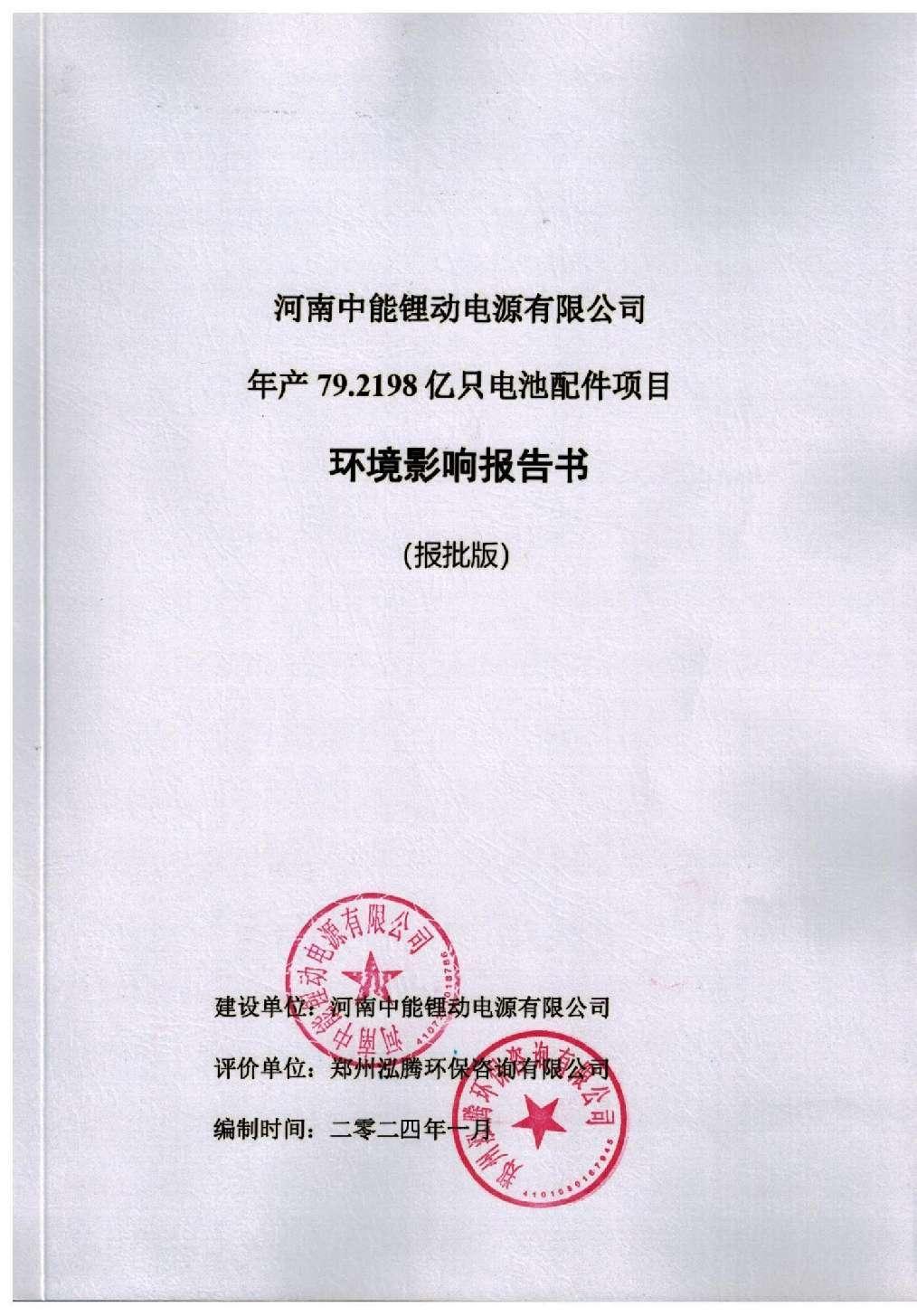 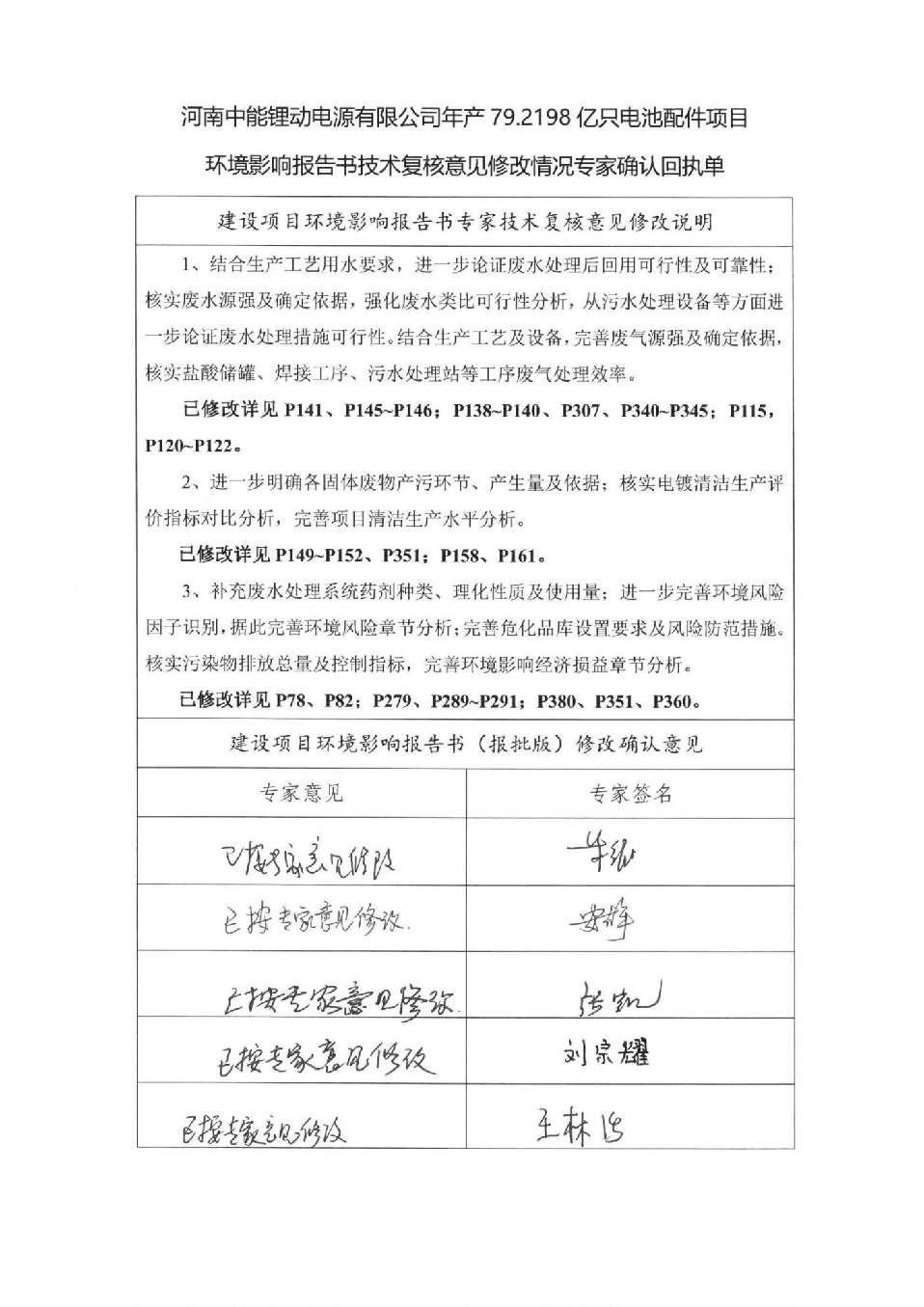 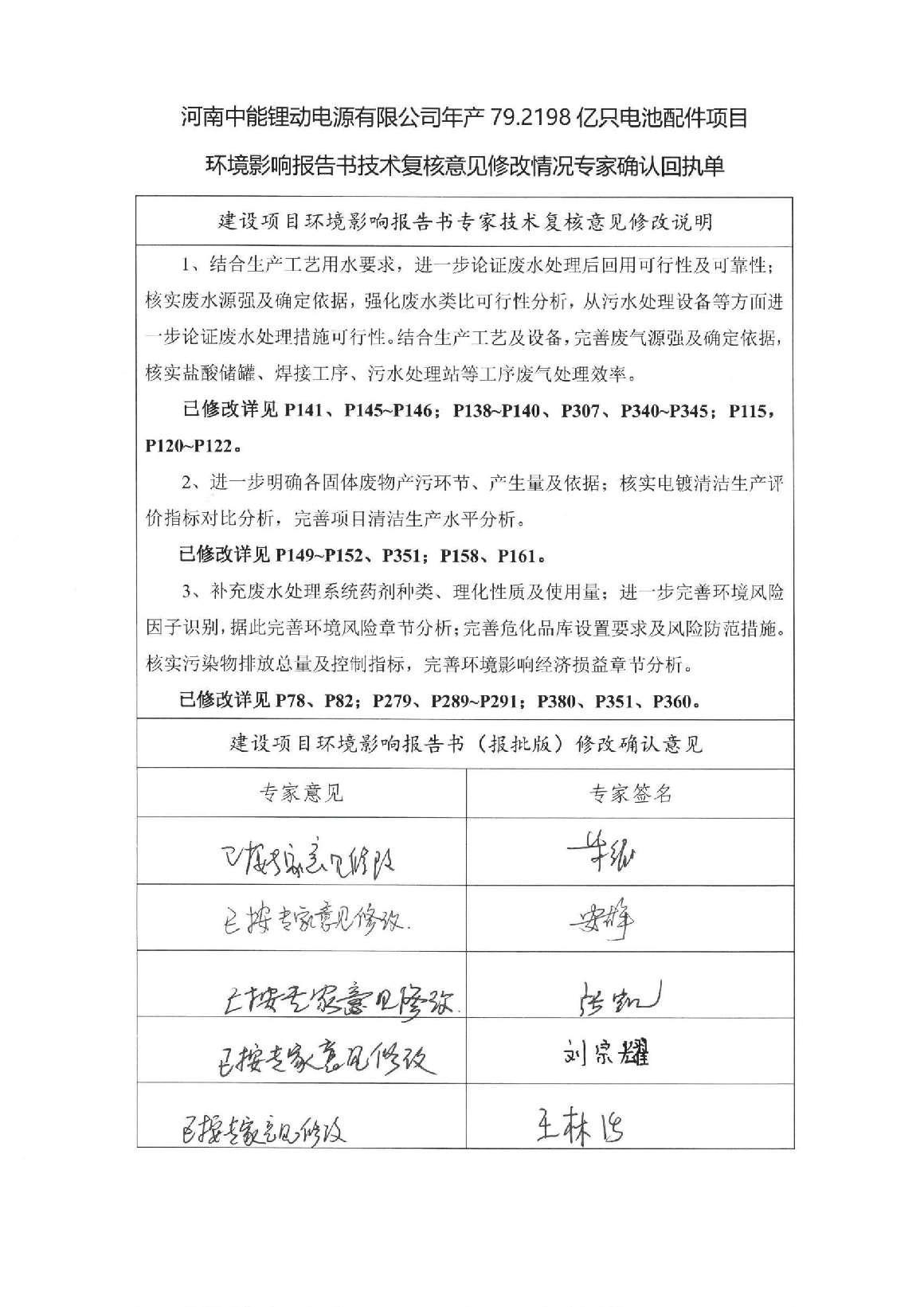 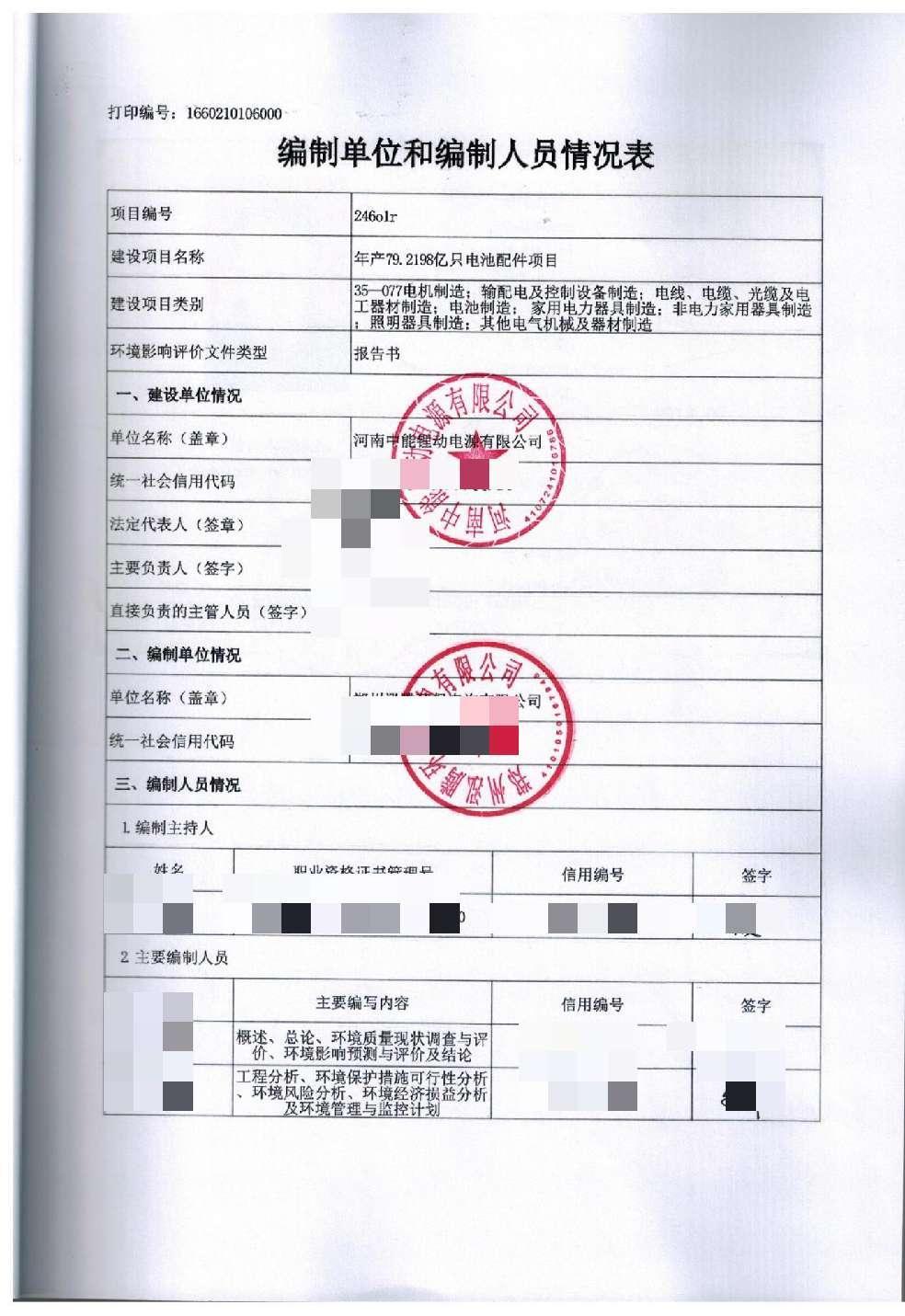 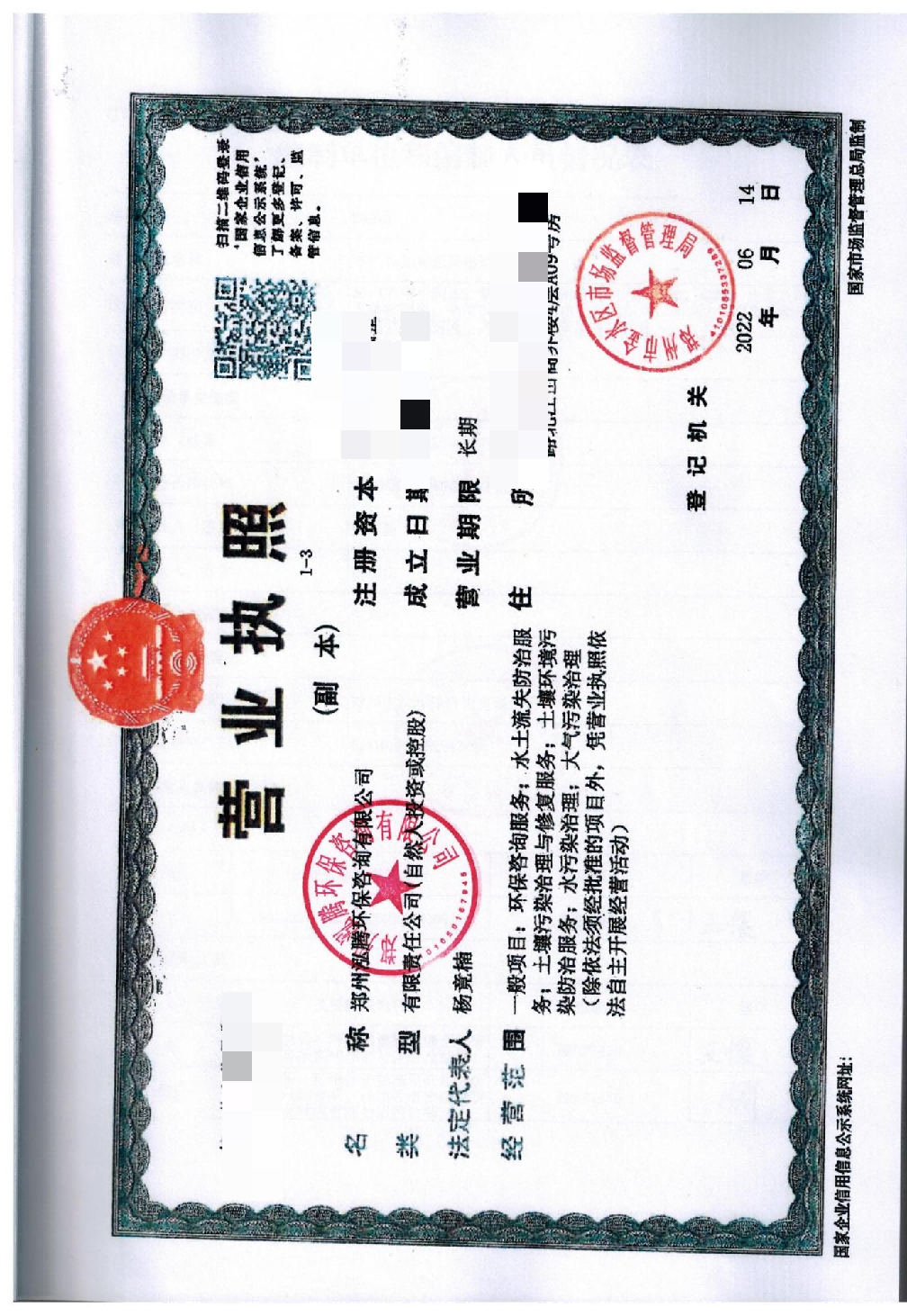 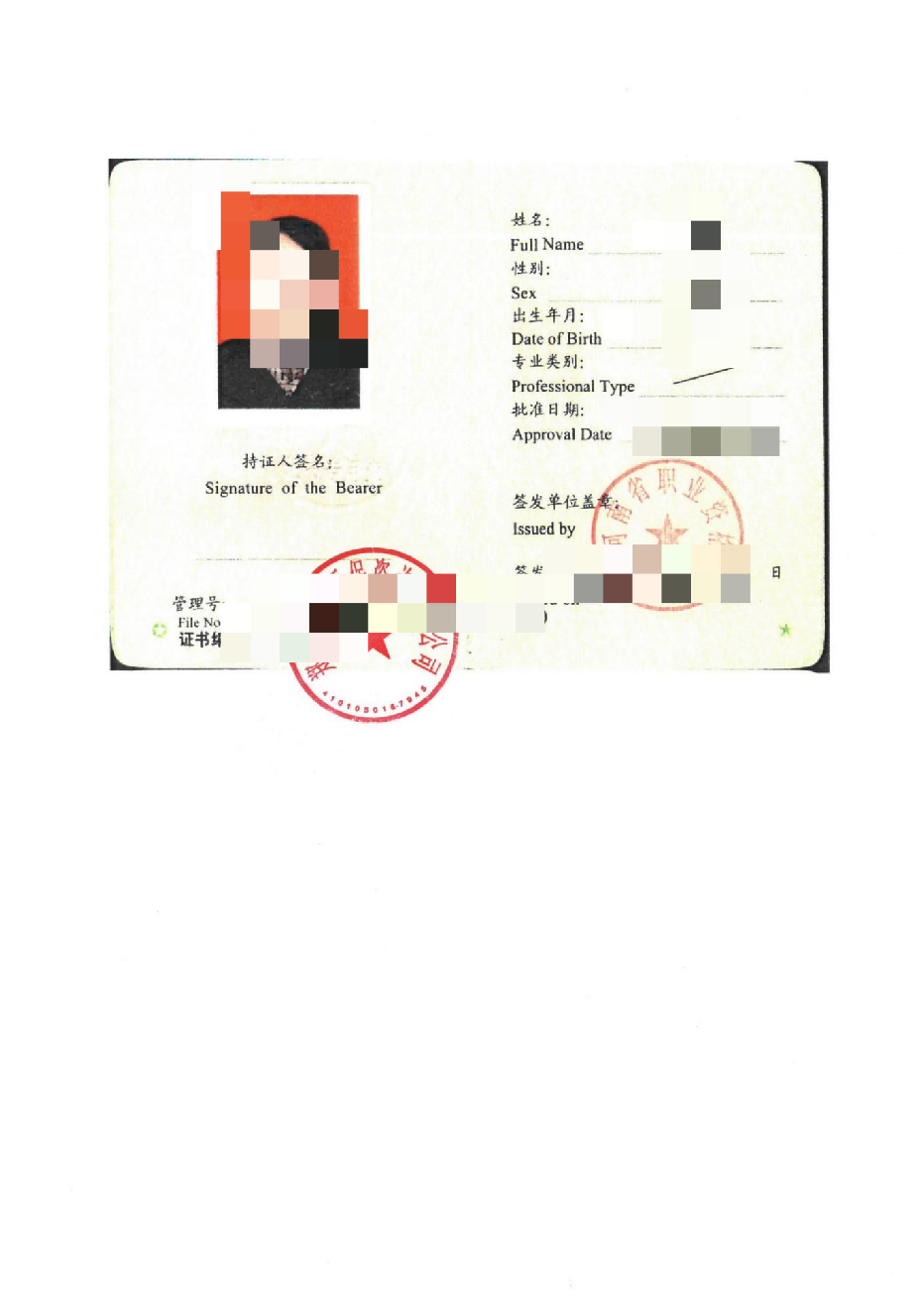 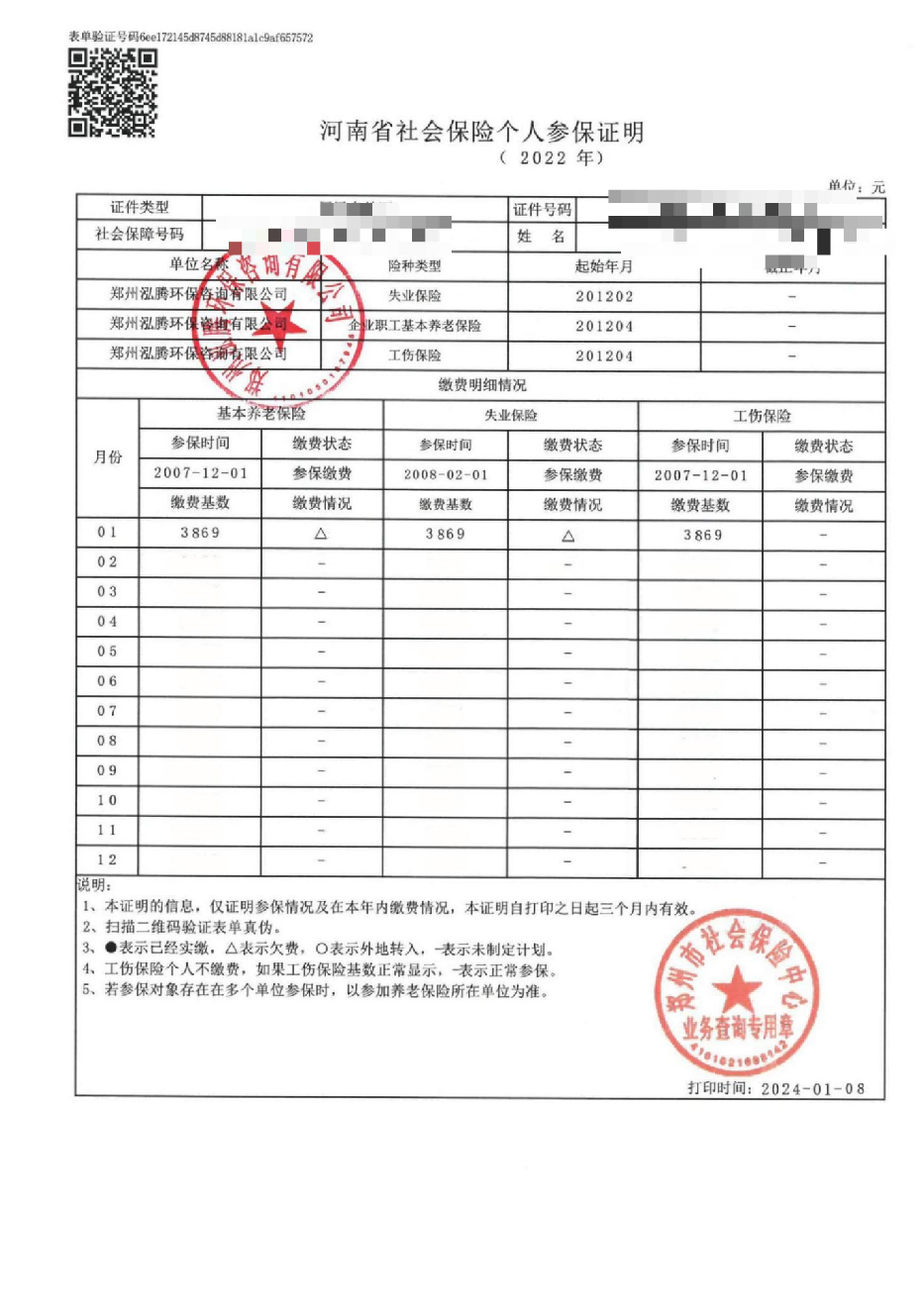 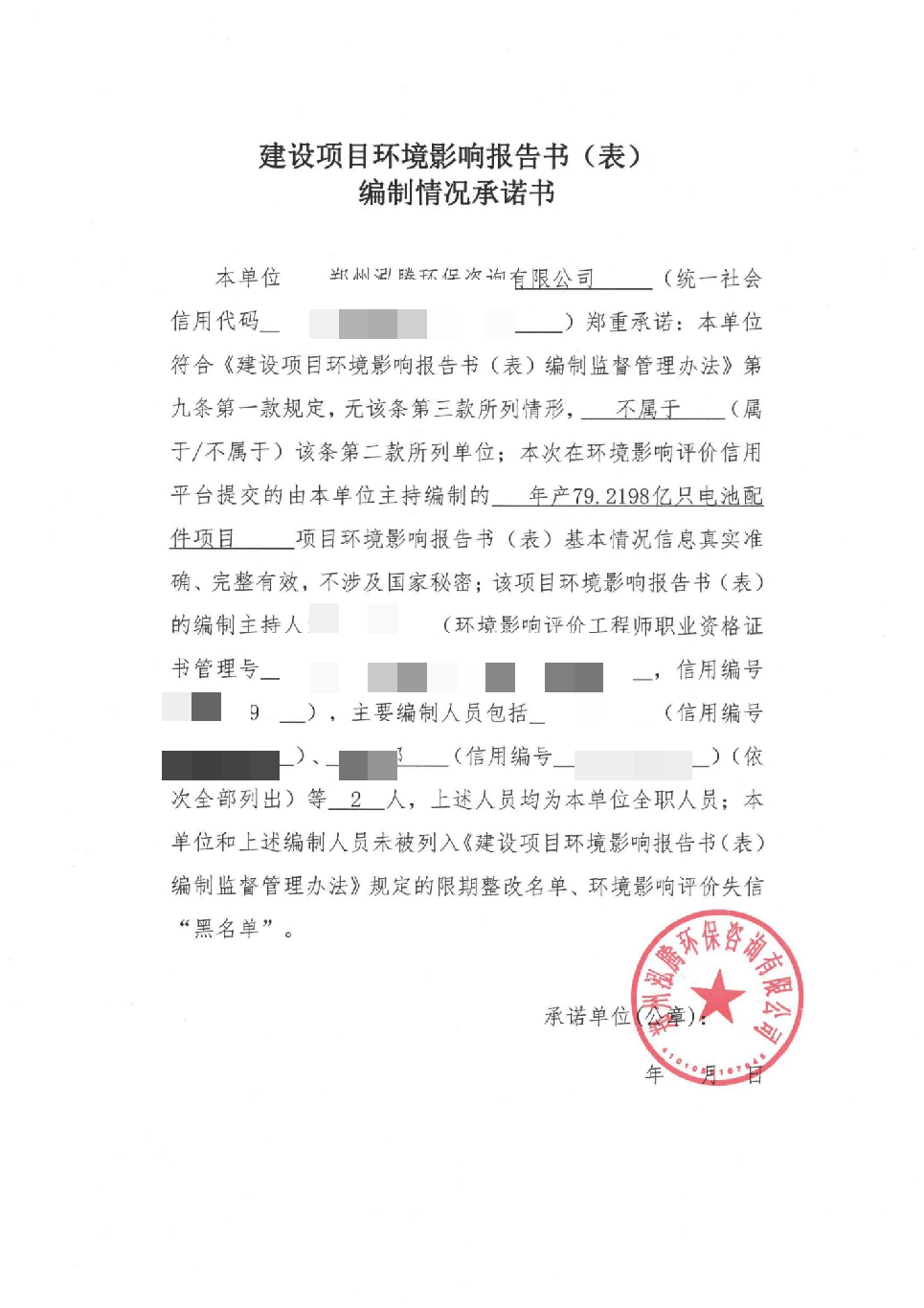 目  录第一章  概述	11.1建设项目背景及任务由来	11.2项目特点	21.3环境影响评价的工作过程	41.4分析判定情况	51.5关注的环境问题及环境影响	71.6环境影响评价的主要结论	9第二章  总则	102.1编制依据	102.2评价对象、目的	132.3环境影响因素识别与评价因子筛选	142.4评价标准	172.5评价等级及评价范围	222.6环境保护目标	302.7相关政策相符性分析	322.8项目相关规划及要求符合性分析	502.9项目选址合理性分析	68第三章  建设项目工程分析	703.1建设项目概况	703.2项目主要建设内容	723.3生产工艺流程及产污环节分析	823.4污染源源强分析	1113.5清洁生产分析	1513.6项目污染物排放汇总	161第四章 环境现状调查与评价	1654.1自然环境概况	1654.2环境质量现状监测与评价	168第五章 环境影响预测与评价	1945.1环境空气质量影响预测与评价	1945.2地表水环境影响分析	2205.3声环境影响预测	2275.4固体废物环境影响分析	2325.5地下水环境影响预测	2375.6土壤环境影响预测与分析	255第六章  环境风险分析	2736.1环境风险分析的目的及工作流程	2736.2风险调查及环境风险潜势初判	2746.3环境敏感目标调查	2796.4风险识别	2806.5源项分析和最大可信事故	2816.6风险影响分析	2836.7环境风险防范措施	2846.8事故应急预案	2886.9环境风险评价结论	2916.10环境风险评价自查表	291第七章  环境保护措施可行性分析	2947.1废气污染防治措施可行性分析	2947.2废水污染防治措施可行性分析	3007.3地下水污染防治措施分析	3417.4噪声污染防治措施可行性分析	3437.5固体废物污染防治措施可行性分析	3447.6土壤污染防治措施可行性分析	3487.7污染防治措施投资估算	3497.8 环保投资竣工验收内容	349第八章  环境影响经济损益分析	3528.1社会效益分析	3528.2经济效益分析	3528.3环境损益分析	353第九章  环境管理与监控计划	3609.1环境管理	3609.2环境监控计划	3619.3环境管理台账	3649.4工程概况及信息公开内容	3649.5工程污染物总量控制分析	3729.6排污口标志管理	373第十章  环境影响评价结论	37510.1评价结论	37510.2要求和建议	38010.3总结论	380附图：附图一：项目地理位置图；附图二（1）：项目北车间平面布置图；附图二（2）：项目南车间平面布置图；附图三：项目周边环境示意图；附图四：获嘉县产业集聚区规划图；附图五：获嘉县产业集聚区控规图；附图六：获嘉县产业集聚区污水工程图；附图七：获嘉县产业集聚区产业空间分布图附图八：项目分区防渗图；    附图九：污水处理站平面布置图；附图十（1）：厂区内土壤、包气带检测点位图；附图十（2）：大气、地下水、噪声、厂区外土壤检测点位图；附图十一：车间现状及周边环境照片。附件：附件1：委托书；附件2：河南省企业投资项目备案证明；附件3：产业集聚区入驻证明；附件4：污水处理厂纳管协议；附件5：租赁合同；附件6：《河南奔茨新能源有限公司年产10万辆电动车建设项目环境影响报告表》批复；附件7：《河南奔茨新能源有限公司年产10万辆电动车建设项目》验收意见；附件8：《关于获嘉县产业集聚区总体发展规划（2016~2020）调整方案环境影响报告书的审查意见》；附件9：检测报告；附件10：营业执照；附件11：法人身份证；附件12：总量文件。第一章  概述1.1建设项目背景及任务由来锂离子电池是20世纪90年代初被正式实用化的新兴二次充电电池。相比于传统的铅酸电池、镍氢电池等，锂离子电池的优势特点显著，包括单体电池工作电压高、比能量大、无记忆效应、环境友好等。目前已被广泛地应用在移动通讯、手表、照相机、计算器、计算机存储后备电源、心脏起搏器、安全报警器、电动自行车、电动汽车电源等领域。河南中能锂动电源有限公司注册于2021年5月，主要从事电池制造及销售，拟投资56000万元在新乡市获嘉县产业集聚区北区城东片区安王路与梧桐路交叉口西北角建设年产79.2198亿只电池配件项目，产品为锂电池钢壳、锂电池盖帽和锂电池箱，主要用于18650型锂电池使用，市场前景广阔，经济效益显著。河南中能锂动电源有限公司统一社会信用代码为，法定代表人为孟庆涛。本项目于2021年8月31日在获嘉县发展和改革委员会进行了备案，项目代码为。对照《国民经济行业分类》（GB/T4754-2017 及 2019年修正）及《2017年国民经济行业分类注释》锂离子电池零部件及材料制造属于“C3849 其他电池制造”。本项目产品为锂电池钢壳、盖帽及电池箱，因此归类为“C3849 其他电池制造”。对照《产业结构调整指导目录（2019 年本）》，本项目不属于鼓励类、限制类、淘汰类，属于允许类。项目建设符合国家产业政策要求。经查阅《建设项目环境影响评价分类管理名录》（2021年版），本项目属于第三十五电气机械和器材制造业，第77条电池制造384，名录规定：“铅蓄电池制造；太阳能电池片生产；有电镀工艺的；年用溶剂型涂料（含稀释剂）10吨及以上的”项目应编制环境影响报告书。本项目属于其他电池制造，生产过程有电镀工艺，因此应编制环境影响报告书。受河南中能锂动电源有限公司委托，郑州泓腾环保咨询有限公司承担了本项目环境影响报告书的编制工作。根据《中华人民共和国环境影响评价法》《河南省建设项目环境保护管理条例》等相关法律、法规及规章要求，并依据环评导则和有关技术规范，认真贯彻清洁生产、达标排放、总量控制的原则，在对项目生产工艺、排污特征、综合治理技术及项目所在地环境现状等分析的基础上，完成了本项目环境影响报告书的编制。1.2项目特点1.2.1工程特点本项目废气主要为生产线酸雾、酸储罐酸雾、燃气锅炉废气、污水站恶臭和焊接烟尘，项目废气采用成熟可靠的处理措施，各类污染物均可实现达标排放，对周边环境影响较小；本项目废水主要为综合废水（含油废水、酸性废水）、含镍废水、含锌废水、含铬废水、地面废水、锅炉浓水、纯水制备浓水及生活污水，综合废水（含油废水、酸性废水）、含镍废水、含锌废水、含铬废水、地面废水分别经各自的预处理系统处理后进入零排放处理系统进行深度处理，深度处理后全部回用于生产线，不外排；锅炉浓水、纯水制备浓水及生活污水经厂区总排口排入城发水务（获嘉）有限公司获嘉县同盟污水处理厂（以下简称“同盟污水处理厂”）；本项目噪声源主要为冲床、空压机及风机等，经设备基础减振、厂房隔声等措施后，对周边环境影响较小；本项目固体废物均得到综合利用或妥善处置。本项目符合国家清洁生产和循环经济要求。（1）本项目为新建项目，属于《产业结构调整指导目录（2019年本）》允许类项目，符合国家产业政策；（2）本项目为二类工业项目，位于新乡市获嘉县产业集聚区北区城东片区安王路与梧桐路交叉口西北角，根据《获嘉县产业集聚区总体发展规划（2016~2020）》北部用地布局规划图可知，项目用地属于二类工业用地，符合获嘉县产业集聚区总体发展规划和土地性质规划；（3）本项目供水、排水均依托市政供应；（4）本项目属于C3849 其他电池制造项目，锂电池钢壳、锂电池盖帽、锂电池箱表面处理加工过程中采用电镀工艺技术，生产过程中会产生一些酸性有害气体、含重金属的酸性废水和固体废物，废水污染物中涉及到第一类水污染物，但全厂含重金属的废水经厂区污水处理站处理达标后全部回用，不外排。根据项目排污特点，工程具有成熟的治理技术，可以保证废气、废水、噪声达标排放。工程固废在综合利用的基础上，均能实现妥善处置。1.2.2环境特点（1）项目厂址位于新乡市获嘉县产业集聚区北区城东片区安王路与梧桐路交叉口西北角，厂区四周环境为：东临河南奔茨新能源有限公司和河南华圣曦铝业有限公司；西临获嘉县华夏建材有限公司；南临新乡沅嘉汽车制造有限公司及梧桐路，隔梧桐路南侧为壹仓优品、东南侧为新乡天鑫新能源机械有限公司；北临力邦电器；东北276m为前李村，北侧740m为后李村。西侧1323m为共产主义渠；（详见附图三）。（2）工程厂址周围均为工业企业，噪声环境质量现状较好；空气质量属于非达标区。（3）项目所在地属于海河流域，根据新乡市生态环境局《关于下达2022年地表水环境质量暂定目标的函》，本项目纳污水体共产主义渠规划水体功能为《地表水环境质量标准》(GB3838-2002) IV类，本项目所在区域地表水体共产主义渠市控西永康断面2022年1-12月的常规自动监测平均数据显示，COD、氨氮、TP 均能够满足《地表水环境质量标准》（GB3838-2002）IV类标准限值。同时新乡市目前正在推进实施《新乡市2023年碧水保卫战实施方案》（新环攻坚办[2023] 66号），将继续改善新乡市水环境质量。（4）项目所在地环境空气功能区划属环境空气二类区，根据新乡市发布的2022年新乡市环境状况公报中的数据，本项目所在区域属于城市环境空气不达标区，不达标因子主要为 PM2.5、PM10、和O3(日最大小时平均)。项目所选取的各监测点位的特征因子HCL、硫酸雾、氨、硫化氢小时值及HCL、硫酸雾的日均值均能满足《环境影响评价技术导则 大气环境》（HJ2.2-2018）附录 D 要求；铬酸雾小时值能满足《大气污染物综合排放标准》（GB16297-1996）详解要求。（5）根据《河南大成包装材料有限公司年产15万吨工业钢丝（非普通松弛级别）建设项目环境影响评价报告书》（报批版2020.12），陈孝村和前李村2 个点位的各监测因子均能满足《地下水质量标准》（GB/T14848-2017） Ⅲ类标准要求。本次补充监测点位本项目厂区，各监测因子均能满足《地下水质量标准》（GB/T14848-2017）III类标准要求。说明区域地下水质量较好。（6）厂区内外各土壤监测点位监测因子的柱状样及表层样均能满足《土壤环境质量  建设用地土壤污染风险管控标准（试行）》（GB36600-2018）二级标准要求。（7）本项目锅炉浓水、纯水制备浓水及生活污水经厂区总排口排入同盟污水处理厂，经进一步处理后排入共产主义渠，项目含重废水经厂区污水处理站处理后全部回用，不外排。（8）项目厂址不在新乡市饮用水源保护区范围内。（9）项目厂址1km范围内暂未发现文物保护单位。1.3环境影响评价的工作过程接受委托后，评价单位在多次实地踏勘、调研和收集分析资料的基础上，开展了该项目环境影响评价工作，评价工作中对厂址区域大气环境质量现状、地表水环境质量现状、地下水环境质量现状、土壤环境质量现状及声环境质量现状进行了调查和监测，对工程污染因素、污染防治措施、环境风险等进行了分析，编制完成了河南中能锂动有限公司《年产79.2198亿只电池配件项目环境影响报告书》，同时建设单位按照《环境影响评价公众参与办法》的相关程序和要求，组织开展了公众参与相关工作。根据《建设项目环境影响评价技术导则-总纲》（HJ2.1-2016）的要求，本项目的环境影响评价工作技术路线及工作程序见图1.3-1。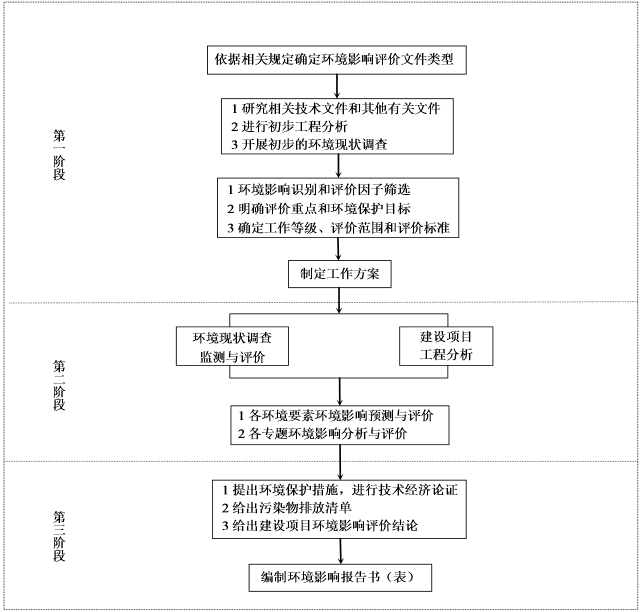 图1.3-1  环境影响评价工作技术路线及工作流程图1.4分析判定情况1.4.1产业政策及相关文件判定情况对照《产业结构调整指导目录﹙2019 年本﹚》，本项目不属于鼓励类、限制类、淘汰类，属于允许类。本项目于2021年 8 月 31日在获嘉县发展和改革委员会备案（项目代码：），因此项目的建设符合国家相关产业政策。项目建设符合《关于加强涉重金属行业污染防控的意见》（环土壤[2018]22号）、《重点区域2021-2022年秋冬季大气污染综合治理攻坚方案》《河南省涉重金属重点行业污染防控工作方案》（豫环文（2018）262号）、《关于进一步加强重金属污染防控的意见》（环固体【2022】17号）、《河南省进一步加强重金属污染防控工作方案的通知》（豫环文[2022]90号）、《关于建立“两高”项目会商联审机制的通知》（豫发改环资[2021]977 号）、《关于印发河南省重金属污染防治工作指导意见的通知》（豫环文[2017]277号）、《河南省重污染天气重点行业应急减排措施制定技术指南（2021）年修订》、《关于印发河南省“十四五”生态环境保护和生态经济发展规划的通知》（豫政[2021]44 号）、《新乡市“十四五”生态环境保护和生态经济发展规划》、《关于印发新乡市2019年工业企业无组织排放治理方案的通知》、《新乡市2022年大气、水、土壤污染防治攻坚战及农业农村污染治理攻坚战实施方案》（新环攻坚办〔2022〕60号）、《新乡市“十四五”重金属污染防治工作方案》（新环[2022]110号）、《河南省电镀建设项目环境影响评价文件审查审批原则（修订）》及河南省、新乡市“三线一单”管控要求。1.4.2相关规划及规划环评判定情况拟建项目位于获嘉县产业集聚区北区城东片区安王路与梧桐路交叉口西北角，所在园区的《获嘉县产业集聚区总体发展规划（2016-2020）调整方案环境影响报告书》于2019年通过河南省生态环境厅的审查，审查意见文号：豫环函[2019]53号。根据已经审查的规划环评可知，该园区功能定位是：“新焦济-豫北工业走廊”上强有力的支撑点；新乡市都市区现代化建设先行区的重要经济增长极，我国中部地区的煤化工产业自主创新技术示范基地；获嘉县实现跨越式发展、带动县域经济快速发展和城乡一体化的先导区；获嘉县中心城市功能的重要组成部分，以煤化工、机械装备制造为主导的产业集聚区。拟建项目位于获嘉县产业集聚区的城东片区，属二类工业项目，根据《获嘉县产业集聚区总体发展规划（2016~2020）》北部产业空间布局图可知，项目占地规划为二类工业用地，根据项目入驻产业集聚区的证明（附件3）可知，项目选址符合获嘉县产业集聚区相关规划。本项目不在《河南省人民政府办公厅关于印发河南省县级集中式饮用水水源保护区划的通知》（豫政办〔2013〕107号）、《新乡市城市饮用水水源地保护区划分报告》（2007.5）和《河南省乡镇集中式饮用水水源保护区划》（豫政办[2016]23 号）等规划的饮用水源保护区范围内。1.5关注的环境问题及环境影响1.5.1主要关注的环境问题结合项目工程特点和环境特征，本次环评工作应重点关注以下环境问题：（1）根据新乡市环境空气质量监测站发布的长期监测数据，2022年新乡市六项污染物并未全部达标，所以判定本项目所在区域为不达标区。本次评价监测污染物HCL、硫酸雾、铬酸雾、硫化氢、氨气、臭气浓度等均能够满足相应标准要求。根据新乡市大气污染防治攻坚战方案，通过调整产业布局、推进城市建成区重污染企业搬迁改造、加大过剩和落后产能压减力度、开展传统产业集群升级改造等一系列措施的有力实施，区域环境空气质量有效改善。项目废气采取严格的污染防护措施，在确保稳定达标排放的基础上，最大限度减少污染物的排放量。（2）项目纳污水体为共产主义渠，水体规划功能为地表水IV类。根据共产主义渠西永康断面调查数据，共产主义渠水质能够满足《地表水环境质量标准》（GB3838-2002）IV类标准限值。同时新乡市目前正在推进实施《新乡市2023年碧水保卫战实施方案》（新环攻坚办[2023] 66号），将继续改善新乡市水环境质量。1.5.2运营期主要环境影响1.5.2.1大气环境（1）项目所在区域属于环境空气质量不达标区，本项目大气环境影响评价等级为二级。（2）项目主要大气污染物因子颗粒物、SO2、NOX、HCL、NH3、H2S经预测计算，各项污染因子的质量浓度均能满足相应的环境质量要求。（3）项目在各项污染防治措施落实的前提下，从环境空气现状及预测分析结论来看，项目区域环境空气影响可以接受。1.5.2.2地表水环境本项目建设1座450m3/d的污水处理站，含镍废水进入含镍废水预处理系统（pH调节→混凝沉淀→回调→多介质过滤）；含锌废水进入含锌废水预处理系统（pH调节→混凝沉淀→回调→多介质过滤）；含铬废水进入含铬废水预处理系统（还原→pH调节→混凝沉淀→回调→多介质过滤）；地面清洗废水进入地面清洗废水预处理系统（氧化→pH调节→混凝沉淀→还原→混凝沉淀→回调→多介质过滤）；含油废水进入含油废水预处理系统（经破乳→pH调节→混凝→气浮）预处理后，再与酸性废水一同进入酸性废水预处理系统（pH调节→混凝沉淀→回调→多介质过滤）。经预处理后的各股废水一同进入零排放处理系统（A2/O→MBR→两级ECRO→DTRO→二级RO→MVR蒸发）进行深度处理，深度处理后全部回用于生产线，结晶盐作为危废处置。纯水制备浓水、锅炉浓水及生活污水经市政管网排入同盟污水处理厂。经过评价分析，本项目外排废水中不含重金属，且水质、水量不会对同盟污水处理厂造成冲击。因此，评价认为本项目外排水对区域地表水环境影响较小，项目排水方案可行。1.5.2.3声环境本工程高噪声设备主要为冲床、风机及空压机等。经采取相关治理措施后，项目各厂界噪声均满足《工业企业厂界环境噪声排放标准》（GB12348-2008）3 类标准要求，不会出现噪声扰民现象。1.5.2.4固体废物本工程所产生的固体废物包括一般固废和危险固废。一般固废经厂内暂存后，外送综合利用或定期运往垃圾中转站。危险固废交由具有处理资质的单位处理。本项目固体废物均能得到安全、合理处置，不会对环境造成不利影响。1.5.2.5环境风险本项目原辅材料中涉及的盐酸、硫酸、氢氧化钠、铬酸、氯化镍、硫酸镍、镍板等物质属于危险化学品。经源项分析，本项目的最大可信事故为盐酸等危险化学品储存设施破裂造成危化品泄漏。项目通过在电镀区设置围堰，危化品储存区设置漫坡及围堰，落实与园区风险防范联防措施，可有效降低环境风险的发生概率，尽量避免储存、装卸和生产过程电镀液和原材料泄漏事故对附近水体造成威胁，其环境风险是可控的。如出现泄漏事故，应立即停止生产，立即报告相关部门，启动环境风险应急预案，将事故影响降到最低。1.6环境影响评价的主要结论河南中能锂动电源有限公司年产79.2198亿只电池配件项目属于《产业结构调整指导目录（2019年本）》中的允许类项目，符合国家产业政策；工艺技术成熟可靠，符合清洁生产相关要求；废水和废气经采取有效的措施治理后，能够实现达标排放；工程产生的固体废物可得到妥善处置，不会产生二次污染；工程高噪声设备经治理后不会产生噪声扰民现象。从环境影响预测结果可知：工程废气对各关心点的环境空气质量影响较小，不会改变区域环境功能；工程排水不会改变区域地表水环境功能；工程噪声满足标准要求；工程固体废物可以得到妥善处置。经过评价论证分析，建设单位在严格落实环评报告提出的各项污染防治措施及风险防范措施基础上，项目建设期和营运期对周围环境影响较小，环境风险可控，公众参与调查结果表明，公众对项目的建设无反对意见。从环保角度而言，该项目建设可行。第二章  总则2.1编制依据2.1.1国家法律、法规、规章和规范性文件（1）《中华人民共和国环境保护法》（2015.1.1）；（2）《中华人民共和国环境影响评价法》（2018.12.29）；（3）《中华人民共和国水污染防治法》（2018.1.1）；（4）《中华人民共和国大气污染防治法》（2018.10.26）；（5）《中华人民共和国环境噪声污染防治法》（2022.6.5）；（6）《中华人民共和国土壤污染防治法》（2019.1.1）；（7）《中华人民共和国固体废物污染环境防治法》（2020.9.1）；（8）《中华人民共和国节约能源法》（2018.10.26）；（9）《中华人民共和国清洁生产促进法》（2012.7.1）；（10）《中华人民共和国土地管理法》（2020.1.1）；（11）《水污染防治行动计划》（国发[2015]17 号，2015.4.2）；（12）《土壤污染防治行动计划》（国发[2016]31 号，2016.5.28）；（13）《建设项目环境保护管理条例》（国务院令第253 号，2017.10.1）；（14）《建设项目环境影响评价分类管理名录（2021 年版）》（生态环境部令第16 号，2021.1.1）；（15）《产业结构调整指导目录（2019 年本）》（2020.1.1）；（16）《环境影响评价公众参与办法》（生态环境部令第4 号，2019.1.1）；（17）《国家危险废物名录（2021 年版）》（生态环境部令第15 号，2021.1.1）；（18）关于印发《突发环境事件应急预案管理暂行办法》的通知（环发[2010]113 号，2010.9.28）；（19）《关于进一步加强环境影响评价管理防范环境风险的通知》（环发[2012]77 号，2012.7.3）；（20）《关于切实加强风险防范严格环境影响评价管理的通知》，环发[2012]98 号（2012.8.7）；（21）《建设项目环境影响评价信息公开机制方案》（环发[2015]162 号，2015.12.10）；（22）《市场准入负面清单（2020 年版）》（2020.12.10）；（23）《河南省淘汰落后产能综合标准体系》（2020年本）；（24）《河南省建设项目环境保护条例》（2016.3.29）；（25）《关于加强建设项目环境影响评价信息公开工作的公告》（原河南省环境保护厅公告2016 年第7 号，2016.3.13）；（26）《关于加强涉重金属行业污染防控的意见》（环土壤[2018]22号）；（27）《排污许可管理办法（试行）》（2017.11.6）；（28）《关于做好“十四五”主要污染物总量减排工作的通知》（环办综合函[2021]323 号）（29）《河南省固体废物污染环境防治条例》（2012.1.1）；（30）《河南省大气污染防治条例》（2018.3.1）；（31）《河南省涉重金属重点行业污染防控工作方案的通知》（豫环文[2018]262 号，2018.10.8）；（32）《河南省生态环境厅关于印发河南省工业大气污染防治6 个专项方案的通知》（豫环文[2019]84 号，2019.04.09）；（33）《河南省2022年大气、水、土壤污染防治攻坚战及农业农村污染治理攻坚战实施方案》（豫环委办〔2022〕9号）；（34）《关于印发河南省重金属污染防治工作指导意见的通知》（豫环文[2017]277号）；（35）《重点区域2021—2022年秋冬季大气污染综合治理攻坚方案》；（36）《关于建立“两高”项目会商联审机制的通知》（豫发改环资〔2021〕977 号）；（37）《新乡市2022年大气、水、土壤污染防治攻坚战及农业农村污染治理实施方案》（新环攻坚办〔2022〕60号）；（38）《关于印发新乡市2019年工业企业无组织排放治理方案的通知》；（39）《新乡市“十四五”重金属污染防治工作方案》（新环[2022]110号）。2.1.2规划文件（1）《关于印发河南省“十四五”生态环境保护和生态经济发展规划的通知》（豫政[2021]44 号）；（2）《新乡市“十四五”生态环境保护和生态经济发展规划》；（3）《新乡市城市饮用水水源地保护区划分报告》（2007.5）；（4）《河南省县级集中式饮用水水源保护区划》（豫政办〔2013〕107号）；（5）《河南省乡镇集中式饮用水源保护区划》（豫政办[2016]23 号）；（6）《获嘉县城市总体规划（2012—2020年）》；（7）《获嘉县产业集聚区总体发展规划（2016-2020）调整方案》；（8）《获嘉县产业集聚区总体发展规划（2016-2020）调整方案环境影响报告书》及审查意见。2.1.3技术规范（1）《建设项目环境影响评价技术导则 总纲》（HJ2.1-2016）；（2）《环境影响评价技术导则 大气环境》（HJ2.2-2018）；（3）《环境影响评价技术导则 地表水环境》（HJ2.3-2018）；（4）《环境影响评价技术导则 地下水》（HJ610-2016）；（5）《环境影响评价技术导则 声环境》（HJ2.4-2021）；（6）《环境影响评价技术导则 生态环境》（HJ19-2021）（7）《环境影响评价技术导则 土壤环境（试行）》（GB964-2018）；（8）《建设项目环境风险评价技术导则》（HJ169-2018）；（9）《国家危险废物名录》（2021版）；（10）《排污单位自行监测技术指南总则》（HJ819-2017）；（11）《排污单位自行监测技术指南 电镀工业》（HJ985-2018）；（12）《建设项目危险废物环境影响评价指南》（公告2017年第43号）；（13）《电镀行业规范条件》（中华人民共和国工业和信息化部公告 2015年第64号）；（14）《河南省电镀建设项目环境影响评价文件审查审批原则（修订）》；（15）《电镀废水治理工程技术规范》（GB2002-2010）；（16）《电镀污染防治最佳可行技术指南（试行）》（HJ-BAT-11）；（17）《污染源源强核算技术指南电镀》（HJ984-2018）。2.1.3项目依据（1）河南中能锂动电源有限公司年产79.2198亿只电池配件项目环境影响评价委托书（附件1）；（2）河南中能锂动电源有限公司年产79.2198亿只电池配件项目备案证明（附件2）；（3）产业集聚区入驻证明（附件3）；（4）污水处理厂纳管协议（附件4）；（5）《河南奔茨新能源有限公司年产10万辆电动车建设项目》相关材料（6）其他生产资料。2.2评价对象、目的2.2.1评价对象本次评价对象为河南中能锂动电源有限公司年产79.2198亿只电池配件项目。2.2.2评价目的环境影响评价工作是对工程实施后对环境造成的不良影响可起到积极的预防作用，本次环境评价的根本目的是做到事前预防污染，为主管部门审批决策、监督管理，为工程设计、工程建设及日后的生产管理提供科学依据和基础资料。根据项目的具体情况，结合项目厂址周围的环境状况，本次环境评价工作拟达到以下目的：（1）从国家产业政策的角度出发，结合当地总体规划要求，确定项目的建设是否符合国家产业政策及当地规划要求。（2）在对工程厂址周边自然、社会、经济环境状况进行调查分析的基础上，掌握评价区域内主要环境保护目标；充分利用已有资料并进行现场踏勘和必要的现状监测，查清评价区域环境现状（环境空气、地表水环境、地下水环境、声环境和土壤环境），并做出现状评价；调查并明确区域内的主要污染源及环境特征。（3）全面分析工程建设内容，掌握生产设备及设施主要污染物的产生特征，分析计算污染物产生量和排放量，根据区域环境特征和工程污染物排放特点，预测工程建成投产后对周围环境影响的程度和范围，采用预测、分析项目投产后排放污染物的影响范围以及引起的周围环境质量变化情况，从环境保护角度分析论证建设工程的可行性。（4）按照“雨污分流、清污分流、污污分治、深度处理、全部回用”的原则，详细论证各类废水收集及处理处置方案的技术可行性、经济合理性、环境可接受性，重点对含重金属的电镀废水按要求分类收集、分类预处理再合并进行深度处理后回用，不外排。（5）以建设单位为主体进行广泛的公众参与调查，在此调查的基础上，对项目建设所引起的环境污染，提出切实可行的减缓或补偿措施建议，并及时反馈于工程设计与施工各阶段，最大限度降低或减缓项目建设对环境带来的负面影响。（6）根据国家对企业在“清洁生产、达标排放、节能减排、总量控制”等方面的要求，多方面论述建设项目产品、生产工艺与技术装备的先进性。通过对工程环保设施的技术经济合理性、达标水平的可靠性分析，进一步提出减缓污染的对策建议，为优化环境工程设计、合理施工和工程投产后的环境管理提供科学依据和措施建议，更好地达到社会经济与环境保护协调发展的目的。2.2.3评价原则 突出环境影响评价的源头预防作用，坚持保护和改善环境质量。 （1）依法评价 贯彻执行我国环境保护相关法律法规、标准、政策和规划等，优化项目建设，服务环境管理。 （2）科学评价 规范环境影响评价方法，科学分析项目建设对环境质量的影响。 （3）突出重点 根据建设项目的工程内容及其特点，明确与环境要素间的作用效应关系，根据规划环境影响评价结论和审查意见，充分利用符合时效的数据资料及成果，对建设项目主要环境影响予以重点分析和评价。 2.3环境影响因素识别与评价因子筛选2.3.1环境影响因素识别（1）施工期环境影响识别本项目租赁现有厂房进行建设，无土建施工，施工期仅为设备入厂，因此不再进行施工期的影响识别。（2）运营期环境影响识别根据工程的排污特点及所处自然环境特征，运营期环境影响因素识别见表2.3-1。表2.3-1  环境影响因子识别表（1）拟建项目位于获嘉县产业集聚区北区城东片区，城东片区主导产业为在原装备制造产业基础上，优先引进科技含量高、污染小、能耗低，生产工艺、设备处于先进水平的项目，根据项目入驻集聚区的证明可知，项目建设符合园区总体规划、土地利用规划及经济发展规划要求。 （2）对照《国民经济行业分类》（GB/T4754-2017 及 2019年修正）及《2017年国民经济行业分类注释》锂离子电池零部件及材料制造属于“C3849 其他电池制造”。本项目产品为锂电池钢壳、盖帽及电池箱，因此归类为“C3849 其他电池制造”，对照《产业结构调整指导目录（2019 年本）》，本项目不属于鼓励类、限制类、淘汰类，属于允许类。项目建设符合国家产业政策要求。 （3）本项目租用现有厂房进行建设，施工期较短，对环境影响较小。（4）本项目正常工况下排放的大气污染物为电镀生产线酸雾、酸储罐酸雾、燃气锅炉废气、焊接烟尘及污水站恶臭，经预测，运营期大气污染物对建设地区环境空气质量的影响较小。 （5）综合废水（含油废水、酸性废水）、含镍废水、含锌废水、含铬废水、地面废水分别经各自的预处理系统处理后进入零排放处理系统，经处理后全部回用不外排，锅炉浓水、纯水制备浓水及生活污水经厂区总排口排入同盟污水处理厂，本项目外排废水对周围水环境产生影响较小。 （6）本项目噪声源主要为冲床、风机和空压机等空气动力噪声，经基础减震、厂房隔声后，厂界四周噪声能满足《工业企业厂界环境噪声排放标准》3类标准限值要求，本项目周围200m范围内没有常住居民等环境敏感点，本项目噪声对周围声环境影响较小。 （7）本项目产生的一般固废主要为边角料、不合格镀件、纯水制备废RO膜暂存于一般固废暂存间，综合利用；危险废物镀镍槽液、镀锌槽液每5年更换一次，由危废处置单位直接拉走，不暂存，含镍废物、含锌废物、含铬废物、气浮污油、废机油、反渗透膜及生化处理污泥脱水后暂存于危废暂存间，定期交有资质单位处理处置；生活垃圾用垃圾桶收集，定期运往垃圾中转站。项目产生的固体废弃物均可得到妥善处置，对周边环境的影响较小。 （8）本项目原辅材料中涉及的盐酸、硫酸、氢氧化钠、铬酸、氯化镍、硫酸镍、镍板等物质属于危险化学品。经源项分析，本项目的最大可信事故为盐酸等危险化学品储存设施破裂造成危化品泄漏。项目通过在电镀区设置围堰，危化品储存区设置漫坡及围堰，落实与园区风险防范联防措施，可有效降低环境风险的发生概率，尽量避免储存、装卸和生产过程电镀液和原材料泄漏事故对附近水体造成威胁，其环境风险是可控的。如出现泄漏事故，应立即停止生产，立即报告相关部门，启动环境风险应急预案，将事故影响降到最低。（9）本项目主要进行电池配件的生产，能够解决部分当地人口就业，并增加地方税收，具有一定经济社会效益。 （10）建设单位应严格环境管理、落实监测计划的制定和实施，控制污染、保障环境质量、促进持续发展。	2.3.2评价因子筛选根据区域环境状况及项目各类特征污染物产排情况，筛选本次评价工作的评价因子见表2.3-2。表2.3-2  本项目环境影响评价因子筛选2.4评价标准根据环境功能区划分本次评价执行以下环境质量标准，其标准值见表2.4-1。2.4.1环境质量标准表2.4-1  环境质量标准一览表2.4.2污染物排放标准表2.4-2  污染物排放标准一览表根据《电镀污染物排放标准》（GB21900-2008）：企业向设置污水处理厂的城镇排水系统排放废水时，有毒污染物总铬、六价铬、总镍、总镉、总银、总铅、总汞在本标准规定的监控位置执行相应的排放限值，其他污染物的排放控制要求由企业与城镇污水处理厂根据其污水处理能力商定或执行相关标准。本项目全部生产线废水经“预处理+零排放处理系统深度处理”后全部回用，仅将锅炉及纯水制备浓水以及生活污水外排，同时建设单位与城发水务（获嘉）有限公司达成收水协议（附件4），明确了纳管标准要求，因此本项目外排废水按纳管协议执行同盟污水处理厂收水标准。2.5评价等级及评价范围2.5.1大气环境评价等级及评价范围2.5.1.1评价等级根据《环境影响评价技术导则-大气环境》（HJ2.2-2018）的规定，根据项目污染源初步调查结果，分别计算每一种污染物的最大地面空气质量浓度占标率Pi（第i个污染物，简称“最大浓度占标率”）及第i个污染物的地面空气质量浓度达到标准限值的10%时所对应的最远距离D10%。其中Pi定义为：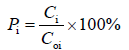 式中：Pi—第i个污染物的最大地面浓度占标率，%；Ci—采用估算模式计算出的第i 个污染物的最大地面浓度，mg/m3；C0i—第i个污染物的环境空气质量标准，mg/m3。本项目废气预测因子为颗粒物、氯化氢、NH3、H2S、SO2、NOx等。根据《环境影响评价技术导则—大气环境》（HJ2.2-2018）确定评价等级，评价等级划分表见2.5-1。表2.5-1  大气评价工作等级的划分根据《环境影响评价技术导则-大气环境》（HJ2.2-2018）中推荐模式计算各种大气污染物的最大地面浓度和达到最大地面浓度时的落地距离，并计算各个污染物的占标率。项目预测结果及评价等级确定一览表见表2.5-2。表2.5-2 大气预测及评价等级确定一览表由上表可知，本项目排放污染物最大地面浓度占标率为Pmax=6.50%，属于1%≤Pmax＜10%，最远影响距离D10%未出现。根据评价等级判断标准，确定该项目评价等级为二级。2.5.1.2评价范围根据《环境影响评价技术导则-大气环境》（HJ2.2-2018）中关于二级大气环境影响评价的要求和项目本身特点，确定本项目评价范围为：以项目厂区为中心，边长5km的矩形区域，总评价范围25km2。2.5.2地表水环境评价等级按《环境影响评价技术导则 地表水环境》（HJ2.3-2018）要求，地表水评价工作等级划分见表2.5-3。表2.5-3 地表水评价工作等级判定本项目运营期产生的涉重废水经厂区污水处理站处理后全部回用，不外排。锅炉浓水、纯水制备浓水和生活污水，经市政管网排入同盟污水处理厂，属于间接排放，因此地表水环境影响评价工作等级定为三级B。2.5.3地下水环境评价等级及评价范围2.5.3.1评价等级根据《环境影响评价技术导则-地下水环境》（HJ610-2016）规定，地下水评价工作等级的划分依据建设项目行业分类和地下水环境敏感程度分级进行判定。评价工作等级分级表如下：表2.5-4  地下水环境评价工作等级分级表根据《环境影响评价技术导则-地下水环境》（HJ 610-2016）附录A，项目属于78、电气机械及器材制造中“有电镀或喷漆工艺的”报告书项目，地下水环境影响评价项目类别为III类。根据《环境影响评价技术导则地下水环境》（HJ 610-2016）建设项目的地下水环境敏感程度分级原则见表2.5-5。表2.5-5  本项目地下水评价工作等级分级对照表综上，本次评价最终确定地下水环境评价工作等级为三级。2.4.3.2评价范围根据《地下水环境影响评价技术导则地下水环境》（HJ610-2016），地下水环境现状调查评价范围应结合本项目周边的区域地质条件、水文地质条件、地形地貌特征和与建设项目相关的地下水环境保护目标，以能说明地下水环境的现状，反映调查评价区地下水基本流场特征，满足地下水环境影响预测和评价为基本原则。建设项目地下水环境调查评价范围的确定可采用公式计算法、查表法及自定义法。通过区域水文地质资料，采用公式计算法，经计算，L=53.13m，评价范围面积为0.0042km2。考虑评价范围应包含主要地下水环境保护目标，结合地下水环境现状调查评价范围参照表中的相关要求（评价等级为三级，调查评价面积≤6km2），本项目综合考虑确定评价范围为6km2。表2.5-6  地下水环境评价工作等级分级表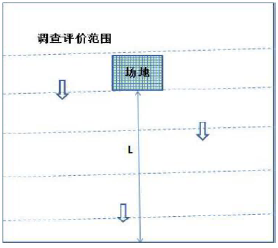 图2.5-1    调查评价范围示意图注：虚线表示等水位线；空心箭头表示地下水流向；场地上游距离根据评价需求确定，场地两侧不小于L/2。按照《环境影响评价技术导则-地下水环境》（HJ610-2016）相关要求，顺地下水流向的两侧调查界线原则上不小于地下水下游侧质点迁移5000d 的距离L的一半，项目区上游位置可根据评价要求进行确定。本项目地下水环境影响评价范围6km2，下游L为2km，上游和两侧设置L/2，即1km。2.5.4声环境评价等级及评价范围2.5.4.1评价等级本项目位于获嘉县产业集聚区北区城东片区，所在地属于《声环境质量标准》（GB3096-2008）规定的3类声环境功能区。根据《环境影响评价技术导则-声环境》（HJ2.4-2021）中关于声环境评价工作等级的划分原则，结合环境敏感区的分布等综合考虑，声环境影响评价工作等级确定为三级。评价分级判据见表2.5-7。表2.5-7  声环境评价等级2.5.4.2评价范围该项目声环境影响评价等级为三级，声环境影响评价范围为厂界外200m。2.5.5土壤环境评价等级及评价范围2.5.5.1土壤环境影响评价类别根据《环境影响评价技术导则 土壤环境（试行）》（HJ964-2018）附录A表A.1土壤环境影响评价类别，本项目属于制造业中“有电镀工艺的”项目，为I类项目。2.5.5.2建设项目占地规模建设项目占地规模分为大型（≥50hm2）、中型（5-50hm2）、小型（≤5hm2），本项目占地面积为2.8hm2（28000m2），属于小型占地规模。2.5.5.3建设项目周边土壤环境敏感程度建设项目所在地周边的土壤环境敏感程度分为敏感、较敏感、不敏感，判断依据见表2.5-8。表2.5-8  污染影响型敏感程度分级表本项目位于获嘉县产业集聚区北区城东片区，租用河南奔茨新能源有限公司闲置厂房进行建设，根据《获嘉县产业集聚区总体发展规划图》可知，项目占地类型为工业用地，且周边土地规划用途也均为工业用地，故项目周边土壤环境敏感程度为“不敏感”。2.5.5.4建设项目土壤环境评价工作等级本项目土壤环境影响评价工作划分需根据土壤环境影响评价项目类别、占地规模与敏感程度综合评判，评价工作等级划分表详见表2.5-9。表2.5-9  污染影响型评价工作等级划分表本项目为I类项目，小型占地规模，土壤敏感程度为不敏感，根据《环境影响评价技术导则 土壤环境（试行）》（HJ964-2018）表2.5-9污染影响型评价工作等级划分表，确定本项目土壤环境影响评价工作为二级。2.5.5.5评价范围根据《环境影响评价技术导则 土壤环境（试行）》（HJ964-2018）中关于污染影响型项目二级评价调查范围的规定，确定本项目土壤环境影响评价范围为：项目厂址及厂界外200m范围。2.5.6环境风险评价等级及评价范围2.5.6.1评价等级按照《建设项目环境风险评价技术导则》（HJ169-2018）中的有关规定，当只涉及一种危险物质时，计算该物质的总量与临界量的比值，即为Q；当存在多种危险物质时，则按式（C.1）计算物质总量与临界量比值（Q）：（C.1）式中：q1，q2，qn—每种危险物质的最大存在总量，t；Q1，Q2，Qn—每种危险物质的临界量，t；当Q<1时，该项目环境风险潜势为I；当Q≥1时，将Q值划分为：（1）1≤Q<10；（2）10≤Q<100；（3）Q≥100。本项目环境风险潜势为II（具体分析见风险分析章节）。本项目风险评价为三级。2.5.6.2评价范围按《建设项目环境风险评价技术导则》（HJ 169-2018）的规定，本项目的环境风险评价范围为以本项目风险源为中心，半径为3km的范围。 根据项目评价等级、项目污染物控制及保护范围，结合项目所在区域环境特征，确定各单项环境要素评价范围，详见表2.5-10。表2.5-10  评价范围2.6环境保护目标本项目环境保护目标为附近村庄及特殊保护目标。环境保护目标情况详见表2.6-1，环境保护目标分布图见附图三。表2.6-1  拟建项目环境保护目标分布情况一览表2.7相关政策相符性分析2.7.1《产业结构调整指导目录（2019年本）》对照《国民经济行业分类》（GB/T4754-2017 及 2019年修正）及《2017年国民经济行业分类注释》锂离子电池零部件及材料制造属于“C3849 其他电池制造”。本项目产品为锂电池钢壳、盖帽及电池箱，因此归类为“C3849 其他电池制造”，对照《产业结构调整指导目录（2019 年本）》，本项目不属于鼓励类、限制类、淘汰类，属于允许类；项目于2021年 8 月 31日在获嘉县发展和改革委员会备案（项目代码：），因此项目建设符合国家相关产业政策。2.7.2《关于加强涉重金属行业污染防控的意见》（环土壤[2018]22号）本项目为电镀行业，属于《关于加强涉重金属行业污染防控的意见》（环土壤[2018]22号）中的重点行业，项目与上述文件相符性分析见下表2.7-1。表2.7-1  项目与环土壤[2018]22号文相符性分析经分析，本项目符合《关于加强涉重金属行业污染防控的意见》（环土壤[2018]22号）文件重相关内容的要求。2.7.3《重点区域2021-2022年秋冬季大气污染综合治理攻坚方案》根据《重点区域2021-2022年秋冬季大气污染综合治理攻坚方案》，结合本项目的情况，该方案中涉及到本项目的内容有：实施范围：考虑各地秋冬季大气环境状况和区域传输影响，重点区域秋冬季攻坚范围在京津冀及周边地区“2+26”城市和汾渭平原城市基础上，增加河北北部，山西北部，山东东部、南部，河南南部部分城市。具体为：北京市，天津市，河北省石家庄、唐山、秦皇岛、邯郸、邢台、保定、张家口、承德、沧州、廊坊、衡水市，雄安新区，定州、辛集市；山西省太原、阳泉、长治、晋城、大同、朔州、晋中、运城、忻州、临汾、吕梁市；山东省济南、淄博、枣庄、东营、潍坊、济宁、泰安、日照、临沂、德州、聊城、滨州、菏泽市；河南省郑州、开封、洛阳、平顶山、安阳、鹤壁、新乡、焦作、濮阳、许昌、漯河、三门峡、南阳、商丘、信阳、周口、驻马店、济源市；陕西省西安、铜川、宝鸡、咸阳、渭南市（含韩城市）及杨凌示范区。主要目标：秋冬季期间（2021年10月1日至2022年3月31日）各城市完成PM2.5平均浓度和重度及以上污染天数控制目标。（十）有效应对重污染天气 持续优化绩效分级应急减排工作。各地应严格按照《重污染天气重点行业绩效分级及减排措施》及其补充说明的相关要求，持续推进重点行业绩效分级工作，并针对地方特色行业，结合实际污染排放水平自行制定统一的绩效分级标准，实施差异化减排措施。在此基础上，进一步完善应急减排清单，梳理保障民生、保障城市正常运转或涉及国家战略性产业等保障类企业名单，细化除小微涉气企业外的非保障类企业管控措施。做到减排清单涉气企业覆盖全、保障类企业名单真实有效、非保障类企业管控措施可落地、可核查。各地须进一步规范应急减排措施。对于单独发放排污许可证的企业，须作为独立企业制定应急减排措施，不得将多个独立排污许可证企业生产工序合并共同制定应急减排措施。应急减排措施应按生产线计，不得以降低生产负荷、缩短生产时长等难以核查的方式制定应急减排措施。各地在绩效分级过程中，应加强中控数据记录的管理，重点行业关键数据均应纳入中控数据记录。加强空气质量预测预报能力建设。各地应持续提升空气质量预测预报准确性，依法及时启动重污染天气预警，采取应急减排措施。同时，加大监督执法力度，确保减排措施落地有效。同时，当预测到区域将出现大范围重污染天气时，各省（市）及时发布相应级别预警，组织相关城市开展区域应急联动。（十三）完善监测监控体系。加强环境质量监测能力建设，各地要按照《“十四五”全国细颗粒物与臭氧协同控制监测网络能力建设方案》要求加强秋冬季颗粒物组分监测和VOCs 监测，颗粒物组分监测结果要及时报送中国环境监测总站，并在区域内共享。加强污染源监测监控，将涉VOCs和氮氧化物的重点企业纳入重点排污单位名录，覆盖率不低于工业源VOCs、氮氧化物排放量的65%，完成重点污染源大气主要排放口自动监控设施安装并与生态环境部门联网；对已安装自动监测设备运行情况开展检查，对自动监测设备不正常运行、监测数据造假等违法问题要及时严肃查处。鼓励企业安装治理设施工况监控、用电（用能）监控、视频监控等。加快提升移动源监测监管能力，建立以机动车排放为重点，涵盖非道路移动机械、船舶等的移动源监测体系，2021年12月底前，各地在划定的低排放控制区开展非道路移动机械排放监测，完成交通空气质量监测站点规划，推进交通空气质量和流量监测。本项目按照《重污染天气重点行业绩效分级及减排措施》及《河南省重污染天气重点行业应急减排措施制定技术指南（2021年修订）》中金属表面处理及热处理加工的要求进行建设，满足A级企业要求。同时评价要求建设单位在废气排放口安装自动监控设施并与生态环境部门联网。因此项目符合《重点区域2021-2022年秋冬季大气污染综合治理攻坚方案》。2.7.4《河南省涉重金属重点行业污染防控工作方案》（豫环文[2018]262号）根据《河南省涉重金属重点行业污染防控工作方案》（豫环文[2018]262）号的内容，结合本项目的情况，该工作方案中涉及到本项目的内容与本项目实际情况的对比情况见下表：表2.7-2  项目与豫环文[2018]262号文相符性分析综上对比，本项目建设符合《河南省涉重金属重点行业污染防控工作方案》（豫环文[2018]262）号的符合相关要求。2.7.5《关于进一步加强重金属污染防控的意见》（环固体【2022】17号）     本项目与《关于进一步加强重金属污染防控的意见》环固体【2022】17号）文相关内容的相符性分析见下表2.7-3。表2.7-3   项目与环固体【2022】17号文相符性分析由上表可知，本项目符合《关于进一步加强重金属污染防控的意见》（环固体【2022】17号）中的相关规定。2.7.6《河南省进一步加强重金属污染防控工作方案的通知》（豫环文[2022]90号）表2.7-4   项目与豫环文【2022】90号文相符性分析由上表可知，本项目符合《河南省进一步加强重金属污染防控工作方案的通知》（豫环文[2022]90号）中的相关规定。2.7.6《关于建立“两高”项目会商联审机制的通知》（豫发改环资[2021]977 号）根据《关于建立“两高”项目会商联审机制的通知》（豫发改环资[2021]977 号）要求：河南省“两高”项目管理目录。主要包括两类：一是煤电、石化、化工、煤化工、钢铁、焦化、建材（非金属矿物制品）、有色等8个行业年综合能耗（等价值）5万吨标准煤及以上的项目；二是8个行业中22个细分行业高耗能高排放环节年综合能耗（等价值）1万-5万吨标准煤的项目，主要包括钢铁（长流程钢铁）、铁合金、氧化铝、电解铝、铝用碳素、铜铅锌硅冶炼（含原生和再生冶炼）、水泥、石灰、陶瓷、砖瓦（有烧结工序的）、耐火材料（有烧结工序的）、刚玉、平板玻璃、煤电、炼化、焦化（含兰炭）、甲醇、氮肥、醋酸、氯碱、电石、沥青防水材料等。其中，“十四五”新建“两高”项目按新增能耗量计算，改建、扩建“两高”项目（不含不涉及主体工程、未增加产能的技术改造项目）能耗量按改扩建后的年设计综合能耗计算。本项目行业为C3849 其他电池制造，不属于上述的两类“两高”项目。2.7.7《关于印发河南省重金属污染防治工作指导意见的通知》（豫环文[2017]277号）根据《河南省环保厅关于印发河南省重金属污染防治工作指导意见的通知》（豫环文[2017]277号），对照本项目建设内容，涉及相关条款对比分析如下：表2.7-5  项目与豫环文[2017]277号文件对比分析由上表可知，本项目符合《河南省环保厅关于印发河南省重金属污染防治工作指导意见的通知》（豫环文[2017]277号）相关要求。2.7.8《河南省重污染天气重点行业应急减排措施制定技术指南（2021年修订）》本项目主要生产锂电池钢壳、盖帽和电池箱，表面处理工段涉及电镀工艺，故本项目参考《河南省重污染天气重点行业应急减排措施制定技术指南（2021年修订）》中金属表面处理及热处理加工的要求，对比分析本项目与《技术指南》中相关内容的相符性。本项目实际建设情况与《技术指南》中相关内容的对比分析如下表：表2.7-6  项目与《技术指南》对比分析综上，本项目建设符合《河南省重污染天气重点行业应急减排措施制定技术指南（2021年修订）》中金属表面处理及热处理加工行业A级企业标准。2.7.9《关于印发河南省“十四五”生态环境保护和生态经济发展规划的通知》（豫政[2021]44 号）根据《关于印发河南省“十四五”生态环境保护和生态经济发展规划的通知》（豫政[2021]44 号）文件要求：推进产业体系优化升级。坚决遏制“两高”项目盲目发展，严把准入关口，严格分类处置，落实产能置换、煤炭消费减量替代和污染物排放区域削减等要求，对不符合规定的项目坚决停批停建。依法依规淘汰落后产能和化解过剩产能，支持钢铁、水泥、电解铝、玻璃等重点行业进行产能置换、装备大型化改造、重组整合，鼓励高炉—转炉长流程钢铁企业转型为电炉短流程企业。原则上禁止新增钢铁、电解铝、水泥、平板玻璃、传统煤化工（甲醇、合成氨）、焦化、铝用炭素、砖瓦窑、耐火材料、铅锌冶炼（含再生铅）等行业产能，合理控制煤制油气产能，严控新增炼油产能。以钢铁、焦化、铸造、建材、有色、石化、化工、工业涂装、包装印刷、电镀、制革、石油开采、造纸、纺织印染、农副食品加工等行业为重点，开展全流程清洁化、循环化、低碳化改造。加快推进工业产品生态设计和绿色制造研发应用，在重点行业推广先进、适用的绿色生产技术和装备。加快建立以资源节约、环境友好为导向的采购、生产、销售、回收和物流体系，发挥汽车、电子电器、通信、大型成套装备等行业龙头企业、大型零售商及网络平台的示范带头作用，积极应用物联网、大数据和云计算等信息技术，加快构建绿色产业链供应链。深入打好蓝天保卫战：深化重点工业点源污染治理。巩固钢铁、水泥行业超低排放改造成效，推动焦化等重点行业超低排放改造。深化重点行业工业炉窑大气污染综合治理，深化垃圾焚烧发电、生物质发电废气提标治理。严格控制铸造、铁合金、焦化、水泥、建材、耐火材料、有色金属等行业物料存储、运输及生产工艺过程无组织排放。重点涉气排放企业原则上不得设置烟气旁路，因安全生产无法取消的，安装旁路在线监管系统。制修订重点行业大气污染物排放标准及监测、控制技术规范，有效控制烟气脱硝和氨法脱硫过程中氨逃逸。推进工业烟气中三氧化硫、汞、铅、砷、镉、二噁英、苯并芘等非常规污染物强效脱除技术研发应用。加强生物质锅炉燃料品质及排放管控，淘汰污染物排放不符合要求的生物质锅炉。深入打好碧水保卫战：持续深化水污染治理。加强入河排污口排查整治，明确责任主体，建立信息台账，实施分类整治。到2025年，完成所有排污口排查。全面推进省级开发区污水处理设施建设和污水管网排查整治。持续开展涉水“散乱污”企业排查整治，加强化工、有色、纺织印染、造纸、皮革、农副食品加工等行业综合治理，促进行业转型升级。以各流域重要干支流氮磷超标河段、重要湖库、重要饮用水水源地等敏感区域为重点，持续推进农业污染防治。加快补齐医疗机构污水处理设施短板，提高污染治理能力。深入开展交通运输业水污染防治，推动船舶污染物港口接收设施与城市公共转运处置设施有效衔接，完善船舶污染物“船—港—城”“收集—接收—转运—处置”全过程衔接和协作。深入打好净土保卫战：强化重点监管单位监管。结合重点行业企业用地调查成果，动态更新土壤污染重点监管单位名录，定期开展周边土壤环境监测，在排污许可证中载明土壤污染防治要求。督促土壤污染重点监管单位定期开展土壤及地下水环境自行监测，鼓励实施绿色化提标改造。将涉镉等重金属行业企业纳入大气、水污染物重点排污单位名录，安装大气、水污染物排放自动监测设备并联网使用。根据《关于建立“两高”项目会商联审机制的通知》（豫发改环资[2021]977 号）本项目不属于“两高”项目，且不属于产能过剩项目。项目电镀生产线为全自动生产线，并进行二次密封，使用低铬钝化液，清洁生产水平为I级。项目将严格按照国家、省绩效分级A级绩效水平要求进行建设。项目使用锅炉燃料为管道天然气，且采用低氮燃烧+烟气再循环进一步减少氮氧化物排放；项目涉重废水全部回用，综合废水处理达标后排入同盟污水处理厂，并按要求安装大气、水污染物排放自动监测设备并联网使用；项目制定了符合要求的地下水及土壤跟踪监测计划，长期监测土壤及地下水质量变化。综上，项目建设符合《关于印发河南省“十四五”生态环境保护和生态经济发展规划的通知》（豫政[2021]44 号）要求。2.7.10《新乡市“十四五”生态环境保护和生态经济发展规划》摘取《新乡市“十四五”生态环境保护和生态经济发展规划》中与本项目相关内容如下：培育打造绿色新兴产业：加快绿色制造体系建设。推进绿色技术创新成果应用，定期筛选并发布适应新乡发展的绿色技术清单。鼓励企业开展绿色设计、选择绿色材料、实施绿色采购、打造绿色制造工艺、推行绿色包装、开展绿色运输、做好废弃产品回收处理，实现产品全周期的绿色环保。严格实施节能审查制度，加强节能审查事中事后监管。持续推动重点行业、重点园区、重点用能单位节能降耗，推广合同能源管理、能源梯级利用等综合能源服务模式，加快市、县、园区和重点用能单位智慧节能综合服务平台建设。以有色、建材、化工、造纸、印染、食品等行业为重点，持续实施强制性清洁生产审核和水效、能效“领跑者”行动，构建高效、清洁、低碳、循环的绿色制造体系。持续深化水污染治理：深入开展工业污染防治。推进涉水工业企业全面达标排放，实现工业污染全过程持续控制。加快推进化工、制药等重污染行业专项治理，分类实施关停取缔、整合搬迁、提升改造等措施，依法淘汰涉及污染的落后产能，促使行业转型升级。实现工业污染全过程持续控制，对污染物排放超标或者重点污染物排放超总量的企业予以综合整治。全面落实排污许可证管理制度，加强对涉及危险废物、高浓度废液等排放的工业企业的日常监管。严防重金属及矿山风险：加强重金属排放总量控制。严格涉重金属企业环境准入管理。完善区域涉重金属重点行业企业清单，严格落实新（改、扩）建涉重金属行业建设实施“减量替代”。重点以区域产业结构调整、行业企业生产工艺提升改造和污染深度治理等为主要手段，持续减少重金属污染物排放。开展重金属污染综合治理。加大有色金属行业企业生产工艺提升改造力度，协同推进减污降碳，减少重金属污染物排放和碳排放。开展电镀行业综合整治，排查取缔非法电镀企业，提高电镀企业入园率，推动园区外专业电镀企业纳管排污。开展专业电镀园区、专业电镀企业重金属污染深度治理。深入推进重点河流湖库、饮用水水源地、农田等环境敏感区域周边涉重金属企业污染综合治理。土壤污染源头管控工程：以土壤污染重点监管企业、涉镉等重金属行业企业为重点，开展在产企业防渗漏、重金属减排等绿色化提标改造。本项目位于获嘉县产业集聚区北区城东片区安王路与梧桐路西北角，园区基础配套完善。对比《电镀行业清洁生产评价标准指标体系》，项目建成后可达到国际清洁生产先进水平，项目镀镍、钝化等工序废水经处理后全部回用，综合废水处理达标后优先回用，剩余废水经管网排至同盟污水处理厂进一步处理，符合《新乡市“十四五”生态环境保护和生态经济发展规划》要求。2.7.11《关于印发新乡市2019年工业企业无组织排放治理方案的通知》工作目标：针对原料运输、贮存、装卸、混合、转运、加装、工艺过程、产品出料、包装等各个生产环节存在的无组织排放污染问题，进行全流程控制、收集、净化处理，同步安装视频监控和相应的污染物监测设备，2019年10月底前，全市工业企业完成物料运输、生产工艺、堆场环境的无组织排放深度治理，全面实现“五到位、一密闭”（生产过程收尘到位，物料运输抑尘到位，厂区道路除尘到位，裸露土地绿化到位，无组织监控到位；厂区内贮存的各类易产生粉尘的物料及燃料全部密闭）。全面提升污染治理水平，污染物排放总量显著减少，打造行业标杆，全面提升企业形象，促进全市经济高质量发展。本项目生产过程产生的颗粒物全部收集，分装原料运输采取抑尘措施，厂区道路定期洒水确保无扬尘，裸露土地全部绿化到位，各类废气均进行收集后集中处理，处理后于15m高排气筒排放，符合《关于印发新乡市2019年工业企业无组织排放治理方案的通知》要求2.7.12《新乡市2022年大气、水、土壤污染防治攻坚战及农业农村污染治理攻坚战实施方案》（新环攻坚办〔2022〕60号）本项目应符合《新乡市2022年大气、水、土壤污染防治攻坚战及农业农村污染治理实施方案》（新环攻坚办〔2022〕60号）的相关要求，具体分析如下：表2.7-7       项目与《实施方案》相符性分析由上表可知，本项目符合《实施方案》中相关要求。2.7.13《新乡市“十四五”重金属污染防治工作方案》（新环[2022]110号）根据《新乡市“十四五”重金属污染防治工作方案》（新环[2022]110号），本项目与其相符性见下表。表2.7-7       本项目与（新环【2022】110号）相符性分析综上，本项目与《新乡市“十四五”重金属污染防治工作方案》（新环[2022]110号）相关要求相符。2.8项目相关规划及要求符合性分析2.8.1《新乡市城市总体规划（2011-2020年）》（2016年修改）1、规划目标把新乡市建设成为具有区域性中心城市职能和产业特色的制造业基地；建成功能完善，布局合理，生态友好的中原宜居城市；建成具有文化特色，享有良好知名度的文明城市；努力搞好社会主义新农村建设，实现区域内城乡协调发展，全面建设小康社会。2、城市性质中原城市群重要城市、区域中心城市、豫北地区重要节点城市。打造以一谷五基地（新乡冷谷、生物制药与新医药、电池及新型电池材料、特色装备、煤化工、汽车及零部件）为主体的河南省高新技术产业基地和先进制造业基地的城市职能。3、人口规模到2020年市域人口630万人，城镇人口365万人。4、用地规模规划2020年市域城镇建设总用地面积规模为388km2。 5、中心城区总体结构布局依托金穗大道，跨越京广客运专线和京港澳高速公路向东发展。中心城区的空间增长边界控制为：北至共产主义渠至南水北调干渠，南至新菏铁路，西至西环路，东至小店镇东边界。规划“一城一区，轴向生长，多心同轴”的城市空间增长形态。即形成由主城区和凤泉片区构成，以东西向的平原路和金穗大道为主要功能拓展轴，沿功能拓展轴集中布置城市综合性公共服务功能，形成服务效能较高的带形城市服务走廊，促使城市用地首先沿服务走廊作轴向推进，然后向两侧拓展；带形城市服务走廊及周边作为城市核心区聚集城市功能中心。中心城区：指规划的城市建成区。是城市的核心功能聚集区，承担了城市主要商贸、居住和文化服务功能。东部新区：是规划期内重点发展的市级行政中心、商业和文化娱乐中心以及综合客运交通枢纽的所在区域。该区域是城市的重点建设区域，随着城市的发展，东部新区将逐渐承接并完善提升主要的城市中心功能，到规划期末，东部新区将与中心片区一起共同构成城市的核心功能区。卫北片区：规划保留该区域为主城区内主要的集中工业用地，通过推动国企现代化改造，促进产业结构升级和产品档次提高，将卫北片区改造为具有新乡特色的现代化工业园区。铁西片区：规划用该片区靠近铁路货场，相对独立的地理位置，大力发展物流园建设，在充分利用现代交通优势的同时减少货运车辆对中心片区的干扰。南部新区：规划期内利用该区域的交通、环境和基础设施等优势条件，使开发区保持良好的发展势头，注重居住区和片区公共服务设施建设，为开发区提供完善的居住及公共服务配套。小店新城：是主城区重点发展片区，该区域位于城市的主要发展方向，是规划期内承接城市功能传递的重要节点。新城定位为综合配套服务片区，接纳部分中心片区分离和新建的工业项目，同时为工业园区提供综合配套服务，最终形成以工业、物流、商贸服务、居住配套为主的综合性城市拓展区，逐步承担新乡城市的副中心功能。凤泉组团：规划确定该片区的主要任务是传统制造业的技术更新和原有企业的产业升级，原则上不再扩大工业用地规模，依托现状和资源特点，布置化纤纺织产业园、新型材料产业园。规划期内逐渐降低凤泉片区对主城区的依赖，提高片区公共服务水平，改善居住用地的环境品质，同时配合凤凰山森林公园的建设补充都市旅游服务功能。本项目所在地属于凤泉组团区。新乡工业园区（新乡经济技术开发区）— 以园区现有工业为基础，优化产业结构，提升产业等级，发展高新技术和先进制造业，主要引导产业为化纤纺织、汽车配件、机械加工、现代物流业，形成以工业为主导生产性服务业和高新技术产业为支撑，房地产、商业于一体的园区产业体系。建成产业特色鲜明、投资环境优良、经济具有活力的现代工业园区。成为新乡市经济社会又好又快发展的重要增长极和新乡城市产业功能的重要载体。6、工业发展布局发展壮大三级产业聚集区。一级产业聚集区：新乡市区。二级产业聚集区：辉县、卫辉、凤泉、获嘉、新乡县小冀、延津、原阳、桥北新区、新乡（小店）工业园区。三级产业聚集区：孟庄、唐庄、孙杏村、大召营、古固寨、福宁集、七里营等。对于中心片区内的污染严重及安全性较差的二、三类工业，应积极推进用地置换，引导工业企业向城区外围工业组团、工业园区聚集。本项目位于获嘉县产业集聚区北区城东片区安王路与梧桐路西北角，建设年产79.2198亿只电池配件项目，属于新乡市重点发展的电池及新型电池材料行业，符合新乡市城市总体发展规划要求。2.8.2《获嘉县城市总体规划（2012-2020）》（1）规划期限：规划期限为2012-2020年。（2）规划范围本规划的城市规划区东至获嘉县界，西到史庄镇界，南至六支排，北到获嘉县界，主要包括城关镇、照镜镇、位庄乡全部和太山乡、史庄镇部分村庄，总面积137平方公里。（3）产业结构空间布局规划①优势特色农业布局规划培育形成高效农业和生态旅游基地，调整种植业内部结构，依托省农科院实验基地和国家农科院万亩实验基地，建设高效经济作物面积15万亩，发展高效农业示范园区10个，大力发展优质蔬菜、花卉苗木、中药材等特色经济作物。②产业集聚区布局规划依托现有的基础，紧密结合“新-焦-济”产业发展带，把工业布局与产业带发展和城乡发展结合起来，落实产业带动城乡协调发展的战略，形成“三区、三带、一轴”产业空间布局结构。“三区”：即获嘉县产业集聚区、楼村精细化工新材料专业园区，亢村机械精密加工和新能源装备专业园区。“三带”：以S230（薄口县）为依托，加快发展获-亢产业发展带。以丁楼公路为依托，加快发展获一楼产业发展带。以S309（获轵线）为依托，积极培育获-徐产业发展带。“一轴”：即沿新焦公路（S308）延伸至黄堤镇为轴线，以获嘉产业集聚区为依托，重点发展现代煤化工、机械装备制造、汽车零配件、电力设备、电器制造、优质食品加工等产业。本项目位于城市规划的获嘉县产业集聚区，符合获嘉县城市总体规划。2.8.3《获嘉县产业集聚区总体发展规划（2016-2020）调整方案》经咨询获嘉县产业集聚区管理委员会知获嘉县产业集聚区总体发展规划目前没有进行新的调整，新的规划（2020-2025）没有开始编制，没有开展新的规划环评，目前扔执行已审批过的《获嘉县产业集聚区总体发展规划（2016-2020）调整方案》。《河南省获嘉县产业集聚区发展规划（2009-2020）》于2010年12月31日经河南省发展和改革委员会批复，批复文号为：豫发改工业〔2010〕2077号；《河南省获嘉县产业集聚区发展规划环境影响报告书》已通过河南省环保厅审查，批复文号为：豫环审〔2010〕283号。根据《河南省发展和改革委员会关于获嘉县产业集聚区总体发展规划的批复》（豫发改工业〔2016〕594号），同意《获嘉县产业集聚区总体发展规划（2016-2020）调整方案》组织实施，《河南省发展和改革委员会关于获嘉县产业集聚区总体发展规划（2009-2020）的批复》（豫发改工业〔2010〕2077号）废止；《获嘉县产业集聚区总体发展规划（2016-2020）调整方案环境影响报告书》经河南省生态环境厅审查，审查意见文号：豫环函[2019]53号。根据《获嘉县产业集聚区总体发展规划（2016-2020）调整方案》，规划概况如下：（一）集聚区组成：调整后的获嘉县产业集聚区分为两个片区：一是北区（主导产业为化学工业和机械制造，即原获嘉县产业集聚区），位于获嘉县城东部和南部；二是南区（主导产业为现代家居，即原亢村工业园），位于亢村镇区南部。（二）集聚区位置及规划范围：按照获嘉县城市总体规划，产业集聚区位于县城城区南部，分南、北两区，规划面积15.99平方公里（建成区7.44平方公里、发展区4.97平方公里、控制区3.58平方公里）。北区东至东二路、西至信义路、南至仁爱路、北至新焦公路，规划面积10.04平方公里（建成区2.89平方公里、发展区3.57平方公里、控制区3.58平方公里）；南区东至东外环、西至西外环、南至纬九路、北至京广铁路，规划面积5.95平方公里（建成区4.55平方公里、发展区1.40平方公里）。（三）规划年限2016~2020 年。（四）集聚区发展定位北区主要发展新型建材、南区主要发展现代家居，配套产业为电子商务、现代物流、机械制造、食品加工，形成“一区两部，南北齐飞，产廊联动，全域一体”的产业空间总体布局，规划到2020年主营业收入达到300亿元，其中新型建材和现代家居产业规模集群规模分别超过100亿元。（五）集聚区主导产业北区主导产业为化学工业和机械制造，南区主导产业为现代家居（六）集聚区产业空间布局（1）集聚区的布局结构按照五规合一、四集一转、产城互动的要求，北区以凤凰大道和新获路为发展轴，规划建设城南商贸服务和新型建材、城东商贸服务和城东机械制造等功能园区，形成“两轴四园”的空间结构；南区以薄口公路为发展轴，规划建设现代家居和配套服务等功能园区，形成“一轴两园”的空间结构（附图七）。（2）发展目标利用现状雄厚的资源禀赋和工业基础，整合资源，统筹城乡，区域协调主导产业，加快产业转型与产业结构调整，建设中原地区化工产业基地和中原机械装备制造基地为新乡市西部工业未形成奠定基础，成为新乡市西部产业强有力的支撑。（七）用地规划布局依据获嘉县产业集聚区主导产业特点，北区城南片区工业用地主要以二类工业用地和三类工业用地为主，三类工业用地主要分布在铁路专线以东、华龙街以西区域，二类工业用地分布于行政大道以西、三类工业两侧；北区城东片区全部为二类工业用地。本项目位于北区城东片区二类工业用地，符合集聚区用地规划布局。（八）市政基础设施规划本次评价主要介绍与环保相关的给水工程、污水工程、供电工程、燃气工程、环卫工程和供热工程。（1）给水工程规划北区城南片区以地下水作为主水源，生活用水与城区对接、采用城区现状水厂供水，工业用水以引黄调蓄水为主（中新化工和金天化工），规划在城南区片外西北部建设1座专用工业水厂、供水规模为10万 m3/d。北区城南片区除凤凰大道、行政大街和薄口公路有生活用水管网，水源来自主城区水厂，管径为150或200mm。其余大部分地区无公共供水设施及市政给水管网，其中用水量较大的企业金天化工用水量为2万m3/d、中新化工用水量3万m3 /d，水源主要来自县城西部的引黄调水。北区城东东片区生活区和工业水源仍采用东区水厂，规划保留现状水厂，并对水厂进行扩建。本项目位于城东片区，所需水源依托集聚区，由集聚区统一供给。（2）污水工程规划获嘉县产业集聚区排水工程规划采用雨污分流的排水体制。城南片区废水进入现有获嘉县香山家园污水处理厂进行处理，该污水处理厂设计处理污水能力1万m3 /d、目前实际处理规模约0.8万m3 /d。 获嘉县产业集聚区香山家园污水处理厂已于2016年1月1日正式投入运行， 目前污水处理厂实际收水量为0.8万m3/d 左右，目前剩余处理能力为0.2万m3/d。城东片区新获路以北有现状污水处理厂1座，即获嘉县同盟污水处理厂，处理主城区的生活污水和工业区内生活区的生活污水及工业废水，污水处理能力为3万m3/d，总占地面积2.89公顷，规划远期扩建城市污水处理厂，处理能力增加到7.5万m3/d，扩建后占地10.65公顷。新获路以南新建1座集聚区污水处理厂，位于西三路以东、梧桐路以北区域，收集处理城东片区的工业废水，近期日处理污水能力1万m3/d，远期日处理能力达到1.5万m3/d，占地面积2.33公顷。本项目涉重废水经厂区污水处理站处理后全部回用，不外排。外排废水主要为锅炉浓水、软水制备浓水和生活污水，外排废水通过厂区总排口，经市政管网排入同盟污水处理厂处理，最终排入共产主义渠。（3）供电工程规划根据规划文本，规划区内用电负荷约为10.8万kW。本次规划4座变电站，其中3座为保留扩建，1座为新建变电站。开贺变、永安变和武王变为保留变电站，将武王变电站增容扩建，主变容量为1×50MVA。新建110KVA用户变电站1座，与煤化工基地热电中心配套，主变容量为3×63MVA。本项目所需供电依托集聚区，由集聚区统一供给。（4）供热规划供热热源：根据规划，产业集聚区规划总热力负荷为25.29万 kW。其中北区热力负荷15.57万 kW，规划利用现有中新化工和金天化工的富余蒸汽和工业余热（同时为产业集聚区北区以及获嘉县城供热），规划在产业集聚区北区城南片区设置5个热交换站、北区城东片区设置3个热交换站。供热现状：目前除科邦化工利用中新化工锅炉富余蒸汽供热外，中新化工工业循环水为居民供热工程正在建设，即获嘉县产业集聚区尚未实现集中供热，目前部分工业生产用热及部分企事业单位、机关、公共设施的采暖均采用分散锅炉自供，无集中供热设施；产业集聚区南区工业企业用热需求很少、尚无规模化供热设施。本项目位于城东片区，片区尚未完成集中供热，厂区采用燃气锅炉供热，用于生产。（5）燃气规划气源：国家投资建设的西气东输输气管线工程途经获嘉县，为集聚区提供可靠的供气气源。规划确定获嘉县气源采用西气东输一线天然气和西气东输二线天然气。燃气管网规划：规划城南片区燃气接入管网由城区新华街和中山路一级输气管网引入，城东片区由城区S308新获快速公路一级输气管网引入，在区内各自形成环状管网系统、管径DN200，再由配气管网 DN150 送至用户，最后经箱式调压器调至低压后送入户内管道。本项目所在区域已铺设燃气管网，能够正常供应天然气。（九）环境保护规划1、空气环境质量指标集聚区设置常规大气监测点位监督控制环境空气质量，并参照新乡市“创建国家环境保护模范城市”的要求建议规划区大气环境质量达到《环境空气质量标准》（GB3095-2012）二级标准的天数确定为300天。2、水环境质量指标集聚区范围内的地表水为共产主义渠，共产主义渠水环境质量指标执行《地表水环境质量标准》（GB3838-2002）IV类标准。集聚区地下水环境质量指标执行《地下水环境质量标准》（GB/T14848-93）III类标准。3、噪声环境指标规划将集聚区划分为3类噪声功能区：居住和商业办公片区为2类噪声功能区，执行《声环境噪声标准》（GB3096-2008）2类标准（昼间60dB，夜间50dB）；工业和仓储片区为3类噪声功能区，执行《声环境质量标准》（GB3096-2008）3类标准（昼间65dB，夜间55dB）；主要交通干线两侧区域为4类噪声功能区，执行《声环境质量标准》（GB3096-2008）4类标准（昼间70dB，夜间55dB）。 集聚区近中期和远期区域噪声控制达标率均应达到100%。集聚区规划实施过程中，应加强区内交通管理。要求入区企业在选择设备时首选低噪声设备，其次针对不同设备的噪声性质，分别采取相应的防治措施。特别是对机械加工企业，要严格控制噪声排放情况。采取上述措施后，环境噪声达标覆盖率是可以实现的。4、固体废弃物指标集聚区生活垃圾送至获嘉县生活垃圾处理厂和填埋场，保证无害化处理率应达到100%。工业固体废弃物处置率、综合利用率应达到100%，危险废弃物收集率、处置率应达到100%。（十）与规划相符性分析根据规划内容对照，本项目位于获嘉县产业集聚区的北区城东片区，项目所在区域规划用地属于二类工业用地，项目选址符合获嘉县产业集聚区总体发展规划。2.8.4《获嘉县产业集聚区总体发展规划（2016-2020）调整方案环境影响报告书》及《审查意见》获嘉县产业集聚区于2016年对规划进行调整，根据《河南省发展和改革委员会关于获嘉县产业集聚区总体发展规划的批复》（豫发改工业〔2016〕594号），同意《获嘉县产业集聚区总体发展规划（2016-2020）调整方案》组织实施，《获嘉县产业集聚区总体发展规划（2016-2020）调整方案环境影响报告书》经河南省生态环境厅审查，审查意见文号：豫环函[2019]53号。本项目位于集聚区北区城东片区，本项目与集聚区准入条件及环境准入负面清单对比分析如下表。表2.8-2    项目集聚区准入条件及环境准入负面清单对比分析一览表由上表可知，本项目位于集聚区北区城东片区，用地性质为二类工业用地，与规划环评环境准入条件相符，不在环境准入负面清单内，符合集聚区规划环评及审查意见要求。2.8.5饮用水水源地保护区1、新乡市级饮用水源保护区《新乡市城市饮用水水源地保护区划分报告》（2007.5）已由河南省人民政府以豫政办[2007]125号文批复，具体划分结果如下表。表2.8-3   新乡市城市集中饮用水源地经比对，距本项目最近的保护区为七里营引黄水源地饮用水水源保护区，本项目距离其保护区边界约为11.3km，不在其保护区范围内。2、新乡市获嘉县饮用水源保护区根据《河南省人民政府办公厅关于印发河南省县级集中式饮用水水源保护区划的通知》（豫政办〔2013〕107号）新乡市获嘉县集中式饮用水水源地保护区见下表。表2.8-4     厂区位置与县级饮用水源保护区范围一览表由上表可知，本项目距史庄镇、位庄乡集中式饮用水源地地下水井二级保护区边界的距离分别为8254m、4919m，不在饮用水源保护区的范围内。3、新乡市乡镇饮用水源保护区根据现场调查，距离本项目最近的新乡市乡镇饮用水源为厂址西北2565m处的照镜镇地下水井群保护区。该保护区范围为：一级保护区：2眼井，分别以取水口为圆心半径50m围成的区域；二级保护区：以取水口为圆心半径550m围成的外切矩形区域，1609938m2，项目不在照镜镇地下水井群保护区范围内。2.8.6河南省电镀建设项目环境影响评价文件审查审批原则（修订）  根据《河南省电镀建设项目环境影响评价文件审查审批原则（修订）》，对照本项目建设内容分析如下：表2.8-4  与审查审批原则要求对比分析由上表可知，本项目符合《河南省电镀建设项目环境影响评价文件审查审批原则（修订）》的相关要求。2.8.7与河南省“三线一单”相符性分析（1）生态保护红线本项目位于获嘉县产业集聚区北区东片区内，不涉及自然保护区、风景名胜区及水源地保护区等生态红线区域。（2）环境质量底线根据《河南省“三线一单”研究报告》，获嘉县共产主义渠获嘉东碑村为国控断面，近、远期控制目标为IV类水体，本项目涉重废水经厂区污水处理站处理后全部回用，不外排，浓水及生活污水经市政管网排入同盟污水处理厂，因此不会对地表水环境造成较大影响。大气环境质量底线为二级标准，根据大气环境影响分析及预测结果，项目排放各类废气污染物经相应治理设施治理后，均可达标排放。土壤环境质量底线为建设用地土壤风险管控标准，根据土壤环境影响分析及预测评价，本项目土壤环境现状及预测值能满足建设用地土壤风险管控标准。因此本项目建成后各项污染物均可以做到达标排放，不会降低区域环境现有功能级别，满足环境质量底线控制要求。（3）资源利用上线本项目运营过程中消耗一次能源仅为水资源，且由管网统一供应，对区域资源利用总量较小，不会对区域资源利用造成负面影响，同时项目利用现有的标准化厂房进行建设，不新增占地，对土地资源影响较小，因此项目建设符合资源利用上线要求。（4）生态环境准入清单根据《河南省生态环境准入清单》中“新乡市获嘉县环境管控单元（ZH41072420001）生态环境准入清单”，本项目与其相符性分析见下表。表2.8-5   项目与河南省生态环境准入清单相符性分析由上表可知，本项目建设符合《河南省生态环境准入清单》中“新乡市获嘉县环境管控单元（ZH41072420001）生态环境准入清单”的相关要求。2.8.8与新乡市“三线一单”生态准入清单相符性分析本项目位于获嘉县产业集聚区北区东部片区内，根据《新乡市“三线一单”生态环境准入清单（试行）》中“获嘉县产业集聚区环境管控单元（ZH41072420001）生态环境准入清单”，本项目与其相符性分析见下表。表2.8-6   项目与新乡市生态环境准入清单相符性分析由上表可知，本项目建设符合《新乡市“三线一单”生态环境准入清单（试行）》中“获嘉县产业集聚区环境管控单元（ZH41072420001）生态环境准入清单”的相关要求。2.9项目选址合理性分析项目选址合理性分析如下。表2.9-1  项目选址合理性分析第三章  建设项目工程分析3.1建设项目概况3.1.1建设项目名称、性质、建设地点河南中能锂动电源有限公司为新建企业，租赁河南奔茨新能源有限公司现有两座厂房及土地（租赁合同见附件5），现有厂房属于《河南奔茨新能源有限公司年产10万辆电动车建设项目》的建设内容，《河南奔茨新能源有限公司年产10万辆电动车建设项目环境影响报告表》于2016年12月6日经获嘉县环保局批复（附件6），批复文号“获环监【2016】010号”，2019年10月26日建成投产并进行了竣工环境保护验收（附件7）。本项目所租用的两个车间，南车间原为河南奔茨新能源有限公司展厅区域，北车间原为河南奔茨新能源有限公司总装车间。因市场形势原因，河南奔茨新能源有限公司销量逐渐减少，产能下降，因此将总装工序迁至东侧厂房，将展厅及总装车间空出租于本项目使用，本项目所租赁厂房不影响河南奔茨新能源有限公司的正常生产经营将环保治理设施的运行。本项目建设内容项目基本情况见表3.1-1：表3.1-1 本项目建设内容基本情况3.1.2项目地理位置及平面布局3.1.2.1项目地理位置本项目拟建设在获嘉县产业集聚区安王路与梧桐路交叉口，厂址中心坐标为东经113.710203881°，北纬35.267804278°。本项目四周环境为：东临河南奔茨新能源有限公司和河南华圣曦铝业有限公司；西临获嘉县华夏建材有限公司；南临新乡沅嘉汽车制造有限公司及梧桐路，隔梧桐路为壹仓优品；北临邦力电器；东北276m为前李村，北侧740m为后李村，西侧1323m为共产主义渠。本项目四周环境如图3.1-1所示。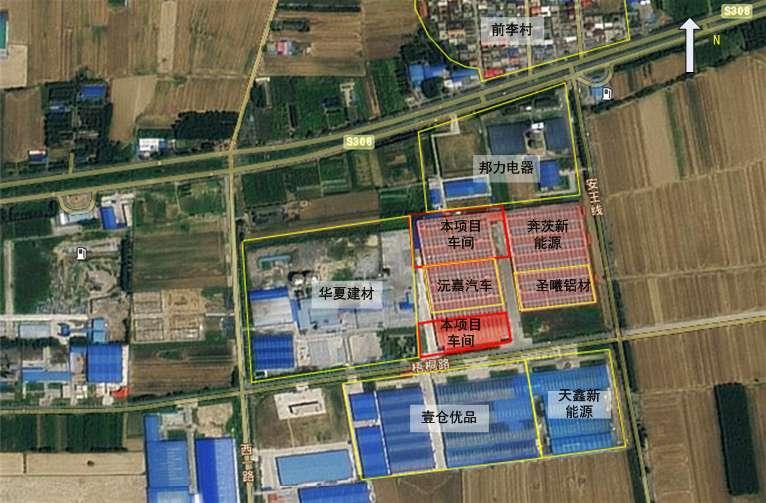 图3.1-1  本项目四周环境示意图3.1.2.2平面布局本项目租用河南奔茨新能源有限公司现有部分厂房进行建设，租用部分见图3.1-1。生产区租用2栋厂房，北侧厂房为1层建筑，高12m，建筑面积为13300m2，内设10条生产线，分别为6条电池壳镀镍线（200万只/天）、3条盖帽镀镍线（400万只/天），1条电池箱镀锌线（6000个/天），两台燃气锅炉位于厂房西侧，酸雾废气治理设施位于生产线西侧，设置电镀原料专库、包装区、成品区等；南侧厂房为1层建筑，高12m，建筑面积为7400m2，用于机加工，内设钢壳冲床区（105台钢壳冲床（11.5万只/天/台））、盖帽冲床区（30台盖帽冲床（40.3万只/天/台））、电池箱加工区（4台数控平开下料机、10台折弯机、20台电焊机）、4台模修车床、原料区、半成品区。办公区依托河南奔茨新能源有限公司现有办公楼，位于生产区的东侧，不提供宿舍及食堂。污水处理站位于厂区西北侧，占地2156m2，位于主导风向的上风向，降低了大气污染物对办公区的影响，平面布局总体较为合理。3.2项目主要建设内容3.2.1项目建设内容本项目建设内容详细情况见表3.2-1。表3.2-1  本项目建设内容详细情况一览表3.2.2项目产品方案表3.2-2  本项目产品方案项目产能核算见下表：表3.2-3  本项目产能核算一览表由上表可知，本项目锂电钢壳、盖帽镀镍线最大产能均为39.6亿只/年，镀锌线最大产能为198万只/年，同时机加工工序产能大于电镀线产能，可满足最大电镀能力，因此本项目最终核定产能为锂电钢壳39.6亿只/年、锂电盖帽39.6亿只/年、锂电池箱198万只/年。3.2.3项目主要生产设备本项目主要生产设备见表3.2-4。表3.2-4    本项目主要生产设备一览表3.2.4项目主要原辅材料本项目主要原辅材料见表3.2-5。表3.2-5  主要原辅材料一览表表3.2-5  主要材料理化性质3.2.6劳动定员与工作制度本项目劳动定员100人，三班制生产，每班8小时，年工作330天。3.2.7公用工程3.2.7.1给水工程（1）新鲜水项目位于获嘉县产业集聚区北区城东片区，生产生活给水、消防给水均采用东区水厂自来水为水源。项目日常运行冬季新鲜水用量101.1437m3/d，其他季节新鲜用水量95.4514m3/d，东区水厂给水规模3万吨/日，供水水压、水量可满足厂区生产、生活用水要求。厂区生产生活新鲜水给水干管及生产复用水干管布置成环状，管径为DN150。（2）回用水本项目各车间生产用水中的回用水来自项目厂内污水处理站。根据水平衡分析，全厂回用水量为391.5368m3/d，污水处理站回用水进入回用水池，然后由各自专用管道打回各环节水洗工序回用。3.2.7.2排水工程本项目建设1座450m3/d的污水处理站，含镍废水进入含镍废水预处理系统（pH调节→混凝沉淀→回调→多介质过滤）；含锌废水进入含锌废水预处理系统（pH调节→混凝沉淀→回调→多介质过滤）；含铬废水进入含铬废水预处理系统（还原→pH调节→混凝沉淀→回调→多介质过滤）；地面清洗废水进入地面清洗废水预处理系统（氧化→pH调节→混凝沉淀→还原→混凝沉淀→回调→多介质过滤）；含油废水进入含油废水预处理系统（经破乳→pH调节→混凝→气浮）预处理后，再与酸性废水一同进入酸性废水预处理系统（pH调节→混凝沉淀→回调→多介质过滤）。经预处理后的各股废水一同进入零排放处理系统 （A2/O→MBR→两级ECRO→DTRO→二级RO→MVR蒸发）进行深度处理，深度处理后全部回用于生产线，结晶盐作为危废处置。纯水制备浓水、锅炉浓水及生活污水经市政管网排入同盟污水处理厂。3.2.7.3供气工程锅炉房采用天然气为燃料，气源为西气东输天然气，使用量为434.44m3/a，接管位置位于厂区北围墙外，接园区天然气门站。锅炉房附近设置燃气调压计量柜，将天然气压力调压为20kPa，直供锅炉房使用。3.2.7.4供电工程本项目年用电量约为720万kwh，由产业集聚区电网供给至厂区，再由厂区两台变压器交换后，分配至各车间。3.2.7.5化学品储运工程根据厂区整体规划，拟在北车间的东北角设置电镀线原料专库，用于储存电镀线所使用的化学品。项目整个厂区实行化学品专人负责，统一备案、采购、保管、调配。生产所需化学品全部集中储存在专库内，内部分类分区存放。对腐蚀性强的盐酸、硫酸采用专用储罐储存，柠檬酸、硼酸采用专用桶储存，库房采取全室通风、防渗、防漏等措施。本项目涉及的危化品均由供货商委托有资质单位运输至厂区内。外购盐酸、硫酸槽车卸料口通过软管与酸泵入口相连，适当切换酸泵进出口管路系统阀门，启动酸泵将盐酸和硫酸输送至酸储罐储存，完成卸酸作业。其他化学品由原料供应商指定具备资质的单位负责运输至厂内仓库，采用人工卸货存放入库，出库时由人工装货出库，送至区内各车间使用。3.3生产工艺流程及产污环节分析本项目产品为锂电池钢壳、盖帽及电池箱，其中锂电池钢壳、盖帽镀镍，锂电池箱镀锌，生产工艺如下。3.3.1锂电池钢壳、盖帽生产工艺流程及产污环节分析	锂电池钢壳、盖帽需经开卷、冲压成型后进行镀镍，工艺流程及产污环节图见下图3.3-1。图3.3-1   锂电池钢壳及盖帽生产工艺流程及产污环节图1、主要工艺流程简述1）开卷、冲压：外购成品钢带卷，将钢带卷放置在冲床的上料盘，在上料盘开卷，并将钢带连接至冲压机，钢带经冲床冲制成18650型电池钢壳及盖帽。开卷、冲压过程中会产生噪声、边角料、废机油。2）除油：钢材自身及在开卷及冲压过程中会附带油污，为脱去金属表面油污，需要进行脱脂处理。脱脂的方法主要是在除油槽中添加碱性脱脂剂（主要成分为氢氧化钠、碳酸钠、表面活性剂），脱脂剂的含量为50g/L，脱脂加热温度50-60℃，采用蒸汽加热。脱脂液需要定期补充，以弥补消耗，每2个月更换一次。更换的脱脂液为含油废水，含油废水先经“破乳→pH调节→混凝→气浮”预处理后，再进入酸性废水预处理系统进行“pH调节→混凝沉淀→回调→多介质过滤”处理，最后进入零排放处理系统深度处理后回用于生产线水洗工段。3）二级逆流水洗脱脂后水洗采用二级逆流水洗，去除工件表面残留的油污及脱脂液，逆流水洗工艺：即清洗水流向与工件运行方向相反，即工件按顺序先后进入水洗槽1→水洗槽2，清洗水则由水洗槽2→水洗槽1。清洗废水属于含油废水，经破乳→pH调节→混凝→气浮预处理后，先进入酸性废水预处理系统进行“pH调节→混凝沉淀→回调→多介质过滤”处理，最终进入零排放处理系统深度处理后回用。。4）酸洗：酸洗是利用酸溶液去除电池壳体表面上的氧化膜，本项目酸洗工艺仅使用5%-8%盐酸（由35%盐酸调配而成），酸洗时长8-10min。槽液需定期补加，以弥补消耗，酸洗槽液每周更换一次。更换的槽液属于酸性废水，进入酸性废水预处理系统进行“pH调节→混凝沉淀→回调→多介质过滤”处理，最终进入零排放处理系统深度处理后回用；酸洗槽会挥发少量盐酸酸雾，电镀生产线设置全封闭，经抽风装置进入二级碱液喷淋中和塔进行处理，处理达标后经15m高排气筒排放。   5）酸洗后纯水洗酸洗后采用纯水二级逆流漂洗，以去除工件表面残留的盐酸。清洗废水属于酸性废水，进入酸性废水预处理系统进行“pH调节→混凝沉淀→回调→多介质过滤”处理，最终进入零排放处理系统深度处理后回用于生产线。6）酸活化：本项目在室温下，采用3%-5%硫酸对电池工件表面进行轻微腐蚀，根据槽液损耗情况，定期补加，活化槽液每周更换一次。更换的槽液属于酸性废水，先进入酸性废水预处理系统进行“pH调节→混凝沉淀→回调→多介质过滤”处理，再进入零排放处理系统深度处理后回用于生产线水洗工段。根据《污染源源强核算技术指南 电镀》（HJ984-2018）附录B中所述，“室温下在稀硫酸酸洗可忽略硫酸雾产生”。本项目酸活化采用3%-5%的硫酸，操作温度为室温，无需加热，因此此处忽略硫酸雾产生，不再定量分析硫酸雾。但为了最大限度的减少废气的影响，生产线全封闭，硫酸雾经抽风装置进入二级碱液喷淋中和塔进行处理，处理达标后经15m高排气筒排放。7）酸活化后水洗：采用纯水漂洗，以去除工件表面残留的硫酸。清洗废水属于酸性废水，先进入酸性废水预处理系统进行“pH调节→混凝沉淀→回调→多介质过滤”处理，再进入零排放处理系统深度处理后回用于生产线。8）镀镍镀镍槽液中含硫酸镍200-250g/L，氯化镍50-70g/L，硼酸40-50g/L，电镀添加剂及镍板适量，操作温度为55-65℃左右，采用间接蒸汽加热，pH为4.2-4.8。在电镀过程中以镍板为阳极，工件为阴极，含镍溶液为交换介质，反应原理如下：该部分槽液过滤后可以长期使用，5年更换一次，使用期间一直由过滤机进行过滤，过滤产生的滤渣和废滤芯等废物作为危废暂存至厂区危废暂存间，定期交有资质的单位处置。  9）三步纯水回收水洗电镀后的工件采用纯水及回用水进行三步回收水洗，以去除工件表面残留的镀液。三步回收水洗既连续三道水洗，采用流动活水，第三道水洗槽是净水进水口，第一道水洗为出水口，这样就使得第一道水洗为预水洗，第三道水洗非常的干净，保证到下一道工序产品表面清洗干净。该部分含镍水洗废水先进入含镍废水预处理系统“pH调节→混凝沉淀→回调→多介质过滤”，再进入零排放处理系统深度处理后回用于生产线。10）漂白工件在镀镍后，需经过一道漂白工序，漂白槽液为5g/L柠檬酸和2%的葡萄糖酸钠，主要作用是让工件适当提高白度。槽液需定期补加，以弥补消耗，漂白槽液每月更换一次。更换的漂白槽液属于含镍废水，该部分含镍水洗废水先进入含镍废水预处理系统“pH调节→混凝沉淀→回调→多介质过滤”处理，再进入零排放处理系统深度处理后回用于生产线。11）纯水漂洗逆流清洗，常温控制，溢流方式排水。洗掉电池壳体上携带的柠檬酸。清洗废水属于含镍废水，先进入含镍废水预处理系统“pH调节→混凝沉淀→回调→多介质过滤”处理，再进入零排放处理系统深度处理后回用于生产线。12）钝化钝化工序是将工件与含有六价铬的酸性溶液接触，在工件表面形成钝化膜，减缓腐蚀。槽液需定期补加，以弥补消耗。钝化槽液每周更换一次，钝化槽液为含铬废水，含铬废水进入含铬废水预处理系统“还原→pH调节→混凝沉淀→回调→多介质过滤”处理后进零排放处理系统深度处理后回用于钝化后水洗；槽渣及废滤芯作为危废暂存至厂区危废暂存间，定期交有资质的单位处置；铬酸酐会挥发少量铬酸雾，电镀生产线设置全封闭，经抽风装置进入二级碱液喷淋中和塔进行处理，处理达标后经15m高排气筒排放。根据《污染源源强核算技术指南 电镀》（HJ984-2018）附录B中所述，“在常温下低铬酸及其盐溶液中钝化，可忽略铬酸雾产生”。本项目钝化槽液为3g/L铬酸酐，操作温度为常温，因此忽略铬酸雾产生，不再定量分析铬酸雾。13）三级逆流水洗采用纯水及回用水三级逆流清洗，去除表面钝化液，常温控制，溢流方式排水。清洗废水属于含铬废水，先进入含铬废水预处理系统“还原→pH调节→混凝沉淀→回调→多介质过滤”处理，再进零排放处理系统深度处理后回用于生产线。14）中和用强碱溶液来中和可以进一步加强镀层的防护能力，同时使工件表面略显碱性，有利于加强镀层的防护能力。本项目采用NaOH进行中和，由于NaOH的溶解性较好，在后道工序中较容易洗干净，如果碱浓度较高，则清洗就会不彻底，工件的水迹会很明显，且工件在存放一段时间后其表面的碱会吸水使工件质量变差，中和槽液每月更换一次。更换的槽液属于含铬废水，先进入含铬废水预处理系统“还原→pH调节→混凝沉淀→回调→多介质过滤”处理，再进零排放处理系统深度处理后回用于生产线。15）纯水漂洗纯水清洗使产品表面更加洁净，防止未清除掉的碱液污染下步封闭液。漂洗废水属于含铬废水，先进入含铬废水预处理系统“还原→pH调节→混凝沉淀→回调→多介质过滤”处理，再进零排放处理系统深度处理后回用于生产线。16）封闭封闭槽液为2%～5%的封闭液，主要成分为AES和甘油，其作用是使工件表面形成一种保护性薄膜，以增强工件的抗腐蚀性。槽液需定期补加，以弥补消耗，槽液每10天更换一次。更换的槽液属于含铬废水，先进入含铬废水预处理系统“还原→pH调节→混凝沉淀→回调→多介质过滤”处理，再进零排放处理系统深度处理后回用于生产线。17）纯水二级逆流清洗采用纯水二级逆流清洗，以去除产品表面的泡沫，方便后续烘干。清洗废水属于含铬废水，先进入含铬废水预处理系统“还原→pH调节→混凝沉淀→回调→多介质过滤”处理，再进零排放处理系统深度处理后回用于生产线。18）烘干工件进入烘干机，将表面残留水分烘干去除。防止产品生锈。19）检验、转运工件经人工检验后，挑出不合格产品，合格产品转运至成品库。2、工艺参数镀镍线各工序工艺参数见下表。表3.3-1    镀镍主要工艺参数一览表3、产污环节锂电池钢壳及盖帽生产线产污环节如下：（1）废气：生产线废气主要有酸洗产生的盐酸雾、酸活化产生的硫酸雾及钝化产生的铬酸雾；（2）废水：生产线废水主要有除油工序产生的含油废水；酸洗工序及酸活化工序产生的酸性废水；镀镍后水洗工序产生的含镍废水，漂白工序产生的含镍废水；钝化工序、中和工序、封闭工序产生的含铬废水。（3）噪声：机械设备运行产生的噪声；（4）固体废物：固废主要为边角料、不合格镀件、镀镍槽液、含镍废物、含铬废物、气浮池污油、废机油、生化处理污泥、废水反渗透膜。3.3.2锂电池箱工艺流程及产污环节分析锂电池箱需经切割下料、折弯、焊接成型后进行镀锌，锂电池箱加工工艺流程及产污环节图如下图3.3-2。图3.3-2   锂电池箱加工工艺流程及产污环节图1、主要工艺流程简述1）切割下料：根据产品需求，使用数控平开下料机对钢卷进行切割下料，形成矩形钢片。规格分别为380mm×860mm、280mm×290mm、380mm×280mm。切割下料过程中会产生噪声、边角料和废机油。2）折弯：下料后的380mm×860mm矩形钢片使用折弯机对钢板折弯，使钢品折为凹型。折弯过程中会产生噪声。3）焊接：折弯后使用CO2保护焊机进行焊接，将凹型钢片两侧用280mm×290mm钢片焊接封堵，使其成为箱式，同时以同样的方式将380mm×280mm钢片折弯并焊接，制作上成盖，最后焊接提拉把手及锁扣。焊接过程中会产生焊接烟尘。4）除油：钢材自身及在切割下料过程中会附带油污，为脱去金属表面油污，需要进行脱脂处理。脱脂的方法主要是在除油槽中添加碱性脱脂剂（主要成分为氢氧化钠、碳酸钠、表面活性剂），脱脂剂的含量为50g/L，脱脂加热温度50-60℃，采用蒸汽加热。脱脂液需要定期补充，以弥补消耗，每2个月更换一次。更换的脱脂液为含油废水，含油废水经“破乳→pH调节→混凝→气浮”预处理后，先进入酸性废水预处理系统进行“pH调节→混凝沉淀→回调→多介质过滤”处理，再进入零排放处理系统深度处理后回用于生产线。5）水洗脱脂后水洗先采用温水洗，再使用纯水进行二级逆流水洗，去除工件表面残留的油污及脱脂液，逆流水洗工艺：即清洗水流向与工件运行方向相反，即工件按顺序先后进入水洗槽1→水洗槽2，清洗水则由水洗槽2→水洗槽1。清洗废水属于含油废水，经“破乳→pH调节→混凝→气浮预”处理后，先进入酸性废水预处理系统进行“pH调节→混凝沉淀→回调→多介质过滤”处理，再进入零排放处理系统深度处理后回用于生产线。6）酸洗：酸洗工段采用“酸电解—酸洗”的方法进行酸洗，主要是利用酸溶液去除电池箱表面上的氧化膜，项目酸洗使用5%-8%的盐酸（由35%盐酸调配而成），酸洗时长8-10min。槽液需定期补加，以弥补消耗，酸电解槽及酸洗槽液每2周更换一次。更换的槽液属于酸性废水，进入酸性废水预处理系统进行“pH调节→混凝沉淀→回调→多介质过滤”处理，再进入零排放处理系统深度处理后回用于生产线；酸洗槽会挥发少量盐酸酸雾，电镀生产线设置全封闭，经抽风装置进入二级碱液喷淋中和塔进行处理，处理达标后经15m高排气筒排放。   7）酸洗后纯水洗酸洗后采用纯水二级逆流漂洗，以去除工件表面残留的盐酸。清洗废水属于酸性废水，进入酸性废水预处理系统进行“pH调节→混凝沉淀→回调→多介质过滤”处理，再进入零排放处理系统深度处理后回用于生产线。8）酸活化：本项目在室温下，采用3%-5%的硫酸对电池工件表面进行轻微腐蚀，根据槽液损耗情况，定期补加，活化槽液每2周更换一次。更换的槽液属于酸性废水，进入酸性废水预处理系统进行“pH调节→混凝沉淀→回调→多介质过滤”处理，再进入零排放处理系统深度处理后回用于生产线。根据《污染源源强核算技术指南 电镀》（HJ984-2018）附录B中所述，“室温下稀硫酸酸洗可忽略硫酸雾产生”。本项目酸活化采用3%-5%的硫酸，属于稀硫酸，操作温度为室温，无需加热，因此此处忽略硫酸雾产生。但为了最大限度的减少废气的影响，生产线全封闭，硫酸雾经抽风装置进入二级碱液喷淋中和塔进行处理，处理达标后经15m高排气筒排放。9）酸活化后水洗：采用纯水漂洗，以去除工件表面残留的硫酸。清洗废水属于酸性废水，进入酸性废水预处理系统进行“pH调节→混凝沉淀→回调→多介质过滤”处理，再进入零排放处理系统深度处理后回用于生产线。10）镀锌镀锌中氯化钾250g/L，氯化锌30g/L，硼酸40-50g/L，光亮剂剂及锌板适量，操作温度为室温，pH为5-5.5。电镀过程中以锌板为阳极，工件为阴极，含锌的盐溶液为交换介质，反应原理如下：Zn+2e=Zn2+Zn2++2e=Zn该部分槽液可以长期使用，5年更换一次，使用期间一直由过滤机进行过滤，过滤产生的滤渣和废滤芯等废物作为危废暂存至厂区危废暂存间，定期交有资质的单位处置。11）三步纯水回收水洗电镀后的工件壳采用纯水及回用水进行三步回收水洗，以去除工件表面残留的镀液，三步回收水洗既连续三道水洗，采用流动活水，第三道水洗槽是净水进水口，第一道水洗为出水口，这样就使得第一道水洗为预水洗，第三道水洗非常的干净，保证到下一道工序产品表面清洗干净。该部分含锌水洗废水先进入含锌废水预处理系统“pH调节→混凝沉淀→回调→多介质过滤”处理，再进入零排放处理系统深度处理后回用于生产线。12）出光出光工序是将工件在稀硫酸溶液中浸一下，可提高工件的光亮度。出光工序槽液采用0.5%稀硫酸溶液，控制温度为常温。槽液需定期补加，以弥补消耗，出光槽液每月更换一次。出光槽液属于含锌废水，锌水洗废水进入含锌废水预处理系统“pH调节→混凝沉淀→回调→多介质过滤”处理，再进入零排放处理系统深度处理后回用于生产线；稀硫酸一般不会挥发酸雾，但为了最大限度的减少废气的影响，生产线全封闭，硫酸雾经抽风装置进入二级碱液喷淋中和塔进行处理，处理达标后经15m高排气筒排放。13）水洗采用纯水，逆流清洗，常温控制，溢流方式排水。洗掉电池箱上携带的稀硫酸。清洗废水属于含锌废水，含锌清洗废水先进入含锌废水预处理系统“pH调节→混凝沉淀→回调→多介质过滤”处理，再进入零排放处理系统深度处理后回用于生产线。14）钝化锌的化学性质活泼，在大气中容易氧化变暗，最后产生“白锈”腐蚀。镀锌后经过铬酸盐处理，以便在锌上覆盖一层化学转化膜，使活泼的金属处于钝态，这就叫锌层铬酸盐钝化处理。这层厚度只有0.5um 以下的铬酸盐薄膜，能使锌的耐蚀性能提高6~8 倍，并赋予锌以美丽的装饰外观和抗污能力。目前钝化主要有六价铬钝化与三价铬钝化。项目采用三价铬钝化工艺。传统六价铬的钝化膜是通过锌的溶解、铬酸根的还原以及三价铬凝胶的析出而形成，膜层中含有六价格，因此，钝化膜有自我的修复能力，亦被称为自愈能力。而三价铬膜层是通过锌的溶解形成锌离子，同时锌离子的溶解造成锌表面溶液的pH值上升，三价铬直接与锌离子、氢氧根等反应，形成不溶性化合物沉淀在锌表面上，而形成钝化膜。三价铬钝化镀液的主要成分为5%三价铬钝化剂，可采用不同添加剂从而形成不同颜色的钝化层，本项目仅进行银白钝。钝化槽液每2周更换一次，钝化槽液为含铬废水，含铬废水先进入含铬废水预处理系统“还原→pH调节→混凝沉淀→回调→多介质过滤”处理，再进零排放处理系统深度处理后回用于生产线；槽渣及废滤芯作为危废暂存至厂区危废暂存间，定期交有资质单位处置；铬酸酐会挥发少量铬酸雾，电镀生产线设置全封闭，铬酸雾经抽风装置进入二级碱液喷淋中和塔处理，处理达标后经15m高排气筒排放。15）三级逆流水洗采用纯水及回用水进行三级逆流清洗，去除表面钝化液，常温控制，溢流方式排水。清洗废水属于含铬废水，先进入含铬废水预处理系统“还原→pH调节→混凝沉淀→回调→多介质过滤”处理，再进零排放处理系统深度处理后回用于生产线。16）纯水洗纯水清洗使产品表面更加洁净，防止污染下步封闭液。清洗废水属于含铬废水，先进入含铬废水预处理系统“还原→pH调节→混凝沉淀→回调→多介质过滤”处理，再进零排放处理系统深度处理后回用于生产线。17）封闭封闭槽液为2%～5%的封闭液，主要成分为烷氧基醇，其作用是使工件表面形成一种保护性薄膜，以增强工件的抗腐蚀性。槽液需定期补加，以弥补消耗，保护膜槽液每20天更换一次。更换的槽液属于含铬废水，先进入含铬废水预处理系统“还原→pH调节→混凝沉淀→回调→多介质过滤”处理，再进零排放处理系统深度处理后回用于生产线。18）纯水二级逆流清洗采用纯水二级逆流清洗，以去除产品表面的泡沫，方便后续烘干。清洗废水属于含铬废水，先进入含铬废水预处理系统“还原→pH调节→混凝沉淀→回调→多介质过滤”处理，再进零排放处理系统深度处理后回用于生产线。19）烘干工件进入烘干机，烘干采用电加热，将表面残留水分烘干去除。防止产品生锈。20）检验、转运工件经人工检验后，挑出不合格产品，合格产品转运至成品库。2、工艺参数镀镍线各工序工艺参数见下表。表3.3-2    镀锌主要工艺参数和操作条件一览表3、产污环节锂电池箱生产线产污环节如下：（1）废气：生产线废气主要有机加工产生的焊接烟尘、酸洗产生的盐酸雾；酸活化及出光工序产生的硫酸雾；钝化产生的铬酸雾。（2）废水：生产线废水主要有除油工序产生的含油废水；酸洗工序、酸活化工序产生的酸性废水；镀锌后水洗产生的含锌废水；出光工序产生的含锌废水；钝化工序产生的含铬废液及含铬废水；封闭工序产生的含铬废水。（3）噪声：机械设备运行产生的噪声；（4）固体废物：固废主要为边角料、不合格镀件、镀锌槽液、含锌废物、含铬废物、气浮池污油、废机油、生化处理污泥、废水反渗透膜。3.3.3制水系统工程流程1、工艺流程简述本项目采用反渗透工艺（RO工艺）制备纯水，供给燃气锅炉用水、电镀生产线纯水水洗用水。本项目制水工艺采用预处理过滤器、精密过滤器二级前处理，有效除去原水中的悬浮物、泥砂、微粒、有机物等杂质，用反渗透装置去除水中大部分可溶解性盐类物质、细菌、热源及硬度等，使产水电导率小于30μS。纯水制备工艺流程图见图3.3-5。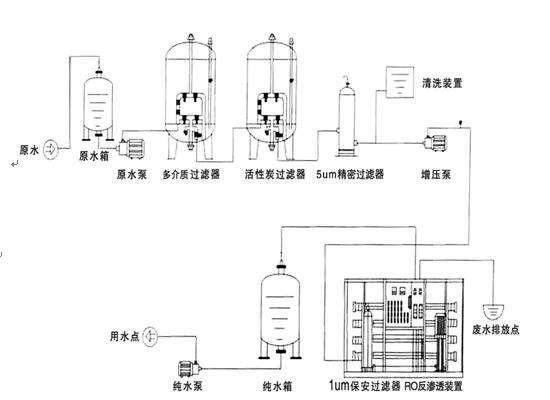 图3.3-3    纯水制备工艺流程图2、产污环节纯水制备产污环节如下：（1）废水：反渗透浓水；（2）噪声：机械设备运行产生的噪声；（3）固体废物：废RO膜。3.3.4物料平衡3.3.4.1镍元素平衡1、镀镍面积核算锂电池钢壳及盖帽镀镍面积核算详见下表。表3.3-4  镀镍面积核算一览表2、产品金属镀层的重量 表3.3-5    金属镀层重量计算结果表依据物料的原始参数及化学成分，对本项目镍进行金属平衡分析。表3.3-6 重金属/有害元素平衡部分计算参数取值镀镍涉及到镍的原料主要为镍板、硫酸镍、氯化镍，电镀后镍主要去向为进入镀件产品表面、含镍废水处理产生的含镍污泥、废槽液及蒸发结晶盐、镀镍槽产生的滤渣及废滤芯等。本项目镍元素平衡见表3.3-7。表3.3-7    建设项目镍元素物料平衡表（t/a）图3.3-4  镍元素平衡图      单位：t/a3.3.4.2锌元素平衡1、锂电池箱镀锌面积核算本项目锂电池箱镀锌，镀锌面积核算详见下表。表3.3-8  镀锌面积核算一览表2、产品金属镀层的重量 表3.3-9    金属镀层重量计算结果表依据物料的原始参数及化学成分，对本项目镍进行金属平衡分析。表3.3-10 重金属/有害元素平衡部分计算参数取值镀锌涉及到锌的原料主要为锌板和氯化锌，电镀后锌主要去向为进入镀件产品表面、镀锌槽废槽液、含锌污泥及蒸发结晶盐，镀锌槽及出光槽产生的槽渣和废滤芯。本项目锌元素平衡见表3.3-11。表3.3-11    建设项目锌元素物料平衡表（t/a）图3.3-5  锌元素平衡图        单位：t/a3.3.4.3铬元素平衡1、钝化面积核算本项目镀镍线采用铬酸酐进行钝化，镀锌线采用三价铬钝化剂Cr2(S04)3进行钝化。钝化面积核算详见下表。表3.3-12  钝化面积核算一览表2、产品钝化层的重量 表3.3-13    钝化层重量计算结果表依据物料的原始参数及化学成分，对本项目铬进行金属平衡分析。表3.3-14 重金属/有害元素平衡部分计算参数取值钝化涉及到含铬的原料主要为铬酸酐及三价铬钝化剂，钝化后铬主要去向为镀件镀层、铬酸雾、含铬废水处理产生的污泥及蒸发结晶盐、钝化槽产生的滤渣及废滤芯等。本项目铬元素平衡见表3.3-15。表3.3-15    建设项目铬元素物料平衡表（t/a）图3.3-6  铬元素平衡图      单位：t/a3.3.5水平衡表3.3-16    项目用水及排水情况表由于本项目有2台燃气锅炉，1台6t/h和1台4t/h，冬季2台同时运行，其他季节只运行1台6t/h的燃气锅炉，由水平衡分析可知，在2台锅炉同时运行（即冬季）时，全年的用排水量是最大的，因此本次评价用水排水量按2台锅炉同时运行考虑，水平衡图分冬季和其他季节绘制，具体水平衡图见下图3.3-7和图.3-8。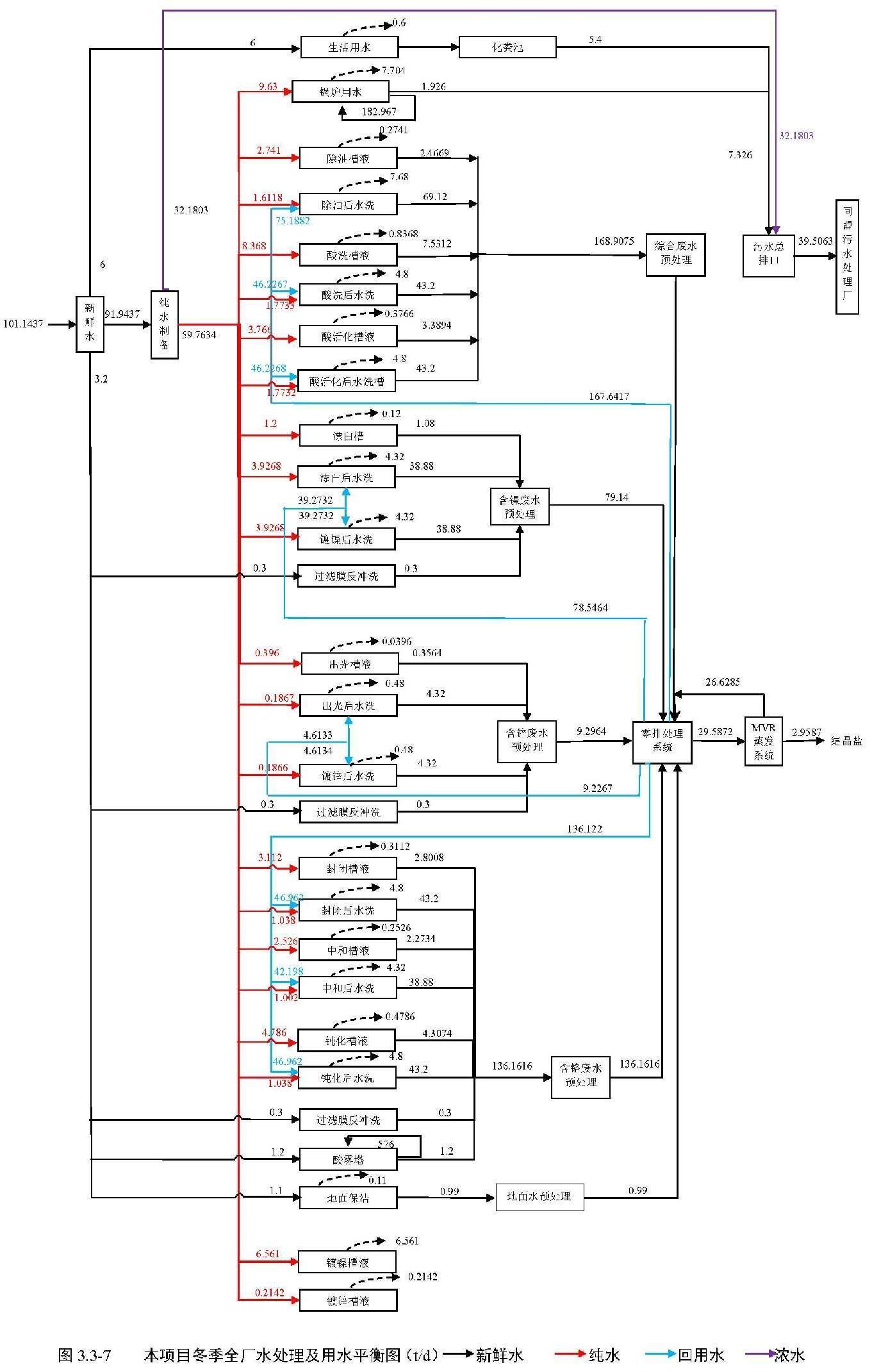 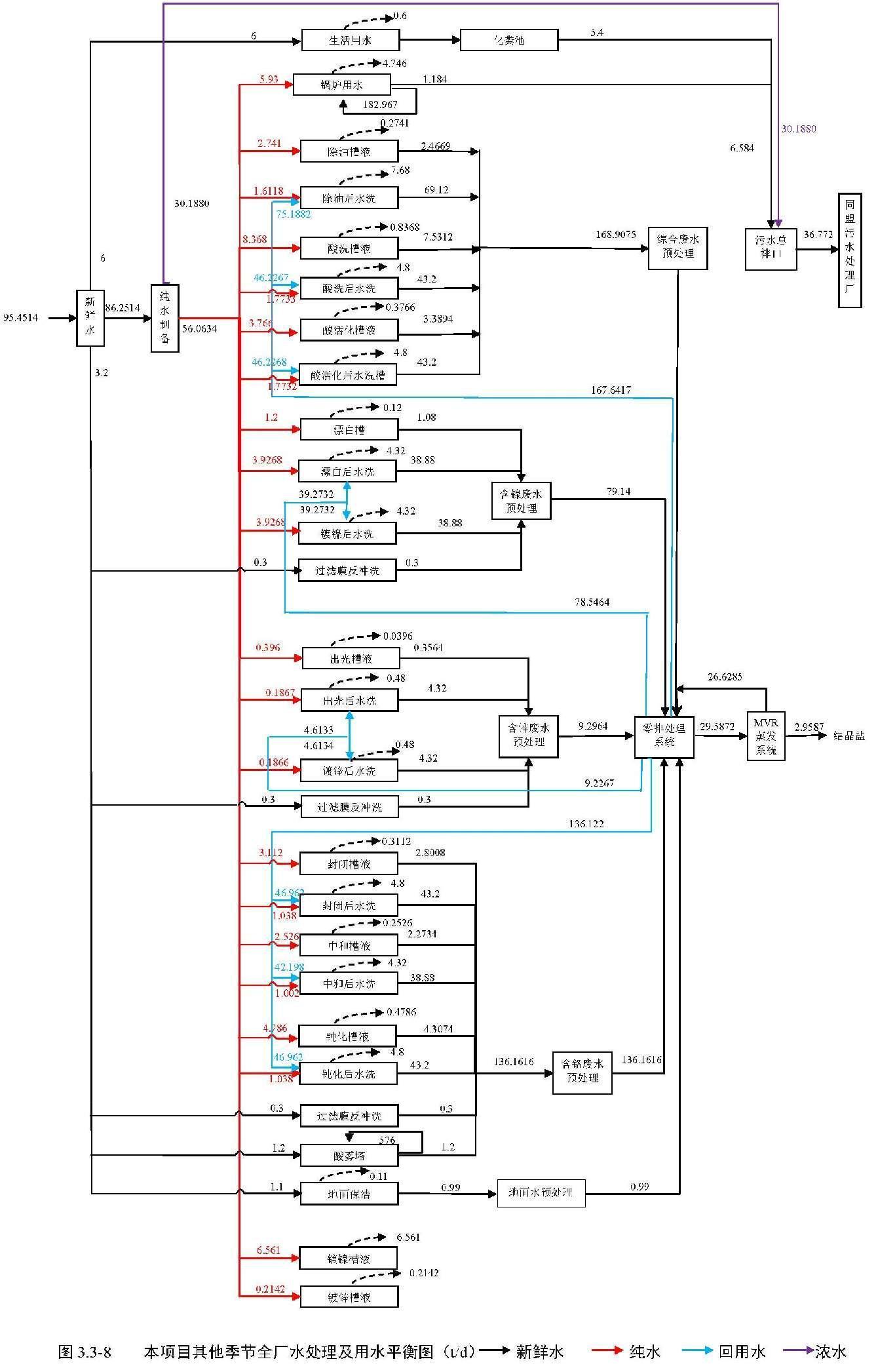 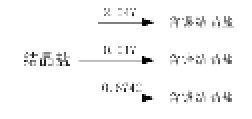 3.3.6蒸汽平衡本项目蒸发单元采用MVR蒸发器，蒸发热源来源于厂区自建的燃气锅炉，MVR蒸发器用气主要用于蒸发器启动及保温，用量较少，生产线用气主要用于槽液保温，首次注入槽液将槽液升温至所需温度，日常仅需对槽液进行保温，使槽液维持在一个固定的温度区间，槽液温度低于温度区间下限时自动加热，达到温度区间上限时停止加热，由于冬季（11月～2月）温度较低，加热频次要高于其他季节（3月至10月），根据同类项目考察，其他季节（春夏秋）单日用气量约为冬季的60%，因此项目设置两台燃气锅炉，1台6t/h及1台4t/h，夏季仅使用6t/h燃气锅炉，冬季需同时使用2台锅炉。本项目各用汽单元用汽量见下表3.3-17。表3.3-17 项目各用汽单元用汽量一览表    单位：t/d项目冬季和其他季节蒸汽平衡图见下图3.3-9和图3.3-10：3.4污染源源强分析3.4.1废气污染源强分析3.4.1.1酸雾1、源强核算根据《污染源源强核算技术指南 电镀》（HJ984-2018）附录B中所述，“在常温下低铬酸及其盐溶液中钝化，可忽略铬酸雾产生；室温下在含硫酸的溶液中镀锌，稀硫酸酸洗可忽略硫酸雾产生”。根据《电镀行业清洁生产评价指标体系》表1注释显示，钝化液中铬酸酐含量低于5g/L的为低铬钝化。本项目钝化为常温钝化，且钝化液铬酸酐溶液浓度为3g/L，属于低铬钝化；项目酸活化采用3%的稀硫酸、出光采用0.5%的稀硫酸，且不使用硫酸进行电镀，因此本项目钝化产生的铬酸雾及酸活化、出光产生的硫酸雾可忽略。但为了进一步减少废气影响，该部分废气仍经过生产线密闭、上抽风装置及槽边抽风装置收集后通入二级碱液喷淋中和塔处理，处理后经15m高排气筒排放。本项目电镀生产线酸洗工序产生的HCl，按照《污染源源强核算技术指南 电镀》（HJ984-2018）中废气污染物源源强核算方法中产污系数法进行核算，大气污染物产生量计算方法为：式中：D—核算时段内污染物产生量，t；Gs—单位渡槽液面面积单位时间大气污染物产生量，g/（m2·h），数值来源于附录B；A—渡槽液面面积，m2；t—核算时段内污染物产生时间，h。本项目酸洗工序酸性废气产生量见下表。表3.4-1   本项目酸洗工序酸性废气产生量计算表2、风量核算本项目建设单位设计电镀生产线为全封闭式，电镀酸洗槽采取双侧槽边集气罩+顶吸方式收集酸雾。6条电池钢壳镀镍线每1条生产线配备1套二级碱液喷淋中和塔进行处理。3条盖帽线、1条电池箱镀锌线每2条生产线配备1套二级碱液喷淋中和塔进行处理，共设置8套二级碱液喷淋中和塔，8套二级碱液喷淋中和塔处理后的废气汇集到1根排气筒排放。从污染源散发的污染物均有一定的扩散速度，当扩散速率减小到零时的位置称为控制点，只有控制点的污染物才容易被吸走。集气罩在控制点所造成的能吸走污染物的最小气速为控制速度，其值的大小与工艺过程和室内气流运动有关。 在保证集气罩对酸洗槽上空产生的控制速度的前提下，将收集范围内的废气进行有效收集时，其集气风量的参照《环境工程技术手册 废气处理工程技术手册》中吹吸罩风量计算公式。式中：Q1—集气罩范围内废气进行有效收集时的风量，m3/h；D—吹起时射流长度，取值2m；E—为进入系数，取值2.0；Q2—常数，按照1830-2750m3/h·（m2槽面），本项目取1850m3/h·（m2槽面）； S—槽表面积（m2）； 单线；经计算并考虑预留一定余量，本项目设置风机风量分别为：单条镀镍生产线风量3000m3/h，单条镀锌生产线风量11000m3/h，集气效率均按95%计。3、污染物排放情况本项目北厂房设置6条钢壳镀镍线、3条盖帽镀镍线，1条电池箱镀锌线，收集效率按95%计，二级碱液喷淋中和塔采用10%碳酸钠和氢氧化钠溶液进行中和酸性气体，根据《污染源源强核算技术指南 电镀》（HJ984-2018）可知，二级碱液喷淋中和塔对氯化氢去除效率为95%，则氯化氢产排情况见下表。表3.4-2    本项目氯化氢产排情况表根据《电镀污染物排放标准》（GB21900-2008）的要求，单位产品实际排气量超过单位产品基准排气量时，需将实测大气污染物浓度换算为大气污染物基准气量的排放浓度，并以大气污染物基准气量排放浓度作为判定排放是否达标的依据。根据《电镀污染物排放标准》（GB21900-2008）中表6单位产品基准排气量要求，镀镍允许基准排气量为37.3m3/m2，镀锌允许基准排气量为18.6m3/m2。本项目镀镍件产品表面积为33192403.2m2，排气量为21384万m3/a，则镀镍排气量为6.44m3/m2，小于镀镍的基准排气量，故实际预测浓度可作为判定排放是否达标的依据；镀锌件产品表面积为2358576m2，排气量为8712万m3/a，则镀锌排气量为36.9m3/m2，大于镀锌的基准排气量，根据《电镀污染物排放标准》（GB21900-2008）中的相关规定，电镀工艺大气污染物排放浓度限值适用于单位产品实际排气量不高于单位产品基准排气量的情况，若单位产品实际排气量超过单位产品基准排气量，须将大气污染物浓度换算为基准气量排放浓度。因此，采用基准气量计算排放浓度后，全厂酸雾总排放浓度为2.697mg/m3，满足《电镀污染物排放标准》（GB21900-2008）表5标准中30mg/m3的标准限值及《河南省重污染天气重点行业应急减排措施制定技术指南（2021年修订）》中金属表面处理及热处理加工行业氯化氢浓度不超过10mg/m3要求。本项目北厂房无组织氯化氢排放量共计0.268t/a（0.0338kg/h）。3.4.1.2燃气锅炉废气本项目设置4t/h、6t/h的燃气锅炉各一台，置于北侧厂房，春夏秋季（3月～10月）仅使用6t/h锅炉为全厂供应蒸汽，冬季（11月～2月）环境温度较低，需同时使用两台锅炉。两台锅炉废气通过同一排气筒排出，采用天然气作为能源，两台锅炉天然气年用量分别为78.99万m3/a、355.45万m3/a。根据《污染源源强核算技术指南  锅炉》（HJ991-2018），本次评价锅炉污染物中SO2、NOx采用产污系数法进行核算《全国第二次污染源普查系数手册》中“4430工业锅炉（热力供应）行业系数手册”天然气锅炉工业废气产污系数为107753Nm3/万m3原料，SO2产污系数为0.02Skg/万m3原料（S为硫含量，本项目取50mg/m3），NOx产污系数为3.03kg/万m3原料（国际领先），由于《全国第二次污染源普查系数手册》中“4430工业锅炉（热力供应）行业系数手册”没有颗粒物产污系数，因此颗粒物排放浓度采用类比法，类比同类锅炉《港中旅金堂温泉度假期项目验收监测报告》中天然气锅炉颗粒物排放浓度为4.8mg/m3。综上，本项目锅炉废气产排情况见下表。表3.4-3  锅炉废气污染源源强核算结果及相关参数一览表由上表可知，本项目燃气锅炉污染物排放浓度能够满足《锅炉大气污染物排放标准》（DB41/2089-2021）表1中在基准含氧量3.5%的条件下，颗粒物、SO2、NOx排放浓度分别不高于5mg/m3、10mg/m3、30mg/m3的要求。3.4.1.3污水站恶臭污水处理设施生化池等工艺单元及污泥处理单元运行过程中会产生恶臭气体。恶臭气体主要成分为硫化氢、氨气等。本项目污水处理系统产生恶臭的环节主要为调节池、生化池和污泥脱水间等。项目引用《城市污水处理厂恶臭影响及对策分析》（王喜红 洛阳市环境保护设计研究所）中污水厂主要处理设施氨气和硫化氢产生强度的相关数据分析本项目污水处理站氨气和硫化氢的产生量，本项目氨气和硫化氢废气产生强度见下表。表3.4-4  本项目污水处理设施恶臭产生强度一览表由上表可知，本项目恶臭气体产生速率为：NH3 0.357kg/h 、H2S 6.02×10-4kg/h。本次评价要求污水处理设施采用除臭措施，在调节池、生化池、二沉池、污泥池加盖，臭气经收集后输送至生物除臭装置处理后通过15m高排气筒（DA003）外排。本项目生物除臭装置处理风量为5000m3/h，NH3和H2S的产生浓度分别为：71.4mg/m3和0.1204mg/m3。一般生物除臭装置除臭效率约为80%。但是考虑到本项目污染物产生量较小，初始浓度较低，保守考虑，NH3的去除效率取80%，H2S的去除效率取15%。则本项目污水处理站恶臭采用生物除臭装置处理后，NH3排放量0.0714kg/h、排放浓度14.28mg/m3；H2S的排放量5.117×10-4kg/h、排放浓度0.1023mg/m3。恶臭经生物除臭装置处理后经15m高排气筒排放，NH3、和H2S的排放速率能够满足《恶臭污染物排放标准》(GB14554-1993）表2标准要求。3.4.1.4焊接废气焊接废气主要产生污染物有焊接烟尘和有害气体，烟尘中主要污染物为颗粒物，本项目焊接区位于南厂房，共设置20台二氧化碳保护焊。焊机使用药芯焊丝，每个电池箱焊丝用量为40g，故焊丝年用量为79.2t/a，参考《全国第二次污染源普查系数手册》药芯焊丝颗粒物产尘系数为20.5kg/t原料，则本项目焊接烟尘产生量为1623.6kg/a。每台焊机固定工位，并在上方设置小型集气罩并采用软管连接至主管道集中收集，焊接烟气收集后通过主管道引入袋式除尘器中进行统一处理。焊接工序年运行时间3300h（上料、下料、准备时间不计算在内），设置的袋式除尘器风机风量为5000m3/h，集气口收集效率按90%计，则进口处颗粒物速率为0.4428kg/h，浓度88.56mg/m3，由于焊接烟尘入口浓度较小，且焊接烟气粒径较小，因此除尘器处理效率按95%计，处理后颗粒物排放量速率为0.0221kg/h，排放浓度为4.428mg/m3，满足《新乡市生态环境局关于进一步规范工业企业颗粒物排放限值的通知》中其他所有涉气工业企业排放口颗粒物排放浓度不高于10mg/m3的排放标准。无组织排放量为0.049kg/h，0.162t/a。3.4.1.5酸储罐废气项目在危化品库酸储存区设2 个储罐分别用于储存所有电镀生产线所需的浓硫酸（98%）和浓盐酸（35%），储罐均为固定顶立罐，盐酸储罐为10t，浓硫酸储罐为5t。考虑到浓盐酸具有一定的挥发性，而浓硫酸具有难挥发性，本次评价酸储存区废气主要考虑盐酸储罐挥发气体。盐酸储罐损失主要分为呼吸损失和工作损失，其中呼吸损失是由于温度和大气压力的变化引起蒸气膨胀和收缩而产生的蒸气排出。工作损失是由装料和卸料联合产生的，装料使罐内压力超过释放压力时，蒸气从罐内压出。卸料时液体排出，空气被抽入罐内时，空气变成蒸气饱和的气体而膨胀超过空间容纳的能力排出。（1）由下式可估算罐顶的呼吸损失：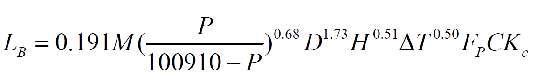 式中：LB——罐顶的呼吸损失（kg/a）；M——储罐内蒸汽的分子量，36.5；P——在大量液体状态下，真实的蒸汽压力（Pa），840.26Pa；D——罐的直径（m），D=2.21m；H——平均蒸汽空气高度，（m），H=0.9m；ΔT——从白天到晚上，平均环境温度的变化（℃），10℃；FP——涂层因子（无量纲），取1.25。C——用于小直径罐的调节因子（无量纲）；直径0~9m 之间的罐体，C=1-0.0123（9-D）2，罐径大于9m 的C=1；本项目C=0.43。Kc——产品因子（无量纲），0.65。（2）由下式可估算罐顶的工作损失（装料和卸料损失的总和）：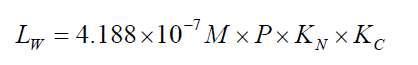 式中：Lw——固定顶罐的工作损失（kg/m3 投入量）KN——周转因子（无量纲），取值按年周转次数（N）确定。N≤36，KN=1，36＜N≤220，KN=11.467×K-0.7026，N＞220，本项目年周转36次，KN=1。Kc——产品因子（无量纲），0.65。M、P——同上式。经计算，盐酸储罐的呼吸损失为1.1155kg/a，0.00014kg/h，盐酸工作损失为0.0083kg/m3投入量。根据物料衡算，本项目储存的盐酸约9天外购一次，平均一年外购36次，一次外购量约为10t（8.5m3），则每次损耗氯化氢0.07kg，则年损失量为2.52kg。配套浓盐酸卸料泵流量约5m3/h，则每年卸料时间为61.2h/a，每小时损失为0.041kg/h。综上，本项目盐酸储罐损失的氯化氢最大量合计为3.6355kg/a，最大损失速率为（卸料速率0.041kg/h+储罐呼吸速率0.000141kg/h=0.041kg/h）0.041kg/h。本项目产生的卸料及呼吸废气通过管道收集引至二级碱液喷淋中和塔（与盖帽线共用），经处理后，最后通过15m 高排气筒排放。盐酸卸料及储罐呼吸废气通过管道集中收集处理，仍有部分酸性废气（氯化氢）以无组织形式排放，无组织排放量以总产生量的5%计算，则危化品库无组织氯化氢最大排放速率为0.0021kg/h，无组织年排放量为0.00018t/a。综上，本项目各项废气污染源源强核算结果及相关参数情况见下表。表3.4-5  废气污染源源强核算结果及相关参数一览表3.4.1.5非正常工况污染源分析非正常工况是指生产过程中为开停炉、设备检修、工艺设备运转异常等非正常工况下的污染物排放，以及污染物排放控制措施达不到应有效率等情况下的排放。本项目不涉及开停车炉、设备检修时停止生产，工艺设备均为固定设备及电镀槽，不存在运转异常，因此非正常情况为污染物排放控制措施达不到应有效率。设定非正常工况的情形为二级碱液喷淋中和塔及袋式除尘器达不到应有效率，发生频率按1年1次，持续时间1小时。非正常工况下二级碱液喷淋中和塔及袋式除尘器去除效率取0%，锅炉燃料为天然气，不存在非正常工况，废气污染源源强核算结果及相关参数见下表。表3.4-6  非正常工况废气污染源源强核算结果及相关参数一览表3.4.2水污染源强分析3.4.2.1废水产排情况1、含油废水本项目含油废水源自电镀生产线除油槽废液及除油后水洗废水。项目产生的含油废水经“破乳→pH调节→混凝→气浮”预处理后，先进入酸性废水预处理系统进行“pH调节→混凝沉淀→回调→多介质过滤”处理，再进入零排放处理系统“A2/O→MBR→两级ECRO→DTRO→二级RO→MVR蒸发”进行深度处理，深度处理后全部回用于生产线。根据《污染源源强核算技术指南 电镀》（HJ984-2018），含油废水水量采用物料衡算法确定，每条线配置的除油槽及水洗槽见下表。表3.4-7  含油废水污染源源强核算结果及相关参数一览表2、酸性废水本项目酸性废水为酸洗槽产生的酸液及酸电解槽液，酸洗后清洗废水、酸活化产生的酸液和酸活化后清洗废水。项目产生的酸性废水经“pH调节→混凝沉淀→回调→多介质过滤”进行预处理，预处理后进入零排放处理系统“A2/O→MBR→两级ECRO→DTRO→二级RO→MVR蒸发”进行深度处理，深度处理后全部回用于生产线。根据《污染源源强核算技术指南 电镀》（HJ984-2018），酸性废水水量采用物料衡算法确定，每条线配置的废水酸槽及水洗槽见下表。表3.4-8  酸性废水污染源源强核算结果及相关参数一览表3、地面废水本项目车间地面保洁用水采用自来水，清洗用拖把拖洗，用水量按0.1L/m2·次计，需清洗面积约为11000m2，每日清洗一次，废水排放量按用水量的90%计，则清洗用水量为1.1t/d，废水排放量为0.99t/d。项目产生的地面废水经“氧化→pH调节→混凝沉淀→还原→混凝沉淀→回调→多介质过滤”工艺进行预处理，预处理后进入零排放处理系统“A2/O→MBR→两级ECRO→DTRO→二级RO→MVR蒸发”进行深度处理，深度处理后全部回用于生产线。4、含镍废水镀镍槽液日常生产过程循环过滤使用不排放，平均每5年更换一次，由于更换周期比较长，浓度比较高作为危险废物进行处置，废水环节不再分析，故含镍废水主要为电镀线镀镍后水洗废水、漂白槽液、漂白后水洗废水、含镍废水预处理系统反冲洗水（过滤器反冲洗）。镀镍槽的槽液在使用期间一直经过滤机过滤，过滤后的浓液回用，滤渣交有资质单位处置。项目产生的含镍废水经“pH调节→混凝沉淀→回调→多介质过滤”处理系统进行预处理，预处理后进入零排放处理系统“A2/O→MBR→两级ECRO→DTRO→二级RO→MVR蒸发”进行深度处理，深度处理后全部回用于生产线。根据《污染源源强核算技术指南 电镀》（HJ984-2018），本项目含镍废水水量采用物料衡算法确定。每条线用排水情况见下表。表3.4-9   含镍废水污染源源强核算结果及相关参数一览表5、含锌废水镀锌槽液日常生产过程中循环过滤使用不排放，平均每5年更换一次，由于更换周期比较长，浓度比较高作为危险废物进行处置，废水环节不再分析，故含锌废水主要为电镀线镀锌后水洗废水、出光槽液、出光后水洗废水、含锌废水预处理系统反冲洗水（过滤器反冲洗）。镀锌槽的槽液在使用期间一直经过滤机过滤，过滤后的浓液回用，滤渣交有资质单位处置。项目产生的含锌废水经“pH调节→混凝沉淀→回调→多介质过滤”的工艺进行预处理，预处理后进入零排放处理系统“A2/O→MBR→两级ECRO→DTRO→二级RO→MVR蒸发”进行深度处理，深度处理后全部回用于生产线。根据《污染源源强核算技术指南 电镀》（HJ984-2018），本项目含锌废水水量采用物料衡算法确定。每条线用排水情况见下表。表3.4-10  含锌废水污染源源强核算结果及相关参数一览表6、含铬废水由于钝化槽液每周更换1次，更换频率比较高，故更换的含铬钝化液考虑进入废水处理系统进行处理，故含铬废水主要为电镀线钝化槽液、钝化后水洗废水、封闭槽液、封闭后水洗废水、中和槽液、中和后水洗废水、含铬废水预处理系统反冲洗水（过滤器反冲洗）、酸雾吸收塔废水。项目产生的含铬废水经“还原→pH调节→混凝沉淀→回调→多介质过滤”工艺系统进行预处理，预处理后进入零排放处理系统采“A2/O→MBR→两级ECRO→DTRO→二级RO→MVR蒸发”进行深度处理，深度处理后全部回用于生产线。根据《污染源源强核算技术指南 电镀》（HJ984-2018），本项目含铬废水水量采用物料衡算法确定。每条线用排水情况见下表。表3.4-11  含铬废水污染源源强核算结果及相关参数一览表7、浓水本项目浓水分为纯水制备浓水及锅炉定期排放浓水。制水装置产生的浓水水质较为简单，主要污染物为COD、SS和盐类，COD40mg/L、SS50mg/L，根据水平衡，项目冬季纯水需求量为59.7634m3/d，其他季节（春夏秋）纯水需求量为56.0634m3/d，纯水制备浓水排放率按35%计，则冬季浓水产生量为32.1803t/d、其他季节浓度产生量为30.188t/d，浓水直接排入厂区总排口。锅炉使用软水作为蒸汽介质，冷凝水循环使用，循环量182.967m3/d，定期补水及排放浓水，冬季补水量为9.63m3/d，排水量为1.926m3/d；夏季补水量为5.93m3/d，排水量为1.184m3/d，浓水水质较为简单，主要污染物为COD、SS和盐类，COD70mg/L、SS50mg/L、TP1mg/L。8、生活污水本项目职工100人，年工作330天，三班8小时工作制，不在厂区食宿，厂区卫生间为感应式水冲卫生间。依据河南省地方标准《工业与城镇生活用水定额》（DB41/T385-2020）并结合同类企业实际运行情况，工作人员日用水量按60L/d·人计。生活用水量为6t/d（1980t/a），污水产生系数取0.9，则产生污水量为5.4t/d（1782t/a），主要污染物浓度为COD300mg/L、NH3-N 25mg/L、SS220mg/L、TP2.5mg/L、TN 40mg/L，化粪池对水污染物的去除效率为COD15%、SS30%、对NH3-N和TN的去除效率在1-3%，基本可以忽略不计，对TP基本没有去除效果，故本次评价化粪池对NH3-N、TN和TP的去除效率不再考虑，只考虑对COD和SS的去除率。3.4.2.2废水水质根据《污染源源强核算技术指南 电镀》（HJ984-2018），本项目废水水质采用类比法确定。COD、NH3-N、SS、石油类等类比新乡市盛达新能源科技有限公司年产30亿只锂电池钢壳项目及中新联科环境科技（安徽）有限公司舒城电子产业园表面处理中心项目的实测数据，并结合其他同类企业实际验收监测情况及数据合理性确定本项目废水源强。新乡市盛达电源科技有限公司年产30亿只锂电池钢壳项目主要生产工艺为钢带—冲压—电镀—入库，电镀工艺为滚镀镀镍，酸洗采用盐酸，电镀液为氯化镍，产品为电池钢壳，年产量30亿只，与本项目原料、电镀工艺、产品、产量基本一致，具有较高的可类比性。中新联科环境科技（安徽）有限公司舒城电子产业园表面处理中心设置有（镀铜线1条、铜镍铬线2条、滚镀镍线1条、镀镍线6条、镀锌线11条、镀铜锡线3条、镀铜镍3条、镀铬线5条、阳极氧化13条、镀银线4条、塑料电镀线18条、镀金银线1条、化镍线1条、镀锡线1条、铜镍铬线8条、铜镍锡线1条、铜镍铬线2条、PCB 线1条），包括镀镍（含钝化）、银、铜、铬、镍、锌和阳极阳化等众多表面处理工艺，各类重金属废水均分类收集、分质处理，因此其废水较能反映各类电镀废水的平均水质。其镀镍线生产工艺、原辅材料（硫酸镍、氯化镍、铬酸酐等）均与本项目类似，因此具备可类比性。总镍、总锌、总铬、六价铬数据采用《电镀废水治理工程技术规范》（HJ2002-2010）附表A“电镀废水的来源、主要成分和浓度范围”中的最大值。综合废水（含油废水、酸性废水）中的重金属水质及地面废水水质采用零排方案设计单位（逸辰环保科技（厦门）有限公司）提供的同类项目相关数据。根据工程分析及水平衡分析，本项目废水的水量水质见下表。表3.4-12    本项目废水水质水量明细一览表3.4.2.3废水处理措施及排放情况1、处理目标含所有生产线废水（包含地面清洗废水）经处理后全部回用于生产线，不外排，污染物最终通过污泥及结晶盐形式委外处理，实现含重金属废水零排放。浓水及生活污水排入获嘉县同盟污水处理厂。工艺设计要求生产工艺回用水水质指标如下表： 表3.4-12  生产线回用水水质要求依据《河南省电镀建设项目环评文件审查审批原则要求》，本项目电镀作业厂房、地面、生产设施符合《工业建筑防腐蚀设计规范》（GB 50046-2008）的要求：新建的各类槽体要按照“生产设施不落地”原则进行建设，生产线应有槽液回收、逆流漂洗及必要的喷淋装置，并使用托盘、围堰等设施，防止生产过程中废水、镀液滴落地面，车间内实行干湿区分离，湿区地面应敷设网格板，湿镀件上下挂具作业必须在湿区内进行。车间地坪自下而上至少设垫层、防水层和防腐层三层。项目工艺废水管线按可视、可控原则排布，应采取地上明渠明管或架空敷设，废水管道应满足防腐、防渗漏要求，生产装置、罐区等易污染区地面应进行防渗处。2、废水处理措施根据《排污许可证申请与核发技术规范  电镀工业》（HJ855-2017）、《电镀废水治理工程技术规范》（GB2002-2010）及《污染源源强核算技术指南  电镀》（HJ984-2018）采用可行的治理技术，本项目废水处理按照“污污分治、深度处理、全部回用”的原则进行设计和建设，废水处理设施按处理单元可分为预处理系统及零排放处理系统，各股废水先经各自的预处理系统预处理后，再进入零排放处理系统深度处理，深度处理后全部回用于生产线。（1）含油废水经“破乳→pH调节→混凝→气浮”预处理后，先进入酸性废水预处理系统进行“pH调节→混凝沉淀→回调→多介质过滤”处理，再进入零排放处理系统；（2）酸性废水经“pH调节→混凝沉淀→回调→多介质过滤”进行预处理，预处理后进入零排放处理系统；（3）地面废水经“氧化→pH调节→混凝沉淀→还原→混凝沉淀→回调→多介质过滤”进行预处理，预处理后进入零排放处理系统；（4）含镍废水经“pH调节→混凝沉淀→回调→多介质过滤”进行预处理，预处理后进入零排放处理系统；（5）含锌废水经“pH调节→混凝沉淀→回调→多介质过滤”进行预处理，预处理后进入零排放处理系统；（6）含铬废水经“还原→pH调节→混凝沉淀→回调→多介质过滤”进行预处理，预处理后进入零排放处理系统；（7）上述废水经预处理后全部进入零排放处理系统，先进入中间水池进行均质均量，经提升泵提升进入生化处理系统，生化处理系统由厌氧池、缺氧池、好氧/MBR 池组成，可去除废水中的有机物、氨氮、总氮等污染物，减少膜系统和蒸发器的污堵，同时生化系统MBR产水可直接进入一级反渗透。一级反渗透的浓水进入深度软化系统去除水中的硬度后，进入二级膜系统（运行压力约350~450bar）进一步脱盐，二级浓水进入DTRO （运行压力约800~900bar）继续浓缩后，最终剩余约10%的浓液进入MVR 蒸发器蒸发结晶，结晶盐委外处理。多级膜浓缩系统产水与蒸发冷凝水经两级脱盐RO 脱盐后电导小于20us/cm 后回用于生产线。（8）纯水制备浓水、锅炉浓水及生活污水直接排至厂区总排口，经市政管网排入同盟污水处理厂。考虑到周期排放槽液及日常排放废水可能出现同步排放的情况，因此要求建设单位在各类废水预处理调节池前设置缓冲池，收集周期排放的镀槽废水，并逐步排入污水处理站，从而减少污水站的处理负荷，为满足一次性最大排水量要求，考虑最不利情况，各缓冲池要求可容纳本类废水所有槽液同步更换时产生的废水量，根据水平衡表，项目槽液同步更换时含油废水最大排放量为148.02m3，酸性废水最大排放量为81.606m3，含镍废水最大排放量为32.4 m3，含锌废水最大排放量为10.68 m3，含铬废水最大排放量为98.318 m3。拟在污水站西北角设置一座缓冲池，同时预留10%左右的余量，则含油废水缓冲池163m3（6m×7.8m×3.5m）、酸性废水缓冲池90m3（6m×4.3m×3.5m）、含镍废水缓冲池36m3（6m×2.1m×3.5m）、含锌废水缓冲池12m3（6m×0.6m×3.5m）、含铬废水缓冲池109m3（6m×5.2m×3.5m）。总容积为420m3（6m×20m×3.5m）。（可兼做应急池）。本项目污水处理站废水处理整体工艺流程见下图。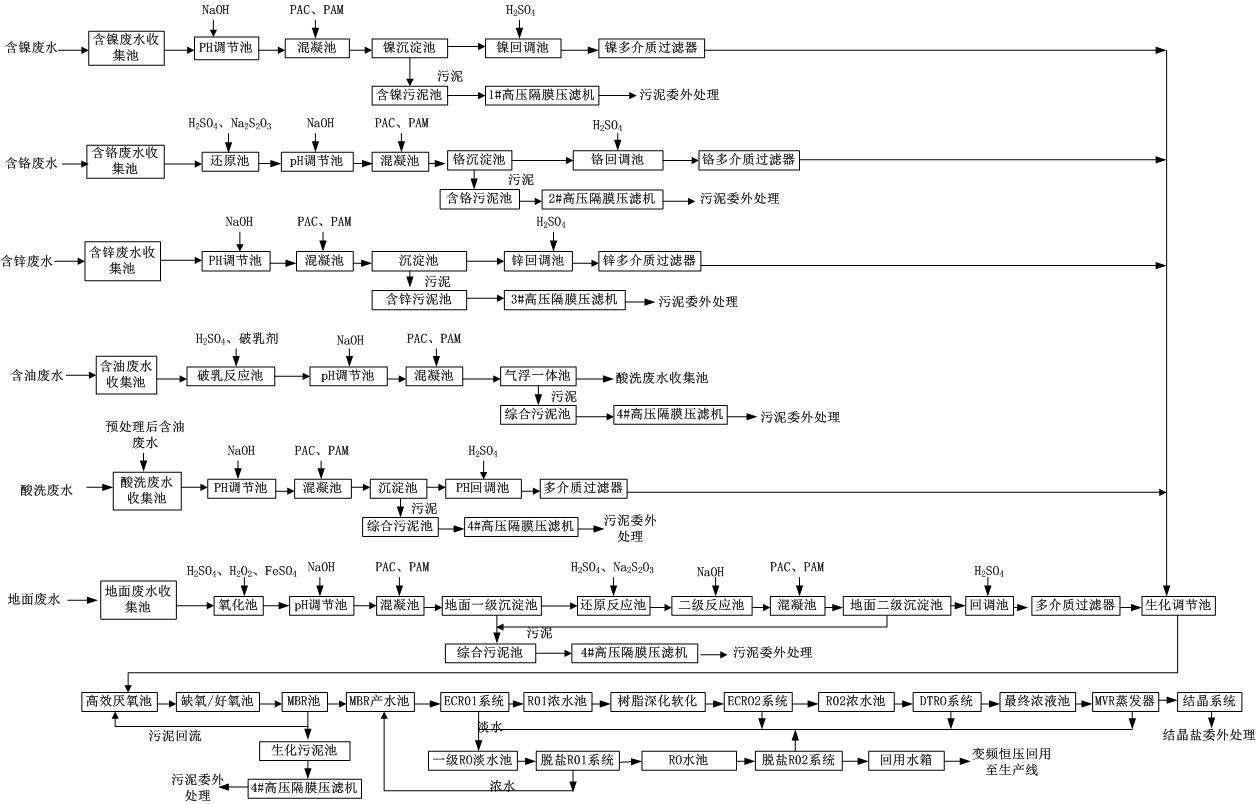 图3.4--1  废水处理工艺总流程图3、废水处理效果本项目各级废水处理单元处理效果及出水水质见下表：表3.4-13  废水处理效果及出水水质表3.4-14    废水电导率去除效率一览表综上，项目零排放处理系统出水水质COD6mg/L、NH3-N0.27mg/L、SS0.26mg/L、石油类0.19mg/L、总镍0.0045 mg/L、总锌0.0007 mg/L、六价铬0.027 mg/L、总铬0.022 mg/L、电导率10su/cm，水质满足表3.4-12中回用水水质要求。锅炉浓水、纯水制备浓水及生活污水（化粪池处理后）通过厂区总排口经市政管网，排入同盟污水处理厂，厂区总排口的水质如下。表3.4-15  厂区总排口废水水质一览表由上表可知，厂区总排口废水量为39.5063m3/d，废水中污染物排放浓度分别为COD 70.85mg/L、NH3-N3.42mg/L、TP0.34mg/L、TN5.47mg/L、SS64.22mg/L，可满足同盟污水处理厂收水水质标准。3.4.3噪声污染源分析本项目实行三班8小时制，噪声源主要为折弯机、冲床、电镀生产线的行车等生产设备和各类风机、水泵、空压机等公辅工程设备运行时产生的机械噪声，源强为70～90dB（A）。项目主要噪声污染源源强核算结果及相关参数见表3.4-11。表3.4-16  噪声污染源源强核算结果及相关参数一览表3.4.4固废污染源分析本项目产生的一般固废主要为边角料、不合格镀件、纯水制备废RO膜、除尘器粉尘以及生活垃圾；危险废物为镀镍槽液、镀锌槽液、含镍废物、含锌废物、含铬废物、气浮池污油、废机油、污水反渗透膜、生化处理污泥。1、一般工业固体废物（1）边角料本项目机加工工段会产生边角料，根据物料衡算，钢带边角料产生率为78%，钢卷边角料产生率为85%，即11308吨，暂存于厂区北侧的一般固废暂存间，定期外售综合利用。（2）不合格镀件项目镀镍、镀锌后的镀件需进行检验，通过外观、镀层的平整性等指标筛选出不合格产品，类比新乡市盛达电源科技有限公司年产30亿只锂电池钢壳项目不合格产品率，本项目不合格产品约为19.76t，暂存于厂区北侧的一般固废暂存间，定期外售综合利用。（3）废纯水制备废RO膜废RO膜来自制水设备，RO膜每年交由厂家反冲洗1次，每三年更换1次，每次更换量为0.6t，折合废RO膜产生量为0.2t/a，废RO膜暂存于一般固废间，由更换厂家回收处理。（4）除尘器粉尘焊接烟气采用袋式除尘器处理，除尘器收集的粉尘主要为金属及颗粒物，属于一般固废，产生量为1.389t/a，暂存于厂区北侧的一般固废暂存间，定期外售综合利用。2、生活垃圾本项目劳动定员100人，不在厂区食宿，生活垃圾产生量按0.2kg/d•人计，则产生量为6.6t/a，厂区垃圾桶收集后，定期运往垃圾中转站。3、危险废物（1）镀镍槽液镀镍槽液日常生产过程中循环过滤使用不排放，但长时间使用后会出现槽液老化，影响使用效果，需进行整体更换。镀槽槽液平均每5年更换一次，根据表3.2-4可知，本项目设置6条钢壳镀镍线、3条盖帽镀镍线，每条钢壳镀镍线设置镀镍槽40个，每条盖帽镀镍线设置镀镍槽10个，单个槽有效容积2.43m3 ，则项目镀镍槽液总容积656.1m3，约合656.1t。根据《国家危险废物名录》（2021年本），镀镍槽液属于危险废物HW17表面处理废物，废物代码336-054-17。镀液更换时，危废处理单位派遣危废转运罐车至厂内，将槽液用泵抽至封闭罐车后，直接拉走，不在厂区暂存。（2）镀锌槽液镀锌槽液日常生产过程中循环过滤使用不排放，但长时间使用后会出现槽液老化，影响使用效果，需进行整体更换。镀槽槽液平均每5年更换一次，根据表3.2-4，本项目设置1条电池箱镀锌线，设置镀锌槽2个，单个槽有效容积10.71m3，则项目镀锌槽液总容积21.42m3，约合21.42t。根据《国家危险废物名录》（2021年本），镀锌槽液属于危险废物HW17表面处理废物，废物代码336-052-17。镀液更换时，危废处理单位派遣危废转运罐车至厂内，将槽液用泵抽至封闭罐车后，直接拉走，不在厂区暂存。（3）含镍废物镀镍槽液经过滤系统过滤后循环使用，过滤系统会产生含镍滤渣、废滤芯，根据物料平衡，项目含镍滤渣、废滤芯中带出的含镍量为1.423t/a，加之滤芯本身重量，则产生量约为5.751t/a；混凝沉淀产生的絮状物和钒花沉淀称为含镍污泥，含镍污泥经高压隔膜压滤机压滤后含水率按80%计，则产生量为39.88t/a；含镍废水处理系统中最终蒸发结晶产生的结晶盐为含镍废物，根据元素平衡结晶盐中含镍（2.047t/a）及水平衡中结晶盐含水量（2.212t/a），则含镍结晶盐产生量为4.259t/a。根据《国家危险废物名录》（2021年本），该类固废属于危险废物HW17表面处理废物，废物代码336-054-17。含镍危废由铁桶收集后，在厂区北侧危废暂存间暂存，交由有资质单位安全处理。（3）含锌废物镀锌槽液经过滤系统过滤后循环使用，过滤系统会产生含锌滤渣、废滤芯，根据物料平衡，项目含锌滤渣、废滤芯中带出的含锌量为0.0656t/a，加之滤芯本身重量，则产生量约为0.261t/a；混凝沉淀产生的絮状物和沉淀称为含锌污泥，含锌污泥经高压隔膜压滤机压滤后含水率按80%计，产生量为2.275t/a；含锌废水处理系统中最终蒸发结晶产生的结晶盐为含锌废物，根据元素平衡结晶盐中含锌（0.017t/a）及水平衡中结晶盐含水量（0.018t/a），则含锌结晶盐产生量为0.035t/a。根据《国家危险废物名录》（2021年本），该类固废属于危险废物HW17表面处理废物，废物代码336-052-17。含锌危废由铁桶收集后，在厂区北侧危废暂存间暂存，交由有资质单位安全处理。（4）含铬废物本项目钝化过程和清洗过程的废水含有铬，含铬废水经化学沉淀法处理，含铬污泥，含铬污泥经高压隔膜压滤机压滤后含水率按80%计，则产生量为70.3t/a，根据物料平衡，项目含铬滤渣、废滤芯中带出的含铬量为0.248t/a，加之滤芯本身重量，则产生量为0.992t/a，含铬废水处理系统产生的最终蒸发结晶产生的结晶盐为含铬废物，根据元素平衡结晶盐中含铬（0.6742t/a）及水平衡中结晶盐含水量（0.7287t/a），则含铬结晶盐产生量为1.4029t/a。根据《国家危险废物名录》（2021年本），该类固废属于危险废物HW17表面处理废物，废物代码336-068-17。含铬危废由铁桶收集后，在厂区北侧危废暂存间暂存，交由有资质单位安全处理。（5）气浮池污油项目含油废水需进行破乳和混凝气浮预处理，预处理过程会产生污油，根据《国家危险废物名录》（2021年本），此类废物属于危险废物HW08废矿物油与含矿物油废物，废物代码900-210-08，根据工程分析中含油废水的去除效率计算，其产生量为0.099t/a，由铁桶收集后，在厂区北侧危废暂存间暂存，交由有资质单位安全处理。（6）废机油本项目废机油主要产生于设备检修过程中，产生量1t/a，废机油属于危险废物，危废类别为HW08废矿物油与含矿物油废物，废物代码为900-249-08。废机油经塑料桶收集后，暂存于危废暂存间，定期交由资质单位安全处理。（7）废水反渗透膜废水零排放系统深度处理段的ECRO、DTEO、RO反渗透会产生废反渗透膜，根据设计资料，反渗透膜使用寿命为三年，到期后全部更换，更换下来的反渗透膜属于危险废物，根据设计资料，每次更换约6t，由铁桶收集后，在厂区北侧危废暂存间暂存，交由有资质单位安全处理。（8）生化处理污泥预处理后废水进入零排处理系统，处理系统生化处理段产生污泥，根据工程分析，生化污泥产生量为161.788t/a（60%含水率）。此污泥含有铬、镍、锌等重金属，属于危险废物，脱水后由铁桶收集，暂存于危废间，定期交由资质单位安全处理。项目固体废物污染源源强核算结果及相关参数见表3.4-17。表3.4-17  固体废物污染源源强核算结果及相关参数一览表3.5清洁生产分析3.5.1原辅材料和能源本项目在满足生产及产品质量要求的前提下，尽可能采用无毒、无害或低毒、低害、易于降解、便于回收利用的材料作为替代品，减轻对环境的危害。本项目生产过程中需要加热工序采用蒸汽加热，主热源为天然气锅炉，供热稳定，工程采用的能源为获嘉县产业集聚区集中供给的天然气，符合清洁能源要求。3.5.2生产工艺先进性（1）电镀生产线工艺自动化程度高，进料-电镀-清洗-收料等工序均在生产线上进行，能有效防止跑冒滴漏现象。（2）各电镀生产线使用高频开关电源和脉冲电源，其直流母线压降不超过10%，并且定期对极杠进行清理，保持极杠清洁、导电良好。（3）各电镀线镀液采用连续过滤技术，即每个镀槽均配备一个预备槽，预备槽与本槽之间通过过滤机连接，预备槽中添加有滤芯去除溶液中的杂质，同时通过可编程控制器控制本槽补加和调整溶液。（4）各电镀线通过镀件缓慢出槽以延长镀液滴流时间至7～10s 使得镀液回流效率达到50%以上。（5）各电镀槽和清洗槽之间设置桥接，可有效减少带出液的跑冒滴漏，也减少了进入清洗槽的带出镀液量，减少清洗水用量。（6）各电镀环节镀槽下均设置镀液回收槽，采用纯水进行静止水浸洗，当浸洗液达到一定的浓度后，向镀槽中添加，可以将镀件表面带出的镀液回收80%。（7）电镀各工段后配套的水洗采用二级或三级逆流水洗和喷淋水洗相结合的方式，逆流水洗适用于生产批量较大、用水量较大的连续生产车间，比一般并列水洗省水节约新鲜水用量60%，且各槽的水以重力自流方式连续逆流补给，无需动力提升。（8）含镍废水、含铬废水、含锌废水均实现全部回用，做到涉重废水零排放。（9）本项目采用低浓度铬酸钝化工艺。（10）电镀生产线采用全密封设计，侧面活动门，方便进入生产线，顶部采用透明PVC板，以方便生产线有足够的光度（11）本项目单位产品新鲜水用量为0.0071t/m2，生产线电镀用水重复利用率约为90%，符合清洁生产I级要求。（12）对电镀槽进行廊道式封闭，生产间歇时投加酸雾抑制剂，并设置槽边双侧抽风及顶吸抽风提高废气的集气效率，减少无组织排放量。3.5.3装备水平及自动化控制1、装备水平本项目电镀线装备水平处于国内先进水平。根据电镀工艺要求选用的清洁的电镀工艺；在烘干、电镀过程及加热等方面采取节能措施；电镀槽设置桥接及挡板；生产线全自动化生产；多级镀液回收及末端回用水。2、自动化控制本项目电镀生产线采用全自动控制系统，即上料、下料采用人工外，工件从前处理至最后电镀清洗完成全部电脑操作，自动完成，根据工艺要求在电脑中设置电镀时间、选择电流强度、清洗水流量等。一方面，可大幅提高工作效率，降低人工成本，同时，便于在线监测和回收，控制清洗水流量既能满足清洗质量要求，又最大程度的减少用水，人工较难控制；对电镀产品的稳定性也有良好的保障，相对人工操作，可减少排污，更有利于生产车间的整体环境及降低废水处理成本。厂区污水处理站采用自动化程序，包含自动加药装置等；出水口pH自动监测装置等自动化程序控制，自控系统由管理层、控制管理层、现场控制层三层组成，控制系统结构采用集散型控制系统，以便于实现“集中管理，分散控制”的三级控制。指挥权集中、控制权分散、注重功能分散，以求控制灵活，提高整个系统的可靠性。PLC 用于监控水泵、阀⻔、电机等的运行和操作，仪表用于检测水的pH、电导、温度等水质参数。3、电镀装备节能降耗本项目电镀装备节能降耗方面采取如下措施：①根据工艺要求，选用高效节能的整流装置和设备；②与钢制镀槽相互接触的部件都应该采取绝缘措施，防止漏电；③镀件的烘干，使用节电技术；④使用酸雾抑雾剂，减少排风设备的电能消耗；⑤尽量采用活性阳极，使用性能良好的电镀添加剂，降低槽电压，提高电流效率，节省电能，延长整流设备的使用寿命；⑥前处理工序推广使用配有搅拌装置的中低温工艺；⑦热力设备、管道、阀门、法兰等都应考虑采取隔热保温措施；⑧有生产用水计量装置和车间排放口废水计量装置。3.5.4污染控制措施1、废水污染控制措施本项目建设1座450m3/d的污水处理站，含镍废水进入含镍废水预处理系统（pH调节→混凝沉淀→回调→多介质过滤）；含锌废水进入含锌废水预处理系统（pH调节→混凝沉淀→回调→多介质过滤）；含铬废水进入含铬废水预处理系统（还原→pH调节→混凝沉淀→回调→多介质过滤）；地面清洗废水进入地面清洗废水预处理系统（氧化→pH调节→混凝沉淀→还原→混凝沉淀→回调→多介质过滤）；含油废水进入含油废水预处理系统（经破乳→pH调节→混凝→气浮）预处理后，再与酸性废水一同进入酸性废水预处理系统（pH调节→混凝沉淀→回调→多介质过滤）。经预处理后的各股废水一同进入零排放处理系统（A2/O→MBR→两级ECRO→DTRO→二级RO→MVR蒸发）进行深度处理，深度处理后全部回用于生产线，结晶盐作为危废处置。纯水制备浓水、锅炉浓水及生活污水经市政管网排入同盟污水处理厂。污水处理站采用污水处理全套自动控制系统，可精确控制污水处理系统的运行，并及时发现异常采取措施，大大降低了事故发生率，能有效控制污水处理系统的稳定运行。2、废气污染控制措施电镀生产线设置全封闭，酸洗槽设置槽边双侧抽风及顶吸罩吸收氯化氢，与酸储罐废气一同经二级碱液喷淋中和塔处理后，于15m高排气筒排放，废气处理均二级碱液喷淋中和塔，对氯化氢去除率达到95%；锅炉采用清洁能源并使用低氮燃烧器+烟气再循环；污水站恶臭经收集后采用生物除臭处理后于15m高排气筒排放；焊接烟尘收集后采用袋式除尘器处理，处理后由15m高排气筒排放。3、废物综合利用危险废物厂内集中收集暂存在危废暂存库，定期委托有资质单位处置；一般固废综合利用。3.5.5管理水平（1）建立以目标管理体系为核心的公司生产管理制度和环境管理制度。该体系是以公司的整体架构为基准，建立三层金字塔形组织结构，其中公司的中高级管理者重点参与公司整体战略的制定与实施，并协调中层各个职能部门，将降低成本的目标分解到各个环节；中级干部以及研发的业务骨干，主要承担任务的分发过程、细节制定与实施；底层员工在严格的管理和监督体系下快速完成相应工作，并保证很高的良品率，同时严格的目标管理体系使得最底层的员工能够迅速地掌握生产经验。（2）生产、废水处理等岗位员工经专业技能培训，获得行业培训机构颁发的合格证书。特殊岗位操作人员取得相关工种职业技能鉴定等级证书，持证上岗。企业有中级及以上职称的技术管理人员。（3）强化生产设备的使用、维护以及检修，减少跑冒滴漏或非正常工况产生，制定奖惩等措施鼓励员工节约使用原材料，节约消耗。3.5.6清洁生产水平3.5.6.1评价方法（1）指标无量纲化不同清洁生产指标由于量纲不同，不能直接比较，需要建立原始指标的函数。     （1）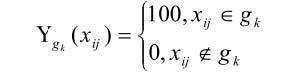     式中，xij表示第i个一级指标下的第j个二级指标；gk表示二级指标基准值，其中g1为I级水平，g2为II级水平，g3为III级水平；Ygk（xij）为二级指标xij对于级别gk的函数。（2）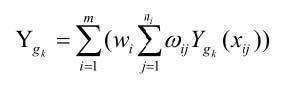 式中，wi为第i个一级指标的权重，wij为第i个一级指标下的第j个二级指标的权重，m为一级指标的个数；ni为第i个一级指标下二级指标的个数。3.5.6.2清洁生产企业等级评定本项目评价指标体系采用限定性指标评价和指标分级加权评价相结合的方法。在限定性指标达到III级水平的基础上，采用指标分级加权评价方法，计算行业清洁生产综合评价指数。根据综合评价指数，确定清洁生产水平等级。对电镀企业清洁生产水平的评价，是以其清洁生产综合评价指数为依据的， 对达到一定综合评价指数的企业，分别评定为清洁生产领先企业、清洁生产先进 企业或清洁生产一般企业。根据目前我国电镀行业的实际情况，不同等级的清洁生产企业的综合评价指 数见表3.5-1。表3.5-1    电镀行业不同等级清洁生产企业综合评价指数根据表3.5-2和公式（1），公式（2），本项目综合评价指数为100，清洁生产水平为国际清洁生产领先水平。由上述分析可知，本项目生产工艺技术先进、成熟、可靠，使用的能源为清 洁能源电，采用了稳妥可靠的废水、废气处理措施，大大降低了污染物的排放量， 符合清洁生产的指导思想，符合我国的环境保护政策和有关规定。对照已制定的《电镀行业清洁生产评价标准指标体系》，本项目综合电镀清洁生产水平分析详见表3.5-2。表3.5-2    本项目电镀清洁生产评价指标及级别对照我国制定的《电镀行业清洁生产评价标准指标体系》，本项目电镀生产线各项限定性指标均达到Ⅰ级基准值要求及以上，综合评价指标指数YI为100，则本项目电镀生产线清洁生产水平为Ⅰ级，达到国际清洁生产先进水平。3.5.7持续清洁生产3.5.7.1持续清洁生产的必要性    持续清洁生产的必要性见表3.5-4。表3.5-4  企业实行持续清洁生产的必要性3.5.7.2建立和完善清洁生产组织清洁生产是一个动态的、相对的概念，是一个连续的过程，因而需有一个固定的机构和工作人员来组织协调这方面的工作，以巩固已取得的清洁生产成果，并使企业清洁生产工作持续地开展下去。（1）成立清洁生产组织评价建议该企业单独设立清洁生产办公室，直接归属厂长领导，实行专人负责制，配备人员须具备以下能力：熟练掌握清洁生产知识，熟悉企业环保情况，了解企业生产工艺和国内最先进技术动态和发展方向，具有较强的工作协调能力、有较好的工作责任心和敬业精神。（2）清洁生产组织的任务①组织协调并监督管理各项清洁生产方案的实施；②定期组织对企业职工的清洁生产教育和培训；③制定清洁生产相关制度及激励机制；④收集并宣传相关清洁生产信息，为下一轮清洁生产做好准备；⑤负责清洁生产活动的日常管理。（3）建立和完善清洁生产管理制度主要是把清洁生产方案纳入企业的日常管理轨道，建立资金管理制度以保证稳定的清洁生产资金来源，建立激励机制提高企业员工的自主清洁生产意识。（4）把清洁生产纳入企业的日常管理把清洁生产的成果及时纳入企业的日常管理轨道，是巩固清洁生产成效的重要手段，特别是把清洁生产分析产生的一些无、低费方案及时纳入企业的日常管理轨道。1）加强管理措施，形成清洁生产分析制度；2）把清洁生产分析提出的岗位操作改进措施写进岗位的操作规程，并要求严格遵照执行；3）把清洁生产分析提出的工艺过程控制的改进措施写入企业技术规范。（5）保证稳定的清洁生产资金来源清洁生产的资金来源可以有多种渠道，但是清洁生产管理制度的一项重要作用是保证实施清洁生产所产生的经济效益，全部或部分地用于清洁生产，持续滚动地推进清洁生产，建议企业对清洁生产的投资和效益单独建账。（6）建立和完善清洁生产奖惩机制在企业奖惩方面与清洁生产挂钩，建立清洁生产奖惩激励机制，以调动全体职工参与清洁生产的积极性，将清洁生产变为职工的自觉行为。3.5.7.3搞好职工培训工作清洁生产措施能否顺利落实，清洁生产目标能否达到与企业每个职工的素质有很大关系，评价建议企业应对职工加强关于清洁生产方面的培训工作，不仅对操作工人进行培训，也要对各层干部、工程技术人员、车间班主任培训，并把实现清洁生产目标具体分配到每一个人，每一个环节都有专人负责，以利于清洁生产目标的实现，针对培训内容，制订出合理的培训计划。 清洁生产是长期、动态的发展过程，因此应考虑企业的发展情况，制定长期的清洁生产方案。根据本项目具体情况，评价建议企业执行如下清洁生产计划： 表3.5-5  清洁生产计划表3.6项目污染物排放汇总项目污染物产生量、排放量及削减见表3.6-1。表 3.6-1项目污染物产生量、排放量及削减量一览表3.7总量控制指标根据《关于做好“十四五”主要污染物总量减排工作的通知》（环办综合函[2021]323 号）要求，“十四五”期间总量控制指标为NOx、VOCs、COD、NH3-N，并结合当地环境保护管理要求，本项目总量控制指标为NOx、SO2、颗粒物、COD、NH3-N。3.7.1大气污染物总量控制指标锅炉废气：本项目拟设置2台燃气锅炉，1台6t/h和1台4t/h，冬季同时使用2台，其他季节仅使用1台6t/h的燃气锅炉。NOx排放量=排放速率（kg/h）×排放时间（h）=0.136×7920+0.0906×2640=1316.3kg/a=1.316t/a；颗粒物排放量=排放速率（kg/h）×排放时间（h）=0.0232×7920+0.0155×2640=224.664kg/a=0.225t/a；SO2排放量排放量=排放速率（kg/h）×排放时间（h）=0.0449×7920+0.0299×2640=434.544kg/a=0.435t/a；焊接烟尘烟尘有组织排放量=排放速率（kg/h）×排放时间（h）=0.0221×3300=72.93kg/a=0.073t/a；烟尘无组织排放量=排放速率（kg/h）×排放时间（h）=0.0492×3300=162.36kg/a=0.162t/a；    颗粒物总排放量=0.225+0.073+0.162=0.460t/a。综上所述，本项目大气污染物总量控制指标为：NOx 1.316t/a、SO2 0.435t/a、颗粒物 0.460t/a。  3.7.2废水污染物总量控制指标（1）本工程总排口总量排放情况废水排放量=日排水量（m3/d）×工作天数（d）=39.5063m3/d×330d =13037.079m3/aCOD 排放量=废水量×浓度=13037.079m3/d×70.85mg/L×10-6=0.924t/a；氨氮排放量=废水量×浓度=13037.079m3/d×3.42mg/L×10-6=0.045t/a；（2）本工程排入外环境总量控制情况【按同盟污水处理厂出水指标《地表水环境质量标准》（GB3838-2002）IV类标准（COD30mg/L、NH3-N1.5mg/L）排放浓度进行计算】：COD 排放量=废水量×浓度=13037.079m3/d×30mg/L×10-6=0.391t/a；氨氮排放量=废水量×浓度=13037.079m3/d×1.5mg/L×10-6=0.020t/a；（3）全厂总量控制指标大气污染物总量控制指标：NOx 1.316t/a、SO2 0.435t/a、颗粒物 0.460t/a。水污染物总量控制指标：厂区总排口控制指标为COD 0.924t/a、NH3-N 0.045t/a。通过同盟污水处理厂处理后排入水环境污染物总量控制指标为COD 0.391t/a、NH3-N 0.020t/a。3.7.3总量来源本项目新增主要污染物总量指标为：COD 0.391t/a、氨氮0.020t/a、	SO2 0.435t/a、NOx 1.316t/a、颗粒物0.460t/a。项目废水经获嘉县同盟污水处理厂处理后排入共产主义渠，该河段水质达标，预支总量进行单倍替代。项目废水排放所需替代量为COD 0.391t/a、氨氮0.020t/a从平原示范区污水处理厂提标改造产生的减排剩余量（COD 11.24016t、氨氮18.40676t）中扣除；项目废气排放预支增量进行双倍替代，双倍替代量为SO2 0.870t/a、NOx 2.632t/a、颗粒物0.920t/a均从获嘉县华夏建材有限公司企业注销产生的减排剩余量（SO2 5.6928t、NOx 7.591t、颗粒物10.8632t）中扣除。项目重点污染物排放总量替代方案见附件12。综上所述，项目重点污染物排放总量均有替代来源。第四章 环境现状调查与评价4.1自然环境概况4.1.1地理位置获嘉县位于河南省北部，属新乡市管辖，居于新乡市西侧，北隔大沙河与辉县市相望，东与新乡县接壤，南邻黄河，西与焦作市的武陟、修武两县交界。距省会郑州70km，北依太行，距首都北京600km，西至焦作市40km，东至新乡市20km，地理坐标为东经113°30′-113°44′，北纬35°02′-35°20′，辖区面积473km2。获嘉县产业集聚区为一区两园，由位于现状城区以南和以东的两个用地片区组成，总规划面积7.95km2。南部片区位于新月铁路以南，包括煤化工基地和嘉苑新区，北至金化路、南至南环路、西至西环路、东至共产主义渠，东西长约4.8km，南北宽约1.1km，规划范围面积5.31 km2；东部片区位于城区共产主义渠以东，东至获嘉县行政边界、西至城区共产主义渠、北至新焦公路、南至新月铁路，东西长约3km，南北宽约1km，规划范围面积2.64 km2。河南中能锂动电源有限公司拟投资56000万元进行“年产79.2198亿只电池配件项目”的建设。该项目位于新乡市获嘉县产业集聚区北区城东片区安王路与梧桐交叉口西北角。项目厂址位于新乡市获嘉县产业集聚区北区城东片区安王路与梧桐路交叉口西北角，厂区四周环境为：东临河南奔茨新能源有限公司和河南华圣曦铝业有限公司；西临获嘉县华夏建材有限公司；南临新乡沅嘉汽车制造有限公司及梧桐路，隔梧桐路为壹仓优品；北临邦力电器；东北276m为前李村，北侧740m为后李村。西侧1323m为共产主义渠；详见下图4.1-1。图4.1-1   项目周围环境情况示意图4.1.2气候气象获嘉县县域气候温和，属暖温带大陆性季风气候。春季干旱多风沙，夏季炎热雨量大，秋季凉爽时令短，冬季寒冷少雨雪，气温的四季变化，具有典型的大陆性气候特征，即冬冷夏热。年平均气温为14.4℃，最冷月（一月）平均气温为-0.1℃，最热月（七月）平均气温27.1℃。 由于处于东亚中纬度平原上，日照比较充足，年均日照时数为2206.4小时，年均日照率50%，光照时间长，太阳辐射量大，光热资源丰富。多年年均降水量为563.8毫米，且年降水量季节分布很不均匀，大雨高度集中于夏季。年平均绝对湿度为13.0毫巴，春季和夏初干旱明显，单靠降水不能补偿土壤因蒸发而失掉的水分。平均冻结期为30天，无霜期为216天，年平均风速为2.08m/s，境内地形平坦，南北气流畅通，加之季风气候特征明显，主导风向为东北风。4.1.3地形地貌获嘉县地处黄河中下游，古黄河流经县境，在北部边缘与太行山冲积扇前交接；中南部以古阳堤为界，堤南为古黄河故道，堤北为古老的黄河泛滥区。长期以来，黄河泥沙堆积，泛道淤高，主流南迁，古阳堤以北形成了古黄河背河洼地。由此形成了获嘉县地势西南向东北倾斜，海拔高度在74.2～87.5m之间（最低点楼村74.2m，最高点宣阳驿87.5m）。地势自然坡度西高东低，坡度为三千分之一，南高北低，坡度为五千分之一，属典型的平原县区。4.1.4水文地质获嘉县地质情况简单，表层全为第四系冲击地层，在第四系之下，基岩地表没有出露。古生界主要有奥陶系、石炭系、二迭系，新生界有新第三系、第四系。获嘉县在大地构造位置上属于中朝准地台次级单元的山西台隆与华北凹陷的过渡地带。县境北部地层产状走向为北西~南东，倾向南西，倾角30度左右。凤凰岭新层南侧岩层产状为北东45度，倾向南东，倾角30度左右。构造以断裂为主，自北向南有五条断层存在。以凤凰岭~货架断层及柏山~古固寨断层为主。中更新世以来，黄河流经获嘉县，在县境内沉积了100～150m的松散堆积物，形成了松散岩类孔隙水。埋藏的黄河古道，控制了孔隙水的空间分布，形成了调节能力较强的地下水库。获嘉县地下水类型为第四系和第三系上部的松散岩类孔隙水，根据不同时代和埋藏条件可分为浅层含水组、中层含水组和深层含水组。该地区浅层地下水顶板埋深4～8m，底板埋深71～87m，以中砂为主。中层水顶板埋深73～97m，底板埋深124～137m，以中细砂为主。地下水矿化度小于0.7g/L。4.1.5地表水环境流经获嘉县的天然河流有大沙河、大狮涝河，均属海河水系；人工渠道有共产主义渠。（1）大沙河：发源于山西省陵川县夺火镇，流经河南省博爱、焦作、武陟、获嘉、辉县，经新乡县西永康北入共产主义渠，全长115.5km，流域面积2688km2。大沙河，坡陡、流急。1964年、1978年又进行扩挖并兴建桥、涵、闸等工程，除涝标准2～10年一遇，现防洪标准达20年一遇，最大行洪流量可达980~1260m3/s。（2）大狮涝河：发源于武陟县大樊，近西南－东北向流经获嘉县西北部，在刘桥东汇入卫河，为季节性排涝河。（3）共产主义渠：为1958年人工开挖的引黄济卫河道，源于武陟县秦广，在境内照镜楼村北与大沙河交汇。区内长10.5km，设计宽100m，河深3.5m，流量200m3/s。输水后引起两岸地下水位抬高，造成农田盐碱化，于1961年停止引水，成为获嘉县的排涝河道，根据新乡市生态环境局《关于下达2022年地表水环境质量暂定目标的函》，规划功能水体为IV类功能区。本项目纯水制备浓水、锅炉浓水及经化粪池处理后生活污水直接排入厂区总排口，经市政管网排至同盟污水处理厂进一步处理，目前同盟污水处理厂处理后的废水达到《地表水环境质量标准》（GB3838-2002）IV类标准及《城镇污水处理厂污染物排放标准》（GB18918-2002）一级A标准后最终排入共产主义渠。4.1.6地下水环境获嘉县的地址、地貌构造条件，控制和影响着县境内地下水的赋存和分布规律。大气降水入渗为本县地下水的主要补给源。在古阳堤以南的古河道密集带、饱气带盐性颗粒粗，有利于入渗，而在古黄河背河洼地及交接洼地是汇集地表水、地下水的场所，径流条件差，蒸发作用强，入渗性低。获嘉县浅层地下水流向，在冯庄、亢村一带，向北径流，水力坡度1/1600~1/1200；在狮子营~位庄一带，向南径流，水力坡度1/600~1/1200。评价区地下水流向从西南至东北。4.1.7土壤植被获嘉县土壤深厚疏松，熟化程度高，分为2个土类、5个亚类、9个土属、53个土种。潮土类面积最大，分布最广，面积为4.68万公顷，占全县土地总面积的99.28%。自然资源比较丰富，植物有粮食作物、经济作物、蔬菜作物以及林果、自然植被等。野生动物有兽类、鸟类、爬行类、两栖类、鱼类、昆虫等。具有开采价值的矿产有石灰岩、赤铁矿、铝土和煤4种。获嘉县植被多为农作物栽培植被片，成片林植被分布在故道沙区。其余植被系统为人工植被，人工栽培的杨柳、旱柳与农作物组成的大面积的人工农田林网。4.2环境质量现状监测与评价4.2.1现状监测数据来源环境空气质量评价因子中基本污染物（SO2、NO2、PM10、PM2.5、CO、O3）环境质量现状数据来源于由“新乡市生态环境局发布的新乡市2022年环境质量公报”；特征污染物（氯化氢、硫酸雾、铬酸雾、氨气、硫化氢、臭气浓度）环境质量现状数据来源于本次环评委托河南鼎泰检测技术有限公司于2021年9月16日～22日进行的监测；地表水环境质量现状监测数据来源：引用新乡市环境监测站对共产主义渠西永康断面2022年1-12月的平均监测数据。声环境质量现状来源于本次环评委托河南鼎泰检测科技有限公司于2021年9月16日～17日进行的监测。地下水环境质量现状数据引用《河南大成包装材料有限公司年产15万吨工业钢丝（非普通松弛级别）建设项目环境影响评价报告书》以及本次环评委托河南鼎泰检测科技有限公司于2021年9月16日～3日进行的监测。土壤环境质量现状数据来源于本次环评委托河南鼎泰检测科技有限公司于2021年9月16日进行的监测。本次现状监测数据来源详见表4.2-1。表4.2-1  现状调查数据来源一览表本次评价根据以上监测数据对本项目所在区域环境质量进行评价。4.2.2环境空气质量现状评价4.2.2.1基本污染物环境质量现状评价根据大气功能区划分原则，项目所在区域为二类功能区，环境空气质量应执行《环境空气质量标准》（GB3095-2012）二级标准。根据新乡市2022年环境空气监测数据的统计结果，区域空气质量现状数据如下表所示。表4.2-1   区域空气质量现状评价表由上表可知，其中PM10、PM2.5和O3均不能够满足《环境空气质量标准》（GB3095-2012）二级标准要求。根据《环境影响评价技术导则大气环境》（HJ2.2-2018），本项目所在区域属于未达标区。空气质量超标原因主要为：①冬季供暖锅炉以及部分企业燃煤锅炉启动，且冬季大气自净能力下降，污染扩散气象条件差；②区域内汽车等交通源增加，污染物排放量增大；③天气干燥，尘土较多。因此超标现象属于区域性污染问题。目前，新乡市正在实施《新乡市环境污染防治攻坚指挥部办公室关于印发新乡市深入打好秋冬季重污染天气消除、夏季臭氧污染防治和柴油货车污染治理攻坚战实施方案的通知》（新环攻坚办〔2023〕73号）、《新乡市环境污染防治攻坚指挥部办公室关于印发《新乡市2023年蓝天保卫战实施方案》的通知》（新环攻坚办[2023]77号）等一系列措施，将不断改善区域大气环境质量。4.2.2.2其他因子监测点位及监测因子为了解其他特征污染物环境质量现状，本次环评委托河南鼎泰检测科技有限公司于2021年9月16日～22日对项目周边大气环境进行补充监测。（1）监测点位根据区域环境特征、主导风向及周围环境敏感点分布状况，本项目环境空气质量现状监测共布设3个监测点，分别为厂址及下风向的陈孝村和前李村，各监测点位基本信息表见表4.2-2。监测点布设位置详见附图十。表4.2-2     环境空气监测布点及监测因子一览表（2）监测时间和频率受建设单位委托，河南鼎泰检测技术有限公司于2021年9月16日～22日、对3个监测点位进行了连续7天的环境空气质量现状监测，监测因子及频率见表4.2-3。表4.2-3   监测因子及频率一览表（3）监测分析方法环境空气监测中的采样点、采样环境、采样高度及采样频率的要求，按《环境监测技术规范》（大气部分）和《空气和废气监测分析方法》执行。各项监测因子分析方法见表4.2-4。表4.2-4   环境空气污染物分析方法一览表（4）评价标准 本次评价标准基本因子执行《环境空气质量标准》（GB3095-2012）二级标准，特征因子中HCL、硫酸雾、氨、臭气浓度执行《环境影响评价技术导则 大气环境》（HJ2.2-2018）附录D要求，铬酸雾烃执行《大气污染物综合排放标准详解》要求，浓度标准限值见表4.2-5。表4.2-5    特征因子环境空气质量现状评价执行标准（5）评价方法环境空气质量现状评价方法采用统计监测浓度范围，同时计算其超标率及最大值超标倍数。采用单因子污染指数法进行评价，计算公式如下：Pi=Ci/SiPi:i种污染物的单因子污染指数Ci:i种污染物的实测浓度（μg/m3）Si:i种污染物的评价标准（μg/m3）（6）监测结果统计分析各污染物浓度监测数据统计见表4.2-6。表4.2-6   环境空气质量监测结果及评价统计结果从以上监测结果可以看出，项目所选取的各监测点位的特征因子 HCL和硫酸雾的1小时平均值和日均值及氨、硫化氢1小时均值均能满足《环境影响评价技术导则 大气环境》（HJ2.2-2018）附录 D 要求；铬酸雾小时值能够满足《大气污染物综合排放标准》（GB16297-1996）详解要求；项目周围环境质量较好。4.2.3地表水环境质量现状监测与评价本项目外排废水主要为锅炉浓水、纯水制备浓水及生活污水，外排废水经市政管网排入同盟污水处理厂进一步处理，达到《地表水环境质量标准》（GB3838-2002）IV类标准及《城镇污水处理厂污染物排放标准》（GB18918-2002）一级A标准后排入共产主义渠。因此本次评价，地表水环境质量数据引用共产主义渠西永康断面的常规自动监测数据。4.2.3.1项目纳污水体环境概况经调查，目前同盟污水处理厂现状纳污水体为共产主义渠，距离同盟污水处理厂排污口下游最近的断面为共渠西永康断面。本次评价引用新乡市环境监测站对共产主义渠西永康断面2022年1-12月的平均监测数据。根据新乡市水功能区划，共产主义渠水功能区划为IV类水体。项目附近地表水体分布示意图详见图4.2-1。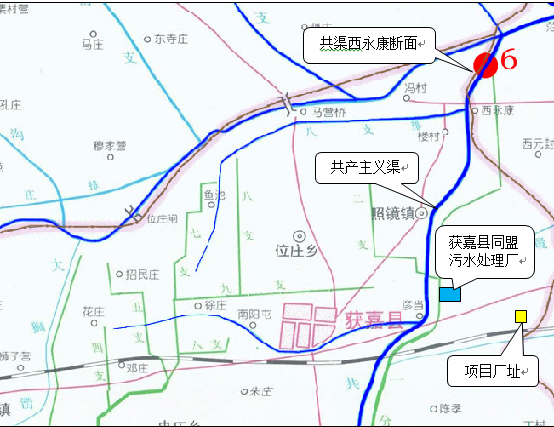 图4.2-1  项目附近地表水体分布示意图为反映本项目纳污水体共产主义渠的环境质量现状，本次评价引用新乡市环境监测站编制的监测通报中共渠西永康断面监测数据来进行说明。4.2.3.2共产主义渠水质现状为反映本项目纳污水体共产主义渠的环境质量现状，本次评价引用本评价引用新乡市环境监测站对共产主义渠西永康断面2022年1-12月的平均监测数据。详见下表4.2-7：表4.2-7   共产主义渠西永康断面2022年平均监测数据一览表 单位：mg/L由上表可知，共渠西永康断面2022年1-12月水质监测平均数据COD、氨氮、TP，三个污染因子浓度均能够满足《地表水环境质量标准》（GB3838-2002）IV类标准限值。同时新乡市目前正在推进实施《新乡市2023年碧水保卫战实施方案》（新环攻坚办[2023] 66号），将继续改善新乡市水环境质量。4.2.4声环境质量现状监测4.2.4.1监测布点本次评价布设4个声环境质量现状监测点，分别是东厂界、南厂界、西厂界和北厂界，其中西厂界和北厂界为工业共用墙。4.2.4.2监测方法和频率监测点位及监测时间见下表4.2-8。表4.2-8   声环境现状监测点位及监测时间表4.2.4.3评价标准根据获嘉县生态环境局对本项目批复的执行标准文件，本项目厂界执行《声环境质量标准》（GB3096-2008）3类标准。表4.2-9   声环境现状监测评价标准4.2.4.4评价方法根据噪声现状监测统计结果的等效声级，采用与评价标准直接比较的方法，对评价范围内的声环境现状进行评价。4.2.4.5监测结果统计和评价结果各监测点现状监测统计结果见下表4.2-10。表4.2-10   噪声监测结果一览表由监测结果可知：目前项目各厂界现状可以满足《声环境质量标准》（GB3096-2008）3类标准的要求。4.2.5地下水环境现状评价4.2.5.1监测点的布设本次地下水根据工程特征、区域环境特征及地下水流向（西南向东北），结合评价区域水资源利用和居民点生活用水情况，同时考虑项目租用现有厂房进行建设存在厂中厂情况，故包气带设置1个监测点位，地下水设置3个水质监测点位和6个地水位监测点，3个地下水水质监测点位分别为厂址、陈孝村和前李村，6个地下水水位监测点位分别为厂址、陈孝村、前李村、后李村、孝合村和前寺庄村。陈孝村和前李村常规水质监测及特征污染因子锌以及除厂址外5个点位的地下水水位监测数据引用《河南大成包装材料有限公司年产15万吨工业钢丝（非普通松弛级别）建设项目环境影响评价报告书》（报批版），河南松筠检测技术有限公司于2020年12月3日～12月5日的监测数据。本项目补充监测了厂址监测点位的常规因子及特征污染因子锌和镍，陈孝村和前李村监测点位的特征污染因子镍。本项目包气带监测和补充监测委托河南鼎泰检测技术有限公司于2021年9月16日～18日进行。包气带监测点位详见表4.2-11，水质、水位监测点位详见表4.2-12。表4.2-11   包气带监测点位布设情况一览表表4.2-12  地下水环境现状水质监测点位一览表4.2.5.2监测因子、分析方法及监测频率本次地下水水质现状监测因子选取pH值、K+、Na+、Ca2+、Mg2+、CO32-、HCO3-、Cl-、SO42-、氨氮、亚硝酸盐、挥发性酚类、砷、汞、铬（六价）、铬、总硬度、铅、铁、锌、镍、溶解性总固体、阴离子合成洗涤剂、耗氧量、井深、水位。各监测因子的监测分析方法及监测频率详见表4.2-13。表4.2-13         监测方法及监测频次一览表4.2.5.4评价标准本项目地下水现状质量评价执行《地下水质量标准》（GB/T14848-2017）中的Ⅲ类标准，见下表。表4.2-14        地下水质量标准           单位：mg/L4.2.5.5评价方法根据地下水环境质量现状监测结果，采用单项标准指数法对地表水环境质量现状进行评价。单项标准指数法计算公式如下：对于一般污染物：式中，Si,j——标准指数；ci,j——评价因子i在j点时的实测统计代表值，mg/L；cs,j——评价因子i的评价标准限值，mg/L。pH的标准指数计算公式为：当，；当，。式中，SpH,j——pH的标准指数；pHj——pH实测统计代表值；pHsd——评价标准中pH的下限值；pHsu——评价标准中pH的上限值。对现状监测数据进行统计整理，列表统计各监测点测值范围、标准指数范围、超标率、最大超标倍数。4.2.5.6监测结果统计分析与评价本次评价地下水现状统计结果详见表4.2-15~4.2-18。表4.2-15  包气带质量现状监测统计结果  单位： mg/L表4.2-16    水位监测点布设情况一览表表4.2-17   地下水离子成分监测结果统计一览表  单位：mg/L表4.2-18    地下水现状监测结果统计一览表由以上监测统计结果分析可知，评价区域内三个监测点位的地下水水质因子pH值、K+、Na+、Ca2+、Mg2+、CO32-、HCO3-、Cl-、SO42-、氨氮、亚硝酸盐、挥发性酚类、砷、汞、铬（六价）、总硬度、铅、铁、锌、镍、溶解性总固体、阴离子合成洗涤剂、耗氧量均能满足《地下水质量标准》（GB/T14843-2017）Ⅲ类标准的要求。4.2.6土壤环境质量现状监测与评价4.2.6.1土壤监测布点及监测因子本次项目在厂址及附近共设置6个监测点位，其中厂区外2个点位，厂区内4个点位，本次土壤环境质量现状监测委托河南鼎泰检测技术有限公司进行，检测时间为2021年9月16日，各监测点位及监测因子详见表4.2-19，监测布点图见附图十。表4.2-19       土壤监测点位表4.2.6.2监测方法及监测频率土壤监测按照HJ/T166、HJ25.1、HJ25.2执行，每个样监测1次，每个点位报一组有效数据。土壤监测因子的监测分析方法见下表4.2-20。表4.2-20  土壤监测因子分析方法一览表4.2.6.3评价标准本项目土壤环境质量标准执行《土壤环境质量-建设用地土壤污染风险管控标准（试行）》（GB36600-2018）表1中二类用地的标准限值，具体相关指标见表4.2-21。表4.2-21   土壤现状环境质量评价标准一览表（建设用地）  单位：mg/kg4.2.6.2土壤环境质量评价结果分析土壤环境质量现状监测数据统计结果分析见表4.2-23和表4.2-24。表4.2-23   厂区外土壤现状监测结果一览表    单位：mg/kg表4.2-24     厂区内土壤现状监测结果一览表     单位：mg/kg由监测结果可知，厂区内外各监测点位的土壤监测值均符合《土壤环境质量建设用地土壤污染风险管控标准（试行）》（GB36600-2018）表1基本项目第二类用地筛选值的限值要求。其中厂区内监测点位评价因子锌，由于国家环境土壤环境质量标准和河南省地方标准中没有重金属锌的浓度标准限值要求，故厂区内监测点位重金属锌的浓度监测值仅作为现状背景值。4.2.7区域污染源调查区域主要企业污染源排放情况见下表4.2-25。表4.2-25         区域内主要企业污染物排放情况一览表     单位：t/a	第五章 环境影响预测与评价5.1环境空气质量影响预测与评价5.1.1气象观测资料统计5.1.1.1资料来源本次长期气象观测资料根据获嘉县气象站（53988）气象数据统计分析。获嘉县气象站（53988）属于国家一般气象站，地理坐标为E 113.718487940°，N 35.266094288°，海拔高度75.6 m。该气象站位于本项目东南侧，距本项目约700m，与本项目所在区域地理特征基本一致，可以直接使用。根据《环境影响评价技术导则  大气环境》(HJ2.2-2018）附录B要求，评价收集了获嘉县连续20年（2001-2020，20年）的气象统计资料。具体统计结果如下表5.1-1：表5.1-1   获嘉县气象站常规气象项目统计（2001-2020）5.1.1.2气象站风观测数据统计（1）月平均风速获嘉县气象站月平均风速如表5.1-2，03月平均风速最大（2.2米/秒），09月风最小（1.3米/秒）。表5.1-2   获嘉县气象站月平均风速统计（单位 m/s）（2）风向特征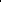 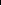 近20年资料分析的风向玫瑰图如图5-1所示，获嘉县气象站主要风向为C和ENE、NE、SW，占51.7％，其中以ENE为主风向，占到全年9.4％左右。表5.1-3    获嘉县气象站年风向频率统计    单位：%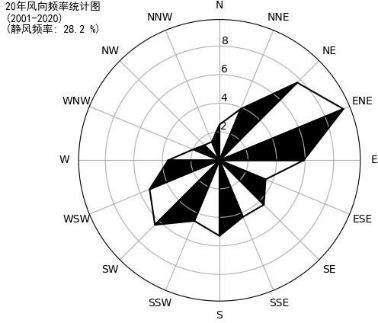 图5.1-1获嘉县风向玫瑰图（静风频率28.2%）各月风向频率如下：表5.1-4   获嘉县气象站（2001-2020）各月风向频率   单位：%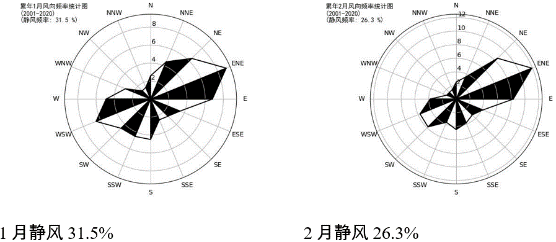 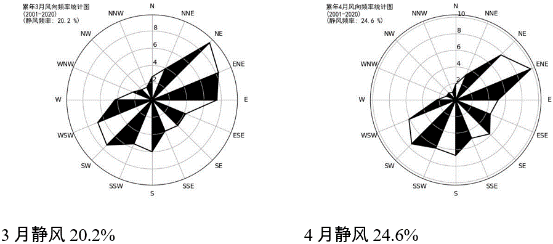 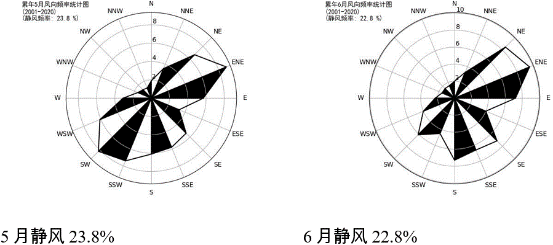 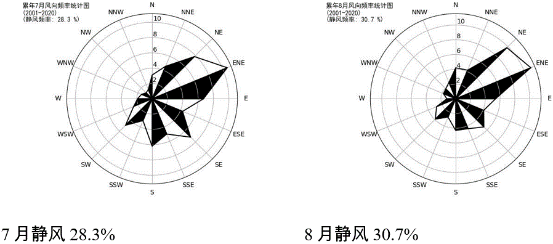 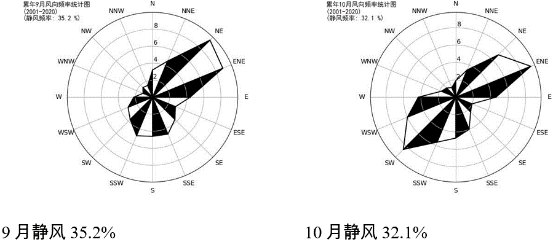 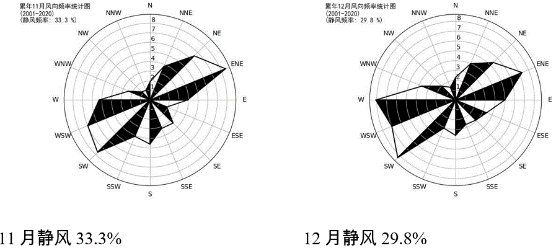 图5.1-2  获嘉县月风向玫瑰图（3）风速年际变化特征与周期分析根据近20年资料分析，获嘉县气象站风速呈向下上升趋势，每年上升0.04%，2018年年平均风速最大（2.5米/秒），2001年年平均风速最小（0.5米/秒），周期为5年。获嘉县近20年风速变化见下图：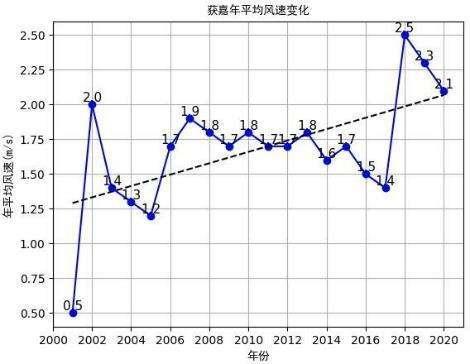 图5.1-3  获嘉县年平均风速（单位：m/s，虚线为趋势线）5.1.1.3气象站温度分析（1）月平均气温与极端气温获嘉气象站07月气温最高（27.6℃），01月气温最低（0.1℃），近20年极端最高气温出现在 2012-06-13（41.3℃），近20年极端最低气温出现在2008-12-22（-12.3℃）。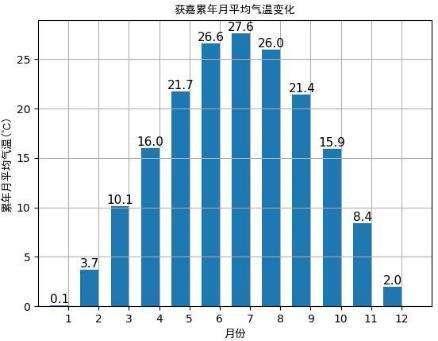 图5.1-4 获嘉县月平均气温（单位：℃，虚线为趋势线）（2）温度年际变化趋势与周期分析获嘉县气象站近20年气温呈现上升趋势，每年上升0.04%，2017年平均气温最高（15.7℃），2003年年平均气温最低（14.0℃），无明显周期。获嘉县近20年年平均气温变化见下图：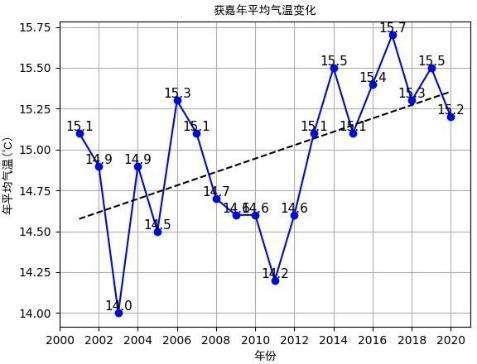 图5.1-5 获嘉县年平均气温（单位：℃，虚线为趋势线）5.1.1.4气象站降水量分析（1）月平均降水与极端降水获嘉气象站07月降水量最大（160.7毫米），12月降水量最小（5.4毫米），近20年极端最大日降水出现在2016-07-09（182.8毫米）。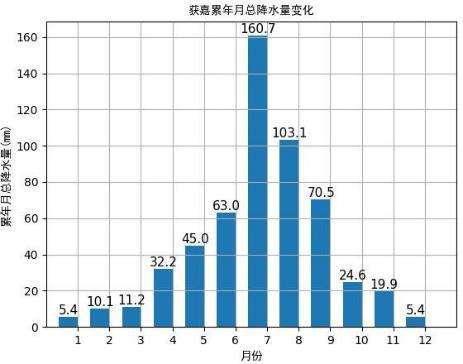 图5.1 -6  获嘉县月平均降水量（单位：毫米）（2）降水年际变化趋势与周期分析获嘉县气象站近20年年降水总量无明显变化趋势，2016年年总降水量最大（845.0毫米），2019年年总降水量最小（273.1毫米），周期为2-3年。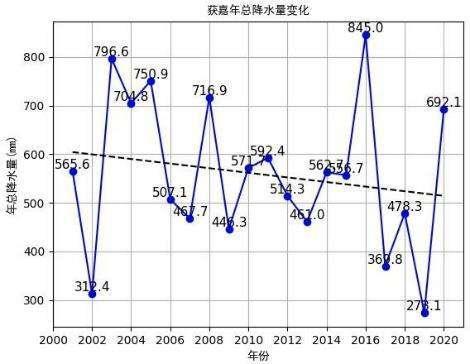 图5.1-7  获嘉县年总降水量（单位：mm，虚线为趋势线）5.1.1.5气象站湿度分析（1）月相对湿度分析获嘉气象站08月平均相对湿度最大（78.8%），03月平均相对湿度最小（55.1%）。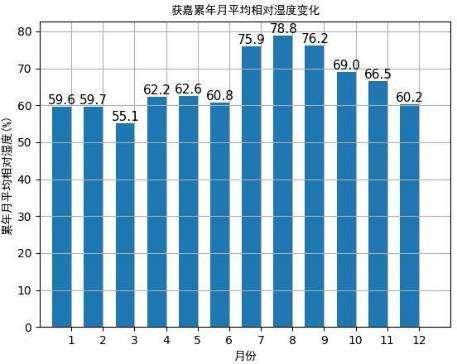 图5.1-8  获嘉月平均相对湿度（纵轴为百分比）（2）相对湿度年际变化趋势与周期分析获嘉气象站近20年年平均相对湿度呈现下降趋势，每年下降0.26%，2003年年平均相对湿度最大（74.0%），2012年年平均相对湿度最小（60%），周期为10年。获嘉近20年年平均相对湿度变化见下图：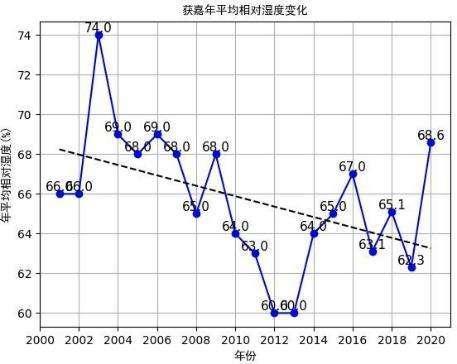 图5.1-9  获嘉县年平均相对湿度（纵轴为百分比，虚线为趋势线）5.1.2环境空气质量预测5.1.2.1预测因子根据工程分析结果，确定本次环境空气影响预测因子为：颗粒物、SO2、NO2、氯化氢、NH3、H2S。5.1.2.2评价标准本次评价执行标准详见表5.1-5。表5.1-5   本项目大气预测评价标准一览表5.1.2.3预测参数本次工程涉及到的废气污染源的各项污染物参数见下表。表5.1-6    本项目有组织排放点源参数表一览表表5.1-7     本项目面源源强及有关参数一览表表5.1-8        本项目非正常工况有组织排放点源参数表一览表5.1.2.4评价工作等级（1）模型参数本项目大气环境影响评价等级确定采用《环境影响评价技术导则  大气环境》（HJ2.2-2018）推荐的估算模式AERSCREEN计算工程主要污染源污染物的最大落地浓度及其出现距离，估算模型参数见下表：表5.1-9    估算模型参数表（2）估算结果评价根据AERSCREEN估算模式分别计算每一种污染物的最大地面质量浓度占标率Pi（第i个污染物），及第i个污染物的地面质量达标准浓度限值10%时所对应的最远距离D10%。其中Pi定义为：   式中：Pi—第i个污染物的最大地面质量浓度占标率，%；    Ci—采用估算模式计算出来的第i个污染物最大地面质量浓度，ug/m3；    C0i―第i个污染物的环境空气质量浓度标准，ug/m3；   C0i―一般选用《环境空气质量标准》（GB3095-2012）中1h平均质量浓度的二级浓度限值；若没有1h质量浓度值，将日均浓度按3倍折算为1h平均质量浓度进行评价。根据《环境影响评价技术导则-大气环境》（HJ2.2-2018），本项目大气环境评价工作等级判据如下表表5.1-10    大气环境评价等级判据根据以上原则，采用AERSCREEN估算模式计算结果，从而确定评价等级，计算结果见下表：表5.1-11    污染源估算模式计算结果一览表   根据上表中的计算结果可知，本项目排放污染物最大地面浓度占标率为pmax=6.50%，属于1%≤Pmax＜10%，最远影响距离D10%未出现。根据评价等级判断标准，确定该项目评价等级为二级。5.1.2.5评价范围以项目厂址为中心区域，边长为5km的区域，评价区内覆盖的主要保护目标为敏感点。项目评价范围及敏感点分布示意图见下图5-1，项目评价范围内敏感点分布情况见下表5.1-10。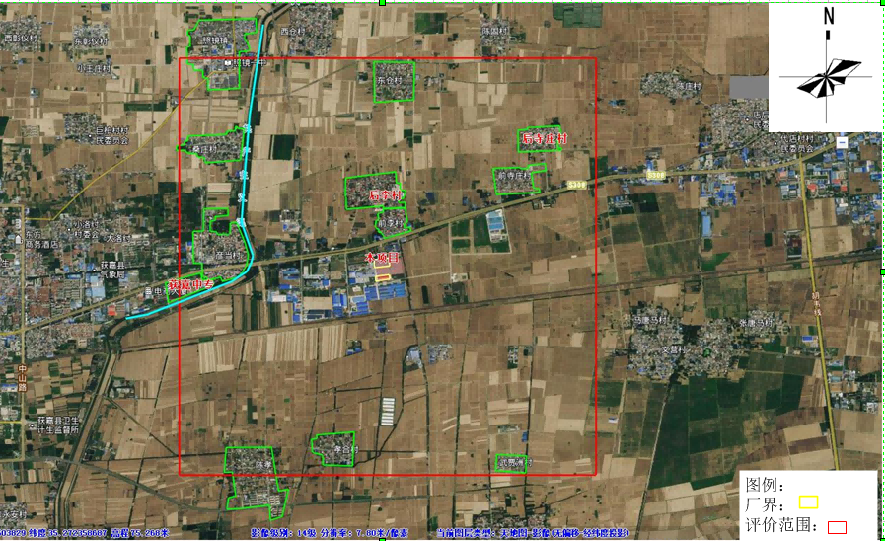 图5.1-10       评价范围及敏感点分布示意图表5.1-12   项目评价范围内敏感点分布情况5.1.2.6大气环境影响预测该项目大气环境评价设定为二级，根据导则要求，本评价对大气环境影响分析的内容如下：1）有组织排放浓度达标分析；2）无组织排放厂界浓度达标分析；	3）对敏感点的环境影响预测及达标分析；4）厂界浓度预测达标分析5）大气环境防护距离的确定6）非正常工况污染物排放浓度达标分析。（1）本项目有组织污染物排放预测结果本项目有组织污染物排放估算模式预测结果见表5.1-13～表5.1-14。表5.1-13     本项目有组织污染物排放估算模式预测结果1表5.1-14   本项目有组织污染物排放估算模式预测结果2由表5.1-13~5.1-14可知，本项目有组织废气排放的污染物：排气筒DA001HCL的最大落地浓度出现在下风向310m处，最大落地浓0.000549mg/m3，占标率1.1%；排气筒DA002颗粒物的最大落地浓度出现在下风向320m处，最大落地浓度0.00144mg/m3，占标率0.32%；SO2的最大落地浓度出现在下风向300m处，最大落地浓度为0.0102mg/m3，占标率为2.05%；NOX的最大落地浓度出现在下风向320m处，最大落地浓度为0.00862mg/m3，占标率为4.31%。排气筒DA003 NH3的最大落地浓度出现在下风向286m处，最大落地浓度为0.00335mg/m3，占标率为1.68%；H2S的最大落地浓度出现在下风向286m处，最大落地浓度为0.000024mg/m3，占标率为0.24%；排气DA004 颗粒物的最大落地浓度出现在下风向254m处，最大落地浓0.013mg/m3，占标率2.9%；经由上分析，本项目有组织排放各污染物的占标率均较低，均不超标，对周围环境的影响可以接受。（2）本项目污染物无组织排放预测结果  本项目污染物无组织排放预测结果见表5.1-15。表5.1-15  本项目污染物无组织排放预测结果一览表由上表可知：本项目面源排放的污染物：北厂房氯化氢的最大落地浓度出现在下风向177m处，最大落地浓度为0.00325mg/m3，占标率为6.5%；南车间颗粒物的最大落地浓度出现在下风向255m处，最大落地浓度为0.0282mg/m3，占标率为0.63；由上分析无组织排放的各污染物占标率均较小，均不超标，对周围环境影响不大。因此，评价认为：项目运营后，大气污染物中面源对周围环境的影响程度是可以接受。（3）对敏感点的环境影响预测及达标分析本项目排放的点源污染物对各关心点的环境影响预测结果见5.1-16~5.1-18：表5.1-16  污染物有组织排放对敏感点的环境影响预测一览表1表5.1-17    污染物有组织排放对敏感点的环境影响预测一览表2由表5-16~5-17可知，本项目生产过程排放的各点源污染物在各个敏感点的浓度贡献值、占标率均较小，对各个关心点的环境影响不大。表5-18      污染物无组织排放源对敏感点的环境影响预测一览表由上表可知，本项目生产过程中无组织面源排放中的氯化氢和颗粒物 在各个敏感点的浓度贡献值、占标率均较小，对各个关心点的环境影响不大。（4）废气污染物厂界浓度预测根据有组织、无组织排放源强及项目所在区域的气象特征，采用估算模式预测项目排放的颗粒物、SO2、NO2、氯化氢、NH3 和H2S对各厂界的最大浓度贡献值，详见表5.1-19。表5.1-19  本项目污染源排放对厂界最大浓度预测值一览表 单位：mg/m3由上表可知，本工程排放的污染物在各厂界的最大贡献浓度值各均能满足相应的周界外浓度最大点厂界排放标准要求。（5）大气环境防护距离根据《环境影响评价技术导则  大气环境》（HJ2.2-2018）中关于大气环境防护距离确定方法的规定，厂界污染物浓度限值满足环境质量标准的不再设置大气环境防护距离。计算参数及结果见表5.1-20。  表5.1-20  项目大气环境防护距离计算参数及结果由上表可知，本项目厂界无组织排放浓度均满足《环境空气质量标准》（GB3095-2012）二级标准、《环境影响评价技术导则 大气环境》（HJ2.2-2018）附录D的要求，不需设置大气环境防护距离。（6）非正常工况下预测结果分析根据工程分析，本项目非正常工况情况为：碱液喷淋中和塔和袋式除尘器等废气处理设施发生故障，处理效率为0%时废气在未经有效处理的情况下通过排气筒排放。经预测，非正常工况下各污染因子最大浓度贡献值详见下表。表5.1-23   非正常工况污染物贡献浓度预测结果一览表从上表可以看出，本项目在非正常工况下，颗粒物最大浓度贡献值满足《环境空气质量标准》（GB3095-2012）二级的标准限值要求；氯化氢最大浓度贡献值均满足《环境影响评价技术导则 大气环境》（HJ2.2-2018）附录 D的要求。本项目在非正常工况下，应立即启动大气环境应急预案。为减少非正常工况下污染物排放对环境的影响，企业建成后需要加强管理，制定相关责任制，确保环保设施始终处于良好的运行状态；制定严格的规章制度，设置严密的工程自动化监控，一旦发现废气处理装置不正常，及时维修，严防非正常排放情况发生。 5.1.3污染物排放量核算本项目有组织废气排放量核算见表5.2-24，无组织废气排放量核算见表5.2-25，大气污染物年排放量核算见表5.1-26，非正常排放量核算见表5.1-27。表5.1-24  大气污染物有组织排放量核算表表5.1-25  大气污染物无组织排放量核算表表5.1-26  大气污染物年排放量核算表表5.1-27    大气污染物非正常排放量核算表5.1.4大气环境影响评价自查表表5.1-28  大气环境影响评价自查表5.2地表水环境影响分析5.2.1项目废水排放情况本项目建设1座450m3/d的污水处理站，含镍废水进入含镍废水预处理系统（pH调节→混凝沉淀→回调→多介质过滤）；含锌废水进入含锌废水预处理系统（pH调节→混凝沉淀→回调→多介质过滤）；含铬废水进入含铬废水预处理系统（还原→pH调节→混凝沉淀→回调→多介质过滤）；地面清洗废水进入地面清洗废水预处理系统（氧化→pH调节→混凝沉淀→还原→混凝沉淀→回调→多介质过滤）；含油废水进入含油废水预处理系统（经破乳→pH调节→混凝→气浮）预处理后，再与酸性废水一同进入酸性废水预处理系统（pH调节→混凝沉淀→回调→多介质过滤）。经预处理后的各股废水一同进入零排放处理系统（A2/O→MBR→两级ECRO→DTRO→二级RO→MVR蒸发）进行深度处理，深度处理后全部回用于生产线，结晶盐作为危废处置。纯水制备浓水、锅炉浓水及生活污水经市政管网排入同盟污水处理厂，经同盟污水处理厂处理后排入共产主义渠。本项目运营期厂区总排口废水量为39.5063m3/d，废水中污染物排放浓度分别为COD 70.85mg/L、NH3-N3.42mg/L、TP0.34mg/L、TN5.47mg/L、SS64.22mg/L，可满足同盟污水处理厂收水水质标准。5.2.2评价等级根据《环境影响评价技术导则-地表水环境》（HJ2.3-2018），直接排放的建设项目评价等级分为一级、二级和三级A，间接排放的建设项目评价等级为三级B。本项目废水经厂区污水处理站处理达标后进入获嘉县同盟污水处理厂，因此属于间接排放，评价等级为三级B。5.2.3同盟污水处理厂概况同盟污水处理厂位于获嘉县城东4km、彦当桥北450m处，采用奥贝尔氧化沟处理工艺，主要处理新月铁路以北的县城生活商业污水和获嘉县产业集聚区东区工业废水，收水范围约11.28km2，污水处理规模6万m3/d，其中一期3万m3/d，二期建设规模3万m3/d。二期工程于2020年11月完成自主验收，设备设施完善，运行情况良好。进水水质要求为：pH 6~9、COD≤350mg/L、BOD5≤140mg/L、氨氮≤35mg/L、SS≤230mg/L、总磷≤3.5mg/L、总氮50mg/L。出水水质执行《地表水环境质量标准》（GB3838-2002）IV类标准及《城镇污水处理厂污染物排放标准》（GB18918-2002）表1一级A的要求。其中COD、NH3-N、TP执行《地表水环境质量标准》（GB3838-2002）IV类标准，即COD30mg/L、NH3-N1.5mg/L、TP0.3 mg/L；其他指标执行《城镇污水处理厂污染物排放标准》（GB18918-2002）一级A标准，即TN15mg/L、SS10 mg/L，出水最终排入共产主义渠。5.2.4项目废水进入同盟污水处理厂的可行性分析（1）水量及收水管网条件a．同盟污水处理厂位于获嘉县城东4km、彦当桥北450m处，本项目在同盟污水处理厂收水范围内，污水处理厂总设计处理规模为6万m³/d，目前实际收水量5.06万m3/d左右，尚有9400m3/d余量，本项目外排废水量为39.5063t/d，占其剩余处理能力的0.42%，不会对同盟污水处理厂产生冲击。b．本项目位于获嘉县产业集聚区北区城东片区安王路梧桐路交叉口西北角，在其收水范围内。根据调查同盟污水处理厂管网铺设已完善并运行良好，本工程废水进入同盟污水处理厂不存在管网制约因素。（2）水质本项目外排废水主要为锅炉浓水、纯水制备浓水及生活污水，通过厂区总排口，经获嘉县产业集聚区管网排入同盟污水处理厂进行处理，本项目排水水质与同盟污水处理厂收水水质对比分析见下表：表5.2-1  项目排水水质与同盟污水处理厂收水水质对比分析  单位：mg/L由上表可知，厂区总排口水质能够满足同盟污水处理厂进水水质要求。评价认为本项目外排废水不会对同盟污水处理系统造成冲击或其他不利影响。综上所述，本工程外排废水进入同盟污水处理厂处理的方案可行。5.2.5废水污染物及排放口信息本项目污染物及排放口信息情况见表5.2-2～表5.2-3。表5.2-2    废水间接排放口基本情况表表5.2-3   废水污染物厂区排放信息表（新建项目）5.2.6地表水环境影响评价自查表表5.2-2    地表水环境影响评价自查表5.3声环境影响预测5.3.1预测等级及预测范围根据《新乡市环境噪声功能区划图（2011~2020）》，本项目所在区域为3类声功能区。根据《环境影响评价技术导则（声环境）》（HJ2.4-2021）中有关声环境影响评价工作等级划分原则，本次声环境评价工作等级为三级。表5.3-1         声环境评价等级确定按照《环境影响评价技术导则声环境》（HJ2.4-2021）要求，确定声环境预测范围为项目边界外200米。5.3.2预测模式预测模式采用《环境影响评价技术导则（声环境）》（HJ2.4-2021）中推荐的工业噪声预测计算模式。5.3.3评价标准厂址区域声环境质量标准执行《声环境质量标准》（GB3096-2008）3类标准，昼间65dB(A)、夜间55dB(A)。5.3.4噪声源分布及源强本项目噪声源主要为风机、冲床、空压机等生产设备，其噪声源强在70~90dB(A）之间，各设备噪声源强及治理措施见表5.3-2。表5.3-2   工业企业噪声源强调查清单（室内声源）因本项目各车间内同类设备分布较为集中且尺寸相对设备距厂界距离较小，因此本次评价预测时将本项目各车间内同类设备所在的区域近似作为一个点声源进行预测。5.3.5预测计算（1）高噪声源衰减分析方法设备声源传播到受声点的距离为，厂房高度为，厂房的长度为，对于靠近墙面中心为距离的受声点声压级的计算（仅考虑距离衰减）：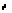 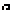 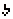 当≤，噪声传播途径中的声级值与距离无关，基本上没有明显衰减；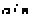 当≤≤时，声源面可近似退化为线源，声压级计算公式为：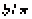 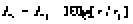 当＞时，可近似认为声源退化为一个点源，计算公式为：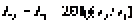 式中：—距噪声源距离为处声级值，[dB(A)]；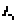 —距噪声源距离为处声级值，[dB(A)]；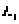 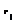 —关心点距噪声源距离，m；—距噪声源距离，取1m。预测时，根据判定结果，取合适公式进行预测。（2）室内声源等效室外声源声功率计算噪声声源位于室内，室内声源可采用等效室外声源声功率级法进行计算。设靠近开口处（或窗户）室内、室外某倍频带的声压级分别为Lp1和Lp2。若声源所在室内声场为近似扩散声场，则室外的倍频带声压级可按公式近似求出：Lp2=Lp1-(TL+6)式中：TL一隔墙（或窗户）倍频带的隔声量，dB。（3）噪声源叠加影响分析方法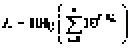 式中：—总声压级，[dB(A)]；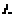 —第个声源的声压级，[dB(A)]；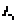 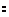 —声源数量。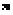 （4）户外声传播衰减计算公式L( r )=L ref (r0)-(Adiv+Abar+Aatm+A exe)式中：A div—几何发散；      Abar —遮挡物衰减；      Aatm—大气吸收；      Aexe—附加衰减；5.3.6厂界预测结果及评价本项目噪声预测结果见表5.3-3，噪声贡献值等值线分布图见图5.3-1。表5.3-3      本项目厂界噪声预测结果一览表      单位：dB(A) 由上表可以看出，工程完成后，西、南、北、东厂界昼间、夜间噪声预测值均能满足《工业企业厂界环境噪声排放标准》（GB12348-2008）3类标准，工程噪声对周围声环境影响不大，可接受。5.3.7声环境影响评价自查表声环境影响评价自查表见表5.3-4。表5.3-4  本项目声环境影响评价自查表5.4固体废物环境影响分析5.4.1固体废物产生情况本项目产生的一般固废主要为边角料、不合格镀件、纯水制备废RO膜、除尘器粉尘以及生活垃圾；危险废物为镀镍槽液、镀锌槽液、含镍废物、含锌废物、含铬废物、气浮池污油、废机油、废水反渗透膜、生化处理污泥。5.4.2固体废物处置可行性分析一般固废主要为边角料、不合格镀件、纯水制备废RO膜暂存于一般固废暂存间，综合利用；职工生活垃圾集中收集后送环卫垃圾中转站。危险废物镀镍槽液、镀锌槽液每5年更换一次，由危废处置单位直接拉走，不暂存，含镍废物、含锌废物、含铬废物、气浮池污油、废机油、废水反渗透膜（3年更换一次）、生化处理污泥暂存于危废暂存间，定期交有资质的单位处置。本项目产生的固体废物去向明确，厂区内设置有固体废物暂存设施，且采取有相应的防腐防渗措施，暂存过程中不会产生二次污染，不会对环境产生不利影响。 5.4.3危险废物贮存设施环境影响分析本项目拟在北厂房外设置一座危废暂存间，占地面积150m2。对照《危险废物贮存污染控制标准》（GB18597-2001）及其修改单，本项目危废暂存间的建设符合污染控制标准中一般要求、贮存设施设计原则、危险废物的堆放要求等，详见下表。表5.4-1  拟建危险废物临时贮存设施与污染控制标准符合性分析5.4.4危险废物的环境管理要求（1）全过程监管要求本项目产生的危险废物暂存于危废暂存间内，为保证暂存的危险废物不对环境产生污染，依据《危险废物贮存污染控制标准》（GB18597-2001）及其修改单、《危险废物收集贮存运输技术规范》（HJ 2025-2012）及相关法律法规，对危险废物暂存场地提出如下安全措施：1）应设置单独的危险废物暂存地点，该地点地面及裙角应做耐腐蚀硬化、防渗漏处理，且表面无裂隙，所使用的材料要与危险废物相容；2）危险废物应储存于密闭容器中，并在容器外表设置环境保护图形标志和警示标志；应当使用符合标准的容器盛装危险废物，装载危险废物的容器及材质要满足相应的强度要求；装载危险废物的容器必须完好无损；盛装危险废物的容器材质和衬里要与危险废物相容（不相互反应）；容器上必须粘贴符合标准的标签；3）危险废物应选择防腐、防漏、防磕碰、密封严密的容器进行贮存和运输，储存于阴凉、通风良好的库房，远离火种、热源，与酸类化学品分开存放，库房应有专门人员看管。贮存库看管人员和危险废物运输人员在工作中应佩带防护用具，并配备医疗急救用品；4）建立档案制度，对暂存的废物种类、数量、特性、包装容器类别、存放库位、存入日期、运出日期等详细记录在案并长期保存。建立定期巡查、维护制度；须做好危险废物情况的记录，记录上须注明危险废物的名称、源、数量、特性和包装容器的类别、入库日期、存放库位、废物出库日期及接收单位名称。危险废物的记录和货单在危险废物回取后应继续保留三年；5）危险废物置场室内地面硬化和防渗漏处理。一旦出现盛装液态固体废物的容器发生破裂或渗漏情况，马上修复或更换破损容器，地面残留液体用布擦拭干净。出现泄漏事故及时向有关部门通报。（2）日常管理要求1）严格按照国家《危险废物污染防治技术政策》、《危险废物贮存污染控制标准》（GB18597-2001）有关规定，严禁将危险废物随意丢弃，严禁将危险废物混入一般工业固体废物和生活垃圾中。2）《中华人民共和国固体废物污染环境防治法》规定，禁止将危险废物提供或委托给无经营许可证的单位从事收集、贮存、处置的经营活动。在生产经营活动中产生危险废物的企业、事业单位和个人（简称危险废物产生者），负有防止和治理危险废物污染的责任和法律、法规规定的其他责任。危险废物产生者应当采取清洁生产工艺，减少危险废物的产生。对所产生的危险废物应当采取综合利用或无害化处理措施，并建立危险废物污染防治的管理制度。危险废物产生者应当将危险废物转移到取得许可证的单位或场所，进行统一贮存、利用、处理和处置。贮存、利用、处理、处置危险废物的设施和场所，必须按规定设置统一的识别标志。3）公司应向新乡市生态环境局获嘉分局申报危险废物的种类、数量、成分特征、排放方式，并提供污染防治设施和废物主要去向等资料，同时报新乡市生态环境局备案。在危险废物收集、运输之前，危险废物产生者应当根据危险废物的性质、形态，选择安全的包装方式，并向承运者和接受者提供安全防护要求的说明。强化职工的安全环保意识。项目危险废物暂存点将严格按《危险废物污染治技术政策》要求设置统一的暂存场所。拟建项目危险废物暂存点，分类收集存放，布置于防雨室内，危废暂存点设置危险废物标志标识，严格落实“三防”（防扬散、防流失、防渗漏）措施，不会受到暴雨和洪水影响。并做好收集、利用、贮存和转运中的二次污染防治，最终交由处置资质的单位统一处理并实行联单制管理，处理率必须达到100%，符合环保相关要求。5.4.5危险废物对环境要素的影响本项目危废暂存间内贮存的危险废物定期由有资质单位进行清运及安全处置，正常情况下对周围环境及敏感点不会造成影响。对环境可能造成的影响主要为危险废物在危废暂存间堆存时间过长、不及时清运，可能造成危险废物溢流，异味散发，对周围环境空气产生不利影响；如果液态废物遇雨水渗入地下，可能会造成土壤和地下水污染，进而影响环境敏感目标。本项目拟建危废暂存间地面及内墙均采取了防渗、防腐措施，并设有地沟和集水池，用于泄漏废液的收集，在保证对危险废物进行及时转运的情况下，可避免产生对周边环境不利的影响。5.4.6危险废物运输过程环境影响分析危险废物的转运严格按照有关规定，实行联单制度。本项目危险废物的运输由有资质单位承担，在危险废物转运过程中包装容器密封设置，容器上粘贴标签，注明危废种类、成分、危险类别、产地、禁忌与安全措施等相关信息，运输车辆采用专用厢式货车，可有效防止运输过程中的泄漏。车辆运输时按照规定的运输路线行驶，在正常情况下不会对运输沿线产生影响。5.4.7危废暂存间台账设置 （1）根据危险废物产生后不同的管理流程，在产生、贮存、利用、处置等环节建立有关危险废物的台账记录表（或生产报表）。如实记录危险废物产生、贮存、利用和处置等各个环节的情况。 在危险废物产生环节，可以按重量、体积、袋或桶的方式记录危险废物数量。危险废物转移出产生单位时或在产生单位内部利用处置时，原则上要求称重。 （2）定期（如按年）汇总危险废物台账记录表（或称生产报表），形成周期性报表。 报表应当按所产生危险废物的种类反映其产生情况以及库存情况。按所产生危险废物的种类以及利用处置方式反映内部自行利用处置情况与提供和委托外单位利用处置情况。相应记录表或凭证以及危险废物转移联单（包括内部转移联单）要随报表封装汇总。 （3）汇总危险废物台账报表，以及危险废物产生工序调查表及工序图、危险废物特性表、危险废物产生情况一览表、委托利用处置合同等，形成完整的危险废物台账。 （4）实施与保障危险废物台账制度的实施涉及产生单位内部的产生、贮存、利用处置、实验分析和安全环保等相关部门。 各部门应当充分结合自身的实际情况，与生产记录相衔接，建立内部危险废物管理机制和流程，明确各部门职责，真实记录危险废物的产生、贮存、利用、处置等信息，保证建立危险废物台账制度的良好运行。特别是要确保所有原始单据或凭证应当交由专人（如台账管理员）汇总。 危险废物台账应当分类装订成册，由专人管理，防止遗失。有条件的单位应当采用信息软件辅助管理危险废物台账。综上所述，在采取以上固体废物处理处置措施后，本项目投产后产生的一般废物和危险废物均可得到妥善处理或安全处置，对周围环境不会产生影响。5.5地下水环境影响预测5.5.1地下水水文地质情况5.5.1.1评价区水文地质情况厂区地表广为第四系覆盖，其余地层均为隐伏地层。根据收集周边资料，150m深度内为第四系上更新统和全新统的冲积地层。全新统(Qh)：①粉质粘土：灰黄色、浅黄色，为近代黄河冲积漫滩区地层。在调查区内分布不均，局部缺失，厚度0.0-9.0m。②中细砂：层底埋深38-49m，岩性以灰黄色的中细砂、细砂为主，局部央粉土，水平薄层里发育。调查区域主要含水层为第四系松散岩类孔隙含水层，根据埋藏条件和水动力特征可进一步分为浅层含水层组、中深层含水层组、深层含水层组。地下水开发的重点目的层为浅层含水层组和中深层含水层组。浅层含水层组：底板埋深37～65m，自东南向西北逐渐变浅，为潜水～微承压水，含水介质由全新统和上更新统冲积中沙、细砂、粗砂组成，可见2~4层，单层厚度7～30m，总厚度15～33m，由南向北变薄。中深层含水层组：中深层含水组顶板埋深75～95m，底板埋深90～120m，地下水具承压性。含水介质以中更新统细砂、中砂为主，一般可见1~2层，单层厚度5～30m，总厚度20～55m，由南向北渐薄。单井涌水量＜1000m3/d（15m降深），渗透系数3.9～8.5m/d。城区一带，含水组顶板埋深40m左右，上部弱透层（粉土、粉质粘土）厚40m左右，下部含水砂层（细砂、粉砂）厚30~40rn ，单井涌水量800~900m3/d。评价区水文地质图见下图5.5-1。图5.5-1  项目评价区水文地质示意图5.5.1.2地下水的补给、径流及排泄（1）地下水的补给补给：区内浅层水主要接受降水入渗和地表径流渗漏补给，其次为灌溉水回渗补给、河流渗漏补给和侧向径流补给。 降水入渗补给：区内包气带岩性主要为粉土，结构疏松，地形平坦，地下水位埋深多小于6m，有利于大气降水入渗补给。河、渠渗漏补给：调查区西部共产主义渠，在雨季起到排洪作用，其他季节是一条区域排污渠道，其水位高于地下水位，渠水侧向渗漏补给浅层地下水；受浅层地下水开采降落漏斗影响，调查区西北侧卫河（大沙河）河水位高于浅层地下水，侧向渗漏补给地下水。灌溉回渗补给：区内部分井灌灌溉水（中深层水）可回渗补给浅层地下水。（2）地下水的径流：受地下水开采和共产主义渠渗流影响，调查区内地下水流向特征为：沿共产主义渠形成分水岭，地下水向东、西两侧径流；（3）地下水排泄：调查区内浅层地下水主要排泄方式为农业开采。5.5.1.3地下水动态特征区域地下水主要受河流的渗漏补给，而河流的水位、流量与大气降水密不可分。丰水期地表水补给地下水，枯水期地下水补给地表水，水位年变幅1.0-1.5m。每年雨季到来，大气降水迅速增加，河水上涨，渗漏的河水使地下水位抬升。当降雨停止，河水流量减少，地下水位开始下降，地下水位年际变化与大气降水年际变化一致，一般每年6月地下水开始回升，到9、10月份达到最高水位，11月份由于降雨量逐渐减少，地下水开始下降，到第二年3-5月份达到最低水位。5.5.1.4项目场地水文地质本项目场地水文地质资料引用《河南大成包装材料有限公司新厂区岩土工程勘察报告》中的相关数据和内容，河南大成包装材料有限公司位于本项目西南方位510m，属于同一地质单元，主要引用内容如下：项目所在地貌单元属黄河冲积平原，地面平坦，孔口相对最大高差0.85m。根据钻探揭露及原位测试和土工试验结果，勘探深度范围内地层除第1单元层耕土外均为第四纪冲积生成的第四系全新统，主要岩性为粘性土、粉土和砂土。根据地质时代、成因、岩性及物理力学性质，将勘探深度范围内的地基土由上至下划分为5个工程地质单元层，分述如下：第1单元层：耕土黄褐色，不均匀，稍密，稍湿，包含植物根。层厚0.4～0.5m，平均厚度0.45m。第2单元层：粉质粘土黄褐色，可塑，包含锈染、碳膜，局部夹粉土薄层，稍有光泽，干强度中等，韧性中等，无摇振反应。层底埋深2.39～4.48m，层底标高-4.96~-3.15m，层厚1.99～3.98m，平均厚度2.93m。第3单元层：粉质粘土黄褐色，可塑，局部硬塑，包含锈染、碳膜、少量姜石，局部夹粉土薄层，稍有光泽，干强度中等，韧性中等，无摇振反应。层底埋深4.49～7.0m，层底标高-7.38~-5.74m，层厚1.13～3.65m，平均厚度2.80m。第41单元层：粉土黄褐色，中密，湿，包含锈染、碳膜，局部夹粉质粘土、砂土薄层。摇振反应中等，干强度低，韧性低，无光泽反应。粒径大于0.075mm的颗粒含量平均值是全重的2.7%，粘粒百分含量平均值为13.0%，塑性指数Ip=8.9。本层粉土分布不均匀，在31#~34#、49#~55#、60#~63#、67#~71#孔存在，其他孔缺失。在所见该层的钻孔内层底埋深6.10～8.99m，层底标高-9.74~-6.85m，层厚0.90～3.27m，平均厚度1.91m。第4单元层：粉质粘土黄褐色~灰褐色，硬塑，局部可塑，包含锈染、碳膜、姜石，局部夹粉土薄层，稍有光泽，干强度中等，韧性中等，无摇振反应。层底埋深10.50～11.50m，层底标高-11.89~-10.61m，层厚2.10～5.70m，平均厚度4.19m。第5单元层：细砂黄褐色，密实，饱和，粒度均质，矿粒成分为石英、长石为主。粒径大于0.075mm的颗粒含量平均值是全重的92.4%。孔深20.0m未穿透，最大揭露厚度9.50m左右。场地地质剖面图见图5.5-2，柱形图见图5.5-3。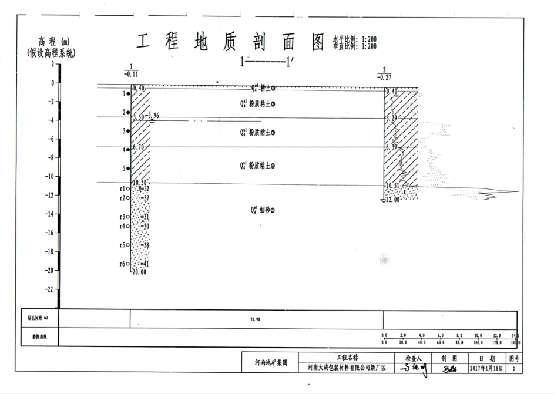 图5.5-2 场地地质剖面图（1-1'）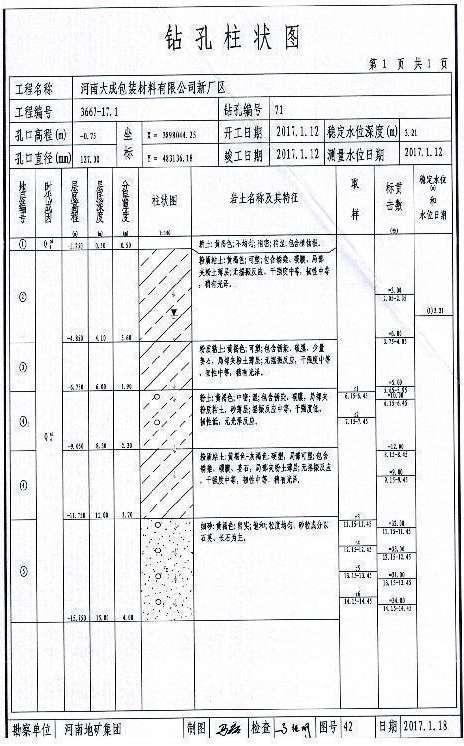 图5.5-3 场地综合地质柱状图5.5.2地下水水质根据地下水监测数据可知，地下水监测点中各监测点位均未出现超标情况，可以能够满足《地下水质量标准》（GB/T14848-2017）III类水质标准要求。监测数据表明，区域地下水环境状况良好，项目运行生产不会导致地下水因子超标现状恶化。5.5.3评价等级根据《环境影响评价技术导则（地下水环境）》（HJ610-2016）规定，地下水评价工作等级的划分依据建设项目行业分类和地下水环境敏感程度分级进行判定。评价工作等级分级表如下：表5.5-1    地下水环境评价工作等级分级表（1）地下水环境影响评价项目类别：根据《环境影响评价技术导则地下水环境》（HJ610-2016）附录A“地下水环境影响评价行业分类表”，本项目行业类别属于K机械、电子中的“78 电气机械及器材制造”，环境影响评价文件类型为报告书，因此本项目地下水环境影响评价项目类别为III类。（2）建设项目场地的地下水环境敏感程度：经查阅《河南省人民政府办公厅关于印发河南省城市集中式饮用水源保护区划的通知》（豫政办〔2007〕125号文）、《河南省人民政府办公厅关于印发河南省县级集中式饮用水水源保护区划的通知》（豫政办〔2013〕107号文）及《河南省人民政府办公厅关于印发河南省乡镇集中式饮用水水源保护区划的通知》（豫政办〔2016〕23号文），项目所在区域不存在集中式饮用水源地及保护区。距本项目最近的市级饮用水源保护区为七里营引黄水源地饮用水水源保护区，本项目距离其二级保护区边界约为11.3km，不在其保护区范围内；距本项目最近的新乡市乡镇饮用水源为照镜镇地下水井群保护区，本项目距离其保护区边界约为2565m，不在其保护区范围内。本项目厂址周边彦当村、前李村等均已实现集中供水，不再使用分散式地下取水井水源，因此项目厂址属于不敏感区。综上所述，本项目属于地下水环境不敏感地区。对照《环境影响评价技术导则地下水环境》（HJ610-2016）建设项目评价工作等级分级表可知，本项目地下水评价工作等级为三级。5.5.4评价范围本项目厂址位于黄河冲积平原，水文地质条件相对简单。本次评价范围确定先根据导则推荐公式计算出理论范围值，然后根据厂址区域地下水环境保护目标分布情况以及导则地下水环境现状调查评价范围参照表进行调整。L=а×κ×I×T/ne式中：L-下游迁移距离，m；      а-变化系数，а≥1，一般取2；      κ-渗透系数，m/d，常见渗透系数表见附录B表B1；评价区含水层主要为粉质粘土（亚粘土），根据附录B取值为0.1～0.25m/d，本次取0.25 m/d；I-水力坡度，无量纲；T-质点迁移天数，取值不小于5000d；ne-有效孔隙度，无量纲。水力坡度根据区域村庄水平距离和地下水水面高程差计算确定，计算情况见下表。表5.5-2     地下水水力坡度计算情况一览表不同地质孔隙度经验值一览表见下表，评价区含水介质主要为粉质粘土，有效孔隙度取0.4。表5.5-3   孔隙度经验值一览表根据上述公式及参数计算，L=53.13m，评价范围面积为0.0042km2。考虑评价范围应包含主要地下水环境保护目标，结合地下水环境现状调查评价范围参照表中的相关要求（评价等级为三级，调查评价面积≤6km2），本项目综合考虑确定评价范围为6km2，拟选厂址上游 1km、下游 2km、两侧各 1km的范围。由于地表水和中深层含水层间无明显的水力联系，中深层含水层和深层含水层无明显的水力联系，因此本次预测层位定为预测评价区域的潜水层。项目地下水评价范围如下：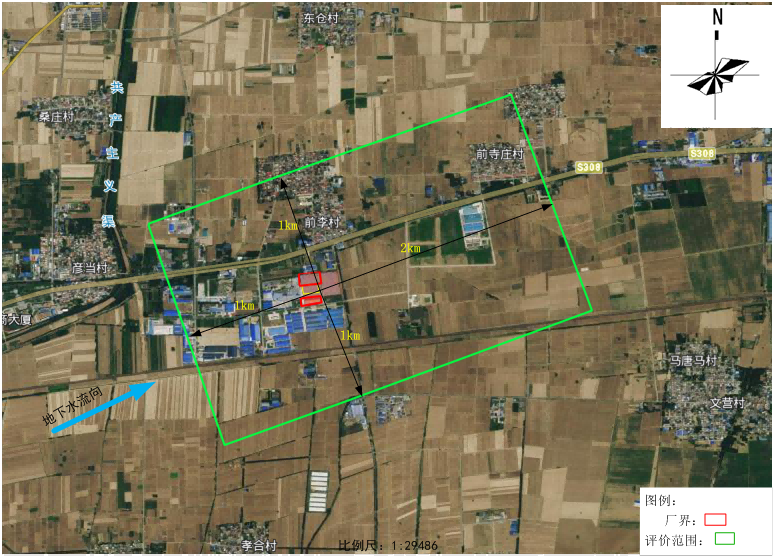 图5.5-4 本项目地下水调查评价范围示意图5.5.5预测因子及预测内容5.5.5.1运营期正常工况地下水环境影响分析本项目正常运营情况下，项目生产废水（含地面废水）经预处理后进入零排废水处理系统，经处理后全部回用于生产线，不外排。纯水制备及锅炉浓水、化粪池处理后的生活污水一同排入同盟污水处理厂。厂区各场地均进行了相应的防腐、防渗措施及事故应急措施，正常工况条件下不会对地下水环境造成明显不利影响，不再对正常工况下进行预测。5.5.5.2运营期非正常工况地下水环境影响分析（1）事故情景设置本项目生产过程中产生的废水中含有重金属镍、锌、铬等污染物，这些污染物一旦进入地下水，会对地下水环境造成污染，为提前预知污染可能的运行途径及污染程度，必须对可能的污染进行预测分析，并提出污染防治措施。本项目各生产环节均可能对地下水环境造成污染，本着风险最大的原则，本次预测只针对污染风险较大的节点进行预测分析，并提出防治措施。如果是装置区或罐区等可视场所发生硬化面破损，即使有物料或污水等泄漏，建设单位能够及时采取措施，不可能任由物料或污水漫流渗漏，使其渗入地下水。因此，只在污水管道、污水站池体等地下/半地下非可视部位因腐蚀或硬化面破损等原因发生小面积渗漏时，可能有少量物料或污水通过漏点，逐步渗入包气带并可能进入地下水。本项目污水处理站除事故池外所有污水处理设施均采用设备化安装，安装高度距地面约10cm，均为可视化安装。故可能发生泄漏对地下水造成影响的位置为污水处理站事故池。因此综合以上分析，厂区溶质运移模拟以事故池底部防渗系统破裂废水泄漏进行预测。 （2）模拟条件概化非正常工况：污水处理站事故池泄漏污染物污水在含水层中运移。本次模拟将污水处理站事故池设置为点源浓度边界，污染源位置按实际位置概化。由于污染物在地下水系统中的迁移转化过程十分复杂，包括扩散、吸附、解吸、化学反应及生物降解等作用，这些作用都可能会对污染物在地下水系统的运移造成影响。本次预测本着风险最大原则，只考虑污染物在地下水系统中的对流、弥散作用，不考虑地层的吸附、解吸作用，不考虑化学反应及生物降解等作用，同时，不考虑包气带的阻滞作用。 （3）预测因子根据项目工程分析，本次地下水预测选取COD（耗氧量）、氨氮、总锌、铬（六价）、总镍作为预测因子。5.5.6预测模型本项目采用地下水溶质运移解析法中的一维稳定流动一维水动力弥散模式进行预测及评价，预测模型如下：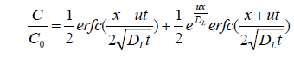 式中：x—距注入点的距离，m；t—时间，d；C（x,t）—t时刻x处的示踪剂浓度，g/L；C0—注入的示踪剂浓度，g/L；u—水流速度，m/d；DL—纵向弥散系数，m2/d；erfc( )—余误差函数。5.5.6.1参数确定（1）注入的示踪剂浓度：本次评价按最不利原则，取厂区污水处理设施污染物浓度最大值进行预测，由于COD值为耗氧量的2.7倍（参照文献《TOC与高锰酸盐指数（COD，Mn）及CODcr的相关关系》），即耗氧量195.93mg/L、NH3-N 21.25mg/L、总镍100mg/L、铬（六价）200mg/L、总锌50mg/L。（2）地下水流速：地下水实际流速的确定按下列方法取得：U=K×I/n其中：U—地下水实际流速，m/d；    K—渗透系数，m/d；      I—水力坡度；      n—孔隙度；项目区地下水含水层岩性主要为粉质粘土（亚粘土），常见渗透系数表见附录B表B1；按照最不利原则，根据《环境影响评价技术导则地下水环境》（HJ610-2016）附录B取值为0.25m/d；根据区域村庄水平距离和地下水水面高程差进行计算得出水力坡度为0.0085；项目区含水层岩性主要为粉质粘土，孔隙度取经验值0.4，不同地质孔隙度经验值一览表见下表。表5.5-4  孔隙度经验值一览表综上，可计算得出地下水流速为0.0053m/d。（3）弥散系数纵向弥散系数是表征流动水体中污染物在沿水流方向（或纵向）弥散的速率系数，本项目含水层地质沉积类型为粉质粘土。本次纵向弥散系数取值参考“李霄、都重基等人应用土柱实验求解地下水含水介质弥散系数的研究文献”中包气带以亚粘土为主要岩性的弥散系数值0.00571m2/d。5.5.6.2预测评价标准    本次预测评价标准采用污染物检出下限及水质标准限值，当预测结果小于检出限时则表示对地下水环境几乎没有影响。标准限值参照《地下水质量标准》（GB/T14848-2017）III类标准值。各指标具体情况见下表5.5-6。     表5.5-6  预测评价标准一览表            单位：mg/L5.5.6.3预测时段地下水环境影响预测时段选取可能产生地下水污染的关键时段，分别为污染发生后100d、1000d。5.5.6.4预测内容本项目地下水预测内容如下：COD|（耗氧量）、NH3-N、总镍、铬（六价）、总锌泄漏下渗不同时段的影响范围、程度，最大迁移距离。5.5.6.5预测结果与评价非正常工况耗氧量、NH3-N、总镍、铬（六价）、总锌在含水层中的迁移。 （1）特征因子迁移预测根据预测模型，预测不同时段地下水环境影响，预测结果见下表5.5-7～5.5-。表5.5-7   地下水影响预测结果一览表表5.5-8    地下水影响预测结果一览表由表5.2-43可以看出，非正常工况下，污水连续泄露24小时的情况下，100d时，耗氧量预测浓度不超标，最大影响为3m；NH3-N预测浓度不超标，最大影响距离为2m；总镍预测超标距离为1m，超标浓度为2.60E-01mg/L，最大影响距离为3m；总锌预测浓度不超标，最大影响距离为2m；铬（六价铬）预测超标距离为3m，超标浓度为5.21E-01mg/L，最远影响距离为32m；1000d时，耗氧量预测浓度不超标，最大影响距离为10m；NH3-N预测浓度不超标，浓度预测值均低于检出限；总镍预测超标距离为6m，超标浓度为6.53E-02mg/L，最大影响距离为13m；总锌预测浓度不超标，浓度预测值均低于检出限；总铬预测超标距离为10m，超标浓度为6.861E-02mg/L，最大影响距离为12m。100d、1000d时各因子最大浓度与厂区最大监测值叠加后的值见下表：表5.5-9        厂区内各污染物预测结果        单位：mg/m3由上表可知，叠加现状值后，项目厂区范围内的地下水，耗氧量、氨氮、总锌均不存在超标现象，总镍和铬（六价铬）在100d和1000d均出现不同程度的超标，总镍和六价铬100d超标范围均为1m，1000d超标范围均为5m，其超标范围均在厂区内。（2）厂界浓度预测项目废水调节池下游150m处为项目东厂界，其他厂界均不属于其下游区域，因此评价仅对项目东厂界外地下水水质进行预测评价，根据计算结果，东厂界处的浓度叠加值如下：表5.5-10   各污染因子迁移至东厂界叠加值一览表由上表可知，项目废水调节池发生泄漏后100d、1000d时各污染因子迁移至东厂界处时，均未出现超标现象，且根据预测，各污染因子迁移出东厂界后的浓度逐渐减小，不会对地下水现状产生大的影响。（3）对敏感点的预测项目评价范围下游最近的地下水环境敏感点为东北1500m处的前寺庄村，项目对其地下水影响的预测结果见下表：表5.5-11   地下水预测敏感点叠加值一览表由上表可知，项目废水调节池发生泄漏后100d、1000d时均不会对前寺庄村地下水质产生影响，项目生产对地下水的影响可以接受。根据现场调查，距离本项目最近的新乡市乡镇饮用水源为厂址北侧2.565km处的获嘉县照镜供水厂地下水井群保护区。根据表5.5-7泄漏预测结果，泄漏后100d、1000d，以各污染因子的检出限计，耗氧量最远迁移距离在7m处，氨氮最远迁移距离为6m处，总镍最远迁移距离在10m处，总锌最远迁移距离在10m处，铬（六价）最远迁移距离在7m处，故各污染因子的最远迁移距离为10m。根据厂区平面布置，该范围未超出项目厂区范围（东厂界为在下游150m处）。因此，评价建议污水处理站各构筑物周边应加强硬化防渗措施，同时制定严格的巡检制度并落实到责任人，杜绝项目厂区地面及各类废水池防渗措施出现渗漏现象，在落实以上各项防渗措施和巡检制度后，本项目地下水环境影响是可以接受的。5.5.7地下水环境保护措施与跟踪监测为减少和防止本项目生产过程中产生的废水污染物对地下水造成污染影响，项目在建设过程中应对生产车间、道路全部采用水泥硬化，对污水处理设施、输水沟渠及固废暂存间采取防渗处理，以防止各种构筑物渗漏对区域地下水造成污染。5.5.7.1防渗原则采取源头控制、末端防治、污染监控相结合的原则，具体如下：（1）源头控制措施主要包括在车间镀槽、清洗槽、管道、设备、污水储存及处理构筑物采取相应措施，工艺废水管线需采取地上明渠明管或架空敷设（满足防腐、防渗要求），防止和降低污染物跑、冒、滴、漏，将污染物泄漏的环境风险事故降到最低程度；（2）末端防治措施主要包括厂区防渗措施、污水收集措施，防治洒落地面的污染物渗入地下，同时对渗入地下的污染物及时收集，防止污染地下水；（3）污染监控措施主要包括建立完善的监测制度、配备先进的监测仪器和设备，科学合理地设置地下水监控井，同时加强车间和各用排水单元的管理，避免跑冒滴漏现象的发生，增强员工的环境保护意识，及时对员工进行宣传教育。（4）项目设置的固废暂存间应严格按照一般固废和危险废物暂存间建设要求，设置相应的围堰、排水设施等，并对厂区地面进行硬化。5.5.7.2厂区防渗要求整个厂区划分为重点污染防渗区、一般污染防渗区：重点污染防渗区：位于地下或半地下的生产功能单元，污染地下水环境的物料或污染物泄漏后，不易及时发现和处理的区域或部位。本项目的重点污染防治区为：电镀原料区、电镀线、危废间、机加工等区域以及污水处理站、事故池。一般污染防渗区：裸露于地面的生产功能单元，污染地下水环境的物料或污染物泄漏后，可及时发现和处理的区域或部位。本项目的一般污染防治区为：一般固废暂存间、成品区、包装区、机加工原料区、半成品区、边角料临时存放区、道路等。针对不同的防渗区域，采取不同的污染防渗措施，具体如下：（1）重点污染防渗区：防渗性能应与6.0m厚粘土层（渗透系数1.0×10-7cm/s）等效。底层宜采用0.3m压实粘土层；上层采用合成高密度人工防渗膜，厚度不宜小于1.50mm膜铺设应由中心坡向四周，坡度不宜小于1.5％；膜上、膜下应设置保护层，保护层可采用长丝无纺土工布，膜下保护层也可采用不含尖锐颗粒的砂层，厚度不宜小于100mm；膜上保护层以上应设置砂石层，厚度不宜小于200mm。（2）一般污染防渗区：对一般污染防治区，防渗性能应与1.5m厚粘土层（渗透系数1.0×10-7cm/s）等效。建议使用1m厚黏土层（渗透系数不大于1×10-7m/s），或2mm厚高密度聚乙烯，或至少2mm厚的其它人工材料（渗透系数不大于1×10-10m/s）。做好防风、防雨及防渗的“三防”措施，并保证其贮存过程中不易老化、破损和变形。5.5.7.3地下水跟踪监测计划本项目位于新乡市获嘉县产业集聚区，根据工程分析内容，正常状况下，本项目无地下水污染源存在，对区域地下水环境影响较小，评价建议建立地下水污染监控制度和环境管理体系，制定监测计划，以便及时发现问题，采取措施。制定地下水风险事故应急预案，明确地下水风险事故状态下应采取封闭、截流等措施。建立地下水监测制度，定期委托有资质的监测机构对厂区及厂区下游地下水进行监测，一旦发生地下水污染，应立即停止生产，查明污染来源。建议在厂址处、前李庄村（下游监控井）设置2个监测井，每年一次，委托有资质单位进行监测，一旦地下水监测结果发生异常，应增加监测频率。地下水跟踪监测点位及监测要求见下表：表5.5-12    地下水环境监测点位及跟踪监测要求5.5.8地下水评价结论（1）正常工况正常情况下，项目建设均按照GB16889、GB18597、GB18598、GB18599、GB/T50934的要求进行了地下水分区防渗，正常工况下污水不会渗漏进入地下造成污染。（2）非正常工况综合分析，在非正常工况下，该工程对厂址周围的地下水环境有一定的影响。但从泄漏概率、地面破损概率综合考虑，污水处理站事故池渗入地下是概率很小的事件，企业按照本次评价要求的预防措施和应急处理措施后，对地下水环境的影响可接受。5.5.9建议（1）地下水污染具有不易发现和一旦污染很难治理的特点，因此，防止地下水污染应遵循源头控制、防止渗漏、污染监测及事故应急处理的主动及被动防渗相结合的原则。（2）项目建成后，应加强对厂址浅层地下水的动态监测工作，以实时掌握项目排放污染物对浅层地下水水质的影响。5.6土壤环境影响预测与分析5.6.1评价工作等级本项目为污染影响型项目，根据《环境影响评价技术导则 土壤环境（试行）》（HJ964-2018），首先识别建设项目所属行业的土壤环境影响评价项目类别，再根据建设项目占地规模和周边土壤环境敏感程度划分土壤评价等级。5.6.1.1土壤环境影响项目类别本项目属于锂电池制造项目，有电镀工艺，依据《环境影响评价技术导则 土壤环境（试行）》（HJ964-2018）附录A土壤环境影响评级按项目类别表，本项目属于I类项目。表5.6-1     土壤环境影响评价项目类别5.6.1.2占地规模本项目租用河南奔茨新能源有限公司现有闲置厂房进行建设，占地面积约28000m2（折合2.8hm2），小于5hm2，属于小型建设项目。项目占地规模划分表依据见表5.6-2。表5.6-2    项目占地规模划分一览表5.6.1.3周边土壤敏感程度建设项目所在地周边土壤环境敏感程度分为敏感、较敏感、不敏感三级，分级原则见表5.6-3。表5.6-3   污染影响型敏感程度分级表本项目位于获嘉县产业集聚区北区城东片区，租用河南奔茨新能源有限公司闲置厂房进行建设，根据《获嘉县产业集聚区总体发展规划图》项目占地类型为工业用地，且周边土地用途也均为工业用地，故项目周边土壤环境敏感程度为“不敏感”。5.6.1.4评价等级判定根据土壤环境影响评价项目类别、占地规模及敏感程度划分评价工作等级，详见表5.6-4。表5.6-4   项目地下水环境影响评价工作等级分级表通过表5.6-4判定，本项目土壤环境影响评价等级为二级。本项目厂址位于获嘉县产业集聚区北区城东片区，根据导则HJ964-2018要求，工业园区内的建设项目，应重点在建设项目占地范围内开展现状调查工作，并兼顾其可能影响的园区外围土壤环境敏感目标。5.6.2 土壤环境质量现状调查与评价5.6.2.1调查范围确定评价单位经现场踏勘，确定本项目土壤现状调查范围包括项目厂址及厂界外200m范围。土壤环境影响调查范围划分见表5.6-5，土壤环境调查范围示意图见图5.6-5。表5.6-5   土壤环境影响评价调查范围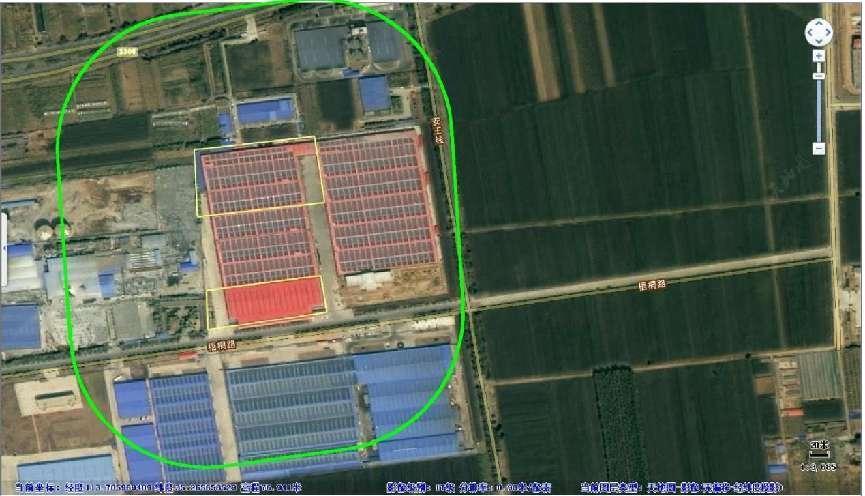 图5.6-1  土壤环境影响评价范围示意图5.6.2.2土壤环境调查5.6.2.2.1土壤环境质量现状调查根据《环境影响评价技术导则 土壤环境（试行）》（HJ964-2018）相关规定，本项目属于污染影响型项目，评价工作等级为二级。本次土壤环境质量监测共布设6个点位，其中厂区内设置3个柱状样点位（0-3m），1个表层样点位（0-0.5m），厂区外设置2个表层样点位（0-0.2m）。经过对监测数据统计分析（详见报告第三章），厂区内各监测点位监测因子的柱状样及表层样均能满足《土壤环境质量  建设用地土壤污染风险管控标准（试行）》（GB36600-2018）二级标准要求；厂区外各监测因子表层样也均能满足《土壤环境质量  建设用地土壤污染风险管控标准（试行）》（GB36600-2018）二级标准要求。5.6.2.2.2土地利用历史及现状调查《获嘉县产业集聚区总体发展规划（2016-2020）调整方案环境影响报告书》于2019年编制完成，已取得河南省生态环境厅的批复（豫环函[2019]53号）。规划前，本项目占地范围内及周边主要为耕地。规划完成后，本项目占地范围内及周边主要为第二类建设用地（工业用地），获嘉县产业集聚区规划图见附图四，本项目为新建项目，租用河南奔茨新能有限公司现有闲置厂房进行建设，现状为二类工业用地。根据国家土壤信息服务平台（http://www.soilinfo.cn/map/） “中国1公里发生分类土壤图”，按照《中国土壤分类与代码》（GB/T 17296-2009）按照60个土类划分，本项目所在区域土壤类型均为H21潮土。图5.6-2 本项目所在区域土壤类型分布图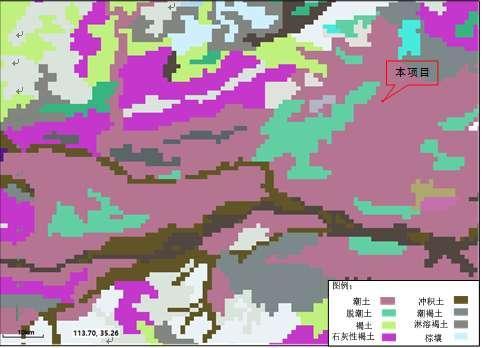 5.6.2.2.3气象、地形地貌及水文地质资料（1）气象气候从气候类型划分，该地区为北暖温带大陆性季风气候，具有明显的季风气候特征。气温、风、降水随季节变化明显。受季风影响的原因，冬季气候寒冷，空气干燥，降水稀少；夏季气候炎热，空气湿润，降水多呈强阵性；春秋季节属冬季和夏季的过渡时期，气候较为温和，但时间短促。总的来说，该地的气候主要受北半球大气环流制约。该地重要的气候特征是一年四季分明。（2）区域水文地质评价区地下水含水层为第四系松散岩类孔隙含水层组中等富水区。分布于史庄—位庄—照镜及其以南地区，含水层为中砂、细砂，厚度20～40m，渗透系数11.9～27.8m/d，单位涌水量11.1～29.0m3/h·m，单井涌水量1110～2910m3/d。根据实地调查结果和长观资料分析，评价区地下水动态受降水、人工开采等影响明显，评价区有连续的区域地下水流场，地下水总体流向为西南流向东北，水力坡度为1/4000～1/300。据区域水文资料，场区地下水属孔隙潜水类型，其动态变化主要受季节性影响，年水位变化幅度2.0m左右，地下水的补给来源以大气降水和侧向径流为主，以蒸发、人工开采和侧向径流为主要排泄途径。根据本地地下水位变化历史，近3-5年内地下水最高水位在3.0m左右，历史最高水位0.5m左右。（3）地形地貌评价区处于黄河冲积平原中上部，北部与山前冲洪积平原相衔接，地势总特点是西南向东北微倾斜，地面高程87.5～74.2m。评价区地貌类型为黄河冲积平原。评价区地表广为第四系覆盖，其余地层均为隐伏地层。根据收集周边资料，150m深度内为第四系上更新统和全新统的冲积地层。5.6.2.2.4土壤理化特性调查根据国家土壤信息服务平台（http://www.soilinfo.cn/map/） “中国1公里发生分类土壤图”，按照《中国土壤分类与代码》（GB/T 17296-2009）按照60个土类划分，本项目所在区域土壤类型均为H21潮土。根据中国土壤数据库，潮土的理化性质见下表5.6-6：表5.6-6  土壤理化特性调查表土壤剖面调查情况见下表。表5.6-7                土壤剖面图5.6.3土壤环境影响分析本项目为新建项目，根据工程分析项目涉及到废气污染物主要有氯化氢、氨、硫化氢、PM10、SO2、NOx，其中粉尘主要为锅炉烟尘及焊接烟尘，不涉及重金属；SO2、NOx主要会通过大气降水、扩散稀释和重力作用沉降到地面，在土壤中进行迁移、转化和吸收等进入到土壤中，即形成酸沉降，影响土壤环境质量。工程废水实施清污分流，项目涉重废水经厂区污水处理站处理后全部回用于生产线，不外排。浓水及生活污水通过园区管网排入同盟污水处理厂进一步处理，最红排入共产主义渠。正常情况下，本项目运营期内没有厂区废水经过地面漫流进入土壤的途径。本项目电池生产区、电镀生产区及公辅助工程的地面均按相关规范进行硬化，正常情况下不会产生污染物垂直入渗进入土壤，考虑非正常工况下，最不利情况下本项目污水处理站污水池发生渗漏，污染因子通过垂直入渗的方式进行土壤。5.6.3.1土壤环境影响类型与影响途径识别污染物进入土壤环境的主要途径有：①物料堆放导致污染物以点源形式垂直进入土壤环境；②地表漫流、大气沉降等面源形式进入土壤环境。本项目电镀原料区、电镀线、危废间、机加工等区域以及污水处理系统与事故池等可能涉及到物料以点源形式垂直进入土壤环境的区域容易受到污染均列为重点防治区。重点防渗区各单元整体防渗性能等效粘土防渗层Mb≥6.0m，K≤1×10-7cm/s。本项目厂区设置1座事故池以及配套截污沟和导流措施，保证工程事故废水能被有效收集，可有效防止地表漫流情形下污染物以面源形式进入土壤。本项目土壤环境影响类型与影响途径主要为大气沉降和垂直入渗。5.6.3.2土壤环境影响源与影响分子识别本次项目土壤环境影响源与影响因子识别见表5.6-8。表5.6-8  建设项目土壤环境影响源与影响因子识别表5.6.3.3土壤环境影响预测与评价本项目属于新建项目，根据项目工艺及行业特点分析，运营期正常工况下对土壤影响途径主要为大气沉降，非正常工况下对土壤的影响途径主要为垂直入渗。5.6.3.3.1大气沉降环境影响分析根据项目污染物排放特点，正常工况下本项目对土壤环境的影响主要来自废气排放引起的污染物地表沉降，本项目涉及排放的废气污染物主要有氯化氢、氨、硫化氢、颗粒物、SO2、NOx，经预测分析，大气污染物占标率均低于10%，对周边环境影响较小，经对照《土壤环境质量建设用地土壤污染风险管控标准（试行）》（GB36600-2018）中所列因子，本项目大气污染物均不在其中，故大气沉降对区域土壤环境影响较小，由于氯化氢、氨、硫化氢、颗粒物、SO2、NOx无土壤评价标准，故本次评价不再预测。针对减少污染物的大气沉降环境影响提出防治措施。防治措施：（1）源头控制：厂区做好防渗工作，切断其对土壤环境的影响源。影响源主要为厂区内各排气筒及各无组织排放区域。污染物迁移突降是通过大气沉降、降水迁移等，故评价要求项目废气源经相应环保措施处理后做到达标排放，同时要求厂区生产区地面全部硬化，使其污染物沉降不会接触到土壤。厂区内做好雨水收集工作，雨污分流，雨水经雨水管道排入市政雨水系统，避免雨水下渗到土壤中。（2）过程防控措施根据项目土壤理化性质调查，项目场地内土壤类型为潮土，项目占地范围内裸露地面须采取必要的绿化措施，种植一些具有较强吸附能力的植物为主，减少废气中 SO2、NOx、颗粒物、氨、硫化氢、HCL等沉降到地面。除绿化外，其他生产区及办公区路面全部硬化，落实厂区地下水“分区防渗”措施及要求。5.6.4.污水垂直入渗环境影响分析5.6.4.1预测情景及预测因子本项目严格按照环保技术要求设置了污水处理系统、危险废物仓库、危化品仓库的防渗系统，正常工况下项目污水处理站设施均采用设备化安装，安装高度距地面约10cm，均为可视化装置，污水处理站事故池采用钢筋混凝土结构，内侧刷防腐防渗涂层，底层、侧壁外侧铺设防渗土工膜，污染物泄漏可忽略不计。同时根据装置区布置情况，若地上可视装置发生破坏，即使原辅材料、污水发生泄漏，管理人员会及时发现并采取措施，不可能任由污水渗入地下。因此正常情况下不会对土壤造成污染。假定污水站事故池地下部分老化或者腐蚀局部出现小面积渗漏等非正常情况，导致污水渗入土壤环境介质中，对此种情景进行预测。根据工程分析主要预测因子选取总镍、总锌、总铬和六价铬。5.6.4.2评价标准镍和六价铬执行《土壤环境质量-建设用地土壤污染风险管控标准（试行）》（GB36600-2018）表1基本项目的第二类用地筛选值900mg/kg和5.7mg/kg限值要求。锌和铬的标准值，参照执行《土壤环境质量-农用地土壤污染风险管控标准（试行）》（GB15618-2018）表1基本项目的筛选值（pH＞7.5，300mg/kg）、（pH＞7.5，250mg/kg）要求。5.6.4.3污染物泄漏源强根据设计单位提供的方案，本项目污水处理装置调节池采用玻璃钢材质，且安装高度距地面约10cm，均可视，缸体基本不存在泄漏。本次污水处理工程设置420m3事故池，采用钢筋混凝土结构，设计建设需符合《给水排水构筑物工程施工及验收规范》（GB50141-2008）要求，渗漏量需小于等于 2L/d•m2。非正常工况渗漏量按照大允许量的 10 倍考虑，为 20L/d•m2，事故池因腐蚀、老化造成裂缝渗漏，破损面积按池底总面积的1%考虑，池底面积占地面积120m2。因此，非正常工况下，通过事故池地下非可视部位发生小面积泄漏时，将污染物泄漏位置看作连续注入的点源，致使少量污水通过泄漏部位渗入土壤包气带。无防渗情景时可能进入土壤污染物的预测源强见表5.6-9所示，其中预测源强选择各类指标最大值进行预测。 表5.6-9   非正常工况下土壤入渗污染物源强一览表5.6.4.4数学模型 Hydus-1D是美国农业部盐土实验室开发的一个可用来模拟地下滴灌土壤水流及溶质运动的有限元计算机模型，该软件能够较好地模拟水分、溶质与能量在土壤中的分布，能够解决实际工作中农田灌溉、田间施肥、环境污染等问题。本次评价使用 Hydus-1D 软件构建模型进行计算，运用了软件中的水流及溶质运移模块，模拟重金属镍、锌和铬随渗漏废水进入包气带后的迁移转化过程，分析污染物在土壤不同深度下运移分布情况。（1）非饱和带水分运移模型非饱和带水分运移采用 Richards 方程的修改形式表示。由于污染物在弥散过程中垂向迁移距离往往大于侧向迁移距离，所以本次模拟可认为污染物在包气带中呈一维垂直迁移。因此只考虑上下两个边界，上边界为定流量边界，下边界为潜水面（含水率为饱和含水率）。土壤水分运动的数学模型如下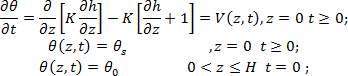 式中：	Ø为土壤体积含水率，L3L-3；t 为水分运移时间，T；h 为非饱和带压力水头，L；K 为土壤水的非饱和水力传导率，LT-1；Øs为饱和含水率Ø0为初始含水率；V 为渗透通量 LT-1；          H 为非饱和带深度。（2）非饱和带溶质运移模型本次应用 hydrus-1d 模拟污染物一维垂直迁移，只考虑溶质在固液相间的线性平衡等温吸附作用，忽略污染物的吸附和微生物降解。将污染物渗漏位置看作连续注入的点源，并没有大面积渗漏，所以设定土壤剖面污染物初始浓度为 0，上边界为持续释放污染物的定浓度边界，下边界为零浓度梯度边界。溶质运移数学模型如下：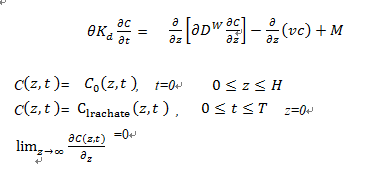 式中：	Ø为土壤体积含水率；t 为水分运移时间；z 为空间坐标，向上为正；Dw 为水动力弥散系数，L2T-1；V 为入渗通量；H 为非饱和带深度；Kd 为分配系数，L3M-1；M 为源汇项。（3）初始条件及边界条件本次模拟目标为污水处理站事故池，属地下式建筑。若污水池非可视部分发生不易发现的小面积渗漏，初始条件选定水流模型上边界为可积水的大气边界，设定土壤剖面初始压力水头为-300cm；下边界为潜水含水层自由水面，选为自由排水边界。 根据污水处理池的实际情况，溶质运移模型上边界选择浓度通量边界，下边界选择零浓度梯度边界。上边界污染物浓度较高，初始条件设定为与渗滤液污染物浓度相同。 （4）模型参数确定本次污染物模拟预测过程不考虑污染物在含水层中的吸附、挥发、生物化学反应，模型中各项参数予以保守性考虑，符合环境影响评价风险最大的原则。根据厂区水文地质的调查结果，地下水埋深约为 6.0m，预测范围为包气带 0-3.0m 深度范围，土层性质为粉质黏土。包气带土壤水力参数采用 Hydrus-1d 软件提供的土壤经验数值。土壤构型从垂直向上按 1cm进行网格剖分，将研究土壤深度划分为 300 层，土壤结构概化为2层，壤土层（0～45cm）和粉质黏土层（45～300cm）。土壤水力参数见表5.6-11。表 5.6-11     土壤模型参数表（5）预测时段及深度     在 HYDRUS-1D 的 Soil Profile-Graphical Editor 模块中对包气带土层进行剖分。污水调节池非可视部分发生不易发现的小面积渗漏，假设检修才发现，故将泄漏时间保守设定为30d，预测污染物在土壤中的迁移时间设定为365天，设定结果输出时间选为 10d、50d、100d、200d、365d。预测土壤深度3m，将整个土壤剖面分为300层。在预测目标层布置 5个观测点，从上到下依次为 N1～N5，距模型顶端距离分别为0m、0.5m、1.0m、2.0m 和 3m。 5.6.4.5预测结果分析（1）污染物迁移随时间的变化特征根据观测点曲线图可以看到每个观测点在模拟时间内溶质浓度随时间的变化，污染物随时间变化曲线图见图5.6-3～5.6-6。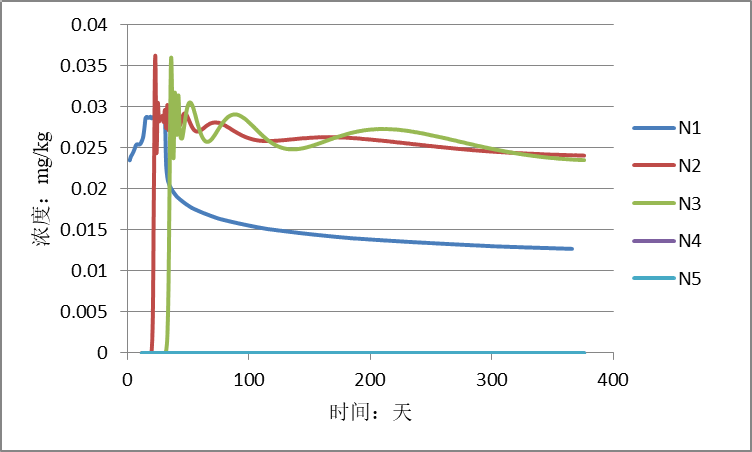 图5.6-3 不同深度土壤中镍浓度—时间曲线图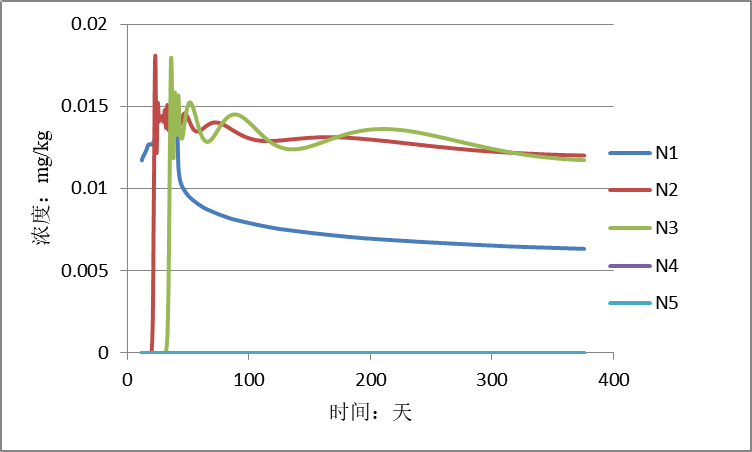 图5.6-4 不同深度土壤总锌浓度—时间曲线图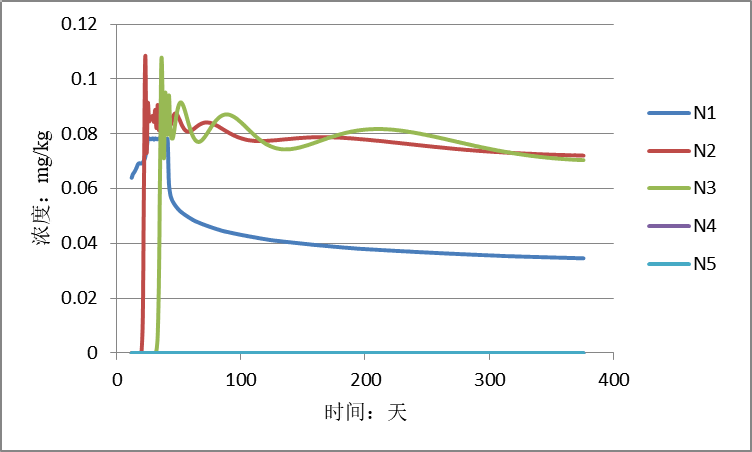 图5.6-5 不同深度土壤总铬浓度—时间曲线图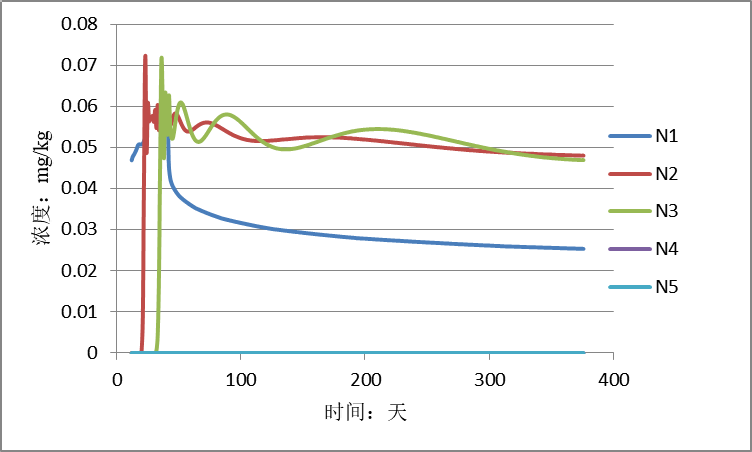 图5.6-6 不同深度土壤六价铬浓度—时间曲线图根据图5.6-3~5.6-6可以看出，在事故状态下，污染物在泄漏30天停止，下渗运移365天内土壤不同深度中总镍、总锌、总铬和六价铬的浓度随时间变化情况如下：地面入渗点（N1）的污染物浓度逐渐降低；地面下0.5m（N2）、地面下1.0m（N3）、地面下2.0m（N4）和地面下3.0m（N5）污染物浓度先升高后降低，逐渐趋于稳定。 根据图5.6-3~5.6-6，模拟期各观测点土壤中污染物的最高浓度为见下表。表5.6-12  模拟期各观测点预测污染物最大浓度值一览表     单位：mg/kg表5.6-12  项目区污染因子预测值与现状叠加值一览表    单位：mg/kg由上表5.6-12可知，本项目镍和六价铬的预测浓度值满足《土壤环境质量-建设用地土壤污染风险管控标准（试行）》（GB36600-2018）表1基本项目的第二类用地筛选值900mg/kg和5.7mg/kg的限值要求。锌和铬的预测浓度值满足参考标准《土壤环境质量-农用地土壤污染风险管控标准（试行）》（GB15618-2018）表1基本项目的筛选值基本项目的筛选值（pH＞7.5，300mg/kg）、（pH＞7.5，250mg/kg）的限值要求。综上所述，本项目建成后对土壤环境影响较小，本项目建设可行。（2）污染物浓度随空间变化特征土壤剖面信息可以看到每个结果输出时间点污染物浓度随剖面深度的变化情况。污染物浓度随深度变化曲线图见图5.6-7～5.6-10。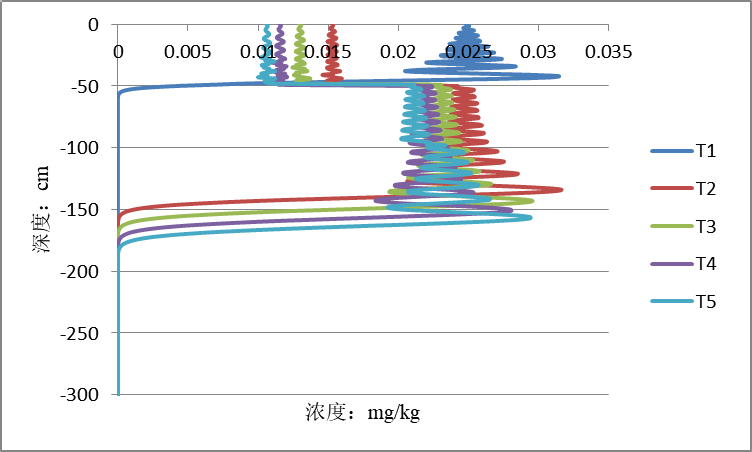 图5.6-7  土壤中总镍浓度—深度曲线图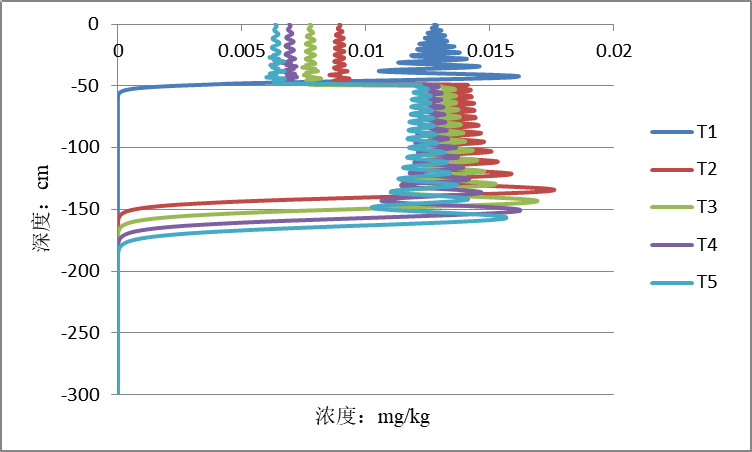 图5.6-8  土壤中总锌浓度—深度曲线图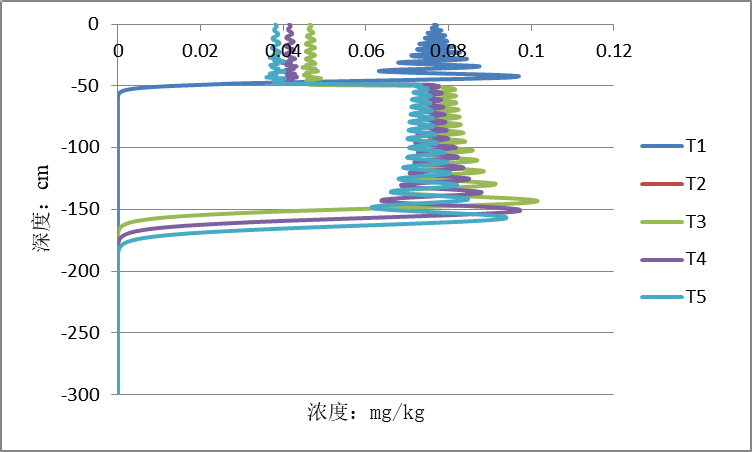 图5.6-9 土壤中总铬浓度—深度曲线图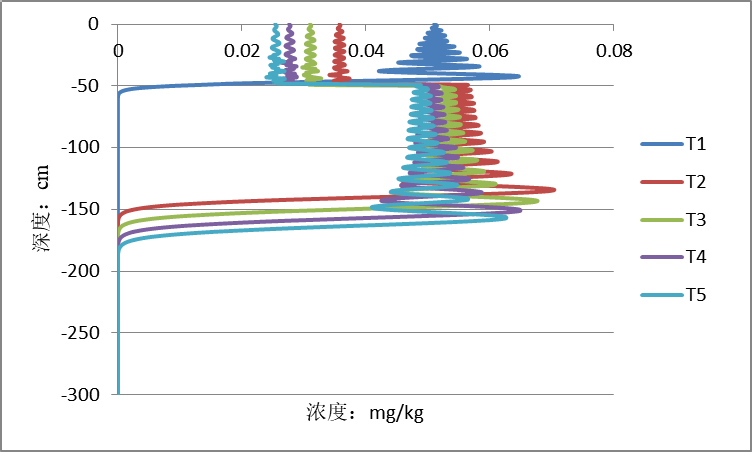 图5.6-10 土壤中六价铬浓度—深度曲线图由图5.6-7～5.6-10可以看出，随着时间的推移，污染物浓度镍、锌和铬在土壤中随时间不断向下迁移，且峰值数据不断降低，说明迁移过程中污染浓度不断降低，在迁移至深度2m左右，各污染物浓度降为0，土壤中污染物浓度趋于稳定不再往下迁移。本次评价模拟时间段内污染物总镍、总锌、总铬和六价铬随入渗时间、不同土壤深度浓度的变化趋势说明土壤对污染物的运移有一定的阻滞作用，厂址处的地层结构包气带有一定的防污性能。评价要求建设单位应加强污水处理设施的运维，定期对污水处理单元防渗层进行检查，减少非正常工况下的“跑冒滴漏”。同时，按导则要求每3年对附近土壤进行跟踪监测，及时掌握了解土壤变化状况，以便及时发现问题并及时采取措施。评价认为，建设单位在施工期严格落实防渗技术规范，运营期内加强设施运维及检修的情况下，本项目对土壤环境影响很小。5.6.5土壤环境影响评价自查表本项目土壤环境影响评价自查表见表5.6-13。表5.6-13 本项目土壤环境影响评价自查表 环境风险分析6.1环境风险分析的目的及工作流程环境风险评价的目的是分析和预测建设项目存在的潜在危险、有害因素在运行期间可能发生的突发性事件或事故（一般不包括人为破坏及自然灾害），引起有毒有害和易燃易爆等物质泄漏，所造成的人身安全与环境影响和损害程度，提出合理可行的防范、应急与减缓措施，以使生产中出现的事故、损失和环境影响达到可接受水平。本次风险评价将按照《建设项目环境风险评价技术导则》（HJ 169-2018）和《关于进一步加强环境影响评价管理防范环境风险的通知》（环发[2012]77 号）的精神进行，找出项目生产中危险环节，认识危险程度，对事故影响进行简要分析，有针对性地提出防范、减缓和应急措施，将环境风险的可能性和危害性降低到最低程度。根据工程分析，本项目涉及的有毒有害、易燃易爆的场所主要集中在生产车间。因此，本次评价将通过生产全过程的分析，找出环境污染事故可能发生的环节、起因，提出风险防范措施。其具体的评价工作流程如下图6.1-1。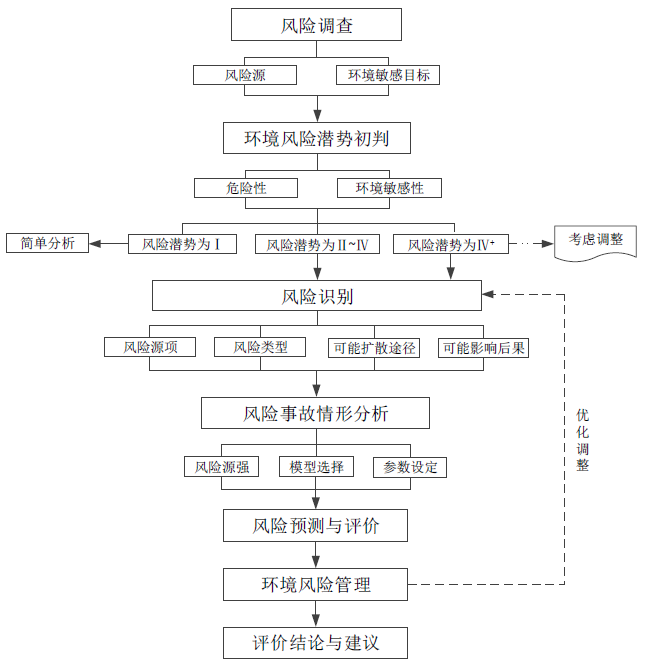 图6.1-1  风险评价工作流程图6.2风险调查及环境风险潜势初判6.2.1风险源调查及物质危险性根据《建设项目环境影响评价导则  环境风险》（HJ169-2018）和《危险化学品重大危险源辨识》（GB 18218-2018）等识别本项目危险化学品为盐酸、硫酸、氢氧化钠、硫酸镍、氯化镍、铬酸酐、镍板。6.2.2危险物质数量与临界量的比值（Q）根据《建设项目环境风险评价技术导则》（HJ 169-2018）所述，当只涉及一种危险物质时，计算该物质的总量与临界量的比值，即为Q；当存在多种危险物质时，则按式（C.1）计算物质总量与临界量比值（Q）：（C.1）式中：q1，q2，qn—每种危险物质的最大存在总量，t；Q1，Q2，Qn—每种危险物质的临界量，t；当Q<1时，该项目环境风险潜势为I；当Q≥1时，将Q值划分为：（1）1≤Q<10；（2）10≤Q<100；（3）Q≥100。对比《建设项目环境风险评价技术导则》（HJ 169-2018）附录B中重点关注的危险物质及临界量如下。表6.2-1    本项目危险化学品储存情况一览表6.2.3行业及生产工艺（M）行业及生产工艺分类如下表所示：表6.2-2    行业及生产工艺一览表根据本项目与行业及生产工艺的评分，本项目属于其他行业，评估依据为设计危险物质使用、贮存项目，分值为5，故本项目M=5，以M4表示。6.2.4危险物质及工艺系统危险性（P）分级危险物质及工艺系统危险性等级判断表如下。表6.2-3  危险物质及工艺系统危险性等级判断（P）根据上文分析，本项目危险物质数量与临界量比值（Q）为10≤Q<100，行业及生产工艺（M）为M4，所以危险物质及工艺系统危险性（P）判定为P4。6.2.5环境敏感程度（E）的分级6.2.5.1大气环境敏感程度分级依据环境敏感目标环境敏感性及人口密度划分环境风险受体的敏感性，具体划分如下表所示：表6.2-4    大气环境敏感程度分级一览表本项目边500m范围内无医疗卫生、文化教育、科研、行政办公等机构，人口总数为410人；5km范围内有居民42687人，大气环境敏感程度应为E2。6.2.5.2地表水环境敏感程度分级依据事故情况下危险物质泄漏到水体的排放点受纳水体功能敏感性，与下游环境敏感目标情况划分如下表：表6.2-5    地表水环境敏感程度分级一览表6.2-6    地表水功能敏感性分区一览表表6.2-7    环境敏感目标分级一览表根据对照分析，本项目地表水功能敏感性分级为F3低敏感，环境敏感目标分级为S3，故地表水环境敏感程度分级为E3。6.2.5.3地下水环境敏感程度分级    依据地下水功能敏感性与包气带防污性能，具体划分如下：表6.2-8    地下水环境敏感程度分级一览表表6.2-9    地下水功能敏感性分区一览表表6.2-10    包气带防污性能分级一览表根据对照分析，本项目周边不涉及集中式饮用水水源等环境敏感区，地下水功能敏感性分级为G3低敏感，包气带防污性能分级为D3，故地下水环境敏感程度分级为E3。6.2.6环境风险潜势划分环境风险潜势划分表如下。表6.2-11    环境风险潜势划分根据大气环境、地表水环境、地下水环境敏感程度分级表，本项目大气环境属于环境中度敏感区E2，地表水环境、地下水环境属于环境低度敏感区E3。故本项目潜势综合判定为II。6.2.7风险评价等级划分 本项目风险评价等级划分表如下。表6.2-12    评价工作等级划分本项目环境风险潜势为II，故评价工作等级为三级。6.3环境敏感目标调查以项目厂区为中心周围3km范围内的人口集中居住区和社会关注区域，具体见表6.3-1。表6.3-1  项目周围环境敏感点6.4风险识别本项目生产设施（过程）环境风险产生岗位（工序）、风险事故类型和可能造成的环境影响因素识别见表6.4-1。 表6.4-1    生产过程环境风险源识别 6.5源项分析和最大可信事故6.5.1源项分析 通过前面物质风险识别、生产设施风险识别和重大危险源识别，本项目主要的事故类型为盐酸等化学品泄漏和火灾爆炸。主要的环境风险包括附近水体和大气的环境：（1）生产车间、仓库、危废暂存间及盐酸泄漏等危险化学品通过雨水管进入附近水体，火灾爆炸事故次生灾害造成含化学品的消防废水通过雨水管进入附近水体，泄漏化学品通过污水管进入污水处理厂，对污水处理厂运行造成冲击； （2）发生火灾爆炸产生烟尘和污染物进入大气，生产车间废气排放口事故排放污染物，可能对周围环境大气质量和人群健康造成危害；厂区污水处理设施发生故障事故排放污染物，可能对周围河流水质造成影响；天然气管道发生破损造成泄漏、火灾、爆炸事故。 6.5.2事故发生概率本次风险评价采用《建设项目环境影响评价导则  环境风险》（HJ169-2018）附录E的泄漏频率推荐值计算生产装置最大事故概率。表6.5-1  泄漏频率统计表对照表6.5-1可知，本项目涉及反应器/工艺储罐/气体储罐/塔器、常压单包容储罐，最大事故概率为1.00×10-4/a，最小事故概率为5.00×10-6/a。国内外对化工、核电站、石油、天然气工业操作失误率的统计，结合本项目，并考虑技术进步、管理水平提高因素，提出的人员操作失误率列入表6.5-2。 表6.5-2  人员操作失误率由上表6.5-2可知，本项目人员操作失误率最大概率为1.0×10-4，最小概率为5.5×10-7。综上所述，得出最小风险率为5.5×10-7，最大风险概率为1.0×10-4。因此，项目最大可信事故概率为1.1×10-4，最大可信事故为盐酸等危险化学品储存设施破裂造成危化品泄漏。6.6风险影响分析 6.6.1泄漏事故影响分析 （1）槽液泄漏事故的影响分析 当各类槽液泄漏时，若无相应的收集设施或及时采取风险应急措施，则可能导致物料流入厂区污水处理站，进而进入同盟污水厂，最终进入附近地表水体，可能对地表水体水质短时间内造成一定的影响。本项目在各电镀及氧化生产线下方设置 10cm高的托盘，降低槽液进入污水处理站的风险。综合以上分析，项目电镀液泄漏风险通过采取措施后可控，不会对周围水体造成威胁。 （2）危险化学品泄漏事故的影响分析 项目原辅材料中盐酸、硫酸属于腐蚀性物质，因储存容器破裂等可能造成危险化学品泄漏，泄漏出的危险化学品处理不当会污染水环境。为避免危化品泄漏后进入水体，储存区设置漫坡，将泄漏物控制在储存区内。综合以上分析，项目原料泄漏风险通过采取措施后可控，不会对周围水体造成威胁。 （3）危险废弃物泄漏对环境的影响分析 本项目在生产经营过程中会产生含电镀废液等危险化学品，如果在收集、储存、运输过程中处置不当可能发生泄漏。本项目产生的危险废物量不大，并按要求设置专门危废暂存间，危废暂存间采取硬底化处理以及遮雨措施。收集的危险废物均委托有资质单位专门收运和处置。因此发生泄漏对环境产生污染的可能性不大，其风险可控。6.6.2火灾事故影响分析 厂区发生火灾时，消防废水可能携带有毒有害化学品，同时还可能携带燃烧产物以及灭火泡沫等排入水体，将对附近河流等造成威胁。当发生火灾爆炸事故时，应立即停产，并将厂区的雨水排水口的阀门关闭，将消防的灭火泡沫所携带的污染物可经专用管道排入消防废水池中收集储存，防止消防废水通过管网进入自然水体。消防废水池收集的消防废水可逐步排入废水处理站处理后回用，或运至厂外委托有资质的固体废物单位处置，以避免事故后污染程度的扩大。 本项目在北厂房设立1个100m3的事故池，可以将消防废水控制在厂区内。因此项目消防废水进入水体的可能性较小。 6.6.3事故排放影响分析 （1）废水事故排放的影响分析 本项目建成后，涉重废水经厂区污水处理站处理后全部回用于生产线，不外排。浓水及生活污水经厂区总排口，通过市政管网排入同盟污水处理厂。若厂区污水处理站废水处理设施发生故障，涉重废水进入总排口排入同盟污水处理厂，将会对同盟污水处理厂产生一定影响。因此建设单位需要加强污水处理设施的维护和保养，及时发现问题及时解决，杜绝事故排放，一旦发生处理设施故障，需在最短时间内停产加以维修，待处理设施有效运转后才可恢复生产，以确保涉重废水不外排。 （2）废气事故排放的影响分析 本项目在生产过程中会产生一定量的废气，如果抽排风机发生故障，停止运转，导致工作场所空气中的有毒物质浓度增加，危害员工的人身安全。根据废气影响预测，废气处理设施正常运行时，项目排放的废气对周围空气环境质量影响不大，事故排放废气对周围环境空气敏感点的影响较小。建设单位须在日常环保工作中加大废气处理的力度和加强环保管理工作，进一步加强清洁生产工作，杜绝事故排放，一旦发生非正常排放，需在最短时间内停产加以维修，待处理设施有效运转后才可恢复生产，以减少大气污染物的排放。 6.6.4天然气风险影响分析 本项目建成后使用园区供应的管道天然气，天然气由专业燃气公司通过市政管道供应，相关设施将由专业资质单位进行安装和调试，运行期间，现场按要求配备相关泄漏检测报警和紧急切断装置，车间安装有效通排风设施，可以有效防止天然气泄漏，以及泄漏后聚集而发生火灾和爆炸。在采取上述措施后，天然气发生泄漏、火灾和爆炸事故的风险可控。6.7环境风险防范措施6.7.1槽液泄漏风险防范措施项目在生产区设置2个可移动备用槽，液槽发生破损泄漏时，可迅速将槽液收集至备用槽内，单个备用槽容积为20m3，则收容容积为18m3，够满足厂区单槽最大泄漏量（11.9m3）的收容要求。收集的槽液不外排，待镀槽维修完毕后可继续使用。平时要加强对镀槽的维护保养，防止跑冒滴漏。6.7.2危险化学品泄漏风险防范措施 根据厂区整体规划，拟在北车间的东北角设置电镀线原料专库，用于储存电镀线所使用的化学品。项目整个厂区实行化学品专人负责，统一备案、采购、保管、调配。生产所需化学品全部集中储存在专库内，内部分类分区存放。对腐蚀性强的盐酸、硫酸采用专用储罐储存，柠檬酸、硼酸采用专用桶储存，库房采取全室通风、防渗、防漏等措施。本项目涉及的危化品均由供货商委托有资质单位运输至厂区内。外购盐酸、硫酸槽车卸料口通过软管与酸泵入口相连，适当切换酸泵进出口管路系统阀门，启动酸泵将盐酸和硫酸输送至酸储罐储存，完成卸酸作业。其他化学品由原料供应商指定具备资质的单位负责运输至厂内仓库，采用人工卸货存放入库，出库时由人工装货出库，送至区内各车间使用。危险化学品泄漏主要发生在其运输与储存的环节，对于其运输与储存风险的防范应在管理、运输设备、储存设备及其维护上控制： 加强装卸作业管理企业的装卸作业场所应设置在人群活动较少的偏僻处，装卸作业人员必须具备合格的专业技能，装卸作业机械设备的性能必须符合要求，不得野蛮装卸作业，装卸过程要轻装轻放，避免撞击、重压和摩擦；在装卸作业场所的明显位置贴示―危险警示标记，不断加强对装卸作业人员的技能培训。 （2）加强储存管理 企业存放的化学品应按照各自的性质，分门别类单独存放，特别是互相干扰、互相影响的物品应隔离存放；危险化学品存放应有标示牌和安全使用说明；危险化学品的存放应有专人管理，管理人员则应具备应急处理能力。储存区内应具备应急的器械和有关用具，如沙池、隔板等，项目危化品主要采用20L或25kg的小包装，建议在地面设置漫坡及围堰，以备化学品在洒落或泄漏时能临时清理存放。 （3）应急处理措施 当发生危险化学品泄漏时，应迅速撤离泄漏污染区人员至安全区，并进行隔离，严格限制出入。切断火源。建议应急处理人员戴自给正压式呼吸器，穿消防防护服。尽可能切断泄漏源，防止进入下水道等限制性空间。泄漏被控制后，要及时将现场泄漏物进行覆盖、收容、稀释、处理使泄漏物得到安全可靠的处置，防止二次事故的发生。 6.7.3火灾、爆炸风险防范措施 （1）本项目风险防范措施 天然气由专业燃气公司通过市政管道供应，相关设施将由专业资质单位进行安装和调试，运行期间，现场按要求配备相关泄漏检测报警和紧急切断装置，车间安装有效通排风设施，可以有效防止天然气泄漏，以及泄漏后聚集而发生火灾和爆炸。车间内严禁烟火，配置相应消防器材，应急处置措施如下： ①当仓库着火时，应立即使用现场干粉灭火器进行灭火 ②如火势较大，不能控制时，应立即使用现场消防栓扑救，并报告保安中心启动消防喷淋；在确保人身安全情况下，可适当转移周围化学品或易燃物品等。 ③如火势凶猛，可能引起人身伤害或周围化学品爆炸时，应立即报告119，并组织周围人员疏散至安全地方。 ④启动消防和环境风险应急预案。 （2）园区管理部门的风险防范联动措施 本项目构筑物的设计严格执行《建筑设计防火规范》；电缆敷设采用电缆沟充砂方式敷设，防止可燃气体在电缆沟内聚集；在容易聚集易燃爆炸气体的场所，装置设置可燃气体浓度报警器，报警信号接入主控室；消防设计执行《建筑设计防火规范》、《低倍数泡沫灭系统设计规范》和《建筑灭火器配置设计规范》；消防控制室应配备接收泄漏、火灾报警、发出火灾声光报警信号的装置；消防用电设备应采用专用的供电回路，当发生火灾切断生产、生活用电时，应仍能保证消防用电，其配电设备应有明显的标志；消防设施和消防管线设计、选材上应具有相应的防腐功能。 6.7.4事故排放风险防范措施 （1）废水事故排放风险防范措施 本项目污水处理站处理规模450m3/d，污水处理站设置1座总容积为420m3的缓冲池（兼事故池），内设隔断，分类收集周期排放的各类废水，并逐步排入污水处理站，从而减少污水站的处理负荷，为满足一次性最大排水量要求，考虑最不利情况，各缓冲池要求可容纳本类废水所有槽液同步更换时产生的废水量。因此缓冲池容积较大，并且可独立收集各类废水，可同步作为污水处理站事故池，主要收集污水处理站事故状态下废水，因此不再为污水处理站单独设置事故池。但为防止电镀原料区的危险化学品泄漏，同时应对火灾、爆炸事故产生的消防废水，厂区仍需另设置一座事故池。依据《化工建设项目环境保护设计规范》（GB50483-2009），事故水池总有效容积计算公式如下： V事故池=（V1＋V2＋V雨）－V3式中：V1—最大一个容量的设备（装置）或储罐的物料贮存量（m3）； V2—发生事故的储罐或装置的消防水量（m3），V2=ΣQ消t消。Q消为发生事故的储罐或装置的同时使用的消防设施给水流量，单位为m3/h；t消为消防设施对应的设计消防历时，单位为h； V3—事故废水收集系统罐区围堰、防火堤内净空容量（m3）； V雨—发生事故时可能进入废水收集系统的当地最大降雨量（m3）；根据表6.2-1可知，本项目最大储存量为10t的盐酸储罐，直径2.21m，固定顶立罐，高2.4m，盐酸密度1.174g/ml，则最大一个容量的储罐的物料贮存量V1=8.5m3；项目消防用水设计流量为25L/s，在火灾事故情况下，救灾时间设为1h，则消防水量（V2）为90m3；项目盐酸储罐设置高0.5m围堰，占地面积5.25m2（2.5m×2.5m），则围堰内净空容量5.25m3；由于本项目租用河南奔茨新能源有限公司的部分厂房进行建设，且所有物料、设备、成品均在厂房内布置，无任何露天存放物品，物料采用罐车及篷布车进行运输，因此不再考虑初期雨水，即V雨=0m3。综上，本项目事故池容积为（8.5m3+90m3+0m3）-5.25m3=93.25m3，为了保证事故水池的有效作用，本项目拟设置事故水池100m3。同时，事故水池建设在厂区最低水位处，以确保事故废水能够自行汇流至事故水池内。事故水池收集的废水应逐步进入厂区污水处理站，防止冲击污水处理系统，确保达标排放。（2）废气事故排放风险防范措施 根据废气影响预测，废气处理设施正常运行时，项目排放的废气对周围空气环境质量影响不大，但是事故排放废气对周围环境空气敏感点的影响较大。建设单位必须在日常环保工作中加大废气处理的力度和加强环保管理工作，进一步加强清洁生产工作，杜绝事故排放，一旦发生非正常排放，需在最短时间内停产加以维修，待处理设施有效运转后才可恢复生产，以减少大气污染物的排放。为确保不发生事故性废气排放，建设单位和园区管理单位必须采取一定的事故性防范保护措施： ①各生产环节严格执行生产管理的有关规定，加强设备的检修及保养，提高管理人员素质，并设置机器事故应急措施及管理制度，确保设备长期处于良好状态，使设备达到预期的处理效果。 ②现场作业人员定时记录废气处理状况，并对设备进行定期检查，并派专人巡视，遇不良工作状况应立即停止车间相关作业，维修正常后再开始作业，杜绝事故性废气直排，并及时呈报单位主管。待检修完毕再通知生产车间相关工序。风机等重要设备应一用一备，发生故障时可自动启动备用设备。6.8事故应急预案根据《建设项目环境风险评价技术导则》（HJ169-2018），拟建项目投产前按规定编制主要危险源应急预案。（1）制定目的制定风险事故应急预案的目的是为了在发生风险事故时，能以最快的速度发挥最大的效能，有序地实施救援，尽快控制事态的发展，降低事故造成的危害，减少事故造成的损失。（2）基本要求风险事故应急预案的基本要求包括：科学性、实用性和权威性。风险事故的应急救援工作是一项科学性很强的工作，必须开展科学分析和论证，制定严密、统一、完整的应急预案；应急预案应符合项目的客观情况，具有实用、简单、易掌握等特性，便于实施；对事故处置过程中职责、权限、任务、工作标准、奖励与处罚等做出明确规定，使之成为企业的一项制度，确保其权威性。（3）应急救援指挥系统、各成员和部门职责1）组织机构为有效预防事故，尽量减少事故造成的损失，保证在发生重大事故时，贯彻“统一指挥，分级负责”的原则，项目成立事故应急救援指挥部（当发生重大事故时，要立即启动事故应急预案，指挥部即按本预案自然建立），其组织机构如下：总指挥：厂长副总指挥：副厂长成员：生产技术部、供应部、储运部的第一负责人。如果厂长不在厂内，由发生重大事故车间主要负责人为临时总指挥、生产技术部部长为临时副总指挥，全权负责应急救援工作。指挥部办公地点：根据污染区域情况临时确定。2）部门工作职责①应急救援指挥部职责负责项目重大事故应急救援预案的制定、修订；组建应急救援队伍，并组织实施和演练；检查重大事故预防措施的落实情况，督促做好重大事故预防工作；发生事故时，由指挥部发布启动和解除应急救援预案的命令；组织指挥救援队伍实施救援行动；向上级报告和向邻近单位通报事故情况，必要时向有关单位发出救援请求；组织事故调查，总结应急救援工作经验教训。②总经理办公室负责抢救受伤、中毒人员的生活必需品供应。③临时调度室负责事故处置时的生产系统的停机、开机调度工作；负责事故现场通讯联络和对外联系工作；必要时代表指挥部对外发布有关信息。④生产技术部协助主管副总指挥做好各生产车间的紧急停机和恢复生产工作，确保生产装置安全停机和开机。⑤供应部、储运部负责事故现场周围警戒、治安保卫、人员疏散、厂区道路交通管制工作和抢险、抢修、救援物资的供应和采购。⑥各生产车间（包括储运部）负责制定本单位的事故应急预案，组织本单位的事故应急预案演练，并对效果进行验证；负责本单位事故处置时生产系统开、停机调度与指挥工作；协助总指挥，做好工程抢险、抢修的现场指挥工作；做好其他各项事故应急救援工作。（4）事故情况下撤离及急救注意事项1）人员撤离现场的注意事项做好防护再撤离。火灾区域人员同时穿好工作服，尽可能少地将皮肤暴露在空气中。迅速判明事故当时风向，可利用风向标、旗帜等辨明风向，向上风向撤离。听从指挥。人员在撤离时，一定不要慌张，要听从指挥部的指令和现场治安队的安排，按指定路线，向指定的集结点撤离。2）救援人员进入污染区域及实施救援时的注意事项救援人员进入火灾区域前必须清楚了解火灾区域地形、建筑（设备）分布，做好自身的防护工作，配备好各种防护器材。避免单独行动，应至少2～3 人为一组集体行动，以便互相监护照应。进入火灾区域的救援人员必须明确一位负责人，指挥协调在污染区域内的救援行动，利用对讲机（防爆型）等随时与指挥部联系，同时所有参加救援人员必须听从指挥部的指挥。3）开展现场急救工作的注意事项做好自身防护。医疗救护人员在救护过程中要随时注意事态的变化，及时迅速做好现场急救医疗点的转移及伤员的防护工作。分工合作。当事故现场有大批伤病员的情况下，医护人员应分工合作，做到任务到人，职责明确，团结协作。急救处理程序化。为了避免现场急救工作杂乱无章，医务室应事先设计好不同类型的突发事故所应采取的现场急救程序。（5）泄漏事故的应急救援方案1）工艺管道破裂或阀门密封部位泄露本项目管线由于使用年限长和介质的腐蚀，或系统内残余水分的存在，易在管线的最低与最末端部位受热胀冷缩结冰而产生裂缝，阀门冻裂或密封部位老化，都会造成泄露。操作人员发现泄露时，应立即采取以下应急措施：①迅速查明泄露点，立即关闭泄露点阀门，切断各储罐连接管线。②杜绝附近一切火源，禁止一切车辆在附近行驶，同时派人员向负责人和安全消防人员报告发生泄漏情况和正在采取的措施。③负责人接到报告后，应立即到现场组织人员进行处理，停止一切操作活动，撤离无关人员，并安排专人对已关闭的储罐阀门进行监控，采用水枪分层驱散泄露的气雾，降低天然气浓度，直至检测合格；若泄露量大，一时难以控制，应扩大警戒线，切断电源，拨打119报警，远距离操控，同时向当地安全、环保部门报告。2）受碰撞出现的泄露与罐体直接连接的阀门、法兰因密封垫质量或储罐管件受碰撞会出现泄露，由于这些部件与罐体直接连接，一旦出现险情，将会造成储罐内物料全部泄出，因此是十分危险，应立即切断可能产生火花的一切火源，及时封堵泄露口。6.9环境风险评价结论 本项目原辅材料中涉及的盐酸、硫酸、氢氧化钠、铬酸、氯化镍、硫酸镍、镍板等物质属于危险化学品。经源项分析，本项目的最大可信事故为盐酸等危险化学品储存设施破裂造成危化品泄漏。项目通过在电镀区设置围堰，危化品储存区设置漫坡及围堰，落实与园区风险防范联防措施，可有效降低环境风险的发生概率，尽量避免储存、装卸和生产过程电镀液和原材料泄漏事故对附近水体造成威胁，其环境风险是可控的。如出现泄漏事故，应立即报告相关部门，启动环境风险应急预案，将事故影响降到最低。项目环境风险防范措施及投资估算见下表。表6.9-1   项目环境风险防范措施及投资估算一览表6.10环境风险评价自查表 表6.10-1   环境风险评价自查表第七章  环境保护措施可行性分析7.1废气污染防治措施可行性分析本项目大气污染物主要为：生产线酸雾、酸储罐酸雾、燃气锅炉烟气、焊接烟气、污水站恶臭。7.1.1酸雾防治设施可行性分析本项目酸雾包含生产线酸雾及酸储罐酸雾，生产车间中的每条生产线采用透明板进行整体封闭，只在两端工件上下料处开口，在各电镀线酸雾产生点设置顶吸罩+槽边双侧抽风收集系统，收集的酸雾经总管道进入车间酸雾处理系统，酸储罐位于化学品专库内，储罐上方设置集气罩收集酸雾，然后一并通过喷淋吸收塔，加入碱液进行中和反应，用一台加压泵闭路循环回用，使溶液在加压的条件下保持连续稳定的闭路循环回用，经过喷淋吸收后进入风机输送至排气筒，实现达标排放。（1）工艺原理具体工艺由废气收集系统→废气净化系统→排气系统组成。①废气收集系统本项目根据各生产线情况设置顶抽+槽边双侧抽风方式对酸性废气进行收集，酸储罐酸雾设置集气罩进行收集。经上述集气系统收集，项目各条生产线酸性废气捕集总效率可达到95%以上。酸废气封闭及集气方式示意图7.1-1。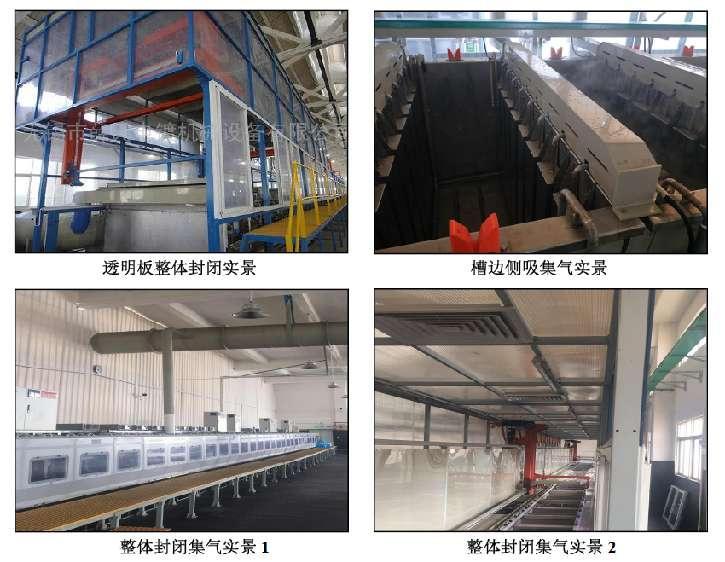 图7.1-1   同类项目封闭及顶侧吸示意图②废气处理系统废气喷淋吸收净化系统主要由填料、喷淋装置、除雾装置、喷淋液循环泵、吸收塔组成。a、填料填料采用PP 或玻璃钢材质高效填料，填料主要作为布风装置，布置于吸收塔喷淋区下部，废气通过托盘后，被均匀分布到整个吸收塔截面。托盘结构为带分隔围堰的多孔板，托盘被分割成便于从吸收塔人孔进出的板片，水平搁置在托盘支撑的结构上。b、喷淋装置吸收塔内部喷淋系统是由分配母管和喷嘴组成的网状系统。每台吸收塔再循环泵均对应一个喷淋层，喷淋层上安装空心锥喷嘴，其作用是将喷淋液雾化。喷淋液由吸收塔再循环泵输送到喷嘴，喷入废气中。喷淋系统能使浆液在吸收塔内均匀分布，流经每个喷淋层的流量相等。c、除雾装置用于分离废气携带的液滴。吸收塔除雾器布置于吸收塔顶部最后一个喷淋组件的上部。废气穿过循环浆液喷淋层后，再连续流经除雾器时，液滴由于惯性作用，留在挡板上。d、喷淋液循环泵吸收塔循环泵安装在吸收塔旁，用于吸收塔内喷淋液的再循环。采用立式液下化工泵，包括泵壳、叶轮、轴、导轴承、出口弯头、底板、进口、密封盒、轴封、基础框架、地脚螺栓、机械密封和所有的管道、阀门及就地仪表和电机。工作原理是叶轮高速旋转时产生的离心力使流体获得能量，即流体通过叶轮后，压能和动能都能得到提高，从而能够被输送到高处或远处。同时在泵的入口形成负压，使流体能够被不断吸入。泵头采用耐腐蚀材料。浆液再循环系统采用单元制，喷淋层配一台洗涤液循环泵。循环系统使用一段时间后，循环液废水最终排入前处理废水收集池。e、喷淋吸收塔塔体采用PP 或玻璃钢材质，根据气体吸收过程在气液两相界面上进行，传递速率和界面面积成正比的原理，采用填料来增大两相接触面积，使两相充分分散，达到净化废气的目的，每个吸收塔设置至少二级喷淋吸收。③排气系统排气系统主要是排气筒，净化处理后的酸性废气经15m 排气筒高空排放。酸性废气处理工艺流程图见图7.1-2，酸性废气处理结构原理图及实景图见7.1-3。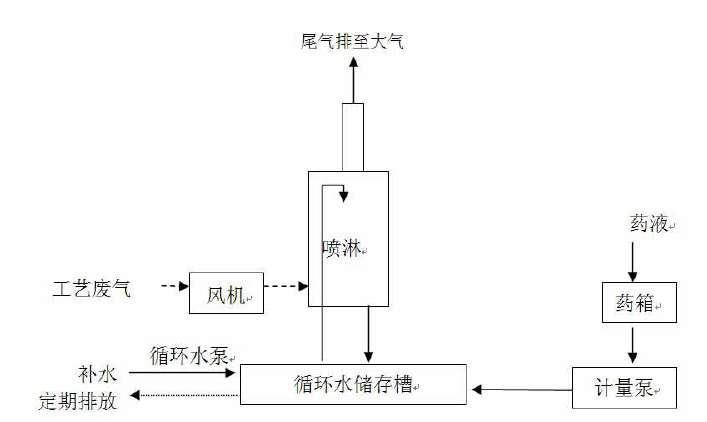 图7.1-2  酸雾处理工艺流程图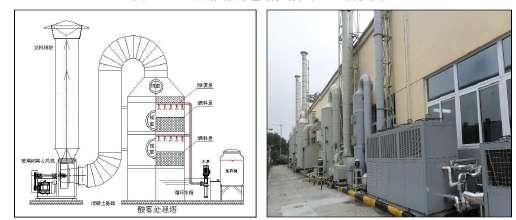 图7.1-3  酸性废气处理结构原理图及实景图（2）治理效果分析本项目北厂房设置9条镀镍线、1条镀锌线，在化学品专库设置一个10t盐酸储罐，硫酸雾、铬酸雾在低浓度情况下基本不挥发，总体考虑到可能产生硫酸雾、铬酸雾环节废气收集到二级喷淋塔处理，排放浓度不再计算硫酸雾、铬酸雾，仅计算氯化氢。收集系统收集效率按95%计，二级碱液喷淋中和塔采用10%碳酸钠和氢氧化钠溶液进行中和酸性气体，根据《污染源源强核算技术指南 电镀》（HJ984-2018），10%碳酸钠和氢氧化钠溶液对氯化氢去除效率为95%，则氯化氢产排情况见下表。表7.1-4    本项目酸雾废气产排情况表经治理后，本项目氯化氢排放浓度满足（GB21900-2008）《电镀污染物排放标准》表5标准中30mg/m3的标准限值及《河南省重污染天气重点行业应急减排措施制定技术指南（2021年修订）》中“金属表面处理及热处理加工”浓度限值要求，治理措施可行。7.1.2燃气锅炉废气防治设施可行性分析本项目设置4t/h、6t/h的燃气锅炉各一台，置于北侧厂房，春夏秋季（3月～10月）仅使用6t/h锅炉为全厂供应蒸汽，冬季（11月～2月）环境温度较低，需同时使用两台锅炉。两台锅炉废气通过同一排气筒排出，采用天然气作为能源，两台锅炉天然气年用量分别为78.99万m3/a、355.45万m3/a。锅炉采用低氮燃烧+烟气再循环技术，有效降低燃烧温度，抑制氮氧化物的合成。项目燃气锅炉污染物排放能够满足《锅炉大气污染物排放标准》（DB41/2089-2021）表1中在基准含氧量3.5%的条件下，颗粒物、SO2、NOx排放浓度分别不高于5mg/m3、10mg/m3、30mg/m3，治理措施可行。7.1.3污水站恶臭防治设施可行性分析项目污水处理设施生化池等工艺单元及污泥处理单元运行过程中会产生恶臭气体。恶臭气体主要成分为硫化氢、氨气等。废水处理设施采用除臭措施，在调节池、生化池、二沉池、污泥池加盖，臭气经收集后输送至生物除臭装置处理后通过15m高排气筒（DA003）外排。生物除臭工艺概述：生物除臭的主要原理是将臭气与生物载体充分接触，利用载体中的微生物与臭气发生生物化学作用，去除臭气中的致臭物质。臭气通过臭气收集系统经风机导入复合生物除臭装置，首先进入一级生物处理段，经过湿度调节、除尘及增湿预处理后，再进入二级生物处理段，臭气通过湿润、多孔和充满活性微生物的滤层，利用微生物细胞对恶臭物质的吸附、吸收和降解功能，微生物的细胞个体小、表面积大、吸附性强、代谢类型多样的特点，将恶臭物质吸附后分解成CO2、H2O、H2SO4、HNO3等简单无机物，硫酸、硝酸等进一步被硫杆菌、硝酸菌分解、氧化成无害物质。除臭工艺流程示意图见下图。图7.1-4  生物除臭工艺流程图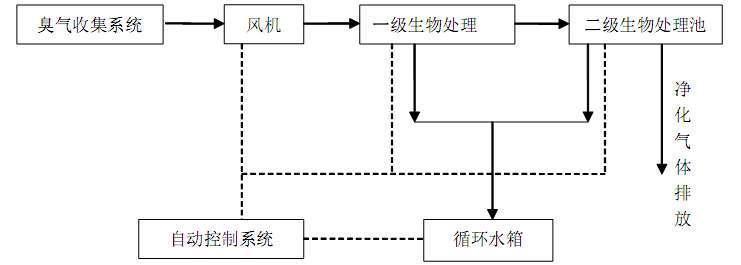 本项目生物除臭装置除臭效率约为15%-80%，其中对NH3的去除效率取80%，对H2S的去除效率取15%，处理风量5000m3/h，则本项目污水处理站恶臭采用生物除臭装置处理后，NH3的排放量为0.014kg/h、排放浓为14.28mg/m3 ；H2S的排放量为 5.117×10-4kg/h、排放浓度为0.1023mg/m3。恶臭经生物除臭装置处理后通过15m高排气筒排放，NH3、H2S的排放速率能够满足《恶臭污染物排放标准》(GB14554-1993）表2标准要求。7.1.4焊接烟尘防治设施可行性分析焊接废气主要产生污染物有焊接烟尘和有害气体，烟尘中主要污染物为颗粒物，本项目焊接区位于南车间内，共设20台人工焊机。每台焊机固定工位并在上方设置小型集气罩并采用软管连接至主管道，焊接烟气收集后通过主管道引入袋式除尘器中进行处理。布局如下图：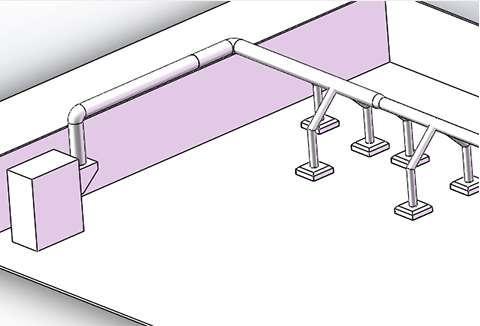 图7.1-5  焊接区集尘方式示意图（1）工艺原理袋式除尘器是指通过喷吹压缩空气的方法除掉过滤介质上附着的粉尘。工作时，含尘气体由进风道进入灰斗，粗尘粒直接落入灰斗底部，细尘粒随气流转折向上进入中、下箱体，粉尘积附在滤袋外表面，过滤后的气体进入上箱体至净气集合管-排风道，经排风机排至大气。 清灰过程是先切断该室的净气出口风道，使该室的布袋处于无气流通过的状态（分室停风清灰），然后开启袋式阀用压缩空气进行袋式喷吹清灰，切断阀关闭时间足以保证在喷吹后从滤袋上剥离的粉尘沉降至灰斗，避免了粉尘在脱离滤袋表面后又随气流附集到相邻滤袋表面的现象，使滤袋清灰彻底，并由可编程序控制仪对排气阀、袋式阀及卸灰阀等进行全自动控制。含尘气体由进风口进入，经过灰斗时，气体中部分大颗粒粉尘受惯性力和重力作用被分离出来，直接落入灰斗底部。含尘气体通过灰斗后进入中箱体的滤袋过滤区，气体穿过滤袋，粉尘被阻留在滤袋外表面，净化后的气体经滤袋口进入上箱体后，再由出风口排出。（2）治理效果分析焊接工序年运行时间3300h，设置的袋式除尘器风机风量为5000m3/h，集气口收集效率按90%计，则进口处颗粒物速率为0.4428kg/h，浓度88.56mg/m3，除尘器处理效率按95%计，处理后颗粒物排放量速率为0.0221kg/h，排放浓度为4.428mg/m3。项目焊接烟尘经上述措施处理后，颗粒物排放浓度和排放速率均满足《大气污染物综合排放标准》（GB16297-1996）表2二级标准限值及《新乡市生态环境局关于进一步规范工业企业颗粒物排放限值的通知》中其他所有涉气工业企业排放口颗粒物排放浓度不高于10mg/m3的排放标准要求，防治措施工艺技术可行。7.2废水污染防治措施可行性分析依据《河南省电镀建设项目环评文件审查审批原则要求》，本项目电镀作业厂房、地面、生产设施符合《工业建筑防腐蚀设计规范》（GB 50046-2008）的要求：新建的各类槽体要按照“生产设施不落地”原则进行建设，生产线应有槽液回收、逆流漂洗及必要的喷淋装置，并使用托盘、围堰等设施，防止生产过程中废水、镀液滴落地面。车间内实行干湿区分离，湿区地面应敷设网格板，湿镀件上下挂具作业必须在湿区内进行。车间地坪自下而上至少设垫层、防水层和防腐层三层。项目工艺废水管线按可视、可控原则排布，应采取地上明渠明管或架空敷设，废水管道应满足防腐、防渗漏要求，生产装置、罐区等易污染区地面应进行防渗处。因此，企业设计电镀生产废水收集输送管路设置为地上明管及架空管路。管道全部地上施工，管道采用PVC材质，全部生产线均采用架空布置，并布置托盘及围堰。根据《排污许可证申请与核发技术规范  电镀工业》（HJ855-2017）、《电镀废水治理工程技术规范》（GB2002-2010）及《污染源源强核算技术指南  电镀》（HJ984-2018）采用可行的治理技术，本项目废水处理按照“污污分治、深度处理、全部回用”的原则进行设计和建设，废水处理设施按处理单元可分为预处理系统及零排放处理系统，各股废水先经各自的预处理系统预处理后，再进入零排放处理系统深度处理，处理后回用。纯水制备浓水、锅炉浓水及生活污水直接排至厂区总排口，经市政管网排入同盟污水处理厂。7.2.1废水类型及特点根据工程分析，本项目废水主要为综合废水（含油废水、酸性废水）、含镍废水、含锌废水、含铬废水、地面清洗水、浓水、生活污水。其中，含油废水包含除油槽液、除油后水洗废水；酸性废水包含酸洗槽液、酸电解槽液、酸洗后水洗废水、酸活化槽液、酸活化后水洗废水；含镍废水包含镀镍后水洗废水、漂白槽液、漂白后漂洗废水、过滤器反冲洗水；含锌废水包含镀锌后水洗废水、出光槽液、出光后水洗废水、过滤器反冲洗水；含铬废水包含钝化槽液、钝化后水洗废水、中和槽液、中和后水洗、过滤器反冲洗水、封闭槽液、封闭后水洗废水、酸雾塔废水。结合本项目废水产生情况，综合分析项目废水水质有以下几个特征：（1）废水水质复杂，主要污染物含有重点控制的重金属镍、铬，其他重金属锌及COD、氨氮、总磷等。（2）各类废水需要单独进行预处理。（3）本项目镀镍、锌的电镀工段废水及钝化工段废水（包括含铬钝化、封闭、漂白、中和等工序等）及相应清洗废水应全部回用，实施零排放。纯水制备浓水、锅炉浓水及生活污水直接排至厂区总排口，经市政管网排入同盟污水处理厂。7.2.2废水收集方式根据各电镀线生产废水的性质，采取“污污分治、深度处理、全部回用”措施，车间内，各槽体按照“生产设施不落地”原则进行建设，架空槽体及机台底部采用托盘实行分区分隔，将各类跑、冒、滴、漏废水收集进入相应种类废水管道，避免各类废水相互串排混排。车间外，设置分类收集容器，实施池中套桶或槽的收集方式，收集桶或者槽放置在涂有防腐防渗材料的钢筋混凝土池中，连续排放的各类生产废水分别自流至厂房外部的收集桶或者槽内，经检测符合准入指标的废水，由提升泵提升至相对应的架空主管道（明管，标识有污水种类和流向），进入污水处理站相应的收集调节池。7.2.3废水处理工艺的确定根据《排污许可证申请与核发技术规范  电镀工业》（HJ855-2017）、《电镀废水治理工程技术规范》（GB2002-2010）及《污染源源强核算技术指南  电镀》（HJ984-2018）采用可行的治理技术，本项目废水处理按照“污污分治、深度处理、全部回用”的原则进行设计和建设，废水处理设施按处理单元可分为预处理系统及零排放处理系统，各股废水先经各自的预处理系统预处理后，再进入零排放处理系统深度处理，处理后回用。（1）含油废水经“破乳→pH调节→混凝→气浮”预处理后（处理规模75t/d），先进入酸性废水预处理系统进行“pH调节→混凝沉淀→回调→多介质过滤”处理，再进入零排放处理系统；（2）酸性废水经“pH调节→混凝沉淀→回调→多介质过滤”进行预处理（处理规模180t/d），预处理后进入零排放处理系统；（3）地面废水经“氧化→pH调节→混凝沉淀→还原→混凝沉淀→回调→多介质过滤”工艺进行预处理（处理规模2t/d），预处理后进入零排放处理系统；（4）含镍废水经“pH调节→混凝沉淀→回调→多介质过滤”进行预处理（处理规模85t/d），预处理后进入零排放处理系统；（5）含锌废水经“pH调节→混凝沉淀→回调→多介质过滤”进行预处理（处理规模10t/d），预处理后进入零排放处理系统；（6）含铬废水经“还原→pH调节→混凝沉淀→回调→多介质过滤”进行预处理（处理规模150t/d），预处理后进入零排放处理系统；（7）上述废水经预处理后全部进入零排放处理系统（处理规模450t/d），先进入中间水池进行均质均量，经提升泵提升进入生化处理系统，生化处理系统由厌氧池、缺氧池、好氧/MBR 池组成，可去除废水中的有机物、氨氮、总氮等污染物，减少膜系统和蒸发器的污堵，同时生化系统MBR产水可直接进入一级反渗透。一级反渗透的浓水进入深度软化系统去除水中的硬度后，进入二级膜系统（运行压力约350~450bar）进一步脱盐，二级浓水进入DTRO （运行压力约800~900bar）继续浓缩后，最终剩余约10%的浓液进入MVR 蒸发器蒸发结晶，结晶盐委外处理。多级膜浓缩系统产水与蒸发冷凝水经两级脱盐RO 脱盐后电导小于20us/cm 后回用于车间生产。（8）纯水制备浓水、锅炉浓水及生活污水直接排至厂区总排口，经市政管网排入同盟污水处理厂。（9）各预处理系统从沉淀池底部将污泥排入各自的污泥池，通过污泥专用泵打入高压隔膜压滤机内压榨，滤液返回到调节池内，泥饼交有资质的单位处置。零排放处理系统污泥为生化处理产生的生化污泥，废水经好氧处理到MBR排除污泥，污泥一部分回流至厌氧池，另一部分排入生化污泥池，然后通过污泥专用泵打入压滤机内压榨，生化处理系统拟进行二次压榨，降低含水率，滤液返回到调节池内，泥饼交有资质的单位处置。整个污水处理站占地面积约2156m2，采用双层设计，一层主要是预处理单元、膜单元、污泥收集及MVR蒸发以及多功能用房，二层主要为废液收集及深度处理单元等相关设施。具体平面布置图见附图九。本项目废水处理站废水处理整体工艺流程见下图。图7.2-1   废水处理站废水处理整体工艺流程7.2.4各类废水预处理工艺可行性分析7.2.4.1含镍废水预处理工艺可行性分析（1）含镍废水预处理工艺含镍废水预处理系统工艺流程见下图：图7.2-2   含镍废水预处理系统工艺流程图工艺流程说明：含镍废水预先进入含镍废水收集槽中，然后经提升泵提升进入反应沉淀槽内，在反应沉淀槽内完成中和、絮凝、沉淀等过程，废水首先进行中和反应，该阶段投加NaOH 控制pH 值为10.5~11.0，该反应阶段可将废水中的镍离子转化为氢氧化镍沉淀，充分反应后进入絮凝反应，该阶段投入100-300ppm 絮凝剂聚合氯化铝和10ppm 的助凝剂聚丙烯胺，形成比重大于水的矾花后进⼊沉淀池进行泥水分离。上清液经PH 回调后进入多介质过滤系统，多介质过滤出水进入生化调节池进行零排放处理。沉淀池底部污泥排入镍污泥池，通过污泥专用泵打入压滤机内压榨，滤液返回到调节池内，泥饼交有资质的单位处置。（2）含镍废水预处理主要设备含镍废水预处理系统主要设备见下表。表7.2-1   含镍废水预处理系统主要设备一览表（3）含镍废水预处理系统可行性分析及处理效率①混凝沉淀混凝沉淀是以适量的混凝剂加入水中，经化学反应和絮凝即形成絮状物，通过桥联、网捕、吸附等过程将水中的悬浮物、胶体和可絮凝的其他物质凝聚成为絮团，再将沉淀设备将絮凝后的废水进行固液分离，絮团下沉形成泥浆，顶部流出的则为色度和浊度较低的清水。本项目采用化学沉淀法去除重金属，依据《电镀污染防治最佳可行技术指南》（试行）（HJ-BAT-11），化学沉淀法处理技术使用氢氧化钠/硫化钠沉淀剂使得镍离子以氢氧化物、硫化物的形式沉淀下来从而去除镍，该技术适用于各种重金属废水和混合废水的处理，处理重金属去除率可达到≥99.6%。②多介质过滤多介质过滤是利用一种或几种过滤介质，在一定的压力下把浊度较高的水通过一定厚度的粒状或非粒材料，从而有效地除去悬浮杂质使水澄清的过程。其原理是当原水自上而下通过滤料时，水中悬浮物由于吸附和机械阻流作用被滤层表面截留下来；当水流进滤层中间时，由于滤料层中的砂粒排列得更紧密，使水中微粒有更多的机会与砂粒碰撞，于是水中凝絮物、悬浮物和砂粒表面相互粘附，水中杂质截留在滤料层中，从而得到澄清的水质。常用的滤料有石英砂，无烟煤等，主要用于水处理除浊，软化水，纯水的前级预处理等。处理效率见下表：表7.2-2   含镍废水预处理系统处理效率根据《排污许可证申请与核发技术规范  电镀工业》（HJ855-2017），含镍废水治理的可行技术有：化学沉淀法处理技术、化学法+膜分离法处理技术，本项目采用“混凝沉淀+多介质过滤器”及“化学法+膜分离法处理技术”，属于可行技术，符合要求。7.2.4.2含锌废水预处理工艺可行性分析（1）含锌废水预处理工艺含锌废水预处理系统工艺流程见下图：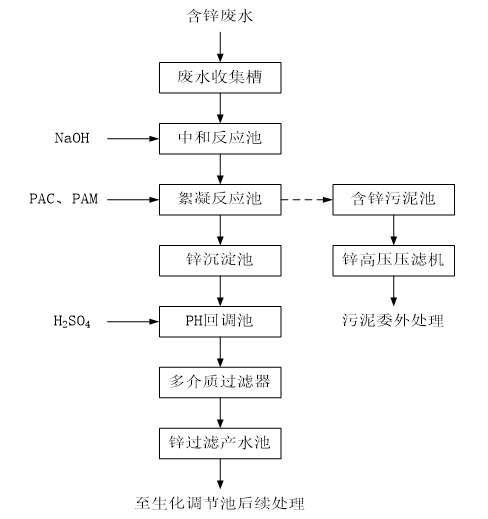 图7.2-3  含锌废水预处理工艺流程工艺流程说明：含锌废水经收集管网进入含锌废水收集槽经水质、水量调节后，用提升泵将废水提升至中和反应池，该阶段投加NaOH 调节废水中的PH值为9.0~9.5，该反应阶段可将废水中的锌等重金属离子转化为氢氧化物沉淀，加碱中和反应的水自流进入絮凝反应池，该阶段投入100-300ppm絮凝剂聚合氯化铝，再进入絮效池投加10ppm的助凝剂聚丙烯胺，形成比重大于水的矾花后进行沉淀分离。沉淀分离完成后上清液经加酸回调pH 值后，进入多介质过滤器去除水中存在的少量悬浮物及部分COD 等，多介质过滤出水进入生化调节池进行零排放处理。沉淀池底部污泥排入锌污泥池，通过污泥专用泵打入压滤机内压榨，滤液返回到调节池内，泥饼交有资质的单位处置。（2）含锌废水预处理主要设备含锌废水预处理系统主要设备见下表。表7.2-3   含锌废水预处理系统主要设备一览表（3）含锌废水预处理系统可行性分析及处理效率含锌废水预处理系统与含镍废水预处理系统工艺一致，此处不再赘述。处理效果见下表。表7.2-4   含锌废水预处理系统处理效率根据《排污许可证申请与核发技术规范  电镀工业》（HJ855-2017），含锌废水治理的可行技术有：化学沉淀法处理技术、化学法+膜分离法处理技术，本项目采用“混凝沉淀+多介质过滤器”及“化学法+膜分离法处理技术”，属于可行技术，符合要求。7.2.4.3含铬废水预处理工艺可行性分析（1）含铬废水预处理工艺含铬废水预处理系统工艺流程见下图：图7.2-4  含铬废水预处理工艺流程工艺流程说明：含铬废水主要来源于含钝化槽液、钝化后水洗废水、中和槽液、中和后水洗废水过滤膜反冲洗水、封闭槽液、封闭后水洗废水、酸雾塔废水，废水中主要含有三价铬、六价铬等。Cr6+有较强的氧化性，其不仅不能与任何物质反应或共聚沉淀去除，还会对膜会产生致命的损伤，因此需向废水中投加还原剂将Cr6+还原成微毒的Cr3+，并进行一定去除后，才能进入后续的零排放系统。由于焦亚硫酸钠的还原用量最少、最易于储存、处理效果最好，因此以焦亚硫酸钠作为还原剂，含铬废水经收集管网收集后进入收集槽，经⼀定的时间调质均匀后，提升至还原反应池， 加入⼀定量的酸液和焦亚硫酸钠溶液控制pH值在2~3 和ORP 值在-270~-240mv。六价铬被还原成三价铬的反应如下：2H2Cr2O7+3Na2S2O5+3H2SO4——2Cr2(SO4)3+3Na2SO4+5H2O在搅拌状态下充分反应15min 后加入液碱控制pH 值为9.0~9.5，该反应阶段可将废水中的铬离子转化为氢氧化铬沉淀，充分反应后进入絮凝反应，该阶段投入100-300ppm絮凝剂聚合氯化铝，再进入絮效池投加10ppm 的助凝剂聚丙烯胺，形成比重大于水的矾花后进入沉淀池进行泥水分离。上清液经PH 回调后进入多介质过滤系统，多介质过滤出水进入生化调节池进行零排放处理。沉淀池底部污泥排入铬污泥池，通过污泥专用泵打入压滤机内压榨，滤液返回到调节池内，泥饼交有资质的单位处置。（2）含铬废水预处理主要设备含铬废水预处理系统主要设备见下表。表7.2-5   含铬废水预处理系统主要设备一览表（3）含铬废水预处理系统可行性分析及处理效率①还原+混凝沉淀本项目含铬废水采用化学还原法处理技术进行预处理，依据《电镀污染防治最佳可行技术指南》（试行）（HJ-BAT-11），化学还原法是在酸性（pH 值2.5～3.0）条件下，将废水中的六价铬还原成低毒的三价铬，再调整pH 值至7～9，使其以氢氧化铬形态沉淀去除。该技术可消除含铬废水的毒性，具有稳定、可靠、易于实现自动控制等特点，该技术适用于电镀企业含铬废水的处理。化学还原法处理重金属去除率≥98%。②多介质过滤多介质过滤系统与含镍、含锌处理系统相同，此处不再赘述。处理效果见下表。表7.2-6   含铬废水预处理系统处理效率根据《排污许可证申请与核发技术规范   电镀工业》（HJ855-2017），含铬废水治理的可行技术有：化学还原法处理技术、电解法处理工艺、其他，本项目采用化学还原处理技术可以将Cr6+还原成的Cr3+，使其更容易产生沉淀被去除掉， 之后通过其他工艺（混凝沉淀+多介质过滤器）进行处理， 属于可行技术，符合要求。7.2.4.4地面废水预处理工艺可行性分析（1）地面废水预处理工艺地面废水预处理系统工艺流程见下图：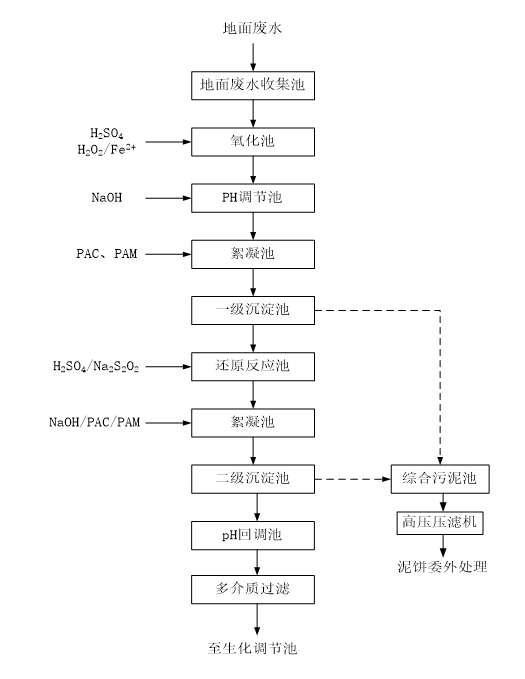 图7.2-5  地面废水预处理工艺流程工艺流程说明：本项目地面废水主要由车间地面清洗水和车间“跑冒滴漏”及膜系统化学清洗和树脂再生废水等组成，由于不仅含有铬，还含有药洗下来的络合剂、再生液及其他金属元素等，因此该废水成分较复杂。废水经收集池收集后由提升泵提升进入氧化池，通过硫酸控制pH值在2.5~3，投加类芬顿试剂，在氧化剂活化下可以氧化废水中的环氧树脂、醇类等难降解的有机物和络合物，在PH调整池中通过液碱控制pH值在10~11，并投加PAC\PAM，充分反应后沉淀物在斜板沉淀池中进行泥水分离，上清液进入PH调整池中通过硫酸控制pH值在2-3，并投加焦亚硫酸钠溶液，控制ORP值在-270~-240mv，进行还原反应，还原反应后出水投加NaOH、PAC、PAM，充分反应后在二级斜板沉淀池中进行泥水分离，污泥进入综合污泥池，上清液进入PH 回调池，回调后经多介质过滤后进入生化调节池。污泥通过专用泵打入压滤机内压榨，滤液返回到调节池内，泥饼交有资质的单位处置。（2）地面废水预处理主要设备地面废水预处理系统主要设备见下表。表7.2-7   地面废水预处理系统主要设备一览表（3）地面废水预处理系统可行性分析及处理效率①氧化通过硫酸控制pH值在2.5~3，投加类芬顿试剂，在氧化剂活化下可以氧化废水中的环氧树脂、醇类等难降解的有机物和络合物。②混凝沉淀混凝沉淀系统与含镍、含锌处理系统相同，此处不再赘述。③多介质过滤多介质过滤系统与含镍、含锌处理系统相同，此处不再赘述。表7.2-8   地面废水预处理系统处理效率根据《排污许可证申请与核发技术规范  电镀工业》（HJ855-2017），重金属混合废水治理的可行技术有：化学沉淀法处理技术、化学法+膜分离法处理技术，本项目采用“氧化+混凝+还原+混凝+多介质过滤器”及“化学法+膜分离法处理技术”，属于可行技术，符合要求。7.2.4.5综合废水预处理工艺可行性分析综合废水包含含油废水及酸性废水，含油废水先经自己的预处理系统预处理后进入酸性废水预处理系统继续处理，最后再进入零排放处理系统进行最终处理。（1）含油废水预处理工艺含油废水预处理系统工艺流程见下图：图7.2-6  含油废水预处理工艺流程工艺流程说明：本项目含油废水主要来源于前处理除油废液、除油后水洗废水。含油废水经收集管网进入含油废水收集池经水质、水量调节后，用提升泵将废水提升至破乳反应池，该阶段投加H2SO4、破乳剂对废水进行氧化破乳，然后自流进入混凝、絮凝槽，在此阶段加NaOH调节废水中的pH值，在最佳pH值下废水的气浮效果最好，pH调节完成后加入PAC、PAM 等絮凝助凝剂，进入气浮沉淀系统。气浮系统产生微小的气泡附着于油类物质及其他细小悬浮颗粒上上浮于水面，最终通过刮渣机刮除。气浮池产生的沉淀物沉淀于池底并通过排泥泵排至综合污泥池。污泥通过专用泵打入压滤机内压榨，滤液返回到调节池内，泥饼交有资质的单位处置。气浮池出水进入酸洗废水收集池，与酸性废水进一步进行处理。（2）酸性废水预处理工艺酸性废水预处理系统工艺流程见下图：图7.2-7  酸性废水预处理工艺流程工艺流程说明本项目酸洗废水主要由酸洗、酸活化、封闭水洗等工序产生的废水，废水中主要含有酸、碱、石油类有机污染物。酸洗废水与预处理后的有机废水经收集管网进入酸洗废水调节池经水质、水量调节后，用提升泵将废水提升至PH 调节池再投加NaOH 调节废水的pH 值为8-9， PH 调节完成后加入PAC、PAM 等絮凝剂，进入沉淀系统，产生的沉淀物沉淀于池底并通过排泥排至综合污泥池。污泥通过专用泵打入压滤机内压榨，滤液返回到调节池内，泥饼交有资质的单位处置。沉淀出水经加酸回调pH 值后进入多介质过滤系统，然后进入生化调节池进一步处理。（3）含油废水预处理主要设备含油废水预处理系统主要设备见下表。表7.2-9   含油废水预处理系统主要设备一览表（4）酸性废水预处理主要设备酸性废水预处理系统主要设备见下表。表7.2-10   酸性废水预处理系统主要设备一览表（5）综合废水预处理系统可行性分析及处理效率①破乳在破乳反应池内投加H2SO4、破乳剂对废水进行氧化破乳，使乳状液的分散相小液珠聚集成团，形成大液滴，最终使油水两相分层析出。②气浮气浮是在水中产生大量细微气泡，细微气泡与废水中小悬浮粒子相黏附。形成整体密度小于水的“气泡颗粒”复合体，悬浮粒子随气泡一起浮升到水面，形成泡沫浮渣，从而使水中悬浮物得以分离。③混凝沉淀混凝沉淀系统与含镍、含锌处理系统相同，此处不再赘述。④多介质过滤多介质过滤系统与含镍、含锌处理系统相同，此处不再赘述。表7.2-11  综合废水预处理系统处理效率根据《排污许可证申请与核发技术规范   电镀工业》（HJ855-2017），重金属混合废水治理的可行技术有：化学沉淀法处理技术、化学法+膜分离法处理技术，本项目采用“破乳+混凝+气浮+混凝沉淀+多介质过滤”，属于“化学法+膜分离法处理技术”为可行技术，符合要求。7.2.5废水零排放处理系统可行性分析1、废水零排放处理系统工艺根据《排污许可证申请与核发技术规范  电镀工业》（HJ855-2017），废水治理的可行技术有：“A/O生物处理技术”“A2/O生物处理技术”“好氧膜生物处理技术”“缺氧（或兼氧）膜生物处理技术”“厌氧-缺氧（或兼氧）膜生物处理技术”。本项目零排放处理系统核心工艺采用“A2/O生物处理技术+膜生物处理技术+深度处理”，属于可行技术，符合要求。各类废水经预处理后进入生化调节池。经提升泵提升进入生化处理系统，生化处理系统由厌氧池、缺氧池、好氧/MBR 池组成，可去除废水中的有机物、氨氮、总氮等污染物，减少膜系统和蒸发器的污堵，同时生化系统MBR产水可直接进入一级反渗透。一级反渗透的浓水进入深度软化系统去除水中的硬度后，进入二级膜系统（运行压力约350~450bar）进一步脱盐，二级浓水进入DTRO （运行压力约800~900bar）继续浓缩后，最终剩余约10%的浓液进入MVR 蒸发器蒸发结晶，结晶盐委外处理。多级膜浓缩系统产水与蒸发冷凝水经两级脱盐RO 脱盐后电导小于20us/cm 后回用于车间生产。其处理工艺如下：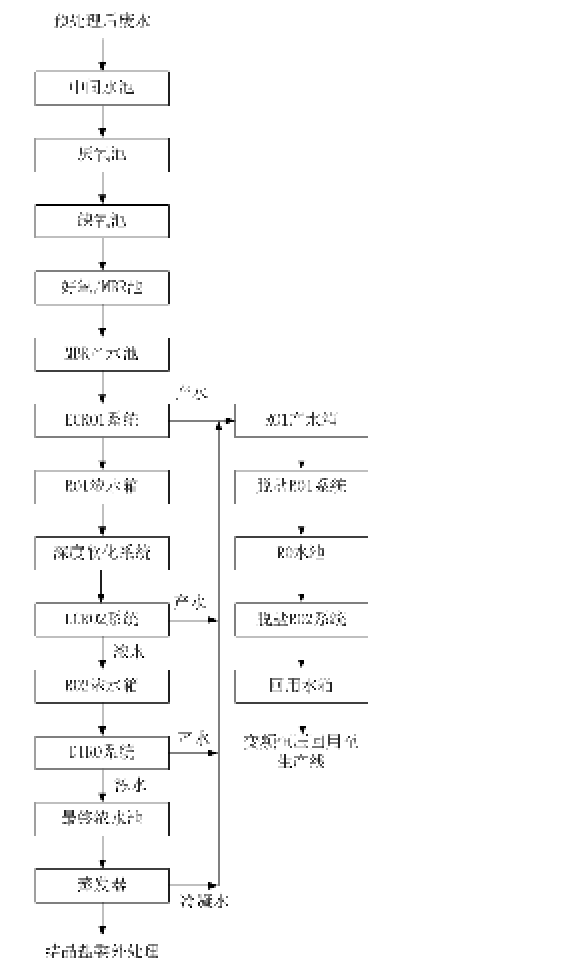 图7.2-8    废水零排放处理工艺流程2、废水零排放处理系统主要设备废水零排放处理系统主要设备见下表。表7.2-12   废水零排放处理系统主要设备一览表3、废水零排放系统可行性分析及处理效率①厌氧—缺氧—好氧+MBRA2/O工艺是一种常用的二级污水处理工艺，具有同步脱氮除磷的作用，可用于二级污水处理或三级污水处理；后续增加深度处理后，可作为中水回用，具有良好的脱氮除磷效果。污水与回流污泥先进入厌氧池（DO<0.2mg/L）完全混合，经一定时间（1～2h）的厌氧分解，去除部分BOD，使部分含氮化合物转化成N2（反硝化作用）而释放，回流污泥中的聚磷微生物（聚磷菌等）释放出磷，满足细菌对磷的需求。然后污水流入缺氧池（DO<=0.5mg/L），池中的反硝化细菌以污水中未分解的含碳有机物为碳源，将好氧池内通过内循环回流进来的硝酸根还原为N2而释放。接下来污水流入好氧池（DO，2-4mg/L），水中的NH3-N（氨氮）进行硝化反应生成硝酸根，同时水中的有机物氧化分解供给吸磷微生物以能量，微生物从水中吸收磷，磷进入细胞组织，富集在微生物内，经沉淀分离后以富磷污泥的形式从系统中排出。MBR是指将超、微滤膜分离技术与污水处理中的生物反应器相结合而成的一种新的污水处理装置。这种反应器综合了膜处理技术和生物处理技术带来的优点。超、微滤膜组件作为溺水分离单元，可以完全取代二次沉淀池。与传统工艺比较，这种将膜与生化反应相结合的MBR工艺有明显优势。本项目拟采用逸辰移动式MBR一体化污水处理设备，逸辰移动式MBR一体化污水处理设备是在MBR膜生物反应器的基础上经过进一步的研发升级开发出来的第五代新型污水处理再生设备。逸辰移动式MBR一体化污水处理设备该设备集污水处理和再生工艺于一体，采用水解酸化、兼氧和好氧活性污泥生化、超滤膜分离等工艺，降解污水中的污染成分，使之达到回用要求，是超滤膜在污水处理和再生过程的一种应用。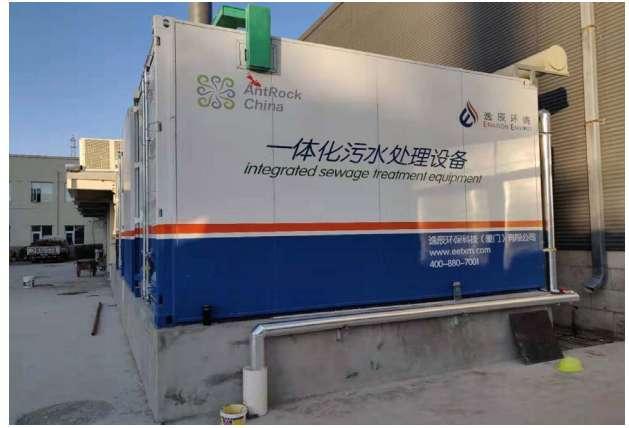 图7.2-7   移动式一体化污水处理设备（实物图）②ECRO反渗透技术是目前较先进和有效的除盐技术。反渗透是采用膜法分离的水处理技术，其原理是在压力作用下，透过反渗透膜的水成为纯水；水中的杂质被反渗透膜截留并被带出。利用反渗透技术可以有效地去除水中的溶解盐、胶体、细菌、病毒、细菌内毒素和大部分有机物等杂质。反渗透设备系统除盐率一般为95%-99%。反渗透膜元件的主要脱盐部分的机理类似于半透膜，能对水中的离子具有选择透过性，自然状态下，半透膜（反渗透膜）选择透过溶剂（水）由低浓度侧向高浓度侧进行自然渗透，在形成一定的渗透压差下达到自然渗透平衡；当在高浓度侧施加外界压力时，高浓度侧的溶剂克服自然渗透压和自然液位浓3度差而使水分子由高浓度侧向低浓度侧进行逆向渗透。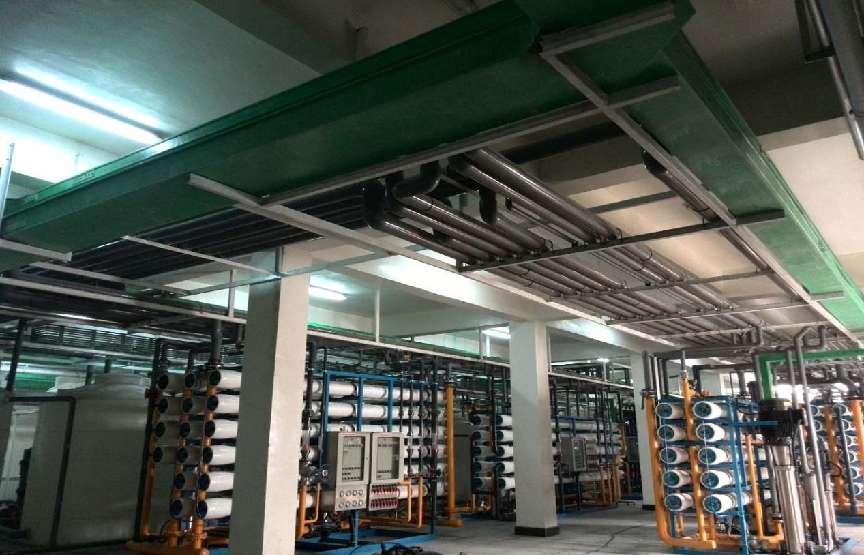 图7.2-8   反渗透设备现场图（国家电网平高集团股份有限公司）③DTRODTRO（碟管式反渗透），是一种专利型膜分离组件。该技术是专门针对高浓度料液的过滤分离而开发的， DTRO独特的宽流道、抗污染和耐高压膜片的设计，可适应比传统卷式 RO更差水质的进水要求，因此，可用于对传统卷式 RO 再浓缩，最终回收率可达75%-90%，可大大降低后续热浓缩的处理量，有效降低热浓缩设备的投资和运行费用。结构组成：DTRO 主要由过滤膜片、导流盘、中心拉杆、高压容器、两端法兰、各种密封件及连接螺栓等组成。过滤膜片和导流盘交替叠放，中心拉杆串成模芯置入高压容器后两端法兰进行固定，再用拉杆结合形成。 工作原理：原水通过膜芯与高压容器的间隙到达膜元件底部，均匀布流进入导流盘，在导流盘表面以雷达扫描方式流动，从投币式切口进入下一组导流盘和膜片，在整个膜柱内呈涡流状流动，产水通过中心管排出膜元件。DTRO 对 COD、无机盐的截留率在 99%以上，有效保证出水水质； 大大简化了废水治理的工艺流程、废水只需简单预处理就可进入膜系统，从而大大降低了环保的建设成本和污水处理的运行费用。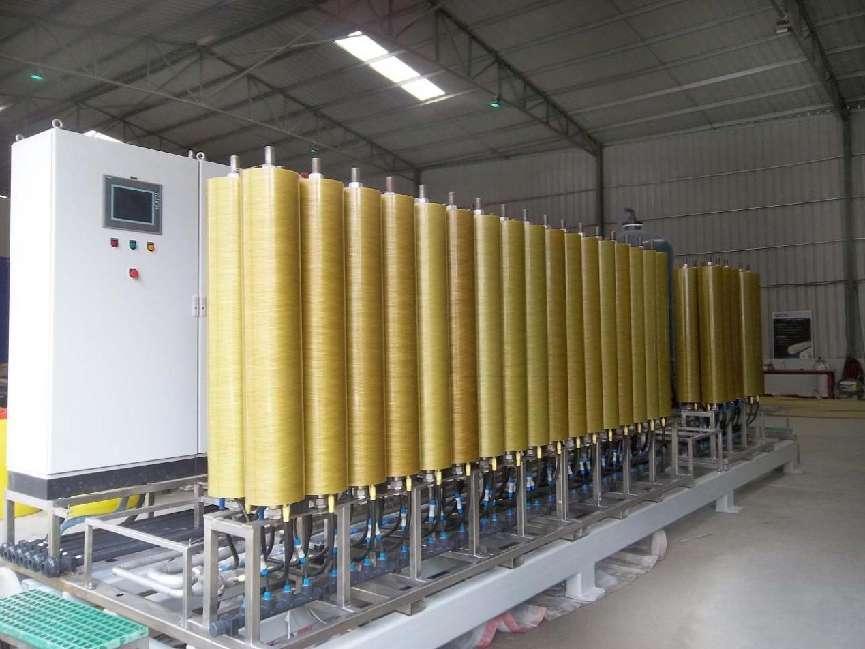 图7.2-9   DTRO设备现场图④MVR蒸发蒸发采用MVR蒸发系统，蒸发规模36m3/d，包含废水蒸发系统、结晶物分离系统等主要功能，蒸发热源来源于厂区的天然气锅炉。蒸发原理：经过RO处理后的含重金属浓水被泵入板式热交换器，液体被喷淋到热交换管的外面形成薄膜，蒸发发生在管外，形成二次蒸汽，这些二次蒸汽经蒸汽压缩机压缩提温后进入到热交换管的管内，管内的高温蒸汽把热量传递给管外的喷淋液后，高温蒸汽被冷凝变成蒸馏水，而管外的喷淋液被加热后部分被蒸发变成蒸汽。经低能耗MVR 强制循环蒸发浓缩后成过饱和溶液，浓缩液最后进入稠厚器，稠厚晶体排至固液分离系统分离，母液回流至上级处理系统，结晶体进入危废暂存库暂存。本项目采用的蒸发工艺是目前现有蒸发工艺中能耗低效率较高的蒸发工艺，该蒸发工艺主要是运用蒸汽的特性，当蒸汽经压缩机压缩后，其压力和温度得到逐步提升。当较高温度的蒸汽进入蒸发器的换热管里，而热井循环液（膜处理后的浓水）在管外喷淋时，蒸汽在冷凝管里面冷凝形成冷凝水，蒸汽的热焓传给管外的喷淋水，这样连续进行蒸发。在整个系统中能量的输入只有压缩机的马达和保持系统稳定操作的很少量蒸汽热源。MVR 蒸发系统工艺流程见下图图7.2-10   MVR蒸发系统工艺流程图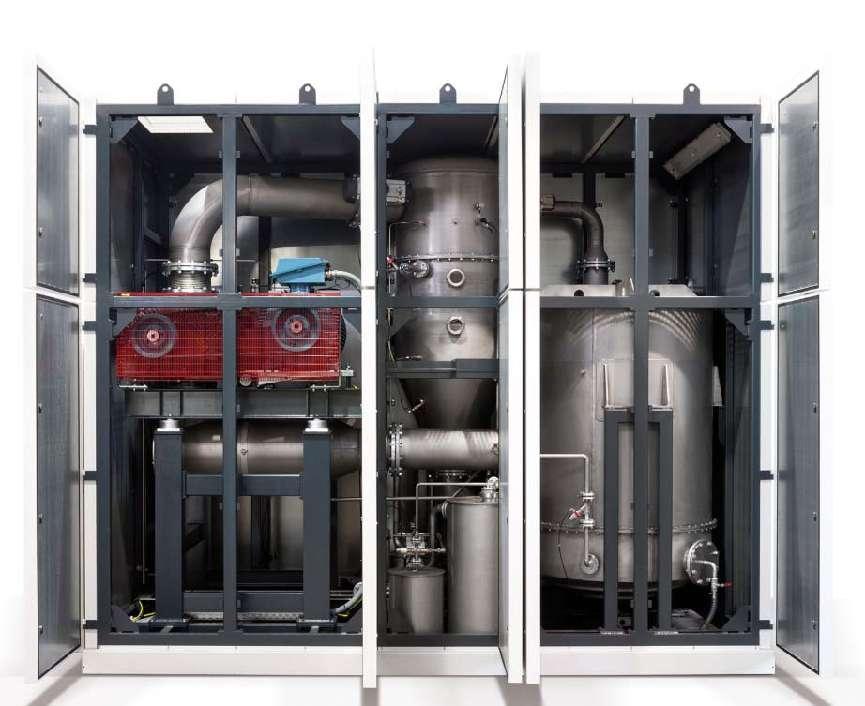 图7.2-11   MVR蒸发系统内部实物图上述各股废水经预处理后，进入生化调节池内进行均质均量，然后进入零排放系统深度处理，处理效率见下表：表7.2-12   废水零排放系统处理效率表7.2-13  废水电导率去除效率一览表4、同类企业运行效果本项目全部生产线废水采用分类收集、分类处理、深度处理、全部回用，各类废水采用预处理后，最终全部进入零排放处理系统，经深度处理后全部回用。采用此类废水处理方式的企业经调查有孝感惠茹金属表面处理有限公司2000t/a金属表面处理项目、盐城千佰镀金属表面处理有限公司工件表面处理（年处理工件518.32万平方米）项目，具体如下：（1）孝感惠茹金属表面处理有限公司2000t/a金属表面处理项目孝感惠茹金属表面处理有限公司2000t/a金属表面处理项目于2021年9月委托湖北汇策环保技术有限公司承担该项目的环境影响评价工作，2021年12月编制完成《孝感惠茹金属表面处理有限公司2000t/a 金属表面处理项目环境影响报告书》。于2022 年2月10 日通过孝感市生态环境局的审批，审批文号：孝环函[2022]16 号。2022 年4月孝感惠茹金属表面处理有限公司2000t/a 金属表面处理项目投入试生产。孝感惠茹金属表面处理有限公司2000t/a 金属表面处理项目于2022 年2 月动工建设，于2022 年4 月竣工投入调试运行。生产线包含设置镀镍线1条、镀锌线1条。产品为电镀工件，其中镀镍件产量200t/a，镀锌件产量450t/a，镀镍线原料包含镍板、氯化镍、硫酸镍、铬酸酐等，镀锌线原料包含锌板、盐酸、氯化锌、三价铬等。污水包括含镍废水、含锌废水、含铬废水、除油废水、酸性废水等。污水处理方式为：分质预处理+深度处理+全部回用，具体处理方式如下：含油、含酸废水：采用通过破乳+高效气浮预处理有效去除浮油和乳化油，降低水中的有机物的含量，采用中和法调节酸碱度，再结合“化学沉淀+生物降解”工艺对含油废水及酸性废水进行处理，达到除油、中和并同时去除废水中的铁、铝及少量重金属离子。含镍废水：含镍废水主要采用离子交换法处理，镀镍废水中的 Ni2+ 离子采用阳离子交换树脂吸附。尾水进入生化系统处理，含镍污泥脱水后定期外运由相关资质单位处理。含铬废水：含铬废水先调节池调节水质水量，泵入铬反应池，依次投加一定量的酸、还原剂、碱，投加硫酸使含铬废水pH小于 2~3，投加亚硫酸钠，控制 ORP值在230~270之间使六价铬还原为三价铬，反应时间宜控制在 20～30min。在pH调节池中投加氢氧化钠调节pH至8.0±0.4（不允许 pH＞9），使三价铬形成氢氧化铬沉淀，在沉淀池中投加助凝、混凝剂后形成絮体后沉淀，再进入膜分离系统，将泥水分离，分离后的清水进行后续深度处理。深度处理系统：包含生化处理系统和膜处理系统，生化处理系统预处理后的污水经调节 pH 至生化适应范围后进入生化处理系统，通过 A/CSBR 的生物降级作用，去除大部分的 COD、氨氮及 SS 等物质，也能降低 并能保证重金属指标。生化沉淀出水自流进入回用水处理系统中的 RO（反渗透） 预处理系统。RO 系统后将产生相应的浓缩液，该部分浓水要继续进入后续的膜系统进行浓缩，需要将经过一级浓缩后升高的COD等有机物进一步去除。膜处理系统膜过滤系统产生的淡水进入回用产水池，产生的浓水进入浓缩系统。当浓缩水的含盐量浓缩达到一定程度时先送入预热系统，在该系统中浓水通过换热器与蒸发系统产生的冷凝水进入热交换，除掉O2和 CO2等气体，在预热系统通过换热达到规定温度后进入多效蒸发器内进行蒸发浓缩。蒸发结晶盐作为危废处理。根据《孝感惠茹金属表面处理有限公司2000t/a金属表面处理项目验收监测报告》可知，该项目污水处理系统运行稳定，深度处理后废水回用于生产环节，生活污水经化粪池处理后排入园区污水管网，符合竣工验收条件，（2）盐城千佰镀金属表面处理有限公司工件表面处理（年处理工件518.32万平方米）项目盐城千佰镀金属表面处理有限公司工件表面处理（年处理工件518.32万平方米）项目于2021 年3月24日通过盐城市生态环境局的审批，审批文号：盐环审[2021]7号。目前已开始建设，预计2023年3月中旬竣工调试运行。本项目拟建设 44 条生产线，具体包括 37 条电镀生产线、2条磷化 生产线、1 条电解抛光生产线、3 条阳极氧化生产线、1 条电泳生产线。其中，电镀生产线包括 18 条镀锌线（6 条滚镀镀锌生产线、12 条挂镀镀锌生产线）、8 条镀铜镍铬生产 线、1 条镀金生产线、1 条镀银生产线、5 条镀硬铬生产线、2 条 ABS 生产线、2 条锌镍 合金生产线。年处理工件总外层面积共 518.32 万 m2，其中电镀面积 434.92 万 m2，其他 非电镀表面处理面积 83.4 万 m2。废水处理方式如下含油废水：含油废水经过收集后，提升至破乳气浮一体化设备并加入破乳剂使油珠脱水，乳化 液中的自由水分子减少，乳化液油珠的水化层被破坏，使乳化油转换成分散油；加入 PAM、PAC 吸附油类，从而达到除油的目的。含铬废水：低浓含铬废水收集后提升至超滤+RO 系统，产水回用于该生产工段，浓水与高浓含铬废水一起进入还原絮凝沉淀一体化设备，废水首先进入还原池，因废水中铬主要以 六价铬存在，依次向反应池内投加硫酸，由 pH 控制器控制 H2SO4 投加，调整 pH 值至适当值，向其中投加还原剂硫酸亚铁，将废水中含有的六价铬还原为低毒性的三价铬， 继而投加氢氧化钠将废水调至碱性，并投加 PAC、PAM、重金属捕捉剂进行絮凝反应 盐城千佰镀金属表面处理有限公司工件表面处理（年处理工件 518.32 万平方米）项目 382 生成铬沉淀物，进而通过沉淀达到使铬元素脱离废水的目的，同时加入次氯酸钠氧化水 中氨氮达到预处理氨氮的作用。处理后的废水排到盐水收集池。产生的污泥进入对应的 污泥处理及污泥干化装置进一步脱水后委外处置。含镍废水：化学镍废水收集后，经过次氯酸钠氧化破除含镍络合物后与低浓含镍废水以及含锌 镍废水一起进入超滤+RO系统，超滤+RO 系统产水回用于该生产工段，浓水与高浓含镍废水一起进入絮凝沉淀一体化装置，在混凝沉淀装置内加入液碱调节pH 值再加入混凝剂、重金属离子捕捉剂除去废水中的镍。处理后的废水排到盐水收集池。产生的污泥进入对应的污泥处理及污泥干化装置进一步脱水后委外处置。含锌废水：含镍废水、含锌废水、综合废水经收集混合后，一起进入超滤+RO 系统，产水回用于生产工段，浓水再与综合槽液、含镍槽液、含锌槽液一起进入离心电解旋流装置处理并回收废水中的铜。除铜后进行两级絮凝沉淀，一级絮凝沉淀加液碱控制 pH≤8 并投加 PAC、PAM 以及重金属离子捕捉剂沉淀废水中的锌、铝，二级絮凝沉淀加液控制 pH≤10 并投加 PAM 以及重金属离子捕捉剂沉淀废水中的镍。处理后的废水排到盐水收集池。产生的污泥进入对应的污泥处理及污泥干化装置进一步脱水后委外处置。回用系统：各废水预处理工段的排水分别进入盐水收集池匀质后，盐水经泵输送到 MVR 蒸发系统，蒸发冷凝液经RO系统处理后淡水去中水收集与分配系统，废盐委外处理，母液回流至盐水收集池重新处理。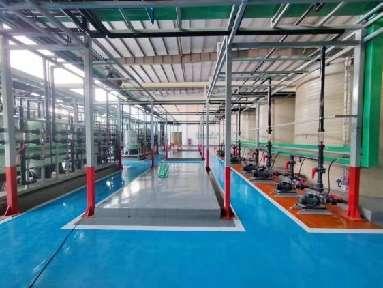 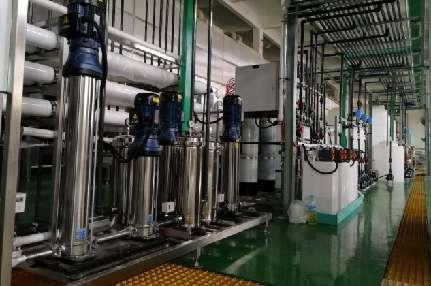  污水处理车间                  多级膜浓缩系统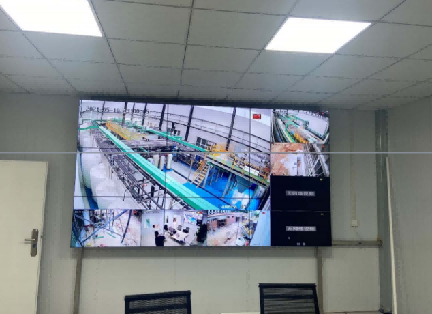 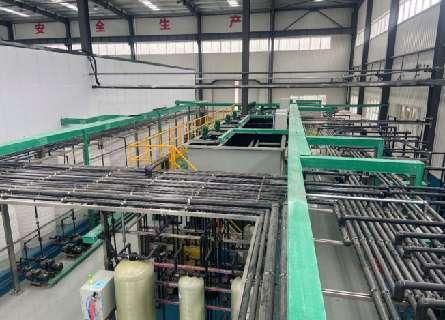 管路系统                                 监控系统图7.2-12   零排放处理系统实际案例照片5、污水处理站稳定运行措施保证本项目设计涉重废水经处理后全部回用于生产系统，为保证回用水的稳定，膜处理系统设备均采用一用一备，同时采用先进的自动化控制系统和恒压变频供水系统，确保各个用水点的水量。污水处理站自控系统由管理层、控制管理层、现场控制层三层组成，控制系统结构采 用集散型控制系统，以便于实现“集中管理，分散控制”的三级控制。指挥权集中、控制权分散、注重功能分散，以求控制灵活，提高整个系统的可靠性。PLC 用于监控水泵、阀门、 风机等的运行和操作，仪表用于检测水的 pH、电导、温度等水质参数。污水处理站中心控制室配置一台计算机操作站，装 Windows 7 系统，运行 WINCC 或 Intouch 组态做成了人机界面，监测和控制整个污水站的生产和运行情况。通过自动化的监控系统可以实时掌握污水处理系统运行效果及回用水水量和水质情况，出现异常可以及时处理，以保证生产的正常运行。经零排系统处理后的回用水主要集中在回用水池，从回用水池到回用水点之间会布设定向用水管路，同时有恒压变频水泵保证供水的稳定。6、结论项目零排放处理系统出水水质COD6mg/L、NH3-N0.27mg/L、SS0.26mg/L、石油类0.19mg/L、总镍0.0045 mg/L、总锌0.0007 mg/L、六价铬0.027 mg/L、总铬0.022 mg/L、电导率10su/cm，水质满足电镀用水要求。项目各工序水洗总计需水量为416.8534 m3/d，零排放处理系统出水391.5368m3/d，因此生产线各水洗工序可消纳其回用水量。综上，从水质、水量、同类企业运行情况等方面分析后，零排放处理系统出水可回用于各环节水洗工序，同时，为确保出水稳定，本项目污水处理站采用自动化控制系统同时重担膜处理系统设备采用一用一备同时回用水采用变频恒压供水，因此，废水处理系统能做到稳定运行，处理设施可行。7.2.6废水处理工艺运行成本可行性分析本项目零排废水处理设施总投资估算1500万，运行费用估算为41.65元/吨。7.2.6.1 运行费用计算依据运行费用计算依据见下表：表7.2-14   运行费用计算依据一览表7.2.6.2 电费本项目装机功率约380kw（不含蒸发器） ，常用功率约 340kw，则每小时耗电量约340kwx0.8元/度=272 元，日电费为 272x24=6528元。则吨水耗电费约6528元/h÷400 吨/h=14.5元。7.2.6.3 药剂费按同类废水处理费用，平均吨水处理费用约15元，日药剂费为15×450=6750 元。7.2.6.4 MVR蒸发费用MVR系统总装机功率约120kw，正常运行功率约110kw，每日运行时间按24h计算，则废水处理系统每日运行耗电费为 110kw×24h×0.8 元/度=2112元。MVR 蒸发一吨水约消耗200kg 蒸汽，预热需消耗蒸汽500kg，1吨蒸汽以 240元计，则预热1次消耗蒸汽0.5×240=120 元，每天蒸汽消耗量为 0.2×36×240=1728元。则吨水运行费用：8.8元。7.2.6.5 膜更换费用膜使用寿命约3年，每次更换费用约75万元，则每日更换费用约757.6元。吨水更换费用约1.68元。7.2.6.6人工费污水站配置5人，平均每人工资为4500元/月，则日人工费用为750元，吨水人工费用约1.67元。7.2.6.7 日总运行费用日总运行费用：6528+6750+3960+757.6+750=18745.6元。（不含污泥处理费） 吨水运行费用：14.5+15+8.8+1.68+1.67=41.65元。 （不含污泥处理费） 。7.3地下水污染防治措施分析本项目位于获嘉县产业集聚区北区城东片区安王路与梧桐路西北角，租用河南奔茨新能源有限公司现有车间，南车间原为河南奔茨新能源有限公司展厅区域，北车间原为河南奔茨新能源有限公司总装车间，根据对《河南奔茨新能源有限公司年产10万辆电动车建设项目》环评及验收的查阅，以及实地探勘、人员访谈，得知车间目前防渗情况并不满足本项目防腐防渗要求，因此评价要求本项目地下水污染防治措施按照“源头控制、分区防治、污染监控、应急响应”相结合的原则，从污染物的产生、入渗、扩散、应急响应全方位进行控制，并制定了以下防渗措施及要求。7.3.1污染源控制措施（1）建镀槽放置平台高度1.6m，具有防腐、防渗功能，并便于安装排水管道、观察镀槽渗漏情况。（2）生产线建设接水托盘，其宽比槽的两边各宽约20cm、长度不小于槽的长度，深度不小于10cm，用6mm 塑料板制作，与水洗槽底部无缝连接。接水盘根据收水的性质分区域设置，收集的废水全部用PP 管接入相应类别废水排放管。（3）做好含重金属废物和废酸液的收集、贮存和管理，防止渗滤液和废酸液外渗污染地下水。7.3.2生产区分区防渗控制措施本项目应采取的具体防渗措施渗漏及分区防渗情况见表7.3-1。7.3-1   本项目采用的防渗措施一览表7.3.3污染监控及应急响应措施（1）各类废水管线敷设“可视化”，即管道尽可能地上敷设，做到污染物“早发现、早处理”，以减少由于埋地管道泄漏而可能造成的地下水污染。（2）生产废水采用分类收集、分质处理的原则，采用架空布置的密闭管道输送至电镀废水处理厂处理，管道应严格做好防渗、防腐、防漏处理；室外排水沟也应做防渗处理。（3）项目工艺废水管线按可视、可控原则排布，应采取地上明渠明管或架空敷设，废水管道应满足防腐、防渗漏要求，生产装置、罐区等易污染区地面应进行防渗处。（4）制定地下水监测计划，定期监测地下水质。（5）制定废水泄漏应急响应计划，并明确专人具体负责对事故的应急处置工作。（6）建立检查维护制度、档案制度，以保障正常运行和资料查阅。7.4噪声污染防治措施可行性分析7.4.1噪声控制设计原则 （1）在满足工艺设计要求的条件下，优先选用噪声低、振动小的设备，从声源上降低噪声对环境的影响。 （2）在平面设计时，采用“动静分开”和“合理布局”的设计原则，使高噪声设备尽可能远离噪声敏感区，主要产噪车间均集中布置，并安装在室内以便统一采取降噪措施。 7.4.2噪声防治措施可行性分析 （1）拟建项目噪声污染源情况 建设项目主要噪声源为冲床、风机、空压机等，噪声级为75~90dB(A)。 （2）噪声防治措施 噪声防治措施的总原则是：优先选用低噪声设备；对主要产噪设备采用隔声、消声、减振等降噪措施；对车间厂房进行消声、隔声处理；对操作人员进行防噪保护等措施。 针对本项目主要噪声源分别提出以下防治措施： 1）在设备选型时优选低噪设备，并加强对设备的维护和管理，使其始终处于最佳的运行状态，以降低噪声的产生。同时合理进行车间平面布局，并与厂界之间预留出相应的绿化隔声带的距离。 2）各类风机是强噪声源，设备声级值为70～90 dB(A)。应将风机设置隔声罩进行降噪、同时加设减振基础；采取以上降噪措施后，能够实现降噪在25dB(A）以上。 3）在采取各类隔声、降噪措施后，建设单位还应在厂区的边界种植绿化隔声带，通过绿化带的隔声降噪作用降低工程噪声对环境的影响。 （3）可行性分析 厂房隔声是噪声控制中最常用、最有效的措施之一，其基本原理为：声波在通过空气的传播途径中，碰到匀质屏蔽物时，由于两分界面特性阻抗的改变，使部分声能被屏蔽物反射回去，一部分被屏蔽物吸收，只有一小部分声能可以透过屏蔽物传到另一端。显然，透射声能仅是入射声能的一部分，因此，通过设置适当的屏蔽物便可以使大部分声能反射回去，从而降低噪声的传播。本项目产噪设备部分布置在厂房内，隔声量可达到15-25dB(A）以上，可有效降低噪声源对外环境的影响。 综上所述，项目建成后产生的各类噪声均采取了相应的治理措施，项目噪声源经以上措施处理后传至厂界的噪声值低于《工业企业厂界环境噪声排放标准》（GB12348-2008）中3类区标准要求，因此该项目噪声的治理是可行的。 7.5固体废物污染防治措施可行性分析7.5.1一般固废防治措施可行性分析本项目产生的一般固体废物中不合格品、边角料收集后外售；废RO膜由更换厂家回收；职工生活垃圾收集后定期运往垃圾中转站。一般固废贮存要求：本次评价要求一般固废收集存放设施应参照《一般工业固体废物贮存和填埋污染控制标准》（GB18599-2020）的相关要求建设，应建设顶棚和围堰，地面进行防渗处理，防渗性能不低于1.5m厚，渗透系数≤1.0×10-7cm/s的黏土层的防渗性能，防止污染物流失造成二次污染，以“减量化、资源化、无害化”为基本原则，在综合利用的基础上，及时组织清运，最终经综合利用或妥善处置。建设1座一般固废暂存间，占地面积300m2。7.5.2危险废物防治措施可行性分析本项目产生的危险废物为镀镍槽液、镀锌槽液、含镍废物、含锌废物、含铬废物、气浮池污油、废机油、废水反渗透膜、生化处理污泥，各类危险废物除镀槽槽液直接拉走以外，其余危废进行分类暂存至厂房北侧的危险废物暂存间暂存，定期交有资质单位处置。表7.5-1  本项目危险废弃物产生情况统计表表7.5-2  本项目危废贮存场所基本情况一览表本项目危险废物分类贮存，不同类型危废按区存放，采用桶装，盛装桶采用200kg铁桶，直径0.6m，高0.9m，每30天由危废单位转运一次，项目在厂区北侧设置一座占地面积150m2（5m×30m）的危废暂存间用于暂存各类危废，暂存间内道路宽2m长30m，实际贮存面积为90m2，各类危废贮存面积合理性分析见下表。表7.5-3  本项目危废贮存面积设置合理性一览表危险废物储存在危废暂存间，危险废物收集储存过程需按下列要求进行管理：1、危险废物暂存间严格按规定设置环境保护图形标志，并建立检查维护制度，严格执行《危险废物贮存污染控制标准》（GB18597-2001）中的有关规定，加强对危废的临时存储和转运管理要求，防止发生污染事故。严格执行以下措施：（1）一般措施① 建造专用的危险废物贮存设施。② 危险废物暂存间应按规定设置环境保护图形标志，并建立检查维护制度，严格执行《危险废物贮存污染控制标准》（GB18597-2001）中的有关规定，做到防风、防雨、防晒、防渗、防腐、防泄漏，同时危险固废在转运、处理等过程应严格按照国家有关危险废物处置规范进行。具体要求如下：a. 危险废物暂存间基础必须防渗，渗透系数≤10-10 cm/s；b. 危险废物暂存间地面、裙脚要用坚固、防渗的材料建造，建筑材料必须与危险废物相容，衬里能够覆盖危险废物可能涉及到的范围，衬里材料与堆放危险废物相容；c.做好危险废物情况的记录，记录上须注明危险废物的名称、来源、数量、特性、入库日期、废物出库日期及接收单位名称。危险废物的记录和货单在危险废物回取后继续保留三年；d.定期对所贮存的危险废物贮存设施进行检查，发现破损，应及时采取措施清理更换。盛装危险废物的容器上必须粘贴符合 GB18597-2001 标准附录 A 所示的标签。（2）危险废物贮存容器① 应当使用符合标准的容器盛装危险废物。② 装载危险废物的容器及材质和衬里要满足相应的强度要求。③ 装载危险废物的容器必须完好无损。④ 盛装危险废物的容器材质和衬里要与危险废物相容（不相互反应）。⑤ 必须定期对所贮存的危险废物包装容器及贮存设施进行检查，发现破损，应及时采取措施清理更换。（3）危险废物贮存设施的安全防护危险废物贮存设施都必须按 GB15562.2 的规定设置警示标志。危险废物贮存设施应配备通讯设备、照明设施、安全防护服装及工具，并设有应急防护设施。2、企业须健全危险废物相关管理制度，并严格落实。（1）企业须建立危险废物收集操作规程、危险废物转运操作规程、危险废物暂存管理规程等相关制度，并认真落实；（2）企业须对危险废物储运场所张贴警示标识，危险废物包装物张贴警示标签；（3）规范危险废物统计、建立危险废物收集及储运有关档案，认真填写《危险废物项目区内转运记录表》，做好危险废物情况的记录，记录上须注明危险废物的名称、来源、数量、特性和包装容器的类别、入库日期、存放库位、废物出库日期及接收单位名称等，并即时存档以备查阅。3、危险废物在暂存期间存储和管理的相关要求。（1）必须将危险废物装入容器内进行密封装运，禁止将不相容（相互反应）的危险废物在同一容器内混装；（2）盛装危险废物的容器应当符合标准，材质要满足相应的强度要求且必须完好无损，容器材质和衬里要与危险废物相容（不相互反应）；（3）必须定期对所贮存的危险废物包装容器及贮存设施进行检查，发现破损，应及时采取措施清理更换。综上，本项目对所产生的固体废物分别集中收集，按类别进行处理。采取以上措施后，项目固体废物可得到妥善有效的处理处置。7.6土壤污染防治措施可行性分析针对土壤防治采取以下措施：（1）项目厂区内应尽可能全部进行硬化防渗处理，并遵循“生产设施不落地”原则进行建设，原材料应放置在托盘上等；（2）厂区污水处理站应严格按照标准设计施工，地下排水管道采用防渗性能好的管道，设置防渗管道槽，若发生管道污水泄漏，混凝土收集槽可将泄漏的污水集中收集后排入污水处理站事故池（缓冲池），可起到多层防渗作用；（3）生产过程中使用的化学原辅料应按相关要求进行贮存，生产使用过程中做好防范措施，防止化学原料泄漏。（4）车间内实行干湿区分离，湿区地面应敷设网格板，湿镀件上下挂具作业必须在湿区内进行。在采取严格的防腐防渗措施后，项目废水基本不会直接渗入土壤造成土壤污染。因此项目的土壤污染防治措施在技术上是可行的。7.7污染防治措施投资估算本项目总投资56000万元，环保投资1942万，占项目总投资的3.5%。本项目环保投资构成情况详见表7.7-1。表7.7-1   本项目环保投资估算一览表     单位：万元7.8 环保投资竣工验收内容本项目环保设施竣工验收内容见表7.8-1。表7.8-1    本项目环保设施竣工验收一览表第八章  环境影响经济损益分析环境经济损益分析是建设项目环境影响评价的一个重要组成部分，它是综合评价判断建设项目的投资经济效益和环保措施是否能够补偿或多大程度上补偿由于项目的建设可能造成的环境影响和损失的重要依据。8.1社会效益分析河南中能锂动电源有限公司年产79.2198亿只电池配件项目具有的社会效益：（1）河南中能锂动电源有限公司拟投资56000万元、在新乡市获嘉县产业集聚区内建设年产79.2198亿只电池配件项目，本项目的建设，不仅可以进一步提高公司的整体技术水平，为企业带来更大的效益，增强其市场竞争能力，同时可以增加当地财政收入，对当地经济发展具有一定的积极作用。（2）本项目符合国家的产业政策，选址符合城市规划和土地政策。项目投产后，公司既满足了市场需求，又为当地经济发展做出了贡献；还能拉动了周边相关产业的发展，对当地的社会经济发展起到积极作用；生产需要各种辅助原料，以及产品的流通，可带动和促进当地相应的工业、交通运输业的发展，更能促进区域经济多方面的交流发展。因此，项目的建设社会效益显著。（3）可新增就业，减轻当地的就业压力，同时促进社会的稳定发展，增加当地居民收入，提高居民的整体生活水平，有利于社会的安定，为企业的发展提供良好的群众基础。综上所述，项目的建设可有效地促进当地社会和经济的协调发展，评价认为，项目的建设具有良好的社会效益。8.2经济效益分析根据建设单位提供的本项目的建议书及其他经济数据，本项目的主要经济指标见下表：表8.2-1    工程经济效益分析本项目完成后正常年销售收入9500万元，年税前利润总额6500万元，投资利润率为11.61%。从上述各项经济指标可以看出，工程投资产生的经济效益显著，企业具有较强的抗风险能力，项目建设投产后可获得较稳定的经济效益。工程投资回收期10.1年，具有良好的发展潜力。因此，从经济角度考虑本项目的建设是可行的。8.3环境损益分析8.3.1环保投资估算本项目总投资56000万元，环保投资1942万，占项目总投资的3.5%其中环保投资主要投资内容及投资估算详见表8.3-1。表8.3-1    工程完成后环保投资一览表   单位：万元8.3.2环保运行费用估算工程完成后项目环保运行费用主要包括环保设备的维修费、折旧费、环保管理及其他费用，成本费用主要包括原辅材料消耗费，动力消耗费及人员工资，福利等。设备的折旧年限为15年，设备的修理费率为2.5%。为使项目环保治理设施正常运行，并达到预期的治理效果，环保运行费用估算：（1）环保设施运营费及修理费根据防污减污措施评价，本项目污染防治措施的运行费用主要为污水站运行费、废气治理设施运行费用和危险废物处置费用。根据7.2.6小节，污水处理站运行费为每年618.6万元，废气运营费及危废处置费用按照环保总投资的10%估算，设备的修理费用按照环保总投资的2.5%估算，则项目环保设施运营费用约为194.2万元，环保设备的修理费约为48.55万元。（2）环保设施折旧费项目环保设施运营期间会产生环保设施的折旧费，项目按照折旧年限15年进行考虑，项目环保设施的折旧费用计算如下：C2=a×C0/n式中，a—固定资产形成率，取90%；n—折旧年限，取15年；C0—环保设施投资。经计算，项目环保设施折旧费为116.52万元。（3）环保管理费环保管理费用包括管理部门的办公费、检测费和技术咨询费等，按环保设施投资折旧费用与运行费用的1%计算，则项目运营期环保管理费为9.779万元。综上所述，项目环保设施总运行费用为987.6万元，占全年利润（税后）的17.8%。8.3.3工程环境收益估算通过设置专项资金进行污染治理，不仅可以最大限度地减少污染物的排放量，而且实现了部分可利用废物的回收，降低了企业的运行成本，产生了良好的环境效益：1、环境效益本项目环境效益见表8.3-2。表 8.3-2   本项目环境效益由上表可知，本项目采用了较完善可靠的环保治理措施，项目改建完成后，降低了污染物排放量，因而可使排入周围环境的污染物大大降低，将其对环境的影响降至较低水平。2、环保投资收益本项目进行镀锌、镀镍、钝化液回收及一般固废的外售，通过对镀液和钝化液的回收及一般固废的外售，实现了资源的最大化利用，降低了购买生产原料所需要的资金，经济效益、环境效益明显；本项目通过建设各种污染防治措施，实现了污染物的达标排放，可以减少排污费和超标排污费的缴纳额度；综上所述，本项目环保工程主要收益见表8.3-3。表8.3-3    主要环保收益一览表    单位：万元/年3、环境负效益本项目虽然采用了先进的技术和生产装置，并采取了可靠有效的环保措施，确保了污染物达标排放，最大限度减少了污染物的排放量，但每年仍然向环境中排放一定的污染物。根据评价的预测结果，这些污染物虽然不会对评价区域产生明显的不利影响，但其潜在的负面影响是不可避免的，负面的影响具有累积效应，负面影响对环境造成的累积影响将会或多或少地对周边环境及居民产生一定的危害，因此，该项目对环境的影响还需要长期的监测和关注。8.3.4环保投资比例系数 Hz环保投资比例系数是指环保建设投资与企业建设总投资的比值，它体现了企业对环保工作的重视程度。Hz=（EO/ER）×100%式中：EO——环保建设投资，万元ER——企业建设总投资，万元项目各项环保投资费用为1942万元，项目总投资费用为56000万元，环保投资占工程计划总投资的3.5%。本工程的环保投资能有效地提高水及原料利用率，降低能耗、物耗，减轻了对周围环境的影响。总的来说，该项目的环保投资在企业的可接受范围内。8.3.5产值环境系数 Fg产值环境系数是指年环保运行费用与工业总产值的比值，年环保费用是指环保治理设施及综合利用装置的运行费用、折旧费、日常管理费等。产值环境系数的表达式为：Fg=（EZ/ERS）×100%式中：EZ——年环保费用，万元ERS——年工业总产值，万元项目实施后，每年环保运行费用为987.6万元，本项目年工业总产值6500万元，则产值环境系数为15.19%，这意味着每生产万元产值所花费的环保费用为1519元。8.3.6环境经济效益系数 JX环境经济效益系数 JX 是指因有效的环境保护措施而挽回的经济价值与环境保护费用之比，其表达式为：JX=Ei/EZ式中：Ei——每年环保措施挽回的经济效益，万元EZ——年环保费用，万元项目每年环境经济效益为185万元，年环保费用为987.6万元，则环境经济效益系数为0.19:1。8.3.7工程环境效益综述本项目的环境效益主要体现在环保投资减轻项目对环境的影响程度。废气：焊接烟尘经袋式除尘器处理后有组织排放；污水站恶臭经生物除臭后有组织排放；酸雾经二级碱液喷淋塔处理后有组织排放；燃气锅炉废气经低氮燃烧器+烟气再循环处理后有组织排放。废水：本项目废水主要包括综合废水（含油废水、酸性废水）、含镍废水、含锌废水、含铬废水、地面废水、锅炉浓水、纯水制备浓水及生活污水，含油废水、酸性废水、含镍废水、含锌废水、含铬废水、地面废水分别经各自的预处理系统预处理后进入零排放处理系统，经处理后全部回用，不外排，锅炉浓水、纯水制备浓水及生活污水经厂区总排口排入同盟污水处理厂。经计算：（1）项目完成后项目环保投资比例系数Hz为3.5%，表示环保投资占工程计划总投资的3.5%；（2）Fg产值环境系数为15.19%，表示每生产万元产值所花费的环保费用为1519元；（3）环境经济效益系数JX为0.19:1，表示每投入1元环保投资可挽回0.19元经济价值。建设项目环境效益的核算是一项复杂、系统的工作，本项目通过适当的环保投资实现污染物达标排放，并纳入区域总量控制指标内，在达到经济目标的同时亦实现环境目标和持续发展。综上所述，虽然项目需要付出一定的经济代价进行污染治理，但在治理污染物的同时也为企业带来了一定程度的收益，综合评定后，评价认为项目设置的环保投资是必要的，设置环保投资带来的环境效益是明显的。第九章  环境管理与监控计划9.1环境管理环境管理是企业管理中的一项重要内容，加大环境管理力度是实现企业环境效益、社会效益协调发展和走可持续发展道路的重要措施，是企业生存和发展的重要保障之一，环境监测是工业污染防治的依据和环境管理的基础，加强污染监控工作是了解和掌握排污特征、研究污染发展趋势、开展环保技术研究和综合利用能源的有效途径。随着人民生活水平的不断提高和环保意识的不断增强，对于建设项目所引起的环境质量影响日益受到普遍关注，这就要求企业领导者能够及时地掌握本企业的生产和排污状况，因此制定并落实严格的环境管理与监控计划，才能最大限度地减少污染物的产生与排放。9.1.1环境管理的原则根据工程特点及国家环境保护发展要求，环境管理应遵循如下原则：①经济、社会和环境三效益统一，坚持可持续发展的原则。②预防为主，管治结合的原则。在生产运行过程中，坚持设备“大修大改、小修小改和逢修必改”的环保原则。③环保优先的原则。主要工艺设施的改进，新工艺、新技术的采用，企业发展规划的制定，坚持统筹规划、合理布局、清洁生产、集中控制和治理污染。④依靠科技进步，推进清洁生产，节能降耗，降低污染的原则。⑤专业环保管理与公众参与相结合的原则。加强环保宣传，提高全体员工的环保意识，推动本工程的环境保护工作。9.1.2环境管理机构的设置根据国家、河南省有关环保法规和建设项目环境管理的要求，为加强该工程施工期及运行期的环境保护工作，公司应设置环境保护管理机构。根据本次工程实际情况，污水处理站管理操作人员5人，负责全公司污水的处理。评价建议在各车间培训若干有经验、懂技术的技术人员担任车间兼职环保管理人员，把环境管理落实到生产的每个单元，严格监督管理。环境管理专员对本项目的基本职能和主要工作职责见表9.1-1。环境管理专员应具备的素质见表9.1-2。表9.1-1     环境管理机构职能表9.1-2     环境管理专员素质要求为保证工作的顺利进行，安全环保处应在各车间培训业务熟练、责任心强的技术人员担任车间兼职管理人员，以便于监督管理，防患于未然。9.2环境监控计划9.2.1环境监测的目的环境监测的目的是为了准确、及时、全面地反映环境质量现状及发展趋势，对该厂主要污染物排放进行定期监测，为环境管理、污染源控制、环境规划等提供科学依据。因此，环境监测是环境管理工作必不可少的手段，是科学管理企业环保工作的基础。通过监测计划的制定与实施，及时发现环保措施的不足，进行修正和改进，确保环保设施长期高效稳定地进行。9.2.2监测任务环境监测是环境管理的基础，并为企业制定污染防治对策和规划提供依据。根据工程污染物排放的实际情况和就近方便的原则，该项目具体监测工作建议委托有资质的环境监测机构完成。主要任务如下：①定期监测建设项目排放的污染物是否符合国家所规定的排放标准；②分析所排污染物的变化规律，为制定污染控制措施提供依据；③负责污染事故的监测及报告；④环境监测对象主要有两个方面，即污染源监测和企业环境质量监测。9.2.3监控要求（1）根据《固定污染源排气中颗粒物测定与气态污染物采样方法》（GB/T16157-1996）要求，在废气治理设施前、后分别预留监测孔，设置明显标志。（2）根据《环境保护图形标志—排放口（源）》（GB15562.1-1995）标准要求，分别在废气排放口和噪声排放源设置环境保护图形标志，便于污染源的监督管理和常规监测工作的进行。（3）污染监控应严格按照国家有关标准和技术规范进行。9.2.4运行期监控计划根据《排污单位自行监测技术指南 电镀工业》（HJ985-2018）和《排污单位自行监测技术指南 火力发电及锅炉》（HJ820-2017），对生产过程中产生的废气、废水（总排口）、噪声进行监控，具体监测工作自行完成或委托有资质的环境监测机构完成，项目运营期的环境监测计划如下。表9.2-1     有组织废气自行监测点位、监测项目及最低监测频次表9.2-3    无组织废气排放监测点位、监测项目指标及监测频次表9.2-4     废水排放监测点位、监测项目指标及监测频次表9.2-5     噪声排放监测计划表9.2-6     地下水、土壤跟踪监测计划注：可自行监测或委托当地有资质单位监测，监测结果应向社会公开。9.2.6验收监测质量保证与质量控制验收监测采样及样品分析均严格按照《环境水质监测质量保证手册》（第二版）、《环境空气监测质量保证手册》及《环境监测技术规范》等要求进行，实施全程质量控制。具体质控要求如下：A、验收监测应当确保监测期间主体工程工况稳定、环境保护设施运行正常的情况下进行。B、合理布设监测点位，保证各监测点位布设的科学性和可比性。9.2.7监测分析方法样品采集及分析采用国标（或推荐）方法，对目前尚无国标方法的项目，则采用《空气和废气监测分析方法》（第四版）中的分析方法。9.2.5应急监测计划当企业发生非正常工况或污染防治设施运行不正常时，大量未经处理的污染物排放可能对环境产生严重的污染。本公司环境监测站应对该情况下可能产生的污染源及时分析，并立即委托地方环境监测站同时监测，以便采取应急措施，将产生的环境影响控制在最小程度。对发生较大的污染影响，应立即报告上级主管部门，果断采取联合措施，制止污染事故的蔓延。应急监测计划见表9.2-7。表9.2-7      应急监测计划表9.3环境管理台账建议企业建立环境保护台账，台账主要包括生产设施运行记录表、废水处理设施运行记录表、废气处理设施运行记录表等相关内容。环境管理台账表格样式见表9.3-1。表9.3-1      环境管理台账9.4工程概况及信息公开内容9.4.1 工程概况建设单位应该根据《环境影响评价公众参与办法》等要求，按时公开项目基本情况，如项目主要组成情况、项目产品方案、污染物产排及治理措施等情况。（1）项目概况河南中能锂动电源有限公司位于获嘉县产业集聚区北区城东片区梧桐路安王线西北角，厂址中心坐标为东经113.710203881°，北纬35.267804278°。本项目四周环境为：东临河南奔茨新能源有限公司和河南华圣曦铝业有限公司；西临获嘉县华夏建材有限公司；南临新乡沅嘉汽车制造有限公司及梧桐路，隔梧桐路为壹仓优品；北临邦力电器；东北276m为前李村，北侧740m为后李村。随着市场对锂电池的增加，企业从长远考虑，拟投资56000万元建设“年产79.2198亿只电池配件项目”，即为本项目。本项目工程组成等见表9.4-1，本项目产品方案见表9.4-2，项目所用原辅材料组分要求见表9.4-3，表9.4-1  本项目工程组成一览表表9.4-2  本项目产品方案一览表表9.4-3  本项目主要原辅材料一览表（2）针对项目运营期产生的环境影响，项目拟采取的防治措施废气：本项目大气污染源主要为生产线酸雾、酸储罐酸雾、燃气锅炉废气、污水站恶臭、焊接烟尘。电镀线设置全封闭，酸洗槽设置顶吸罩+槽边双侧抽风收集系统，酸储罐设置顶吸集气罩，收集的酸雾经二级碱液喷淋中和塔处理后，于15m高排气筒排放，外排废气可满足《电镀污染物排放标准》（GB21900-2008）表5标准中氯化氢排放标准30mg/m3及《河南省重污染天气重点行业应急减排措施制定技术指南（2021年修订）》中“金属表面处理及热处理加工”10mg/m3浓度限值要求； 燃气锅炉采用低氮燃烧器+烟气再循环，污染物排放能够满足《锅炉大气污染物排放标准》（DB41/2089-2021）表1中在基准含氧量3.5%的条件下，颗粒物、SO2、NOx排放浓度分别不高于5mg/m3、10mg/m3、30mg/m3的要求。项目污水站调节池、生化池、二沉池及污泥池加盖密闭，并将恶臭气体集中收集引入生物除臭设施进行除臭，处理后经15m高排气筒排放。经治理后污水站恶臭能够满足《恶臭污染物排放标准》(GB14554-1993）表2标准要求。项目每台焊机固定工位并在上方设置小型集气罩并采用软管连接至主管道，焊接烟气收集后通过主管道引入袋式除尘器中进行处理，处理后的尾气经1根15m高的排气筒有组织排放。本项目焊接烟尘经上述措施处理后，颗粒物排放速率和排放浓度均能够《大气污染物综合排放标准》（GB16297-1996）表2二级标准及《新乡市生态环境局关于进一步规范工业企业颗粒物排放限值的通知》中其他所有涉气工业企业排放口颗粒物排放浓度不高于10mg/m3的排放标准。废水：本项目建设1座处理规模为450m3/d的污水处理站，含镍废水进入含镍废水预处理系统（pH调节→混凝沉淀→回调→多介质过滤）；含锌废水进入含锌废水预处理系统（pH调节→混凝沉淀→回调→多介质过滤）；含铬废水进入含铬废水预处理系统（还原→pH调节→混凝沉淀→回调→多介质过滤）；地面清洗废水进入地面清洗废水预处理系统（氧化→pH调节→混凝沉淀→还原→混凝沉淀→回调→多介质过滤）；含油废水进入含油废水预处理系统（经破乳→pH调节→混凝→气浮）预处理后，再与酸性废水一同进入酸性废水预处理系统（pH调节→混凝沉淀→回调→多介质过滤）。经预处理后的各股废水一同进入零排放处理系统（A2/O→MBR→两级ECRO→DTRO→二级RO→MVR蒸发）进行深度处理，深度处理后全部回用于生产线，结晶盐作为危废处置。纯水制备浓水、锅炉浓水及生活污水经市政管网排入同盟污水处理厂，出水满足同盟污水处理厂收水水质标准。厂区内采取分区防渗处理后，对地下水影响较小。噪声：本项目主要高噪声设备有风机、冲压机、折弯机等，经采取相应的基础减振、厂房隔声等措施后，厂界噪声可以达到《工业企业厂界环境噪声排放标准》（GB12348-2008）中3类标准要求，对周围外环境影响较小。固废：本项目一般固废主要为边角料、不合格镀件、纯水制备废RO膜，一般固废均暂存于一般固废暂存间，综合利用；危险废物中镀镍槽液、镀锌槽液每5年更换一次，由危废处置单位直接拉走，不暂存，含镍废物、含锌废物、含铬废物、气浮池污油、废机油、废水反渗透膜（3年更换一次）、生化处理污泥暂存于危废暂存间，定期交有资质单位处置；生活垃圾有垃圾桶收集，定期运往垃圾中转站。本项目大气污染物排放清单见表9.4-4，废水污染物排放清单见表9.4-5，固体废物产生及处置清单见表9.4-6。表9.4-4  本项目废气污染源排放清单表9.4-5        废水污染物产排情况      单位：t/a表9.4-6     工程固体废弃物产生及处置情况    单位：t/a9.4.2 信息公开1、公开内容排污单位自行监测信息公开内容及方式按照《企业环境信息依法披露管理办法》生态环境部令第24号（2021年版全文）及《国家重点监控企业自行监测及信息公开办法（试行）》（环发[2013]81 号）执行，公开内容应包括：（1）基础信息：企业名称、法人代表、所属行业、地理位置、生产周期、联系方式、委托监测机构名称等；（2）自行监测方案；（3）自行监测结果：全部监测点位、监测时间、污染物种类及浓度、标准限值、达标情况、超标倍数、污染物排放方式及排放去向；（4）未开展自行监测的原因；（5）污染源监测年度报告。2、公开方式企业可通过对外网站、报纸、广播、电视等便于公众知晓的方式公开自行监测信息。同时，应当在省级或地市级环境保护主管部门统一组织建立的公布平台上公开自行监测信息，并至少保存一年。3、公开时限企业自行监测信息按以下要求的时限公开：（1）企业基础信息应随监测数据一并公布，基础信息、自行监测方案如有调整变化时，应于变更后的五日内公布最新内容；（2）手工监测数据应于每次监测完成后的次日公布；（3）自动监测数据应实时公布监测结果；（4）每年1 月底前公布上年度自行监测年度报告。9.5工程污染物总量控制分析污染物排放总量控制是针对工程分析、环保治理措施及环境影响预测和分析的结果，贯彻“总量控制”“达标排放”的原则，分析确定本项目废水、废气污染物排放总量控制指标，为环保部门监督管理提供依据。9.5.1工程建成后污染物排放情况根据工程分析，项目完成后污染物产排放情况见表9.5-1。表9.5-1       本项目完成后污染物产排情况       单位：t/a9.5.2工程污染物排放总量控制建议指标本项目新增主要污染物总量指标为：COD 0.391t/a、氨氮0.020t/a、	SO2 0.435t/a、NOx 1.316t/a、颗粒物0.460t/a。项目废水经获嘉县同盟污水处理厂处理后排入共产主义渠，该河段水质达标，预支总量进行单倍替代。项目废水排放所需替代量为COD 0.391t/a、氨氮0.020t/a从平原示范区污水处理厂提标改造产生的减排剩余量（COD 11.24016t、氨氮18.40676t）中扣除；项目废气排放预支增量进行双倍替代，双倍替代量为SO2 0.870t/a、NOx 2.632t/a、颗粒物0.920t/a均从获嘉县华夏建材有限公司企业注销产生的减排剩余量（SO2 5.6928t、NOx 7.591t、颗粒物10.8632t）中扣除。项目重点污染物排放总量均有替代来源。9.6排污口标志管理根据国家、地方颁布的有关环境保护规定，厂区废水总排放口、噪声排放源均应按《环境保护图形标志排放口（源）》（GB15562.1-1995）要求设立明显标志。排污口规范化与主体工程必须同时进行，并按照《污染源监测技术规范》设置规范的、便于测量流量、流速的测流段和采样点。作为该项目竣工环保验收的重要内容之一。在厂区的废气排放源、固体废物贮存处置场应设置环境保护图形标志，图形符号分为提示图形和警告图形符号两种，分别按GB15562.1-1995、GB15562.2-1995执行。环境保护图形标志的形状及颜色见表9.6-1，环境保护图形符号见表9.6-2  表9.6-1    环境保护图形标志的形状及颜色表表9.6-2      环境保护图形符号一览表第十章  环境影响评价结论10.1评价结论10.1.1项目概况河南中能锂动电源有限公司拟投资5.6亿元在获嘉县产业集聚区安王路与梧桐路交叉口，租赁现有厂房建设“年产79.2198亿只电池配件项目”。该项目总占地28000平方米，利用原有厂房两栋，建筑面积21100平方米，年产39.6亿只锂电池钢壳、39.6亿只锂电池盖帽、198万个锂电池箱。项目建设性质为新建，全厂劳动定员100人。10.1.2与国家政策法规的相符性河南中能锂动电源有限公司年产79.2198亿只电池配件项目，经对照《国民经济行业分类》（GB/T4754-2017 及 2019年修正）及《2017年国民经济行业分类注释》锂离子电池零部件及材料制造属于“C3849 其他电池制造”。本项目产品为锂电池钢壳、盖帽及电池箱，因此归类为“C3849 其他电池制造”，对照《产业结构调整指导目录（2019 年本）》，本项目不属于鼓励类、限制类、淘汰类，属于允许类。项目建设符合国家产业政策要求。项目建设符合《关于加强涉重金属行业污染防控的意见》（环土壤[2018]22号）、《重点区域2021-2022年秋冬季大气污染综合治理攻坚方案》、《河南省涉重金属重点行业污染防控工作方案》（豫环文[2018）262号]）、《关于进一步加强重金属污染防控的意见》（环固体【2022】17号）《河南省进一步加强重金属污染防控工作方案的通知》（豫环文[2022]90号）、《关于建立“两高”项目会商联审机制的通知》（豫发改环资[2021]977 号）、《关于印发河南省重金属污染防治工作指导意见的通知》（豫环文[2017]277号）、《河南省重污染天气重点行业应急减排措施制定技术指南（2021）年修订》、《关于印发河南省“十四五”生态环境保护和生态经济发展规划的通知》（豫政[2021]44 号）、《新乡市“十四五”生态环境保护和生态经济发展规划》、《关于印发新乡市2019年工业企业无组织排放治理方案的通知》、《新乡市2022年大气、水、土壤污染防治攻坚战及农业农村污染治理攻坚战实施方案》（新环攻坚办〔2022〕60号）、《新乡市“十四五”重金属污染防治工作方案》（新环[2022]110号）、《河南省电镀建设项目环境影响评价文件审查审批原则（修订）》及河南省、新乡市“三线一单”管控要求。同时经对比《河南省获嘉县产业集聚区发展规划（2009-2020）》及《获嘉县产业集聚区总体发展规划（2016-2020）调整方案环境影响报告书》，本项目为C3849 其他电池制造业，位于集聚区城东机械制造功能园区，项目建设不违背主导产业及功能布局。用地性质为二类工业用地，与规划环评环境准入条件相符，不在环境准入负面清单内。10.1.3环境现状评价结论（1）大气环境现状评价结论基本污染因子根据 “新乡市生态环境局发布的新乡市2022年环境质量公报”，除PM10、PM2.5和O3以外，其他因子均能够满足《环境空气质量标准》（GB3095-2012）二级标准要求；特征污染物（氯化氢、硫酸雾、铬酸雾、硫化氢、氨等）环境质量现状数据来源于本次环评委托河南鼎泰检测技术有限公司于2021年9月16日～22日进行的监测数据，从监测结果可知，项目所选取的各监测点位的特征因子HCL、硫酸雾、氨、硫化氢小时值及HCL、硫酸雾的日均值均能满足《环境影响评价技术导则 大气环境》（HJ2.2-2018）附录 D 要求；铬酸雾小时值能满足《大气污染物综合排放标准》（GB16297-1996）详解要求。（2）地表水环境现状评价结论地表水环境现状常规因子引用引用本评价引用新乡市环境监测站对共产主义渠西永康断面2022年1-12月的平均监测数据。监测结果显示，COD、氨氮、TP 的浓度均能够满足《地表水环境质量标准》（GB3838-2002）IV类标准限值。同时新乡市目前正在推进实施《新乡市2023年碧水保卫战实施方案》（新环攻坚办[2023] 66号），将继续改善新乡市水环境质量。（3）地下水环境现状评价结论评价区域内三个监测点位的地下水水质因子pH值、K+、Na+、Ca2+、Mg2+、CO32-、HCO3-、Cl-、SO42-、氨氮、亚硝酸盐、挥发性酚类、砷、汞、铬（六价）、总硬度、铅、铁、锌、镍、溶解性总固体、阴离子合成洗涤剂、耗氧量均能满足《地下水质量标准》（GB/T14843-2017）Ⅲ类标准的要求。（4）声环境现状评价结论项目区域昼夜间噪声均可满足《声环境质量标准》(GB3096-2008）中的3类标准要求，项目区域声环境现状较好。（5）土壤环境现状评价结论厂区内外各监测点位的土壤监测值均符合《土壤环境质量建设用地土壤污染风险管控标准（试行）》（GB36600-2018）表1基本项目第二类用地筛选值的限值要求。其中厂区内监测点位评价因子锌，由于国家环境土壤环境质量标准和河南省地方标准中没有重金属锌的浓度标准限值要求，故厂区内监测点位重金属锌的浓度监测值仅作为现状背景值。10.1.4环境影响评价结论（1）大气环境影响评价结论本项目大气污染源主要为生产线酸雾、酸储罐酸雾、燃气锅炉废气、污水站恶臭、焊接烟尘。电镀线设置全封闭，酸洗槽设置顶吸罩+槽边双侧抽风收集系统，酸储罐设置顶吸集气罩，收集的酸雾经二级碱液喷淋中和塔处理后，于15m高排气筒排放，外排废气可满足《电镀污染物排放标准》（GB21900-2008）表5标准中氯化氢排放标准30mg/m3及《河南省重污染天气重点行业应急减排措施制定技术指南（2021年修订）》中“金属表面处理及热处理加工”10mg/m3浓度限值要求；  燃气锅炉采用低氮燃烧器+烟气再循环，污染物排放能够满足《锅炉大气污染物排放标准》（DB41/2089-2021）表1中在基准含氧量3.5%的条件下，颗粒物、SO2、NOx排放浓度分别不高于5mg/m3、10mg/m3、30mg/m3的要求。污水站调节池、生化池、二沉池及污泥池加盖密闭，将恶臭气体集中收集引入生物除臭设施进行除臭，处理后经15m高排气筒排放。经治理后污水站恶臭能够满足《恶臭污染物排放标准》(GB14554-1993）表2标准要求。本项目焊机固定工位并在上方设置小型集气罩并采用软管连接至主管道，焊接烟气收集后通过主管道引入袋式除尘器处理，处理后的尾气经1根15m高排气筒有组织排放。本项目焊接烟尘经上述措施处理后，颗粒物排放速率和排放浓度均能够《大气污染物综合排放标准》（GB16297-1996）表2二级标准及《新乡市生态环境局关于进一步规范工业企业颗粒物排放限值的通知》中其他所有涉气工业企业排放口颗粒物排放浓度不高于10mg/m3的排放标准。项目运营期废气对周边环境的影响较小。（2）水环境影响评价结论本项目建设1座450m3/d的污水处理站，含镍废水进入含镍废水预处理系统（pH调节→混凝沉淀→回调→多介质过滤）；含锌废水进入含锌废水预处理系统（pH调节→混凝沉淀→回调→多介质过滤）；含铬废水进入含铬废水预处理系统（还原→pH调节→混凝沉淀→回调→多介质过滤）；地面清洗废水进入地面清洗废水预处理系统（氧化→pH调节→混凝沉淀→还原→混凝沉淀→回调→多介质过滤）；含油废水进入含油废水预处理系统（经破乳→pH调节→混凝→气浮）预处理后，再与酸性废水一同进入酸性废水预处理系统（pH调节→混凝沉淀→回调→多介质过滤）。经预处理后的各股废水一同进入零排放处理系统（A2/O→MBR→两级ECRO→DTRO→二级RO→MVR蒸发）进行深度处理，深度处理后全部回用于生产线，结晶盐作为危废处置。纯水制备浓水、锅炉浓水及生活污水经市政管网排入同盟污水处理厂，出水满足同盟污水处理厂收水水质标准要求。厂区内采取分区防渗处理后，对地下水影响较小。（3）声环境影响评价结论本项目主要高噪声设备有冲压机、空压机及风机等，经采取相应的基础减振、厂房隔声等措施后，厂界噪声可以满足（GB12348-2008）《工业企业厂界环境噪声排放标准》中3类标准要求，对周围外环境影响较小。（4）固体废物影响评价结论本项目一般固废主要为边角料、不合格镀件、纯水制备废RO膜和除尘器灰尘暂存于一般固废暂存间，综合利用；危险废物镀镍槽液、镀锌槽液每5年更换一次，由危废处置单位直接拉走，不暂存；含镍废物、含锌废物、含铬废物、气浮池污油、废机油、废水反渗透膜（3年更换一次）、生化处理污泥暂存于危废暂存间，定期交有资质单位处置；生活垃圾有垃圾桶收集，定期运往垃圾中转站，对周边环境的影响较小。（5）地下水、土壤环境影响评价结论采取源头防渗控制、分区防渗，加强污水处理设施的运维，加强监控巡检防控并进行跟踪监测的前提下，项目建设对周边地下水及土壤环境的影响较小。（6）大气防护距离经核定，本项目无需设置大气防护距离。10.1.5污染物排放总量控制本项目新增主要污染物总量指标为：COD 0.391t/a、氨氮0.020t/a、	SO2 0.435t/a、NOx 1.316t/a、颗粒物0.460t/a。项目废水经获嘉县同盟污水处理厂处理后排入共产主义渠，该河段水质达标，预支总量进行单倍替代。项目废水排放所需替代量为COD 0.391t/a、氨氮0.020t/a从平原示范区污水处理厂提标改造产生的减排剩余量（COD 11.24016t、氨氮18.40676t）中扣除；项目废气排放预支增量进行双倍替代，双倍替代量为SO2 0.870t/a、NOx 2.632t/a、颗粒物0.920t/a均从获嘉县华夏建材有限公司企业注销产生的减排剩余量（SO2 5.6928t、NOx 7.591t、颗粒物10.8632t）中扣除。项目重点污染物排放总量均有替代来源。10.1.6环境风险本项目原辅材料中涉及的盐酸、硫酸、氢氧化钠、铬酸、氯化镍、硫酸镍、镍板等物质属于危险化学品。经源项分析，本项目的最大可信事故为盐酸等危险化学品储存设施破裂造成危化品泄漏。项目通过在电镀区设置围堰，危化品储存区设置漫坡，落实与园区风险防范联防措施，可有效降低环境风险的发生概率，尽量避免储存、装卸和生产过程电镀液和原材料泄漏事故对附近水体造成威胁，其环境风险是可控的。如出现泄漏事故，启动环境风险应急预案，将事故影响降到最低。10.1.7公众参与河南中能锂动电源有限公司年产79.2198亿只电池配件项目环评报告编制过程中，建设单位按照《环境影响评价公众参与办法》（生态环境部令第4号）及关于发布《环境影响评价公众参与办法》配套文件的公告的要求，2022年6月15日在环境影响评价信息公示平台进行了第一次网上公示（http://www.js-eia.cn/project/detail?type=1&proid=458cfbce451b1b079b4d678bcc52be5b），2022年06月30日环境影响评价信息公示平台进行了征求意见公示（http://www.js-eia.cn/project/detail?type=2&proid=458cfbce451b1b079b4d678bcc52be5b），2022年7月5日和2022年7月3日在企业家日报进行了两次登报公示，2022年7月8日分别在厂址、项目周边及前李村等地进行了第二次张贴公示。项目公示期间无公众反馈意见，也没有收到公众对本项目建设提出意见的信息。10.1.8厂址选择可行性分析结论 该项目厂址位于获嘉县产业集聚区北区城东片区安王路与梧桐路西北角，建设项目属于C3849 其他电池制造，属于二类工业项目，项目厂址土地性质规划为二类工业用地，项目符合《新乡市城市总体规划（2011-2020年）》（2016年修改）、《获嘉县城市总体规划（2012-2020）》、《获嘉县产业集聚区总体发展规划（2016-2020）调整方案》、《获嘉县产业集聚区总体发展规划（2016-2020）调整方案环境影响报告书》准入条件及河南省、新乡市“三线一单”管控要求。厂址周围距离最近的居民为东北276m的前李村，公众参与阶段并未收到周边居民的反对意见，风险因素可控，区域内各项配套设施相对完善，并且根据获嘉县产业集聚区管理委员会出具的入驻证明，项目建设符合园区总体规划、土地利用规划及经济发展规划要求，符合准入条件。综上，建设项目的厂址选择是可行的。 10.2要求和建议（1）加强对生产设备的管理和维护，及时维修或更换，严格控制“跑、冒、滴、漏”现象发生，减少污染物的排放量；（2）废气处理设施前后应分别预留监测孔，并设置明显标志，为验收监测及运行中常规监测提供必要条件；（3）强化双回路电源和自备电源的管理，以备突发停电事故时更换，避免因停电引起污染事故，造成环境污染；（4）加强职工清洁生产意识教育，在日常操作过程中要树立清洁生产意识，以减少污染物排放量和提高资源的利用率；（5）工程环保总投资为1942万元，占项目总投资56000万元的3.5%，应严格执行环保“三同时”制度，确保环保资金到位，做到专款专用。10.3总结论综上所述，河南中能锂动电源有限公司年产79.2198亿只电池配件项目建设符合国家产业政策和清洁生产的要求，厂址选择可行，总平面布置合理。项目在认真落实评价提出的各项污染防治措施后，各项污染物均能满足达标排放的要求，对区域环境的影响较小。根据企业开展的公众参与意见调查无反对公众意见。因此，从环保角度分析，本项目建设是可行的。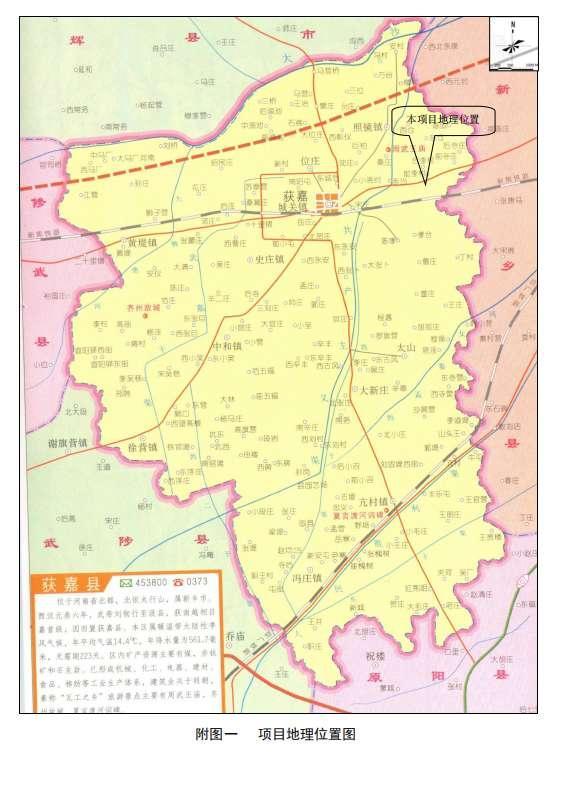 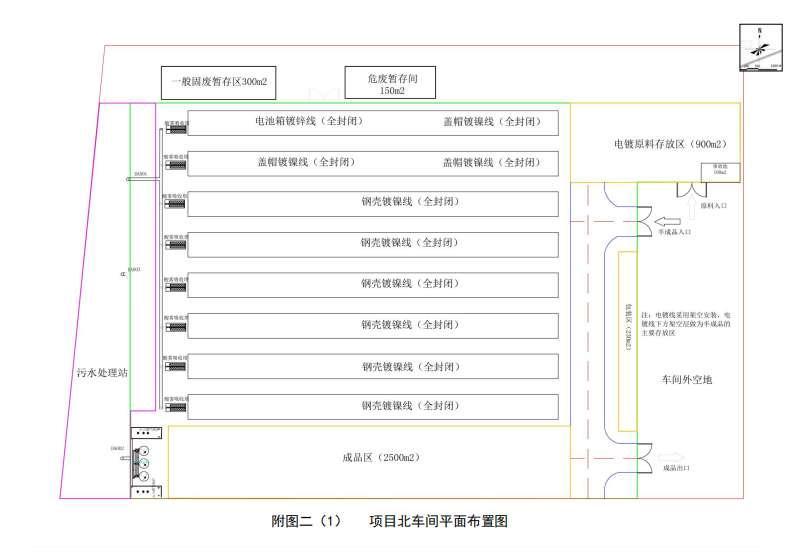 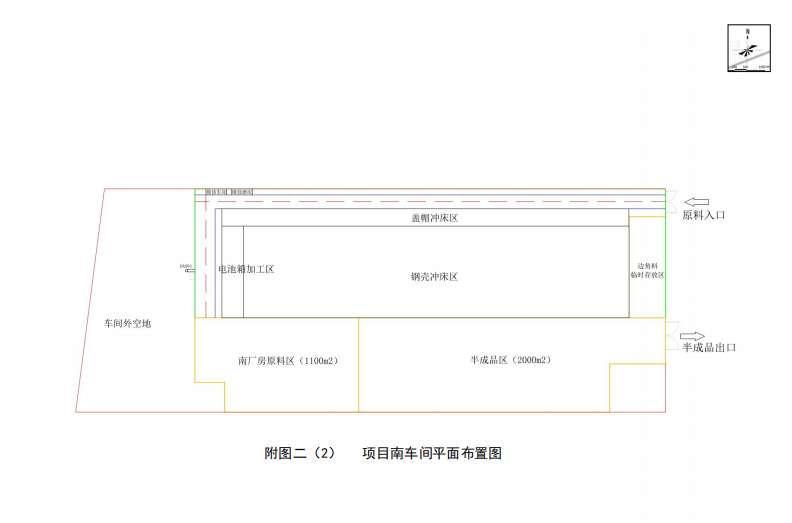 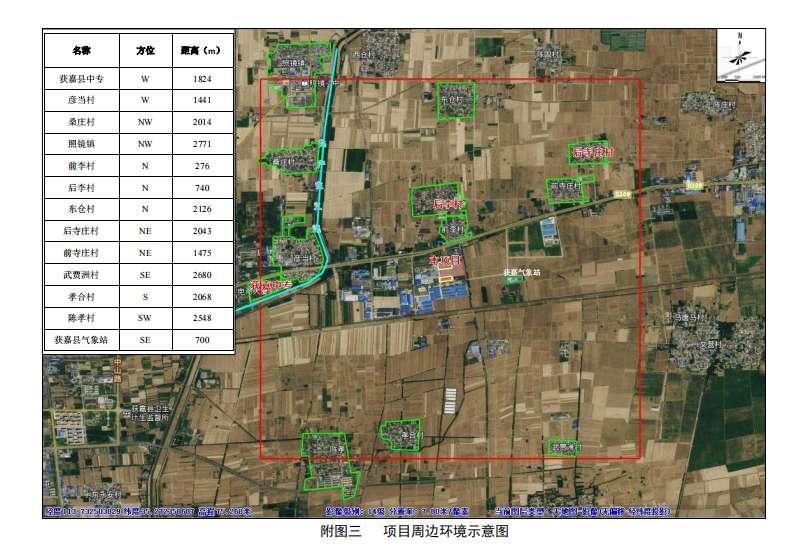 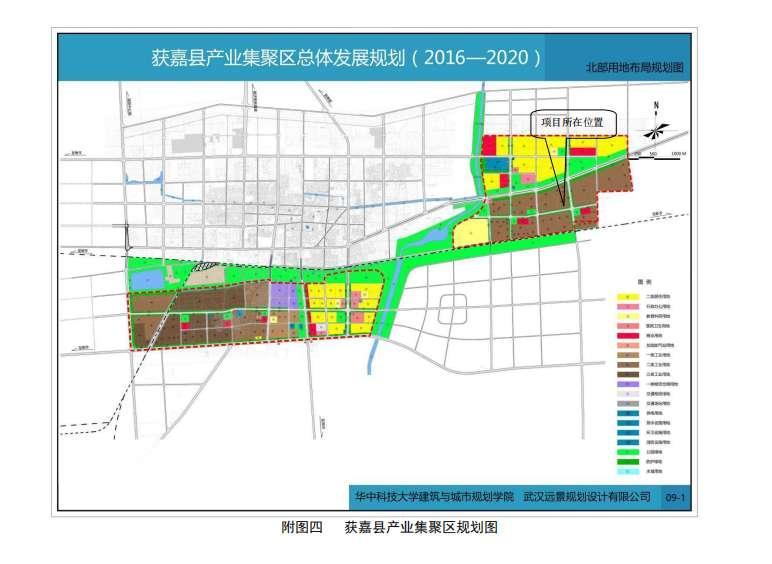 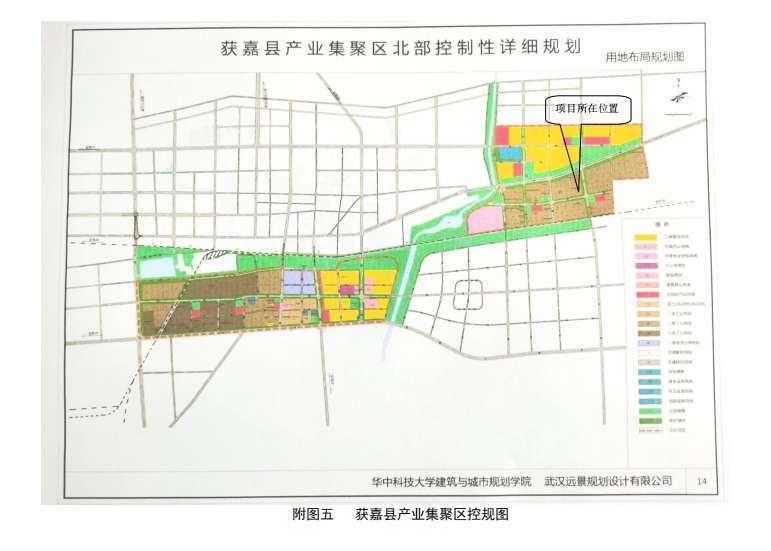 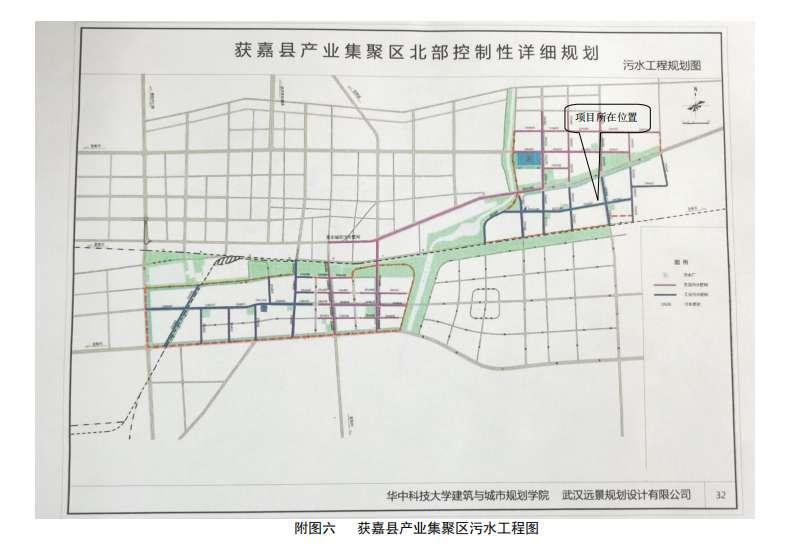 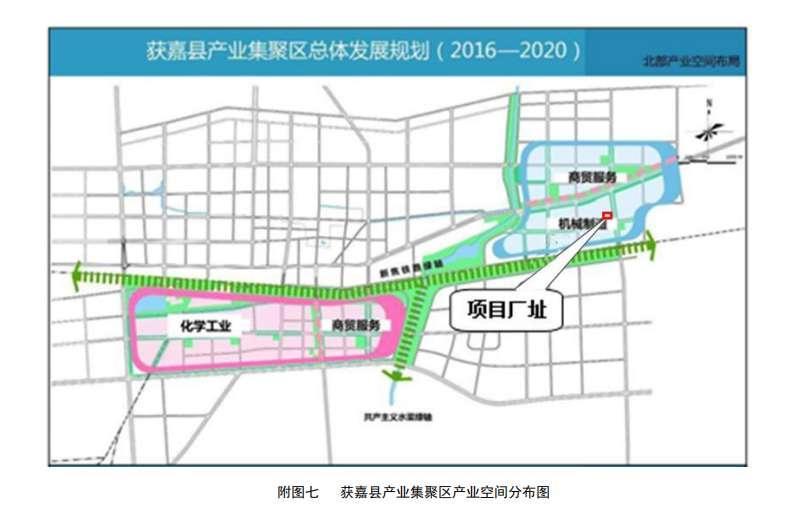 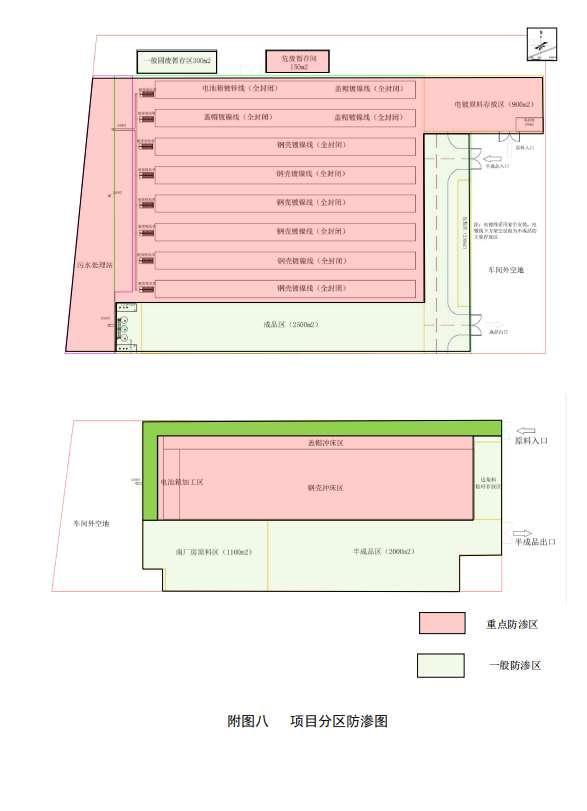 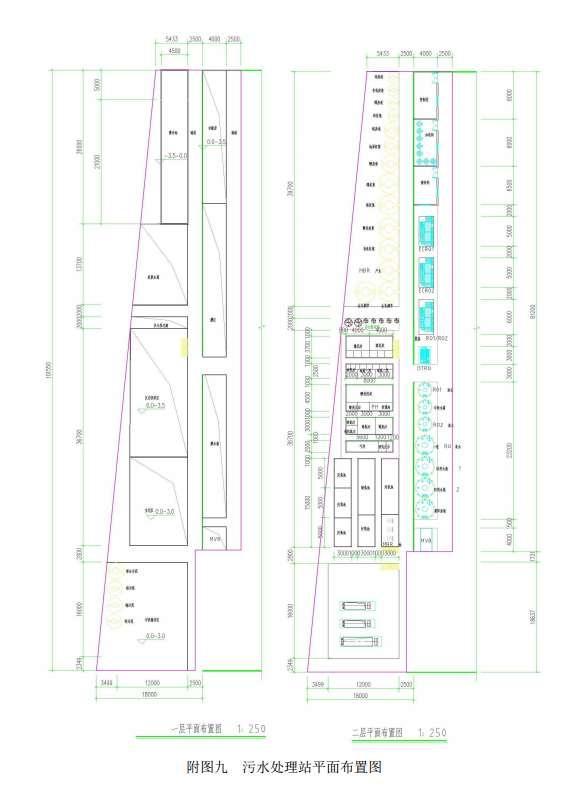 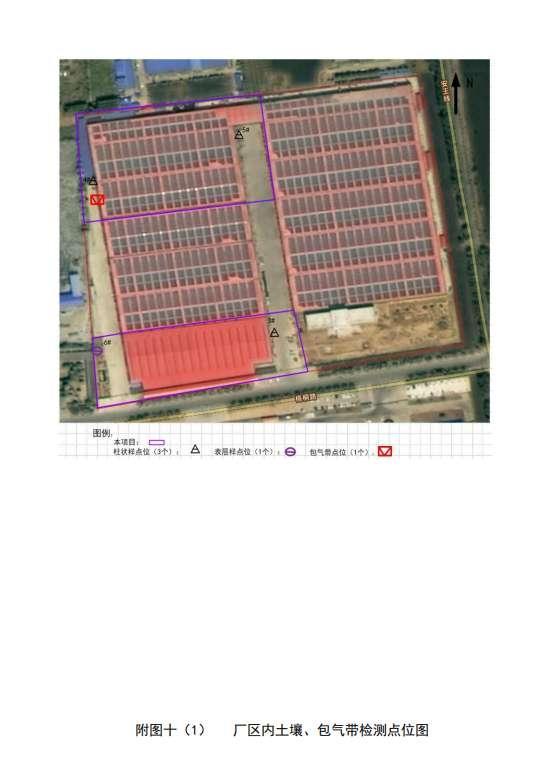 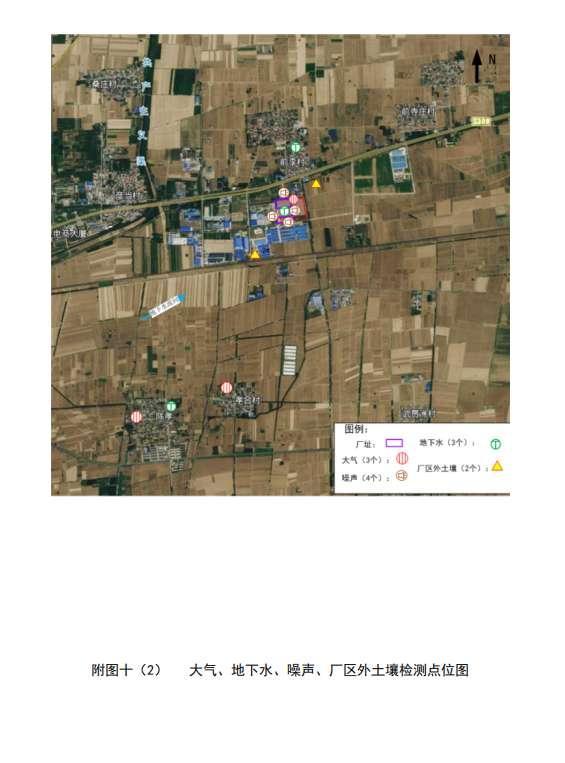 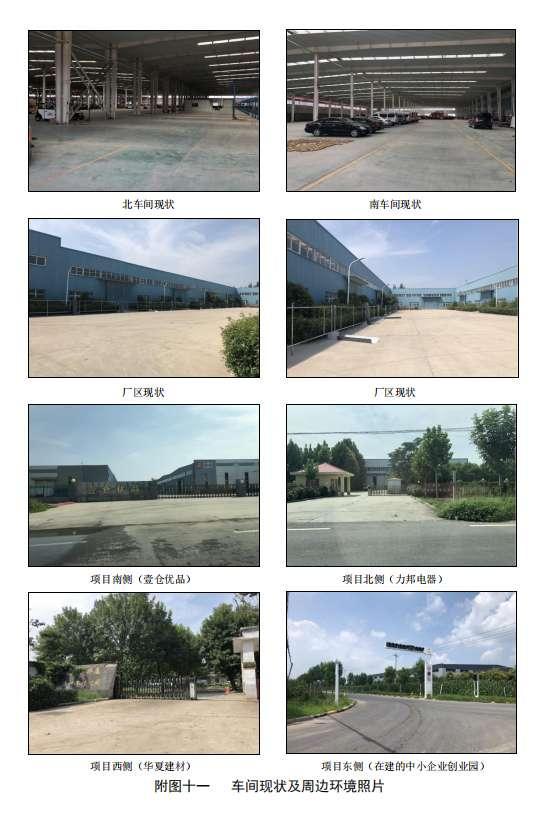 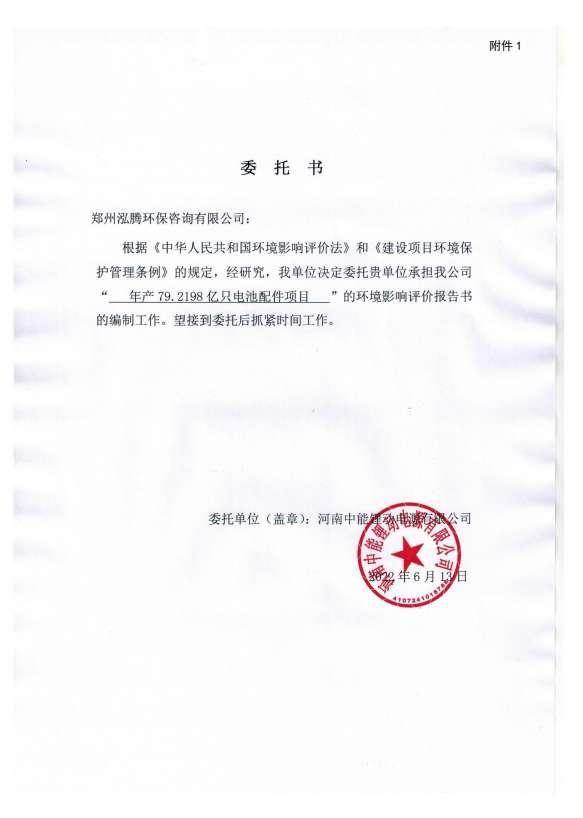 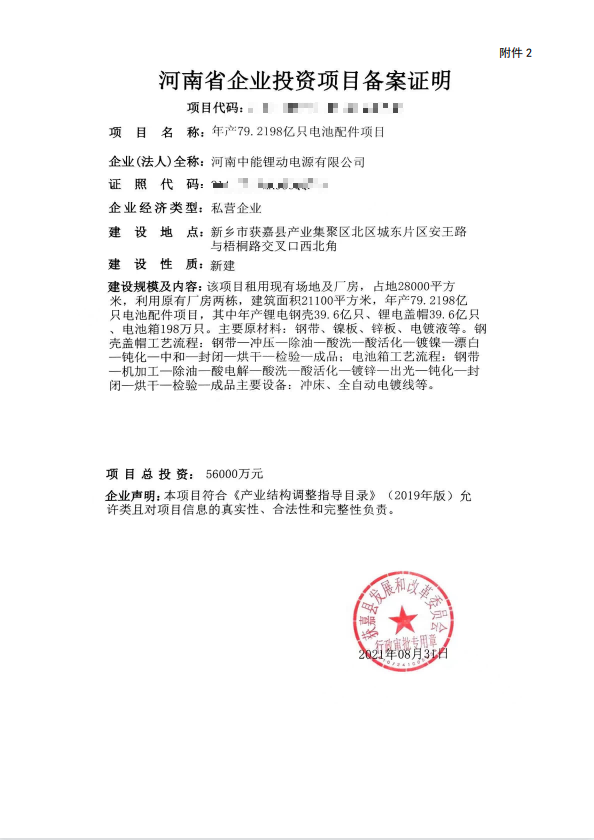 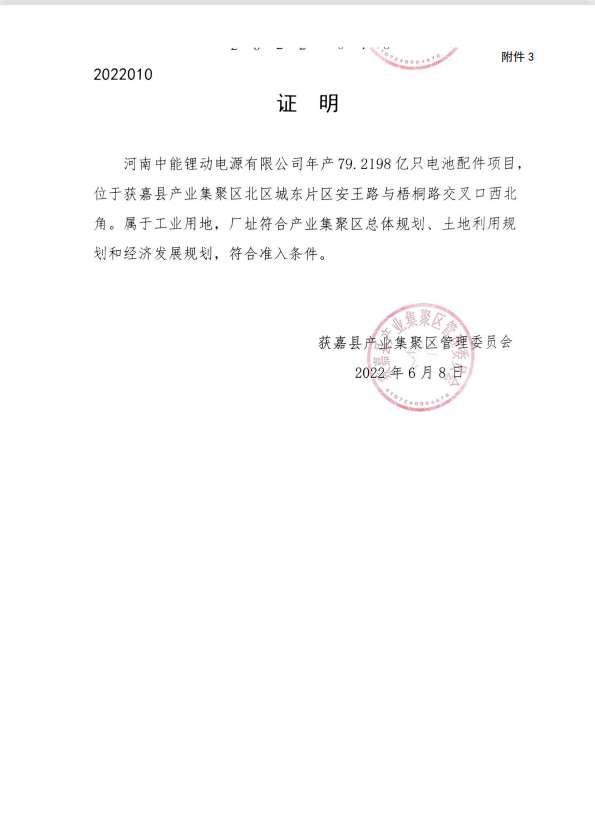 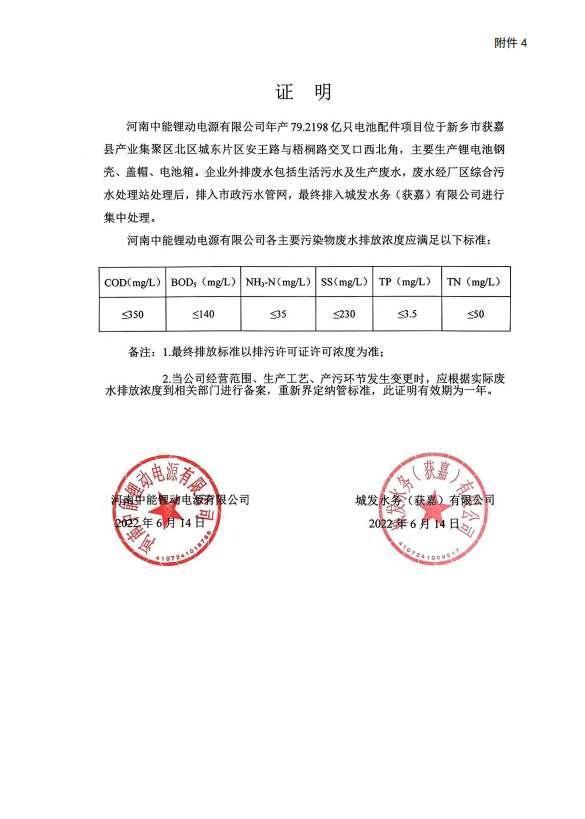 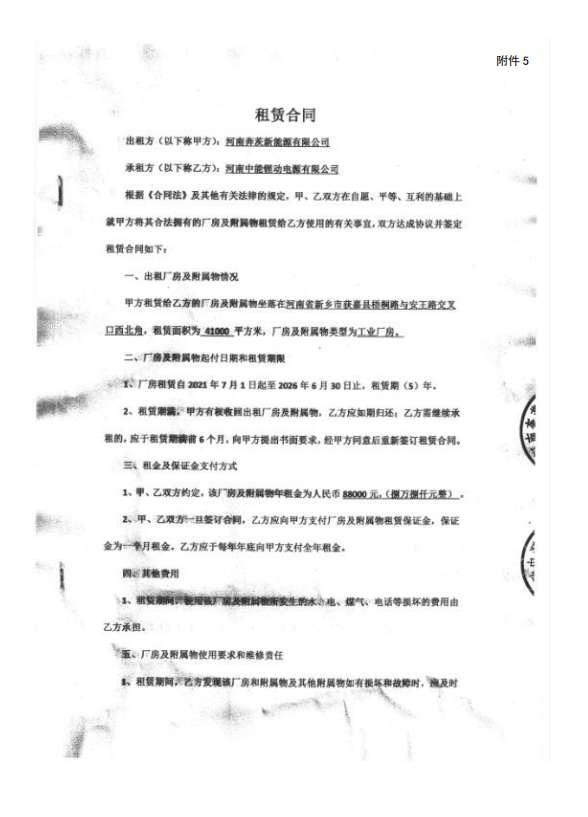 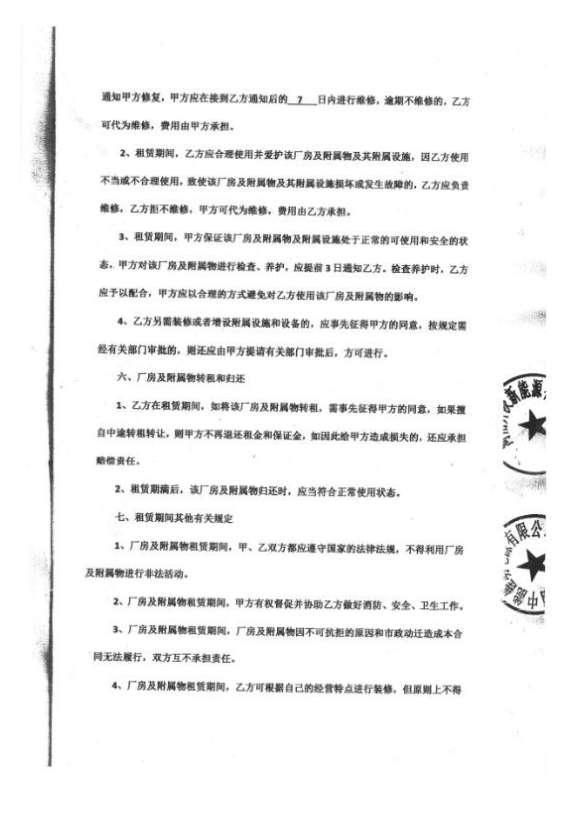 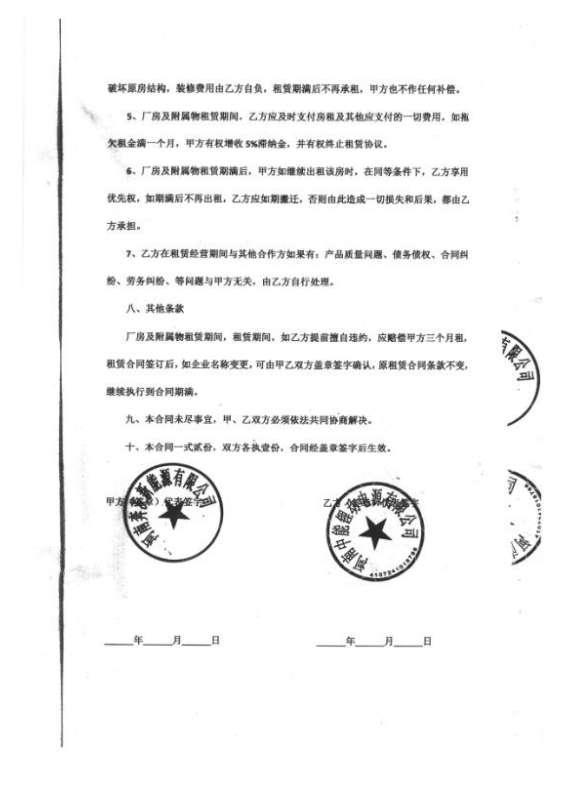 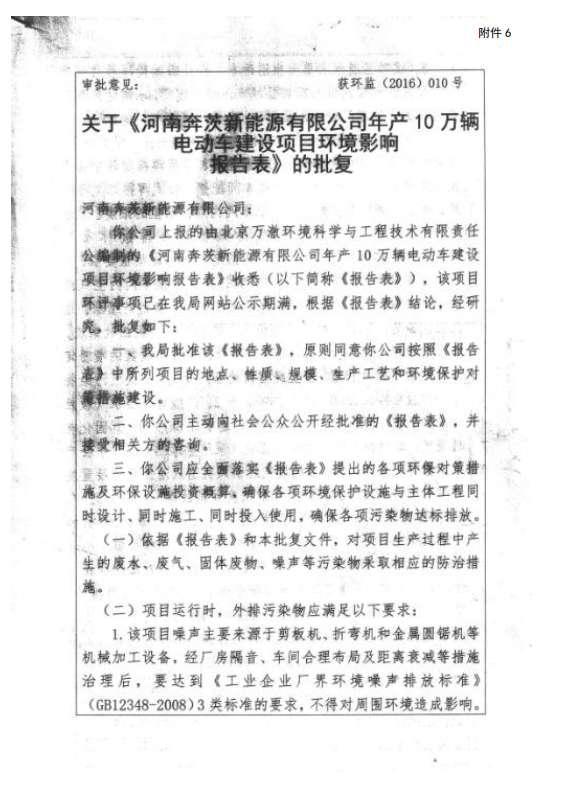 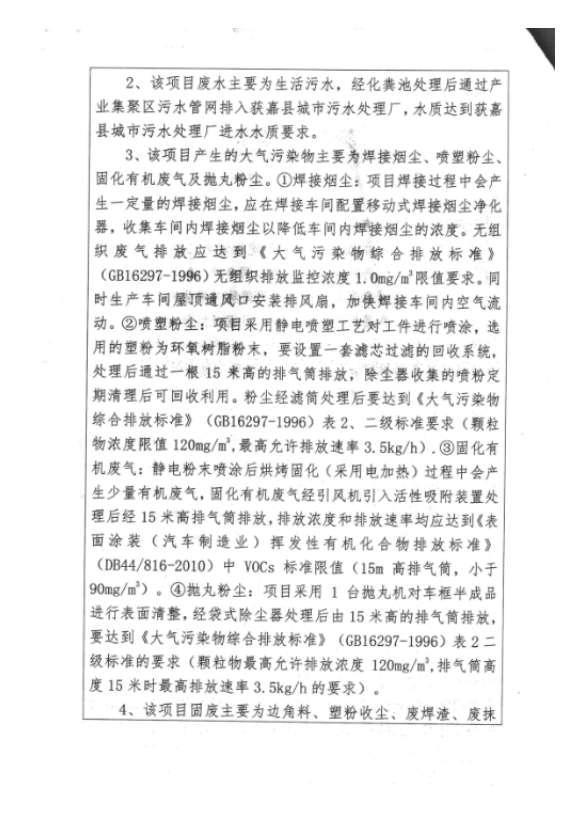 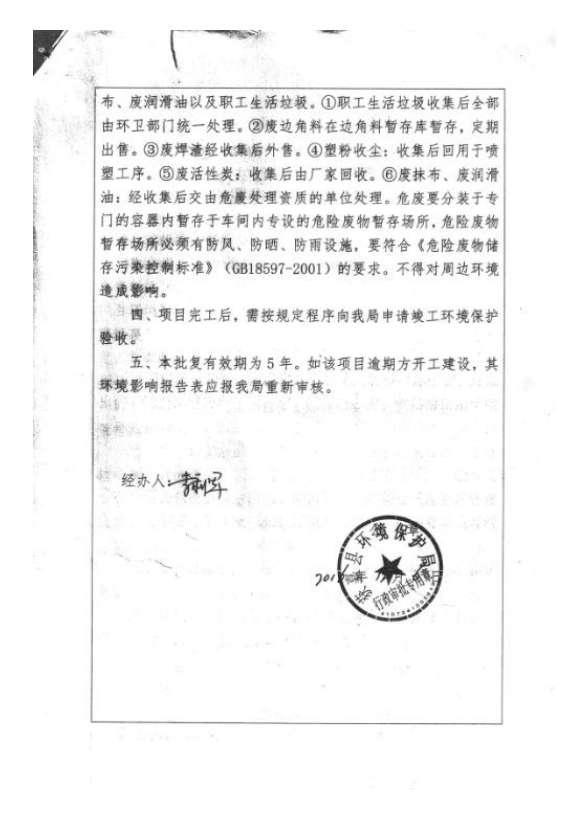 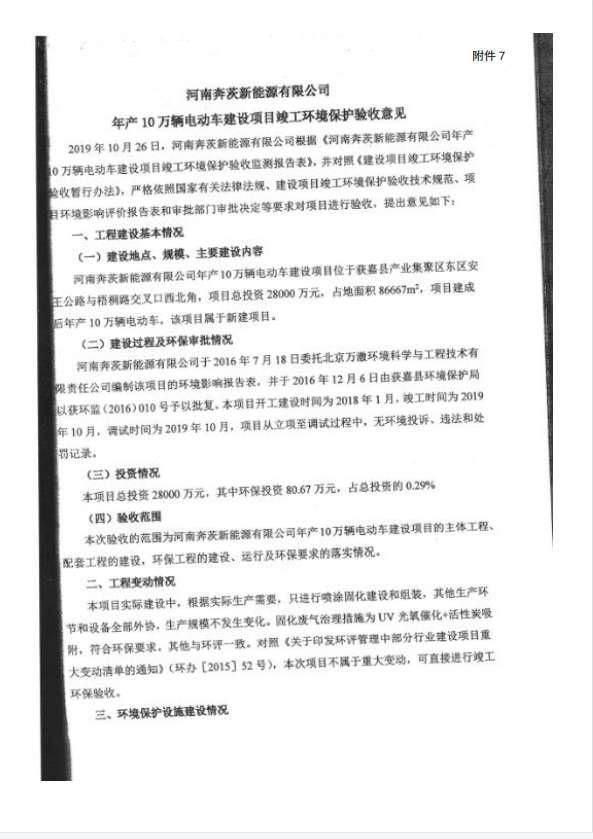 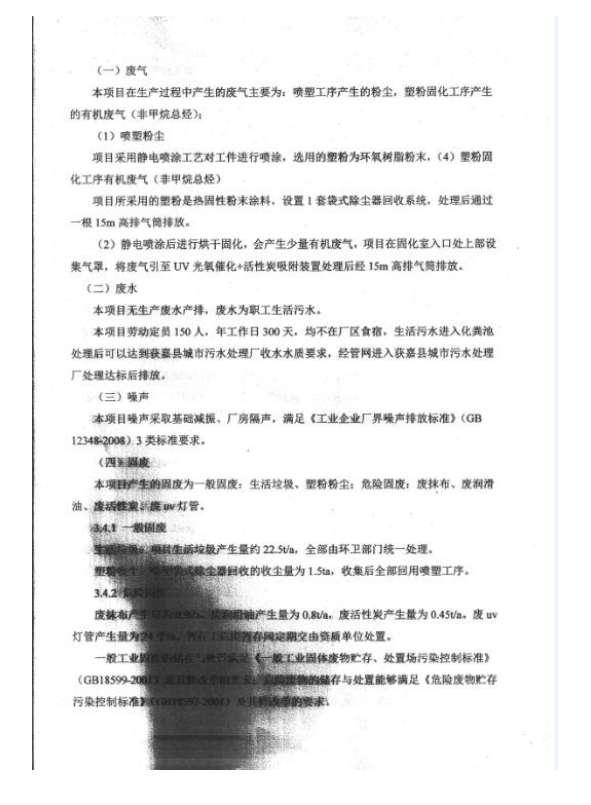 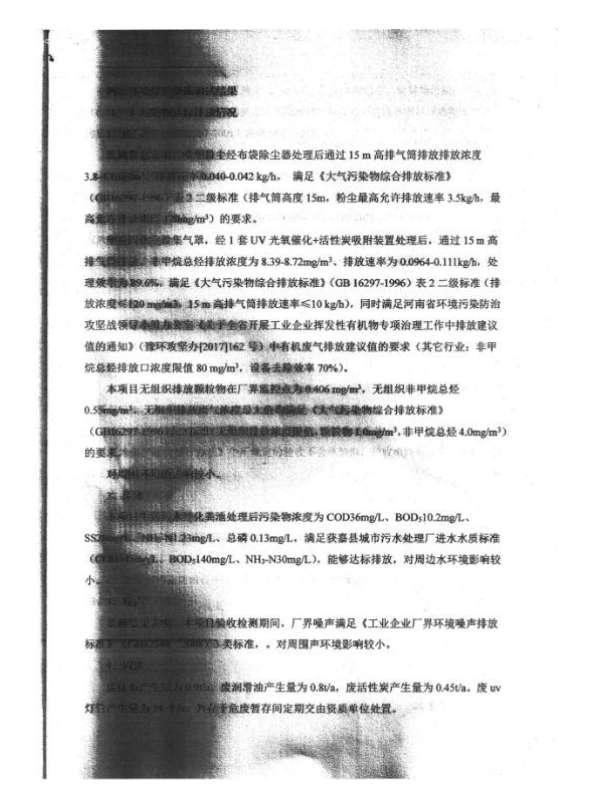 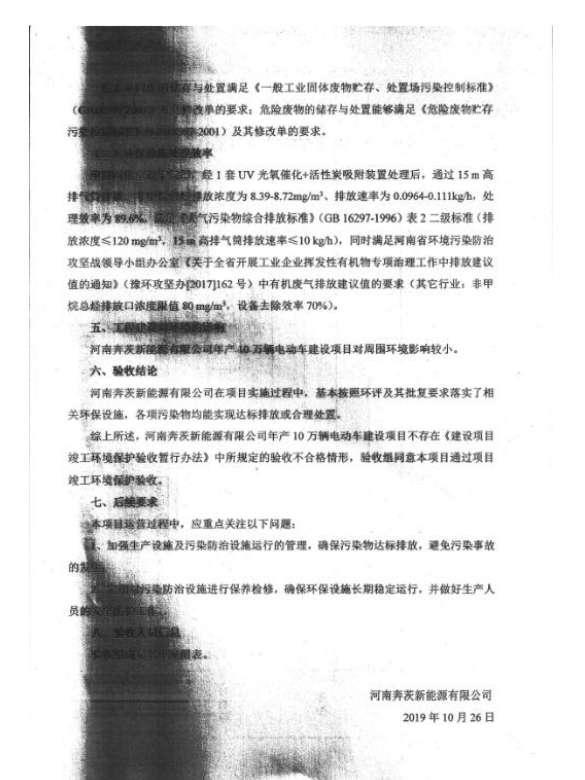 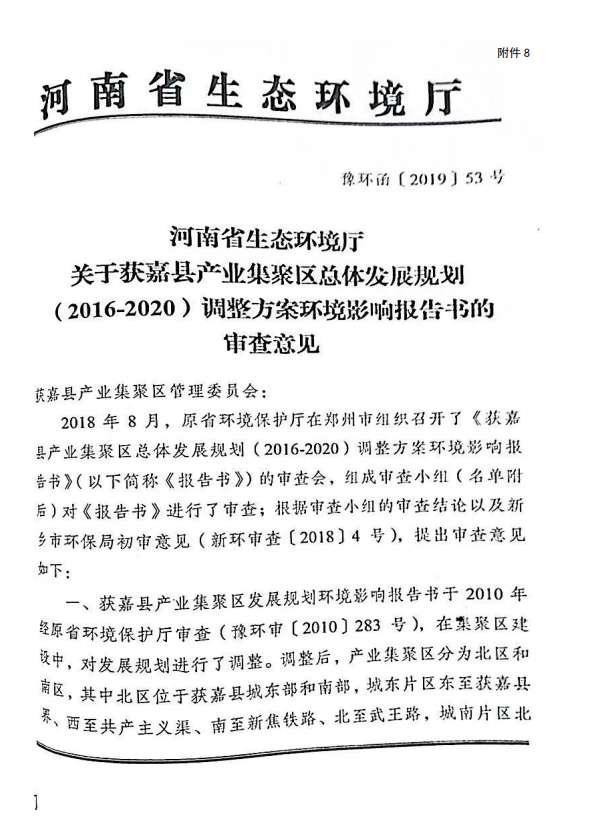 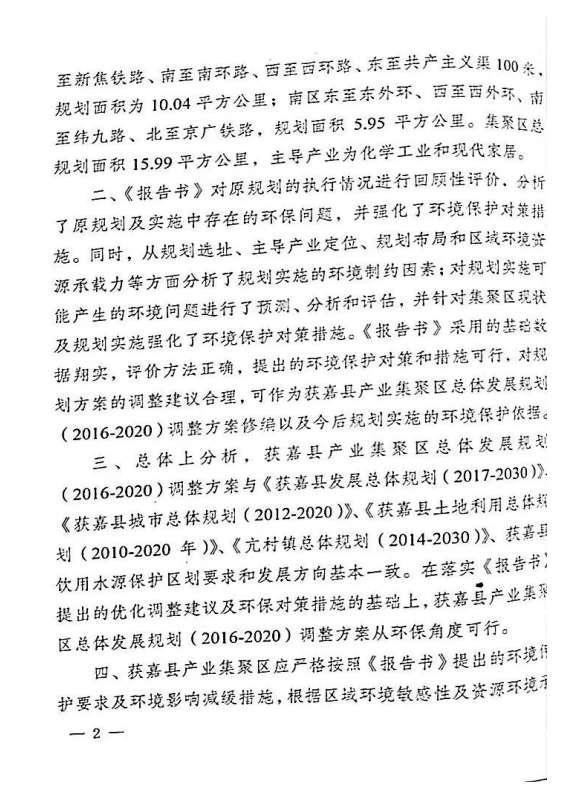 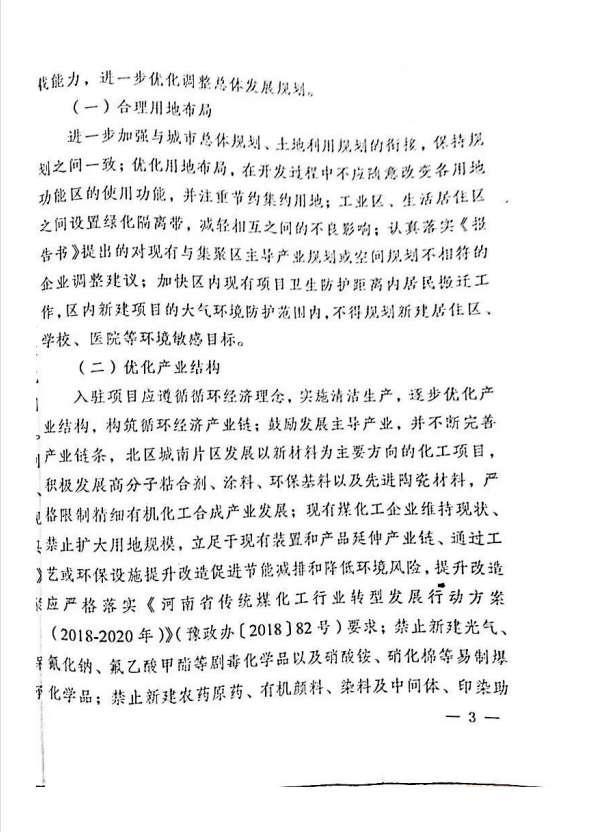 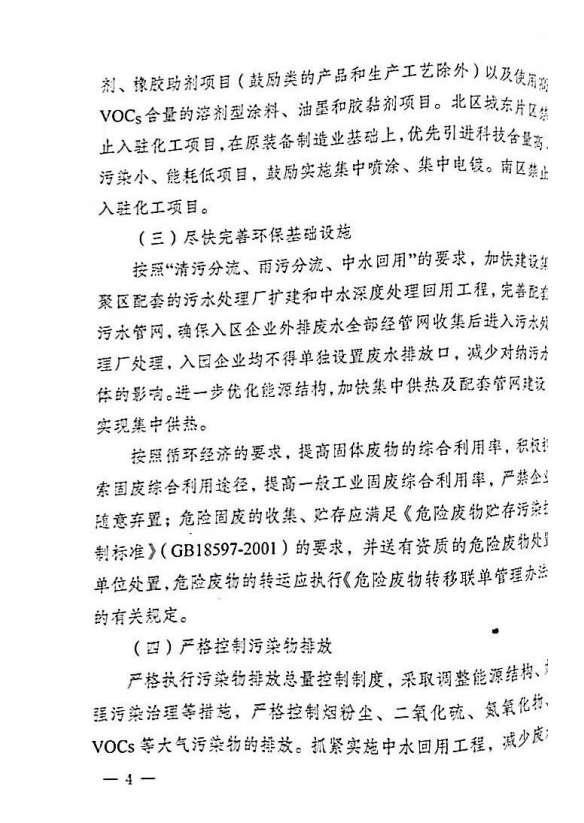 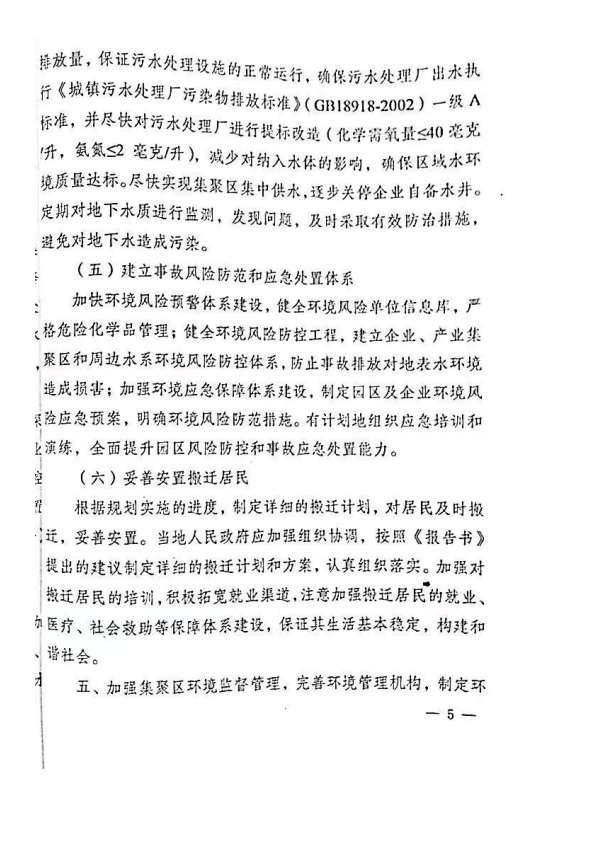 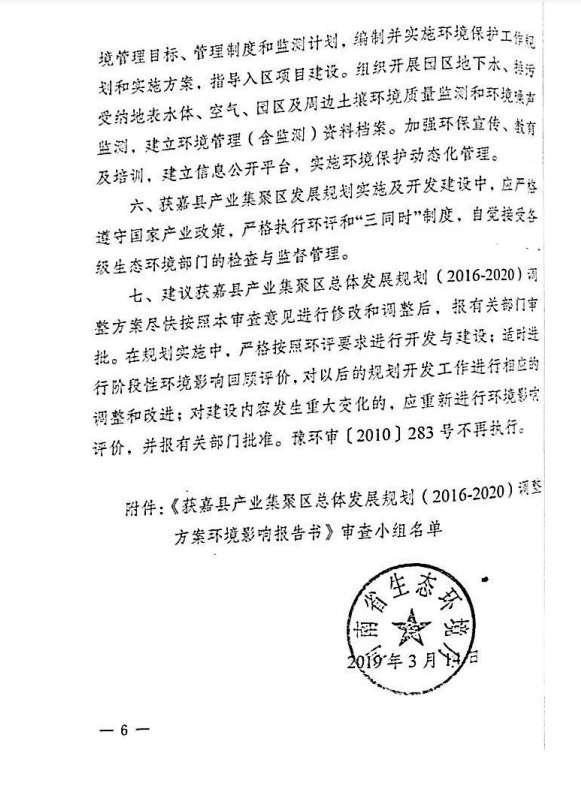 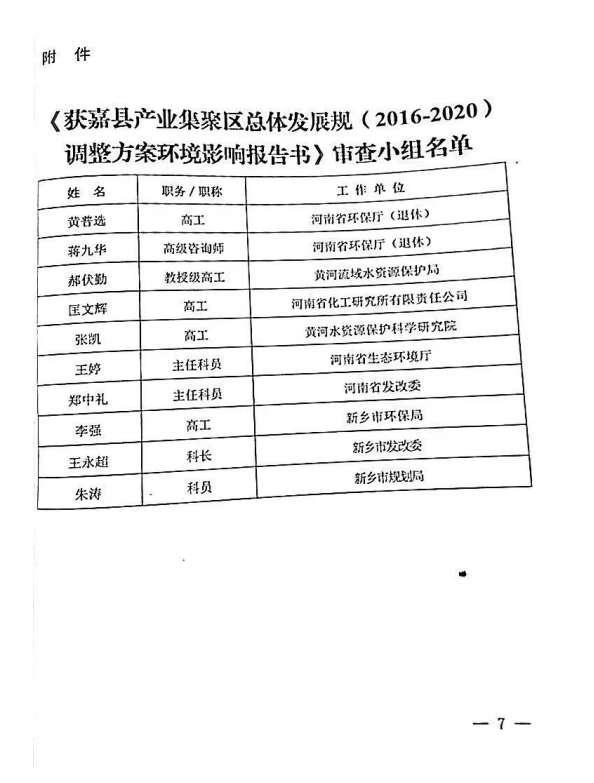 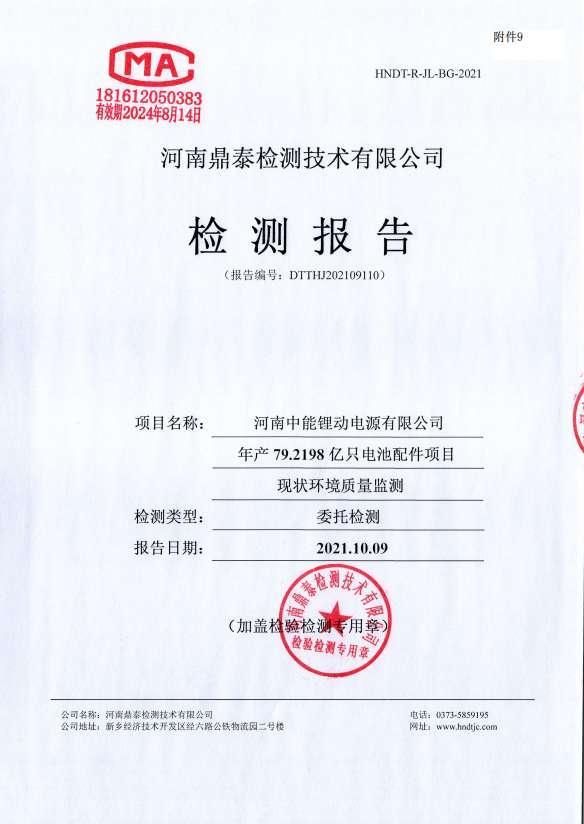 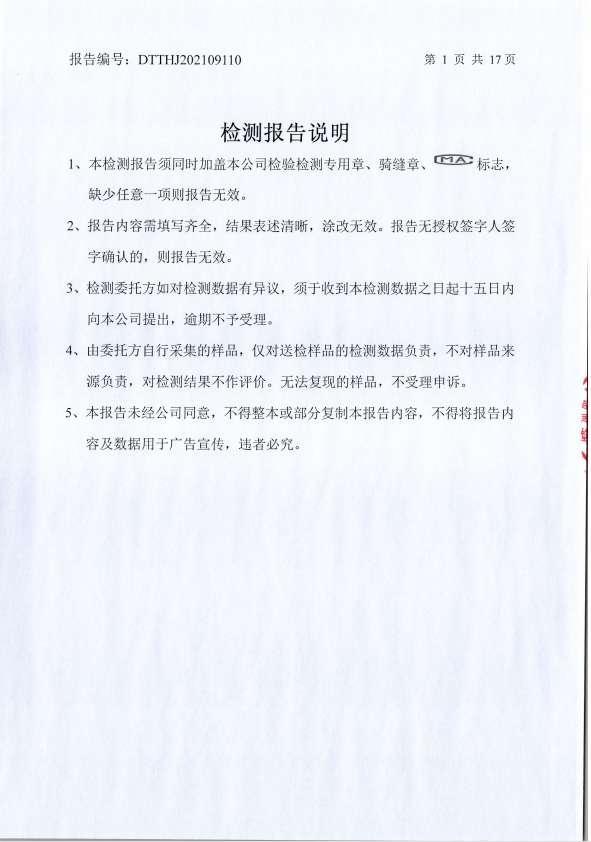 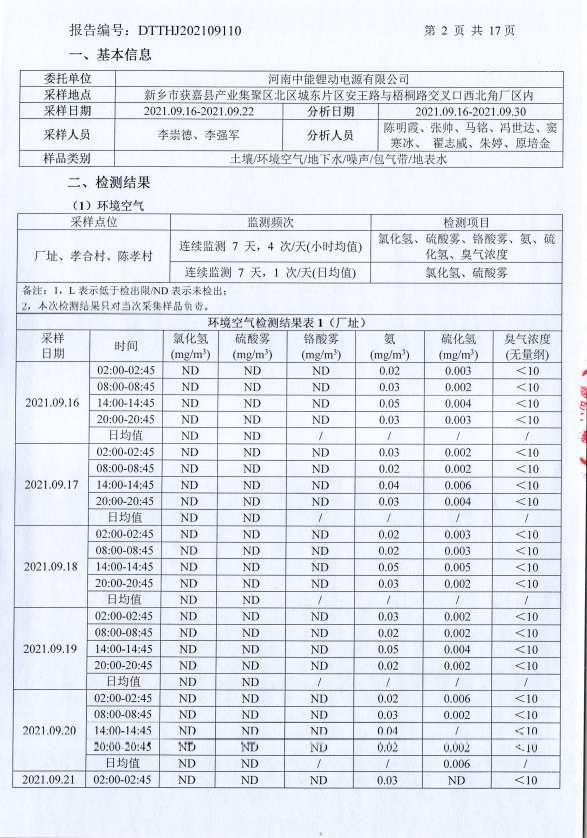 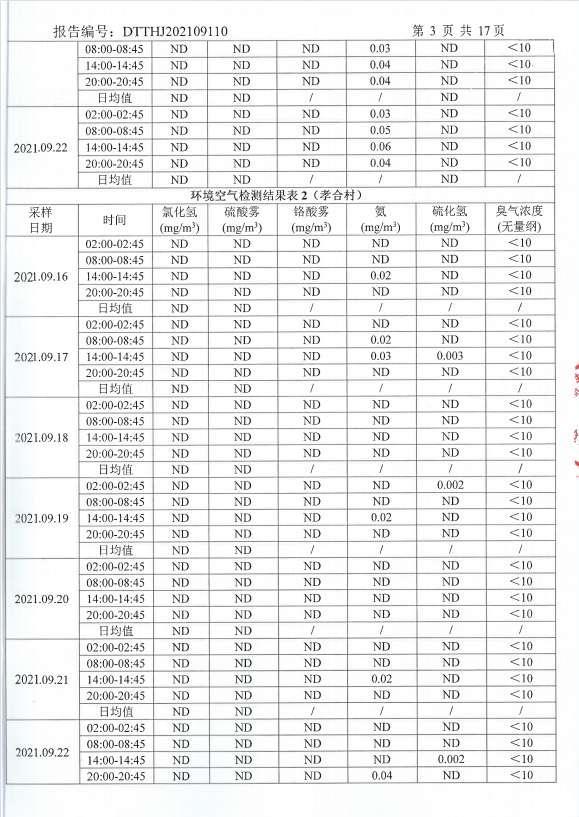 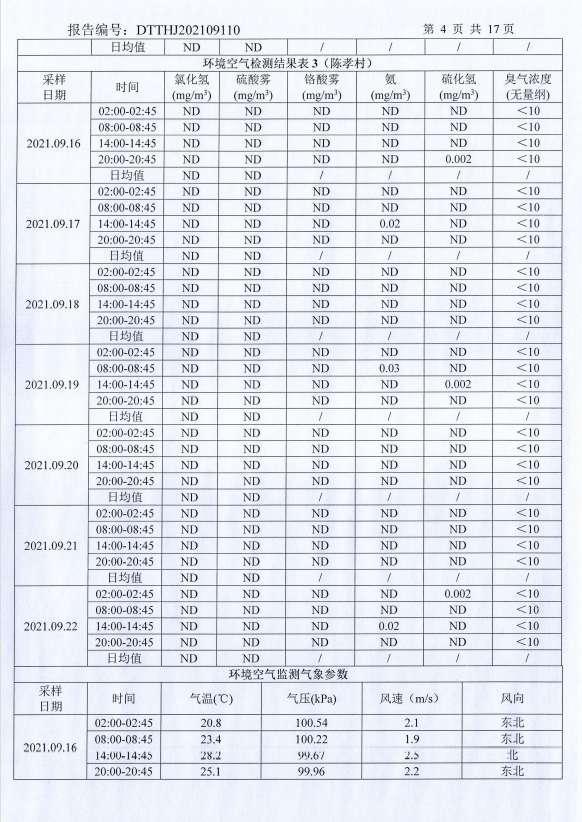 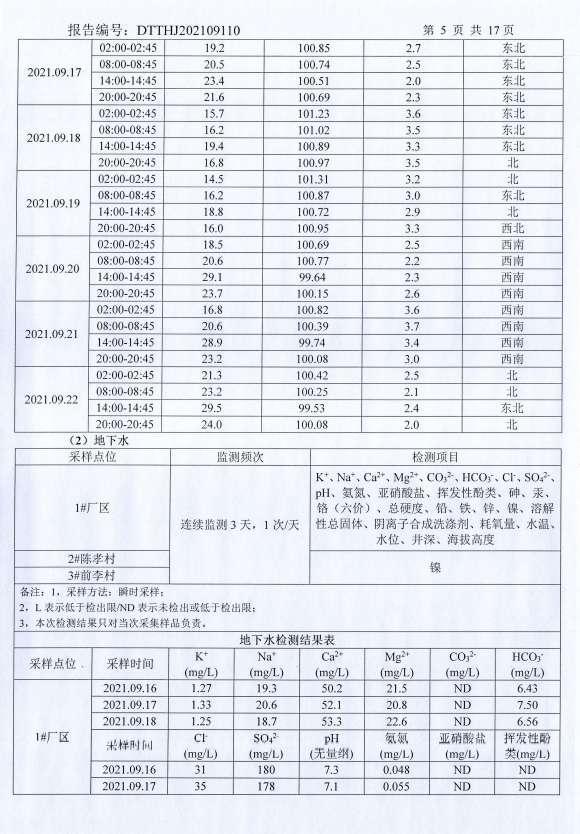 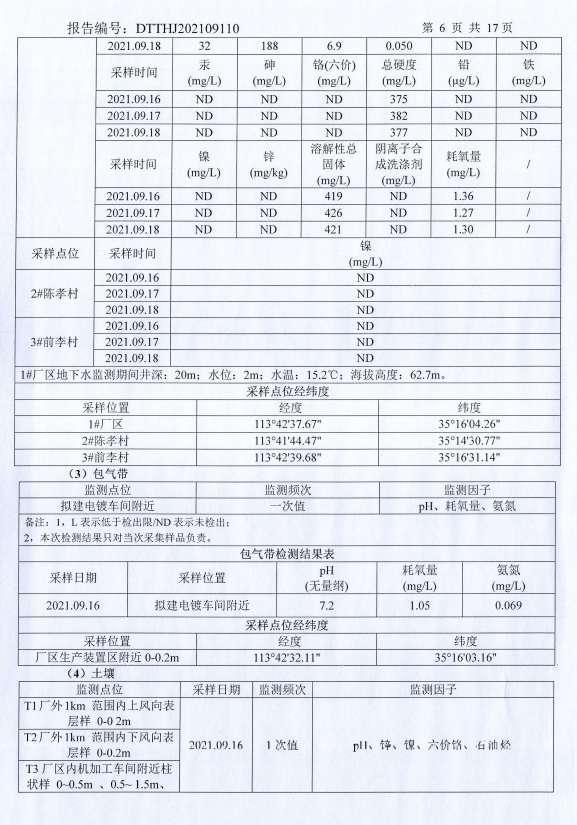 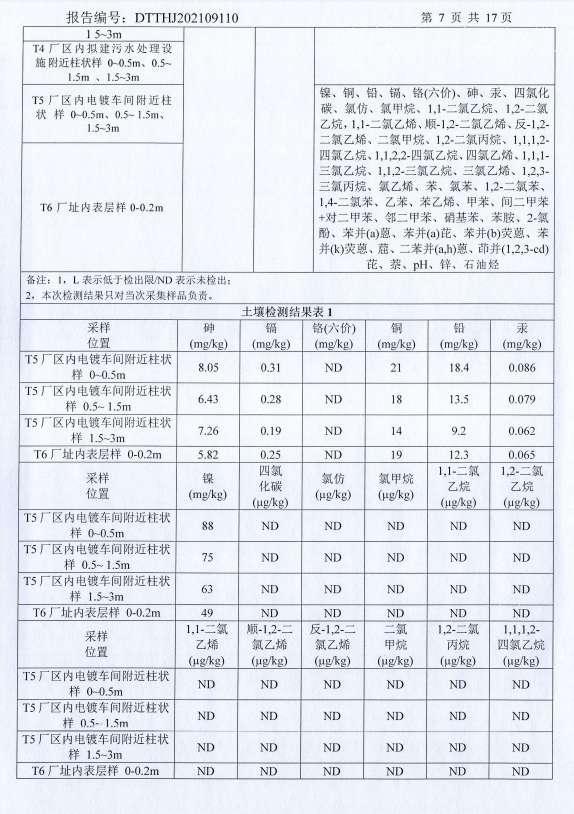 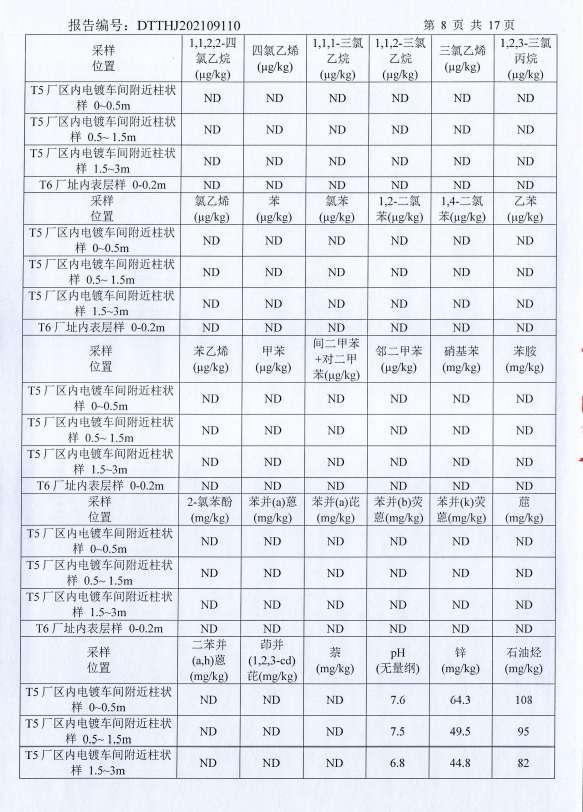 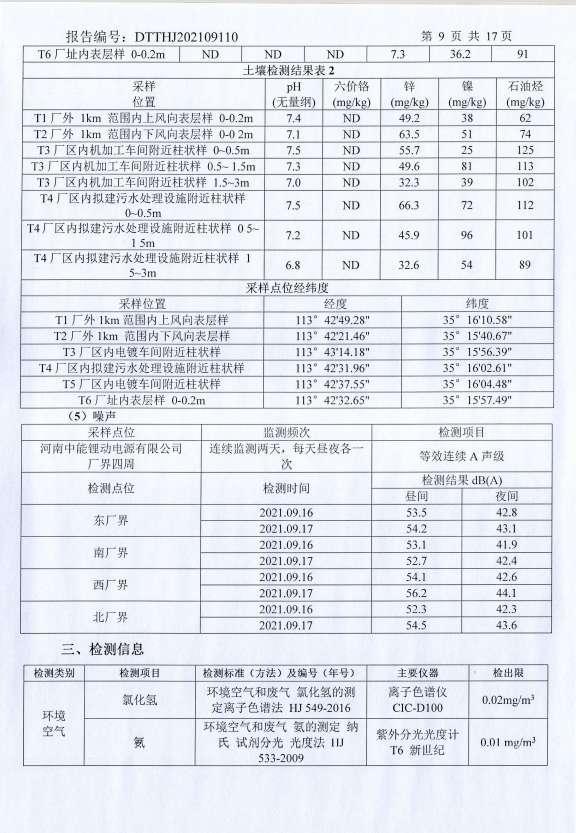 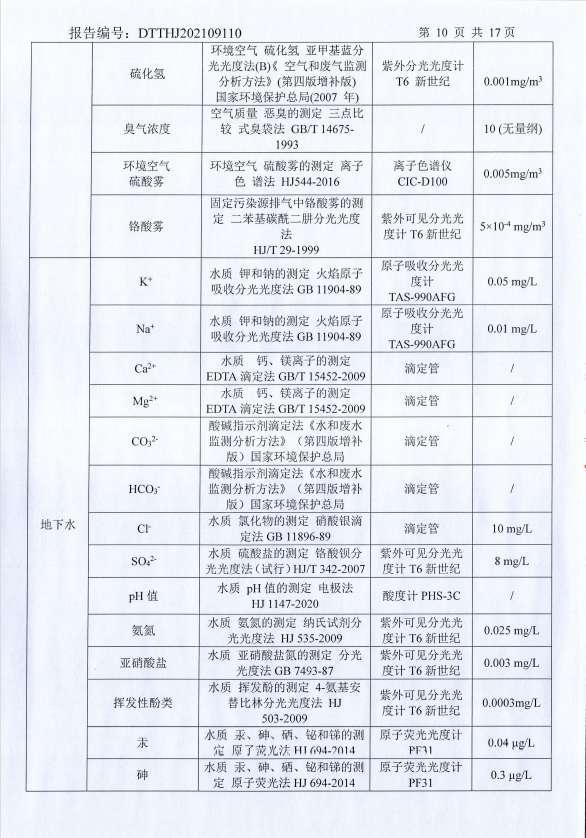 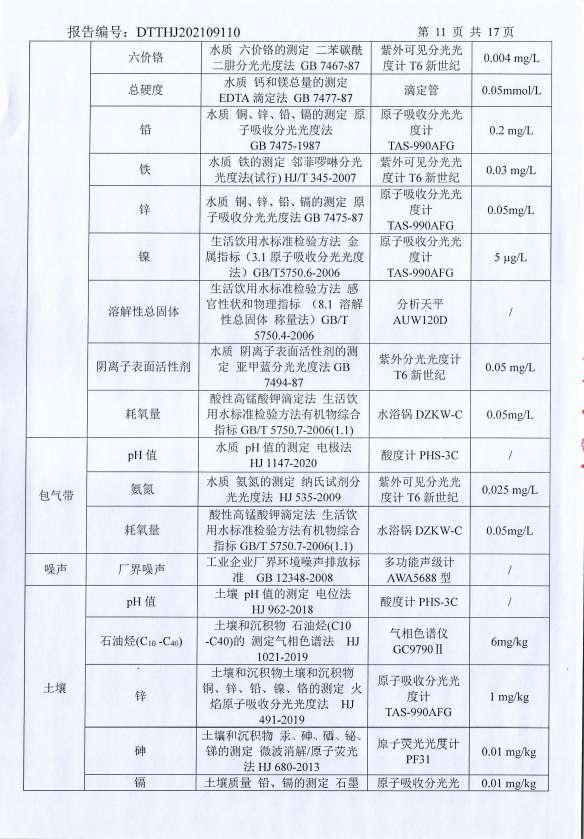 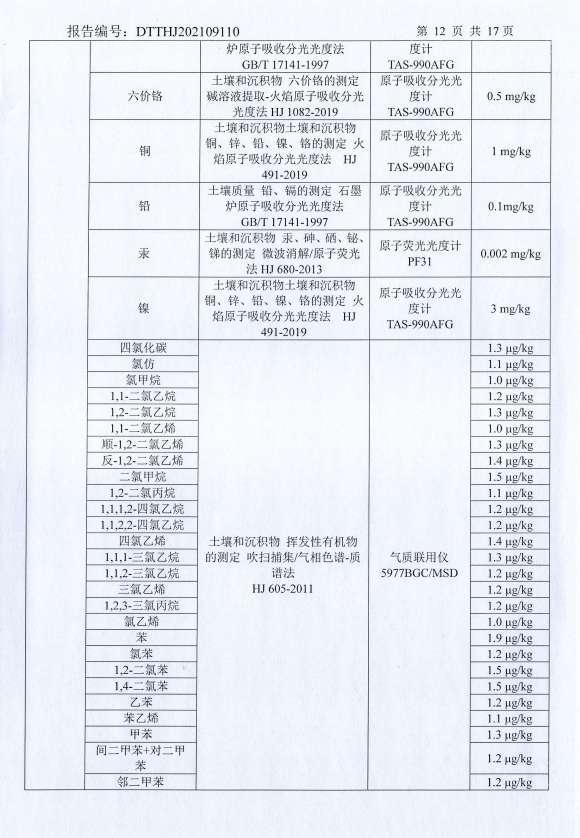 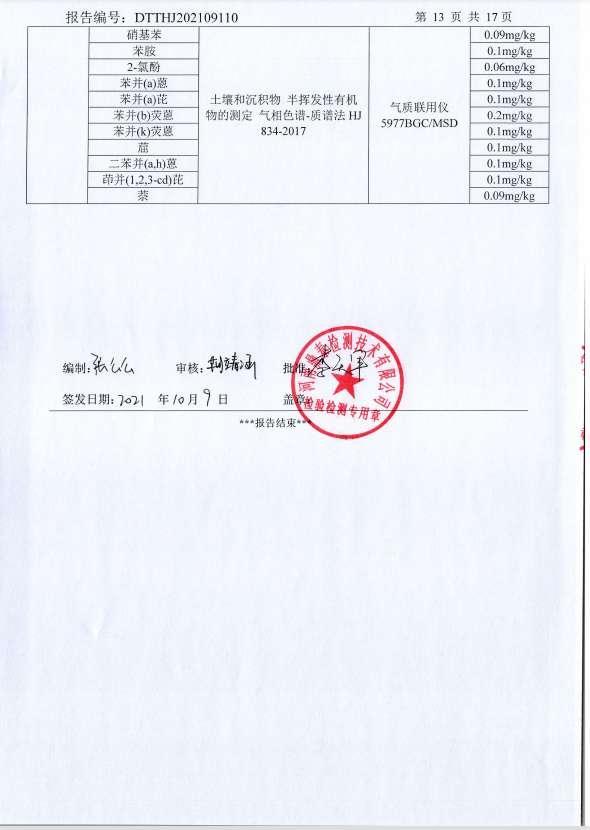 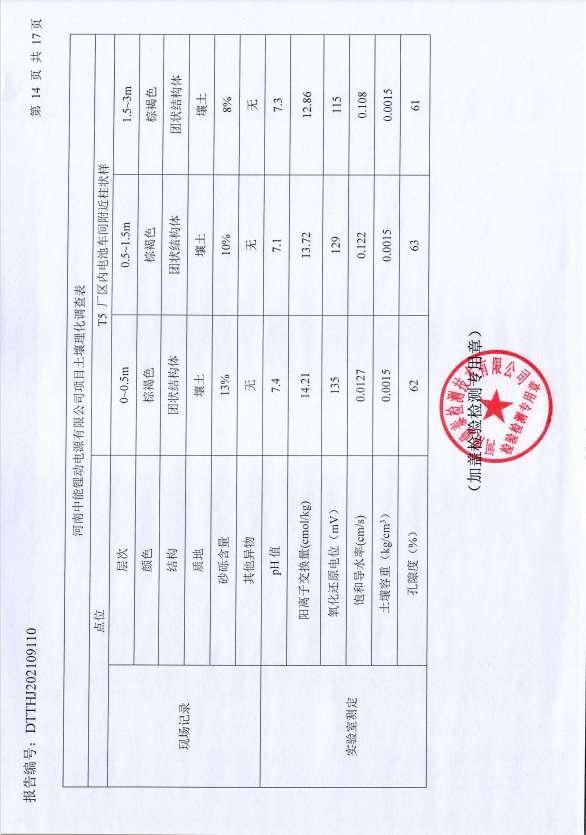 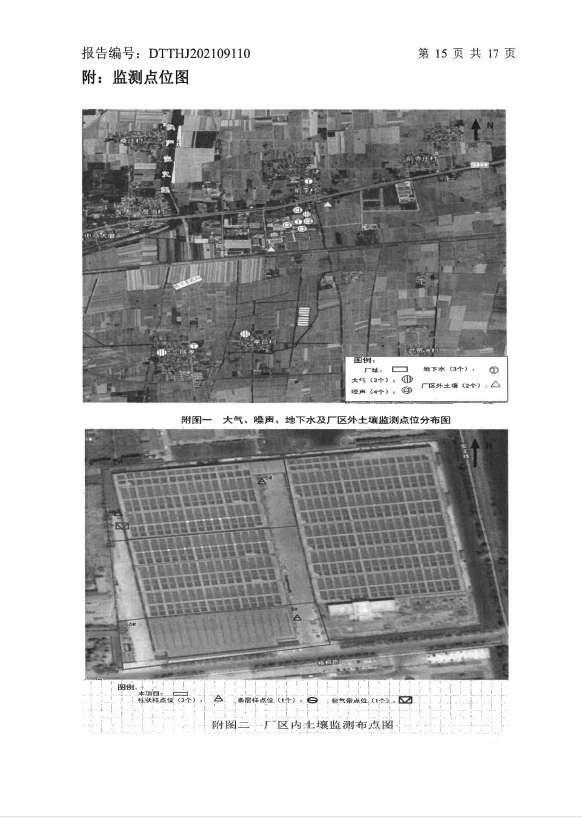 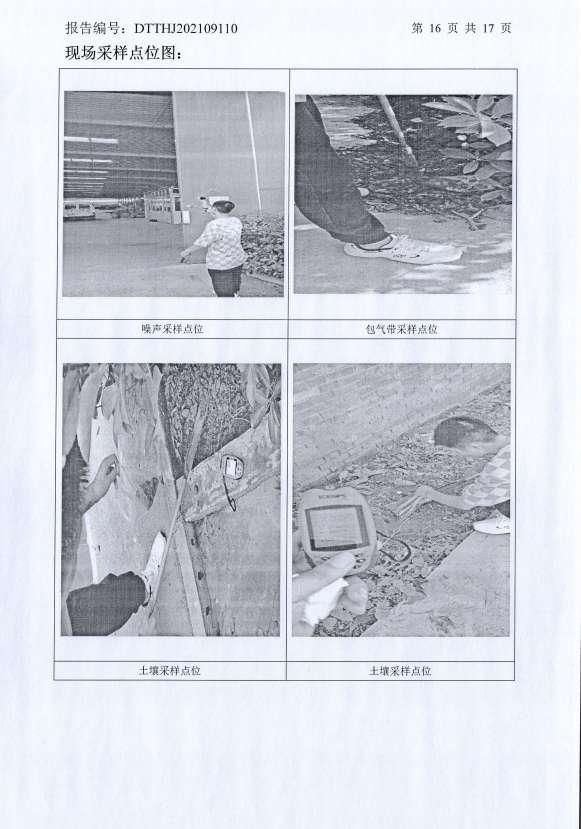 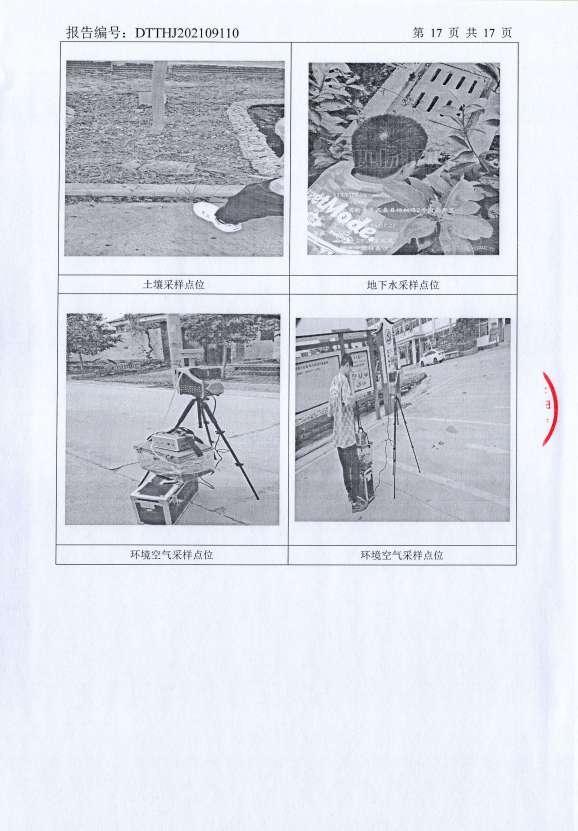 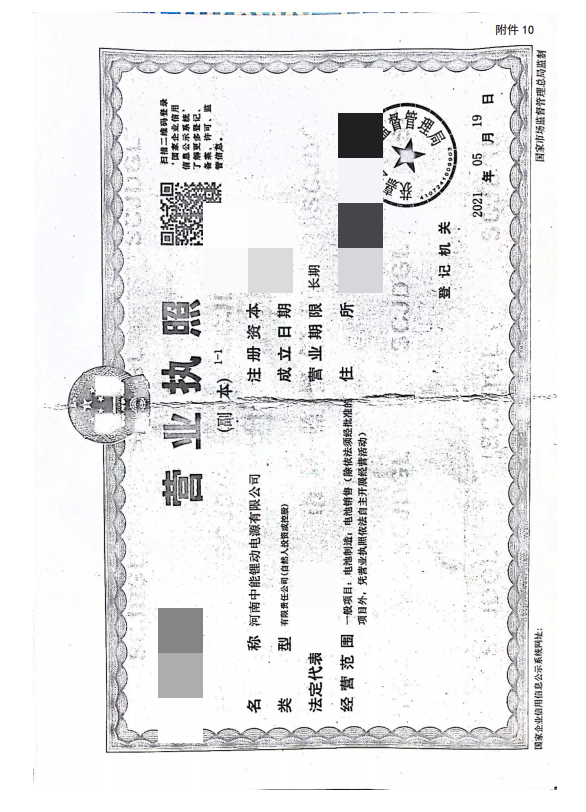 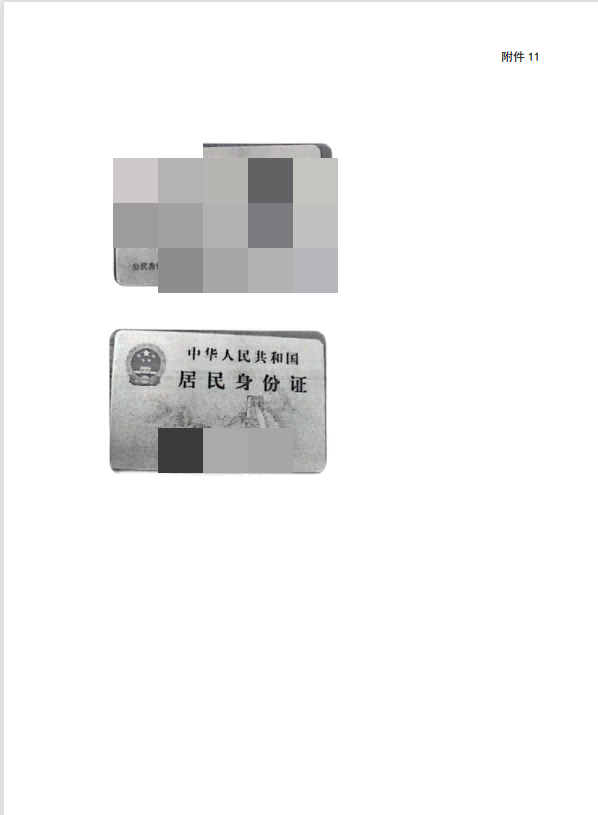 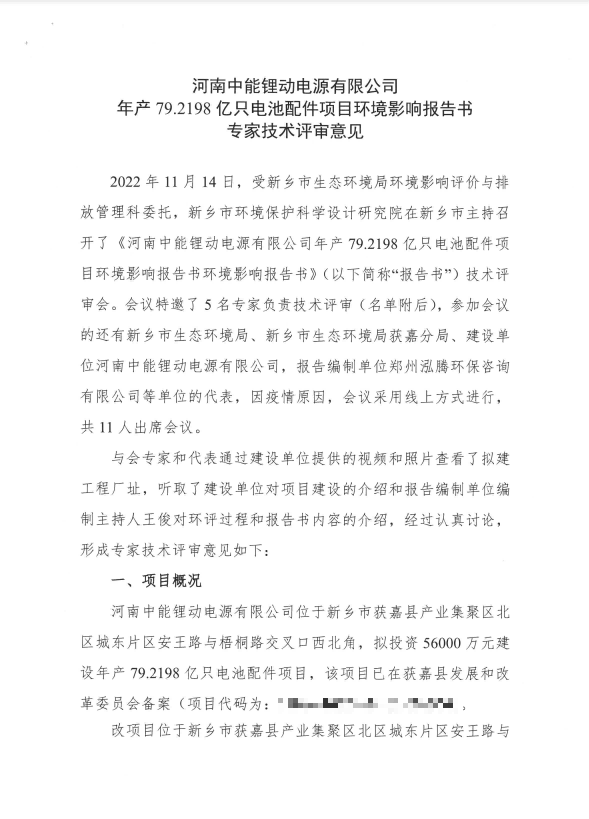 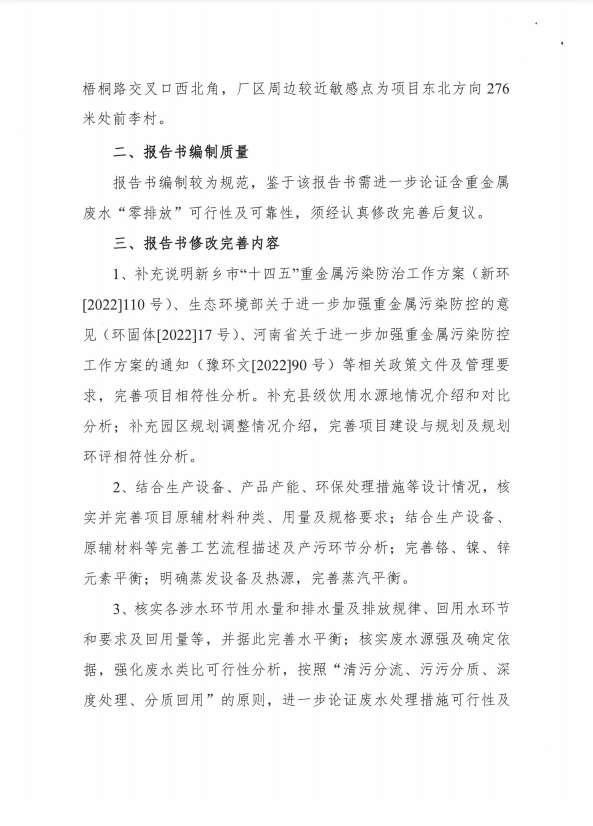 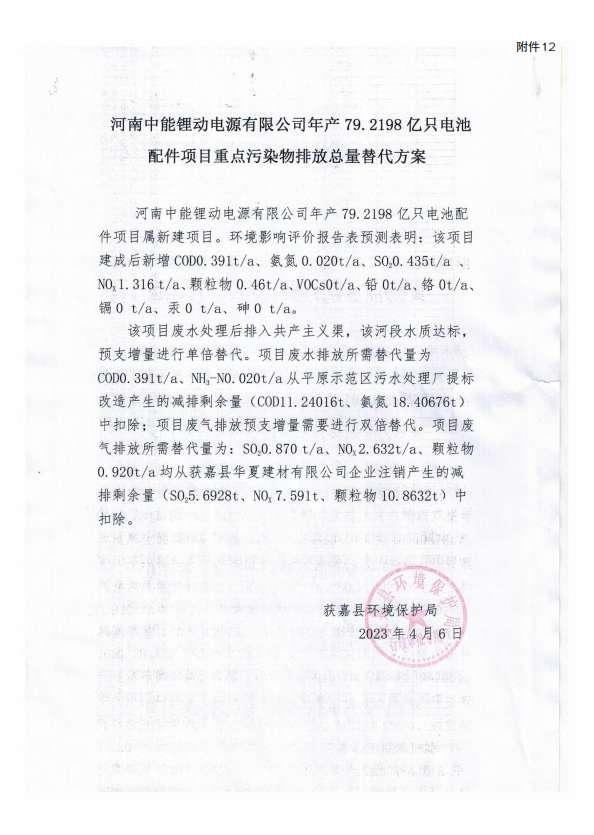 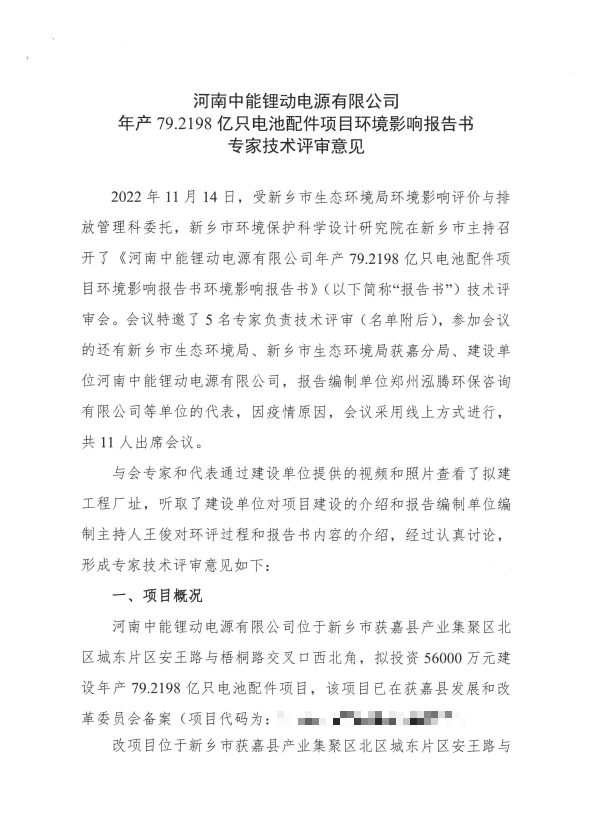 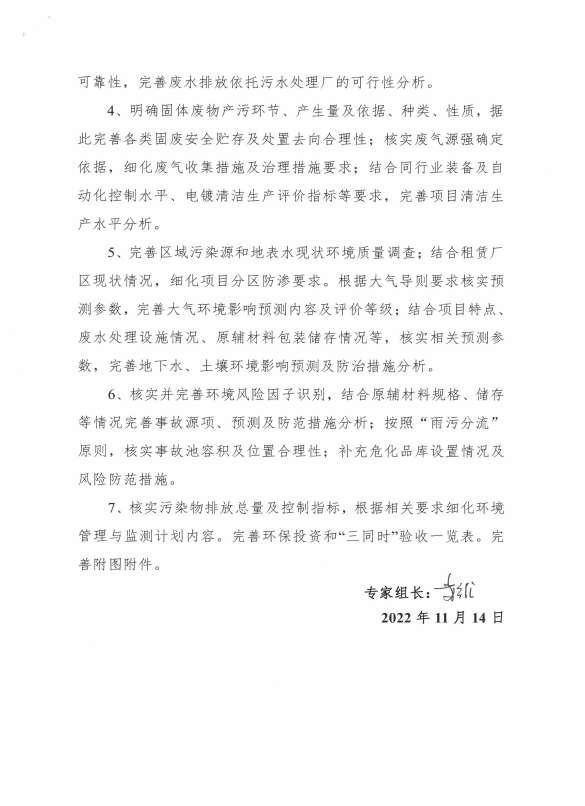 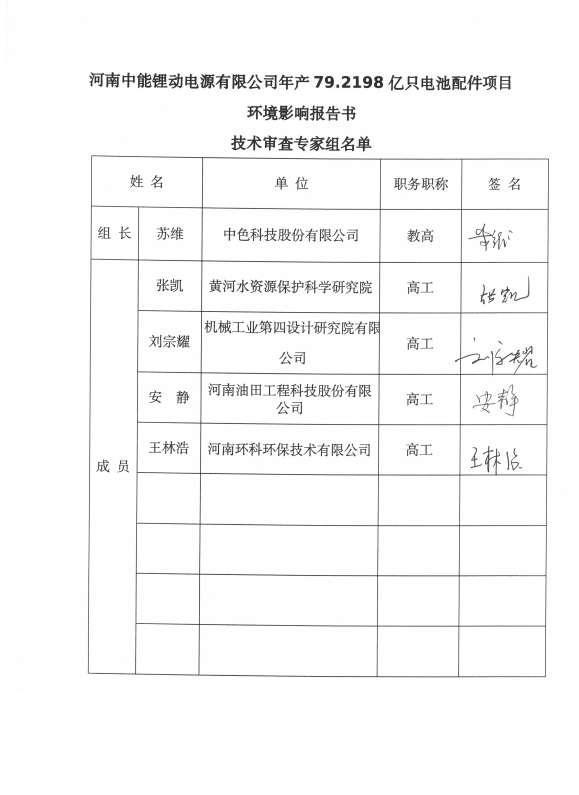 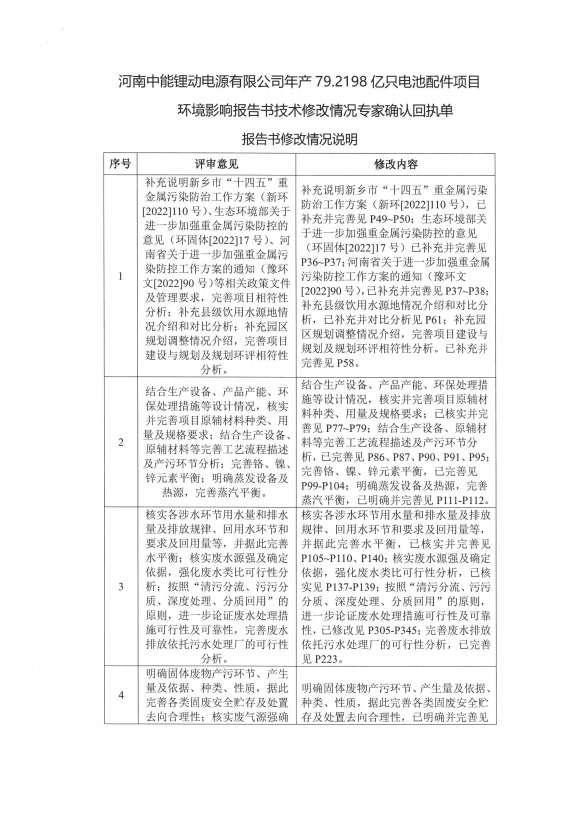 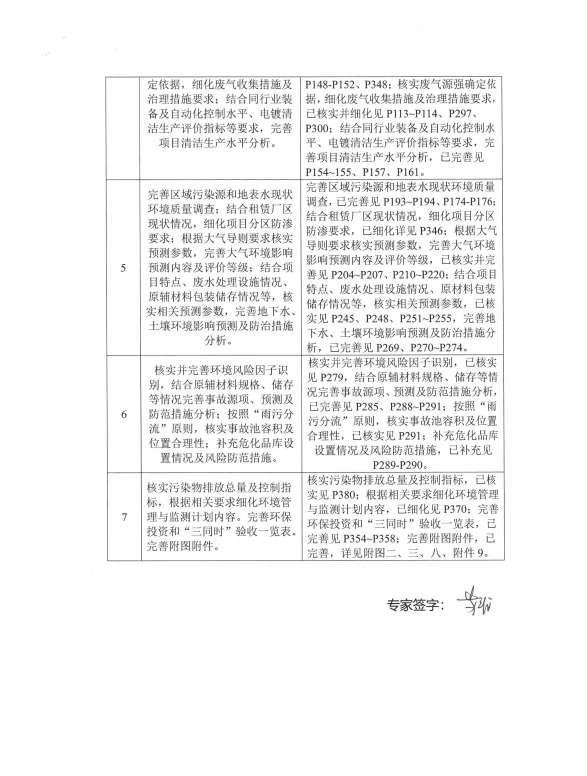 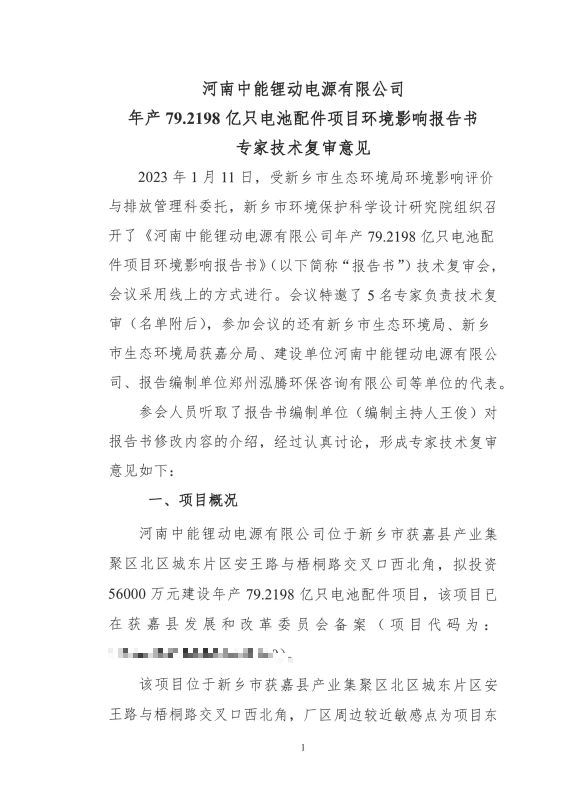 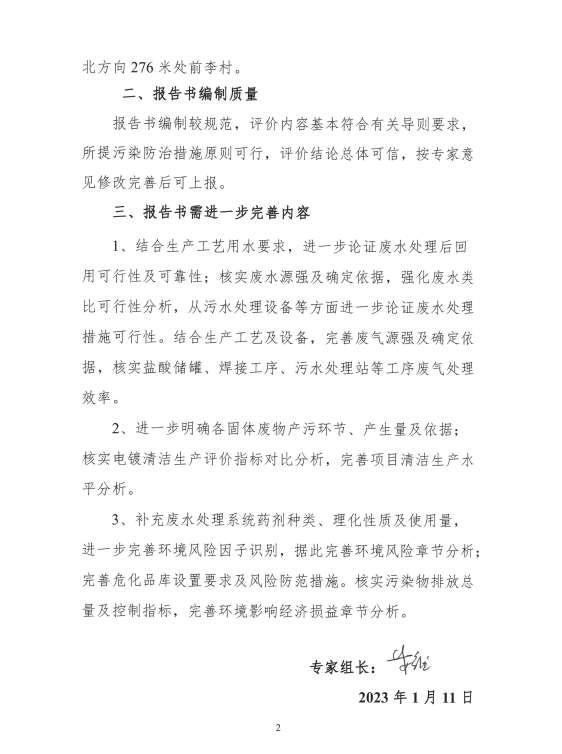 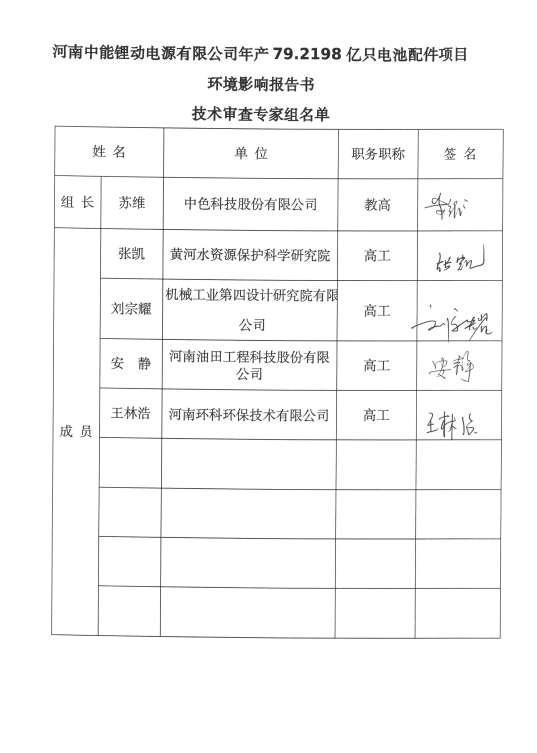 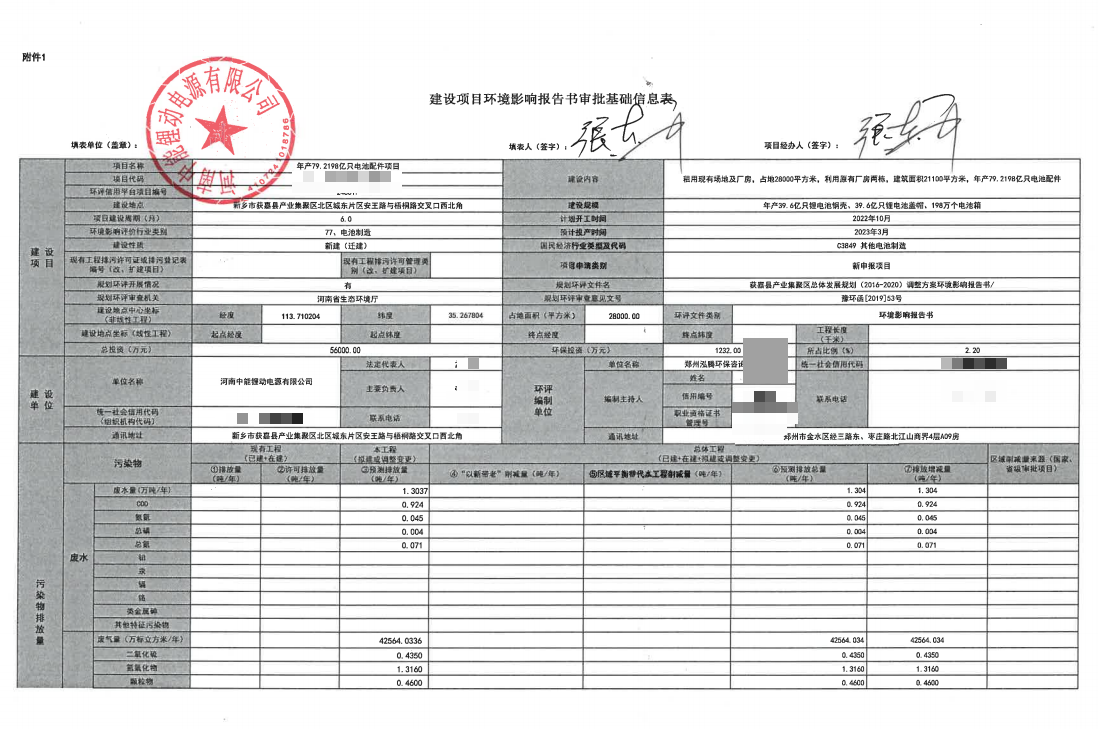 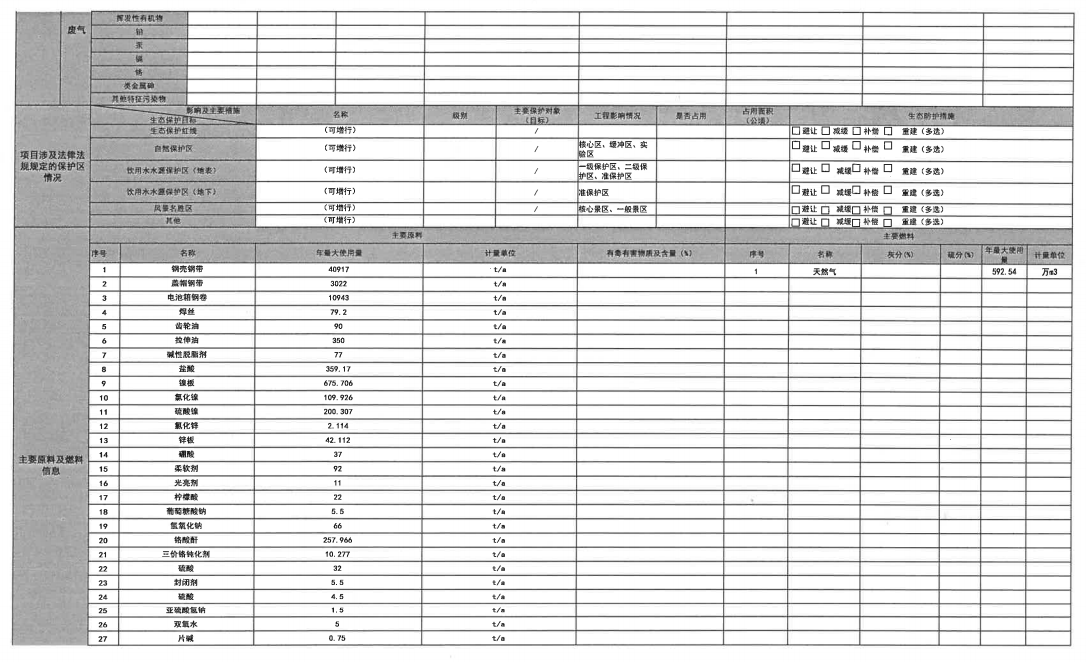 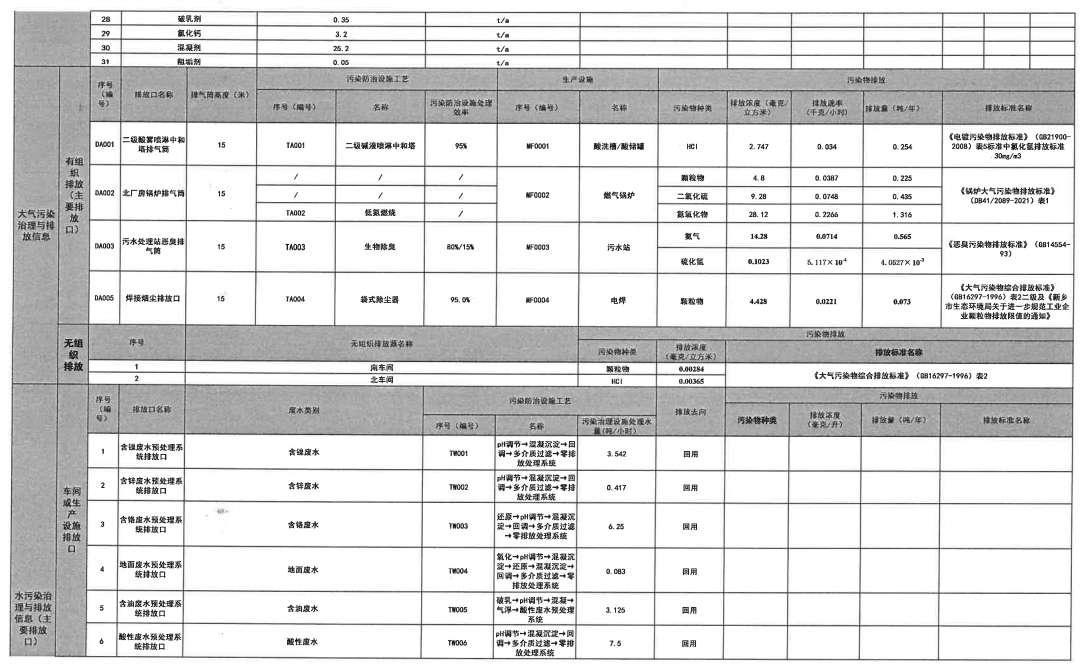 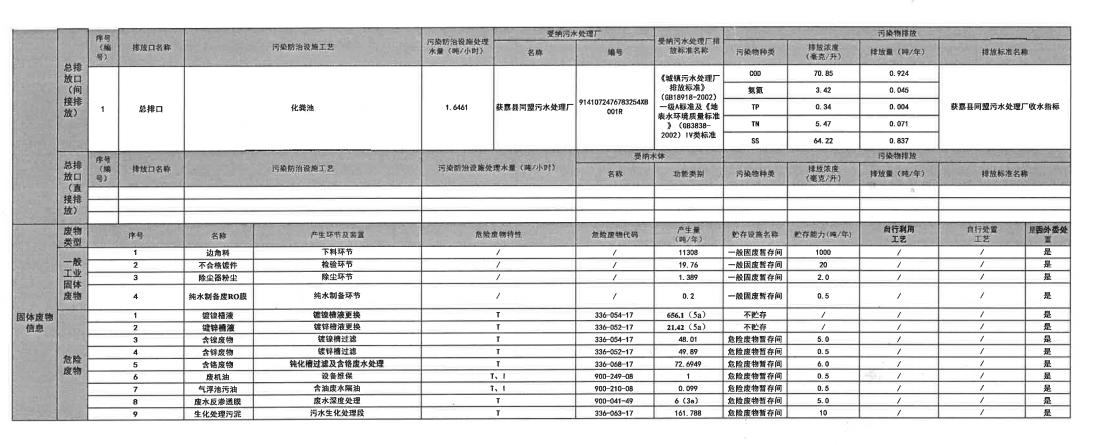 项目项目施工期施工期运营期运营期运营期运营期项目项目施工运输废水废气固废噪声自然环境大气-1S-1S0-2L0L0自然环境地表水-1S0-1S0-1L0自然环境土壤00-1L-1L-1L0自然环境地下水00-1L0-1L0自然环境声环境-1S-1S000-1L生态环境植被000-1L00生态环境土壤00-1L0-1L0生态环境农作物000000生态环境水土流失000000备注+、-分别表示工程的影响属于正、负效应S、L分别表示暂时、长期影响0——无影响、1——影响较小、2——影响中等、3——影响显著+、-分别表示工程的影响属于正、负效应S、L分别表示暂时、长期影响0——无影响、1——影响较小、2——影响中等、3——影响显著+、-分别表示工程的影响属于正、负效应S、L分别表示暂时、长期影响0——无影响、1——影响较小、2——影响中等、3——影响显著+、-分别表示工程的影响属于正、负效应S、L分别表示暂时、长期影响0——无影响、1——影响较小、2——影响中等、3——影响显著+、-分别表示工程的影响属于正、负效应S、L分别表示暂时、长期影响0——无影响、1——影响较小、2——影响中等、3——影响显著+、-分别表示工程的影响属于正、负效应S、L分别表示暂时、长期影响0——无影响、1——影响较小、2——影响中等、3——影响显著+、-分别表示工程的影响属于正、负效应S、L分别表示暂时、长期影响0——无影响、1——影响较小、2——影响中等、3——影响显著类型现状评价因子运营期预测评价因子大气环境SO2、NO2、PM10、PM2.5、O3、CO、氯化氢、H2S、NH3、臭气浓度、硫酸雾、铬酸雾SO2、NO2、PM10、氯化氢、H2S、NH3地表水环境COD、NH3-N、TP/地下水环境pH、K+、Na+、Ca2+、Mg2+、CO32-、HCO3-、Cl-、SO42-、氨氮、亚硝酸盐、挥发性酚类、砷、汞、铬（六价）、总硬度、铅、铁、锌、镍、溶解性总固体、总大肠菌群、阴离子合成洗涤剂、耗氧量耗氧量、氨氮、总镍、六价铬、锌声环境等效连续A声级等效连续A声级土壤《土壤环境质量 建设用地土壤污染风险管控标准（试行）》（GB36600-2018）表1基本项目第二类用地筛选值45项、pH、锌总镍、总铬、六价铬、锌固体废物/一般工业固废、危险固废环境要素环境要素执行标准及级别项目标准值标准值环境空气环境空气《环境空气质量标准》（GB3095-2012）表1二级标准SO2年平均：60μg/m3年平均：60μg/m3环境空气环境空气《环境空气质量标准》（GB3095-2012）表1二级标准SO224小时平均：150μg/m324小时平均：150μg/m3环境空气环境空气《环境空气质量标准》（GB3095-2012）表1二级标准SO21小时平均：500μg/m31小时平均：500μg/m3环境空气环境空气《环境空气质量标准》（GB3095-2012）表1二级标准NO2年平均：40μg/m3年平均：40μg/m3环境空气环境空气《环境空气质量标准》（GB3095-2012）表1二级标准NO224小时平均：80μg/m324小时平均：80μg/m3环境空气环境空气《环境空气质量标准》（GB3095-2012）表1二级标准NO21小时平均：200μg/m31小时平均：200μg/m3环境空气环境空气《环境空气质量标准》（GB3095-2012）表1二级标准CO24小时平均：4mg/m324小时平均：4mg/m3环境空气环境空气《环境空气质量标准》（GB3095-2012）表1二级标准CO1小时平均：10mg/m31小时平均：10mg/m3环境空气环境空气《环境空气质量标准》（GB3095-2012）表1二级标准O3日最大8小时平均：160μg/m3日最大8小时平均：160μg/m3环境空气环境空气《环境空气质量标准》（GB3095-2012）表1二级标准O31小时平均：200μg/m31小时平均：200μg/m3环境空气环境空气《环境空气质量标准》（GB3095-2012）表1二级标准PM10年平均：70μg/m3年平均：70μg/m3环境空气环境空气《环境空气质量标准》（GB3095-2012）表1二级标准PM1024小时平均：150μg/m324小时平均：150μg/m3环境空气环境空气《环境空气质量标准》（GB3095-2012）表1二级标准PM2.5年平均：35μg/m3年平均：35μg/m3环境空气环境空气《环境空气质量标准》（GB3095-2012）表1二级标准PM2.524小时平均：75μg/m324小时平均：75μg/m3环境空气环境空气《环境空气质量标准》（GB3095-2012）表2二级标准NOx年平均：50μg/m3年平均：50μg/m3环境空气环境空气《环境空气质量标准》（GB3095-2012）表2二级标准NOx24小时平均：100μg/m324小时平均：100μg/m3环境空气环境空气《环境空气质量标准》（GB3095-2012）表2二级标准NOx1小时平均：250μg/m31小时平均：250μg/m3环境空气环境空气《环境影响评价技术导则 大气环境》（HJ2.2-2018）附录D其他污染物空气质量浓度参考限值硫酸日均值：100μg/m3日均值：100μg/m3环境空气环境空气《环境影响评价技术导则 大气环境》（HJ2.2-2018）附录D其他污染物空气质量浓度参考限值硫酸1小时平均：300μg/m31小时平均：300μg/m3环境空气环境空气《环境影响评价技术导则 大气环境》（HJ2.2-2018）附录D其他污染物空气质量浓度参考限值氯化氢日均值：15μg/m3日均值：15μg/m3环境空气环境空气《环境影响评价技术导则 大气环境》（HJ2.2-2018）附录D其他污染物空气质量浓度参考限值氯化氢1小时平均：50μg/m31小时平均：50μg/m3环境空气环境空气《环境影响评价技术导则 大气环境》（HJ2.2-2018）附录D其他污染物空气质量浓度参考限值H2S1小时平均：10ug/m31小时平均：10ug/m3环境空气环境空气《环境影响评价技术导则 大气环境》（HJ2.2-2018）附录D其他污染物空气质量浓度参考限值NH31小时平均：200ug/m31小时平均：200ug/m3环境空气环境空气《大气综合污染物排放标准详解》铬酸雾1小时平均：0.006mg/m31小时平均：0.006mg/m3地表水地表水《地表水环境质量标准》（GB3838-2002）表1中 IV类标准CODCr30mg/L30mg/L地表水地表水《地表水环境质量标准》（GB3838-2002）表1中 IV类标准TP0.3mg/L0.3mg/L地表水地表水《地表水环境质量标准》（GB3838-2002）表1中 IV类标准NH3-N1.5mg/L1.5mg/L地下水《地下水质量标准》（GB/T14848-2017）表1、表2中III类标准《地下水质量标准》（GB/T14848-2017）表1、表2中III类标准氯化物≤250 mg/L≤250 mg/L地下水《地下水质量标准》（GB/T14848-2017）表1、表2中III类标准《地下水质量标准》（GB/T14848-2017）表1、表2中III类标准硫酸盐≤250 mg/L≤250 mg/L地下水《地下水质量标准》（GB/T14848-2017）表1、表2中III类标准《地下水质量标准》（GB/T14848-2017）表1、表2中III类标准pH6.5～8.56.5～8.5地下水《地下水质量标准》（GB/T14848-2017）表1、表2中III类标准《地下水质量标准》（GB/T14848-2017）表1、表2中III类标准氨氮≤0.5 mg/L≤0.5 mg/L地下水《地下水质量标准》（GB/T14848-2017）表1、表2中III类标准《地下水质量标准》（GB/T14848-2017）表1、表2中III类标准硝酸盐（以N计）≤20 mg/L≤20 mg/L地下水《地下水质量标准》（GB/T14848-2017）表1、表2中III类标准《地下水质量标准》（GB/T14848-2017）表1、表2中III类标准挥发酚≤0.002 mg/L≤0.002 mg/L地下水《地下水质量标准》（GB/T14848-2017）表1、表2中III类标准《地下水质量标准》（GB/T14848-2017）表1、表2中III类标准砷≤0.01 mg/L≤0.01 mg/L地下水《地下水质量标准》（GB/T14848-2017）表1、表2中III类标准《地下水质量标准》（GB/T14848-2017）表1、表2中III类标准汞≤0.001 mg/L≤0.001 mg/L地下水《地下水质量标准》（GB/T14848-2017）表1、表2中III类标准《地下水质量标准》（GB/T14848-2017）表1、表2中III类标准铬（六价）≤0.05 mg/L≤0.05 mg/L地下水《地下水质量标准》（GB/T14848-2017）表1、表2中III类标准《地下水质量标准》（GB/T14848-2017）表1、表2中III类标准总硬度≤450 mg/L≤450 mg/L地下水《地下水质量标准》（GB/T14848-2017）表1、表2中III类标准《地下水质量标准》（GB/T14848-2017）表1、表2中III类标准铅≤0.01 mg/L≤0.01 mg/L地下水《地下水质量标准》（GB/T14848-2017）表1、表2中III类标准《地下水质量标准》（GB/T14848-2017）表1、表2中III类标准铁≤0.3 mg/L≤0.3 mg/L地下水《地下水质量标准》（GB/T14848-2017）表1、表2中III类标准《地下水质量标准》（GB/T14848-2017）表1、表2中III类标准锰≤0.1 mg/L≤0.1 mg/L地下水《地下水质量标准》（GB/T14848-2017）表1、表2中III类标准《地下水质量标准》（GB/T14848-2017）表1、表2中III类标准溶解性总固体≤1000 mg/L≤1000 mg/L地下水《地下水质量标准》（GB/T14848-2017）表1、表2中III类标准《地下水质量标准》（GB/T14848-2017）表1、表2中III类标准耗氧量≤3.0 mg/L≤3.0 mg/L地下水《地下水质量标准》（GB/T14848-2017）表1、表2中III类标准《地下水质量标准》（GB/T14848-2017）表1、表2中III类标准总大肠菌群≤3.0 CFU/100mL≤3.0 CFU/100mL地下水《地下水质量标准》（GB/T14848-2017）表1、表2中III类标准《地下水质量标准》（GB/T14848-2017）表1、表2中III类标准阴离子表面活性剂≤3.00 mg/L≤3.00 mg/L地下水《地下水质量标准》（GB/T14848-2017）表1、表2中III类标准《地下水质量标准》（GB/T14848-2017）表1、表2中III类标准锌≤1.00 mg/L≤1.00 mg/L地下水《地下水质量标准》（GB/T14848-2017）表1、表2中III类标准《地下水质量标准》（GB/T14848-2017）表1、表2中III类标准总镍≤0.02 mg/L≤0.02 mg/L声环境《声环境质量标准》（GB3096-2008）表1中3类标准《声环境质量标准》（GB3096-2008）表1中3类标准噪声昼65dB(A)声环境《声环境质量标准》（GB3096-2008）表1中3类标准《声环境质量标准》（GB3096-2008）表1中3类标准噪声夜55dB(A)土壤环境《土壤环境质量 建设用地土壤污染风险管控标准（试行）》（GB36600-2018）表1中第二类用地筛选值《土壤环境质量 建设用地土壤污染风险管控标准（试行）》（GB36600-2018）表1中第二类用地筛选值镉65mg/kg65mg/kg土壤环境《土壤环境质量 建设用地土壤污染风险管控标准（试行）》（GB36600-2018）表1中第二类用地筛选值《土壤环境质量 建设用地土壤污染风险管控标准（试行）》（GB36600-2018）表1中第二类用地筛选值汞38mg/kg38mg/kg土壤环境《土壤环境质量 建设用地土壤污染风险管控标准（试行）》（GB36600-2018）表1中第二类用地筛选值《土壤环境质量 建设用地土壤污染风险管控标准（试行）》（GB36600-2018）表1中第二类用地筛选值砷60mg/kg60mg/kg土壤环境《土壤环境质量 建设用地土壤污染风险管控标准（试行）》（GB36600-2018）表1中第二类用地筛选值《土壤环境质量 建设用地土壤污染风险管控标准（试行）》（GB36600-2018）表1中第二类用地筛选值铜18000mg/kg18000mg/kg土壤环境《土壤环境质量 建设用地土壤污染风险管控标准（试行）》（GB36600-2018）表1中第二类用地筛选值《土壤环境质量 建设用地土壤污染风险管控标准（试行）》（GB36600-2018）表1中第二类用地筛选值铅800mg/kg800mg/kg土壤环境《土壤环境质量 建设用地土壤污染风险管控标准（试行）》（GB36600-2018）表1中第二类用地筛选值《土壤环境质量 建设用地土壤污染风险管控标准（试行）》（GB36600-2018）表1中第二类用地筛选值镍900mg/kg900mg/kg土壤环境《土壤环境质量 建设用地土壤污染风险管控标准（试行）》（GB36600-2018）表1中第二类用地筛选值《土壤环境质量 建设用地土壤污染风险管控标准（试行）》（GB36600-2018）表1中第二类用地筛选值六价铬5.7mg/kg5.7mg/kg土壤环境《土壤环境质量 建设用地土壤污染风险管控标准（试行）》（GB36600-2018）表1中第二类用地筛选值《土壤环境质量 建设用地土壤污染风险管控标准（试行）》（GB36600-2018）表1中第二类用地筛选值四氯化碳2.8μg/kg2.8μg/kg土壤环境《土壤环境质量 建设用地土壤污染风险管控标准（试行）》（GB36600-2018）表1中第二类用地筛选值《土壤环境质量 建设用地土壤污染风险管控标准（试行）》（GB36600-2018）表1中第二类用地筛选值氯仿0.9μg/kg0.9μg/kg土壤环境《土壤环境质量 建设用地土壤污染风险管控标准（试行）》（GB36600-2018）表1中第二类用地筛选值《土壤环境质量 建设用地土壤污染风险管控标准（试行）》（GB36600-2018）表1中第二类用地筛选值氯甲烷37μg/kg37μg/kg土壤环境《土壤环境质量 建设用地土壤污染风险管控标准（试行）》（GB36600-2018）表1中第二类用地筛选值《土壤环境质量 建设用地土壤污染风险管控标准（试行）》（GB36600-2018）表1中第二类用地筛选值1，1-二氯乙烷9μg/kg9μg/kg土壤环境《土壤环境质量 建设用地土壤污染风险管控标准（试行）》（GB36600-2018）表1中第二类用地筛选值《土壤环境质量 建设用地土壤污染风险管控标准（试行）》（GB36600-2018）表1中第二类用地筛选值1，2-二氯乙烷5μg/kg5μg/kg土壤环境《土壤环境质量 建设用地土壤污染风险管控标准（试行）》（GB36600-2018）表1中第二类用地筛选值《土壤环境质量 建设用地土壤污染风险管控标准（试行）》（GB36600-2018）表1中第二类用地筛选值1，1-二氯乙烯66μg/kg66μg/kg土壤环境《土壤环境质量 建设用地土壤污染风险管控标准（试行）》（GB36600-2018）表1中第二类用地筛选值《土壤环境质量 建设用地土壤污染风险管控标准（试行）》（GB36600-2018）表1中第二类用地筛选值顺-1，2-二氯乙烯596μg/kg596μg/kg土壤环境《土壤环境质量 建设用地土壤污染风险管控标准（试行）》（GB36600-2018）表1中第二类用地筛选值《土壤环境质量 建设用地土壤污染风险管控标准（试行）》（GB36600-2018）表1中第二类用地筛选值反-1，2-二氯乙烯54μg/kg54μg/kg土壤环境《土壤环境质量 建设用地土壤污染风险管控标准（试行）》（GB36600-2018）表1中第二类用地筛选值《土壤环境质量 建设用地土壤污染风险管控标准（试行）》（GB36600-2018）表1中第二类用地筛选值二氯甲烷616μg/kg616μg/kg土壤环境《土壤环境质量 建设用地土壤污染风险管控标准（试行）》（GB36600-2018）表1中第二类用地筛选值《土壤环境质量 建设用地土壤污染风险管控标准（试行）》（GB36600-2018）表1中第二类用地筛选值1，2-二氯丙烷5μg/kg5μg/kg土壤环境《土壤环境质量 建设用地土壤污染风险管控标准（试行）》（GB36600-2018）表1中第二类用地筛选值《土壤环境质量 建设用地土壤污染风险管控标准（试行）》（GB36600-2018）表1中第二类用地筛选值1，1，1，2-四氯乙烷10μg/kg10μg/kg土壤环境《土壤环境质量 建设用地土壤污染风险管控标准（试行）》（GB36600-2018）表1中第二类用地筛选值《土壤环境质量 建设用地土壤污染风险管控标准（试行）》（GB36600-2018）表1中第二类用地筛选值1，1，2，2-四氯乙烷6.8μg/kg6.8μg/kg土壤环境《土壤环境质量 建设用地土壤污染风险管控标准（试行）》（GB36600-2018）表1中第二类用地筛选值《土壤环境质量 建设用地土壤污染风险管控标准（试行）》（GB36600-2018）表1中第二类用地筛选值四氯乙烯53μg/kg53μg/kg土壤环境《土壤环境质量 建设用地土壤污染风险管控标准（试行）》（GB36600-2018）表1中第二类用地筛选值《土壤环境质量 建设用地土壤污染风险管控标准（试行）》（GB36600-2018）表1中第二类用地筛选值1，1，1-三氯乙烷840μg/kg840μg/kg土壤环境《土壤环境质量 建设用地土壤污染风险管控标准（试行）》（GB36600-2018）表1中第二类用地筛选值《土壤环境质量 建设用地土壤污染风险管控标准（试行）》（GB36600-2018）表1中第二类用地筛选值1，1，2-三氯乙烷2.8μg/kg2.8μg/kg土壤环境《土壤环境质量 建设用地土壤污染风险管控标准（试行）》（GB36600-2018）表1中第二类用地筛选值《土壤环境质量 建设用地土壤污染风险管控标准（试行）》（GB36600-2018）表1中第二类用地筛选值三氯乙烯2.8μg/kg2.8μg/kg土壤环境《土壤环境质量 建设用地土壤污染风险管控标准（试行）》（GB36600-2018）表1中第二类用地筛选值《土壤环境质量 建设用地土壤污染风险管控标准（试行）》（GB36600-2018）表1中第二类用地筛选值1，2，3-三氯丙烷0.5μg/kg0.5μg/kg土壤环境《土壤环境质量 建设用地土壤污染风险管控标准（试行）》（GB36600-2018）表1中第二类用地筛选值《土壤环境质量 建设用地土壤污染风险管控标准（试行）》（GB36600-2018）表1中第二类用地筛选值氯乙烯0.43μg/kg0.43μg/kg土壤环境《土壤环境质量 建设用地土壤污染风险管控标准（试行）》（GB36600-2018）表1中第二类用地筛选值《土壤环境质量 建设用地土壤污染风险管控标准（试行）》（GB36600-2018）表1中第二类用地筛选值苯4μg/kg4μg/kg土壤环境《土壤环境质量 建设用地土壤污染风险管控标准（试行）》（GB36600-2018）表1中第二类用地筛选值《土壤环境质量 建设用地土壤污染风险管控标准（试行）》（GB36600-2018）表1中第二类用地筛选值氯苯270μg/kg270μg/kg土壤环境《土壤环境质量 建设用地土壤污染风险管控标准（试行）》（GB36600-2018）表1中第二类用地筛选值《土壤环境质量 建设用地土壤污染风险管控标准（试行）》（GB36600-2018）表1中第二类用地筛选值1，2-二氯苯560μg/kg560μg/kg土壤环境《土壤环境质量 建设用地土壤污染风险管控标准（试行）》（GB36600-2018）表1中第二类用地筛选值《土壤环境质量 建设用地土壤污染风险管控标准（试行）》（GB36600-2018）表1中第二类用地筛选值1，4-二氯苯20μg/kg20μg/kg土壤环境《土壤环境质量 建设用地土壤污染风险管控标准（试行）》（GB36600-2018）表1中第二类用地筛选值《土壤环境质量 建设用地土壤污染风险管控标准（试行）》（GB36600-2018）表1中第二类用地筛选值乙苯28μg/kg28μg/kg土壤环境《土壤环境质量 建设用地土壤污染风险管控标准（试行）》（GB36600-2018）表1中第二类用地筛选值《土壤环境质量 建设用地土壤污染风险管控标准（试行）》（GB36600-2018）表1中第二类用地筛选值苯乙烯1290μg/kg1290μg/kg土壤环境《土壤环境质量 建设用地土壤污染风险管控标准（试行）》（GB36600-2018）表1中第二类用地筛选值《土壤环境质量 建设用地土壤污染风险管控标准（试行）》（GB36600-2018）表1中第二类用地筛选值甲苯1200μg/kg1200μg/kg土壤环境《土壤环境质量 建设用地土壤污染风险管控标准（试行）》（GB36600-2018）表1中第二类用地筛选值《土壤环境质量 建设用地土壤污染风险管控标准（试行）》（GB36600-2018）表1中第二类用地筛选值邻二甲苯570μg/kg570μg/kg土壤环境《土壤环境质量 建设用地土壤污染风险管控标准（试行）》（GB36600-2018）表1中第二类用地筛选值《土壤环境质量 建设用地土壤污染风险管控标准（试行）》（GB36600-2018）表1中第二类用地筛选值间+对二甲苯640μg/kg640μg/kg土壤环境《土壤环境质量 建设用地土壤污染风险管控标准（试行）》（GB36600-2018）表1中第二类用地筛选值《土壤环境质量 建设用地土壤污染风险管控标准（试行）》（GB36600-2018）表1中第二类用地筛选值硝基苯76mg/kg76mg/kg土壤环境《土壤环境质量 建设用地土壤污染风险管控标准（试行）》（GB36600-2018）表1中第二类用地筛选值《土壤环境质量 建设用地土壤污染风险管控标准（试行）》（GB36600-2018）表1中第二类用地筛选值苯胺92mg/kg92mg/kg土壤环境《土壤环境质量 建设用地土壤污染风险管控标准（试行）》（GB36600-2018）表1中第二类用地筛选值《土壤环境质量 建设用地土壤污染风险管控标准（试行）》（GB36600-2018）表1中第二类用地筛选值2-氯酚2256mg/kg2256mg/kg土壤环境《土壤环境质量 建设用地土壤污染风险管控标准（试行）》（GB36600-2018）表1中第二类用地筛选值《土壤环境质量 建设用地土壤污染风险管控标准（试行）》（GB36600-2018）表1中第二类用地筛选值苯并[a]蒽15μg/kg15μg/kg土壤环境《土壤环境质量 建设用地土壤污染风险管控标准（试行）》（GB36600-2018）表1中第二类用地筛选值《土壤环境质量 建设用地土壤污染风险管控标准（试行）》（GB36600-2018）表1中第二类用地筛选值苯并[a]芘1.5μg/kg1.5μg/kg土壤环境《土壤环境质量 建设用地土壤污染风险管控标准（试行）》（GB36600-2018）表1中第二类用地筛选值《土壤环境质量 建设用地土壤污染风险管控标准（试行）》（GB36600-2018）表1中第二类用地筛选值苯并[b]荧蒽15μg/kg15μg/kg土壤环境《土壤环境质量 建设用地土壤污染风险管控标准（试行）》（GB36600-2018）表1中第二类用地筛选值《土壤环境质量 建设用地土壤污染风险管控标准（试行）》（GB36600-2018）表1中第二类用地筛选值苯并[k]荧蒽151μg/kg151μg/kg土壤环境《土壤环境质量 建设用地土壤污染风险管控标准（试行）》（GB36600-2018）表1中第二类用地筛选值《土壤环境质量 建设用地土壤污染风险管控标准（试行）》（GB36600-2018）表1中第二类用地筛选值䓛1293μg/kg1293μg/kg土壤环境《土壤环境质量 建设用地土壤污染风险管控标准（试行）》（GB36600-2018）表1中第二类用地筛选值《土壤环境质量 建设用地土壤污染风险管控标准（试行）》（GB36600-2018）表1中第二类用地筛选值二苯并[a，h]蒽1.5μg/kg1.5μg/kg土壤环境《土壤环境质量 建设用地土壤污染风险管控标准（试行）》（GB36600-2018）表1中第二类用地筛选值《土壤环境质量 建设用地土壤污染风险管控标准（试行）》（GB36600-2018）表1中第二类用地筛选值茚并[1，2，3-cd]芘15μg/kg15μg/kg土壤环境《土壤环境质量 建设用地土壤污染风险管控标准（试行）》（GB36600-2018）表1中第二类用地筛选值《土壤环境质量 建设用地土壤污染风险管控标准（试行）》（GB36600-2018）表1中第二类用地筛选值萘70μg/kg70μg/kg土壤环境《土壤环境质量 建设用地土壤污染风险管控标准（试行）》（GB36600-2018）表1中第二类用地筛选值《土壤环境质量 建设用地土壤污染风险管控标准（试行）》（GB36600-2018）表1中第二类用地筛选值pH//土壤环境《土壤环境质量 建设用地土壤污染风险管控标准（试行）》（GB36600-2018）表1中第二类用地筛选值《土壤环境质量 建设用地土壤污染风险管控标准（试行）》（GB36600-2018）表1中第二类用地筛选值锌//土壤环境《土壤环境质量-农用地土壤污染风险管控标准（试行）》（GB15618-2018）表1基本项目pH≥7.5其他《土壤环境质量-农用地土壤污染风险管控标准（试行）》（GB15618-2018）表1基本项目pH≥7.5其他铬250mg/kg250mg/kg土壤环境《土壤环境质量-农用地土壤污染风险管控标准（试行）》（GB15618-2018）表1基本项目pH≥7.5其他《土壤环境质量-农用地土壤污染风险管控标准（试行）》（GB15618-2018）表1基本项目pH≥7.5其他镍190mg/kg190mg/kg土壤环境《土壤环境质量-农用地土壤污染风险管控标准（试行）》（GB15618-2018）表1基本项目pH≥7.5其他《土壤环境质量-农用地土壤污染风险管控标准（试行）》（GB15618-2018）表1基本项目pH≥7.5其他锌300mg/kg300mg/kg污染因素执行标准及级别项目标准值大气《电镀污染物排放标准》（GB21900-2008）表5 排放浓度限值氯化氢 30mg/m3大气《电镀污染物排放标准》（GB21900-2008）表6单位产品基准排气量镀锌基准排气量18.6m3/m2（镀件镀层）大气《电镀污染物排放标准》（GB21900-2008）表6单位产品基准排气量其他镀种（镀镍）基准排气量37.3m3/m2（镀件镀层）大气《大气污染物综合排放标准》（GB16297-1996）表2氯化氢（无组织）0.2mg/m3大气《大气污染物综合排放标准》（GB16297-1996）表2颗粒物（无组织）1.0mg/m3大气《锅炉大气污染物排放标准》（DB41/2089-2021）表1 烟尘5mg/m3大气《锅炉大气污染物排放标准》（DB41/2089-2021）表1 二氧化硫10mg/m3大气《锅炉大气污染物排放标准》（DB41/2089-2021）表1 氮氧化物30mg/m3大气《新乡市生态环境局关于进一步规范工业企业颗粒物排放限值的通知》颗粒物10mg/m3大气《河南省重污染天气重点行业应急减排措施制定技术指南（2021年修订）》氯化氢10mg/m3大气《河南省重污染天气重点行业应急减排措施制定技术指南（2021年修订）》PM5mg/m3大气《河南省重污染天气重点行业应急减排措施制定技术指南（2021年修订）》SO210mg/m3大气《河南省重污染天气重点行业应急减排措施制定技术指南（2021年修订）》NOx30mg/m3大气《恶臭污染物排放标准》（GB14554-93）NH3（15m）4.9kg/h大气《恶臭污染物排放标准》（GB14554-93）H2S（15m）0.33kg/h水污染物《电镀污染物排放标准》（GB21900-2008）表2新建企业水污染物排放限值pH6-9水污染物《电镀污染物排放标准》（GB21900-2008）表2新建企业水污染物排放限值CODcr80mg/m3水污染物《电镀污染物排放标准》（GB21900-2008）表2新建企业水污染物排放限值NH3-N15mg/m3水污染物《电镀污染物排放标准》（GB21900-2008）表2新建企业水污染物排放限值SS50mg/m3水污染物《电镀污染物排放标准》（GB21900-2008）表2新建企业水污染物排放限值TP1.0mg/m3水污染物《电镀污染物排放标准》（GB21900-2008）表2新建企业水污染物排放限值TN20mg/m3水污染物《电镀污染物排放标准》（GB21900-2008）表2新建企业水污染物排放限值石油类3.0mg/m3水污染物《电镀污染物排放标准》（GB21900-2008）表2新建企业水污染物排放限值总铬1.0mg/m3水污染物《电镀污染物排放标准》（GB21900-2008）表2新建企业水污染物排放限值六价铬0.2mg/m3水污染物《电镀污染物排放标准》（GB21900-2008）表2新建企业水污染物排放限值总镍0.5mg/m3水污染物《电镀污染物排放标准》（GB21900-2008）表2新建企业水污染物排放限值总锌1.5mg/m3水污染物《电镀污染物排放标准》（GB21900-2008）表2新建企业水污染物排放限值单位产品基准排水量单镀层：200L/m2（镀件镀层）水污染物获嘉县同盟污水处理厂收水标准CODcr350mg/L水污染物获嘉县同盟污水处理厂收水标准BOD5140mg/L水污染物获嘉县同盟污水处理厂收水标准SS230mg/L水污染物获嘉县同盟污水处理厂收水标准NH3-N35mg/L水污染物获嘉县同盟污水处理厂收水标准TP3.5mg/L水污染物获嘉县同盟污水处理厂收水标准TN50mg/L噪声《工业企业厂界环境噪声排放标准》（GB12348-2008）表1中3类标准昼间65dB（A）噪声《工业企业厂界环境噪声排放标准》（GB12348-2008）表1中3类标准夜间55dB（A）固废污染物参照执行《一般工业固体废物贮存和填埋污染控制标准》（GB18599-2020）参照执行《一般工业固体废物贮存和填埋污染控制标准》（GB18599-2020）参照执行《一般工业固体废物贮存和填埋污染控制标准》（GB18599-2020）固废污染物《危险废物贮存污染控制标准》（GB18597-2001）及修改单《危险废物贮存污染控制标准》（GB18597-2001）及修改单《危险废物贮存污染控制标准》（GB18597-2001）及修改单评价工作等级评价工作分级依据一级Pmax≥10%二级1%≤Pmax＜10%三级Pmax＜1%排放源污染因子最大地面浓度出现距离（m）最大落地浓度mg/m3最大占标率Pmax%D10%评价等级DA001HCl3005.49×10-41.100二级DA002PM103201.443×10-30.320三级DA002SO23202.84×10-30.570三级DA002NOX3208.62×10-34.310二级DA003NH32863.35×10-31.680二级DA003H2S2862.40×10-50.240三级DA004颗粒物2541.30×10-22.900二级北车间HCl1773.25×10-36.500二级南车间颗粒物2552.82×10-30.630三级评价等级判定依据判定依据评价等级排放方式废水排放量Q/（m3/d）；水污染物当量数W/（无量纲）一级直接排放Q≥20000或W≥600000二级直接排放其他三级A直接排放Q<200或W<6000三级B间接排放—                项目类别环境敏感程度I类项目II类项目III类项目敏感一一二较敏感一二三不敏感二三三敏感程度地下水环境敏感特征本项目情况等级敏感集中式饮用水水源（包括已建成的在用、备用、应急水源，在建和规划的饮用水水源）准保护区；除集中式饮用水水源以外的国家或地方政府设定的与地下水环境相关的其他保护区，如热水、矿泉水、温泉等特殊地下水资源保护区本项目所在区域地下水流向为由西南向东北，项目位于获嘉县产业集聚区北区城东片区内，不涉及饮用水源保护区，周边彦当村、前李村等均已实现集中供水，不再使用分散式地下取水井水源，因此项目厂址属于不敏感区。三级较敏感集中式饮用水水源（包括已建成的在用、备用、应急水源，在建和规划的饮用水水源）准保护区以外的补给径流区；未划定准保护区的集中式饮用水水源，其保护区以外的补给径流区；分散式饮用水水源地；特殊地下水资源（如矿泉水、温泉等）保护区以外的分布区等其他未列入上述敏感分级的环境敏感区a。本项目所在区域地下水流向为由西南向东北，项目位于获嘉县产业集聚区北区城东片区内，不涉及饮用水源保护区，周边彦当村、前李村等均已实现集中供水，不再使用分散式地下取水井水源，因此项目厂址属于不敏感区。三级不敏感上述地区之外的其他地区。本项目所在区域地下水流向为由西南向东北，项目位于获嘉县产业集聚区北区城东片区内，不涉及饮用水源保护区，周边彦当村、前李村等均已实现集中供水，不再使用分散式地下取水井水源，因此项目厂址属于不敏感区。三级注：a“环境敏感程度”是指《建设项目环境影响评价分类管理名录》中所界定的涉及地下水的环境敏感区注：a“环境敏感程度”是指《建设项目环境影响评价分类管理名录》中所界定的涉及地下水的环境敏感区注：a“环境敏感程度”是指《建设项目环境影响评价分类管理名录》中所界定的涉及地下水的环境敏感区三级评价等级调查评价面积（km2）备注一级≥20应包括重要的地下水环境保护目标，必要时适当扩大范围二级6-20应包括重要的地下水环境保护目标，必要时适当扩大范围三级≤6应包括重要的地下水环境保护目标，必要时适当扩大范围项目指标建设项目所在声环境功能区3类功能区建设前后噪声级增加量预计＜3dB（A）建设前后受影响人口变化情况变化不大评价等级三级敏感程度判断依据敏感建设项目周边存在耕地、园地、牧草地、饮用水水源地或居民区、学校、医院、疗养院、养老院等土壤环境敏感目标的较敏感建设项目周边存在其他土壤环境敏感目标的不敏感其他情况Ⅰ类Ⅰ类Ⅰ类Ⅱ类Ⅱ类Ⅱ类Ⅲ类Ⅲ类Ⅲ类大中小大中小大中小敏感一级一级一级二级二级二级三级三级三级较敏感一级一级二级二级二级三级三级三级-不敏感一级二级二级二级三级三级三级--注：“-”表示可不开展土壤环境影响评价工作。注：“-”表示可不开展土壤环境影响评价工作。注：“-”表示可不开展土壤环境影响评价工作。注：“-”表示可不开展土壤环境影响评价工作。注：“-”表示可不开展土壤环境影响评价工作。注：“-”表示可不开展土壤环境影响评价工作。注：“-”表示可不开展土壤环境影响评价工作。注：“-”表示可不开展土壤环境影响评价工作。注：“-”表示可不开展土壤环境影响评价工作。注：“-”表示可不开展土壤环境影响评价工作。序号环境要素评价范围1环境空气以项目厂区为中心，边长5km的矩形区域，总评价范围25km2。2声环境厂界外200m范围。3地表水本项目地表水评价等级为三级B，进行依托污水处理设施可行性分析。4地下水以厂址为中心6km2的范围（项目地下水评价范围以厂址区域为中心，以地下水流向为轴向的上游及两侧外延1.0 km，下游外延2.0 km。）。5土壤厂址占地和厂界外200m范围。6环境风险以本项目风险源为中心，半径为3km的范围。项目环境敏感目标名称坐标坐标保护对象保护内容环境功能区方位距离（m）环境级别项目环境敏感目标名称XY保护对象保护内容环境功能区方位距离（m）环境级别环境空气获嘉县中专113.68575635.264878学校师生1627人2类W1824《环境空气质量标准》（GB3095-2012）二级、《环境影响评价技术导则 大气环境》（HJ2.2-2018）附录D其他污染物空气质量浓度参考限值环境空气彦当村113.69245035.268569居民区2288人580户2类W1441《环境空气质量标准》（GB3095-2012）二级、《环境影响评价技术导则 大气环境》（HJ2.2-2018）附录D其他污染物空气质量浓度参考限值环境空气桑庄村113.69176435.281272居民区936人260户2类NW2014《环境空气质量标准》（GB3095-2012）二级、《环境影响评价技术导则 大气环境》（HJ2.2-2018）附录D其他污染物空气质量浓度参考限值环境空气获嘉县气象站113.71848835.266094科研单位气象站2类SE700《环境空气质量标准》（GB3095-2012）二级、《环境影响评价技术导则 大气环境》（HJ2.2-2018）附录D其他污染物空气质量浓度参考限值环境空气照镜镇113.69124935.290284居民区2948人850户2类NW2771《环境空气质量标准》（GB3095-2012）二级、《环境影响评价技术导则 大气环境》（HJ2.2-2018）附录D其他污染物空气质量浓度参考限值环境空气前李村113.71047535.271573居民区900人250户2类NE276《环境空气质量标准》（GB3095-2012）二级、《环境影响评价技术导则 大气环境》（HJ2.2-2018）附录D其他污染物空气质量浓度参考限值环境空气后李村113.71090435.275435居民区2000人570户2类N740《环境空气质量标准》（GB3095-2012）二级、《环境影响评价技术导则 大气环境》（HJ2.2-2018）附录D其他污染物空气质量浓度参考限值环境空气东仓村113.71150535.288567居民区1485人425户2类N2126《环境空气质量标准》（GB3095-2012）二级、《环境影响评价技术导则 大气环境》（HJ2.2-2018）附录D其他污染物空气质量浓度参考限值环境空气后寺庄村113.72712635.282130居民区940人260户2类NE2043《环境空气质量标准》（GB3095-2012）二级、《环境影响评价技术导则 大气环境》（HJ2.2-2018）附录D其他污染物空气质量浓度参考限值环境空气前寺庄村113.72437935.277066居民区1076人309户2类NE1475《环境空气质量标准》（GB3095-2012）二级、《环境影响评价技术导则 大气环境》（HJ2.2-2018）附录D其他污染物空气质量浓度参考限值环境空气武贾洲村113.72429435.243849居民区580人165户2类SE2680《环境空气质量标准》（GB3095-2012）二级、《环境影响评价技术导则 大气环境》（HJ2.2-2018）附录D其他污染物空气质量浓度参考限值环境空气孝合村113.70506835.246510居民区905人250户2类S2068《环境空气质量标准》（GB3095-2012）二级、《环境影响评价技术导则 大气环境》（HJ2.2-2018）附录D其他污染物空气质量浓度参考限值环境空气陈孝村113.69536935.244536居民区1080人310户2类SW2548《环境空气质量标准》（GB3095-2012）二级、《环境影响评价技术导则 大气环境》（HJ2.2-2018）附录D其他污染物空气质量浓度参考限值声环境厂界四周////3类/200《声环境质量标准》（GB3096-2008）3类地表水共产主义渠//地表水水质地表水水质IV类E1323《地表水环境质量标准》（GB3838-2002）IV类地下水区域地下水//地下水水质地下水水质III类//《地下水质量标准》（GB/T14848-2017）表1、表2中III类标准土壤占地范围内土壤//厂址占地范围内土壤环境厂址占地范围内土壤环境表1中第二类用地筛选值//《土壤环境质量 建设用地土壤污染风险管控标准（试行）》（GB36600-2018）土壤占地范围外土壤//厂址外200m范围内土壤环境厂址外200m范围内土壤环境表1中第二类用地筛选值//《土壤环境质量 建设用地土壤污染风险管控标准（试行）》（GB36600-2018）文件要求文件要求本项目符合性三、分解落实减排指标和措施减排措施和工程包括淘汰落后产能、工艺提升改造、清洁生产技术改造、实行特别排放限值等本项目电镀生产线为全自动电镀生产线；清洁生产限定性指标均满足《电镀行业清洁生产评价指标体系》Ⅰ级基准值要求，即达到国际清洁生产先进水平；废水排放执行《电镀水污染物排放标准》（GB21900-2008）中新建项目水污染物排放限值及单位产品基准排水量符合三、分解落实减排指标和措施依法全面取缔不符合国家产业政策的制革、炼碎、电镀等严重污染水环境的生产项目本项目已备案符合国家产业政策，项目涉重废水经厂区污水处理站处理后全部回用不外排，对水环境影响较小。符合四、严格环境准入新、改、扩建涉重金属重点行业建设项目必须遵循重点重金属污染物排放“减量置换”或“等量替换”的原则，应在本省（区、市）行政区域内有明确具体的重金属污染物排放总量来源。无明确具体总量来源的，各级环保部门不得批准相关环境影响评价文件本项目涉及镍、锌、铬重金属的废水经处理后全部回用，不外排，不涉及重金属总量控制指标。符合五、开展重金属污染整治督促涉重金属企业按照排污单位自行监测技术指南总则和分行业指南，开展自行监测，包括对所属涉重金属尾矿库排污口和周边环境进行监测，依法向社会公开重金属污染物排放数据，并对数据真实性负责本项目建设单位定期进行废水、废气的自行检查，并依法向社会公开重金属污染物排放数据。符合项目方案要求本项目建设情况符合性（二）严格涉重金属行业项目环境准入，实施总量控制制度2018 年起，新建项目审批实施“增产不增污”或“增产减污”。全省新建、改建、扩建重点行业重金属污染物排放项目，通过“以新代老”治理、淘汰落后产能、区域替代等“等量置换” 或“减量置换”措施，实现所在区域内重点重金属污染物排放总量零增长或进一步削减。对全口径清单内的企业落实减排措施和工程削减的重点重金属污染物排放量，经监测并可核实的，可作为涉重金属行业新、改、扩建企业重金属污染物排放总量等量来源。本项目为新建项目，不涉及重金属污染物排放。符合（三）严格执行行业政策，强化涉重金属行业监管坚决淘汰铅锌冶炼行业的烧结—鼓风炉炼铅工艺等不符合国家产业政策的落后生产工艺装备，依法全面取缔不符合国家产业政策的制革、炼砷、炼汞、电镀、铅酸蓄电池、再生铅等生产企业和生产设施，坚决打击并取缔非法手工和小规模采金、炼金活动。对产能严重过剩的行业，各地要认真执行准入要求，鼓励涉重金属排放企业主动退出市场。本项目涉及电镀工序，符合国家产业政策，不属于产能严重过剩行业，且不涉及重金属污染物排放。符合（四）全面提升涉重金属行业清洁生产水平。落实清洁生产审核制度，依法开展重点行业企业清洁生产审核，组织清洁生产审核评估验收。重金属污染重点行业企业每五年完成一次强制性清洁生产审核，并将审核评估结果向有关部门报告。对不实施清洁生产审核，或虽经审核但未如实报告审核结果，以及结果未公示，或者未按照规定公开重金属污染物排放情况的企业，有关部门应依法进行行政处罚，确保重金属污染防控重点行业企业清洁生产审核率达到 100%。本项目建成后将严格落实清洁生产审核制度，依法开展清洁生产，组织清洁生产审核评估验收。符合（六）严格管控新增重金属污染。加大结构调整力度。根据国家及有关部门要求，加大重金属污染重点行业产业结构调整力度，优化空间布局。积极引导、支持皮革及毛皮鞣制加工、铅酸蓄电池制造、电镀加工及其生产线等重点行业企业进入相应工业集聚区、园区，集约化、专业化集聚发展。本项目涉及电镀工序，位于新乡市获嘉县产业集聚区符合（七）开展涉镉等重金属行业企业排查整治全省涉重金属行业企业生产废水应按照“清污分流、污污分流”“循环套用、再生利用”等原则进行达标处理及循环利用。企业废水处理设施的建设及改造应严格按照相应行业废水治理工程技术规范、污染防治技术指南及其它废水治理工程技术要求实施，厂区初期雨水经收集后应与厂区生活废水进入企业综合废水处理设施。综合废水排放口重金属污染物应达到国家污染物排放标准限值要求。凡执行河南省特别排放标准限值及区域、流域内有地方标准的涉重金属排放行业企业，污染物排放应严格执行相应标准要求。本项目建成后严格按照“清污分流、污污分流”“循环套用、再生利用”等原则进行达标处理及循环利用。废水处理设施的建设严格按照相应行业废水治理工程技术规范、污染防治技术指南及其它废水治理工程技术要求实施。本项目所有生产设施全部在车间内，不露天，故不再设置初期雨水收集池。涉重废水全部回用，不外排。符合（八）全面实施环境风险防控。新建、改建、扩建涉重金属污染物排放以及可能对土壤环境造成累积性影响的建设项目，在开展环境影响评价时，建设单位应对建设用地及其周边土壤和地下水环境质量状况进行调查和环境风险评估。本项目属于新建项目，项目涉重废水经处理后全部回用，不外排。在环评期间，建设单位对建设用地及其周边土壤和地下水环境质量状况进行了现状监测。符合环固体【2022】17号相关要求环固体【2022】17号相关要求本项目情况符合性重点重金属污染物重点防控的重金属污染物是铅、汞、镉、铬、砷、铊和锑，并对铅、汞、镉、铬和砷五种重点重金属污染物排放量实施总量控制。本项目涉及的重点重金属污染物为铬。项目含铬废水全部回用，不外排。符合重点行业包括重有色金属矿采选业（铜、铅锌、镍钴、锡、锑和汞矿采选），重有色金属冶炼业（铜、铅锌、镍钴、锡、锑和汞冶炼等），铅蓄电池制造业，电镀行业，化学原料及化学制品制造业（电石法（聚）氯乙烯制造、铬盐制造、以工业固体废物为原料的锌无机化合物工业），皮革鞣制加工业等6个行业本项目包含电镀工段，属于重点行业。符合重点区域依据重金属污染物排放状况、环境质量改善和环境风险防控需求，划定重金属污染防控重点区域45个。文件附件2“十四五”重金属污染防控重点区域有济源市、安阳市龙安区、焦作市沁阳市本项目位于新乡获嘉，不属于国家重金属污染防控重点区域。符合严格准入，优化涉重金属产业结构和布局严格重点行业企业准入管理。新、改、扩建重点行业建设项目应符合“三线一单”、产业政策、区域环评、规划环评和行业环境准入管控要求。重点区域的新、改、扩建重点行业建设项目应遵循重点重金属污染物排放“减量替代”原则，减量替代不低于1.2：1；其他区域遵循“等量替代”原则。建设单位在提交环评文件时应明确重点重金属污染物排放总量及来源。无明确具体总量来源的，各级生态环境部门不得批准相关环境影响评价文件。总量来源原则上应是同一重点行业内企业削减的重点重金属污染物排放量，当同一重点行业内企业削减量无法满足可从其他重点行业调剂。新建、扩建的重有色金属冶炼、电镀、制革企业优先选择布设在依法合规设立并经规划环评的产业园区。根据本项目“三线一单”符合性分析、与产业政策相符性分析、与区域城乡总体规划相符性分析及规划环评相符性分析、与电镀行业审批原则相符性分析结果，项目符合以上政策及规划相关要求。项目涉重废水全部回用，不排放，项目不涉及重金属总量控制指标。项目选址位于获嘉县产业集聚区北部城东片区，规划环评审批文号：豫环函[2019]53号。符合突出重点，深化重点行业重金属污染治理加强重点行业企业清洁生产改造。加强重点行业清洁生产工艺的开发和应用。重点行业企业“十四五”期间依法至少开展一轮强制性清洁生产审核。到2025 年底，重点行业企业基本达到国内清洁生产先进水平。加强重金属污染源头防控，减少使用高镉、高砷或高铊的矿石原料。推动重金属污染深度治理。......开展电镀行业重金属污染综合整治，推进专业电镀园区、专业电镀企业重金属污染深度治理。本项目为新建项目，严格河南省电镀审批原则对于清洁生产水平的要求建设，经对照《电镀行业清洁生产评价标准指标体系》，项目建成后可达到国际清洁生产先进水平。项目各类涉重废水在厂内处理后全部回用，不外排。符合豫环文【2022】90号相关要求豫环文【2022】90号相关要求本项目情况符合性重点重金属污染物重点防控的重金属污染物是铅、汞、镉、铬、砷、铊和锑，并对铅、汞、镉、铬和砷五种重点重金属污染物排放量实施总量控制。本项目涉及的重点重金属污染物为铬。项目含铬废水全部回用，不外排。符合重点行业包括重有色金属矿采选业（铜、铅锌、镍钴、锡、锑和汞矿采选），重有色金属冶炼业（铜、铅锌、镍钴、锡、锑和汞冶炼等），铅蓄电池制造业，电镀行业，化学原料及化学制品制造业（电石法（聚）氯乙烯制造、铬盐制造、以工业固体废物为原料的锌无机化合物工业），皮革鞣制加工业等6个行业本项目包含电镀工段，属于重点行业。符合重点区域省重金属污染防控重点区域：三门峡灵宝市、洛阳洛宁县、洛阳栾川县、洛阳汝阳县、焦作修武县、许昌长葛市、新乡获嘉县、三门峡城乡一体化示范区、新乡凤泉区、平顶山汝州市。本项目位于新乡获嘉，属于省重金属污染防控重点区域。符合严格涉重金属重点行业项目环境准入管理新、改、扩建涉重金属重点行业建设项目应符合“三线一单”、产业政策、区域环评、规划环评和行业环境准入管控要求。新、改、扩建涉重金属重点行业建设项目应遵循重点重金属污染物排放“减量替代”原则，国家重点区域的减量替代比例不低于1.5：1，省级重点区域的减量替代比例不低于1.2：1，其他区域的减量替代比例不低于1.1：1。建设单位在提交环评文件时应明确重点重金属污染物排放总量及来源。无明确具体总量来源的，各级生态环境部门不得批准相关环境影响评价文件。总量来源原则上应是同一重点行业内企业削减的重点重金属污染物排放量，当同一重点行业内企业削减量无法满足可从其他重点行业调剂。新建、扩建的重有色金属冶炼、电镀、制革企业优先选择布设在依法合规设立并经规划环评的产业园区。根据本项目“三线一单”符合性分析、与产业政策相符性分析、与区域城乡总体规划相符性分析及规划环评相符性分析、与电镀行业审批原则相符性分析结果，项目符合以上政策及规划相关要求。项目涉重废水全部回用，不排放，项目不涉及重金属总量控制指标。项目选址位于获嘉县产业集聚区北部城东片区，规划环评审批文号：豫环函[2019]53号。符合加强涉重金属重点行业企业清洁生产改造加强重点行业企业清洁生产改造。加强重点行业清洁生产工艺的开发和应用。重点行业企业“十四五”期间依法至少开展一轮强制性清洁生产审核。到2025 年底，重点行业企业基本达到国内清洁生产先进水平。本项目属于新建，严格河南省电镀审批原则对于清洁生产水平的要求建设，经对照《电镀行业清洁生产评价标准指标体系》，项目建成后可达到国际清洁生产先进水平。符合与本项目相关条文与本项目相关条文本项目情况对比结果三、防控重点（一）重点污染物：铅、汞、镉、铬和类金属砷，兼顾铊、镍、锰、锑、铜、锌、银、钒、钴、钼等本项目涉及重点污染物中的镍、锌、铬，涉及重金属废水经处理后回用，不外排。镍、锌、铬属于重点污染物三、防控重点（二）重点行业：铅、锌、铜、钨、钼、金、银等有色金属矿采选及冶炼，皮革及毛皮鞣制加工，铬盐、颜料、电石法聚氯乙烯树脂等涉重化工原料制造，铅酸蓄电池制造，电镀加工制造。本项目属于锂电池配件制造业，包含电镀加工工序。属于重点行业三、防控重点（三）：省重金属污染防控重点区域：尉氏县、洛宁县、新乡县、新乡市凤泉区。其中新乡县、新乡市凤泉区为“控制类”重点区域。本项目位于新乡市获嘉县不属于重点区域五、主要防控任务及其要求（二）深入推进全过程污染防控按履约和标准要求，严控新增污染源。新建、改建、扩建含汞类扣式碱锰电池、糊式锌锰电池、体温计和血压计等生产项目必须使用无汞原材料。对未编制涉重金属行业发展规划，未开展规划环评或规划环评未通过审查的区域，环保部门不予受理审批该区域涉重金属排放的建设项目。本项目不属于扣式碱锰电池、糊式锌锰电池、体温计和血压计等生产项目，且项目所在园区开展了规划环评并通过审查。符合五、主要防控任务及其要求（三）全面实施环境风险防控新建、改建、扩建涉重金属污染物排放以及可能对土壤环境造成累积性影响的建设项目，在开展环境影响评价时，应对建设用地及其周边土壤和地下水环境质量状况进行调查和环境风险评估。本项目为新建项目，项目涉重废水经处理后全部回用，不外排。在环评期间，建设单位对建设用地及其周边土壤和地下水环境质量状况进行了现状监测。符合五、主要防控任务及其要求（五）加强环境监管与基础能力建设企业自行或委托专业检测机构，每月开展一次对车间（或车间处理设施排放口）、排污口及厂界无组织排放情况的监测，结果向当地环保部门报告并向社会公开。各地环保部门应对重金属排放重点监管企业污染治理设施运行情况、污染物排放情况及企业周边环境空气、水体和土壤等环境状况，每年至少开展一次检查和监督性监测，公布重金属污染物排放和企业环境管理情况，结果作为环境执法和风险预警的重要参考。评价已对企业定期监测进行要求，每月对车间、排污口及厂界无组织排放进行监测，监测结果向当地环保部门报告并向社会公开。符合项目A级要求B级要求本项目拟建情况对比结果能源类型 热处理加工采用电、天然气或其他清洁能源。 热处理加工采用电、天然气或其他清洁能源。 本项目不涉及热处理加工，烘干炉使用电，属于清洁能源。 不涉及工艺过程 电镀、电铸等金属表面热处理采用自动化设备。未达到A级要求。 本项目不涉及电铸，电镀不涉及热处理。 不涉及污染收集及治理技术 金属表面处理： 1.酸碱废气采用两级及以上喷淋吸收处理工艺，采用pH计控制，实现自动加药，药液液位自动控制； 2.油雾废气采用油雾多级回收+VOCs治理技术；VOCs废气采用燃烧方式（包括直接燃烧、催化燃烧和蓄热燃烧）进行最终处理，或采用活性炭吸附（采用一次性活性炭吸附的，活性炭碘值800mg/g及以上）等高效处理工艺； 3.废气收集采用侧吸式集气罩、槽边排风等高效集气技术，实现微负压收集。 金属表面处理：1.同A级第1条要求；2.油雾废气采用油雾多级回收+VOCs治理技术；VOCs治理采用喷淋、吸附、低温等离子、生物法等两级及以上组合工艺处理；3.同A级第3条要求。1.电镀酸碱废气采用两级喷淋吸收处理工艺，采用pH计控制，实现自动加药，药液液位自动控制； 2.本项目不涉及油雾及VOC； 3.废气收集采用生产线封闭+侧吸+顶吸式集气罩等高效集气技术，实现微负压收集。 满足A级要求污染收集及治理技术 热处理加工：1.除尘采用高效袋式除尘或其他高效过滤式除尘设施；2.热处理炉与锅炉烟气采用低氮燃烧或其他等效技术； 废水收集及处理环节： 废水储存、处理设施，在曝气池之前加盖密闭或采取其他等效措施，并密闭收集至废气处理设备。 热处理加工：1.除尘采用高效袋式除尘或其他高效过滤式除尘设施；2.热处理炉与锅炉烟气采用低氮燃烧或其他等效技术； 废水收集及处理环节： 废水储存、处理设施，在曝气池之前加盖密闭或采取其他等效措施，并密闭收集至废气处理设备。 本项目不涉及热处理加工，锅炉烟气采用低氮燃烧+烟气再循环。 污水站加盖密闭，并密闭收集至生物除臭装置。 满足A级要求排放限值 1.PM排放限值要求（不涉及）； 2.电镀生产线氯化氢、硫酸雾排放浓度不超过10mg/m3；铬酸雾排放浓度不超过0.05mg/m3；氰化氢排放浓度不超过0.5mg/m3；氟化物排放浓度不超过5mg/m3；NOx排放浓度不超过100mg/m3； 3.PM、SO2、NOx排放浓度分别不高于：5、10、30mg/m3（基准含氧量：燃气3.5%）。1.PM排放限值要求（不涉及）； 2.电镀生产线氯化氢、硫酸雾排放浓度不超过10mg/m3；铬酸雾排放浓度不超过0.05mg/m3；氰化氢排放浓度不超过0.5mg/m3；氟化物排放浓度不超过5mg/m3；NOx排放浓度不超过100mg/m3； 3.PM、SO2、NOx排放浓度分别不高于：5、10、30mg/m3（基准含氧量：燃气3.5%）。根据工程分析，本项目排放的氯化氢浓度不超过10mg/m3；PM10、SO2、NOx排放浓度分别不高于：5mg/m3、10mg/m3、30mg/m3。满足A级要求无组织管控1.所有物料（包括原辅料、半成品、成品）进封闭仓库分区存放，厂内无露天堆放物料；2.车间、料库四面封闭，通道口安装卷帘门、推拉门等封闭性良好且便于开关的硬质门；3.易挥发原辅料应采用密闭容器盛装，并采用吸附交换法等技术回收废酸液；运输应采用密闭容器或罐车进行物料转移，调配、使用等过程采用密闭设备或在封闭空间内操作，废气收集至相应处理系统；4.转移和输送VOCs物料以及VOCs废料（渣、液）时，应采用密闭管道或密闭容器；镀槽、镀件提升转运装置、电器控制装置、电源设备、过滤设备、检测仪器、加热与冷却装置、滚筒驱动装置、空气搅拌设备及线上污染控制设施等采用一体自动化成套装置；化学抛光槽、镀铬槽应加入酸雾抑制剂，有效减少废气产生； 6.金属表面处理及热处理工序应在密闭车间内进行，或在封闭车间内采取二次封闭措施，并对工序产生的酸雾、油雾及VOCs废气进行密闭收集处理。采用外部罩的，距集气罩开口面最远处的废气无组织排放位置，风速应不低于0.3米/秒；7.厂区地面全部绿化或硬化，无成片裸露土地。车间规范平整，无物料洒落和“跑、冒、滴、漏”现象。1.所有物料（包括原辅料、半成品、成品）进封闭仓库分区存放，厂内无露天堆放物料；2.车间、料库四面封闭，通道口安装卷帘门、推拉门等封闭性良好且便于开关的硬质门；3.易挥发原辅料应采用密闭容器盛装，并采用吸附交换法等技术回收废酸液；运输应采用密闭容器或罐车进行物料转移，调配、使用等过程采用密闭设备或在封闭空间内操作，废气收集至相应处理系统；4.转移和输送VOCs物料以及VOCs废料（渣、液）时，应采用密闭管道或密闭容器；镀槽、镀件提升转运装置、电器控制装置、电源设备、过滤设备、检测仪器、加热与冷却装置、滚筒驱动装置、空气搅拌设备及线上污染控制设施等采用一体自动化成套装置；化学抛光槽、镀铬槽应加入酸雾抑制剂，有效减少废气产生； 6.金属表面处理及热处理工序应在密闭车间内进行，或在封闭车间内采取二次封闭措施，并对工序产生的酸雾、油雾及VOCs废气进行密闭收集处理。采用外部罩的，距集气罩开口面最远处的废气无组织排放位置，风速应不低于0.3米/秒；7.厂区地面全部绿化或硬化，无成片裸露土地。车间规范平整，无物料洒落和“跑、冒、滴、漏”现象。1.所有物料（包括原辅料、半成品、成品）进封闭仓库分区存放，厂内无露天堆放物料； 2.车间、料库四面封闭，通道口安装卷帘门、推拉门等封闭性良好且便于开关的硬质门； 3.易挥发原辅料采用密闭容器盛装，无需进行废酸液回收；运输采用密闭容器或罐车进行物料转移，调配、使用等过程采用密闭设备，废气收集至相应处理系统；4.本项目不涉及VOCs物料以及VOCs废料； 5.镀槽、镀件提升转运装置、电器控制装置、电源设备、过滤设备、检测仪器、加热与冷却装置、滚筒驱动装置、空气搅拌设备及线上污染控制设施等采用一体自动化成套装置，无镀铬槽； 6.电镀线在封闭车间内采取二次封闭措施，并对工序产生的酸雾进行密闭收集处理。 7.厂区地面全部绿化或硬化，无成片裸露土地。车间规范平整，无物料洒落和“跑、冒、滴、漏”现象。 按A级要求进行建设监测监控水平1.有组织排放口按生态环境部门要求安装烟气排放自动监控设施（CEMS），并按要求联网；2.有组织排放口按照排污许可证要求开展自行监测；3.涉气生产工序、生产装置及污染治理设施按生态环境部门要求安装用电监管设备，用电监管设备与省、市生态环境部门用电监管平台联网；4.厂内未安装在线监控的涉气生产设施主要投料口安装高清视频监控系统，视频能够保存三个月以上。1.有组织排放口按生态环境部门要求安装烟气排放自动监控设施（CEMS），并按要求联网；2.有组织排放口按照排污许可证要求开展自行监测；3.涉气生产工序、生产装置及污染治理设施按生态环境部门要求安装用电监管设备，用电监管设备与省、市生态环境部门用电监管平台联网；4.厂内未安装在线监控的涉气生产设施主要投料口安装高清视频监控系统，视频能够保存三个月以上。1.有组织排放口按生态环境部门要求按时安装烟气排放自动监控设施（CEMS），并按要求联网； 2.有组织排放口将按照排污许可证要求开展自行监测； 3.涉气生产工序、生产装置及污染治理设施按生态环境部门要求安装用电监管设备，用电监管设备与省、市生态环境部门用电监管平台联网； 4.厂内涉气生产设施主要投料口安装高清视频监控系统，视频能够保存三个月以上。 按A级要求进行建设环境管理水平环保档案 1.环评批复文件和竣工环保验收文件或环境现状评估备案证明； 2.国家版排污许可证； 3.环境管理制度（有组织、无组织排放长效管理机制，主要包括岗位责任制度、达标公示制度和定期巡查维护制度等）； 4.废气治理设施运行管理规程； 5.一年内废气监测报告（符合排污许可证监测项目及频次要求）。 环保档案 1.环评批复文件和竣工环保验收文件或环境现状评估备案证明； 2.国家版排污许可证； 3.环境管理制度（有组织、无组织排放长效管理机制，主要包括岗位责任制度、达标公示制度和定期巡查维护制度等）； 4.废气治理设施运行管理规程； 5.一年内废气监测报告（符合排污许可证监测项目及频次要求）。 1.本项目环评批复文件和竣工环保验收文件将按要求存档备查； 2.本项目将按要求按时完成国家版排污许可证； 3.本项目将建立合格的环境管理制度； 4.本项目将建立合格的废气治理设施运行管理规程； 5.本项目建成后将按要求对一年内废气监测报告（符合排污许可证监测项目及频次要求）进行存档备查。 按A级要求进行建设环境管理水平台账记录 1.生产设施运行管理信息（生产时间、运行负荷、产品产量等）； 2.废气污染治理设施运行管理信息； 3.监测记录信息（主要污染排放口废气排放记录等）； 4.主要原辅材料消耗记录； 5.燃料消耗记录； 6.固废、危废处理记录。 台账记录 1.生产设施运行管理信息（生产时间、运行负荷、产品产量等）； 2.废气污染治理设施运行管理信息； 3.监测记录信息（主要污染排放口废气排放记录等）； 4.主要原辅材料消耗记录； 5.燃料消耗记录； 6.固废、危废处理记录。 评价要求项目建成后建设单位应按要求记录台账，内容如下：1.生产设施运行管理信息（生产时间、运行负荷、产品产量等）； 2.废气污染治理设施运行管理信息； 3.监测记录信息（主要污染排放口废气排放记录等）； 4.主要原辅材料消耗记录； 5.燃料消耗记录； 6.固废、危废处理记录。按A级要求进行建设环境管理水平人员配置：配备专职环保人员，并具备相应的环境管理能力（学历、培训、从业经验等）。 人员配置：配备专职环保人员，并具备相应的环境管理能力（学历、培训、从业经验等）。 本项目将配备专职环保人员，并具备相应的环境管理能力。 按A级要求进行建设运输方式 1.物料、产品公路运输全部使用国五及以上排放标准的重型载货车辆（含燃气）或新能源车辆； 2.厂区车辆全部达国五及以上排放标准（含燃气）或使用新能源车辆； 3.厂内非道路移动机械达到国三及以上排放标准或使用新能源机械1.公路运输使用国五及以上排放标准的重型载货车辆（含燃气）或新能源车辆比例不低于80%，其他车辆达到国四排放标准； 2.厂内运输车辆达到国五及以上排放标准（含燃气）或使用新能源车辆比例不低于80%，其他车辆达到国四排放标准； 3.厂内非道路移动机械达到国三及以上排放标准或使用新能源机械比例不低于 80%。 评价要求建设项目物料、产品公路运输全部使用国五及以上排放标准的重型载货车辆（含燃气）或新能源车辆； 厂区车辆全部达国五及以上排放标准（含燃气）或使用新能源车辆； 厂内非道路移动机械达到国三及以上排放标准或使用新能源机械按A级要求进行建设运输监管 日均进出货物150吨（或载货车辆日进出10辆次）及以上（货物包括原料、辅料、燃料、产品和其他与生产相关物料）的企业，或纳入我省重点行业年产值1000 万及以上的企业，应参照《重污染天气重点行业移动源应急管理技术指南》建立门禁视频监控系统和电子台账；其他企业建立门禁视频监控系统和台账。 日均进出货物150吨（或载货车辆日进出10辆次）及以上（货物包括原料、辅料、燃料、产品和其他与生产相关物料）的企业，或纳入我省重点行业年产值1000 万及以上的企业，应参照《重污染天气重点行业移动源应急管理技术指南》建立门禁视频监控系统和电子台账；其他企业建立门禁视频监控系统和台账。 本项目将按生态环境管理部门要求建立门禁视频监控系统和电子台账。 按A级要求进行建设《实施方案》中与本项目有关的内容《实施方案》中与本项目有关的内容本项目情况符合性《新乡市2022年大气污染防治攻坚战实施方案》《新乡市2022年大气污染防治攻坚战实施方案》《新乡市2022年大气污染防治攻坚战实施方案》《新乡市2022年大气污染防治攻坚战实施方案》3.严格环境准入，推进绿色低碳产业发展项目准入严格落实国家产业规划、产业政策、“三线一单”、规划环评，以及产能置换、煤炭消费减量替代、区域污染物削减等相关要求，积极支持节能环保、新能源等战略性新兴产业发展，坚决遏制高耗能、高排放项目盲目建设，“两高”项目由省级相关部门实施联合会商联审机制。严禁新增钢铁、电解铝、水泥熟料、平板玻璃、传统煤化工（甲醇、合成氨）、氧化铝、焦化、铸造、铝用碳素、烧结砖瓦、铁合金等行业产能。禁止耐火材料、铅锌冶炼（含再生铅）行业单纯新增产能。水泥行业产能置换项目应实现矿石皮带廊密闭运输、大宗物料产品清洁运输。强化项目环评及“三同时”管理，国家、省绩效分级重点行业企业新建、扩建项目达到A 级绩效水平，改建项目达到B 级以上绩效水平。 本项目为新建项目，不属于钢铁、电解铝、水泥、平板玻璃、传统煤化工（甲醇、合成氨）、焦化、铸造、铝用炭素、砖瓦窑、铅锌冶炼（含再生铅）等高耗能、高排放和产能过剩的产业项目。 本项目将严格按照生态环境准入要求建设，按要求进行环评及“三同时”建设，将按国家、省绩效分级A级绩效水平要求进行建设。 符合6、实施清洁能源替代大力推进清洁能源应用，鼓励支持现有使用高污染燃料的工业炉窑改用工业余热、电能、天然气等，对2024 年10 月底前完成拆改任务的工业炉窑，优先给予大气污染防治专项资金支持。新、改、扩建加热炉、热处理炉、干燥炉、熔化炉等工业窑炉，应采用清洁能源。全市禁止新建企业自备燃煤锅炉。本项目不涉及工业窑炉，所用锅炉为天然气锅炉。符合7、持续排查整治“散乱污”企业 健全落实省、市、县、乡四级联动监管机制，压实县（市、区）、乡镇（街道）主体责任，加强环境监管和巡查检查，实行拉网式排查和清单式、台账式、网格化管理，坚决杜绝“散乱污”企业项目建设和已取缔的“散乱污”企业死灰复燃、异地转移。 本项目不属于“散乱污”企业，将严格按照管理要求进行建设及生产。符合18、综合治理恶臭突出环境问题加强污水处理、垃圾处理、畜禽养殖、橡胶、塑料制品、食品加工等行业恶臭污染治理。对垃圾、污水集中式处理设施，加大装置密闭和废气收集力度，采取除臭措施；本项目污水站恶臭采用加盖密闭+生物除臭措施进行治理后通过15m高排气筒排放。符合《新乡市2022水污染防治攻坚战实施方案》《新乡市2022水污染防治攻坚战实施方案》《新乡市2022水污染防治攻坚战实施方案》《新乡市2022水污染防治攻坚战实施方案》14、调整优化产业结构 严格执行“三线一单”生态环境分区管控要求，对重点区域、重点流域、重点行业和产业布局开展规划环评。持续推进化工、电镀、皮革、造纸、印染、农副食品加工等行业绿色化改造转型升级，推进化工、印染、电镀等产业集群提升改造。推动重点行业、重点区域产业布局调整，实施传统产业兼并重组、城市建成区高污染企业退城入园和敏感区域、水污染严重地区高污染企业布局优化，制定实施落后产能淘汰方案。严禁在黄河干流及主要支流临岸一定范围内新建“两高一资”项目及相关产业园区。 本项目含有电镀工序， 项目建设符合相关管控要求，项目位于产业园区内，生产线为全自动生产线，使用低铬钝化液。符合20、提升水生态环境监测监控能力开展涉水污染源自动监控设施建设情况排查，强化在线监控设施运行和日常监督检查，确保数据真实有效。本项目建成后将进行安装污水在线监控设施，并与生态环境主管部门进行联网。符合《新乡市2022年土壤污染防治攻坚战实施方案》《新乡市2022年土壤污染防治攻坚战实施方案》《新乡市2022年土壤污染防治攻坚战实施方案》《新乡市2022年土壤污染防治攻坚战实施方案》6、鼓励重点行业企业实施绿色化改造推进企业绿色升级，土壤污染重点监管单位因地制宜实施管道化、密闭化改造，重点区域防腐防渗改造，物料、污水、废气管线架空建设和改造，从源头上防范土壤污染。聚焦重有色金属冶炼、涉重金属无机化工等重点行业，严格按照省级部署实施清洁生产审核，进一步减少污染物排放。本项目对电镀线进行封闭，并进行分区防渗，管道采用明渠明管和架空敷设，废水管道采取防腐、防渗漏设置，生产装置、罐区等易污染区地面应进行防渗处理符合7、严格控制涉重金属企业污染物排放 持续开展涉镉等重金属行业企业排查整治活动，坚持边排查边整治，新乡县、封丘县相关企业完成“回头看”整改任务。按照全口径涉重金属重点行业企业清单动态调整机制，及时完善更新全口径清单企业信息及生产状态。进一步严格排放控制要求，对新、改、扩建重点行业建设项目重金属污染物排放实施“减量替代”，有效削减排放总量。持续推进涉镉等重金属企业纳入重点排污单位名录，对纳入大气重点排污单位名录或实行排污许可重点管理的涉镉等重金属排放企业，相关自动监测要求应当依法载入排污许可证，督促其按照规定安装颗粒物排放自动监测设备，并与市生态环境局监控平台联网。 本项目不涉镉；重金属污染物实施“减量替代”，项目建成后安装废水、废气在线监测设备，并与生态环境部门的数据平台联网；项目排污前应按要求取得排污许可证后方可排污。符合8、严格危险废物管理 全面提升危险废物环境监管、利用处置和环境风险防范“三个能力”，推进医疗废物和危险废物集中处置项目建设，开展铅酸蓄电池收集试点工作。动态更新危险废物“四个清单”，有序推进固废信息化建设。 本项目产生所有危废均暂存于危废暂存间并做好台账记录，定期交危废单位处置。将严格按照要求进行危险废物的规范化管理。符合新环【2022】110号相关要求新环【2022】110号相关要求本项目情况符合性重点重金属污染物重点防控的重金属污染物是铅、汞、镉、铬、砷、铊和锑，并对铅、汞、镉、铬和砷五种重点重金属污染物排放量实施总量控制。本项目涉及的重点重金属污染物为铬。项目含铬废水全部回用不外排。符合重点行业重有色金属冶炼业（铜、铅锌冶炼），铅蓄电池制造业，电镀行业，化学原料及化学制品制造业（铬盐制造、以工业固体废物为原料的锌无机化合物工业），皮革鞣制加工业等5个行业本项目包含电镀工段，属于重点行业。符合严格涉重金属重点行业项目环境准入管理新、改、扩建涉重金属重点行业建设项目应符合“三线一单”、产业政策、区域环评、规划环评和行业环境准入管控要求。新、改、扩建涉重金属重点行业建设项目应遵循重点重金属污染物排放“减量替代”原则，省级重点区域的减量替代比例不低于1.2：1，其他区域的减量替代比例不低于1.1：1。建设单位在提交环评文件时应明确重点重金属污染物排放总量及来源。无明确具体总量来源的，各级生态环境部门不得批准相关环境影响评价文件。总量来源原则上应应是本市内同一重点行业内企业削减的重点重金属污染物排放量，当同一重点行业内企业削减量无法满足可从其他重点行业调剂。根据本项目“三线一单”符合性分析、与产业政策相符性分析、与区域城乡总体规划相符性分析及规划环评相符性分析、与电镀行业审批原则相符性分析结果，项目符合以上政策及规划相关要求。项目涉重废水全部回用，不外排，不涉及重金属总量控制指标。符合加强涉重金属重点行业企业清洁生产改造加强重点行业企业清洁生产改造。加强重点行业清洁生产工艺的开发和应用。重点行业企业“十四五”期间依法至少开展一轮强制性清洁生产审核。到2025 年底，重点行业企业基本达到国内清洁生产先进水平。本项目属于新建，严格河南省电镀审批原则对于清洁生产水平的要求建设，经对照《电镀行业清洁生产评价标准指标体系》，项目建成后可达到国际清洁生产先进水平。符合强化涉重金属污染应急管理重点行业企业应依法依规完善环境风险防范和环境安全隐患排查治理措施，制定环境应急预案，储备相关应急物资，定期开展应急演练。评价已要求建设单位制定环境应急预案，并列出了应急物资及投资，要求按规定开展应急演练符合类别相关条文相关条文相关条文本项目情况相符性环境准入条件（1）鼓励产业集聚区北区城南片区发展以新材料为主要发展方向的化工项目，在原化工产业的基础上，积极发展高分子粘合剂、涂料、环保基料，以及先进陶瓷材料。  北区城东片区在原装备制造产业基础上，优先引进科技含量高、污染小、能耗低，生产工艺、设备处于先进水平的项目入区，鼓励集聚区引进以集中喷涂、集中电镀为发展方向的项目入驻（建议集中喷涂、集中电镀项目个数分别控制在1～2个）。南区以现代家居产业为主导，带动发展纺织服装产业。（1）鼓励产业集聚区北区城南片区发展以新材料为主要发展方向的化工项目，在原化工产业的基础上，积极发展高分子粘合剂、涂料、环保基料，以及先进陶瓷材料。  北区城东片区在原装备制造产业基础上，优先引进科技含量高、污染小、能耗低，生产工艺、设备处于先进水平的项目入区，鼓励集聚区引进以集中喷涂、集中电镀为发展方向的项目入驻（建议集中喷涂、集中电镀项目个数分别控制在1～2个）。南区以现代家居产业为主导，带动发展纺织服装产业。（1）鼓励产业集聚区北区城南片区发展以新材料为主要发展方向的化工项目，在原化工产业的基础上，积极发展高分子粘合剂、涂料、环保基料，以及先进陶瓷材料。  北区城东片区在原装备制造产业基础上，优先引进科技含量高、污染小、能耗低，生产工艺、设备处于先进水平的项目入区，鼓励集聚区引进以集中喷涂、集中电镀为发展方向的项目入驻（建议集中喷涂、集中电镀项目个数分别控制在1～2个）。南区以现代家居产业为主导，带动发展纺织服装产业。本项目位于北区城东片区，项目属于锂电池制造业，可为机械装备提供电能。且电镀工艺及设备较为先进，产生的污染物经治理后污染较小，能耗较低。经调查本区域内暂无集中喷涂、集中电镀企业入驻，并咨询管委会知，园区暂无集中喷涂、集中电镀企业入驻意向。相 符环境准入条件（2）鼓励集聚区北区城南片区现有煤化工企业对现有项目实施提标改造、节能减排，提升改造应严格落实《河南省传统煤化工行业转型发展行动方案（2018-2020年）》（豫政办[2018]82号）要求；鼓励引进以集聚区北区城南片区现有煤化工产品为原料的具有高附加值、低环境污染的下游产品生产项目。（2）鼓励集聚区北区城南片区现有煤化工企业对现有项目实施提标改造、节能减排，提升改造应严格落实《河南省传统煤化工行业转型发展行动方案（2018-2020年）》（豫政办[2018]82号）要求；鼓励引进以集聚区北区城南片区现有煤化工产品为原料的具有高附加值、低环境污染的下游产品生产项目。（2）鼓励集聚区北区城南片区现有煤化工企业对现有项目实施提标改造、节能减排，提升改造应严格落实《河南省传统煤化工行业转型发展行动方案（2018-2020年）》（豫政办[2018]82号）要求；鼓励引进以集聚区北区城南片区现有煤化工产品为原料的具有高附加值、低环境污染的下游产品生产项目。本项目位于北区城东片区。相 符环境准入条件 （3）新、改扩建项目必须符合国家、省市产业政策及相关行业准入要求，清洁生产水平达到国内先进水平。 （3）新、改扩建项目必须符合国家、省市产业政策及相关行业准入要求，清洁生产水平达到国内先进水平。 （3）新、改扩建项目必须符合国家、省市产业政策及相关行业准入要求，清洁生产水平达到国内先进水平。本项目符合国家、省市产业政策及相关行业准入要求，清洁生产水平为Ⅰ级（国际清洁生产领先水平）。相 符环境准入条件（4）鼓励发展符合集聚区功能布局和产业规划，采用先进生产工艺和设备、自动化程度高，具有可靠的污染治理技术或轻污染项目。（4）鼓励发展符合集聚区功能布局和产业规划，采用先进生产工艺和设备、自动化程度高，具有可靠的污染治理技术或轻污染项目。（4）鼓励发展符合集聚区功能布局和产业规划，采用先进生产工艺和设备、自动化程度高，具有可靠的污染治理技术或轻污染项目。 本项目符合集聚区功能布局和产业规划，项目采用先进的生产工艺和设备、自动化程度较高，且具有可靠的污染治理技术。相 符环境准入条件（5）鼓励污水深度治理、中水回用项目、资源综合利用项目入驻。（5）鼓励污水深度治理、中水回用项目、资源综合利用项目入驻。（5）鼓励污水深度治理、中水回用项目、资源综合利用项目入驻。 本项目不属于污水深度治理、中水回用项目、资源综合利用项目。不涉及环境准入条件（6）建设项目用地应满足集聚区土地利用规划要求，投资强度满足《河南省工业项目建设用地控制指标》的要求。（6）建设项目用地应满足集聚区土地利用规划要求，投资强度满足《河南省工业项目建设用地控制指标》的要求。（6）建设项目用地应满足集聚区土地利用规划要求，投资强度满足《河南省工业项目建设用地控制指标》的要求。本项目为二类项目，厂址用地性质为二类工业用地，投资强度满足《河南省工业项目建设用地控制指标》的要求。相 符环境准入负面清单限制类（北区城东片区）空间布局及土地规划限制与集聚区土地利用规划不相符的现有企业进行扩建。本项目为新建项目。相 符环境准入负面清单限制类（北区城东片区）产业政策及行业准入限制发展原料和产品为非环境友好型的项目。本项目的原料、产品均为环境友好型。相 符环境准入负面清单限制类（北区城东片区）污染物排放及资源利用限制污染防治和资源利用技术不成熟、污染物不能达标排放的项目。项目污染防治和资源利用技术成熟，污染物能够做到达标排放。相 符环境准入负面清单限制类（北区城东片区）环境风险限制新建无可靠风险防范措施且存在加大危险源项目。本项目不存在重大风险源，环境风险可控，拟建设有风险防范措施。相 符环境准入负面清单禁止类（北区城东片区）空间布局及土地规划1.禁止入驻不符合土地利用规划的项目；2.禁止入驻化工项目。项目厂址土地性质为二类工业用地，符合土地利用规划；本项目不属于化工项目。相 符环境准入负面清单禁止类（北区城东片区）产业政策及行业准入1.禁止新建国家《产业结构调整指导目录（2011年本）》（2013年修正）中限制、淘汰类的建设项目；2.禁止建设使用高VOCs含量的溶剂型涂料、油墨和胶黏剂等项目。本项目属于《国家产业结构调整指导目录（2019年本）》允许类项目。不涉及使用高VOCs含量的溶剂型涂料、油墨和胶黏剂等相 符环境准入负面清单禁止类（北区城东片区）污染物排放及资源利用1.禁止新建燃煤锅炉项目；2.禁止引入排放《污水综合排放标准》（GB8978-1996）中表1、第一类污染物的项目。1、本项目不建设燃煤锅炉；2、项目涉及的第一类污染物为总铬、六价铬及总镍，含一类污染的废水经处理后全部回用不外排。不属于排放《污水综合排放标准》（GB8978- 1996）中表1、第一类污染物的项目。相 符环境准入负面清单禁止类（北区城东片区）环境风险禁止新建与环境敏感目标间距不能满足建设项目环评文件或者行业规定的防护距离要求的项目。根据现有政策，本项目不再设置卫生防护距离，距离项目最近的环境敏感目标为厂界北侧276m的前李村，经分析本项目环境风险对该村庄影响较小。相 符序号水源地名称一级保护区二级保护区1黄河贾太湖地表水饮用水源保护区豫政文[2018]114号文将其取消豫政文[2018]114号文将其取消2黄河原阳中岳地表水饮用水源保护区豫政文[2018]114号文将其取消豫政文[2018]114号文将其取消3三水厂地下水饮用水源保护区豫政文[2018]114号文将其取消豫政文[2018]114号文将其取消4四水厂地下水饮用水源保护区豫政文[2018]114号文将其取消豫政文[2018]114号文将其取消5凤泉水厂地下水饮用水源保护区以水厂东、西两院的院墙为界向外10米以及输水管线两侧10米的区域。东以团结路为界，其他三面以水厂院墙为界，向外100米的区域。6卫辉市塔岗水库地表水饮用水源保护区取水口外围300米的水域、正常水位线取水口一侧200米的陆域及输水管道两侧10米的陆域。一级保护区外的水域及山脊线内、入库河流上游3000米的陆域。7辉县市段屯地下水饮用水源保护区井群外围线以外30米的区域及输水管道两侧10米的陆域。卫柿路以北，东外环路以东，井群外围线外300米以西和以南的区域。8七里营引黄水源地饮用水水源保护区水域：人民胜利渠新乡市界至本源水厂东厂界的30m明渠区域；本源水厂厂区范围内七里营蓄水池及沉砂池的水域。陆域：人民胜利渠新乡市界至本源水厂东厂界渠道外两侧20m的工程管理陆域；本源水厂厂区范围内的陆域。水域：人民胜利渠新乡市界至本源水厂东厂界的30m明渠区域；本源水厂厂区范围内七里营蓄水池及沉砂池的水域。陆域：人民胜利渠新乡市界至本源水厂东厂界渠道外两侧20m的工程管理陆域；本源水厂厂区范围内的陆域。饮用水源地保护范围保护区边界距本项目距离及方位获嘉县史庄镇地下水井（共1眼井，位于史庄水厂）一级保护区范围：取水井外围30米的区域；二级保护区范围：一级保护区外，取水井外围500米的区域8254m， W获嘉县位庄乡地下水井（共3眼井，位于陈位乡）一级保护区范围：取水井外围50米的区域；二级保护区范围：一级保护区外，取水井外围500米的区域4919m，W审查审批原则要求审查审批原则要求本项目情况对比结果一、总体要求电镀项目应严格执行《产业结构调整指导目录（2019年本）》及《电镀污染物排放标准》（GB 21900）的相关要求。 本项目符合《产业结构调整指导目录（2019年本）》）、《电镀污染物排放标准》（GB 21900-2008）的相关要求。 符合二、环境质量要求环境质量现状满足环境功能区划和环境质量目标要求的区域，项目实施后环境质量仍满足相关要求；环境质量现状不能满足要求的区域，应通过强化项目污染防治措施，并提出有效的区域削减措施，改善区域环境质量。本项目位于环境质量不达标区，项目污染物经治理后可实现达标排放，污染物排放量进行区域替代，可改善区域环境质量。符合三、建设布局要求新建（改、扩建）电镀项目应符合国家和地方的主体功能区规划、生态环境保护规划、城市总体规划、土地利用规划、“三线一单”生态环境分区管控和环境目标等相关要求，新建电镀项目应建设在污水集中处理等环保基础设施齐备的产业集聚区或专业园区，并符合园区发展规划及规划环境影响评价要求。电镀项目应满足我省及当地重金属污染控制要求，重金属排放指标实行区域减量替代。本项目属于新建含电镀工段的项目，位于获嘉县产业集聚区北区城东片区，符合相关城市总体规划、土地利用规划、“三线一单”生态环境分区管控园区的要求，项目建设符合园区主导产业规划。园区可实现集中供水、污水集中处理。项目不排放重金属。符合四、工艺装备要求除在技术上不能实现自动控制的复杂结构件等有特殊要求的电镀外，电镀项目应采用自动化电镀生产线。本项目为自动化电镀生产线。符合五、清洁生产要求新建、扩建的电镀项目原则上应达到《电镀行业清洁生产评价指标体系》（国家发改委、环保部、工信部公告2015年第25号）综合评价指数Ⅰ级要求。根据《电镀行业清洁生产评价指标体系》，本项目清洁生产能达到综合评价指数Ⅰ级要求。符合六、大气污染防治要求电镀项目产生大气污染物的生产工艺装置应设立局部气体收集系统和净化处理装置。原则上，电镀生产线应封闭设置，采用上吸式或侧吸式集气罩收集电镀废气，经处理后应满足《电镀污染物排放标准》（GB 21900）中表5要求。电镀项目供热原则上采用区域集中供热，暂不具备集中供热条件的，自备锅炉应采用天然气、电等清洁能源，锅炉废气排放应满足《锅炉大气污染物排放标准》（DB 41/2089）要求及我省大气污染防治的管理要求。本项目电镀生产线设置为全封闭式，酸洗槽废气采用侧吸+顶吸式集气罩，收集后集中处理，处理后满足《电镀污染物排放标准》（GB 21900）中表5要求；自备燃气锅炉废气可满足《锅炉大气污染物排放标准》（DB41/2089-2021）中颗粒物5mg/m3、SO2 10mg/m3、NOx 30mg/m3要求。符合七、水污染防治要求按照“雨污分流、清污分流、污污分治、深度处理、分质回用”的原则，设计全厂排水系统及废水处理处置方案。电镀企业应推行电镀废水分类收集、分质处理，含氰废水、含六价铬废水、含配位化合物废水须单独收集、单独预处理后才可排入电镀混合废水处理系统进一步处理，非电镀废水不得混入电镀废水处理系统。本项目污水处理单元设计按照“雨污分流、清污分流、污污分治、深度处理、分质回用”的原则，含镍、含锌、含铬废水分类收集、分类预处理后统一进行深度处理，经深度处理后全部回用于生产线水洗单元。电镀废水处理系统无非电镀废水混入。符合七、水污染防治要求镀铬、镍、铅、镉的电镀工段废水（包括含铬钝化、镍封、退镀工序等）及相应清洗废水应全部回用，实施零排放；其他废水经厂内污水处理设施处理后尽可能回用，优先回用于清洗等水质要求不高的工段。外排废水原则上应纳入区域废水集中处理厂处理，现有企业改扩建且废水确不具备排入区域集中污水处理厂须排入外环境的，应满足地方流域污染物排放标准、《电镀污染物排放标准》（GB 21900）排放限值要求及水环境目标要求，并规范化设置入河排污口，履行入河排污口审核程序，规模以上排污口应设置视频监控系统。项目涉重废水经处理后回用，实现零排放。外排废水主要为锅炉浓水、纯水制备浓水和生活污水，通过厂区总排口，经市政管网排入同盟污水处理厂。本项目废水排放满足同盟污水处理厂收水指标要求。全厂设置一个规范化污水排放口，安装在线监测监控设施并与环保部门联网。符合八、土壤污染防治要求新建的各类槽体要按照“生产设施不落地”原则进行建设，生产线应有槽液回收、逆流漂洗及必要的喷淋装置，并使用托盘、围堰等设施，防止生产过程中废水、镀液滴落地面。从事电镀作业的生产厂房、地面、生产设施必须符合《工业建筑防腐蚀设计规范》（GB 50046）的要求，车间内实行干湿区分离，湿区地面应敷设网格板，湿镀件上下挂具作业必须在湿区内进行。车间地坪自下而上至少设垫层、防水层和防腐层三层。项目工艺废水管线按可视、可控原则排布，应采取地上明渠明管或架空敷设，废水管道应满足防腐、防渗漏要求，生产装置、罐区等易污染区地面应进行防渗处理，从源头预防土壤环境污染。本项目设置电镀线全部采用架空布局，槽体不落地，电镀线设置槽液回收、逆流漂洗及碱液喷淋装置，生产线下方设置托盘、地面设置围堰。电镀厂房、地面、生产设施严格《工业建筑防腐蚀设计规范》（GB 50046-2008）的要求，车间内实行干湿区分离，湿区地面敷设网格板，湿镀件上下挂具作业在湿区内进行。车间地坪自下而上设置垫.层、防水层和防腐层三层。项目工艺废水管线应采取地上明渠明管和架空敷设，废水管道采取防腐、防渗漏设置，生产装置、罐区等易污染区地面应进行防渗处理。九、固体废物污染防治要求按照“减量化、资源化、无害化”的原则，对固体废物妥善处置。镀槽废液、废渣及废水处理站污泥等危险废物应由有资质的单位进行处置，转移处置应遵守国家和河南省相关规定。危险废物厂区内临时贮存设施应符合《危险废物贮存污染控制标准》（GB 18597）要求。本项目一般固体废物中边角料、不合格品经厂区一般固废暂存间收集后，综合外售，纯水制备废RO膜由更换厂家回收；镀镍槽液、镀锌槽液、含镍废物、含锌废物、含铬废物、气浮池污油、废机油、污水反渗透膜及生化污泥等危险废物在厂区内危废暂存间暂存，定期委托有资质单位安全处置，危险废物在厂区内临时贮存设施应符合《危险废物贮存污染物控制标准》（GB18597-2001）及其修改单。项目产生的固体废弃物均可得到妥善处置。符合十、环境风险防范要求项目应提出有效的环境风险防范和应急措施。项目含有的危险化学品应实行专库储存，危险化学品的运输、储存、使用应符合相关规定；同时加强环境风险防范，设置一定储存能力的初期雨水、事故废水收集池，初期雨水、事故废水须进行有效处置，严禁直接外排；收集池宜采取地下式并布置在厂区地势最低处。本项目危险化学品应实行专库储存，并由专人进行管理，危险化学品的运输、储存、使用按照《危险化学品安全管理条例》规定进行，加强环境风险防范，编制环境风险应急预案。符合十、环境风险防范要求项目应提出有效的环境风险防范和应急措施。项目含有的危险化学品应实行专库储存，危险化学品的运输、储存、使用应符合相关规定；同时加强环境风险防范，设置一定储存能力的初期雨水、事故废水收集池，初期雨水、事故废水须进行有效处置，严禁直接外排；收集池宜采取地下式并布置在厂区地势最低处。项目租用河南奔茨新能源有限公司的原有车间，且所有物料、设备均在车间内，故不再设初期雨水收集池；厂区内设置事故废水收集池，收集池采取地下式并布置在厂区地势最低处，事故废水经污水处理站处理后外排。符合十一、公众参与要求严格按照国家和河南省相关规定开展信息公开和公众参与。已严格按照《环境影响评价公众参与办法》（生态环境部令第4号）及关于发布《环境影响评价公众参与办法》配套文件的公告的要求开展公众参与调查。符合十二、适用范围以上要求适用于河南省境内新建、改建、扩建电镀项目（含电镀、化学镀、阳极氧化的项目）环境影响评价文件的审查审批，包括专业从事电镀的独立电镀项目和有电镀工序的项目。本项目为河南省新乡市获嘉县含电镀工段的项目。符合管控要求管控要求本项目相符性空间布局约束1、北区城南片区严格限制精细有机化工合成产业发展。2、现有煤化工企业维持现状、禁止扩大用地规模。提升改造应严格落实《河南省传统煤化工行业转型发展行动方案（2018-2020年）》要求。3、禁止新建光气、氧化钠、氟乙酸甲酯等剧毒化学品以及硝酸续、硝化棉等易制爆化学品；禁止新建农药原药、有机颜料、染料及中间体、印染助剂、橡胶助剂项目（鼓励类的产品和生产工艺除外）以及使用高VOCs含量的溶剂型涂料、油墨和胶和剂项目。4、北区城东片区禁止入驻化工项目，在原装备制造业基础上，优先引进科技含量高、污染小、能耗低项目。5、鼓励实施集中喷涂、集中电镀。6、南区禁止入驻化工项目。7、淘汰不符合国家产业政策的涉重排放行业企业生产工艺或生产设备装备。鼓励产能严重过剩行业的涉重金属排放企业主动退出市场。本项目位于北区城东片区，项目属于锂电池制造业，是机械装备的电能系统。且电镀工艺及设备较为先进，产生的污染物经治理后污染较小，能耗较低。本区域内暂无集中喷涂、集中电镀企业入驻。相符污染物排放管控1、大气：严格执行污染物排放总量控制制度，采取调整能源结构、加强污染治理等措施，严格控制烟粉尘、二氧化硫、氮氧化物、VOCs 等大气污染物的排放。2、废水：确保污水处理厂出水执行《城镇污水处理厂污染物排放标准》（GB18918-2002）一级A标准，并尽快对污水处理厂进行提标改（化学需氧量≤40毫克/升，氨氮≤2毫克/升），确保区域水环境质量达标。尽快实现集聚区集中供水，逐步关停企业自备水井。禁止含重金属废水进入城市生活污水处理厂。3、定期对地下水质进行监测，发现问题，及时采取有效防治措施，避免对地下水造成污染。本项目大气污染物经治理后均可做到总量、浓度双达标；涉重废水回用，其余废水达标排入同盟污水处理厂。用水为集聚区集中供水，并制定地下水、土壤跟踪监测计划相符环境风险防控1、加快区内现有项目大气环境防护距离内居民搬迁工作。2、规范产业集聚区建设，对涉重行业企业加强管理，建立土壤和地下水污染隐患排查治理制度、风险防控体系和长效监管机制。3、有色金属冶炼、铅酸蓄电池、石油加工、化工、电镀、制革和危险化学品生产、储存、使用等企业在拆除生产设施设备、污染治理设施时，要事先制定残留污染物清理和安全处置方案。4、规范专业园区建设，对涉重行业企业加强管理，建立土壤和地下水污染隐患排查治理制度、风险防控体系和长效监管机制。5、建立健全园区环境风险管理体系。加快环境风险预警体系建设，健全环境风险单位信息库，严格危险化学品管理6、建立完善有效的环境风险防控设施和有效的拦截、降污、导流等措施，防止对地表水环境造成危害。项目不涉及居民搬迁，并制定了地下水、土壤跟踪监测计划相符资源利用效率要求1、进一步优化能源结构，加快集中供热及配套管网建设，实现集中供热。2、单位工业增加值新鲜水耗≤9立方米/万元、集中供热率100%、中水回用率40%、工业用地投资强度≥1815万元/公顷。3、加快产业集聚区集中供热、供气建设，在实现集中供热供气后逐步淘汰区内企业自备锅炉。项目配备燃气锅炉，待园区集中供热后停止使用。投资强度4285万元/公顷，中水回用率93.42%相符管控单元分类管控单元名称管控要求管控要求本项目相符性重点管控单元获嘉县产业集聚区空间布局约束1、北区城南片区严格限制精细有机化工合成产业发展。2、现有煤化工企业维持现状、禁止扩大用地规模。提升改造应严格落实《河南省传统煤化工行业转型发展行动方案（2018-2020年）》要求。3、禁止新建光气、氧化钠、氟乙酸甲酯等剧毒化学品以及硝酸铵、硝化棉等易制爆化学品；禁止新建农药原药、有机颜料、染料及中间体、印染助剂、橡胶助剂项目（鼓励类的产品和生产工艺除外）以及使用高VOCs含量的溶剂型涂料、油墨和胶黏剂项目。4、北区城东片区禁止入驻化工项目，在原装备制造业基础上，优先引进科技含量高、污染小能耗低项目。5、南区禁止入驻化工项目。6、新建、改建、扩建“两高”项目须符合生态环境保护法律法规和相关法定规划，满足重点污染物排放总量控制、碳排放达峰目标、生态环境准入清单、相关规划环评和相应行业建设项目环境准入条件、环评文件审批原则要求。本项目位于北区城东片区，项目属于其他电池制造业。且电镀工艺及设备较为先进，产生的污染物经治理后污染较小，能耗较低。符合相关法律法规、管理要求及准入条件等。相符重点管控单元获嘉县产业集聚区污染物排放管控1、二氧化硫、氮氧化物、颗粒物、VOCs全面执行大气污染物特别排放限值。2、污水处理厂逐步实施技改，出水执行《地表水环境质量标准》（GB3838-2002）Ⅴ类标准要求，确保区域水环境质量达标。3、定期对地下水质进行监测，及时采取有效防治措施，避免对地下水造成污染。4、新建“两高”项目应按照《关于加强重点行业建设项目区域削减措施监督管理的通知》要求，依据区域环境质量改善目标，制定配套区域污染物削减方案，采取有效的污染物区域削减措施，腾出足够的环境容量。5、新建耗煤项目还应严格按规定采取煤炭消费减量替代措施，不得使用高污染燃料作为煤炭减量替代措施。6、已出台超低排放要求的“两高”行业建设项目应满足超低排放要求。本项目二氧化硫、氮氧化物、颗粒物全面执行大气污染物地方排放标准，制定了地下水跟踪监测方案，各污染物经处理后可有效削减污染物排放总量。相符重点管控单元获嘉县产业集聚区环境风险防控1、规范产业集聚区建设，对涉重行业企业加强管理，建立土壤和地下水污染隐患排查治理制度、风险防控体系和长效监管机制。2、有色金属冶炼、铅酸蓄电池、石油加工、化工、电镀、制革和危险化学品生产、储存、使用等企业在拆除生产设施设备、污染治理设施时，要事先制定残留污染物清理和安全处置方案。3、规范专业园区建设，对涉重行业企业加强管理，建立土壤和地下水污染隐患排查治理制度、风险防控体系和长效监管机制。4、建立健全园区环境风险管理体系。加快环境风险预警体系建设，健全环境风险单位信息库，严格危险化学品管理5、建立完善有效的环境风险防控设施和有效的拦截、降污、导流等措施，防止对地表水环境造成危害。本项目已建立土壤和地下水的日常监测计划及环境管理方案，建设相应的风险防控及应急措施，并要求其在投产后编制应急预案。相符重点管控单元获嘉县产业集聚区资源利用效率要求进一步优化能源结构，加快集中供热、供水等及配套管网建设，逐步关停企业自备水井。项目供水为集中个供水；目前园区尚未进行集中供热，暂时配备燃气锅炉，待园区集中供热后停止使相符序号项  目项  目内    容1厂址厂址项目位于获嘉县产业集聚区城东片区2占地类型占地类型二类工业用地3与规划相符性与规划相符性本项目国民经济代码为C3849其他电池制造，属于C38电气机械和器材制造业，项目位于获嘉县产业集聚区的北区城东片区，属于机械制造配套电子产品，根据获嘉县产业集聚区总体规划可知，项目所在区域规划用地属于二类工业用地，项目选址符合获嘉县产业集聚区总体发展规划。4与规划环评相符性与规划环评相符性经对比《获嘉县产业集聚区总体发展规划（2016-2020）调整方案环境影响报告书》及审查意见，项目与规划环评环境准入条件相符，不在环境准入负面清单内，符合集聚区规划环评及审查意见要求。5与“三线一单”相符性与“三线一单”相符性经对照河南省、新乡市“三线一单”，项目建设符合《河南省生态环境准入清单》中“新乡市获嘉县环境管控单元（ZH41072420001）生态环境准入清单”及《新乡市“三线一单”生态环境准入清单（试行）》中“获嘉县产业集聚区环境管控单元（ZH41072420001）生态环境准入清单”。5选址的环境敏感性选址的环境敏感性项目租赁现有厂房进行建设，项目周边较近的环境敏感点为项目东北276m为前李村，北侧740m为后李村。项目对周边环境影响不大，环境影响预测结果显示，项目建成后各环境要素可以满足环境功能区划要求。6园区基础设施依托园区基础设施依托项目所在地给水管网、排水管网、供气管网均已建设完成。7环境影响分析环境空气根据环境空气预测结果，项目污染物排放量较小，厂界外大气污染物短期贡献浓度均不超过环境质量浓度限值，对区域环境空气影响较小。7环境影响分析地表水根据地表水影响分析，本项目涉重废水全部回用，浓水和生活污水排入同盟污水处理厂，最终排入共产主义渠，对纳污水体影响很小，不会改变水体现状。7环境影响分析地下水根据地下水环境影响分析，本项目在采取分区防渗等措施后，对地下水环境影响很小。7环境影响分析土壤根据土壤影响预测，评价认为，建设单位在施工期严格落实防渗技术规范，运营期内加强设施运维及检修的情况下，本项目对土壤环境影响很小7环境影响分析声环境根据声环境影响预测，项目运营期厂界噪声值可满足相应环境标准，不会扰民。8风险分析风险分析根据风险分析可知，项目在严格落实环境影响评价中提出的各项风险防范措施及事故应急预案的基础上，项目风险在可承受范围之内。9公众意见公众意见根据企业进行公众参与调查结果可知，被调查对象无反对意见。10集聚区管委会意见集聚区管委会意见符合产业集聚区总体规划、土地规划、经济规划，符合准入条件。11分析结果分析结果从环境保护角度综合分析，本项目厂址选择可行。序号项目内容1项目名称年产79.2198亿只电池配件项目2建设性质新建3建设单位河南中能锂动电源有限公司4法定代表人及身份证号孟庆涛（）5联系人及联系电话张东升6建设地点获嘉县产业集聚区北区城东片区安王路与梧桐路西北角7占地面积28000m28产品方案年产39.6亿只锂电池钢壳、39.6亿只锂电池盖帽、198万个锂电池箱9职工定员及工作制度100人，三班制24小时生产，330天/年10总投资及环保投资56000万元，其中环保投资1942万元，占总投资的3.5%序号工程名称主要工程内容建设规模建设规模1主体工程北厂房1层建筑，高12m，建筑面积为13300m2，内设10条生产线，分别为6条电池壳镀镍线（200万只/天）、3条盖帽镀镍线（400万只/天），1条电池箱镀锌线（6000个/天），两台燃气锅炉位于厂房西侧，酸雾废气治理设施位于生产线西侧。1层建筑，高12m，建筑面积为13300m2，内设10条生产线，分别为6条电池壳镀镍线（200万只/天）、3条盖帽镀镍线（400万只/天），1条电池箱镀锌线（6000个/天），两台燃气锅炉位于厂房西侧，酸雾废气治理设施位于生产线西侧。1主体工程南厂房1层建筑，高12m，建筑面积为7400m2，用于机加工，内设钢壳冲床区（105台钢壳冲床（11.5万只/天/台））、盖帽冲床区（30台盖帽冲床（40.3万只/天/台））、电池箱加工区（4台数控平开下料机、10台折弯机、20台电焊机）、4台模修车床。1层建筑，高12m，建筑面积为7400m2，用于机加工，内设钢壳冲床区（105台钢壳冲床（11.5万只/天/台））、盖帽冲床区（30台盖帽冲床（40.3万只/天/台））、电池箱加工区（4台数控平开下料机、10台折弯机、20台电焊机）、4台模修车床。2辅助工程办公楼依托河南奔茨新能源有限公司现有办公楼，位于生产区的东侧，不提供宿舍及食堂。依托河南奔茨新能源有限公司现有办公楼，位于生产区的东侧，不提供宿舍及食堂。3公用工程供热项目工业供热由1台4t/h和1台6t/h燃气锅炉供给。项目工业供热由1台4t/h和1台6t/h燃气锅炉供给。3公用工程天然气西气东输获嘉分输站。西气东输获嘉分输站。3公用工程排水所有生产线废水（包含地面清洗废水）经处理后全部回用于生产线，不外排，污染物最终通过污泥及结晶盐形式委外处理，实现含重金属废水零排放。浓水及生活污水排入同盟污水处理厂。所有生产线废水（包含地面清洗废水）经处理后全部回用于生产线，不外排，污染物最终通过污泥及结晶盐形式委外处理，实现含重金属废水零排放。浓水及生活污水排入同盟污水处理厂。4储运工程原料区北侧厂房：北侧厂房设置封闭的电镀线原料区（专库），位于车间东部，占地900m2，用于储存镍板、锌板、盐酸、硫酸、添加剂等电镀线所需原料。南侧厂房：南侧厂房南部设置原料储区，占地面积1100m2，用于储存带钢。北侧厂房：北侧厂房设置封闭的电镀线原料区（专库），位于车间东部，占地900m2，用于储存镍板、锌板、盐酸、硫酸、添加剂等电镀线所需原料。南侧厂房：南侧厂房南部设置原料储区，占地面积1100m2，用于储存带钢。4储运工程半成品区半成品为机加工完成的钢壳、盖帽及电池箱。南厂房设置半成品区，占地2000m2。电镀线采用架空布置，架空层下可存放待镀的半成品。半成品为机加工完成的钢壳、盖帽及电池箱。南厂房设置半成品区，占地2000m2。电镀线采用架空布置，架空层下可存放待镀的半成品。4储运工程成品区北厂房设置包装区，布置8台包装机，占地230m2。成品区位于北侧厂房南部，占地2500m2； 电镀线采用架空布置，架空层下可存放电镀成品。北厂房设置包装区，布置8台包装机，占地230m2。成品区位于北侧厂房南部，占地2500m2； 电镀线采用架空布置，架空层下可存放电镀成品。5依托工程配电项目依托河南奔茨新能源有限公司现有两台变电站，一台1000KVA、一台500KVA。项目依托河南奔茨新能源有限公司现有两台变电站，一台1000KVA、一台500KVA。5依托工程供水项目供水依托河南奔茨新能源有限公司现有供水管网，由市政供给。项目供水依托河南奔茨新能源有限公司现有供水管网，由市政供给。6环保工程废气生产线酸雾采用密闭生产线+顶吸罩+槽边双侧抽风收集，酸储罐酸雾采用集气罩收集，收集的酸雾经二级碱液喷淋中和塔处理后由15m高排气筒排放；燃气锅炉采用低氮燃烧器+烟气再循环；焊接烟尘采用袋式除尘器处理后由15m高排气筒排放；污水站恶臭采用生物除臭处理后由15m高排气筒排放。生产线酸雾采用密闭生产线+顶吸罩+槽边双侧抽风收集，酸储罐酸雾采用集气罩收集，收集的酸雾经二级碱液喷淋中和塔处理后由15m高排气筒排放；燃气锅炉采用低氮燃烧器+烟气再循环；焊接烟尘采用袋式除尘器处理后由15m高排气筒排放；污水站恶臭采用生物除臭处理后由15m高排气筒排放。6环保工程废水含镍废水预处理系统：pH调节→混凝沉淀→回调→多介质过滤零排放处理系统：A2/O→MBR→两级ECRO→DTRO→二级RO→MVR蒸发6环保工程废水含锌废水预处理系统：pH调节→混凝沉淀→回调→多介质过滤零排放处理系统：A2/O→MBR→两级ECRO→DTRO→二级RO→MVR蒸发6环保工程废水含铬废水预处理系统：还原→pH调节→混凝沉淀→回调→多介质过滤零排放处理系统：A2/O→MBR→两级ECRO→DTRO→二级RO→MVR蒸发6环保工程废水含油废水预处理系统：破乳→pH调节→混凝→气浮零排放处理系统：A2/O→MBR→两级ECRO→DTRO→二级RO→MVR蒸发6环保工程废水酸性废水预处理系统：pH调节→混凝沉淀→回调→多介质过滤零排放处理系统：A2/O→MBR→两级ECRO→DTRO→二级RO→MVR蒸发6环保工程废水地面废水预处理系统：氧化→pH调节→混凝沉淀→还原→混凝沉淀→回调→多介质过滤零排放处理系统：A2/O→MBR→两级ECRO→DTRO→二级RO→MVR蒸发6环保工程噪声设备减震、厂房隔声。设备减震、厂房隔声。6环保工程固废设置1座一般固废暂存间300m2，1座危险固废暂存间150m2。设置1座一般固废暂存间300m2，1座危险固废暂存间150m2。序号产品名称产能单位规格用途1锂电池钢壳39.6亿只/年φ18*65mm18650型锂电池钢壳2锂电池盖帽39.6亿只/年φ18*0.3mm18650型锂电池盖帽3锂电池箱0.0198亿个/年380*280*290mm18650型锂电池组外壳合计合计79.2198亿个/年//序号生产线单线每日产能工作天数设备数量最大产能（亿只）核定产能（亿只）1钢壳冲床11.5万只330105台39.847539.62盖帽冲床40.3万只33030台39.897039.63钢壳镀镍线200万只3306条39.639.64盖帽镀镍线400万只3303条39.639.65镀锌线0.6万只3301条0.01980.0198工序设备名称型号数量备注机加工工序钢壳冲床JZ21-80105台钢壳冲压机加工工序盖帽冲床LTP-28030台盖帽冲压机加工工序模修车床CA61362台模具修理机加工工序模修磨床M2501台模具修理机加工工序模修磨床GS-818AHDK1台模具修理机加工工序数控平开下料机/4台钢板下料机加工工序折弯机/10台钢板折弯机加工工序电焊机/20台电池箱焊接盖帽镀镍线3条（单条线）电镀行车L25008台3条线盖帽镀镍线3条（单条线）除油槽L2500*W700*H12003个/盖帽镀镍线3条（单条线）水洗槽L2500*W800*H12002个/盖帽镀镍线3条（单条线）酸洗槽L2500*W800*H12002个/盖帽镀镍线3条（单条线）纯水洗槽L2500*W800*H12002个/盖帽镀镍线3条（单条线）活化槽L2500*W800*H12001个/盖帽镀镍线3条（单条线）纯水槽L2500*W800*H12001个/盖帽镀镍线3条（单条线）镀镍槽L2500*W900*H120010个/盖帽镀镍线3条（单条线）回收槽L2500*W800*H12001个盖帽镀镍线3条（单条线）水洗槽L2500*W800*H12002个/盖帽镀镍线3条（单条线）漂白槽L2500*W800*H12001个/盖帽镀镍线3条（单条线）水洗槽L2500*W800*H12002个/盖帽镀镍线3条（单条线）钝化槽L2500*W800*H12001个/盖帽镀镍线3条（单条线）水洗槽L2500*W800*H12003个/盖帽镀镍线3条（单条线）中和槽L2500*W800*H12001个/盖帽镀镍线3条（单条线）纯水洗槽L2500*W800*H12002个/盖帽镀镍线3条（单条线）封闭槽L2500*W800*H12001个/盖帽镀镍线3条（单条线）水洗槽L2500*W800*H12002个/盖帽镀镍线3条（单条线）空水槽L2500*W800*H12001个/盖帽镀镍线3条（单条线）烘干箱L2500*W800*H12002个/盖帽镀镍线3条（单条线）滚桶L2200*φ65035个/钢壳镀镍线6条（单条线）电镀行车L250012台6条线钢壳镀镍线6条（单条线）除油槽L2500*W700*H12009个/钢壳镀镍线6条（单条线）热水洗槽L2500*W800*H12002个/钢壳镀镍线6条（单条线）水洗槽L2500*W800*H12002个/钢壳镀镍线6条（单条线）酸洗槽L2500*W800*H12002个/钢壳镀镍线6条（单条线）纯水洗槽L2500*W800*H12002个/钢壳镀镍线6条（单条线）活化槽L2500*W800*H12001个/钢壳镀镍线6条（单条线）纯水槽L2500*W800*H12002个/钢壳镀镍线6条（单条线）镀镍槽L2500*W900*H120040个/钢壳镀镍线6条（单条线）回收槽L2500*W800*H12001个/钢壳镀镍线6条（单条线）水洗槽L2500*W800*H12002个/钢壳镀镍线6条（单条线）漂白槽L2500*W800*H12002个/钢壳镀镍线6条（单条线）水洗槽L2500*W800*H12002个/钢壳镀镍线6条（单条线）钝化槽L2500*W800*H12001个/钢壳镀镍线6条（单条线）水洗槽L2500*W800*H12003个/钢壳镀镍线6条（单条线）中和槽L2500*W800*H12001个/钢壳镀镍线6条（单条线）纯水洗槽L2500*W800*H12002个/钢壳镀镍线6条（单条线）封闭槽L2500*W800*H12001个/钢壳镀镍线6条（单条线）水洗槽L2500*W800*H12002个/钢壳镀镍线6条（单条线）空水槽L2500*W800*H12001个/钢壳镀镍线6条（单条线）烘干箱L2500*W800*H12004个/钢壳镀镍线6条（单条线）滚桶L2200*φ65060/电池箱镀锌线电镀行车L25005台/电池箱镀锌线除油槽L7000*W900*H17003个/电池箱镀锌线水洗槽L7000*W700*H17002个/电池箱镀锌线酸电解槽L7000*W900*H17001个/电池箱镀锌线酸洗槽L7000*W800*H17002个/电池箱镀锌线水洗槽L7000*W900*H17002个/电池箱镀锌线活化槽L7000*W800*H17001个/电池箱镀锌线水洗槽L7000*W800*H17001个/电池箱镀锌线镀锌槽L7000*W1000*H17002个/电池箱镀锌线水洗槽L7000*W800*H17002个/电池箱镀锌线出光槽L7000*W1000*H17001个/电池箱镀锌线水洗槽L7000*W800*H17001个/电池箱镀锌线钝化槽L7000*W1000*H17002个/电池箱镀锌线水洗槽L7000*W800*H17002个/电池箱镀锌线封闭槽L7000*W800*H17002个/电池箱镀锌线热水洗L7000*W800*H17001个/电池箱镀锌线烘干箱L7000*W800*H17002个电池箱镀锌线挂具/16个/公用工程燃气锅炉4t/h1台/公用工程燃气锅炉6t/h1台/公用工程纯水制备设备30t/h1套/公用工程变压器1000KVA1套/公用工程变压器500KVA1套/公用工程包装机/8台/原料名称原料名称规格用量（t/a）状态包装储存地点机加工工序钢壳钢带0.3mm*130mm40917固态1828kg/卷南车间原料区机加工工序盖帽钢带0.3mm*20mm3022固态70kg/卷南车间原料区机加工工序电池箱钢卷1.0mm*800mm10943固态28t/卷南车间原料区机加工工序焊丝0.8mm79.2固态15kg/卷南车间原料区机加工工序齿轮油/90液态180kg/桶南车间原料区机加工工序拉伸油/350液态180kg/桶南车间原料区前处理工序碱性脱脂剂主要成分：氢氧化钠、碳酸钠、表面活性剂；含量50g/L77固态25kg/袋北车间原料区前处理工序盐酸35%359.17液态10T储罐北车间原料区电镀工序（镀镍、镀锌）镍板99.99%675.706固态5kg/块北车间原料区电镀工序（镀镍、镀锌）氯化镍95%109.926固态25kg/袋北车间原料区电镀工序（镀镍、镀锌）硫酸镍95%200.307固态25kg/袋北车间原料区电镀工序（镀镍、镀锌）氯化锌95%2.114固态25kg/袋北车间原料区电镀工序（镀镍、镀锌）锌板99.99%42.112固态5kg/块北车间原料区电镀工序（镀镍、镀锌）硼酸99%37固态25kg/袋北车间原料区电镀工序（镀镍、镀锌）柔软剂糖精钠92液态25kg/桶北车间原料区电镀工序（镀镍、镀锌）光亮剂丁炔二醇，糖精，丙烷磺酸吡啶嗡盐11液态25kg/桶北车间原料区漂白柠檬酸5g/L22固态25kg/袋北车间原料区漂白葡萄糖酸钠/5.5固态25kg/袋北车间原料区中和氢氧化钠99%66固态25kg/袋北车间原料区钝化铬酸酐99%257.966液态50kg/桶北车间原料区钝化三价铬钝化剂硝酸铬及络合剂、促进剂等化学混合物10.277液态25kg/桶北车间原料区出光硫酸98%32液态5T储罐北车间原料区封闭封闭剂AES和甘油5.5液态50kg/桶北车间原料区污水处理系统硫酸98%4.5液态500L PE罐污水处理站污水处理系统亚硫酸氢钠/1.5固态25kg/袋污水处理站污水处理系统双氧水/5液态1T储罐污水处理站污水处理系统片碱NaoH0.75固态25kg/袋污水处理站污水处理系统破乳剂成分：表面活性剂0.35液态25kg/桶污水处理站污水处理系统混凝剂成分：PAM、PAC25.2液态25kg/桶污水处理站污水处理系统氯化钙/3.2固态25kg/袋污水处理站污水处理系统阻垢剂/0.05液态25kg/桶污水处理站资源能源水/31965.73131965.731/管网供应资源能源电/720万kwh720万kwh/电网供应资源能源天然气/434.44万m3434.44万m3/管道供应序号名称分子式物化性质燃烧爆炸性毒性毒理1盐酸HCl分子量36.46，蒸汽压30.66kPa（21℃），熔点：-114.8℃/纯，沸点：108.6℃/20%，无色或微黄色发烟液体，有刺鼻的酸味；与水混溶，溶于碱液；稳定，相对密度（水=1）1.20；相对密度（空气=1）1.26遇氰化物能产生剧毒的氰化氢气体。与碱发生中和反应，并放出大量的热。具有强腐蚀性。接触其蒸气或烟雾，引起眼结膜炎，鼻及口腔粘膜有烧灼感，鼻衄、齿龈出血、气管炎；刺激皮肤发生皮炎，慢性支气管炎等病变。2硫酸镍NiSO4·7H2O分子量262.86；绿色结晶，正方晶系；沸点：840℃（无水）；相对密度（水=1）：2.07；易溶于水，溶于乙醇，微溶于酸、氨水；主要用于电镀工业及制镍镉电池和其他镍盐受高热分解产生有毒的硫化物烟气。吸入后对呼吸道有刺激性。可引起哮喘和肺嗜酸细胞增多症，可致支气管炎。对眼有刺激性。皮肤接触可引起皮炎和湿疹，常伴有剧烈瘙痒。大量口服引起恶心、呕吐和眩晕。3氯化镍NiCl2·6H2O分子量237.69；绿色片状结晶，有潮解性；相对密度（水=1）：1.921；易溶于水、醇；用于镀镍和作氨吸收剂、催化剂等遇钾、钠剧烈反应。受高热分解放出有毒的气体。LD50：175mg/kg（大鼠经口），接触者可发生接触性皮炎或过敏性湿疹4硼酸H3BO3分子量61.83；白色粉末状结晶，无臭，熔点171℃，沸点300℃，相对密度1.43，溶于水、酒精、甘油、醚类及香精油不燃。LD50：5.14g/kg（大鼠经口），有刺激性，有毒。5硫酸H2SO4分子量98.078；无色透明油状液体，无臭，熔点10.5℃，沸点330.0℃，相对密度1.83，饱和蒸汽压0.13KPa（145.8℃）；与水混溶助燃，火险分级：乙。属中等毒类。对皮肤、粘膜等组织有强烈的刺激和腐蚀作用。6铬酸酐CrO3分子量99.99，熔点196℃，熔融时稍有分解，195℃时分解生产氧化铬，200-250℃时分解释放氧，生成介于铬酸酐和三氧化二铬之间的中间化合物，暗红色斜方晶系结晶 ，遇臭氧形成过氧化物，遇过氧化氢形成氧化铬酸，遇氯化氢形成氯氧化铬。易溶于水、醇、硫酸和乙醚，不溶于丙酮易潮解。为强氧剂，与有机物接触摩擦能引起燃烧。遇酒精、苯即发生燃烧或爆炸。腐蚀性强、有毒。7光亮剂/主要成分：丁炔二醇，糖精，丙烷磺酸吡啶嗡盐。其中，丁炔二醇为白色斜方结晶（吸潮后为淡黄色）熔点58℃，沸点238℃，145℃（2kPa），闪点152℃。 /大鼠经口LD50：104mg/kg，小鼠经口LD50：105mg/kg 。8封闭剂RO(CH2CH2O)3SO3NaR=C12-14；R=C12-15主要成分AES和甘油。 AES脂肪醇聚氧乙烯醚硫酸钠，沸点760mmHg，白色或浅黄色凝胶状膏体，易溶于水，具有优良的去污、乳化、发泡性能和抗硬水性能，温和的洗涤性质不会损伤皮肤。 丙三醇俗称甘油，是无色味甜澄明黏稠液体，无臭，有暖甜味。难溶于苯、氯仿、四氯化碳、二硫化碳、石油醚和油类。相对密度1.26362。熔点17.8℃。沸点290.0℃（分解）。折光率1.4746。闪点（开杯）176℃。 无毒物质。AES急性毒性：LD50为1.7-5.0g/kg。 甘油急性毒性：LD5031500 mg/kg（大鼠经口）。 9氢氧化钠NaOH分子量40.01，蒸汽压0.13kPa（739℃），熔点318.4℃，沸点：1390℃，易溶于水、乙醇、甘油，不溶于丙酮；相对密度（水=1）2.13。不燃，遇水和水蒸气大量放热，形成腐蚀性溶液。与酸发生。有强烈刺激和腐蚀性。10柠檬酸C6H8O7分子量192.14，白色结晶粉末，无臭，蒸汽压100kPa（21℃），熔点153℃，沸点：175℃，相对密度（水=1）：1.6650；闪点：100℃；引燃温度：1010.87℃（粉末）。溶于水、乙醇、丙酮，不溶于乙醚、苯，微溶于氯仿。水溶液显酸性。健康危害：具刺激作用。在工业使用中，接触者可能引起湿疹。燃爆危险：本品可燃，具刺激性。 11氯化锌ZnCl2性状：白色粒状、棒状或粉末。无气味。易吸湿。水中溶解度25℃时为432g、100℃时为614g。1g溶于0.25ml 2%盐酸、1.3ml乙醇、2ml甘油。易溶于丙酮。加多量水有氧氯化锌产生。其水溶液对石蕊呈酸性，pH约为4。相对密度2.907。熔点约290℃。沸点 732℃。氯化锌易溶于水，溶于甲醇、乙醇、甘油、丙酮、乙醚，不溶于液氨。潮解性强，能自空气中吸收水分而潮解。具有溶解金属氧化物和纤维素的特性。熔融氯化锌有很好的导电性能。灼热时有浓厚的白烟生成。氯化锌有腐蚀性，有毒有毒，半数致死量（大鼠，静脉）60～90mg/kg。有腐蚀性12三价铬钝化剂硝酸铬及络合剂、促进剂等化学混合物液态，深红色，pH 值<1；完全溶解。不燃。微毒性，对皮肤和眼睛有刺激作用。13亚硫酸氢钠NaHSO3白色结晶性粉末。有二氧化硫的气味。具不愉快味。暴露空气中失去部分二氧化硫，同时氧化成硫酸盐。溶于3.5份冷水、2份沸水、约70份乙醇，其水溶液呈酸性。熔点分解不燃，具腐蚀性低毒，半数致死量（大鼠，经口）2000mg/kg。14双氧水H2O2水溶液为无色透明液体，溶于水、醇、乙醚，不溶于苯、石油醚。纯过氧化氢是淡蓝色的粘稠液体，熔点-0.43 °C，沸点150.2 °C，纯的过氧化氢其分子构型会改变，所以熔沸点也会发生变化。凝固点时固体密度为1.71g/m3，密度随温度升高而减小。它的缔合程度比H₂O大，所以它的介电常数和沸点比水高。纯过氧化氢比较稳定，加热到153 °C便猛烈地分解为水和氧气。爆炸性强氧化剂。过氧化氢自身不燃，但能与可燃物反应放出大量热量和气氛而引起着火爆炸。急性毒性：LD50 4060mg/kg（大鼠经皮）；LC50 2000mg/m3，4小时（大鼠吸入）。15片碱NaOH氢氧化钠为白色半透明结晶状固体。其水溶液有涩味和滑腻感。在空气中易潮解。固碱吸湿性很强，暴露在空气中，吸收空气中的水分子，最后会完全溶解成溶液， 但液态氢氧化钠没有吸湿性。极易溶于水，溶解时放出大量的热。易溶于乙醇、甘油。不会燃烧，遇水和水蒸气大量放热，形成腐蚀性溶液。强烈刺激和腐蚀性。粉尘或烟雾会刺激眼和呼吸道，腐蚀鼻中隔，皮肤和眼与氢氧化钠直接接触会引起灼伤，误服可造成消化道灼伤，粘膜糜烂、出血和休克。16阻垢剂RO阻垢剂阻垢剂是具有能分散水中的难溶性无机盐、阻止或干扰难溶性无机盐在金属表面的沉淀、结垢功能，并维持金属设备有良好的传热效果的一类药剂。不燃。无毒。17混凝剂PAM、PAC絮凝剂（PAM）：化学式（CH2CHCONH2）n，产品外观为半透明珠粒和薄片，密度1.30g/cm3（23℃），溶于水。混凝剂（PAC）：化学式[Al2(OH)nCl6-n]m（n=1~5，m≤10）。产品外观无色或黄色树脂状固体，溶于水。不燃。无毒。序号工序温度/℃加热方式工艺条件工艺条件更换频次污染物产生情况序号工序温度/℃加热方式操作时间槽液主要成分更换频次污染物产生情况1下料室温///噪声、边角料、废机油2脱脂50-60蒸汽加热150min碱性脱脂剂（主要成分为氢氧化钠、碳酸钠、表面活性剂）：50g/L60天含油废水3水洗室温/2min纯水/回用水连续含油废水4酸洗室温/8-10min盐酸：5%～8%7天废气：盐酸雾废水：酸性废水5水洗室温/2min纯水/回用水连续酸性废水6酸活化室温/4-5min硫酸：30~50 mL/L7天废气：硫酸雾废水：酸性废水7纯水洗室温/2min纯水/回用水连续酸性废水8镀镍55-65间接蒸汽加热110-130minpH：4.2-4.8硫酸镍：200-250g/L氯化镍：50-70g/L硼酸：40-50g/L光亮剂：适量镍板：适量/固废：废槽液、含镍槽渣、废滤芯9回收纯水洗室温3min纯水/回用水连续含镍废水10漂白室温/3-5min柠檬酸：5g/L30天含镍废水11纯水洗室温/2min纯水/回用水连续含镍废水12钝化室温/2min铬酸：3g/L7天废气：铬酸雾废水：含铬槽液固废：含铬槽渣、废滤芯13水洗室温/2min纯水/回用水连续含铬水洗废水14中和室温/3-5min氢氧化钠：10g/L30天含铬废水15纯水洗室温/2min纯水/回用水连续含铬废水16封闭室温/8minAES和甘油：2%～5%10天含铬废水17水洗室温/2min纯水/回用水连续含铬废水18烘干100-120电加热20-30min//噪声19检验///// 不合格产品序号工序温度/℃加热方式工艺条件工艺条件更换频次污染物序号工序温度/℃加热方式操作时间槽液主要成分更换频次污染物1机加工室温///噪声、边角料、焊接烟尘、废机油2脱脂50-60蒸汽加热180min碱性脱脂剂（主要成分为氢氧化钠、碳酸钠、表面活性剂）：50g/L60天含油废水3水洗室温/2min纯水/回用水连续含油废水4酸洗室温/8-10min盐酸：5%～8%14天废气：盐酸雾废水：酸性废水5水洗室温/2min纯水/回用水连续酸性废水6酸活化室温/4-5min3%硫酸14天废气：硫酸雾废水：酸性废水7水洗室温/2min纯水/回用水连续酸性废水8镀锌室温/110-130minpH：5-5.5氯化钾：250g/L氯化锌：30g/L硼酸：40-50g/L光亮剂：适量锌板：适量/固废：废槽液、含锌槽渣、废滤芯9回收纯水洗室温3min纯水/回用水连续含锌废水10出光室温/3min0.5%稀硫酸30天含锌废水11纯水洗室温/2min纯水/回用水连续含锌废水12钝化室温/2min三价铬钝化剂Cr2(S04)314天废气：铬酸雾废水：含铬槽液固废：含铬槽渣、废滤芯13水洗室温/2min纯水/回用水连续含铬废水14纯水洗室温/2min纯水/回用水连续含铬废水15封闭室温/8min烷氧基醇：10mL/L20天含铬废水16纯水洗室温/2min纯水/回用水连续含铬废水17烘干100-120电加热20-30min//噪声18检验///// 不合格产品参数参数参数尺寸（mm）表面积（m2）镀层数量（个）镀镍面积（m2）总镀镍面积（m2）18650型锂电池钢壳直径180.007856281396000000031110868.833192403.218650型锂电池钢壳高650.007856281396000000031110868.833192403.218650型锂电池盖帽直径180.00052564139600000002081534.433192403.218650型锂电池盖帽高0.30.00052564139600000002081534.433192403.2注：表面积包含钢壳内外全部面积。注：表面积包含钢壳内外全部面积。注：表面积包含钢壳内外全部面积。注：表面积包含钢壳内外全部面积。注：表面积包含钢壳内外全部面积。注：表面积包含钢壳内外全部面积。注：表面积包含钢壳内外全部面积。注：表面积包含钢壳内外全部面积。注：表面积包含钢壳内外全部面积。镀层金属镍比重（g/cm3） 8.9镀层厚度（μm）2.5镀镍面积（m2）33192403.2镀层重量（t/a）738.531元素项目单位金属质量分数取值来源备注镍镍板%99.99GB/T5235-2007/镍硫酸镍%22.33分子量262.84按NiSO4·6H2O计镍氯化镍%24.69分子量237.69按NiCl2·6H2O计投入投入投入投入投入产出产出物料名称投入量纯度镍含量镍量名称镍量镍板675.706/99.99%675.639镀层738.531硫酸镍（NiSO4·6H2O）200.30798%22.33%48.234污泥7.976氯化镍（NiCl2·6H2O）109.92698%24.69%26.598废滤芯0.383/////废槽渣1.04/////废槽液0.656/////蒸发结晶2.047合计///750.471/750.471参数参数参数尺寸（mm）表面积（m2）镀层数量（个）镀锌面积（m2）锂电池箱48V 60A型长3801.1912119800002358576锂电池箱48V 60A型宽2801.1912119800002358576锂电池箱48V 60A型高2901.1912119800002358576备注：表面积包含电池箱内外全面积。备注：表面积包含电池箱内外全面积。备注：表面积包含电池箱内外全面积。备注：表面积包含电池箱内外全面积。备注：表面积包含电池箱内外全面积。备注：表面积包含电池箱内外全面积。备注：表面积包含电池箱内外全面积。备注：表面积包含电池箱内外全面积。镀层金属锌比重（g/cm3） 7.14镀层厚度（μm）2.5镀锌面积（m2）2358576镀层重量（t/a）42.101元素项目单位金属质量分数取值来源备注锌锌板%99.99GB/T5235-2007/锌氯化锌%26.64分子量244按ZnCl2·6H2O计投入投入投入投入投入产出产出物料名称投入量纯度锌含量锌量名称锌量锌板42.112/99.99%42.108镀层42.101氯化锌（ZnCl2·6H2O）2.11498%26.64%0.552污泥0.455/////废滤芯0.0221废槽渣0.0435废槽液0.0214/////蒸发结晶0. 017合计///42.66/42.66参数参数参数尺寸（mm）表面积（m2）镀层数量（个）电镀面积（m2）总钝化面积（m2）电池箱48V 20A型长3801.191211980000235857635550979.2电池箱48V 20A型宽2801.191211980000235857635550979.2电池箱48V 20A型高2901.191211980000235857635550979.2钢壳18650型直径180.007856281396000000031110868.835550979.2钢壳18650型高650.007856281396000000031110868.835550979.2盖帽18650型直径180.00052564139600000002081534.435550979.2盖帽18650型高0.30.00052564139600000002081534.435550979.2钝化层金属铬比重（g/cm3） 7.2钝化层厚度（μm）0.5钝化层面积（m2）35550979.2钝化层重量（t/a）127.984元素项目单位金属质量分数取值来源备注铬铬酸酐%52分子量100.00按CrO3计铬三价铬钝化剂%26.53分子量392.00按Cr2(SO4)3计投入投入投入投入投入产出产出物料名称投入量纯度铬含量铬量名称铬量铬酸酐257.96699%52%132.801镀件镀层127.984三价铬39.12999%26.53%10.277铬酸雾0.0058/////污泥14.166废滤芯0.071废槽渣0.177/////蒸发结晶盐0.6742合计///143.078/143.078生产线名称槽体名称单条生产线数量（个）尺寸（m）长×宽×高尺寸（m）长×宽×高溶液总容积 （m3）工作时间h/d排放方式溢流速度L/h用水（m3/d）用水（m3/d）废水（m3/d）废水（m3/d）废水（m3/d）废水（m3/d）生产线名称槽体名称单条生产线数量（个）尺寸（m）长×宽×高尺寸（m）长×宽×高溶液总容积 （m3）工作时间h/d排放方式溢流速度L/h水量来源水量类型更换频率 去向6条电池壳镀镍线除油槽92.5×0.7×1.22.5×0.7×1.22.1×6×9×0.9=102.0624定期更换/1.89纯水1.701含油废水2月1次含油废水预处理系统6条电池壳镀镍线热水洗槽22.5×0.8×1.22.5×0.8×1.22.4×6×2=28.824连续溢流20028.8纯水/回用水25.92含油废水/含油废水预处理系统6条电池壳镀镍线水洗槽22.5×0.8×1.22.5×0.8×1.22.4×6×2=28.824连续溢流20028.8纯水/回用水25.92含油废水/含油废水预处理系统6条电池壳镀镍线酸洗槽22.5×0.8×1.22.5×0.8×1.22.4×6×2×0.9=25.9224定期更换/4.114纯水3.703酸性废水1周1次酸性废水预处理系统6条电池壳镀镍线水洗槽22.5×0.8×1.22.5×0.8×1.22.4×6×2=28.824连续溢流20028.8纯水/回用水25.92酸性废水/酸性废水预处理系统6条电池壳镀镍线酸活化槽12.5×0.8×1.22.5×0.8×1.22.4×6×1×0.9=12.9624定期更换/2.057纯水1.851酸性废水1周1次酸性废水预处理系统6条电池壳镀镍线水洗槽22.5×0.8×1.22.5×0.8×1.22.4×6×2=28.824连续溢流20028.8纯水/回用水25.92酸性废水/酸性废水预处理系统6条电池壳镀镍线镀镍槽402.5×0.9×1.22.5×0.9×1.22.7×6×40×0.9=583.224循环过滤/5.832纯水0镀液长期使用/6条电池壳镀镍线回收槽12.5×0.8×1.22.5×0.8×1.22.4×6×1×0.9=12.9624定期回流/0/0镀液补给镀槽/6条电池壳镀镍线水洗槽22.5×0.8×1.22.5×0.8×1.22.4×6×2=28.824连续溢流20028.8纯水/回用水25.92含镍废水/含镍废水预处理系统6条电池壳镀镍线漂白槽22.5×0.8×1.22.5×0.8×1.22.4×6×2×0.9=25.9224定期更换/0.96纯水0.864含镍废水1月1次含镍废水预处理系统6条电池壳镀镍线水洗槽22.5×0.8×1.22.5×0.8×1.22.4×6×2=28.824连续溢流20028.8纯水/回用水25.92含镍废水/含镍废水预处理系统6条电池壳镀镍线钝化槽12.5×0.8×1.22.5×0.8×1.22.4×6×1×0.9=12.9624定期更换/2.057纯水1.8513含铬废水1周1次含铬废水预处理系统6条电池壳镀镍线水洗槽32.5×0.8×1.22.5×0.8×1.22.4×6×3=43.224连续溢流20028.8纯水/回用水25.92含铬废水/含铬废水预处理系统6条电池壳镀镍线中和槽12.5×0.8×1.22.5×0.8×1.22.4×6×1=14.424定期更换/2.286纯水2.057含铬废水1周1次含铬废水预处理系统6条电池壳镀镍线水洗槽22.5×0.8×1.22.5×0.8×1.22.4×6×2=28.824连续溢流20028.8纯水/回用水25.92含铬废水/含铬废水预处理系统6条电池壳镀镍线封闭槽12.5×0.8×1.22.5×0.8×1.22.4×6×2×0.9=25.9224定期更换/1.44纯水1.296含铬废水10日1次含铬废水预处理系统6条电池壳镀镍线水洗槽22.5×0.8×1.22.5×0.8×1.22.4×6×2=28.824连续溢流20028.8纯水/回用水25.92含铬废水/含铬废水预处理系统3条盖帽镀镍线除油槽32.5×0.7×1.22.5×0.7×1.22.1×3×3×0.9=17.0124定期更换/0.316纯水0.284含油废水2月1次含油废水预处理系统3条盖帽镀镍线水洗槽22.5×0.8×1.22.5×0.8×1.22.4×3×2=14.424连续溢流/14.4纯水/回用水12.96含油废水/含油废水预处理系统3条盖帽镀镍线酸洗槽22.5×0.8×1.22.5×0.8×1.22.4×3×2×0.9=12.9624定期更换/2.057纯水1.851酸性废水1周1次酸性废水预处理系统3条盖帽镀镍线纯水洗槽22.5×0.8×1.22.5×0.8×1.22.4×3×2=14.424连续溢流20014.4纯水/回用水12.96酸性废水/酸性废水预处理系统3条盖帽镀镍线活化槽12.5×0.8×1.22.5×0.8×1.22.4×3×1×0.9=6.4824定期更换/1.029纯水0.926酸性废水1周1次酸性废水预处理系统3条盖帽镀镍线纯水槽12.5×0.8×1.22.5×0.8×1.22.4×3×1=7.224连续溢流20014.4纯水/回用水12.96酸性废水/酸性废水预处理系统3条盖帽镀镍线镀镍槽102.5×0.9×1.22.5×0.9×1.22.7×3×10×0.9=72.924循环过滤/0.729纯水0镀液长期使用/3条盖帽镀镍线回收槽12.5×0.8×1.22.5×0.8×1.22.4×6×1×0.9=12.9624定期回流/0/0镀液补给镀槽/3条盖帽镀镍线水洗槽22.5×0.8×1.22.5×0.8×1.22.4×3×2=14.424连续溢流20014.4纯水/回用水12.96含镍废水/含镍废水预处理系统3条盖帽镀镍线漂白槽12.5×0.8×1.22.5×0.8×1.22.4×3×1×0.9=6.4824定期更换/0.24纯水0.216含镍废水1月/1次含镍废水预处理系统3条盖帽镀镍线水洗槽22.5×0.8×1.22.5×0.8×1.22.4×3×2=14.424连续溢流20014.4纯水/回用水12.96含镍废水/含镍废水预处理系统3条盖帽镀镍线钝化槽12.5×0.8×1.22.5×0.8×1.22.4×3×1×0.9=6.4824定期更换/1.029纯水0.9261含铬废水1周1次含铬废水预处理系统3条盖帽镀镍线水洗槽32.5×0.8×1.22.5×0.8×1.22.4×3×3=21.624连续溢流20014.4纯水/回用水12.96含铬废水/含铬废水预处理系统3条盖帽镀镍线中和槽12.5×0.8×1.22.5×0.8×1.22.4×3×1×0.9=6.4824定期更换/0.24纯水0.216含铬废水1月1次含铬废水预处理系统3条盖帽镀镍线纯水洗槽22.5×0.8×1.22.5×0.8×1.22.4×3×2=14.424连续溢流20014.4纯水/回用水12.96含铬废水/含铬废水预处理系统3条盖帽镀镍线封闭槽12.5×0.8×1.22.5×0.8×1.22.4×3×1×0.9=6.4824定期更换/0.72纯水0.648含铬废水10日1次含铬废水预处理系统3条盖帽镀镍线水洗槽22.5×0.8×1.22.5×0.8×1.22.4×3×2=14.424连续溢流20014.4纯水/回用水12.96含铬废水/含铬废水预处理系统1条电池箱镀锌线除油槽37×0.9×1.77×0.9×1.711.71×1×3×0.9=28.91724定期更换/0.535纯水0.482含油废水2月1次含油废水预处理系统1条电池箱镀锌线水洗槽27×0.7×1.77×0.7×1.78.33×1×2=16.6624连续溢流2004.8纯水/回用水4.32含油废水/含油废水预处理系统1条电池箱镀锌线酸电解17×0.9×1.77×0.9×1.711.71×1×1×0.9=10.53924定期更换/0.837纯水0.753酸性废水2周1次酸性废水预处理系统1条电池箱镀锌线酸洗槽27×0.8×1.77×0.8×1.78.52×1×2×0.9=17.13624定期更换/1.36纯水1.224酸性废水2周1次酸性废水预处理系统1条电池箱镀锌线水洗槽27×0.9×1.77×0.9×1.711.71×1×2=23.4224连续溢流2004.8纯水/回用水4.32酸性废水/酸性废水预处理系统1条电池箱镀锌线酸活化槽17×0.8×1.77×0.8×1.79.52×1×1×0.9=8.56824定期更换/0.68纯水0.6124酸性废水2周1次酸性废水预处理系统1条电池箱镀锌线水洗槽17×0.8×1.77×0.8×1.79.52×1×1=9.5224连续溢流2004.8纯水/回用水4.32酸性废水/酸性废水预处理系统1条电池箱镀锌线镀锌槽27×1.0×1.77×1.0×1.711.9×1×2×0.9=21.4224循环过滤/0.2142纯水0镀液长期使用/1条电池箱镀锌线水洗槽27×0.8×1.77×0.8×1.79.52×1×2=19.0424连续溢流2004.8纯水/回用水4.32含锌废水/含锌废水预处理系统1条电池箱镀锌线出光槽17×1.0×1.77×1.0×1.711.9×1×1×0.9=10.7124定期更换/0.396纯水0.3564含锌废水1月1次含锌废水预处理系统1条电池箱镀锌线水洗槽17×0.8×1.77×0.8×1.79.52×1×1=9.5224连续溢流2004.8纯水/回用水4.32含锌废水/含锌废水预处理系统1条电池箱镀锌线钝化槽27×1.0×1.77×1.0×1.711.9×1×2×0.9=21.4224定期更换/1.7纯水1.53含铬废水2周1次含铬废水处理系统1条电池箱镀锌线水洗槽27×0.8×1.77×0.8×1.79.52×1×2=19.0424连续溢流2004.8纯水/回用水4.32含铬废水/含铬废水预处理系统1条电池箱镀锌线封闭槽27×0.8×1.77×0.8×1.79.52×1×2×0.9=17.13624定期更换/0.952纯水0.8568含铬废水20日1次含铬废水预处理系统1条电池箱镀锌线水洗槽17×0.8×1.77×0.8×1.79.52×1×1=8.5224连续溢流2004.8纯水/回用水4.32含铬废水/含铬废水预处理系统车间地面保洁用水车间地面保洁用水车间地面保洁用水车间地面保洁用水车间地面保洁用水车间地面保洁用水车间地面保洁用水//1.1新鲜水0.99清洁废水/地面废水处理系统燃气锅炉用水燃气锅炉用水燃气锅炉用水燃气锅炉用水冬季冬季冬季//9.63软水1.926浓水/总排口燃气锅炉用水燃气锅炉用水燃气锅炉用水燃气锅炉用水其他季节其他季节其他季节//5.93软水1.184浓水/总排口碱液喷淋塔碱液喷淋塔碱液喷淋塔碱液喷淋塔碱液喷淋塔碱液喷淋塔碱液喷淋塔1.2新鲜水1.2含铬废水20日1次含铬废水预处理系统过滤反冲洗过滤反冲洗过滤反冲洗过滤反冲洗过滤反冲洗过滤反冲洗过滤反冲洗0.9新鲜水0.9含重废水1日1次各自的重金属废水处理系统生活用水生活用水生活用水生活用水生活用水生活用水生活用水//6新鲜水5.4生活污水/总排口纯水制备废水纯水制备废水纯水制备废水纯水制备废水冬季冬季冬季//91.9437新鲜水32.1803浓水/总排口纯水制备废水纯水制备废水纯水制备废水纯水制备废水其他季节其他季节其他季节//86.2514新鲜水30.188浓水/总排口序号用气单元冬季其他季节1废水零排放处理系统36m3/d蒸发单元7.77.7210条电镀线脱脂单元42.7525.6539条电镀线镀镍单元142.1585.29合计合计192.6118.64镀锌温度为室温，无需加热。生产线其他季节用蒸汽量为冬季的60%。镀锌温度为室温，无需加热。生产线其他季节用蒸汽量为冬季的60%。镀锌温度为室温，无需加热。生产线其他季节用蒸汽量为冬季的60%。镀锌温度为室温，无需加热。生产线其他季节用蒸汽量为冬季的60%。生产线产污点污染物生产线单线槽数单线液槽面积（m2）总液面面积（m2）槽液温度（℃）槽液浓度Gs（g/m2·h）产生速率（kg/h）产生量（t/a）电镀生产线钢壳镀镍酸洗工序HCl6条2个424室温5%-8%12.640.30342.4029电镀生产线盖帽镀镍酸洗工序HCl3条2个412室温5%-8%12.640.15171.201电镀生产线电池箱镀锌酸洗工序HCl1条3个17.517.5室温5%-8%12.650.22141.753注：1、《污染源源强核算技术指南 电镀》（HJ984-2018）附录B中所述，在不添加酸雾抑制剂时HCL上限值为15.8 g/m2·h，本项目添加了酸雾抑制剂，根据《指南》取值按照不添加酸雾抑制剂时源强的80%计算。2、《污染源源强核算技术指南 电镀》（HJ984-2018）附录B中所述，在常温下低铬酸及其盐溶液中钝化，可忽略铬酸雾产生；室温下含硫酸的溶液中镀铜、镀锡、镀锌、镀镉，弱硫酸酸洗可忽略硫酸雾产生，故本项目不再核算铬酸雾、硫酸雾产生量。注：1、《污染源源强核算技术指南 电镀》（HJ984-2018）附录B中所述，在不添加酸雾抑制剂时HCL上限值为15.8 g/m2·h，本项目添加了酸雾抑制剂，根据《指南》取值按照不添加酸雾抑制剂时源强的80%计算。2、《污染源源强核算技术指南 电镀》（HJ984-2018）附录B中所述，在常温下低铬酸及其盐溶液中钝化，可忽略铬酸雾产生；室温下含硫酸的溶液中镀铜、镀锡、镀锌、镀镉，弱硫酸酸洗可忽略硫酸雾产生，故本项目不再核算铬酸雾、硫酸雾产生量。注：1、《污染源源强核算技术指南 电镀》（HJ984-2018）附录B中所述，在不添加酸雾抑制剂时HCL上限值为15.8 g/m2·h，本项目添加了酸雾抑制剂，根据《指南》取值按照不添加酸雾抑制剂时源强的80%计算。2、《污染源源强核算技术指南 电镀》（HJ984-2018）附录B中所述，在常温下低铬酸及其盐溶液中钝化，可忽略铬酸雾产生；室温下含硫酸的溶液中镀铜、镀锡、镀锌、镀镉，弱硫酸酸洗可忽略硫酸雾产生，故本项目不再核算铬酸雾、硫酸雾产生量。注：1、《污染源源强核算技术指南 电镀》（HJ984-2018）附录B中所述，在不添加酸雾抑制剂时HCL上限值为15.8 g/m2·h，本项目添加了酸雾抑制剂，根据《指南》取值按照不添加酸雾抑制剂时源强的80%计算。2、《污染源源强核算技术指南 电镀》（HJ984-2018）附录B中所述，在常温下低铬酸及其盐溶液中钝化，可忽略铬酸雾产生；室温下含硫酸的溶液中镀铜、镀锡、镀锌、镀镉，弱硫酸酸洗可忽略硫酸雾产生，故本项目不再核算铬酸雾、硫酸雾产生量。注：1、《污染源源强核算技术指南 电镀》（HJ984-2018）附录B中所述，在不添加酸雾抑制剂时HCL上限值为15.8 g/m2·h，本项目添加了酸雾抑制剂，根据《指南》取值按照不添加酸雾抑制剂时源强的80%计算。2、《污染源源强核算技术指南 电镀》（HJ984-2018）附录B中所述，在常温下低铬酸及其盐溶液中钝化，可忽略铬酸雾产生；室温下含硫酸的溶液中镀铜、镀锡、镀锌、镀镉，弱硫酸酸洗可忽略硫酸雾产生，故本项目不再核算铬酸雾、硫酸雾产生量。注：1、《污染源源强核算技术指南 电镀》（HJ984-2018）附录B中所述，在不添加酸雾抑制剂时HCL上限值为15.8 g/m2·h，本项目添加了酸雾抑制剂，根据《指南》取值按照不添加酸雾抑制剂时源强的80%计算。2、《污染源源强核算技术指南 电镀》（HJ984-2018）附录B中所述，在常温下低铬酸及其盐溶液中钝化，可忽略铬酸雾产生；室温下含硫酸的溶液中镀铜、镀锡、镀锌、镀镉，弱硫酸酸洗可忽略硫酸雾产生，故本项目不再核算铬酸雾、硫酸雾产生量。注：1、《污染源源强核算技术指南 电镀》（HJ984-2018）附录B中所述，在不添加酸雾抑制剂时HCL上限值为15.8 g/m2·h，本项目添加了酸雾抑制剂，根据《指南》取值按照不添加酸雾抑制剂时源强的80%计算。2、《污染源源强核算技术指南 电镀》（HJ984-2018）附录B中所述，在常温下低铬酸及其盐溶液中钝化，可忽略铬酸雾产生；室温下含硫酸的溶液中镀铜、镀锡、镀锌、镀镉，弱硫酸酸洗可忽略硫酸雾产生，故本项目不再核算铬酸雾、硫酸雾产生量。注：1、《污染源源强核算技术指南 电镀》（HJ984-2018）附录B中所述，在不添加酸雾抑制剂时HCL上限值为15.8 g/m2·h，本项目添加了酸雾抑制剂，根据《指南》取值按照不添加酸雾抑制剂时源强的80%计算。2、《污染源源强核算技术指南 电镀》（HJ984-2018）附录B中所述，在常温下低铬酸及其盐溶液中钝化，可忽略铬酸雾产生；室温下含硫酸的溶液中镀铜、镀锡、镀锌、镀镉，弱硫酸酸洗可忽略硫酸雾产生，故本项目不再核算铬酸雾、硫酸雾产生量。注：1、《污染源源强核算技术指南 电镀》（HJ984-2018）附录B中所述，在不添加酸雾抑制剂时HCL上限值为15.8 g/m2·h，本项目添加了酸雾抑制剂，根据《指南》取值按照不添加酸雾抑制剂时源强的80%计算。2、《污染源源强核算技术指南 电镀》（HJ984-2018）附录B中所述，在常温下低铬酸及其盐溶液中钝化，可忽略铬酸雾产生；室温下含硫酸的溶液中镀铜、镀锡、镀锌、镀镉，弱硫酸酸洗可忽略硫酸雾产生，故本项目不再核算铬酸雾、硫酸雾产生量。注：1、《污染源源强核算技术指南 电镀》（HJ984-2018）附录B中所述，在不添加酸雾抑制剂时HCL上限值为15.8 g/m2·h，本项目添加了酸雾抑制剂，根据《指南》取值按照不添加酸雾抑制剂时源强的80%计算。2、《污染源源强核算技术指南 电镀》（HJ984-2018）附录B中所述，在常温下低铬酸及其盐溶液中钝化，可忽略铬酸雾产生；室温下含硫酸的溶液中镀铜、镀锡、镀锌、镀镉，弱硫酸酸洗可忽略硫酸雾产生，故本项目不再核算铬酸雾、硫酸雾产生量。注：1、《污染源源强核算技术指南 电镀》（HJ984-2018）附录B中所述，在不添加酸雾抑制剂时HCL上限值为15.8 g/m2·h，本项目添加了酸雾抑制剂，根据《指南》取值按照不添加酸雾抑制剂时源强的80%计算。2、《污染源源强核算技术指南 电镀》（HJ984-2018）附录B中所述，在常温下低铬酸及其盐溶液中钝化，可忽略铬酸雾产生；室温下含硫酸的溶液中镀铜、镀锡、镀锌、镀镉，弱硫酸酸洗可忽略硫酸雾产生，故本项目不再核算铬酸雾、硫酸雾产生量。注：1、《污染源源强核算技术指南 电镀》（HJ984-2018）附录B中所述，在不添加酸雾抑制剂时HCL上限值为15.8 g/m2·h，本项目添加了酸雾抑制剂，根据《指南》取值按照不添加酸雾抑制剂时源强的80%计算。2、《污染源源强核算技术指南 电镀》（HJ984-2018）附录B中所述，在常温下低铬酸及其盐溶液中钝化，可忽略铬酸雾产生；室温下含硫酸的溶液中镀铜、镀锡、镀锌、镀镉，弱硫酸酸洗可忽略硫酸雾产生，故本项目不再核算铬酸雾、硫酸雾产生量。排气筒污染物产生浓度（mg/m3）产生速率（kg/h）收集效率处理效率排放浓度（mg/m3）排放速率（kg/h）排放量（t/a）基准气量浓度二级碱液喷淋中和塔排气筒（DA001）HCL16.9130.642795%95%0.84570.03210.2542.697装置污染源污染物污染物产生污染物产生污染物产生污染物产生治理措施治理措施污染物排放污染物排放污染物排放污染物排放排放时间（h）装置污染源污染物核算方法烟气量（m3/h）质量浓度（mg/m3）产生量（kg/h）工艺效率核算方法烟气量（m3/h）质量浓度（mg/m3）排放量（kg/h）排放时间（h）6t/h锅炉北厂房锅炉烟囱（DA002）颗粒物类比法4835.964.80.0232低氮燃烧+烟气再循环/类比法4835.964.80.023279206t/h锅炉北厂房锅炉烟囱（DA002）SO2产污系数法4835.969.280.0449低氮燃烧+烟气再循环/产污系数法4835.969.280.044979206t/h锅炉北厂房锅炉烟囱（DA002）NOx产污系数法4835.9628.120.1360低氮燃烧+烟气再循环/产污系数法4835.9628.120.136079204t/h锅炉北厂房锅炉烟囱（DA002）颗粒物类比法3224.024.80.0155低氮燃烧+烟气再循环类比法3224.024.80.015526404t/h锅炉北厂房锅炉烟囱（DA002）SO2产污系数法3224.029.280.0299低氮燃烧+烟气再循环产污系数法3224.029.280.029926404t/h锅炉北厂房锅炉烟囱（DA002）NOx产污系数法3224.0228.120.0906低氮燃烧+烟气再循环产污系数法3224.0228.120.09062640每年11月～次年2月份2台锅炉同时运行，3月～10月仅6t/h锅炉运行每年11月～次年2月份2台锅炉同时运行，3月～10月仅6t/h锅炉运行每年11月～次年2月份2台锅炉同时运行，3月～10月仅6t/h锅炉运行每年11月～次年2月份2台锅炉同时运行，3月～10月仅6t/h锅炉运行每年11月～次年2月份2台锅炉同时运行，3月～10月仅6t/h锅炉运行每年11月～次年2月份2台锅炉同时运行，3月～10月仅6t/h锅炉运行每年11月～次年2月份2台锅炉同时运行，3月～10月仅6t/h锅炉运行每年11月～次年2月份2台锅炉同时运行，3月～10月仅6t/h锅炉运行每年11月～次年2月份2台锅炉同时运行，3月～10月仅6t/h锅炉运行每年11月～次年2月份2台锅炉同时运行，3月～10月仅6t/h锅炉运行每年11月～次年2月份2台锅炉同时运行，3月～10月仅6t/h锅炉运行每年11月～次年2月份2台锅炉同时运行，3月～10月仅6t/h锅炉运行每年11月～次年2月份2台锅炉同时运行，3月～10月仅6t/h锅炉运行每年11月～次年2月份2台锅炉同时运行，3月～10月仅6t/h锅炉运行构筑物构筑物面积（m2）NH3产生强度（mg/s·m2）NH3产生速率（kg/h）H2S产生强度（mg/s·m2）H2S产生速率（kg/h）调节池1210.6100.2661.068×10-34.65×10-4生化池1190.00492.10×10-30.26×10-31.11×10-4污泥储存区2400.1030.0890.03×10-32.59×10-5装置污染源污染物污染物产生污染物产生污染物产生污染物产生治理措施治理措施排气筒编号有组织污染物排放有组织污染物排放有组织污染物排放无组织污染物排放排放时间（h）装置污染源污染物核算方法烟气量（m3/h）质量浓度（mg/m3）产生量（kg/h）工艺效率排气筒编号烟气量（m3/h）质量浓度（mg/m3）排放量（kg/h）排放量（kg/h）排放时间（h）酸洗槽二级碱液喷淋中和塔排气筒HCl产污系数法3800016.9130.6427二级喷淋中和塔95%DA001380000.895（基准浓度2.747）0.03420.03597920酸储罐二级碱液喷淋中和塔排气筒HCl产污系数法380001.020.0389二级喷淋中和塔95%DA001380000.895（基准浓度2.747）0.03420.03597920/61.26t/h锅炉北厂房锅炉排气筒颗粒物类比法4835.964.80.0232低氮燃烧+烟气再循环/DA0024835.964.80.0232/79206t/h锅炉北厂房锅炉排气筒SO2产污系数法4835.969.280.0449低氮燃烧+烟气再循环/DA0024835.969.280.0449/79206t/h锅炉北厂房锅炉排气筒NOx产污系数法4835.9628.120.1360低氮燃烧+烟气再循环/DA0024835.9628.120.1360/79204t/h锅炉北厂房锅炉排气筒颗粒物类比法3224.024.80.0155低氮燃烧+烟气再循环/DA0023224.024.80.0155/26404t/h锅炉北厂房锅炉排气筒SO2产污系数法3224.029.280.0299低氮燃烧+烟气再循环/DA0023224.029.280.0299/26404t/h锅炉北厂房锅炉排气筒NOx产污系数法3224.0228.120.0906低氮燃烧+烟气再循环/DA0023224.0228.120.0906/2640恶臭处理装置恶臭排气筒NH3产污系数法500071.40.357生物除臭80%DA003500014.280.0714/7920恶臭处理装置恶臭排气筒H2S产污系数法50000.12046.02×10-4生物除臭15%DA00350000.10235.117×10-4/7920焊机除尘器排气筒颗粒物产污系数法500088.560.4428袋式除尘器95%DA00450004.4280.02210.04923300备注：盐酸储罐工作时间分卸料及日常呼吸，储罐卸料工作时间为61.2h/a，呼吸损失时间为7920h。备注：盐酸储罐工作时间分卸料及日常呼吸，储罐卸料工作时间为61.2h/a，呼吸损失时间为7920h。备注：盐酸储罐工作时间分卸料及日常呼吸，储罐卸料工作时间为61.2h/a，呼吸损失时间为7920h。备注：盐酸储罐工作时间分卸料及日常呼吸，储罐卸料工作时间为61.2h/a，呼吸损失时间为7920h。备注：盐酸储罐工作时间分卸料及日常呼吸，储罐卸料工作时间为61.2h/a，呼吸损失时间为7920h。备注：盐酸储罐工作时间分卸料及日常呼吸，储罐卸料工作时间为61.2h/a，呼吸损失时间为7920h。备注：盐酸储罐工作时间分卸料及日常呼吸，储罐卸料工作时间为61.2h/a，呼吸损失时间为7920h。备注：盐酸储罐工作时间分卸料及日常呼吸，储罐卸料工作时间为61.2h/a，呼吸损失时间为7920h。备注：盐酸储罐工作时间分卸料及日常呼吸，储罐卸料工作时间为61.2h/a，呼吸损失时间为7920h。备注：盐酸储罐工作时间分卸料及日常呼吸，储罐卸料工作时间为61.2h/a，呼吸损失时间为7920h。备注：盐酸储罐工作时间分卸料及日常呼吸，储罐卸料工作时间为61.2h/a，呼吸损失时间为7920h。备注：盐酸储罐工作时间分卸料及日常呼吸，储罐卸料工作时间为61.2h/a，呼吸损失时间为7920h。备注：盐酸储罐工作时间分卸料及日常呼吸，储罐卸料工作时间为61.2h/a，呼吸损失时间为7920h。备注：盐酸储罐工作时间分卸料及日常呼吸，储罐卸料工作时间为61.2h/a，呼吸损失时间为7920h。备注：盐酸储罐工作时间分卸料及日常呼吸，储罐卸料工作时间为61.2h/a，呼吸损失时间为7920h。装置污染源污染物污染物产生污染物产生污染物产生污染物产生治理措施治理措施排气筒编号污染物排放污染物排放污染物排放排放时间（h）装置污染源污染物核算方法烟气量（m3/h）质量浓度（mg/m3）产生量（kg/h）工艺效率排气筒编号烟气量（m3/h）质量浓度（mg/m3）排放量（kg/h）排放时间（h）酸洗槽二级碱液喷淋中和塔排气筒HCl产污系数法3800017.9330.6816二级碱喷淋中和塔0%DA0013800017.9330.68161焊机除尘器排气筒颗粒物产污系数法500088.560.4428袋式除尘器0%DA004500088.560.44281生产线名称槽体名称单条线数量（个）尺寸（m）长×宽×高溶液总容积 （m3）工作时间h/d排放方式溢流速度L/h用水（m3/d）用水（m3/d）废水（m3/d）废水（m3/d）废水（m3/d）生产线名称槽体名称单条线数量（个）尺寸（m）长×宽×高溶液总容积 （m3）工作时间h/d排放方式溢流速度L/h水量来源水量类型更换频率 6条钢壳镀镍线除油槽92.5×0.7×1.22.1×6×9×0.9=102.0624定期更换/1.89纯水1.701含油废水2月1次6条钢壳镀镍线热水洗槽22.5×0.8×1.22.4×6×2=28.824连续溢流20028.8纯水/回用水25.92含油废水/6条钢壳镀镍线水洗槽22.5×0.8×1.22.4×6×2=28.824连续溢流20028.8纯水/回用水25.92含油废水/3条盖帽镀镍线除油槽32.5×0.7×1.22.1×3×3×0.9=17.0124定期更换/0.316纯水0.284含油废水2月1次3条盖帽镀镍线水洗槽22.5×0.8×1.22.4×3×2=14.424连续溢流/14.4纯水/回用水12.96含油废水/1条电池箱镀锌线除油槽37×0.9×1.711.71×1×3×0.9=28.91724定期更换/0.535纯水0.482含油废水2月1次1条电池箱镀锌线水洗槽27×0.7×1.78.33×1×2=16.6624连续溢流2004.8纯水/回用水4.32含油废水/总计总计总计总计总计总计总计/79.225/71.587//生产线名称槽体名称单条线数量（个）尺寸（m）长×宽×高溶液总容积 （m3）工作时间h/d排放方式溢流速度L/h用水（m3/d）用水（m3/d）废水（m3/d）废水（m3/d）废水（m3/d）生产线名称槽体名称单条线数量（个）尺寸（m）长×宽×高溶液总容积 （m3）工作时间h/d排放方式溢流速度L/h水量来源水量类型更换频率 6条电池壳镀镍线酸洗槽22.5×0.8×1.22.4×6×2×0.9=25.9224定期更换/4.114纯水3.703酸性废水1周1次6条电池壳镀镍线水洗槽22.5×0.8×1.22.4×6×2=28.824连续溢流20028.8纯水/回用水25.92酸性废水/6条电池壳镀镍线酸活化槽12.5×0.8×1.22.4×6×1×0.9=12.9624定期更换/2.057纯水1.851酸性废水1周1次6条电池壳镀镍线水洗槽22.5×0.8×1.22.4×6×2=28.824连续溢流20028.8纯水/回用水25.92酸性废水/3条盖帽镀镍线酸洗槽22.5×0.8×1.22.4×3×2×0.9=12.9624定期更换/2.057纯水1.8512酸性废水1周1次3条盖帽镀镍线纯水洗槽22.5×0.8×1.22.4×3×2=14.424连续溢流20014.4纯水/回用水12.96酸性废水/3条盖帽镀镍线活化槽12.5×0.8×1.22.4×3×1×0.9=6.4824定期更换/1.029纯水0.926酸性废水1周1次3条盖帽镀镍线纯水槽12.5×0.8×1.22.4×3×1=7.224连续溢流20014.4纯水/回用水12.96酸性废水/1条电池箱镀锌线酸电解17×0.9×1.711.71×1×1×0.9=10.53924定期更换/0.837纯水0.753酸性废水2周1次1条电池箱镀锌线酸洗槽27×0.8×1.78.52×1×2×0.9=17.13624定期更换/1.36纯水1.224酸性废水2周1次1条电池箱镀锌线水洗槽27×0.9×1.711.71×1×2=23.4224连续溢流2004.8纯水/回用水4.32酸性废水/1条电池箱镀锌线酸活化槽17×0.8×1.79.52×1×1×0.9=8.56824定期更换/0.68纯水0.6124酸性废水2周1次1条电池箱镀锌线水洗槽17×0.8×1.79.52×1×1=9.5224连续溢流2004.8纯水/回用水4.32酸性废水/总计总计总计总计总计总计总计/108.134/97.3206//生产线名称槽体名称单条线数量（个）尺寸（m）长×宽×高溶液总容积 （m3）工作时间h/d排放方式溢流速度L/h用水（m3/d）用水（m3/d）废水（m3/d）废水（m3/d）废水（m3/d）生产线名称槽体名称单条线数量（个）尺寸（m）长×宽×高溶液总容积 （m3）工作时间h/d排放方式溢流速度L/h水量来源水量类型更换频率 6条钢壳镀镍线镀镍水洗槽22.5×0.8×1.22.4×6×2=28.824连续溢流20028.8纯水/回用水25.92含镍废水/6条钢壳镀镍线漂白槽22.5×0.8×1.22.4×6×2×0.9=25.9224定期更换/0.96纯水0.864含镍废水1月1次6条钢壳镀镍线水洗槽22.5×0.8×1.22.4×6×2=28.824连续溢流20028.8纯水/回用水25.92含镍废水/3条盖帽镀镍线镀镍水洗槽22.5×0.8×1.22.4×3×2=14.424连续溢流20014.4纯水/回用水12.96含镍废水/3条盖帽镀镍线漂白槽12.5×0.8×1.22.4×3×1×0.9=6.4824定期更换/0.24纯水0.216含镍废水1月/1次3条盖帽镀镍线水洗槽22.5×0.8×1.22.4×3×2=14.424连续溢流20014.4纯水/回用水12.96含镍废水/预处理系统反冲洗废水//////0.3新鲜水0.3含镍废水总计总计总计总计总计总计总计/87.979.14//生产线名称槽体名称单条线数量（个）尺寸（m）长×宽×高溶液总容积 （m3）工作时间h/d排放方式溢流速度L/h用水（m3/d）用水（m3/d）废水（m3/d）废水（m3/d）废水（m3/d）生产线名称槽体名称单条线数量（个）尺寸（m）长×宽×高溶液总容积 （m3）工作时间h/d排放方式溢流速度L/h水量来源水量类型更换频率 1条电池箱镀锌线镀锌后水洗槽27×0.8×1.79.52×1×2=19.0424连续溢流2004.8纯水/回用水4.32含锌废水/1条电池箱镀锌线出光槽17×1.0×1.711.9×1×1×0.9=10.7124定期更换/0.396纯水0.3564含锌废水1月1次1条电池箱镀锌线水洗槽17×0.8×1.79.52×1×1=9.5224连续溢流2004.8纯水/回用水4.32含锌废水/预处理系统反冲洗废水//////0.3新鲜水0.3含锌废水总计总计总计总计总计总计总计/10.2969.2964//生产线名称槽体名称单条线数量（个）尺寸（m）长×宽×高溶液总容积 （m3）工作时间h/d排放方式溢流速度L/h用水（m3/d）用水（m3/d）废水（m3/d）废水（m3/d）废水（m3/d）生产线名称槽体名称单条线数量（个）尺寸（m）长×宽×高溶液总容积 （m3）工作时间h/d排放方式溢流速度L/h水量来源水量类型更换频率 6条电池壳镀镍线钝化槽12.5×0.8×1.22.4×6×1×0.9=12.9624定期更换/2.057纯水1.8513含铬废水1周1次6条电池壳镀镍线水洗槽32.5×0.8×1.22.4×6×3=43.224连续溢流20028.8纯水/回用水25.92含铬废水/6条电池壳镀镍线中和槽12.5×0.8×1.22.4×6×1=14.424定期更换/2.286纯水2.0574含铬废水1周1次6条电池壳镀镍线水洗槽22.5×0.8×1.22.4×6×2=28.824连续溢流20028.8纯水/回用水25.92含铬废水/6条电池壳镀镍线封闭槽12.5×0.8×1.22.4×6×2×0.9=25.9224定期更换/1.44纯水1.296含铬废水10日1次6条电池壳镀镍线水洗槽22.5×0.8×1.22.4×6×2=28.824连续溢流20028.8纯水/回用水25.92含铬废水/3条盖帽镀镍线钝化槽12.5×0.8×1.22.4×3×1×0.9=6.4824定期更换/1.029纯水0.9261含铬废水1周1次3条盖帽镀镍线水洗槽32.5×0.8×1.22.4×3×3=21.624连续溢流20014.4纯水/回用水12.96含铬废水/3条盖帽镀镍线中和槽12.5×0.8×1.22.4×3×1×0.9=6.4824定期更换/0.24纯水0.216含铬废水1月1次3条盖帽镀镍线纯水洗槽22.5×0.8×1.22.4×3×2=14.424连续溢流20014.4纯水/回用水12.96含铬废水/3条盖帽镀镍线封闭槽12.5×0.8×1.22.4×3×1×0.9=6.4824定期更换/0.72纯水0.648含铬废水10日1次3条盖帽镀镍线水洗槽22.5×0.8×1.22.4×3×2=14.424连续溢流20014.4纯水/回用水12.96含铬废水/1条电池箱镀锌线钝化槽27×1.0×1.711.9×1×2×0.9=21.4224定期更换/1.7纯水1.53含铬废水2周1次1条电池箱镀锌线水洗槽27×0.8×1.79.52×1×2=19.0424连续溢流2004.8纯水/回用水4.32含铬废水/1条电池箱镀锌线封闭槽27×0.8×1.79.52×1×2×0.9=17.13624定期更换/0.952纯水0.8568含铬废水20日1次1条电池箱镀锌线水洗槽17×0.8×1.79.52×1×1=8.5224连续溢流2004.8纯水/回用水4.32含铬废水/预处理系统反冲洗废水//////0.3新鲜水0.3含铬废水酸雾塔酸雾废水//////1.2新鲜水1.2含铬废水总计总计总计总计总计总计总计/151.124/136.1616//名称名称名称日排水量（m3/d）COD（mg/L）NH3-N（mg/L）SS（mg/L）石油类（mg/L）其他（mg/L）综合废水（含油废水和酸性废水）除油槽液除油槽液2.466952921.254002.21总镍：5总锌：2.5六价铬：10总铬：15综合废水（含油废水和酸性废水）除油后水洗废水除油后水洗废水69.1252921.254002.21总镍：5总锌：2.5六价铬：10总铬：15综合废水（含油废水和酸性废水）酸洗槽液（含酸电解槽液）酸洗槽液（含酸电解槽液）7.531252921.254002.21总镍：5总锌：2.5六价铬：10总铬：15综合废水（含油废水和酸性废水）酸洗后水洗废水酸洗后水洗废水43.252921.254002.21总镍：5总锌：2.5六价铬：10总铬：15综合废水（含油废水和酸性废水）酸活化槽液酸活化槽液3.389452921.254002.21总镍：5总锌：2.5六价铬：10总铬：15综合废水（含油废水和酸性废水）酸活化后水洗废水酸活化后水洗废水43.252921.254002.21总镍：5总锌：2.5六价铬：10总铬：15含镍废水漂白槽液漂白槽液1.0818814114/总镍：100含镍废水漂白后水洗废水漂白后水洗废水38.8818814114/总镍：100含镍废水镀镍后水洗废水镀镍后水洗废水38.8818814114/总镍：100含镍废水过滤膜反冲洗废水过滤膜反冲洗废水0.318814114/总镍：100含锌废水出光槽液出光槽液0.35641502070/总锌：50含锌废水出光后水洗废水出光后水洗废水4.321502070/总锌：50含锌废水镀锌后水洗废水镀锌后水洗废水4.321502070/总锌：50含锌废水过滤膜反冲洗废水过滤膜反冲洗废水0.31502070/总锌：50含铬废水中和槽液中和槽液2.2734503200/六价铬：200总铬：300含铬废水中和后水洗废水中和后水洗废水38.88503200/六价铬：200总铬：300含铬废水钝化槽液钝化槽液4.3074503200/六价铬：200总铬：300含铬废水钝化后水洗废水钝化后水洗废水43.2503200/六价铬：200总铬：300含铬废水过滤膜反冲洗废水过滤膜反冲洗废水0.3503200/六价铬：200总铬：300含铬废水封闭槽液封闭槽液2.8008503200/六价铬：200总铬：300含铬废水封闭后水洗废水封闭后水洗废水43.2503200/六价铬：200总铬：300含铬废水酸雾塔酸雾塔1.2503200/六价铬：200总铬：300地面废水地面废水地面废水0.9915010200/总镍：2.5总锌：1六价铬：5总铬：7.5纯水制备浓水纯水制备浓水冬季32.18034050TP：1纯水制备浓水纯水制备浓水其他季节30.1884050TP：1锅炉浓水锅炉浓水冬季1.9267050TP：2锅炉浓水锅炉浓水其他季节1.1847050TP：2生活污水生活污水生活污水5.430025220/TP：2.5TN：40项目指标限值pH5.5-8.5电导率25℃≤20us/cm总溶解性固体（TDS）≤15mg/L项目水量CODNH3-NSS石油类总镍总锌六价铬总铬项目m3/dmg/Lmg/Lmg/Lmg/Lmg/Lmg/Lmg/Lmg/L含镍废水79.1418814114/100///含镍废水预处理（混凝沉淀+多介质过滤器）出水79.141881411.4/0.4///去除率/0090%/99.6%///含锌废水9.29641502070//50//含锌废水预处理（混凝沉淀+多介质过滤器）出水9.2964150207//0.6//去除率///90%//98.8%//含铬废水136.1616503200///200300含铬废水预处理（还原+混凝沉淀+多介质过滤器）出水136.161650320///0.482.4去除率///90%///99.76%99.2%地面废水0.9915010200/2.5157.5地面废水预处理（氧化+混凝+还原+混凝+多介质过滤器）出水0.99150106.6/0.10.080.10.6去除率//96.7%/96929892综合废水（含油废水和酸性废水）168.907552921.254002.2152.51015综合废水预处理（破乳+混凝+气浮+混凝沉淀+多介质过滤）出水168.9075423.221.251000.4420.020.030.240.12去除率/20%/75%80%99.6%98.8%99.76%99.2%生化系统+MBR进水394.4955240.113.452.20.190.090.0270.270.88生化系统+MBR出水394.4955962.685.220.190.090.0270.270.88去除率/60%80%90%/////反渗透系统（二级ECRO+DTRO+二级RO）进水（全部回用）394.4955962.685.220.190.090.0270.270.88反渗透系统（二级ECRO+DTRO+二级RO）出水（全部回用）391.536860.270.260.190.00450.00070.0270.022去除率/93.89095/9597.59097.5MVR蒸发结晶2.9587///////备注：回用水电导率：20us/cm备注：回用水电导率：20us/cm备注：回用水电导率：20us/cm备注：回用水电导率：20us/cm备注：回用水电导率：20us/cm备注：回用水电导率：20us/cm备注：回用水电导率：20us/cm备注：回用水电导率：20us/cm备注：回用水电导率：20us/cm备注：回用水电导率：20us/cm序号工段工段指标 （us/cm）1生化调节池生化调节池50002生化出水（MBR产水）生化出水（MBR产水）45003反渗透系统ECRO1产水4504反渗透系统ECRO2产水8005反渗透系统DTRO产水16006反渗透系统脱盐RO1产水507反渗透系统脱盐RO2产水108去除率去除率99.8%名称日排水量（m3/d）COD（mg/L）NH3-N（mg/L）TP（mg/L）TN（mg/L）SS（mg/L）纯水制备浓水32.18034000050锅炉浓水1.9267000050生活污水5.4255252.540154混合水39.506370.853.420.345.4764.22同盟污水处理厂收水水质要求/350353.550230主要生产单元工艺生产设施声源类型（频发、偶发等）噪声产生量噪声产生量降噪措施降噪措施噪声排放量噪声排放量持续时间（h）主要生产单元工艺生产设施声源类型（频发、偶发等）核算方法噪声值工艺降噪效果核算方法噪声值持续时间（h）北厂房二级碱液喷淋中和塔风机（8台）频发类比法80设置基础减振，厂房隔声25类比法647920北厂房电镀行车（25台）频发类比法72设置基础减振，厂房隔声25类比法617920北厂房空压机空压机（6台）频发类比法90设置隔音罩，厂房隔声，基础减振，30类比法687920厂房冲压钢壳冲床（105台）频发类比法85设置基础减振，厂房隔声25类比法807920厂房冲压盖帽冲床（30台）频发类比法85设置基础减振，厂房隔声25类比法757920厂房模修模修车床（2台）频发类比法75设置基础减振，厂房隔声25类比法53660厂房下料下料机（4台）频发类比法85设置基础减振，厂房隔声25类比法667920厂房折弯折弯机（10台）频发类比法75设置基础减振，厂房隔声25类比法607920厂房焊接电焊机（20台）频发类比法70设置基础减振，厂房隔声25类比法583300固体废物名称固废属性废物代码产生量产生量产生量产生量产生量处置措施处置措施最终去向固体废物名称固废属性废物代码核算方法产生量（t/a）形态主要成分有害成分工艺处置量（t/a）最终去向边角料一般固废384-001-01类比法11308固体钢/一般固废间11308收集后外售不合格镀件一般固废900-999-99类比法19.76固体钢/一般固废间19.76收集后外售除尘器粉尘一般固废900-999-66物料衡算法1.389固体颗粒物/一般固废间1.389收集后外售废纯水制备RO膜一般固废900-999-99类比法0.2固体RO膜/一般固废间0.2厂家回收生活垃圾一般固废/物料衡算法6.6固体生活垃圾/垃圾桶收集6.6运往垃圾中转站镀镍槽液危险废物336-054-17物料衡算法656.1（5a）液体水、镍镍直接运走656.1（5a）交由资质的危废单位处理处置镀锌槽液危险废物336-052-17物料衡算法21.42（5a）液体水、锌锌直接运走21.42（5a）交由资质的危废单位处理处置含镍废物危险废物336-054-17物料衡算法49.89固体镍镍收集于危险废物暂存间（150m2）暂存49.89交由资质的危废单位处理处置含锌废物危险废物336-052-17物料衡算法2.571固体锌锌收集于危险废物暂存间（150m2）暂存2.571交由资质的危废单位处理处置含铬废物危险废物336-068-17物料衡算法72.6949固体铬铬收集于危险废物暂存间（150m2）暂存72.6949交由资质的危废单位处理处置气浮池污油危险废物900-210-08物料衡算法0.099液体浮油浮油收集于危险废物暂存间（150m2）暂存0.099交由资质的危废单位处理处置废机油危险废物900-249-08类比法1液体废矿物油废矿物油收集于危险废物暂存间（150m2）暂存1交由资质的危废单位处理处置废水反渗透膜危险废物900-041-49类比法6（3a）固体反渗透膜重金属收集于危险废物暂存间（150m2）暂存6（3a）交由资质的危废单位处理处置生化处理污泥危险废物336-063-17类比法161.788固体污泥重金属收集于危险废物暂存间（150m2）暂存161.788交由资质的危废单位处理处置企业清洁生产水平评定条件Ⅰ级（国际清洁生产领先水平）同时满足：YⅠ≥85；限定性指标全部满足Ⅰ级基准值要求Ⅱ级（国内清洁生产先进水平）同时满足：YⅡ≥85；限定性指标全部满足Ⅱ级基准值要求及以上Ⅲ级（国内清洁生产基本水平）同时满足：YⅢ=100序号一级指标一级指标权重二级指标单位二级指标权重Ⅰ级基准值Ⅱ级基准值Ⅲ级基准值本项目落实情况本项目落实情况序号一级指标一级指标权重二级指标单位二级指标权重Ⅰ级基准值Ⅱ级基准值Ⅲ级基准值指标等级1生产工艺及装备指标0.33采用清洁生产工艺①采用清洁生产工艺①0.151、民用产品采用低铬⑨或三价铬钝化2、民用产品采用无氰镀锌3、使用金属回收工艺4、电子元件采用无铅镀层替代铅锡合金1、民用产品采用低铬⑨或三价铬钝化2、民用产品采用无氰镀锌3、使用金属回收工艺1、民用产品采用低铬⑨或三价铬钝化2、民用产品采用无氰镀锌3、使用金属回收工艺本项目采用低铬钝化，且采用电镀后三步回收水洗，配备回收槽，将金属回收，镀锌采用无氰镀锌，不涉及铅镀层Ⅰ级2生产工艺及装备指标0.33清洁生产过程控制清洁生产过程控制0.151、镀镍、锌溶液连续过滤2、及时补加和调整溶液3、定期去除溶液中的杂质1、镀镍溶液连续过滤2、及时补加和调整溶液3、定期去除溶液中的杂质1、镀镍溶液连续过滤2、及时补加和调整溶液3、定期去除溶液中的杂质1、镀镍、锌溶液连续过滤2、及时补加和调整溶液3、定期去除溶液中的杂质Ⅰ级3生产工艺及装备指标0.33电镀生产线要求电镀生产线要求0.4电镀生产线采用节能措施②，70%生产线实现自动化或半自动化⑦电镀生产线采用节能措施②，50%生产线实现自动化或半自动化⑦电镀生产线采用节能措施②电镀生产线采用节能措施，电镀生产线实现全部自动化Ⅰ级4生产工艺及装备指标0.33有节水设施有节水设施0.3根据工艺选择逆流漂洗、淋洗、喷洗，电镀无单槽清洗等节水方式，有用水计量装置，有在线水回收设施根据工艺选择逆流漂洗、淋洗、喷洗，电镀无单槽清洗等节水方式，有用水计量装置，有在线水回收设施根据工艺选择逆流漂洗、喷淋等，电镀无单槽清洗等节水方式，有用水计量装置根据工艺需要前处理除油及酸洗采用二级逆流水洗，电镀采用二级及以上逆流漂洗等节水方式，安装用水计量装置，建设废水零排系统，将含重金属废水经深度处理后出水回用于生产线Ⅰ级5资源消耗指标0.10*单位产品每次清洗取水量 ③L/m21≤8≤24≤407.1Ⅰ级6资源综合利用指标0.18锌利用率④%0.8/n≥82≥80≥7595.20/7资源综合利用指标0.18铜利用率④%0.8/n≥90≥80≥75//8资源综合利用指标0.18镍利用率④%0.8/n≥95≥85≥8098.41Ⅰ级9资源综合利用指标0.18装饰铬利用率④%0.8/n≥60≥24≥20//10资源综合利用指标0.18硬铬利用率④%0.8/n≥90≥80≥70//11资源综合利用指标0.18金利用率④%0.8/n≥98≥95≥90//12资源综合利用指标0.18银利用率④（含氰镀银）%0.8/n≥98≥95≥90//13资源综合利用指标0.18电镀用水重复利用率%0.2≥60≥40≥3082Ⅰ级14污染物产生指标0.16*电镀废水处理率⑩%0.5100100100100Ⅰ级15污染物产生指标0.16有减少重金属污染物污染预防措施⑤有减少重金属污染物污染预防措施⑤0.2使用四项以上（含四项）减少镀液带出措施使用四项以上（含四项）减少镀液带出措施至少使用三项减少镀液带出措施镀件缓慢出槽以延长镀液滴流 时间、科学装装件、设置镀液回收槽、镀槽间装导流板、在线回收重金属Ⅰ级15污染物产生指标0.16*危险废物污染预防措施*危险废物污染预防措施0.3电镀污泥和废液在企业内回收或送到有资质单位回收重金属，交外单位转移须提供危险废物转移联单电镀污泥和废液在企业内回收或送到有资质单位回收重金属，交外单位转移须提供危险废物转移联单电镀污泥和废液在企业内回收或送到有资质单位回收重金属，交外单位转移须提供危险废物转移联单符合Ⅰ级16产品特征指标0.07产品合格率保障措施⑥产品合格率保障措施⑥1有镀液成分和杂质定量检测措施、有记录产品质量检测设备和产品检测记录有镀液成分定量检测措施、有记录；有产品质量检测设备和产品 检测记录有镀液成分定量检测措施、有记录；有产品质量检测设备和产品 检测记录有镀液成分定量检测及杂质定量检测措施、有记录；有产品质量检测设备和产品检测记录Ⅰ级17管理指标0.16*环境法律法规标准执行情况*环境法律法规标准执行情况0.2废水、废气、噪声等污染物排放符合国家和地方排放标准；主要污染物排放应达到国家和地方污染物排放总量控制指标废水、废气、噪声等污染物排放符合国家和地方排放标准；主要污染物排放应达到国家和地方污染物排放总量控制指标废水、废气、噪声等污染物排放符合国家和地方排放标准；主要污染物排放应达到国家和地方污染物排放总量控制指标符合Ⅰ级18管理指标0.16*产业政策执行情况*产业政策执行情况0.2生产规模和工艺符合国家和地方相关产业政策生产规模和工艺符合国家和地方相关产业政策生产规模和工艺符合国家和地方相关产业政策符合Ⅰ级19管理指标0.16环境管理体系制度及清洁生产审核情况环境管理体系制度及清洁生产审核情况0.1按照GB/T 24001建立并运行环境管理体系，环境管理程序文件及作业文件齐备； 按照国家和地方要求，开展清洁生产审核拥有健全的环境管理体系和完备的管理文件；按照国家和地方要求，开展清洁生产审核拥有健全的环境管理体系和完备的管理文件；按照国家和地方要求，开展清洁生产审核本次环评要求按Ⅰ级要求执行Ⅰ级20管理指标0.16*危险化学品管理*危险化学品管理0.10符合《危险化学品安全管理条例》相关要求符合《危险化学品安全管理条例》相关要求符合《危险化学品安全管理条例》相关要求符合Ⅰ级21管理指标0.16废水、废气处理设施运行管理废水、废气处理设施运行管理0.1非电镀车间废水不得混入电镀废水处理系统；建有废水处理设施运行中控系统，包括自动加药装置等；出水口有pH自动监测装置，建立治污设施运行台账；对有害气体有良好净化装置，并定期检测非电镀车间废水不得混入电镀废水处理系统；建立治污设施运行台账，有自动加药装置，出水口有pH自动监测装置；对有害气体有良好净化装 置，并定期检测非电镀车间废水不得混入电镀废水处理系统；建立治污设施运行台账，出水口有pH 自动监测装置，对有害气体有良好净化装置，并定期检测电镀废水分类 收集；建立治污设施运行台账，有自动加药装置，出水口有pH 自动监测装置；对有害气体有 良好净化装置，并定期检测Ⅰ级22管理指标0.16*危险废物处理处置*危险废物处理处置0.1危险废物按照GB 18597等相关规定执行危险废物按照GB 18597等相关规定执行危险废物按照GB 18597等相关规定执行符合Ⅰ级Ⅰ级23管理指标0.16能源计量器具配备情况能源计量器具配备情况0.1能源计量器具配备率符合GB17167标准能源计量器具配备率符合GB17167标准能源计量器具配备率符合GB17167标准符合Ⅰ级Ⅰ级24管理指标0.16*环境应急预案*环境应急预案0.1编制系统的环境应急预案并开展环境应急演练编制系统的环境应急预案并开展环境应急演练编制系统的环境应急预案并开展环境应急演练本次环评提出要求Ⅰ级Ⅰ级注：带“*”号的指标为限定性指标。1、使用金属回收工艺可以选用镀液回收槽、离子交换法回收、膜处理回收、电镀污泥交由资质单位回收金属等方法。2、电镀生产线节能措施包括使用高频开关电源和/或可控硅整流器和/或脉冲电源， 其直流母线压降不超过10%并且极杠清洁、导电良好、淘汰高耗能设备、使用清洁燃料。3、“每次清洗取水量”是指按操作规程每次清洗所耗用水量，多级逆流水洗按级数计算清洗次数。4、镀锌、铜、镍、装饰铬、硬铬、镀金和含氰镀银为七个常规镀种，计算金属利用率时n为被审核镀种数；镀锡、无氰镀银等其他镀种可以参照“铜利用率”计算。5、减少单位产品重金属污染物产生量的措施包括：镀件缓慢出槽以延长镀液滴流时间（影响产品质量的除外）、挂具浸塑、科学装挂镀件、增加镀液回收槽、镀槽间装导流板，槽上喷雾清洗或淋洗（非加热镀槽除外）、在线或离线回收重金属等。6、提高电镀产品合格率是最有效减少污染物产生的措施，“有镀液成分和杂质定量检测措施、有记录”是指使用仪器定量检测镀液成分和主要杂质并有日常运行记录或委外检测报告。7、自动生产线所占百分比以产能计算；多品种、小批量生产的电镀企业（车间）对生产线自动化没有要求。8、生产车间基本要求： 设备和管道无跑、 冒、 滴、 漏， 有可靠的防范泄漏措施、 生产作业地面、 输送废水管道、 废水处理系统有防腐防渗措施、有酸雾、氰化氢、 氟化物、颗粒物等废气净化设施，有运行记录。9、低铬钝化指钝化液中铬酐含量低于5g/L。10、电镀废水处理量应≥电镀车间（生产线）总用水量的85%（高温处理槽为主的生产线除外）。11、非电镀车间废水：电镀车间废水包括电镀车间生产、现场洗手、洗工服、洗澡、化验室等产生的废水。其他无关车间并不含重金属的废水为“非电镀车间废水”注：带“*”号的指标为限定性指标。1、使用金属回收工艺可以选用镀液回收槽、离子交换法回收、膜处理回收、电镀污泥交由资质单位回收金属等方法。2、电镀生产线节能措施包括使用高频开关电源和/或可控硅整流器和/或脉冲电源， 其直流母线压降不超过10%并且极杠清洁、导电良好、淘汰高耗能设备、使用清洁燃料。3、“每次清洗取水量”是指按操作规程每次清洗所耗用水量，多级逆流水洗按级数计算清洗次数。4、镀锌、铜、镍、装饰铬、硬铬、镀金和含氰镀银为七个常规镀种，计算金属利用率时n为被审核镀种数；镀锡、无氰镀银等其他镀种可以参照“铜利用率”计算。5、减少单位产品重金属污染物产生量的措施包括：镀件缓慢出槽以延长镀液滴流时间（影响产品质量的除外）、挂具浸塑、科学装挂镀件、增加镀液回收槽、镀槽间装导流板，槽上喷雾清洗或淋洗（非加热镀槽除外）、在线或离线回收重金属等。6、提高电镀产品合格率是最有效减少污染物产生的措施，“有镀液成分和杂质定量检测措施、有记录”是指使用仪器定量检测镀液成分和主要杂质并有日常运行记录或委外检测报告。7、自动生产线所占百分比以产能计算；多品种、小批量生产的电镀企业（车间）对生产线自动化没有要求。8、生产车间基本要求： 设备和管道无跑、 冒、 滴、 漏， 有可靠的防范泄漏措施、 生产作业地面、 输送废水管道、 废水处理系统有防腐防渗措施、有酸雾、氰化氢、 氟化物、颗粒物等废气净化设施，有运行记录。9、低铬钝化指钝化液中铬酐含量低于5g/L。10、电镀废水处理量应≥电镀车间（生产线）总用水量的85%（高温处理槽为主的生产线除外）。11、非电镀车间废水：电镀车间废水包括电镀车间生产、现场洗手、洗工服、洗澡、化验室等产生的废水。其他无关车间并不含重金属的废水为“非电镀车间废水”注：带“*”号的指标为限定性指标。1、使用金属回收工艺可以选用镀液回收槽、离子交换法回收、膜处理回收、电镀污泥交由资质单位回收金属等方法。2、电镀生产线节能措施包括使用高频开关电源和/或可控硅整流器和/或脉冲电源， 其直流母线压降不超过10%并且极杠清洁、导电良好、淘汰高耗能设备、使用清洁燃料。3、“每次清洗取水量”是指按操作规程每次清洗所耗用水量，多级逆流水洗按级数计算清洗次数。4、镀锌、铜、镍、装饰铬、硬铬、镀金和含氰镀银为七个常规镀种，计算金属利用率时n为被审核镀种数；镀锡、无氰镀银等其他镀种可以参照“铜利用率”计算。5、减少单位产品重金属污染物产生量的措施包括：镀件缓慢出槽以延长镀液滴流时间（影响产品质量的除外）、挂具浸塑、科学装挂镀件、增加镀液回收槽、镀槽间装导流板，槽上喷雾清洗或淋洗（非加热镀槽除外）、在线或离线回收重金属等。6、提高电镀产品合格率是最有效减少污染物产生的措施，“有镀液成分和杂质定量检测措施、有记录”是指使用仪器定量检测镀液成分和主要杂质并有日常运行记录或委外检测报告。7、自动生产线所占百分比以产能计算；多品种、小批量生产的电镀企业（车间）对生产线自动化没有要求。8、生产车间基本要求： 设备和管道无跑、 冒、 滴、 漏， 有可靠的防范泄漏措施、 生产作业地面、 输送废水管道、 废水处理系统有防腐防渗措施、有酸雾、氰化氢、 氟化物、颗粒物等废气净化设施，有运行记录。9、低铬钝化指钝化液中铬酐含量低于5g/L。10、电镀废水处理量应≥电镀车间（生产线）总用水量的85%（高温处理槽为主的生产线除外）。11、非电镀车间废水：电镀车间废水包括电镀车间生产、现场洗手、洗工服、洗澡、化验室等产生的废水。其他无关车间并不含重金属的废水为“非电镀车间废水”注：带“*”号的指标为限定性指标。1、使用金属回收工艺可以选用镀液回收槽、离子交换法回收、膜处理回收、电镀污泥交由资质单位回收金属等方法。2、电镀生产线节能措施包括使用高频开关电源和/或可控硅整流器和/或脉冲电源， 其直流母线压降不超过10%并且极杠清洁、导电良好、淘汰高耗能设备、使用清洁燃料。3、“每次清洗取水量”是指按操作规程每次清洗所耗用水量，多级逆流水洗按级数计算清洗次数。4、镀锌、铜、镍、装饰铬、硬铬、镀金和含氰镀银为七个常规镀种，计算金属利用率时n为被审核镀种数；镀锡、无氰镀银等其他镀种可以参照“铜利用率”计算。5、减少单位产品重金属污染物产生量的措施包括：镀件缓慢出槽以延长镀液滴流时间（影响产品质量的除外）、挂具浸塑、科学装挂镀件、增加镀液回收槽、镀槽间装导流板，槽上喷雾清洗或淋洗（非加热镀槽除外）、在线或离线回收重金属等。6、提高电镀产品合格率是最有效减少污染物产生的措施，“有镀液成分和杂质定量检测措施、有记录”是指使用仪器定量检测镀液成分和主要杂质并有日常运行记录或委外检测报告。7、自动生产线所占百分比以产能计算；多品种、小批量生产的电镀企业（车间）对生产线自动化没有要求。8、生产车间基本要求： 设备和管道无跑、 冒、 滴、 漏， 有可靠的防范泄漏措施、 生产作业地面、 输送废水管道、 废水处理系统有防腐防渗措施、有酸雾、氰化氢、 氟化物、颗粒物等废气净化设施，有运行记录。9、低铬钝化指钝化液中铬酐含量低于5g/L。10、电镀废水处理量应≥电镀车间（生产线）总用水量的85%（高温处理槽为主的生产线除外）。11、非电镀车间废水：电镀车间废水包括电镀车间生产、现场洗手、洗工服、洗澡、化验室等产生的废水。其他无关车间并不含重金属的废水为“非电镀车间废水”注：带“*”号的指标为限定性指标。1、使用金属回收工艺可以选用镀液回收槽、离子交换法回收、膜处理回收、电镀污泥交由资质单位回收金属等方法。2、电镀生产线节能措施包括使用高频开关电源和/或可控硅整流器和/或脉冲电源， 其直流母线压降不超过10%并且极杠清洁、导电良好、淘汰高耗能设备、使用清洁燃料。3、“每次清洗取水量”是指按操作规程每次清洗所耗用水量，多级逆流水洗按级数计算清洗次数。4、镀锌、铜、镍、装饰铬、硬铬、镀金和含氰镀银为七个常规镀种，计算金属利用率时n为被审核镀种数；镀锡、无氰镀银等其他镀种可以参照“铜利用率”计算。5、减少单位产品重金属污染物产生量的措施包括：镀件缓慢出槽以延长镀液滴流时间（影响产品质量的除外）、挂具浸塑、科学装挂镀件、增加镀液回收槽、镀槽间装导流板，槽上喷雾清洗或淋洗（非加热镀槽除外）、在线或离线回收重金属等。6、提高电镀产品合格率是最有效减少污染物产生的措施，“有镀液成分和杂质定量检测措施、有记录”是指使用仪器定量检测镀液成分和主要杂质并有日常运行记录或委外检测报告。7、自动生产线所占百分比以产能计算；多品种、小批量生产的电镀企业（车间）对生产线自动化没有要求。8、生产车间基本要求： 设备和管道无跑、 冒、 滴、 漏， 有可靠的防范泄漏措施、 生产作业地面、 输送废水管道、 废水处理系统有防腐防渗措施、有酸雾、氰化氢、 氟化物、颗粒物等废气净化设施，有运行记录。9、低铬钝化指钝化液中铬酐含量低于5g/L。10、电镀废水处理量应≥电镀车间（生产线）总用水量的85%（高温处理槽为主的生产线除外）。11、非电镀车间废水：电镀车间废水包括电镀车间生产、现场洗手、洗工服、洗澡、化验室等产生的废水。其他无关车间并不含重金属的废水为“非电镀车间废水”注：带“*”号的指标为限定性指标。1、使用金属回收工艺可以选用镀液回收槽、离子交换法回收、膜处理回收、电镀污泥交由资质单位回收金属等方法。2、电镀生产线节能措施包括使用高频开关电源和/或可控硅整流器和/或脉冲电源， 其直流母线压降不超过10%并且极杠清洁、导电良好、淘汰高耗能设备、使用清洁燃料。3、“每次清洗取水量”是指按操作规程每次清洗所耗用水量，多级逆流水洗按级数计算清洗次数。4、镀锌、铜、镍、装饰铬、硬铬、镀金和含氰镀银为七个常规镀种，计算金属利用率时n为被审核镀种数；镀锡、无氰镀银等其他镀种可以参照“铜利用率”计算。5、减少单位产品重金属污染物产生量的措施包括：镀件缓慢出槽以延长镀液滴流时间（影响产品质量的除外）、挂具浸塑、科学装挂镀件、增加镀液回收槽、镀槽间装导流板，槽上喷雾清洗或淋洗（非加热镀槽除外）、在线或离线回收重金属等。6、提高电镀产品合格率是最有效减少污染物产生的措施，“有镀液成分和杂质定量检测措施、有记录”是指使用仪器定量检测镀液成分和主要杂质并有日常运行记录或委外检测报告。7、自动生产线所占百分比以产能计算；多品种、小批量生产的电镀企业（车间）对生产线自动化没有要求。8、生产车间基本要求： 设备和管道无跑、 冒、 滴、 漏， 有可靠的防范泄漏措施、 生产作业地面、 输送废水管道、 废水处理系统有防腐防渗措施、有酸雾、氰化氢、 氟化物、颗粒物等废气净化设施，有运行记录。9、低铬钝化指钝化液中铬酐含量低于5g/L。10、电镀废水处理量应≥电镀车间（生产线）总用水量的85%（高温处理槽为主的生产线除外）。11、非电镀车间废水：电镀车间废水包括电镀车间生产、现场洗手、洗工服、洗澡、化验室等产生的废水。其他无关车间并不含重金属的废水为“非电镀车间废水”注：带“*”号的指标为限定性指标。1、使用金属回收工艺可以选用镀液回收槽、离子交换法回收、膜处理回收、电镀污泥交由资质单位回收金属等方法。2、电镀生产线节能措施包括使用高频开关电源和/或可控硅整流器和/或脉冲电源， 其直流母线压降不超过10%并且极杠清洁、导电良好、淘汰高耗能设备、使用清洁燃料。3、“每次清洗取水量”是指按操作规程每次清洗所耗用水量，多级逆流水洗按级数计算清洗次数。4、镀锌、铜、镍、装饰铬、硬铬、镀金和含氰镀银为七个常规镀种，计算金属利用率时n为被审核镀种数；镀锡、无氰镀银等其他镀种可以参照“铜利用率”计算。5、减少单位产品重金属污染物产生量的措施包括：镀件缓慢出槽以延长镀液滴流时间（影响产品质量的除外）、挂具浸塑、科学装挂镀件、增加镀液回收槽、镀槽间装导流板，槽上喷雾清洗或淋洗（非加热镀槽除外）、在线或离线回收重金属等。6、提高电镀产品合格率是最有效减少污染物产生的措施，“有镀液成分和杂质定量检测措施、有记录”是指使用仪器定量检测镀液成分和主要杂质并有日常运行记录或委外检测报告。7、自动生产线所占百分比以产能计算；多品种、小批量生产的电镀企业（车间）对生产线自动化没有要求。8、生产车间基本要求： 设备和管道无跑、 冒、 滴、 漏， 有可靠的防范泄漏措施、 生产作业地面、 输送废水管道、 废水处理系统有防腐防渗措施、有酸雾、氰化氢、 氟化物、颗粒物等废气净化设施，有运行记录。9、低铬钝化指钝化液中铬酐含量低于5g/L。10、电镀废水处理量应≥电镀车间（生产线）总用水量的85%（高温处理槽为主的生产线除外）。11、非电镀车间废水：电镀车间废水包括电镀车间生产、现场洗手、洗工服、洗澡、化验室等产生的废水。其他无关车间并不含重金属的废水为“非电镀车间废水”注：带“*”号的指标为限定性指标。1、使用金属回收工艺可以选用镀液回收槽、离子交换法回收、膜处理回收、电镀污泥交由资质单位回收金属等方法。2、电镀生产线节能措施包括使用高频开关电源和/或可控硅整流器和/或脉冲电源， 其直流母线压降不超过10%并且极杠清洁、导电良好、淘汰高耗能设备、使用清洁燃料。3、“每次清洗取水量”是指按操作规程每次清洗所耗用水量，多级逆流水洗按级数计算清洗次数。4、镀锌、铜、镍、装饰铬、硬铬、镀金和含氰镀银为七个常规镀种，计算金属利用率时n为被审核镀种数；镀锡、无氰镀银等其他镀种可以参照“铜利用率”计算。5、减少单位产品重金属污染物产生量的措施包括：镀件缓慢出槽以延长镀液滴流时间（影响产品质量的除外）、挂具浸塑、科学装挂镀件、增加镀液回收槽、镀槽间装导流板，槽上喷雾清洗或淋洗（非加热镀槽除外）、在线或离线回收重金属等。6、提高电镀产品合格率是最有效减少污染物产生的措施，“有镀液成分和杂质定量检测措施、有记录”是指使用仪器定量检测镀液成分和主要杂质并有日常运行记录或委外检测报告。7、自动生产线所占百分比以产能计算；多品种、小批量生产的电镀企业（车间）对生产线自动化没有要求。8、生产车间基本要求： 设备和管道无跑、 冒、 滴、 漏， 有可靠的防范泄漏措施、 生产作业地面、 输送废水管道、 废水处理系统有防腐防渗措施、有酸雾、氰化氢、 氟化物、颗粒物等废气净化设施，有运行记录。9、低铬钝化指钝化液中铬酐含量低于5g/L。10、电镀废水处理量应≥电镀车间（生产线）总用水量的85%（高温处理槽为主的生产线除外）。11、非电镀车间废水：电镀车间废水包括电镀车间生产、现场洗手、洗工服、洗澡、化验室等产生的废水。其他无关车间并不含重金属的废水为“非电镀车间废水”注：带“*”号的指标为限定性指标。1、使用金属回收工艺可以选用镀液回收槽、离子交换法回收、膜处理回收、电镀污泥交由资质单位回收金属等方法。2、电镀生产线节能措施包括使用高频开关电源和/或可控硅整流器和/或脉冲电源， 其直流母线压降不超过10%并且极杠清洁、导电良好、淘汰高耗能设备、使用清洁燃料。3、“每次清洗取水量”是指按操作规程每次清洗所耗用水量，多级逆流水洗按级数计算清洗次数。4、镀锌、铜、镍、装饰铬、硬铬、镀金和含氰镀银为七个常规镀种，计算金属利用率时n为被审核镀种数；镀锡、无氰镀银等其他镀种可以参照“铜利用率”计算。5、减少单位产品重金属污染物产生量的措施包括：镀件缓慢出槽以延长镀液滴流时间（影响产品质量的除外）、挂具浸塑、科学装挂镀件、增加镀液回收槽、镀槽间装导流板，槽上喷雾清洗或淋洗（非加热镀槽除外）、在线或离线回收重金属等。6、提高电镀产品合格率是最有效减少污染物产生的措施，“有镀液成分和杂质定量检测措施、有记录”是指使用仪器定量检测镀液成分和主要杂质并有日常运行记录或委外检测报告。7、自动生产线所占百分比以产能计算；多品种、小批量生产的电镀企业（车间）对生产线自动化没有要求。8、生产车间基本要求： 设备和管道无跑、 冒、 滴、 漏， 有可靠的防范泄漏措施、 生产作业地面、 输送废水管道、 废水处理系统有防腐防渗措施、有酸雾、氰化氢、 氟化物、颗粒物等废气净化设施，有运行记录。9、低铬钝化指钝化液中铬酐含量低于5g/L。10、电镀废水处理量应≥电镀车间（生产线）总用水量的85%（高温处理槽为主的生产线除外）。11、非电镀车间废水：电镀车间废水包括电镀车间生产、现场洗手、洗工服、洗澡、化验室等产生的废水。其他无关车间并不含重金属的废水为“非电镀车间废水”注：带“*”号的指标为限定性指标。1、使用金属回收工艺可以选用镀液回收槽、离子交换法回收、膜处理回收、电镀污泥交由资质单位回收金属等方法。2、电镀生产线节能措施包括使用高频开关电源和/或可控硅整流器和/或脉冲电源， 其直流母线压降不超过10%并且极杠清洁、导电良好、淘汰高耗能设备、使用清洁燃料。3、“每次清洗取水量”是指按操作规程每次清洗所耗用水量，多级逆流水洗按级数计算清洗次数。4、镀锌、铜、镍、装饰铬、硬铬、镀金和含氰镀银为七个常规镀种，计算金属利用率时n为被审核镀种数；镀锡、无氰镀银等其他镀种可以参照“铜利用率”计算。5、减少单位产品重金属污染物产生量的措施包括：镀件缓慢出槽以延长镀液滴流时间（影响产品质量的除外）、挂具浸塑、科学装挂镀件、增加镀液回收槽、镀槽间装导流板，槽上喷雾清洗或淋洗（非加热镀槽除外）、在线或离线回收重金属等。6、提高电镀产品合格率是最有效减少污染物产生的措施，“有镀液成分和杂质定量检测措施、有记录”是指使用仪器定量检测镀液成分和主要杂质并有日常运行记录或委外检测报告。7、自动生产线所占百分比以产能计算；多品种、小批量生产的电镀企业（车间）对生产线自动化没有要求。8、生产车间基本要求： 设备和管道无跑、 冒、 滴、 漏， 有可靠的防范泄漏措施、 生产作业地面、 输送废水管道、 废水处理系统有防腐防渗措施、有酸雾、氰化氢、 氟化物、颗粒物等废气净化设施，有运行记录。9、低铬钝化指钝化液中铬酐含量低于5g/L。10、电镀废水处理量应≥电镀车间（生产线）总用水量的85%（高温处理槽为主的生产线除外）。11、非电镀车间废水：电镀车间废水包括电镀车间生产、现场洗手、洗工服、洗澡、化验室等产生的废水。其他无关车间并不含重金属的废水为“非电镀车间废水”注：带“*”号的指标为限定性指标。1、使用金属回收工艺可以选用镀液回收槽、离子交换法回收、膜处理回收、电镀污泥交由资质单位回收金属等方法。2、电镀生产线节能措施包括使用高频开关电源和/或可控硅整流器和/或脉冲电源， 其直流母线压降不超过10%并且极杠清洁、导电良好、淘汰高耗能设备、使用清洁燃料。3、“每次清洗取水量”是指按操作规程每次清洗所耗用水量，多级逆流水洗按级数计算清洗次数。4、镀锌、铜、镍、装饰铬、硬铬、镀金和含氰镀银为七个常规镀种，计算金属利用率时n为被审核镀种数；镀锡、无氰镀银等其他镀种可以参照“铜利用率”计算。5、减少单位产品重金属污染物产生量的措施包括：镀件缓慢出槽以延长镀液滴流时间（影响产品质量的除外）、挂具浸塑、科学装挂镀件、增加镀液回收槽、镀槽间装导流板，槽上喷雾清洗或淋洗（非加热镀槽除外）、在线或离线回收重金属等。6、提高电镀产品合格率是最有效减少污染物产生的措施，“有镀液成分和杂质定量检测措施、有记录”是指使用仪器定量检测镀液成分和主要杂质并有日常运行记录或委外检测报告。7、自动生产线所占百分比以产能计算；多品种、小批量生产的电镀企业（车间）对生产线自动化没有要求。8、生产车间基本要求： 设备和管道无跑、 冒、 滴、 漏， 有可靠的防范泄漏措施、 生产作业地面、 输送废水管道、 废水处理系统有防腐防渗措施、有酸雾、氰化氢、 氟化物、颗粒物等废气净化设施，有运行记录。9、低铬钝化指钝化液中铬酐含量低于5g/L。10、电镀废水处理量应≥电镀车间（生产线）总用水量的85%（高温处理槽为主的生产线除外）。11、非电镀车间废水：电镀车间废水包括电镀车间生产、现场洗手、洗工服、洗澡、化验室等产生的废水。其他无关车间并不含重金属的废水为“非电镀车间废水”注：带“*”号的指标为限定性指标。1、使用金属回收工艺可以选用镀液回收槽、离子交换法回收、膜处理回收、电镀污泥交由资质单位回收金属等方法。2、电镀生产线节能措施包括使用高频开关电源和/或可控硅整流器和/或脉冲电源， 其直流母线压降不超过10%并且极杠清洁、导电良好、淘汰高耗能设备、使用清洁燃料。3、“每次清洗取水量”是指按操作规程每次清洗所耗用水量，多级逆流水洗按级数计算清洗次数。4、镀锌、铜、镍、装饰铬、硬铬、镀金和含氰镀银为七个常规镀种，计算金属利用率时n为被审核镀种数；镀锡、无氰镀银等其他镀种可以参照“铜利用率”计算。5、减少单位产品重金属污染物产生量的措施包括：镀件缓慢出槽以延长镀液滴流时间（影响产品质量的除外）、挂具浸塑、科学装挂镀件、增加镀液回收槽、镀槽间装导流板，槽上喷雾清洗或淋洗（非加热镀槽除外）、在线或离线回收重金属等。6、提高电镀产品合格率是最有效减少污染物产生的措施，“有镀液成分和杂质定量检测措施、有记录”是指使用仪器定量检测镀液成分和主要杂质并有日常运行记录或委外检测报告。7、自动生产线所占百分比以产能计算；多品种、小批量生产的电镀企业（车间）对生产线自动化没有要求。8、生产车间基本要求： 设备和管道无跑、 冒、 滴、 漏， 有可靠的防范泄漏措施、 生产作业地面、 输送废水管道、 废水处理系统有防腐防渗措施、有酸雾、氰化氢、 氟化物、颗粒物等废气净化设施，有运行记录。9、低铬钝化指钝化液中铬酐含量低于5g/L。10、电镀废水处理量应≥电镀车间（生产线）总用水量的85%（高温处理槽为主的生产线除外）。11、非电镀车间废水：电镀车间废水包括电镀车间生产、现场洗手、洗工服、洗澡、化验室等产生的废水。其他无关车间并不含重金属的废水为“非电镀车间废水”序号企业实行持续清洁生产的必要性1为最大限度地节约资源，减少排污，企业应该有领导、有组织、有计划地按照《清洁生产促进法》中的规定和《工业企业清洁生产手册》上推荐的清洁生产内容开展清洁生产工作。2评价清洁生产分析中所确定的清洁生产方案，应给以逐步实施。3企业在发展过程中会不断出现新问题，需要一个不断的清洁生产过程，针对企业在每一个新的发展阶段出现的问题都能发现和解决，并不断减少企业资源消耗和废物排放，进一步提高企业清洁生产水平。序号项目内容1组件清洁生产机构建立清洁生产办公室，全面开展企业的清洁生产工作。建立下属分支机构，例如新技术研究与开发、清洁生产管理等。2清洁生产方案实施在企业内部各个生产环节推行清洁生产。3清洁生产培训分层次对企业工作人员进行清洁生产培训。4清洁生产审计开展清洁生产审计工作，积极进行ISO14001认证种类污染物名称产生量（t/a）削减量（t/a）排放量（t/a）废气NH32.8272.2620.565废气H2S4.768×10-30.715×10-34.053×10-3废气HCl5.3624.8400.522废气颗粒物1.8491.3890.460废气SO20.435/0.435废气NOx1.316/1.316废水水量13037.079/13037.079废水COD1.0040.080.924废水氨氮0.04500.045废水TP0.00400.004废水TN0.07100.071废水SS0.9550.1180.837固废一般固废11335.94911335.9490固废危险废物425.5469425.54690现状监测项目监测点位监测点位调查因子数据来源环境空气新乡市新乡市SO2、NO2、PM10、PM2.5、CO、O3新乡市生态环境局发布的新乡市2022年环境质量公报。环境空气厂址、陈孝村、孝合村厂址、陈孝村、孝合村HCL、硫酸雾、铬酸雾、氨气、硫化氢、臭气浓度委托河南鼎泰检测技术有限公司于2021年9月16日～22日监测。地表水共渠西永康断面共渠西永康断面COD、氨氮、总磷引用本评价引用新乡市环境监测站对共产主义渠西永康断面2022年1-12月的平均监测数据。地下水厂址厂址包气带；PH值、K+、Na+、Ca2+、Mg2+、CO32-、HCO3-、Cl-、SO42-、氨氮、亚硝酸盐、挥发性酚类、砷、汞、铬（六价）、总硬度、铅、铁、锌、镍、溶解性总固体、总大肠菌群、阴离子合成洗涤剂、耗氧量，同时记录水温、水位埋深、井深、监测井经纬度坐标、海拔高度委托河南鼎泰检测技术有限公司于2021年9月16日～18日监测。地下水陈孝村、前李村陈孝村、前李村PH值、K+、Na+、Ca2+、Mg2+、CO32-、HCO3-、Cl-、SO42-、氨氮、亚硝酸盐、挥发性酚类、砷、汞、铬（六价）、总硬度、铅、铁、锌、溶解性总固体、总大肠菌群、阴离子合成洗涤剂、耗氧量，同时记录水温、水位埋深、井深、监测井经纬度坐标、海拔高度引用河南大成包装材料有限公司年产15万吨工业钢丝（非普通松弛级别）建设项目环境影响评价报告书，河南松筠检测技术有限公司于2020年12月3日～12月5日监测。地下水陈孝村、前李村陈孝村、前李村镍委托河南鼎泰检测技术有限公司于2021年9月16日～18日监测。土壤环境厂外1km范围内2个表层样1#～2#厂外1km范围内2个表层样1#～2#pH、Zn、Ni、Cr、石油烃委托河南鼎泰检测技术有限公司于2021年9月16日监测。土壤环境厂内3个柱状样拟建电镀车间附近3#pH、Zn、Ni、Cr+6、石油烃委托河南鼎泰检测技术有限公司于2021年9月16日监测。土壤环境厂内3个柱状样拟建污水处理站附近4#pH、Zn、Ni、Cr+6、石油烃委托河南鼎泰检测技术有限公司于2021年9月16日监测。土壤环境厂内3个柱状样拟建机加工车间附近5#GB36600-2018表1中45项基本因子+ pH、Zn、Ni、Cr+6、石油烃委托河南鼎泰检测技术有限公司于2021年9月16日监测。土壤环境厂内1个表层样厂内背景点GB36600-2018表1中45项基本因子+ pH、Zn、Ni、Cr+6、石油烃委托河南鼎泰检测技术有限公司于2021年9月16日监测。噪声环境南厂界、东厂界、西厂界、北厂界南厂界、东厂界、西厂界、北厂界等效A声级委托河南鼎泰检测技术有限公司于2021年9月16日监测。污染物年评价指标现状浓度/（μg/m3）标准值/（μg/m3）占标率（%）超标倍数达标情况PM10年平均质量浓度89701270.27超标PM2.5年平均质量浓度50351430.43超标SO2年平均质量浓度106017/达标NO2年平均质量浓度304075/达标CO24h第95百分位浓度1.4mg/m34mg/m335/达标O3日最大8h滑动平均值的第90百分位数1821601140.14超标编号监测点名称方位距厂界距离（m）监测因子功能1#厂址处//HCL、硫酸雾、铬酸雾、氨、硫化氢、臭气浓度/2#陈孝村SSW2560HCL、硫酸雾、铬酸雾、氨、硫化氢、臭气浓度下风向3#孝合村SW2060HCL、硫酸雾、铬酸雾、氨、硫化氢、臭气浓度下风向监测因子监测项目监测频率HCL、硫酸雾1h浓度值连续监测7天，每天02、08、14、20时采样4次，每次采样时间不少于45min，取每次监测时段的1h浓度值HCL、硫酸雾日均值连续监测7天，每日采样不少于20小时铬酸雾、氨、硫化氢、臭气浓度小时值连续监测7天，每天02、08、14、20时采样4次，每次采样时间不少于45min，取每次监测时段的1h浓度值检测因子分析方法方法来源使用仪器检出限HCL环境空气和废气氯化氢的测定离子色谱法HJ 544-2016CIC-100型离子色谱仪0.02 mg/m3硫酸雾固定污染源废气 硫酸雾的测定 离子色谱法HJ 544-2016CIC-100型离子色谱仪0.005mg/m3铬酸雾固定污染源排气中铬酸雾的测定 二苯基碳酰二肼分光光度法HJ 29-1999 T6新世纪紫外可见分光光度计0.0005mg/m3氨环境空气和废气 氨的测定 纳氏试剂分光光度法 HJ 533-2009TU-1810 紫外可见分光光度计 JQYQ-003-30.01mg/m3硫化氢环境空气 硫化氢 亚甲基蓝分光光度法 《空气和废气监测分析方法》（第四版增补版）国家环境保护总局 （2003）TU-1810 紫外可见分光光度计 JQYQ-003-30.001mg/m3臭气浓度空气质量 恶臭的测定 三点比较式臭袋法GB/T14675-1993/10（无量纲）序号污染物小时平均浓度日均浓度备注1HCL50μg/m315μg/m3《环境影响评价技术导则 大气环境》（HJ2.2-2018）附录D2硫酸雾300μg/m3100μg/m3《环境影响评价技术导则 大气环境》（HJ2.2-2018）附录D3H2S10ug/m3/《环境影响评价技术导则 大气环境》（HJ2.2-2018）附录D4NH3200ug/m3/《环境影响评价技术导则 大气环境》（HJ2.2-2018）附录D5铬酸雾0.006μg/m3/《大气污染物综合排放标准》（GB16297-1996）详解6臭气浓度///监测项目点位浓度范围标准限值最大浓度占标率（%）超标率（%）最大超标倍数HCL1h均值厂址ND50μg /m3///HCL1h均值陈孝村ND50μg /m3///HCL1h均值孝合村ND50μg /m3///HCL日均值厂址ND15μg /m3///HCL日均值陈孝村ND15μg /m3///HCL日均值孝合村ND15μg /m3///硫酸雾1h均值厂址ND300μg /m3///硫酸雾1h均值陈孝村ND300μg /m3///硫酸雾1h均值孝合村ND300μg /m3///硫酸雾日均值厂址ND100μg /m3///硫酸雾日均值陈孝村ND100μg /m3///硫酸雾日均值孝合村ND100μg /m3///铬酸雾厂址ND0.006mg/m3///铬酸雾陈孝村ND0.006mg/m3///铬酸雾孝合村ND0.006mg/m3///氨1h均值厂址20-60200ug/m3///氨1h均值陈孝村20-30200ug/m3///氨1h均值孝合村20-30200ug/m3///硫化氢1h均值厂址2-610ug/m3///硫化氢1h均值陈孝村210ug/m3///硫化氢1h均值孝合村2-310ug/m3///臭气浓度厂址＜10////臭气浓度陈孝村＜10////臭气浓度孝合村＜10////监测项目监测时间监测结果（mg/L）监测结果（mg/L）监测结果（mg/L）监测项目监测时间COD氨氮总磷西永康断面2022年1-12月23.61.50.2《地表水环境质量标准》（GB3838-2002）V类《地表水环境质量标准》（GB3838-2002）V类≤30≤1.5≤0.3污染指数污染指数0.791.00.67超标倍数超标倍数000达标分析达标分析达标达标达标监测点位置监测因子监测频率监测方法东厂界等效连续A声级连续监测2天，每天昼夜各监测一次《声环境质量标准》GB3096-2008附录B《声环境功能区监测方法》南厂界等效连续A声级连续监测2天，每天昼夜各监测一次《声环境质量标准》GB3096-2008附录B《声环境功能区监测方法》西厂界等效连续A声级连续监测2天，每天昼夜各监测一次《声环境质量标准》GB3096-2008附录B《声环境功能区监测方法》北厂界等效连续A声级连续监测2天，每天昼夜各监测一次《声环境质量标准》GB3096-2008附录B《声环境功能区监测方法》位 置标准值dB（A）标准来源东、南、西、北厂界昼65、夜55《声环境质量标准》（GB3096-2008）3类监测日期监测点位监测结果dB（A）监测结果dB（A）监测日期监测点位昼间夜间2021.9.16~2021.9.17东边界53.5~54.242.8~43.12021.9.16~2021.9.17南边界52.7~53.141.9~42.42021.9.16~2021.9.17西边界54.1~56.242.6~44.12021.9.16~2021.9.17北边界52.3~54.542.3~43.6序号监测点位置功能监测方法1拟建电镀生产车间附近监控点0～20cm取1个混合样编号监测点方位及距离点位属性监测因子1#陈孝村SW，2539m水质监测点PH值、K+、Na+、Ca2+、Mg2+、CO32-、HCO3-、Cl-、SO42-、氨氮、亚硝酸盐、挥发性酚类、砷、汞、铬（六价）、总硬度、铅、铁、锌、镍、溶解性总固体、总大肠菌群、阴离子合成洗涤剂、耗氧量，同时记录水温、水位埋深、井深、监测井经纬度坐标、海拔高度2#厂址/水质监测点PH值、K+、Na+、Ca2+、Mg2+、CO32-、HCO3-、Cl-、SO42-、氨氮、亚硝酸盐、挥发性酚类、砷、汞、铬（六价）、总硬度、铅、铁、锌、镍、溶解性总固体、总大肠菌群、阴离子合成洗涤剂、耗氧量，同时记录水温、水位埋深、井深、监测井经纬度坐标、海拔高度3#前李庄NE，276m水质监测点PH值、K+、Na+、Ca2+、Mg2+、CO32-、HCO3-、Cl-、SO42-、氨氮、亚硝酸盐、挥发性酚类、砷、汞、铬（六价）、总硬度、铅、铁、锌、镍、溶解性总固体、总大肠菌群、阴离子合成洗涤剂、耗氧量，同时记录水温、水位埋深、井深、监测井经纬度坐标、海拔高度4#陈孝村SW，2539m水位点位井深，水位5#孝合村SSW，2076m水位点位井深，水位6#厂址/水位点位井深，水位7#前李庄NE，276m水位点位井深，水位8#前寺庄村NE，1458m水位点位井深，水位9#后李村N，740m水位点位井深，水位序号监测项目分析方法监测下限（mg/L）方法依据检测频次1pH值生活饮用水标准检验方法 感官性状和物理指标玻璃电极法/GB/T 5750.4-2006连续3天，每天1次2K+生活饮用水标准检验方法 金属指标 火焰原子吸收分光光度法0.05mg/LGB/T 5750.6-2006连续3天，每天1次3Na+生活饮用水标准检验方法 金属指标 火焰原子吸收分光光度法0.01mg/LGB/T 5750.6-2006连续3天，每天1次4Ca2+水质 钙和镁的测定 原子吸收分光光度法0.02mg/LGB 11905-1989连续3天，每天1次5Mg2+水质 钙和镁的测定 原子吸收分光光度法0.002mg/LGB 11905-1989连续3天，每天1次6CO32-水和废水监测分析方法  （第四版增补版）酸碱指示剂滴定法0.08mmol/L/连续3天，每天1次7HCO3-水和废水监测分析方法  （第四版增补版）酸碱指示剂滴定法0.08mmol/L/连续3天，每天1次8Cl-水质 无机阴离子（F-、Cl-、NO2-、Br-、NO3-、PO43-、SO32-、SO42-）的测定  离子色谱法0.007mg/LHJ 84-2016连续3天，每天1次9SO42-水质 无机阴离子（F-、Cl-、NO2-、Br-、NO3-、PO43-、SO32-、SO42-）的测定  离子色谱法0.018mg/LHJ 84-2016连续3天，每天1次10氨氮生活饮用水标准检验方法 无机非金属指标  纳氏试剂分光光度法0.025mg/LGB/T 5750.5-2006连续3天，每天1次11亚硝酸盐生活饮用水标准检验方法 无机非金属指标  重氮偶合分光光度法0.001mg/LGB/T 5750.5-2006连续3天，每天1次12挥发性酚类水质 挥发酚的测定 4-氨基安替比林分光光度法0.0003mg/LHJ 503-2009连续3天，每天1次13砷生活饮用水标准检验方法 金属指标  氢化物原子荧光法1.0μg/LGB/T 5750.6-2006连续3天，每天1次14汞生活饮用水标准检验方法 金属指标  原子荧光法0.1μg/LGB/T 5750.6-2006连续3天，每天1次15六价铬生活饮用水标准检验方法 金属指标  二苯碳酰二肼分光光度法0.004mg/LGB/T 5750.6-2006连续3天，每天1次16总硬度生活饮用水标准检验方法 感官性状和物理指标  乙二胺四乙酸二钠滴定法1.0mg/LGB/T 5750.4-2006连续3天，每天1次17铅生活饮用水标准检验方法 金属指标  无火焰原子吸收分光光度法2.5μg/LGB/T 5750.6-2006连续3天，每天1次18铁水质 铁、锰的测定 火焰原子吸收分光光度法0.03mg/LGB 11911-1989连续3天，每天1次19锌生活饮用水标准检验方法 金属指标原子吸收分光光度法0.05mg/LGB/T 5750.6-2006连续3天，每天1次20镍生活饮用水标准检验方法 金属指标 原子吸收分光光度法0.005mg/LGB/T5750-2006连续3天，每天1次21溶解性总固体生活饮用水标准检验方法 感官性状和物理指标  称量法/GB/T 5750.4-2006连续3天，每天1次22总大肠菌群水质 总大肠菌群和粪大肠菌群的测定 纸片快速法20MPN/LHJ755-2015连续3天，每天1次23耗氧量生活饮用水标准检验方法 有机物综合指标酸性高锰酸钾滴定法0.05mg/LGB/T 5750.7-2006连续3天，每天1次24阴离子合成洗涤剂生活饮用水标准检验方法 感官性状和物理指标亚甲蓝分光光度法0.050mg/LGB/T 5750.4-2006连续3天，每天1次项目Ⅲ类标准限值项目Ⅲ类标准限值项目Ⅲ类标准限值pH值6.5~8.5SO42-250汞0.001K+/总硬度450砷0.01Na+/溶解性总固体1000铁0.3Ca2+/氨氮0.5锌1.00Mg2+/亚硝酸盐1.00镍0.02CO32-/挥发酚0.002耗氧量3.0HCO3-/六价铬0.05阴离子合成洗涤剂0.3Cl-250铅0.01//监测项目监测结果监测项目拟建电镀车间附近pH（无量纲）7.2耗氧量（CODMn，以O2计）1.05氨氮（以氮计）0.069编号监测点位井深（m）水位（m）1陈孝村90172孝合村120283厂址12024前李庄100485前寺庄村130546后李村13028   点位项目标准限值陈孝村达标分析厂址达标分析前李村达标分析K+/0.64-1.92/1.25-1.33/0.86-1.13/Na+/159-181/18.7-20.6/124-132/Ca2+/51.6-54.9/50.2-53.3/61.7-64.2/Mg2+/46.3-49.7/20.8-22.6/41.7-42.9/CO32-/未检出/未检出/未检出/HCO32-/6.57-6.90/6.43-7.5/6.18-6.34/Cl-25063.9-66.2达标31-35达标53.7-55.8达标SO42-250224-231达标178-188达标221-237达标监测因子监测因子陈孝村厂址前李村pH标准6.5～8.56.5～8.56.5～8.5pH监测值7.05～7.166.9～7.36.97～7.10pH标准指数0.03～0.110.06～0.07pH超标率（%）000pH最大超标倍数000总硬度标准450450450总硬度监测值348～353375～385350～362总硬度标准指数0.77～0.780.83～0.860.78～0.80总硬度超标率（%）000总硬度最大超标倍数000溶解性总固体标准100010001000溶解性总固体监测值940～954419～426906～918溶解性总固体标准指数0.94～0.950.419～0.4260.91～0.92溶解性总固体超标率（%）000溶解性总固体最大超标倍数000氨氮标准0.50.50.5氨氮监测值未检出0.048～0.055未检出氨氮标准指数/0.096～0.11/氨氮超标率（%）/0/氨氮最大超标倍数/0/亚硝酸盐标准1.01.01.0亚硝酸盐监测值未检出未检出未检出亚硝酸盐标准指数//亚硝酸盐超标率（%）//亚硝酸盐最大超标倍数//挥发酚标准0.0020.0020.002挥发酚监测值未检出未检出未检出挥发酚标准指数//挥发酚超标率（%）//挥发酚最大超标倍数//六价铬标准0.050.050.05六价铬监测值未检出未检出未检出六价铬标准指数///六价铬超标率（%）///六价铬最大超标倍数///铅标准0.010.010.01铅监测值3.6×10-3～3.9×10-3未检出4.2×10-3～4.6×10-3铅标准指数0.36～0.39/0.42～0.46铅超标率（%）0/0铅最大超标倍数0/0汞标准0.0010.0010.001汞监测值未检出未检出未检出汞标准指数///汞超标率（%）///汞最大超标倍数///砷标准0.010.010.01砷监测值0.0019~0.0021未检出0.019-0.025砷标准指数0.19～0.21/0.19～0.25砷超标率（%）0/0砷最大超标倍数0/0铁标准0.300.300.30铁监测值0.04～0.05未检出0.10～0.13铁标准指数0.13～0.17/0.33～0.43铁超标率（%）0/0铁最大超标倍数0/0锌标准1.001.001.00锌监测值0.21～0.22未检出0.19～0.25锌标准指数0.21～0.22/0.19～0.25锌超标率（%）0/0锌最大超标倍数0/0镍标准0.020.020.02镍监测值未检出未检出未检出镍标准指数///镍超标率（%）///镍最大超标倍数///耗氧量标准3.03.03.0耗氧量监测值0.56～0.681.360.62～0.71耗氧量标准指数0.19～0.230.450.21～0.24耗氧量超标率（%）000耗氧量最大超标倍数000阴离子合成洗涤剂标准0.30.30.3阴离子合成洗涤剂监测值未检出未检出未检出阴离子合成洗涤剂标准指数///阴离子合成洗涤剂超标率（%）///阴离子合成洗涤剂最大超标倍数///序号点位名称点位名称经纬度监测因子采样深度厂区外1km范围内厂区外1km范围内厂区外1km范围内厂区外1km范围内厂区外1km范围内厂区外1km范围内12个表层样T1厂外上风向表层样E113°42′49.29″N35°16′10.58″pH、Zn、Ni、Cr、石油烃0-0.2m22个表层样T2厂外下风向表层样E113°42′21.46″N35°15′40.67″pH、Zn、Ni、Cr、石油烃0-0.2m厂区内厂区内厂区内厂区内厂区内厂区内33个柱状样点T3厂区内机加工车间附近E113°43′1.18″N35°15′56.39″pH、Zn、Ni、Cr+6、石油烃0-0.5m、0.5-1.5m、1.5-3m分别各取1个样43个柱状样点T4厂区内拟建污水处理设施附近E113°42′31.96″N35°16′02.61″pH、Zn、Ni、Cr+6、石油烃0-0.5m、0.5-1.5m、1.5-3m分别各取1个样53个柱状样点T5厂区内电镀车间附近E113°42′37.55″N35°16′04.48″GB36600-2018表1中45项基本因子+ pH、Zn、Ni、Cr+6、石油烃0-0.5m、0.5-1.5m、1.5-3m分别各取1个样61个表层样点T6厂址内背景点E113°42′32.65″N35°15′57.49″GB36600-2018表1中45项基本因子+ pH、Zn、Ni、Cr+6、石油烃0-0.2m监测项目方法标准监测仪器检出限pH值土壤检测 第2部分：土壤pH的测定玻璃电极法NY/T 1121.2-2006酸度计PHS-3C/锌土壤和沉积物 铜、锌、铅、镍、铬的测定 火焰原子吸收分光光度法 HJ 491-2019原子吸收分光光度计TAS-990AFG1mg/kg砷土壤质量 总汞、总砷、总铅的测定 原子荧光法 第2部分：土壤中总砷的测定GB/T 22105.2-2008原子荧光光度计PF310.01mg/kg镉土壤质量 铅、镉的测定 石墨炉原子吸收分光光度法GB/T 17141-1997原子吸收分光光度计TAS-990AFG0.01mg/kg六价铬固体废物 六价铬的测定 碱消解火焰原子吸收分光光度法   HJ 687-2014原子吸收分光光度计TAS-990AFG2mg/kg总铬土壤和沉积物土壤和沉积物 铜、 锌、铅、镍、铬的测定 火焰原子吸 收分光光度法 HJ491-2019原子吸收分光光度计TAS-990AFG2mg/kg铜土壤质量 铜、锌的测定 火焰原子吸收分光光度法GB/T 17138-1997原子吸收分光光度计TAS-990AFG1mg/kg铅土壤质量 铅、镉的测定 石墨炉原子吸收分光光度法GB/T 17141-1997原子吸收分光光度计TAS-990AFG0.1mg/kg汞土壤质量 总汞的测定 冷原子吸收分光光度法GB/T 17136-1997原子荧光光度计PF310.005mg/kg镍土壤质量 镍的测定 火焰原子吸收分光光度法GB/T 17139-1997原子吸收分光光度计TAS-990AFG5mg/kg四氯化碳土壤和沉积物 挥发性有机物的测定 顶空/气相色谱-质谱法   HJ 642-2013气相色谱质谱联用5977BGC/MSD2.1µg/kg氯仿土壤和沉积物 挥发性有机物的测定 顶空/气相色谱-质谱法   HJ 642-2013气相色谱质谱联用5977BGC/MSD1.5µg/kg氯甲烷土壤和沉积物 挥发性有机物的测定 吹扫补集气相色谱-质谱法   HJ 605-2011气相色谱质谱联用5977BGC/MSD1.0µg/kg1,1-二氯乙烷土壤和沉积物 挥发性有机物的测定 顶空/气相色谱-质谱法   HJ 642-2013气相色谱质谱联用5977BGC/MSD1.6µg/kg1,2-二氯乙烷土壤和沉积物 挥发性有机物的测定 顶空/气相色谱-质谱法   HJ 642-2013气相色谱质谱联用5977BGC/MSD1.3µg/kg1,1-二氯乙烯土壤和沉积物 挥发性有机物的测定 顶空/气相色谱-质谱法   HJ 642-2013气相色谱质谱联用5977BGC/MSD0.8µg/kg顺-1,2-二氯乙烯土壤和沉积物 挥发性有机物的测定 顶空/气相色谱-质谱法   HJ 642-2013气相色谱质谱联用5977BGC/MSD0.9µg/kg反-1,2-二氯乙烯土壤和沉积物 挥发性有机物的测定 顶空/气相色谱-质谱法   HJ 642-2013气相色谱质谱联用仪0.9µg/kg二氯甲烷土壤和沉积物 挥发性有机物的测定 顶空/气相色谱-质谱法   HJ 642-2013气相色谱质谱联用5977BGC/MSD2.6µg/kg1,2-二氯丙烷土壤和沉积物 挥发性有机物的测定 顶空/气相色谱-质谱法   HJ 642-2013气相色谱质谱联用5977BGC/MSD1.9µg/kg1,1,1,2-四氯乙烷土壤和沉积物 挥发性有机物的测定 顶空/气相色谱-质谱法   HJ 642-2013气相色谱质谱联用5977BGC/MSD1.0µg/kg1,1,2,2-四氯乙烷土壤和沉积物 挥发性有机物的测定 顶空/气相色谱-质谱法   HJ 642-2013气相色谱质谱联用5977BGC/MSD1.0µg/kg四氯乙烯土壤和沉积物 挥发性有机物的测定 顶空/气相色谱-质谱法   HJ 642-2013气相色谱质谱联用5977BGC/MSD0.8µg/kg1,1,1-三氯乙烷土壤和沉积物 挥发性有机物的测定 顶空/气相色谱-质谱法   HJ 642-2013气相色谱质谱联用5977BGC/MSD1.1µg/kg1,1,2-三氯乙烷土壤和沉积物 挥发性有机物的测定 顶空/气相色谱-质谱法   HJ 642-2013气相色谱质谱联用5977BGC/MSD1.4µg/kg三氯乙烯土壤和沉积物 挥发性有机物的测定 顶空/气相色谱-质谱法   HJ 642-2013气相色谱质谱联用仪0.9µg/kg1,2,3-三氯丙烷土壤和沉积物 挥发性有机物的测定 顶空/气相色谱-质谱法   HJ 642-2013气相色谱质谱联用仪1.0µg/kg氯乙烯土壤和沉积物 挥发性有机物的测定 顶空/气相色谱-质谱法   HJ 642-2013气相色谱质谱联用5977BGC/MSD1.5µg/kg苯土壤和沉积物 挥发性有机物的测定 顶空/气相色谱-质谱法   HJ 642-2013气相色谱质谱联用5977BGC/MSD1.6µg/kg氯苯土壤和沉积物 挥发性有机物的测定 顶空/气相色谱-质谱法   HJ 642-2013气相色谱质谱联用5977BGC/MSD1.1µg/kg1,2-二氯苯土壤和沉积物 挥发性有机物的测定 顶空/气相色谱-质谱法   HJ 642-2013气相色谱质谱联用5977BGC/MSD1.0µg/kg1,4-二氯苯土壤和沉积物 挥发性有机物的测定 顶空/气相色谱-质谱法   HJ 642-2013气相色谱质谱联用5977BGC/MSD1.2µg/kg乙苯土壤和沉积物 挥发性有机物的测定 顶空/气相色谱-质谱法   HJ 642-2013气相色谱质谱联用5977BGC/MSD1.2µg/kg苯乙烯土壤和沉积物 挥发性有机物的测定 顶空/气相色谱-质谱法   HJ 642-2013气相色谱质谱联用5977BGC/MSD1.6µg/kg甲苯土壤和沉积物 挥发性有机物的测定 顶空/气相色谱-质谱法   HJ 642-2013气相色谱质谱联用5977BGC/MSD2.0µg/kg间二甲苯+对二甲苯土壤和沉积物 挥发性有机物的测定 顶空/气相色谱-质谱法   HJ 642-2013气相色谱质谱联用5977BGC/MSD3.6µg/kg邻二甲苯土壤和沉积物 挥发性有机物的测定 顶空/气相色谱-质谱法   HJ 642-2013气相色谱质谱联用5977BGC/MSD1.3µg/kg硝基苯土壤和沉积物 半挥发性有机物的测定 气相色谱-质谱法HJ 834-2017气相色谱质谱联用5977BGC/MSD0.09mg/kg苯胺土壤和沉积物 半挥发性有机物的测定 气相色谱-质谱法HJ 834-2017气相色谱质谱联用5977BGC/MSD/2-氯酚土壤和沉积物 半挥发性有机物的测定 气相色谱-质谱法HJ 834-2017气相色谱质谱联用5977BGC/MSD0.06mg/kg苯并【a】蒽土壤和沉积物 半挥发性有机物的测定 气相色谱-质谱法HJ 834-2017气相色谱质谱联用5977BGC/MSD0.1mg/kg苯并【a】芘土壤和沉积物 半挥发性有机物的测定 气相色谱-质谱法HJ 834-2017气相色谱质谱联用5977BGC/MSD0.1mg/kg苯并【b】荧蒽土壤和沉积物 半挥发性有机物的测定 气相色谱-质谱法HJ 834-2017气相色谱质谱联用5977BGC/MSD0.2mg/kg苯并【k】荧蒽土壤和沉积物 半挥发性有机物的测定 气相色谱-质谱法HJ 834-2017气相色谱质谱联用5977BGC/MSD0.1mg/kg䓛土壤和沉积物 半挥发性有机物的测定 气相色谱-质谱法HJ 834-2017气相色谱质谱联用5977BGC/MSD0.1mg/kg二苯并【a，h】蒽土壤和沉积物 半挥发性有机物的测定 气相色谱-质谱法HJ 834-2017气相色谱质谱联用5977BGC/MSD0.1mg/kg茚并【1,2,3-cd】芘土壤和沉积物 半挥发性有机物的测定 气相色谱-质谱法HJ 834-2017气相色谱质谱联用5977BGC/MSD0.1mg/kg萘土壤和沉积物 半挥发性有机物的测定 气相色谱-质谱法HJ 834-2017气相色谱质谱联用5977BGC/MSD0.09mg/kg序号评价因子标准限值（第二类用地）序号评价因子标准限值（第二类用地）1pH值（无量纲）/251,2,3-三氯丙烷0.52砷6026氯乙烯0.433镉6527苯44铬（六价铬）5.728氯苯2705铜18000291,2-二氯苯5606铅800301,4-二氯苯207汞3831乙苯288镍90032苯乙烯12909四氯化碳2.833甲苯120010氯仿0.934间+对二甲苯57011氯甲烷3735邻二甲苯640121,1二氯乙烷936硝基苯76131,2二氯乙烷537苯胺260141,1二氯乙烯66382-氯酚225615顺-1,2-二氯乙烯59639苯并[a]蒽1516反-1,2-二氯乙烯5440苯并[a]芘1.517二氯甲烷61641苯并[a]荧蒽15181,2-二氯丙烷542苯并[k]荧蒽70191,1,1,2-四氯乙烷1043䓛4500201,1,2,2-四氯乙烷6.844二苯并[a,h]蒽1.521四氯乙烯5345茚并[1,2,3-cd]15221,1,1,-三氯乙烷84046萘70231,1,2-三氯乙烷2.847锌/24三氯乙烯2.848石油烃4500        项目点位上风向1#上风向2#标准达标分析        项目点位0-20（cm）0-20（cm）标准达标分析pH值7.47.1//铬（六价）NDND5.7达标锌49.263.5//镍3851900达标石油烃62744500达标点位因子4#拟建污水处理设施附近（m）4#拟建污水处理设施附近（m）4#拟建污水处理设施附近（m）4#拟建污水处理设施附近（m）4#拟建污水处理设施附近（m）3#拟建机加工车间附近（m）3#拟建机加工车间附近（m）3#拟建机加工车间附近（m）标准达标分析点位因子0-0.50.5-1.50.5-1.51.5-3.01.5-3.00-0.50.5-1.51.5-3.0标准达标分析pH值（无量纲）7.57.27.26.86.87.57.37.0//铬（六价铬）NDNDNDNDNDNDNDND5.7达标镍7296965454258139900达标锌66.345.945.932.632.655.749.632.3//石油烃11210110189891251131024500达标    点位因子5#拟建电镀车间附近（m）5#拟建电镀车间附近（m）5#拟建电镀车间附近（m）5#拟建电镀车间附近（m）5#拟建电镀车间附近（m）5#拟建电镀车间附近（m）6#厂内表层样（m）6#厂内表层样（m）标准达标分析    点位因子0-0.50-0.50.5-1.50.5-1.51.5-3.01.5-3.00-0.20-0.2标准达标分析pH值（无量纲）7.67.67.57.56.86.87.37.3//砷8.058.056.436.437.267.265.825.8260达标镉0.310.310.280.280.190.190.250.2565达标铬（六价铬）NDNDNDNDNDNDNDND5.7达标铜212118181414191918000达标铅18.418.413.513.59.29.212.312.3800达标汞0.0860.0860.0790.0790.0620.0620.0650.06538达标镍8888757563634949900达标四氯化碳NDNDNDNDNDNDNDND2.8达标氯仿NDNDNDNDNDNDNDND0.9达标氯甲烷NDNDNDNDNDNDNDND37达标1,1二氯乙烷NDNDNDNDNDNDNDND9达标1,2二氯乙烷NDNDNDNDNDNDNDND5达标1,1二氯乙烯NDNDNDNDNDNDNDND66达标顺-1,2-二氯乙烯NDNDNDNDNDNDNDND596达标反-1,2-二氯乙烯NDNDNDNDNDNDNDND54达标二氯甲烷NDNDNDNDNDNDNDND616达标1,2-二氯丙烷NDNDNDNDNDNDNDND5达标1,1,1,2-四氯乙烷NDNDNDNDNDNDNDND10达标1,1,2,2-四氯乙烷NDNDNDNDNDNDNDND6.8达标四氯乙烯NDNDNDNDNDNDNDND53达标1,1,1,-三氯乙烷NDNDNDNDNDNDNDND840达标1,1,2-三氯乙烷NDNDNDNDNDNDNDND2.8达标三氯乙烯NDNDNDNDNDNDNDND2.8达标1,2,3-三氯丙烷NDNDNDNDNDNDNDND0.5达标氯乙烯NDNDNDNDNDNDNDND0.43达标苯NDNDNDNDNDNDNDND4达标氯苯NDNDNDNDNDNDNDND270达标1,2-二氯苯NDNDNDNDNDNDNDND560达标1,4-二氯苯NDNDNDNDNDNDNDND20达标乙苯NDNDNDNDNDNDNDND28达标苯乙烯NDNDNDNDNDNDNDND1290达标甲苯NDNDNDNDNDNDNDND1200达标间+对二甲苯NDNDNDNDNDNDNDND570达标邻二甲苯NDNDNDNDNDNDNDND640达标硝基苯NDNDNDNDNDNDNDND76达标苯胺NDNDNDNDNDNDNDND260达标2-氯酚NDNDNDNDNDNDNDND2256达标苯并[a]蒽NDNDNDNDNDNDNDND15达标苯并[a]芘NDNDNDNDNDNDNDND1.5达标苯并[a]荧蒽NDNDNDNDNDNDNDND15达标苯并[k]荧蒽NDNDNDNDNDNDNDND70达标䓛NDNDNDNDNDNDNDND4500达标二苯并[a,h]蒽NDNDNDNDNDNDNDND1.5达标茚并[1,2,3-cd]NDNDNDNDNDNDNDND15达标萘NDNDNDNDNDNDNDND70达标锌64.364.352.552.544.844.836.236.2//石油烃108108959582824500达标序号企业名称SO2NOx颗粒物VOCsCODNH3-N1新乡市中新化工有限责任公司19176.559.91.6934163.042.42河南金天化工有限公司182.675300.567.60.30180303河南八方新材料有限公司0.0930.1300.28.3690.5150.0184河南正大化工有限公司0.0590.0820.1711.5560.7520.0755河南宝河树脂有限公司//5.4350.4930.560.0066新乡市欧唯特塑业有限公司///5.04580.91480.02397河南猎金科技开发有限公司///0.18580.080.00358获嘉县博利装饰装潢有限公司////1.25610.03679河南省金凤化工有限公司0.022/0.0312.070.2840.020910河南立佳涂料有限公司0.0170.1572.660.1650.680.0411河南长远油墨涂料有限公司///0.930.0120.001212新乡市腾飞纸业有限公司46.446.46.96/136.130.18013获嘉县阳光油脂化工有限公司3.1/1.9/0.33/14英联饲料（上海）有限公司1.820.53/0.28/15获嘉县城关镇长有机械厂//0.983/0.0050.000516获嘉县富泰机械有限公司///0.2270.0130.001317获嘉县华厦建材有限公司0.984/1.2163/0.0750.007518河南晶瑞日用品股份有限公司8.4618.151.64/0.490.04919新乡市喜盈盈机械制造有限公司0.060.07480.0096/0.10.0120河南省大安消防器材有限公司0.0060.02810.02680.420.02810.002821新乡空间钢结构工程有限公司//0.0150.7530.01440.001422河南大成包装材料有限公司0.964.491.576/1.23550.063123河南华伦科技有限公司//0.235/0.3860.03424河南万工环保材料有限公司///1.66500.07460.007525河南海光新型材料有限公司///0.84500.0600.006026新乡市荣耀皮革助剂科技有限公司///0.20000.00650.000627新乡市蓝溪科技有限公司//0.24560.15991.30330.1303共计共计435.656446.5119151.334325.0779488.625333.1192统计项目统计项目统计值极值出现时间极值**多年平均气温（℃）多年平均气温（℃）15.0//累年极端最高气温（℃）累年极端最高气温（℃）39.32012-06-1341.3累年极端最低气温（℃）累年极端最低气温（℃）-9.92008-12-22-12.3多年平均气压（hPa）多年平均气压（hPa）1007.3//多年平均水汽压（hPa）多年平均水汽压（hPa）13.2//多年平均相对湿度(%)多年平均相对湿度(%)65.8//多年平均降雨量(mm)多年平均降雨量(mm)559.32016-07-09182.8灾害天气统计多年平均沙暴日数(d)0.0//灾害天气统计多年平均雷暴日数(d)17.8//灾害天气统计多年平均冰雹日数(d)0.3//灾害天气统计多年平均大风日数(d)4.0//多年实测极大风速（m/s）、相应风向多年实测极大风速（m/s）、相应风向20.92018-06-1128.5、NNW多年平均风速（m/s）多年平均风速（m/s）1.7//多年主导风向、风向频率(%)多年主导风向、风向频率(%)ENE、9.4%//多年静风频率（风速<0.2m/s）(%)多年静风频率（风速<0.2m/s）(%)28.2//*统计值代表均质；**极值代表极端值*统计值代表均质；**极值代表极端值*统计值代表均质；**极值代表极端值*统计值代表均质；**极值代表极端值*统计值代表均质；**极值代表极端值月份123456789101112平均风速1.51.92.22.01.81.71.41.41.31.51.51.6风向NNNENEENEEESESESSESSSWSWWSWWWNWNWNNWC频率2.53.97.79.45.93.54.44.35.34.66.45.33.62.01.51.428.2月份NNNENEENEEESESESSESSSWSWWSWWWNWNWNNW静风12.64.56.49.06.83.52.72.54.54.54.66.54.93.01.31.431.522.53.58.511.98.34.23.33.84.53.75.85.73.81.51.41.526.332.73.99.48.37.54.24.23.96.05.57.46.84.32.41.71.620.241.93.37.79.85.14.55.85.06.76.37.56.12.31.21.21.024.651.93.56.78.95.73.35.45.86.17.48.26.13.11.61.31.223.862.03.38.59.67.24.07.16.67.34.56.14.02.31.61.61.622.873.14.67.810.66.74.37.15.06.23.14.92.61.91.51.11.328.384.24.29.811.05.44.15.44.44.32.73.92.81.21.81.92.430.793.24.69.58.94.42.93.74.74.64.93.73.12.21.21.61.535.2101.93.46.99.34.62.02.44.04.75.68.56.04.31.81.51.232.1111.93.86.58.53.91.93.43.24.64.17.77.05.32.41.21.133.3122.34.05.47.35.03.42.92.73.63.18.37.08.13.72.01.429.8污染物名称标准限值标准限值标准来源PM10日平均150ug/m3《环境空气质量标准》（GB3095-2012）二级PM10年平均70ug/m3《环境空气质量标准》（GB3095-2012）二级SO21h平均值500ug/m3《环境空气质量标准》（GB3095-2012）二级SO2日平均150ug/m3《环境空气质量标准》（GB3095-2012）二级SO2年平均60ug/m3《环境空气质量标准》（GB3095-2012）二级NO21h平均值200 ug/m3《环境空气质量标准》（GB3095-2012）二级NO2日平均80 ug/m3《环境空气质量标准》（GB3095-2012）二级NO2年平均40 ug/m3《环境空气质量标准》（GB3095-2012）二级氯化氢1h平均值50µg/m3《大气环境影响评价技术导则》（HJ2.2-2018）附录D 氯化氢日均值15µg/m3《大气环境影响评价技术导则》（HJ2.2-2018）附录D 氯化氢厂界浓度0.2mg/m3《大气污染物综合排放标准》（GB16297-1996）表2氨1h平均值200 ug/m3《大气环境影响评价技术导则》（HJ2.2-2018）附录D氨厂界浓度1.5 mg/m3《恶臭污染物排放标准》（GB14554-93）硫化氢1h平均值10µg/m3《大气环境影响评价技术导则》（HJ2.2-2018）附录D硫化氢厂界浓度0.06 mg/m3《恶臭污染物排放标准》（GB14554-93）排气筒名称/编号排气筒名称/编号排气筒底部中心坐标/m排气筒底部中心坐标/m排气筒参数（m）排气筒参数（m）排气筒参数（m）烟气流速/（m/s）烟气温度/℃年排放小时数/h排放工况污染物排放速率/（kg/h）污染物排放速率/（kg/h）污染物排放速率/（kg/h）污染物排放速率/（kg/h）污染物排放速率/（kg/h）污染物排放速率/（kg/h）排气筒名称/编号排气筒名称/编号XY底部海拔高度出口内径烟气流速/（m/s）烟气温度/℃年排放小时数/h排放工况颗粒物SO2NOx氯化氢氨硫化氢二级碱液喷淋中和塔DA00135.267791113.70895876151.013.45257920正常排放///0.0342//燃气锅炉DA00235.267613113.70898976150.511.41507920/2640正常排放0.03780.07480.2266///恶臭排气筒DA00335.267833113.70886176150.57.08257920正常排放////0.07145.117×10-4除尘器排气筒DA00435.268207113.70902876150.57.08253300正常排放0.221/////面源名称X坐标（m）Y坐标（m）海拔高度（m）面源长度（m）面源宽度（m）与正北夹角（°）面源初始排放高度（m）年排放小时数（h）排放工况污染源（t/a）污染源（t/a）面源名称X坐标（m）Y坐标（m）海拔高度（m）面源长度（m）面源宽度（m）与正北夹角（°）面源初始排放高度（m）年排放小时数（h）排放工况颗粒物氯化氢北车间35.267828113.7096497612610081.6127920正常/0.268南车间35.266077113.709971761266081.6123300正常0.162/排气筒名称/编号排气筒名称/编号排气筒底部中心坐标/m排气筒底部中心坐标/m排气筒参数（m）排气筒参数（m）排气筒参数（m）烟气流速/（m/s）烟气温度（℃）排放时间（h）排放工况污染物排放速率/（kg/h）污染物排放速率/（kg/h）排气筒名称/编号排气筒名称/编号XY底部海拔高度出口内径烟气流速/（m/s）烟气温度（℃）排放时间（h）排放工况颗粒物氯化氢二级碱液喷淋中和塔DA00135.267791113.70895876151.08.32251非正常排放/0.6816除尘器DA00435.268207113.70902876150.57.08251非正常排放0.4428/参数参数取值城市/农村选项城市/农村农村城市/农村选项人口数（城市选项时）/最高环境温度/℃最高环境温度/℃39.3最低环境温度/℃最低环境温度/℃-9.9土地利用类型土地利用类型农作地区域湿度条件区域湿度条件中等湿度气候是否考虑地形考虑地形是是否考虑地形地形数据分辨率/m90是否考虑岸线熏烟考虑岸线熏烟否是否考虑岸线熏烟岸线距离/km/是否考虑岸线熏烟岸线方向/ º/评价工作等级评价工作分级判据一级Pmax≥10%二级1%≤Pmax＜10%三级Pmax＜1%排放源污染因子最大地面浓度出现距离（m）最大落地浓度mg/m3最大占标率Pmax%D10%评价等级DA001HCl3005.49×10-41.100二级DA002PM103201.443×10-30.320三级DA002SO23202.84×10-30.570三级DA002NOX3208.62×10-34.310二级DA003NH32863.35×10-31.680二级DA003H2S2862.40×10-50.240三级DA004颗粒物2541.30×10-22.900二级北车间HCl1773.25×10-36.500二级南车间颗粒物2552.82×10-30.630三级序号名称坐标坐标保护对象保护内容环境功能区方位距离（m）序号名称XY保护对象保护内容环境功能区方位距离（m）1前李村113.71047535.271573居民区900人250户2类N2762获嘉县气象站113.71848835.266094科研单位气象站2类SE7003后李村113.71090435.275435居民区2000人570户2类N7404彦当村113.69245035.268569居民区2288人580户2类W14415前寺庄村113.72437935.277066居民区1076人309户2类NE14756获嘉县中专113.68575635.264878学校师生1627人2类W18247桑庄村113.69176435.281272居民区936人260户2类NW20148后寺庄村113.72712635.282130居民区940人260户2类NE20439孝合村113.70506835.246510居民区905人250户2类S206810东仓村113.71150535.288567居民区1485人425户2类N212611陈孝村113.69536935.244536居民区1080人310户2类SW254812武贾洲村113.72429435.243849居民区580人165户2类SE268013照镜镇113.69124935.290284居民区2948人850户2类NW2771下风向距离D(m)下风向距离D(m)下风向距离D(m)二级碱液喷淋中和塔排气筒DA001二级碱液喷淋中和塔排气筒DA001二级碱液喷淋中和塔排气筒DA001二级碱液喷淋中和塔排气筒DA001天然气燃烧排气筒DA002天然气燃烧排气筒DA002天然气燃烧排气筒DA002天然气燃烧排气筒DA002天然气燃烧排气筒DA002天然气燃烧排气筒DA002天然气燃烧排气筒DA002天然气燃烧排气筒DA002下风向距离D(m)下风向距离D(m)下风向距离D(m)HCLHCLHCLHCL颗粒物颗粒物颗粒物颗粒物SO2SO2NO2NO2下风向距离D(m)下风向距离D(m)下风向距离D(m)预测浓度(mg/m3)预测浓度(mg/m3)占标率(%)占标率(%)预测浓度(mg/m3)预测浓度(mg/m3)占标率(%)占标率(%)预测浓度(mg/m3)占标率(%)预测浓度(mg/m3)占标率(%)1010101.45E-121.45E-120.000.003.31E-203.31E-200.000.002.35E-190.001.98E-190.001001001003.76E-043.76E-040.750.751.10E-031.10E-030.240.247.80E-031.566.57E-033.282002002005.17E-045.17E-041.031.031.35E-031.35E-030.300.309.58E-031.928.07E-034.033003003005.48E-045.48E-041.101.101.43E-031.43E-030.320.329.56E-031.918.57E-034.284004004005.29E-045.29E-041.061.061.34E-031.34E-030.300.308.48E-031.708.05E-034.025005005004.93E-044.93E-040.990.991.19E-031.19E-030.260.268.60E-031.727.14E-033.576006006004.61E-044.61E-040.920.921.21E-031.21E-030.270.278.26E-031.657.24E-033.627007007004.48E-044.48E-040.900.901.16E-031.16E-030.260.269.56E-031.916.96E-033.488008008004.59E-044.59E-040.920.921.08E-031.08E-030.240.247.68E-031.546.47E-033.239009009005.08E-045.08E-041.021.029.87E-049.87E-040.220.227.03E-031.415.92E-032.961000100010005.37E-045.37E-041.071.078.97E-048.97E-040.200.206.39E-031.285.38E-032.691100110011005.42E-045.42E-041.081.088.16E-048.16E-040.180.185.81E-031.164.89E-032.451200120012005.39E-045.39E-041.081.087.44E-047.44E-040.170.175.30E-031.064.47E-032.231300130013005.31E-045.31E-041.061.066.82E-046.82E-040.150.154.86E-030.974.09E-032.041400140014005.19E-045.19E-041.041.046.26E-046.26E-040.140.144.46E-030.893.76E-031.881500150015005.16E-045.16E-041.031.035.78E-045.78E-040.130.134.11E-030.823.46E-031.731600160016005.27E-045.27E-041.051.055.39E-045.39E-040.120.123.84E-030.773.23E-031.621700170017005.34E-045.34E-041.071.075.48E-045.48E-040.120.123.91E-030.783.29E-031.641800180018005.37E-045.37E-041.071.075.54E-045.54E-040.120.123.95E-030.793.32E-031.661900190019005.37E-045.37E-041.071.075.56E-045.56E-040.120.123.96E-030.793.34E-031.672000200020005.35E-045.35E-041.071.075.56E-045.56E-040.120.123.96E-030.793.33E-031.672100210021005.28E-045.28E-041.061.065.51E-045.51E-040.120.123.92E-030.783.30E-031.652200220022005.20E-045.20E-041.041.045.44E-045.44E-040.120.123.88E-030.783.26E-031.632300230023005.12E-045.12E-041.021.025.37E-045.37E-040.120.123.82E-030.763.22E-031.612400240024005.03E-045.03E-041.011.015.29E-045.29E-040.120.123.77E-030.753.17E-031.592500250025004.94E-044.94E-040.990.995.20E-045.20E-040.120.123.70E-030.743.12E-031.56PmaxPmaxPmax0.000549（310）0.000549（310）1.11.10.00144（320m）0.00144（320m）0.320.320.00284（320m）0.570.00862（320m）4.31下风险距离D（m）恶臭排气筒（DA003）恶臭排气筒（DA003）恶臭排气筒（DA003）恶臭排气筒（DA003）除尘器排气筒（DA004）除尘器排气筒（DA004）下风险距离D（m）NH3NH3H2SH2S颗粒物颗粒物下风险距离D（m）预测浓度(mg/m3)占标率(%)预测浓度(mg/m3)占标率(%)预测浓度(mg/m3)占标率(%)104.44E-200.003.18E-220.000.00E+000.001002.57E-031.291.84E-050.181.02E-022.272003.16E-031.582.27E-050.231.19E-022.653003.34E-031.672.40E-050.241.25E-022.784002.90E-031.452.08E-050.211.10E-022.445002.85E-031.422.04E-050.201.10E-022.456002.77E-031.381.98E-050.201.02E-022.267002.55E-031.281.83E-050.189.06E-032.018002.31E-031.151.66E-050.177.99E-031.789002.26E-031.131.62E-050.167.52E-031.6710002.18E-031.091.56E-050.167.29E-031.6211002.19E-031.091.57E-050.167.43E-031.6512002.21E-031.111.59E-050.167.45E-031.6513002.21E-031.101.58E-050.167.37E-031.6414002.18E-031.091.56E-050.167.24E-031.6115002.14E-031.071.53E-050.157.06E-031.5716002.09E-031.041.49E-050.156.86E-031.5217002.03E-031.011.45E-050.156.65E-031.4818001.97E-030.981.41E-050.146.42E-031.4319001.90E-030.951.37E-050.146.20E-031.3820001.84E-030.921.32E-050.135.98E-031.3321001.78E-030.891.27E-050.135.75E-031.2822001.71E-030.861.23E-050.125.54E-031.2323001.66E-030.831.19E-050.125.34E-031.1924001.60E-030.801.15E-050.115.14E-031.1425001.54E-030.771.11E-050.114.96E-031.10Pmax0.00335（286m）1.680.000024（286m）0.240.0130（254m）2.90下风向距离D（m）北车间北车间南车间南车间下风向距离D（m）HCLHCL颗粒物颗粒物下风向距离D（m）预测浓度（mg/m3）占标率（%）预测浓度（mg/m3）占标率（%）101.22E-032.457.27E-040.161002.79E-035.582.34E-030.522003.18E-036.362.61E-030.583002.42E-034.842.72E-030.604001.78E-033.562.64E-030.595001.34E-032.692.38E-030.536001.05E-032.102.49E-030.557008.45E-041.692.41E-030.548006.98E-041.402.26E-030.509005.89E-041.182.09E-030.4610005.06E-041.011.91E-030.4311004.41E-040.881.76E-030.3912003.89E-040.781.61E-030.3613003.47E-040.691.48E-030.3314003.13E-040.631.37E-030.3015002.83E-040.571.27E-030.2816002.59E-040.521.17E-030.2617002.38E-040.481.09E-030.2418002.20E-040.441.02E-030.2319002.04E-040.419.50E-040.2120001.90E-040.388.90E-040.2021001.78E-040.368.38E-040.1922001.67E-040.337.91E-040.1823001.57E-040.317.49E-040.1724001.49E-040.307.10E-040.1625001.41E-040.286.74E-040.15Pmax0.00325（177m）6.50.0282（255m）0.63预测点酸雾中和塔排气筒DA001酸雾中和塔排气筒DA001燃气锅炉排气筒DA002燃气锅炉排气筒DA002燃气锅炉排气筒DA002燃气锅炉排气筒DA002燃气锅炉排气筒DA002燃气锅炉排气筒DA002预测点HCLHCL颗粒物颗粒物SO2SO2NOxNOx预测点贡献值(mg/m3)占标率(%)贡献值(mg/m3)占标率(%)贡献值(mg/m3)占标率(%)贡献值(mg/m3)占标率(%)前李村5.44E-041.091.39E-030.319.93E-031.998.36E-034.18获嘉县气象站4.48E-040.91.16E-030.269.56E-031.916.96E-033.48后李村4.42E-040.881.13E-030.258.05E-031.616.77E-033.39彦当村5.13 E-041.086.06E-040.134.31E-030.863.63E-031.82前寺庄村5.13E-041.035.89E-040.134.20E-030.843.53E-031.77获嘉县中专5.37E-041.075.55E-040.123.95E-030.793.33E-031.66桑庄村5.34 E-041.075.55E-040.123.96E-030.793.33E-031.67后寺庄村5.32 E-041.065.54E-040.123.95E-030.793.32E-031.66孝合村5.30 E-041.065.52E-040.123.94E-030.793.31E-031.66东仓村5.26 E-041.055.49E-040.123.91E-030.783.29E-031.65预测点恶臭排气筒DA003恶臭排气筒DA003恶臭排气筒DA003恶臭排气筒DA003除尘器排气筒DA004除尘器排气筒DA004预测点NH3NH3H2SH2S颗粒物颗粒物预测点贡献值(mg/m3)占标率(%)贡献值(mg/m3)占标率(%)贡献值(mg/m3)占标率(%)前李村3.35E-031.682.40E-050.241.29E-022.87获嘉县气象站2.55E-031.281.83E-050.189.06E-032.01后李村2.46E-031.231.76E-050.188.62E-031.92彦当村2.16E-031.081.55E-050.167.17E-031.59前寺庄村2.15E-031.071.54E-050.157.11E-031.58获嘉县中专1.95E-040.981.40E-050.146.37E-031.42桑庄村1.83E-040.921.31E-050.135.94E-031.32后寺庄村1.81E-040.911.30E-050.135.88E-031.31孝合村1.80E-040.901.29E-050.135.82E-031.29东仓村1.76E-040.881.26E-050.135.70E-031.27序号保护目标北厂房北厂房南厂房南厂房序号保护目标氯化氢氯化氢颗粒物颗粒物序号保护目标贡献值（mg/m3）占标率（%）贡献值（mg/m3）占标率（%）1前李村2.61E-035.212.79E-030.622获嘉县气象站8.45E-041.692.41E-030.543后李村7.80E-041.562.36E-030.524彦当村3.00E-040.61.32E-030.295前寺庄村2.90E-040.581.29E-030.296获嘉县中专2.16E-040.431.00E-030.227桑庄村1.88E-040.388.83E-040.208后寺庄村1.85E-040.378.67E-040.199孝合村1.82E-040.368.54E-040.1910东仓村1.75E-040.358.25E-040.18污染源厂界点厂界预测浓度达标分析颗粒物东厂界1.679E-02达标颗粒物南厂界3.056E-03达标颗粒物西厂界1.126E-03达标颗粒物北厂界1.538E-02达标颗粒物厂界标准1.0/SO2东厂界2.68E-03达标SO2南厂界2.78E-03达标SO2西厂界2.44E-18达标SO2北厂界1.75E-03达标SO2厂界标准0.4/NO2东厂界8.11E-03达标NO2南厂界8.19E-03达标NO2西厂界7.40E-18达标NO2北厂界5.26E-03达标NO2厂界标准0.12/HCl东厂界5.27E-03达标HCl南厂界7.05E-03达标HCl西厂界3.86E-03达标HCl北厂界4.06E-03达标HCl厂界标准0.2/NH3东厂界3.08E-03达标NH3南厂界3.14E-03达标NH3西厂界4.44E-20达标NH3北厂界2.12E-03达标NH3厂界标准1.5/H2S东厂界2.20E-05达标H2S南厂界2.25E-05达标H2S西厂界3.18E-22达标H2S北厂界1.59E-05达标H2S厂界标准0.06/污染源污染物排放速率（kg/h）评价标准（mg/m3）长度（m）宽度（m）有效高度（m）厂界最大值（mg/m3）结果北厂房氯化氢0.03380.05126100120.00325满足《环境影响评价技术导则 大气环境》（HJ2.2-2018）附录D要求南厂房颗粒物0.04920.4512660120.028满足《环境空气质量标准》（GB3095-2012）二级要求排放源污染因子平均时段最大浓度贡献值mg/m3标准值（mg/m3）最大占标率Pmax%达标分析DA001HCl1小时0.0110.0522.02达标DA004PM101小时0.02610.455.79达标序号排放口编号污染物核算排放浓度(mg/m3)核算排放速率(kg/h)核算年排放量(t/a)一般排放口一般排放口一般排放口一般排放口一般排放口一般排放口1DA001HCL2.747（基准排气量）0.03420.2542DA002颗粒物4.80.03870.2252DA002SO29.280.07480.4352DA002NOx28.120.22671.3163DA003NH30.8180.07140.5653DA003H2S0.10235.117×10-44.053×10-35DA004颗粒物4.4280.02210.073有组织排放总计有组织排放总计有组织排放总计有组织排放总计有组织排放总计有组织排放总计有组织排放总计有组织排放总计氯化氢氯化氢氯化氢0.255有组织排放总计有组织排放总计颗粒物颗粒物颗粒物0.298有组织排放总计有组织排放总计SO2SO2SO20.435有组织排放总计有组织排放总计NOxNOxNOx1.316有组织排放总计有组织排放总计NH3NH3NH30.565有组织排放总计有组织排放总计H2SH2SH2S4.053×10-3序号产污环节污染物主要污染防治措施污染物排放标准污染物排放标准年排放量(t/a)序号产污环节污染物主要污染防治措施标准名称浓度限值(mg/m3)年排放量(t/a)1北厂房氯化氢车间密闭《大气污染物综合排放标准》（GB16297-1996）0.20.2682南厂房颗粒物车间密闭《大气污染物综合排放标准》（GB16297-1996）1.00.162无组织排放总计无组织排放总计无组织排放总计无组织排放总计无组织排放总计无组织排放总计无组织排放总计无组织排放总计无组织排放总计无组织排放总计氯化氢氯化氢0.2680.268无组织排放总计无组织排放总计无组织排放总计颗粒物颗粒物0.1620.162序号污染物年排放量(t/a)1氯化氢0.5222颗粒物0.4603SO20.4354NOx1.3165NH30.5656H2S4.053×10-3序号污染源非正常排 放原因污染物非正常排放 浓度(mg/m3)非正常排放 速率(kg/h)单次持续 时间(h)年发生 频次 （次）1碱液喷淋塔排气筒DA001废气处理系统发生故障氯化氢17.9330.68161≤12袋式除尘器DA004废气处理系统发生故障颗粒物88.560.44281≤1应对 措施1、安排专人负责环保设施运行管理，环保设施定期维护，并记录台账，一旦发生非正常排放，立即停止生产，待异常事故处理完成后方可生产。2、定期监测，对比监测数据，对于数据排放异常的情况分析其原因，减少非正常排放的可能，排查异常排放是否因为废气处理装置的效率影响，并解除此影响。3、建立健全环保机构，定期对管理人员和技术人员进行岗位培训，对废气处理实行全过程跟踪控制1、安排专人负责环保设施运行管理，环保设施定期维护，并记录台账，一旦发生非正常排放，立即停止生产，待异常事故处理完成后方可生产。2、定期监测，对比监测数据，对于数据排放异常的情况分析其原因，减少非正常排放的可能，排查异常排放是否因为废气处理装置的效率影响，并解除此影响。3、建立健全环保机构，定期对管理人员和技术人员进行岗位培训，对废气处理实行全过程跟踪控制1、安排专人负责环保设施运行管理，环保设施定期维护，并记录台账，一旦发生非正常排放，立即停止生产，待异常事故处理完成后方可生产。2、定期监测，对比监测数据，对于数据排放异常的情况分析其原因，减少非正常排放的可能，排查异常排放是否因为废气处理装置的效率影响，并解除此影响。3、建立健全环保机构，定期对管理人员和技术人员进行岗位培训，对废气处理实行全过程跟踪控制1、安排专人负责环保设施运行管理，环保设施定期维护，并记录台账，一旦发生非正常排放，立即停止生产，待异常事故处理完成后方可生产。2、定期监测，对比监测数据，对于数据排放异常的情况分析其原因，减少非正常排放的可能，排查异常排放是否因为废气处理装置的效率影响，并解除此影响。3、建立健全环保机构，定期对管理人员和技术人员进行岗位培训，对废气处理实行全过程跟踪控制1、安排专人负责环保设施运行管理，环保设施定期维护，并记录台账，一旦发生非正常排放，立即停止生产，待异常事故处理完成后方可生产。2、定期监测，对比监测数据，对于数据排放异常的情况分析其原因，减少非正常排放的可能，排查异常排放是否因为废气处理装置的效率影响，并解除此影响。3、建立健全环保机构，定期对管理人员和技术人员进行岗位培训，对废气处理实行全过程跟踪控制1、安排专人负责环保设施运行管理，环保设施定期维护，并记录台账，一旦发生非正常排放，立即停止生产，待异常事故处理完成后方可生产。2、定期监测，对比监测数据，对于数据排放异常的情况分析其原因，减少非正常排放的可能，排查异常排放是否因为废气处理装置的效率影响，并解除此影响。3、建立健全环保机构，定期对管理人员和技术人员进行岗位培训，对废气处理实行全过程跟踪控制1、安排专人负责环保设施运行管理，环保设施定期维护，并记录台账，一旦发生非正常排放，立即停止生产，待异常事故处理完成后方可生产。2、定期监测，对比监测数据，对于数据排放异常的情况分析其原因，减少非正常排放的可能，排查异常排放是否因为废气处理装置的效率影响，并解除此影响。3、建立健全环保机构，定期对管理人员和技术人员进行岗位培训，对废气处理实行全过程跟踪控制工作内容工作内容自查项目自查项目自查项目自查项目自查项目自查项目自查项目自查项目评价等级与范围评价等级一级一级二级二级三级三级三级三级评价等级与范围评价范围边长=50km边长=50km边长5-50km边长5-50km边长5km边长5km边长5km边长5km评价因子SO2 +NOx排放量≥2000t/a≥2000t/a500-2000t/a500-2000t/a<500t/a<500t/a<500t/a<500t/a评价因子评价因子基本污染物（PM10）基本污染物（PM10）基本污染物（PM10）包括二次PM2.5不包括二次PM2.5包括二次PM2.5不包括二次PM2.5包括二次PM2.5不包括二次PM2.5包括二次PM2.5不包括二次PM2.5包括二次PM2.5不包括二次PM2.5评价标准评价标准国家标准国家标准地方标准附录D附录D附录D其他标准其他标准现状评价环境功能区一类区一类区二类区一类区和二类区一类区和二类区一类区和二类区一类区和二类区一类区和二类区现状评价环境基准年2021年2021年2021年2021年2021年2021年2021年2021年现状评价环境空气质量现状调查数据来源长期例行监测数据长期例行监测数据主管部门发布的数据主管部门发布的数据主管部门发布的数据主管部门发布的数据现状补充监测现状补充监测现状评价现状评价达标区达标区达标区不达标区不达标区不达标区不达标区不达标区污染源调查调查内容本项目正常排放源本项目非正常排放源现有污染源本项目正常排放源本项目非正常排放源现有污染源拟替代的污染源其他在建、拟建项目污染源其他在建、拟建项目污染源其他在建、拟建项目污染源区域污染源区域污染源大气环境影响预测与评价预测模型AERMODADMSAUSTAL2000EDMS/AEDTEDMS/AEDTCALPUFF网格模型其他大气环境影响预测与评价预测范围边长≥50 km边长≥50 km边长5～50 km边长5～50 km边长5～50 km边长5～50 km边长=5km边长=5km大气环境影响预测与评价预测因子预测因子（PM10、SO2、NOx、HCl、NH3、H2S）预测因子（PM10、SO2、NOx、HCl、NH3、H2S）预测因子（PM10、SO2、NOx、HCl、NH3、H2S）包括二次 PM2.5不包括二次PM2.5包括二次 PM2.5不包括二次PM2.5包括二次 PM2.5不包括二次PM2.5包括二次 PM2.5不包括二次PM2.5包括二次 PM2.5不包括二次PM2.5大气环境影响预测与评价正常排放短期浓度C本项目最大占标率≤100%C本项目最大占标率≤100%C本项目最大占标率≤100%最大占标率＞100%最大占标率＞100%最大占标率＞100%最大占标率＞100%最大占标率＞100%大气环境影响预测与评价正常排放年均浓度一类区最大占标率≤10%最大占标率≤10%最大标率＞10% 最大标率＞10% 最大标率＞10% 最大标率＞10% 最大标率＞10% 大气环境影响预测与评价正常排放年均浓度二类区最大占标率≤30%最大占标率≤30%最大标率＞30%最大标率＞30%最大标率＞30%最大标率＞30%最大标率＞30%大气环境影响预测与评价非正常排放1 h浓度贡献值非正常持续时长（ / ）h占标率≤100% 占标率≤100% 占标率＞100%占标率＞100%占标率＞100%占标率＞100%占标率＞100%大气环境影响预测与评价保证率日平均浓度和年平均浓度叠加值达标达标达标不达标不达标不达标不达标不达标大气环境影响预测与评价区域环境质量的整体变化情况k≤− 20% k≤− 20% k≤− 20% k＞− 20% k＞− 20% k＞− 20% k＞− 20% k＞− 20% 环境监测计划污染源监测监测因子：（PM10、SO2、NOx、HCl、NH3、H2S）监测因子：（PM10、SO2、NOx、HCl、NH3、H2S）有组织废气监测无组织废气监测有组织废气监测无组织废气监测有组织废气监测无组织废气监测有组织废气监测无组织废气监测无监测无监测环境监测计划环境质量监测监测因子：（）监测因子：（）监测点位数（）监测点位数（）监测点位数（）监测点位数（）无监测无监测评价结论环境影响可以接受 不可以接收□可以接受 不可以接收□可以接受 不可以接收□可以接受 不可以接收□可以接受 不可以接收□可以接受 不可以接收□可以接受 不可以接收□可以接受 不可以接收□评价结论大气环境防护距离距（ ）厂界最远（）m距（ ）厂界最远（）m距（ ）厂界最远（）m距（ ）厂界最远（）m距（ ）厂界最远（）m距（ ）厂界最远（）m距（ ）厂界最远（）m距（ ）厂界最远（）m评价结论污染源年排放量氯化氢：0.522t/a颗粒物：0.460t/aSO2：0.435t/aNOx：1.316t/aNOx：1.316t/aNH3：0.565t/aH2S：4.053×10-3t/aH2S：4.053×10-3t/a注：“□”  为勾选项，填“√”；“（）”为内容填写项注：“□”  为勾选项，填“√”；“（）”为内容填写项注：“□”  为勾选项，填“√”；“（）”为内容填写项注：“□”  为勾选项，填“√”；“（）”为内容填写项注：“□”  为勾选项，填“√”；“（）”为内容填写项注：“□”  为勾选项，填“√”；“（）”为内容填写项注：“□”  为勾选项，填“√”；“（）”为内容填写项注：“□”  为勾选项，填“√”；“（）”为内容填写项注：“□”  为勾选项，填“√”；“（）”为内容填写项注：“□”  为勾选项，填“√”；“（）”为内容填写项序号项目COD氨氮总磷总氮SS1厂区总排口70.853.420.345.4764.222同盟污水处理厂收水水质要求350353.550230相符性相符性相符相符相符相符相符排放口编号排放口地理坐标排放口地理坐标废水排放量（万t/a）排放去向排放规律间歇排放时段收纳污水处理厂信息收纳污水处理厂信息收纳污水处理厂信息排放口编号经度纬度废水排放量（万t/a）排放去向排放规律间歇排放时段名称污染物种类国家或地方污染物排放标准浓度限值（mg/L）DW001113.7169933335.265305111.3037进入城市污水处理厂连续稳定排放/同盟污水处理厂COD30DW001113.7169933335.265305111.3037进入城市污水处理厂连续稳定排放/同盟污水处理厂NH3-N1.5DW001113.7169933335.265305111.3037进入城市污水处理厂连续稳定排放/同盟污水处理厂TN15DW001113.7169933335.265305111.3037进入城市污水处理厂连续稳定排放/同盟污水处理厂TP0.3DW001113.7169933335.265305111.3037进入城市污水处理厂连续稳定排放/同盟污水处理厂SS10排放口编号污染物种类排放浓度（mg/L）日排放量（t/d）年排放量（t/a）DW001COD70.850.0027990.924DW001NH3-N3.420.0001350.045DW001TP0.340.00001350.004DW001TN5.470.0002160.071DW001SS64.220.0025370.837全厂排放口合计CODCODCOD0.924全厂排放口合计NH3-NNH3-NNH3-N0.045全厂排放口合计TNTNTN0.004全厂排放口合计TPTPTP0.071全厂排放口合计SSSSSS0.837工作内容工作内容自查项目自查项目自查项目自查项目自查项目自查项目自查项目自查项目影响识别影响类型水污染影响型；水文要素影响型水污染影响型；水文要素影响型水污染影响型；水文要素影响型水污染影响型；水文要素影响型水污染影响型；水文要素影响型水污染影响型；水文要素影响型水污染影响型；水文要素影响型水污染影响型；水文要素影响型影响识别水环境保护目标饮用水水源保护区；饮用水取水口；涉及的自然保护区；涉及的风景名胜区；重要湿地；重要保护与珍稀水生生物的栖息地；重要水生生物的自然产卵及索铒场、越冬场和洄游通道；天然渔场等渔业水体；水产种质资源保护区；其他饮用水水源保护区；饮用水取水口；涉及的自然保护区；涉及的风景名胜区；重要湿地；重要保护与珍稀水生生物的栖息地；重要水生生物的自然产卵及索铒场、越冬场和洄游通道；天然渔场等渔业水体；水产种质资源保护区；其他饮用水水源保护区；饮用水取水口；涉及的自然保护区；涉及的风景名胜区；重要湿地；重要保护与珍稀水生生物的栖息地；重要水生生物的自然产卵及索铒场、越冬场和洄游通道；天然渔场等渔业水体；水产种质资源保护区；其他饮用水水源保护区；饮用水取水口；涉及的自然保护区；涉及的风景名胜区；重要湿地；重要保护与珍稀水生生物的栖息地；重要水生生物的自然产卵及索铒场、越冬场和洄游通道；天然渔场等渔业水体；水产种质资源保护区；其他饮用水水源保护区；饮用水取水口；涉及的自然保护区；涉及的风景名胜区；重要湿地；重要保护与珍稀水生生物的栖息地；重要水生生物的自然产卵及索铒场、越冬场和洄游通道；天然渔场等渔业水体；水产种质资源保护区；其他饮用水水源保护区；饮用水取水口；涉及的自然保护区；涉及的风景名胜区；重要湿地；重要保护与珍稀水生生物的栖息地；重要水生生物的自然产卵及索铒场、越冬场和洄游通道；天然渔场等渔业水体；水产种质资源保护区；其他饮用水水源保护区；饮用水取水口；涉及的自然保护区；涉及的风景名胜区；重要湿地；重要保护与珍稀水生生物的栖息地；重要水生生物的自然产卵及索铒场、越冬场和洄游通道；天然渔场等渔业水体；水产种质资源保护区；其他饮用水水源保护区；饮用水取水口；涉及的自然保护区；涉及的风景名胜区；重要湿地；重要保护与珍稀水生生物的栖息地；重要水生生物的自然产卵及索铒场、越冬场和洄游通道；天然渔场等渔业水体；水产种质资源保护区；其他影响识别影响途径水污染影响型水污染影响型水污染影响型水文要素影响型水文要素影响型水文要素影响型水文要素影响型水文要素影响型影响识别影响途径直接排放；间接排放；其他直接排放；间接排放；其他直接排放；间接排放；其他水温；径流；水域面积水温；径流；水域面积水温；径流；水域面积水温；径流；水域面积水温；径流；水域面积影响识别影响因子持久性污染物；有毒有害污染物；非持久性污染物；pH值；热污染；富营养化；其他持久性污染物；有毒有害污染物；非持久性污染物；pH值；热污染；富营养化；其他持久性污染物；有毒有害污染物；非持久性污染物；pH值；热污染；富营养化；其他水温；水位（水深）；流速；流量；其他水温；水位（水深）；流速；流量；其他水温；水位（水深）；流速；流量；其他水温；水位（水深）；流速；流量；其他水温；水位（水深）；流速；流量；其他评价等级评价等级水污染影响型水污染影响型水污染影响型水文要素影响型水文要素影响型水文要素影响型水文要素影响型水文要素影响型评价等级评价等级一级；二级；三级A；三级B一级；二级；三级A；三级B一级；二级；三级A；三级B一级；二级；三级一级；二级；三级一级；二级；三级一级；二级；三级一级；二级；三级现状调查区域污染源调查项目调查项目调查项目数据来源数据来源数据来源数据来源数据来源现状调查区域污染源已建；在建；拟建；其他已建；在建；拟建；其他已建；在建；拟建；其他排污许可证；环评；环保验收；既有实测；现场监测；入河排放口数据；其他排污许可证；环评；环保验收；既有实测；现场监测；入河排放口数据；其他排污许可证；环评；环保验收；既有实测；现场监测；入河排放口数据；其他排污许可证；环评；环保验收；既有实测；现场监测；入河排放口数据；其他排污许可证；环评；环保验收；既有实测；现场监测；入河排放口数据；其他现状调查受影响水体水环境质量调查时期调查时期调查时期数据来源数据来源数据来源数据来源数据来源现状调查受影响水体水环境质量丰水期；平水期；枯水期；冰封期春季；夏季；秋季；冬季丰水期；平水期；枯水期；冰封期春季；夏季；秋季；冬季丰水期；平水期；枯水期；冰封期春季；夏季；秋季；冬季生态环境保护主管部门；补充监测；其他生态环境保护主管部门；补充监测；其他生态环境保护主管部门；补充监测；其他生态环境保护主管部门；补充监测；其他生态环境保护主管部门；补充监测；其他现状调查区域水资源开发利用状况未开发；开发利用40%以下；开发利用40%以上未开发；开发利用40%以下；开发利用40%以上未开发；开发利用40%以下；开发利用40%以上未开发；开发利用40%以下；开发利用40%以上未开发；开发利用40%以下；开发利用40%以上未开发；开发利用40%以下；开发利用40%以上未开发；开发利用40%以下；开发利用40%以上未开发；开发利用40%以下；开发利用40%以上现状调查水文情势调查调查时期调查时期调查时期数据来源数据来源数据来源数据来源数据来源现状调查水文情势调查丰水期；平水期；枯水期；冰封期春季；夏季；秋季；冬季丰水期；平水期；枯水期；冰封期春季；夏季；秋季；冬季丰水期；平水期；枯水期；冰封期春季；夏季；秋季；冬季水行政主管部门；补充监测；其他水行政主管部门；补充监测；其他水行政主管部门；补充监测；其他水行政主管部门；补充监测；其他水行政主管部门；补充监测；其他现状调查补充监测监测时间监测时间监测时间监测因子监测断面或点位监测断面或点位监测断面或点位监测断面或点位现状调查补充监测丰水期；平水期；枯水期；冰封期春季；夏季；秋季；冬季丰水期；平水期；枯水期；冰封期春季；夏季；秋季；冬季丰水期；平水期；枯水期；冰封期春季；夏季；秋季；冬季监测断面或点位个数（）个监测断面或点位个数（）个监测断面或点位个数（）个监测断面或点位个数（）个现状评价评价范围河流：长度（）km；湖库、河口及近岸海域：面积（）km2河流：长度（）km；湖库、河口及近岸海域：面积（）km2河流：长度（）km；湖库、河口及近岸海域：面积（）km2河流：长度（）km；湖库、河口及近岸海域：面积（）km2河流：长度（）km；湖库、河口及近岸海域：面积（）km2河流：长度（）km；湖库、河口及近岸海域：面积（）km2河流：长度（）km；湖库、河口及近岸海域：面积（）km2河流：长度（）km；湖库、河口及近岸海域：面积（）km2现状评价评价因子COD、NH3-NCOD、NH3-NCOD、NH3-NCOD、NH3-NCOD、NH3-NCOD、NH3-NCOD、NH3-NCOD、NH3-N现状评价评价标准河流、湖库、河口：I类；II类；III类；类；V类近岸海域：第一类；第二类；第三类；第四类规划年评价标准（）河流、湖库、河口：I类；II类；III类；类；V类近岸海域：第一类；第二类；第三类；第四类规划年评价标准（）河流、湖库、河口：I类；II类；III类；类；V类近岸海域：第一类；第二类；第三类；第四类规划年评价标准（）河流、湖库、河口：I类；II类；III类；类；V类近岸海域：第一类；第二类；第三类；第四类规划年评价标准（）河流、湖库、河口：I类；II类；III类；类；V类近岸海域：第一类；第二类；第三类；第四类规划年评价标准（）河流、湖库、河口：I类；II类；III类；类；V类近岸海域：第一类；第二类；第三类；第四类规划年评价标准（）河流、湖库、河口：I类；II类；III类；类；V类近岸海域：第一类；第二类；第三类；第四类规划年评价标准（）河流、湖库、河口：I类；II类；III类；类；V类近岸海域：第一类；第二类；第三类；第四类规划年评价标准（）现状评价评价时期丰水期；平水期；枯水期；冰封期春季；夏季；秋季；冬季丰水期；平水期；枯水期；冰封期春季；夏季；秋季；冬季丰水期；平水期；枯水期；冰封期春季；夏季；秋季；冬季丰水期；平水期；枯水期；冰封期春季；夏季；秋季；冬季丰水期；平水期；枯水期；冰封期春季；夏季；秋季；冬季丰水期；平水期；枯水期；冰封期春季；夏季；秋季；冬季丰水期；平水期；枯水期；冰封期春季；夏季；秋季；冬季丰水期；平水期；枯水期；冰封期春季；夏季；秋季；冬季现状评价评价结论水环境功能区或水功能区、近岸海域环境功能区水质达标状况：达标；不达标水环境控制单元或断面水质达标状况：达标；不达标水环境保护目标质量状况：达标；不达标对照断面、控制断面等代表性断面的水质状况：达标；不达标底泥污染评价：达标；不达标水环境质量回顾评价：达标；不达标海域（区域）水资源（包括水能资源）与开发利用总体状况、生态流量管理要求与现状满足程度、建设项目占用水域空间的水流状况与河湖演变状况：达标；不达标依托污水处理设施稳定达标排放评价：达标；不达标水环境功能区或水功能区、近岸海域环境功能区水质达标状况：达标；不达标水环境控制单元或断面水质达标状况：达标；不达标水环境保护目标质量状况：达标；不达标对照断面、控制断面等代表性断面的水质状况：达标；不达标底泥污染评价：达标；不达标水环境质量回顾评价：达标；不达标海域（区域）水资源（包括水能资源）与开发利用总体状况、生态流量管理要求与现状满足程度、建设项目占用水域空间的水流状况与河湖演变状况：达标；不达标依托污水处理设施稳定达标排放评价：达标；不达标水环境功能区或水功能区、近岸海域环境功能区水质达标状况：达标；不达标水环境控制单元或断面水质达标状况：达标；不达标水环境保护目标质量状况：达标；不达标对照断面、控制断面等代表性断面的水质状况：达标；不达标底泥污染评价：达标；不达标水环境质量回顾评价：达标；不达标海域（区域）水资源（包括水能资源）与开发利用总体状况、生态流量管理要求与现状满足程度、建设项目占用水域空间的水流状况与河湖演变状况：达标；不达标依托污水处理设施稳定达标排放评价：达标；不达标水环境功能区或水功能区、近岸海域环境功能区水质达标状况：达标；不达标水环境控制单元或断面水质达标状况：达标；不达标水环境保护目标质量状况：达标；不达标对照断面、控制断面等代表性断面的水质状况：达标；不达标底泥污染评价：达标；不达标水环境质量回顾评价：达标；不达标海域（区域）水资源（包括水能资源）与开发利用总体状况、生态流量管理要求与现状满足程度、建设项目占用水域空间的水流状况与河湖演变状况：达标；不达标依托污水处理设施稳定达标排放评价：达标；不达标水环境功能区或水功能区、近岸海域环境功能区水质达标状况：达标；不达标水环境控制单元或断面水质达标状况：达标；不达标水环境保护目标质量状况：达标；不达标对照断面、控制断面等代表性断面的水质状况：达标；不达标底泥污染评价：达标；不达标水环境质量回顾评价：达标；不达标海域（区域）水资源（包括水能资源）与开发利用总体状况、生态流量管理要求与现状满足程度、建设项目占用水域空间的水流状况与河湖演变状况：达标；不达标依托污水处理设施稳定达标排放评价：达标；不达标水环境功能区或水功能区、近岸海域环境功能区水质达标状况：达标；不达标水环境控制单元或断面水质达标状况：达标；不达标水环境保护目标质量状况：达标；不达标对照断面、控制断面等代表性断面的水质状况：达标；不达标底泥污染评价：达标；不达标水环境质量回顾评价：达标；不达标海域（区域）水资源（包括水能资源）与开发利用总体状况、生态流量管理要求与现状满足程度、建设项目占用水域空间的水流状况与河湖演变状况：达标；不达标依托污水处理设施稳定达标排放评价：达标；不达标水环境功能区或水功能区、近岸海域环境功能区水质达标状况：达标；不达标水环境控制单元或断面水质达标状况：达标；不达标水环境保护目标质量状况：达标；不达标对照断面、控制断面等代表性断面的水质状况：达标；不达标底泥污染评价：达标；不达标水环境质量回顾评价：达标；不达标海域（区域）水资源（包括水能资源）与开发利用总体状况、生态流量管理要求与现状满足程度、建设项目占用水域空间的水流状况与河湖演变状况：达标；不达标依托污水处理设施稳定达标排放评价：达标；不达标达标区不达标区影响预测预测范围河流：长度（）km；湖库、河口及近岸海域：面积（）km2河流：长度（）km；湖库、河口及近岸海域：面积（）km2河流：长度（）km；湖库、河口及近岸海域：面积（）km2河流：长度（）km；湖库、河口及近岸海域：面积（）km2河流：长度（）km；湖库、河口及近岸海域：面积（）km2河流：长度（）km；湖库、河口及近岸海域：面积（）km2河流：长度（）km；湖库、河口及近岸海域：面积（）km2河流：长度（）km；湖库、河口及近岸海域：面积（）km2影响预测预测因子////////影响预测预测时期丰水期；平水期；枯水期；冰封期春季；夏季；秋季；冬季设计水文条件丰水期；平水期；枯水期；冰封期春季；夏季；秋季；冬季设计水文条件丰水期；平水期；枯水期；冰封期春季；夏季；秋季；冬季设计水文条件丰水期；平水期；枯水期；冰封期春季；夏季；秋季；冬季设计水文条件丰水期；平水期；枯水期；冰封期春季；夏季；秋季；冬季设计水文条件丰水期；平水期；枯水期；冰封期春季；夏季；秋季；冬季设计水文条件丰水期；平水期；枯水期；冰封期春季；夏季；秋季；冬季设计水文条件丰水期；平水期；枯水期；冰封期春季；夏季；秋季；冬季设计水文条件影响预测预测情景建设期；生产运行期；服务期满后正常工况；非正常工况污染控制和减缓措施方案区（流）域环境质量改善目标要求情景建设期；生产运行期；服务期满后正常工况；非正常工况污染控制和减缓措施方案区（流）域环境质量改善目标要求情景建设期；生产运行期；服务期满后正常工况；非正常工况污染控制和减缓措施方案区（流）域环境质量改善目标要求情景建设期；生产运行期；服务期满后正常工况；非正常工况污染控制和减缓措施方案区（流）域环境质量改善目标要求情景建设期；生产运行期；服务期满后正常工况；非正常工况污染控制和减缓措施方案区（流）域环境质量改善目标要求情景建设期；生产运行期；服务期满后正常工况；非正常工况污染控制和减缓措施方案区（流）域环境质量改善目标要求情景建设期；生产运行期；服务期满后正常工况；非正常工况污染控制和减缓措施方案区（流）域环境质量改善目标要求情景建设期；生产运行期；服务期满后正常工况；非正常工况污染控制和减缓措施方案区（流）域环境质量改善目标要求情景影响预测预测方法数值解；解析解；其他导则推荐模式；其他数值解；解析解；其他导则推荐模式；其他数值解；解析解；其他导则推荐模式；其他数值解；解析解；其他导则推荐模式；其他数值解；解析解；其他导则推荐模式；其他数值解；解析解；其他导则推荐模式；其他数值解；解析解；其他导则推荐模式；其他数值解；解析解；其他导则推荐模式；其他影响评价水污染控制和水环境影响减缓措施有效评价区（流）域环境质量改善目标；替代消减源区（流）域环境质量改善目标；替代消减源区（流）域环境质量改善目标；替代消减源区（流）域环境质量改善目标；替代消减源区（流）域环境质量改善目标；替代消减源区（流）域环境质量改善目标；替代消减源区（流）域环境质量改善目标；替代消减源区（流）域环境质量改善目标；替代消减源影响评价水环境影响评价排放口混合区外满足水环境管理要求水环境功能区或水功能区、近岸海域环境功能区水质达标满足水环境保护目标水域水环境质量要求水环境控制单元或断面水质达标满足重点水污染物排放总量控制指标要求，重点行业建设项目，主要污染物排放满足等量或减量替代要求满足区（流）域环境质量改善目标要求水文要素影响型建设项目同时应包括水文情势变化评价、主要水文特征值影响评价、生态流量符合性评价对于新设或调整入河（湖库、近岸海域）排放口的建设项目，应包括排放口设置的环境影响合理性评价满足生态保护红线、水环境质量的底线、资源利用上线和环境准入清单管理要求排放口混合区外满足水环境管理要求水环境功能区或水功能区、近岸海域环境功能区水质达标满足水环境保护目标水域水环境质量要求水环境控制单元或断面水质达标满足重点水污染物排放总量控制指标要求，重点行业建设项目，主要污染物排放满足等量或减量替代要求满足区（流）域环境质量改善目标要求水文要素影响型建设项目同时应包括水文情势变化评价、主要水文特征值影响评价、生态流量符合性评价对于新设或调整入河（湖库、近岸海域）排放口的建设项目，应包括排放口设置的环境影响合理性评价满足生态保护红线、水环境质量的底线、资源利用上线和环境准入清单管理要求排放口混合区外满足水环境管理要求水环境功能区或水功能区、近岸海域环境功能区水质达标满足水环境保护目标水域水环境质量要求水环境控制单元或断面水质达标满足重点水污染物排放总量控制指标要求，重点行业建设项目，主要污染物排放满足等量或减量替代要求满足区（流）域环境质量改善目标要求水文要素影响型建设项目同时应包括水文情势变化评价、主要水文特征值影响评价、生态流量符合性评价对于新设或调整入河（湖库、近岸海域）排放口的建设项目，应包括排放口设置的环境影响合理性评价满足生态保护红线、水环境质量的底线、资源利用上线和环境准入清单管理要求排放口混合区外满足水环境管理要求水环境功能区或水功能区、近岸海域环境功能区水质达标满足水环境保护目标水域水环境质量要求水环境控制单元或断面水质达标满足重点水污染物排放总量控制指标要求，重点行业建设项目，主要污染物排放满足等量或减量替代要求满足区（流）域环境质量改善目标要求水文要素影响型建设项目同时应包括水文情势变化评价、主要水文特征值影响评价、生态流量符合性评价对于新设或调整入河（湖库、近岸海域）排放口的建设项目，应包括排放口设置的环境影响合理性评价满足生态保护红线、水环境质量的底线、资源利用上线和环境准入清单管理要求排放口混合区外满足水环境管理要求水环境功能区或水功能区、近岸海域环境功能区水质达标满足水环境保护目标水域水环境质量要求水环境控制单元或断面水质达标满足重点水污染物排放总量控制指标要求，重点行业建设项目，主要污染物排放满足等量或减量替代要求满足区（流）域环境质量改善目标要求水文要素影响型建设项目同时应包括水文情势变化评价、主要水文特征值影响评价、生态流量符合性评价对于新设或调整入河（湖库、近岸海域）排放口的建设项目，应包括排放口设置的环境影响合理性评价满足生态保护红线、水环境质量的底线、资源利用上线和环境准入清单管理要求排放口混合区外满足水环境管理要求水环境功能区或水功能区、近岸海域环境功能区水质达标满足水环境保护目标水域水环境质量要求水环境控制单元或断面水质达标满足重点水污染物排放总量控制指标要求，重点行业建设项目，主要污染物排放满足等量或减量替代要求满足区（流）域环境质量改善目标要求水文要素影响型建设项目同时应包括水文情势变化评价、主要水文特征值影响评价、生态流量符合性评价对于新设或调整入河（湖库、近岸海域）排放口的建设项目，应包括排放口设置的环境影响合理性评价满足生态保护红线、水环境质量的底线、资源利用上线和环境准入清单管理要求排放口混合区外满足水环境管理要求水环境功能区或水功能区、近岸海域环境功能区水质达标满足水环境保护目标水域水环境质量要求水环境控制单元或断面水质达标满足重点水污染物排放总量控制指标要求，重点行业建设项目，主要污染物排放满足等量或减量替代要求满足区（流）域环境质量改善目标要求水文要素影响型建设项目同时应包括水文情势变化评价、主要水文特征值影响评价、生态流量符合性评价对于新设或调整入河（湖库、近岸海域）排放口的建设项目，应包括排放口设置的环境影响合理性评价满足生态保护红线、水环境质量的底线、资源利用上线和环境准入清单管理要求排放口混合区外满足水环境管理要求水环境功能区或水功能区、近岸海域环境功能区水质达标满足水环境保护目标水域水环境质量要求水环境控制单元或断面水质达标满足重点水污染物排放总量控制指标要求，重点行业建设项目，主要污染物排放满足等量或减量替代要求满足区（流）域环境质量改善目标要求水文要素影响型建设项目同时应包括水文情势变化评价、主要水文特征值影响评价、生态流量符合性评价对于新设或调整入河（湖库、近岸海域）排放口的建设项目，应包括排放口设置的环境影响合理性评价满足生态保护红线、水环境质量的底线、资源利用上线和环境准入清单管理要求影响评价污染物排放总量核算污染物名称排放量/（t/a）排放量/（t/a）排放量/（t/a）排放量/（t/a）排放浓度/（mg/L）排放浓度/（mg/L）排放浓度/（mg/L）影响评价污染物排放总量核算COD0.9240.9240.9240.92470.8570.8570.85影响评价污染物排放总量核算NH3-N0.0450.0450.0450.0453.423.423.42影响评价污染物排放总量核算TP0.0040.0040.0040.0040.340.340.34影响评价污染物排放总量核算TN0.0710.0710.0710.0715.475.475.47影响评价污染物排放总量核算SS0.8370.8370.8370.83764.2264.2264.22影响评价替代源排放量核算污染源名称排污许可证编号污染物名称污染物名称污染物名称排放量/（t/a）排放浓度/（mg/L）排放浓度/（mg/L）影响评价替代源排放量核算////////影响评价生态流量确定生态流量：一般水期（）m3/s，鱼类繁殖期（）m3/s；其他（）m3/s生态水位：一般水期（）m/s，鱼类繁殖期（）m/s；其他（）m/s生态流量：一般水期（）m3/s，鱼类繁殖期（）m3/s；其他（）m3/s生态水位：一般水期（）m/s，鱼类繁殖期（）m/s；其他（）m/s生态流量：一般水期（）m3/s，鱼类繁殖期（）m3/s；其他（）m3/s生态水位：一般水期（）m/s，鱼类繁殖期（）m/s；其他（）m/s生态流量：一般水期（）m3/s，鱼类繁殖期（）m3/s；其他（）m3/s生态水位：一般水期（）m/s，鱼类繁殖期（）m/s；其他（）m/s生态流量：一般水期（）m3/s，鱼类繁殖期（）m3/s；其他（）m3/s生态水位：一般水期（）m/s，鱼类繁殖期（）m/s；其他（）m/s生态流量：一般水期（）m3/s，鱼类繁殖期（）m3/s；其他（）m3/s生态水位：一般水期（）m/s，鱼类繁殖期（）m/s；其他（）m/s生态流量：一般水期（）m3/s，鱼类繁殖期（）m3/s；其他（）m3/s生态水位：一般水期（）m/s，鱼类繁殖期（）m/s；其他（）m/s生态流量：一般水期（）m3/s，鱼类繁殖期（）m3/s；其他（）m3/s生态水位：一般水期（）m/s，鱼类繁殖期（）m/s；其他（）m/s防治措施环保措施污水处理设施；水温减缓设施；生态流量保障设施；区域消减；依托其他工程措施污水处理设施；水温减缓设施；生态流量保障设施；区域消减；依托其他工程措施污水处理设施；水温减缓设施；生态流量保障设施；区域消减；依托其他工程措施污水处理设施；水温减缓设施；生态流量保障设施；区域消减；依托其他工程措施污水处理设施；水温减缓设施；生态流量保障设施；区域消减；依托其他工程措施污水处理设施；水温减缓设施；生态流量保障设施；区域消减；依托其他工程措施污水处理设施；水温减缓设施；生态流量保障设施；区域消减；依托其他工程措施污水处理设施；水温减缓设施；生态流量保障设施；区域消减；依托其他工程措施防治措施监测计划环境质量环境质量环境质量环境质量污染源污染源污染源防治措施监测计划监测方式手动；自动；无监测手动；自动；无监测手动；自动；无监测手动；自动；无监测手动；自动；无监测手动；自动；无监测手动；自动；无监测防治措施监测计划监测点位////厂区总排口厂区总排口厂区总排口防治措施监测计划监测因子////COD、NH3-N、TP、TN、COD、NH3-N、TP、TN、COD、NH3-N、TP、TN、防治措施污染物排放清单评价结论评价结论可以接受；不可以接受可以接受；不可以接受可以接受；不可以接受可以接受；不可以接受可以接受；不可以接受可以接受；不可以接受可以接受；不可以接受可以接受；不可以接受注：为勾选项，可打“”；“（）”为内容填写项；“备注”为其他项目补充内容注：为勾选项，可打“”；“（）”为内容填写项；“备注”为其他项目补充内容注：为勾选项，可打“”；“（）”为内容填写项；“备注”为其他项目补充内容注：为勾选项，可打“”；“（）”为内容填写项；“备注”为其他项目补充内容注：为勾选项，可打“”；“（）”为内容填写项；“备注”为其他项目补充内容注：为勾选项，可打“”；“（）”为内容填写项；“备注”为其他项目补充内容注：为勾选项，可打“”；“（）”为内容填写项；“备注”为其他项目补充内容注：为勾选项，可打“”；“（）”为内容填写项；“备注”为其他项目补充内容注：为勾选项，可打“”；“（）”为内容填写项；“备注”为其他项目补充内容注：为勾选项，可打“”；“（）”为内容填写项；“备注”为其他项目补充内容项    目指   标建设项目所在区功能3类建设前后噪声级增加量预计最大增加小于3dB（A）建设前后受影响人口变化情况变化不大评价等级三级序 号建筑物 名称声源名称数量声源源强声源控制措施空间相对位置/m空间相对位置/m空间相对位置/m距室内边界距离/m室内边界声级/dB(A)运行时段建筑物插入损失/dB(A)建筑物外噪声建筑物外噪声序 号建筑物 名称声源名称数量声功率级/dB(A)声源控制措施XYZ距室内边界距离/m室内边界声级/dB(A)运行时段建筑物插入损失/dB(A)声压级/dB(A)建筑物 外距离1北车间酸雾塔风机8台80设置基础减振，厂房隔声122512772.1昼夜2547.112北车间电镀生产线12条75设置基础减振，厂房隔声8526224952.2昼夜2527.213北车间空压机6台90设置隔音罩，厂房隔声12481780.9昼夜3050.914南车间钢壳冲床105台85设置基础减振，厂房隔声955115071.2昼夜2546.215南车间盖帽冲床30台85设置基础减振，厂房隔声956816563.5昼夜2538.516南车间模修车床2台80设置基础减振，厂房隔声326611157.2昼间2532.217南车间数控平开下料机4台90设置基础减振，厂房隔声423312662.7昼夜2537.718南车间折弯机10台80设置基础减振，厂房隔声314413055.5昼夜2530.519南车间电焊机20台80设置基础减振，厂房隔声5739168.446.4昼夜2521.41序号厂界设备到厂界距离（m）设备到厂界距离（m）设备到厂界距离（m）设备噪声贡献值厂界噪声贡献值标准值（昼/夜）达标分析1东厂界北厂房酸雾塔风机283153465/55达标1东厂界北厂房电镀生产线230143465/55达标1东厂界北厂房空压机290193465/55达标1东厂界南厂房钢壳冲床240323465/55达标1东厂界南厂房盖帽冲床240273465/55达标1东厂界南厂房模修车床28543465/55达标1东厂界南厂房数控平开下料机260183465/55达标1东厂界南厂房折弯机270113465/55达标1东厂界南厂房电焊机270193465/55达标2西厂界北厂房酸雾塔风机23374765/55达标2西厂界北厂房电镀生产线78234765/55达标2西厂界北厂房空压机16444765/55达标2西厂界南厂房钢壳冲床81424765/55达标2西厂界南厂房盖帽冲床81374765/55达标2西厂界南厂房模修车床36224765/55达标2西厂界南厂房数控平开下料机41344765/55达标2西厂界南厂房折弯机41284765/55达标2西厂界南厂房电焊机37274765/55达标3南厂界北厂房酸雾塔风机233174765/55达标3南厂界北厂房电镀生产线232144765/55达标3南厂界北厂房空压机231214765/55达标3南厂界南厂房钢壳冲床50464765/55达标3南厂界南厂房盖帽冲床65394765/55达标3南厂界南厂房模修车床62174765/55达标3南厂界南厂房数控平开下料机62304765/55达标3南厂界南厂房折弯机30304765/55达标3南厂界南厂房电焊机40264765/55达标4北厂界北厂房酸雾塔风机57293765/55达标4北厂界北厂房电镀生产线58263765/55达标4北厂界北厂房空压机59333765/55达标4北厂界南厂房钢壳冲床245323765/55达标4北厂界南厂房盖帽冲床230283765/55达标4北厂界南厂房模修车床23263765/55达标4北厂界南厂房数控平开下料机232193765/55达标4北厂界南厂房折弯机265123765/55达标4北厂界南厂房电焊机255103765/55达标工作内容工作内容自查项目自查项目自查项目自查项目自查项目自查项目自查项目自查项目自查项目自查项目自查项目自查项目评价等级与范围评价等级一级□              二级□           三级一级□              二级□           三级一级□              二级□           三级一级□              二级□           三级一级□              二级□           三级一级□              二级□           三级一级□              二级□           三级一级□              二级□           三级一级□              二级□           三级一级□              二级□           三级一级□              二级□           三级一级□              二级□           三级评价等级与范围评价范围200 m          大于200 m□        小于200 m□200 m          大于200 m□        小于200 m□200 m          大于200 m□        小于200 m□200 m          大于200 m□        小于200 m□200 m          大于200 m□        小于200 m□200 m          大于200 m□        小于200 m□200 m          大于200 m□        小于200 m□200 m          大于200 m□        小于200 m□200 m          大于200 m□        小于200 m□200 m          大于200 m□        小于200 m□200 m          大于200 m□        小于200 m□200 m          大于200 m□        小于200 m□评价因子评价因子等效连续A声级等效连续A声级等效连续A声级最大A声级□最大A声级□最大A声级□计权等效连续感觉噪声级□计权等效连续感觉噪声级□计权等效连续感觉噪声级□计权等效连续感觉噪声级□计权等效连续感觉噪声级□计权等效连续感觉噪声级□评价标准评价标准国家标准国家标准国家标准地方标准□地方标准□地方标准□国外标准□国外标准□现状评价环境功能区0类区□1类区□1类区□2类区□2类区□3类区3类区4a类区□4a类区□4a类区□4a类区□4b类区□现状评价评价年度初期□初期□近期□近期□近期□中期□中期□中期□中期□远期□远期□远期□现状评价现状调查方法现场实测法现场实测法现场实测法现场实测加模型计算法□现场实测加模型计算法□现场实测加模型计算法□收集资料□收集资料□收集资料□收集资料□收集资料□收集资料□现状评价现状评价达标百分比达标百分比达标百分比100%100%100%100%100%100%100%100%100%噪声源调查噪声源调查方法现场实测□现场实测□现场实测□已有资料已有资料已有资料已有资料已有资料研究成果□研究成果□研究成果□研究成果□声环境影响预测与评价预测模型导则推荐模型导则推荐模型导则推荐模型其他□            其他□            其他□            其他□            其他□            其他□            其他□            其他□            其他□            声环境影响预测与评价预测范围200 m200 m200 m大于200 m□大于200 m□大于200 m□小于200 m□小于200 m□小于200 m□小于200 m□小于200 m□小于200 m□声环境影响预测与评价预测因子等效连续A声级等效连续A声级等效连续A声级最大A声级□最大A声级□最大A声级□计权等效连续感觉噪声级□计权等效连续感觉噪声级□计权等效连续感觉噪声级□计权等效连续感觉噪声级□计权等效连续感觉噪声级□计权等效连续感觉噪声级□声环境影响预测与评价厂界噪声贡献值达标 达标 达标 达标 不达标□不达标□不达标□不达标□不达标□不达标□不达标□不达标□声环境影响预测与评价声环境保护目标处噪声值达标□达标□达标□达标□不达标□不达标□不达标□不达标□不达标□不达标□不达标□不达标□环境监测计划排放监测厂界监测    固定位置监测□厂界监测    固定位置监测□厂界监测    固定位置监测□厂界监测    固定位置监测□自动监测□ 手动监测□自动监测□ 手动监测□自动监测□ 手动监测□自动监测□ 手动监测□自动监测□ 手动监测□自动监测□ 手动监测□无监测□无监测□环境监测计划声环境保护目标处噪声监测监测因子：（     ）监测因子：（     ）监测因子：（     ）监测因子：（     ）监测点位数（     ）监测点位数（     ）监测点位数（     ）监测点位数（     ）监测点位数（     ）监测点位数（     ）无监测□无监测□评价结论环境影响可行       不可行□可行       不可行□可行       不可行□可行       不可行□可行       不可行□可行       不可行□可行       不可行□可行       不可行□可行       不可行□可行       不可行□可行       不可行□可行       不可行□注：“□” 为勾选项 ，可√ ；“（   ）” 为内容填写项。注：“□” 为勾选项 ，可√ ；“（   ）” 为内容填写项。注：“□” 为勾选项 ，可√ ；“（   ）” 为内容填写项。注：“□” 为勾选项 ，可√ ；“（   ）” 为内容填写项。注：“□” 为勾选项 ，可√ ；“（   ）” 为内容填写项。注：“□” 为勾选项 ，可√ ；“（   ）” 为内容填写项。注：“□” 为勾选项 ，可√ ；“（   ）” 为内容填写项。注：“□” 为勾选项 ，可√ ；“（   ）” 为内容填写项。注：“□” 为勾选项 ，可√ ；“（   ）” 为内容填写项。注：“□” 为勾选项 ，可√ ；“（   ）” 为内容填写项。注：“□” 为勾选项 ，可√ ；“（   ）” 为内容填写项。注：“□” 为勾选项 ，可√ ；“（   ）” 为内容填写项。注：“□” 为勾选项 ，可√ ；“（   ）” 为内容填写项。注：“□” 为勾选项 ，可√ ；“（   ）” 为内容填写项。序号GB18597-2001标准及其修改单要求项目拟建危废暂存设施情况符合性1所有危险废物产生者和危险废物经营者应建造专用的危险废物贮存设施，也可利用原构筑物改建成危险废物贮存设施本项目在北厂房外设置1座危废暂存间，占地面积150m2，用于项目危险废物在厂区内的暂存符合2一般要求：在常温常压下不水解、不挥发的固体危险废物可在贮存设施内分别堆放，其余的危险废物必须装入容器内，禁止将不相容（相互反应）的危险废物在同一容器内混装，盛装危险废物的容器上必须粘贴标签危险废物在暂存间内暂存时按照不同的类别和性质，分别存放于专门的容器中，贮存容器设明显标志，且具有耐腐蚀、耐压、密封和不与所贮存的废物发生反应等特性；暂存间内禁止混放不相容废物符合3贮存设施设计原则：①地面与裙脚要用坚固、防渗的材料建造，建筑材料必须与危险废物相容；②必须有泄漏液体收集装置、气体导出口及气体净化装置；③设施内要有安全照明设施和观察窗口；④用以存放装载液体、半固体危险废物容器的地方，必须有耐腐蚀的硬化地面，且表面无裂隙；⑤应设计堵截泄漏的裙脚，地面与裙脚所围建的容积不 低于堵截最大容器的最大储量或总储量的五分之一；⑥不相容的危险废物必须分开存放，并设有隔离间隔断危废暂存间地面硬化处理，且地面及内墙采取防渗措施；地面设地沟和集水池，可防止存放的液态危废泄漏污染外环境，地沟及集水池均作防腐防渗处理；暂存间保证良好通风，设安全照明设施和观察窗口，配备干粉灭火器，外部设室外消火栓符合4危废暂存间，按库房进行设计建设， 周边设雨水径流疏导系统，可防风、防晒、防雨；暂存间地面硬化采用防水混凝土， 同时 地面与内墙设2mm 厚高密度聚乙烯或其他人工防渗材料（内墙防渗层做至0.5m高）进行防渗处理，渗透系数小于1.0×10-10cm/s危险废物的堆放：①基础必须防渗，防渗层为至少1米厚粘土层 （渗透系数≤10-7cm/s），或2mm厚高密度聚乙烯，或至少2mm 厚的其它人工材料，渗透系数≤10-10cm/s；②应设计建造径流疏导系统，保证能防止25年一遇的暴雨不会流到危险废物堆里；③危险废物堆要防风、防雨、防晒；④不相容的危险废物不能堆放在一起符合                项目类别环境敏感程度I类项目II类项目III类项目敏感一一二较敏感一二三不敏感二三三水井方向水平距离地下水水面高程差水力坡度平均值陈孝村-前李村西南-东北3124m310.00990.0085孝合村-前寺庄村西南-东北3655m260.00710.0085岩石名称砾石（粗）砾石（细）砂（粗）砂（细）黏土孔隙度变化区间24%-36%25%-38%31%-46%26%-53%34%-60%岩石名称砾石（粗）砾石（细）砂（粗）砂（细）黏土孔隙度变化区间24%-36%25%-38%31%-46%26%-53%34%-60%序号预测因子检出下限值标准值1COD（耗氧量）0.053.02NH3-N0.0250.53总镍0.0050.024总锌0.051.05铬（六价）0.0040.05时间 COD（耗氧量） COD（耗氧量） COD（耗氧量） COD（耗氧量）氨氮氨氮氨氮氨氮总镍总镍总镍总镍时间距离浓度mg/L标准mg/L达标情况距离浓度mg/L标准mg/L达标情况距离浓度mg/L标准mg/L达标情况100d2m3.79E-013.0达标1m5.53E-020.5达标1m2.60E-010.02超标100d3m8.82E-02检出（0.05）达标2m3.89E-02检出（0.025）达标3m4.5E-02检出(0.005)超标100d4m8.23E-033.0达标3m9.57E-030.5达标4m4.22E-030.02达标100d100m0.00E+003.0达标100m0.00E+000.5达标50m0.00E+000.02达标100d500m0.00E+003.0达标500m0.00E+000.5达标100m0.00E+000.02达标100d1000m0.00E+003.0达标1000m0.00E+000.5达标1000m0.00E+000.02达标1000d6m1.28E-013.0达标6m1.39E-020.5达标6m6.53E-020.02超标1000d10m6.72E-02检出（0.05）达标8m1.21E-02检出（0.025）达标13m8.04E-03检出(0.005)达标1000d11m4.54E-023.0达标32m2.36E-150.5达标14m4.13E-030.02达标1000d100m0.00E+003.0达标100m0.00E+000.5达标100m0.00E+000.02达标1000d500m0.00E+003.0达标500m0.00E+000.5达标500m0.00E+000.02达标1000d1000m0.00E+003.0达标1000m0.00E+000.5达标1000m0.00E+000.02达标时间总锌总锌总锌总锌铬（六价）铬（六价）铬（六价）铬（六价）时间距离浓度mg/L标准mg/L达标情况距离浓度mg/L标准mg/L达标情况100d1m1.30E-011.0达标1m5.21E-010.05超标100d2m9.15E-02检出（0.05）达标3m9.0E-02检出（0.04）超标100d3m2.25E-021.0达标4m8.45E-030.05达标100d100m0.00E+001.0达标7m0.00E+000.05达标100d500m0.00E+001.0达标500m0.00E+000.05达标100d1000m0.00E+001.0达标1000m0.00E+000.05达标1000d6m3.27E-021.0达标6m1.31E-010.05超标1000d10m1.71E-03检出（0.05）达标10m6.86E-020.05达标1000d32m5.55E-151.0达标12m2.86E-02检出（0.04）达标1000d100m0.00E+001.0达标100m0.00E+000.05达标1000d500m0.00E+001.0达标500m0.00E+000.05达标1000d1000m0.00E+001.0达标1000m0.00E+000.05达标因子因子最大浓度现状值叠加值环境质量标准耗氧量100d0.3791.361.7393.0耗氧量1000d0.1281.361.4883.0氨氮100d0.05530.0480.10330.5氨氮1000d0.01390.0480.06190.5总镍100d0.26未检出0.260.02总镍1000d0.0653未检出0.06530.02总锌100d0.13未检出0.131.00总锌1000d0.0327未检出0.03271.00铬（六价铬）100d0.521未检出0.5210.05铬（六价铬）1000d0.131未检出0.1310.05厂界名称时间北厂界北厂界北厂界北厂界厂界名称时间排放源至厂界的距离预测值浓度mg/L现状背景值浓度mg/L叠加值浓度mg/L耗氧量100d150m01.361.36耗氧量1000d150m01.361.36氨氮100d150m0未检出0氨氮1000d150m0未检出0总镍100d150m0未检出0总镍1000d150m0未检出0总锌100d150m0未检出0总锌1000d150m0未检出0铬（六价铬）100d150m0未检出0铬（六价铬）1000d150m0未检出0注：预测值以检出限为界，低于检出限的预测值以0计。注：预测值以检出限为界，低于检出限的预测值以0计。注：预测值以检出限为界，低于检出限的预测值以0计。注：预测值以检出限为界，低于检出限的预测值以0计。注：预测值以检出限为界，低于检出限的预测值以0计。注：预测值以检出限为界，低于检出限的预测值以0计。厂界名称时间前寺庄村前寺庄村厂界名称时间排放源至敏感点的距离预测值浓度mg/L耗氧量100d1500m0耗氧量1000d1500m0氨氮100d1500m0氨氮1000d1500m0总镍100d1500m0总镍1000d1500m0总锌100d1500m0总锌1000d1500m0铬（六价铬）100d1500m0铬（六价铬）1000d1500m0序号类别内容1监测点位厂区监测井（E113°42′37.67″、N35°16′04.26″）1监测点位前李庄监测井（E113°42′39.68″N35°16′31.14″）2功能地下水跟踪监测点3井结构竖向圆形4监测层位潜水层，水位线下1米5监测频次每年1次6监测因子耗氧量、氨氮、总镍、总锌、铬（六价铬）行业类别项目类别设备制造、金属制品、汽车制造及其他用品制造I有电镀工艺的；金属制品表面处理及热处理加工的；使用有机涂层的（喷粉、喷塑和电泳除外）；有钝化工艺的热镀锌I大型中型小型≥50hm25hm2～5hm2≤5hm2敏感程度判定依据敏感建设项目周边存在耕地、园地、牧草地、饮用水水源或居民区、学校、医院、疗养院、养老院等土壤环境敏感目标的较敏感建设项目周边存在其他土壤环境敏感目标的不敏感其他情况Ⅰ类Ⅰ类Ⅰ类Ⅱ类Ⅱ类Ⅱ类Ⅲ类Ⅲ类Ⅲ类大中小大中小大中小敏感一级一级一级二级二级二级三级三级三级较敏感一级一级二级二级二级三级三级三级-不敏感一级二级二级二级三级三级三级--注：“-”表示可不开展土壤环境影响评价工作。注：“-”表示可不开展土壤环境影响评价工作。注：“-”表示可不开展土壤环境影响评价工作。注：“-”表示可不开展土壤环境影响评价工作。注：“-”表示可不开展土壤环境影响评价工作。注：“-”表示可不开展土壤环境影响评价工作。注：“-”表示可不开展土壤环境影响评价工作。注：“-”表示可不开展土壤环境影响评价工作。注：“-”表示可不开展土壤环境影响评价工作。注：“-”表示可不开展土壤环境影响评价工作。评价工作等级影响类型调查范围a调查范围a评价工作等级影响类型占地b范围内占地范围外一级生态影响型全部5km范围内一级污染影响型全部1km范围内二级生态影响型全部2km范围内二级污染影响型全部0.2km范围内三级生态影响型全部1km范围内三级污染影响型全部0.05km范围内a涉及大气沉降途径影响的，可根据主导风向下风向的最大落地浓度点适当调整b矿山类项目指开采区和各场地的占地；改、扩建类指的是现有工程与拟建工程的占地a涉及大气沉降途径影响的，可根据主导风向下风向的最大落地浓度点适当调整b矿山类项目指开采区和各场地的占地；改、扩建类指的是现有工程与拟建工程的占地a涉及大气沉降途径影响的，可根据主导风向下风向的最大落地浓度点适当调整b矿山类项目指开采区和各场地的占地；改、扩建类指的是现有工程与拟建工程的占地a涉及大气沉降途径影响的，可根据主导风向下风向的最大落地浓度点适当调整b矿山类项目指开采区和各场地的占地；改、扩建类指的是现有工程与拟建工程的占地土壤名称土壤名称潮土潮土潮土土地利用类型土地利用类型土地利用类型土地利用类型旱地土壤温度状况土壤温度状况温性温性温性地形地形地形地形冲积平原一般性描述一般性描述剖面采集自黄泛平原，母质为黄河泛滥冲积物。剖面总体呈棕色，60厘米以上土壤层次发育较明显，上部35厘米为粉砂壤土，35-55厘米为壤粘土（当地人称之为蒙金地）；剖面下部土体沉积层理清楚，以壤粘土为主，夹粉砂壤土。全剖面有石灰性反应。剖面采集自黄泛平原，母质为黄河泛滥冲积物。剖面总体呈棕色，60厘米以上土壤层次发育较明显，上部35厘米为粉砂壤土，35-55厘米为壤粘土（当地人称之为蒙金地）；剖面下部土体沉积层理清楚，以壤粘土为主，夹粉砂壤土。全剖面有石灰性反应。剖面采集自黄泛平原，母质为黄河泛滥冲积物。剖面总体呈棕色，60厘米以上土壤层次发育较明显，上部35厘米为粉砂壤土，35-55厘米为壤粘土（当地人称之为蒙金地）；剖面下部土体沉积层理清楚，以壤粘土为主，夹粉砂壤土。全剖面有石灰性反应。剖面采集自黄泛平原，母质为黄河泛滥冲积物。剖面总体呈棕色，60厘米以上土壤层次发育较明显，上部35厘米为粉砂壤土，35-55厘米为壤粘土（当地人称之为蒙金地）；剖面下部土体沉积层理清楚，以壤粘土为主，夹粉砂壤土。全剖面有石灰性反应。剖面采集自黄泛平原，母质为黄河泛滥冲积物。剖面总体呈棕色，60厘米以上土壤层次发育较明显，上部35厘米为粉砂壤土，35-55厘米为壤粘土（当地人称之为蒙金地）；剖面下部土体沉积层理清楚，以壤粘土为主，夹粉砂壤土。全剖面有石灰性反应。剖面采集自黄泛平原，母质为黄河泛滥冲积物。剖面总体呈棕色，60厘米以上土壤层次发育较明显，上部35厘米为粉砂壤土，35-55厘米为壤粘土（当地人称之为蒙金地）；剖面下部土体沉积层理清楚，以壤粘土为主，夹粉砂壤土。全剖面有石灰性反应。剖面采集自黄泛平原，母质为黄河泛滥冲积物。剖面总体呈棕色，60厘米以上土壤层次发育较明显，上部35厘米为粉砂壤土，35-55厘米为壤粘土（当地人称之为蒙金地）；剖面下部土体沉积层理清楚，以壤粘土为主，夹粉砂壤土。全剖面有石灰性反应。剖面采集自黄泛平原，母质为黄河泛滥冲积物。剖面总体呈棕色，60厘米以上土壤层次发育较明显，上部35厘米为粉砂壤土，35-55厘米为壤粘土（当地人称之为蒙金地）；剖面下部土体沉积层理清楚，以壤粘土为主，夹粉砂壤土。全剖面有石灰性反应。层次代码层次代码层次代码A AB AB BBCCC形态调查深度(cm)深度(cm)0～1515～3515～3535～5555～68＞68＞68形态调查颜色颜色润态浊橙色（7.5Yr6/4）润态浊棕色（7.5Yr5/4）润态浊棕色（7.5Yr5/4）润态棕色（7.5Yr4/6）以润态棕色（7.5Yr4/6）为主，夹有少量隐层状润态淡黄橙色（7.5Yr8/3）以润态亮棕色（7.5Yr5/6）为主，夹有层状润态浊橙色（7.5Yr7/4）以润态亮棕色（7.5Yr5/6）为主，夹有层状润态浊橙色（7.5Yr7/4）形态调查质地质地粉砂壤土粉砂壤土粉砂壤土壤粘土壤粘土粉砂壤土粉砂壤土形态调查结构结构屑粒状结构块状结构块状结构块状结构块状结构具有明显沉积层理具有明显沉积层理形态调查孔隙度孔隙度多量细孔隙多量细孔隙多量细孔隙少量细孔隙少量细孔隙少量细孔隙少量细孔隙理化分析pHpH8.658.758.758.728.869.299.29理化分析有机碳（g/kg）有机碳（g/kg）5.762.752.753.994.192.552.55理化分析粘粒含量%粘粒含量%13.415.615.63938.62222理化分析粉粒含量%粉粒含量%15181841412424理化分析砂粒含量%砂粒含量%28.833.233.2802.74646理化分析阳离子交换量（cmol/kg）阳离子交换量（cmol/kg）7.227.417.4116.7317.399.799.79景观照片土壤剖面照片层次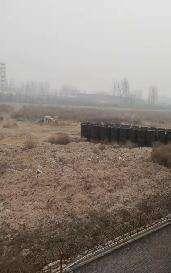 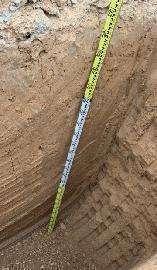 0~45cm黄褐色，不均匀，稍密，稍湿，包含植物根，耕土45～338cm黄褐色，粉质粘土338～618cm黄褐色，粉质粘土污染源工艺流程/节点污染途径污染物指标特征因子备注电镀生产线废气处理大气沉降氯化氢氯化氢正常工况连续排放燃气锅炉废气处理大气沉降烟尘、SO2、NOx/正常工况连续排放废水事故池车间废水垂直入渗COD、氨氮、SS、总镍、总铬、六价铬、总锌总镍、总铬、六价铬、总锌非正常工况短时间排放泄漏地点特征污染物泄漏量L/d浓度mg/L时间点污水处理站事故池镍24100连续泄漏30天，经检修堵漏后停止下渗污水处理站事故池锌2450连续泄漏30天，经检修堵漏后停止下渗污水处理站事故池铬24300连续泄漏30天，经检修堵漏后停止下渗污水处理站事故池六价铬24200连续泄漏30天，经检修堵漏后停止下渗土层性质残余含水率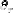 （cm3/cm3）饱和含水率（cm3/cm3）经验参数a（cm-1）曲线形状参数n渗透参数Ks（cm/d）经验参数I容重ρ（g/cm3）壤土0.0780.430.0361.5624.960.51.5粉质粘土0.0890.430.011.2325.00.51.5    编号/深度污染因子N1（0.0m）N2（0.5m）N3（1.0m）N4（2.0m）N5（3.0m）镍0.028710.03620.03581.66E-80.00E+0锌0.01440.018100.01798.28E-90.00E+0铬0.07840.10900.10704.97E-80.00E+0六价铬0.05750.07230.07153.31E-80.00E+0      项目污染因子预测贡献浓度最大值现状监测浓度最大值叠加值标准值达标分析镍0.0362108108.0362900达标锌0.018163.563.681300达标铬0.1090未检出0.1090250达标六价铬0.0723未检出0.072315.7达标工作内容工作内容完成情况完成情况完成情况完成情况备注影响识别影响类型污染影响型☑；生态影响型□；两种兼有□污染影响型☑；生态影响型□；两种兼有□污染影响型☑；生态影响型□；两种兼有□污染影响型☑；生态影响型□；两种兼有□影响识别土地利用类型建设用地☑；农用地□；未利用地□建设用地☑；农用地□；未利用地□建设用地☑；农用地□；未利用地□建设用地☑；农用地□；未利用地□土地利用类型图影响识别占地规模（2.8）hm2（2.8）hm2（2.8）hm2（2.8）hm2影响识别敏感目标信息敏感目标（前李村）、方位（NE）、距离（276m）敏感目标（前李村）、方位（NE）、距离（276m）敏感目标（前李村）、方位（NE）、距离（276m）敏感目标（前李村）、方位（NE）、距离（276m）村庄影响识别影响途径大气沉降☑；地面漫流□；垂直入渗☑；地下水位□；其他□大气沉降☑；地面漫流□；垂直入渗☑；地下水位□；其他□大气沉降☑；地面漫流□；垂直入渗☑；地下水位□；其他□大气沉降☑；地面漫流□；垂直入渗☑；地下水位□；其他□影响识别全部污染物氯化氢、硫酸雾、铬酸雾、氨、硫化氢、颗粒物、SO2、NOx，COD、氨氮、SS、TN、TP、石油类、总镍、总铬、总锌、六价铬氯化氢、硫酸雾、铬酸雾、氨、硫化氢、颗粒物、SO2、NOx，COD、氨氮、SS、TN、TP、石油类、总镍、总铬、总锌、六价铬氯化氢、硫酸雾、铬酸雾、氨、硫化氢、颗粒物、SO2、NOx，COD、氨氮、SS、TN、TP、石油类、总镍、总铬、总锌、六价铬氯化氢、硫酸雾、铬酸雾、氨、硫化氢、颗粒物、SO2、NOx，COD、氨氮、SS、TN、TP、石油类、总镍、总铬、总锌、六价铬影响识别特征因子氯化氢、氨、硫化氢、总镍、总铬、六价铬、总锌氯化氢、氨、硫化氢、总镍、总铬、六价铬、总锌氯化氢、氨、硫化氢、总镍、总铬、六价铬、总锌氯化氢、氨、硫化氢、总镍、总铬、六价铬、总锌影响识别所属土壤环境影响评价项目类别I类☑；II类□；III类□；类□I类☑；II类□；III类□；类□I类☑；II类□；III类□；类□I类☑；II类□；III类□；类□影响识别敏感程度敏感□；较敏感□；不敏感☑敏感□；较敏感□；不敏感☑敏感□；较敏感□；不敏感☑敏感□；较敏感□；不敏感☑评价工作等级评价工作等级一级□；二级☑；三级□一级□；二级☑；三级□一级□；二级☑；三级□一级□；二级☑；三级□现状调查内容资料收集a）☑；b）☑；c）☑；d）☑；a）☑；b）☑；c）☑；d）☑；a）☑；b）☑；c）☑；d）☑；a）☑；b）☑；c）☑；d）☑；现状调查内容理化特性详见表5.6-6详见表5.6-6详见表5.6-6详见表5.6-6现状调查内容现状监测点位占地范围内占地范围外深度点位布置图现状调查内容现状监测点位表层样点数120~0.2m点位布置图现状调查内容现状监测点位柱状样点数300~3m点位布置图现状调查内容现状监测因子GB36600-2018表1中45项基本因子+ pH、Zn、铬、石油烃GB36600-2018表1中45项基本因子+ pH、Zn、铬、石油烃GB36600-2018表1中45项基本因子+ pH、Zn、铬、石油烃GB36600-2018表1中45项基本因子+ pH、Zn、铬、石油烃现状评价评价因子GB36600-2018表1中45项基本因子+ pH、Zn、铬、石油烃GB36600-2018表1中45项基本因子+ pH、Zn、铬、石油烃GB36600-2018表1中45项基本因子+ pH、Zn、铬、石油烃GB36600-2018表1中45项基本因子+ pH、Zn、铬、石油烃现状评价评价标准GB15618☑； GB36600☑； 表D.1□； 表D.2□；其他（）GB15618☑； GB36600☑； 表D.1□； 表D.2□；其他（）GB15618☑； GB36600☑； 表D.1□； 表D.2□；其他（）GB15618☑； GB36600☑； 表D.1□； 表D.2□；其他（）现状评价现状评价结论各评价因子均满足相应标准要求各评价因子均满足相应标准要求各评价因子均满足相应标准要求各评价因子均满足相应标准要求影响预测预测因子垂直入渗：总镍、总锌、总铬、六价铬垂直入渗：总镍、总锌、总铬、六价铬垂直入渗：总镍、总锌、总铬、六价铬垂直入渗：总镍、总锌、总铬、六价铬影响预测预测方法附录E☑； 附录F□； 其他（）附录E☑； 附录F□； 其他（）附录E☑； 附录F□； 其他（）附录E☑； 附录F□； 其他（）影响预测预测分析内容影响范围（项目边界外扩0.2km 区域）影响程度（较小）影响范围（项目边界外扩0.2km 区域）影响程度（较小）影响范围（项目边界外扩0.2km 区域）影响程度（较小）影响范围（项目边界外扩0.2km 区域）影响程度（较小）影响预测预测结论达标结论：a) ☑； b) □； c) □；不达标结论：a) □； b) □达标结论：a) ☑； b) □； c) □；不达标结论：a) □； b) □达标结论：a) ☑； b) □； c) □；不达标结论：a) □； b) □达标结论：a) ☑； b) □； c) □；不达标结论：a) □； b) □防治措施预控措施土壤环境质量现状保障□； 源头控制☑； 过程防控☑；     其他（）土壤环境质量现状保障□； 源头控制☑； 过程防控☑；     其他（）土壤环境质量现状保障□； 源头控制☑； 过程防控☑；     其他（）土壤环境质量现状保障□； 源头控制☑； 过程防控☑；     其他（）防治措施跟踪监测监测点位监测指标监测指标监测频率防治措施跟踪监测2PH值、总铬、总镍、总锌、六价铬PH值、总铬、总镍、总锌、六价铬次/5年防治措施信息公开指标跟踪监测报告跟踪监测报告跟踪监测报告跟踪监测报告评价结论评价结论建设项目对土壤环境的影响是可接受的建设项目对土壤环境的影响是可接受的建设项目对土壤环境的影响是可接受的建设项目对土壤环境的影响是可接受的序号危险化学品名称存在总量（t）临界量（t）存储量/临界量（qi/Qi）1盐酸（氯化氢）10.5200.512硫酸5.7100.573氢氧化钠2.5500.054硫酸镍50.25205氯化镍2.50.25106铬酸2.50.25107天然气05008镍板100.2540合计合计//81.13注：存在总量包含在线量注：存在总量包含在线量注：存在总量包含在线量注：存在总量包含在线量注：存在总量包含在线量行业评估依据分值石油、化工、医药、轻工、化纤、有色冶炼等涉及光气及光气化工艺、电解工艺（氯碱）、氯化工艺、硝化工艺、合成氨工艺、裂解（裂化）工艺、氟化工艺、加氢工艺、重氮化工艺、氧化工艺、过氧化工艺、胺基化工艺、磺化工艺、聚合工艺、烷基化工艺、新型煤化工工艺、电石生产工艺、偶氮化工艺10/套石油、化工、医药、轻工、化纤、有色冶炼等无机酸制酸工艺、焦化工艺5/套石油、化工、医药、轻工、化纤、有色冶炼等其他高温或高压，且涉及危险物质的生产过程、危险物质贮存罐区5/套（罐区）管道、港口/码头等涉及危险物质管道运输项目、港口/码头等10石油天然气石油、天然气、页岩气开采（含净化），气库（不含加气站的气库），油库（不含加气站的油库）、油气管线（不含城镇燃气管线）10其他涉及危险物质使用、贮存的项目5危险物质数量与临界量比值（Q）行业及生产工艺（M）行业及生产工艺（M）行业及生产工艺（M）行业及生产工艺（M）危险物质数量与临界量比值（Q）M1M2M3M4Q≥100P1P1P2P310≤Q<100P1P2P3P41≤Q<10P2P3P4P4分级大气环境敏感性E1周边5km范围内居住区、医疗卫生、文化教育、科研、行政办公等机构人数总数大于5万人，或其他需要特殊保护区域；或周边500m范围内人口总数大于1000人；油气、化学品输送管线周边200m范围内，每千米管段人口数大于200人E2周边5km范围内居住区、医疗卫生、文化教育、科研、行政办公等机构人数总数大于1万人，小于5万人，或其他需要特殊保护区域；或周边500m范围内人口总数大于500人，小于1000人；油气、化学品输送管线周边200m范围内，每千米管段人口数大于100人，小于200人E3周边5km范围内居住区、医疗卫生、文化教育、科研、行政办公等机构人数总数小于1万人，或其他需要特殊保护区域；或周边500m范围内人口总数小于500人；油气、化学品输送管线周边200m范围内，每千米管段人口数小于100人环境敏感目标地表水功能敏感性地表水功能敏感性地表水功能敏感性环境敏感目标F1F2F3S1E1E1E2S2E1E2E3S3E1E2E3分级地表水环境敏感特征敏感F1排放点进入地表水水域环境功能为二类及以上，或海水水质分类为第一类；或以事故发生时，危险物质泄漏到水体的排放点算起，排放进入受纳河流最大流速时，24h流经范围内涉跨国界的较敏感F2排放点进入地表水水域环境功能为三类，或海水水质分类为第二类；或以事故发生时，危险物质泄漏到水体的排放点算起，排放进入受纳河流最大流速时，24h流经范围内涉跨省界的低敏感F3上述地区之外的其他地区分级环境目标S1发生事故时，危险物质漏到内陆水体的排放点下游（顺水流向）10km范围内、近岸海域一个潮周期水质点可能达到的最大水平距离的两倍范内，有如下一类或多类环境风险受体：集中式地表水饮用水水源保护区（包括一级保护区、二扱保护区及准保护区）；农村及分散式饮用水水源保护区；自然保护区：重要湿地；珍稀危野生动植物天然集中分布区；重要水生生物的自然产卵场及索饵场、越各场和游通道；世界文化和自然遗产地：红树林、珊等滨海湿地生态系统：珍稀、濒危海洋生物的天然集中分布区；海洋特别保护区；海上自然保护区；盐场保护区海水溶场；海洋浴场；自然历史遗迹；风景名胜区；或其他特殊重要保护区域S2发生事故时，危险物质泄漏到内陆水体的持排放点下游（水流向）10km范围内、近岸海域一个潮周期水质点可能达到的最大水平距离的两倍范围内，有如下一类或多类环境风险受体的；水产养殖区；天然渔场；森林公园；地质公园；海滨风景游览区；具有重要经济价值的海洋生物生存区域S3持放点下游（水流向）10km范围、近岸海域一个潮周期水质点可能达到的最大水平距离的两倍范围内无上述类型1和类型2包括的敏感保护目标包气带防污性能地下水功能敏感性地下水功能敏感性地下水功能敏感性包气带防污性能G1G2G3D1E1E1E2D2E1E2E3D3E1E3E3分级地下水环境敏感特征敏感G1集中式饮用水水源（包括已建成的在用、备用、应急水源，在建和规划的饮用水水源）准保护区；除集中式饮用水水源以外的国家或地方政府设定的与地下水环境相关的其他保护区，如热水、矿泉水温泉等特殊地下水资源保护区较敏感G2集中式饮用水水源（包括已建成的在用、备用、应急水源，在建和划的饮用水水源）准保护区以外的补给径流区；未划定准保护区的集中式饮用水水源，其保护区以外的补给径流区；分散式饮用水水源地；特殊地下水资源（如热水、矿泉水、温泉等）保护区以外的分布区等其他未列入上述敏感分级的环境敏感区低敏感G3上述地区之外的其他地区分级包气带防污性能分级D3Mb≥1.0m，K≤1.0×10-6cm/s，且分布连续、稳定D20.5m≤Mb＜1.0m，K≤1.0×10-6cm/s，且分布连续、稳定Mb≥1.0m，1.0×10-6cm/s＜K≤1.0×10-4cm/s，且分布连续、稳定D1岩（土）层不能满足上述“D2”和“D3”条件环境敏感程度（E）危险物质及工艺系统危险性（P）危险物质及工艺系统危险性（P）危险物质及工艺系统危险性（P）危险物质及工艺系统危险性（P）环境敏感程度（E）极度危害（P1）高度危害（P2）中度危害（P3）轻度危害（P4）环境高度敏感区（E1）IV+IVIIIIII环境中度敏感区（E2）IVIIIIIIII环境低度敏感区（E3）IIIIIIIII环境风险潜势IV、IV+IIIIII评价工作等级一二三简单分析类别环境敏感特征环境敏感特征环境敏感特征环境敏感特征环境敏感特征环境敏感特征环境敏感特征环境敏感特征环境空气厂址周边3km范围内厂址周边3km范围内厂址周边3km范围内厂址周边3km范围内厂址周边3km范围内厂址周边3km范围内厂址周边3km范围内厂址周边3km范围内环境空气序号敏感目标名称相对方位距离/m距离/m属性人口数人口数环境空气1获嘉县中专W18241824学校师生1627人师生1627人环境空气2彦当村W14411441居民区2288人2288人环境空气3桑庄村NW20142014居民区936人936人环境空气4照镜镇NW27712771居民区2948人2948人环境空气5前李村NE276276居民区900人900人环境空气6后李村N740740居民区2000人2000人环境空气7东仓村N21262126居民区1485人1485人环境空气8后寺庄村NE20432043居民区940人940人环境空气9前寺庄村NE14751475居民区1076人1076人环境空气10武贾洲村SE26802680居民区580人580人环境空气11孝合村S20682068居民区905人905人环境空气12陈孝村SW25482548居民区1080人1080人环境空气13祥瑞苑W28222822居民区900人900人环境空气14大洛纣村NW25172517居民区1250人1250人环境空气15西仓村N27592759居民区1900人1900人环境空气16马唐马村E27332733居民区840人840人环境空气17获嘉县气象站SE700700科研单位//地表水受纳水体：共产主义渠受纳水体：共产主义渠受纳水体：共产主义渠受纳水体：共产主义渠受纳水体：共产主义渠受纳水体：共产主义渠受纳水体：共产主义渠受纳水体：共产主义渠地表水序号受纳水体名称排放点水域环境功能排放点水域环境功能排放点水域环境功能24h内流经范围/km24h内流经范围/km24h内流经范围/km地表水1共产主义渠IV类IV类IV类其他其他其他地下水序号环境敏感区名称环境敏感特征环境敏感特征水质目标包气带防污性能包气带防污性能与下游厂界距离/m地下水1照镜镇地下水井群保护区集中式饮用水水源地集中式饮用水水源地IIID3D32565事故起因环境风险描述可能造成的后果产生设施或工序化学品泄漏泄漏化学品通过雨水管进入水体造成附近河流水质恶化，影响水生环境生产车间化学品泄漏泄漏化学品通过污水管进入污水厂影响污水厂运行对污水厂运行造成冲击生产车间镀槽槽液泄漏可能造成泄漏事故同化学品泄漏影响电镀生产线危险废物泄漏可能造成泄漏事故、火灾爆炸事故等同化学品泄漏和火灾、爆炸影响危废暂存间天然气管道破损发生泄漏可能造成天然气泄漏事故、火灾、爆炸事故等对周围大气环境造成影响天然气管道火灾、爆炸燃烧烟尘及污染物污染周围大气环境对周围大气环境造成短时污染生产车间火灾、爆炸消防废水通过雨水管进入附近水体造成附近河流水质恶化，影响水生环境生产车间事故排放废气事故排放对周围大气环境造成影响车间废气排放口事故排放废水事故排放对附近河流造成影响厂区内污水处理设施序号设备、部件类型泄漏模式泄漏频率1反应器/工艺储罐/气体储罐/塔器泄漏孔径为10mm孔径1.00×10-4/a1反应器/工艺储罐/气体储罐/塔器10min内储罐泄漏完5.00×10-6/a1反应器/工艺储罐/气体储罐/塔器储罐完全破裂5.00×10-6/a2常压单包容储罐泄漏孔径为10mm孔径1.00×10-4/a2常压单包容储罐10min内储罐泄漏完5.00×10-6/a2常压单包容储罐储罐完全破裂5.00×10-6/a3常压双包容储罐泄漏孔径为10mm孔径1.00×10-4/a3常压双包容储罐10min内储罐泄漏完1.25×10-8/a3常压双包容储罐储罐完全破裂1.25×10-8/a4常压全包容储罐储罐完全破裂1.00×10-8/a5内径≤75mm的管道泄漏孔径为10%孔径5.00×10-6/（m·a）5内径≤75mm的管道全管径泄漏1.00×10-6/（m·a）675mm<内径≤150mm的管道泄漏孔径为10%孔径2.00×10-6/（m·a）675mm<内径≤150mm的管道全管径泄漏3.00×10-7/（m·a）7内径>150mm的管道泄漏孔径为10%孔径（最大50mm）2.40×10-6/（m·a）7内径>150mm的管道全管径泄漏1.00×10-7/（m·a）8泵体和压缩机泵体和压缩机最大连接管泄漏孔径为10%孔径（最大50mm）5.00×10-4/a8泵体和压缩机泵体和压缩机最大连接管全管径泄漏1.00×10-4/a9装卸臂装卸臂连接管泄漏孔径为10%孔径（最大50mm）3.00×10-7/h9装卸臂装卸臂全管径泄漏3.00×10-8/h10装卸软管装卸软管连接管泄漏孔径为10%孔径（最大50mm）4.00×10-5/h10装卸软管装卸软管全管径泄漏4.00×10-6/h序 号动 作失误率（1/h）失误率（1/h）序 号动 作λminλmax1一般操作失误，如选错开关5.0×10-65.0×10-52一般疏忽失误，如维修后未还原正确状态1.0×10-61.0×10-43按错电气开关，而未注意指示灯处于所需状态9.5×10-69.0×10-54交接班对设备检查失误（除检查表要求之外）5.5×10-71.0×10-55班长或检查员未能判明操作人员的最初失误5.5×10-65.0×10-56在紧急状态下经过几个小时操作人员未能正确行动7.0×10-71.0×10-5序号防范措施投资（万元）12个20m3移动备用槽102干粉灭火器等消防器材23缓冲池（兼生产线事故池）投资计入污水站4化学品事故池、漫坡350.5m围堰16分区防渗投资计入防渗工程7泄漏报警装置28截止阀门2总计总计20工作内容工作内容完成情况完成情况完成情况完成情况完成情况完成情况完成情况完成情况完成情况完成情况完成情况完成情况风险调查危险物质名称盐酸硫酸硫酸氢氧化钠氢氧化钠镍板硫酸镍硫酸镍氯化镍氯化镍铬酸铬酸风险调查危险物质存在总量/t10.55.75.72.52.510552.52.52.52.5风险调查环境敏感性大气500m范围内人口数410人500m范围内人口数410人500m范围内人口数410人500m范围内人口数410人500m范围内人口数410人5km范围内人口数42687人5km范围内人口数42687人5km范围内人口数42687人5km范围内人口数42687人5km范围内人口数42687人5km范围内人口数42687人风险调查环境敏感性大气每公里管段周边200m范围内人口数每公里管段周边200m范围内人口数每公里管段周边200m范围内人口数每公里管段周边200m范围内人口数每公里管段周边200m范围内人口数每公里管段周边200m范围内人口数每公里管段周边200m范围内人口数每公里管段周边200m范围内人口数每公里管段周边200m范围内人口数人人风险调查环境敏感性地表水地表水功能敏感性地表水功能敏感性F1F1F1F2F2F2F2F3F3风险调查环境敏感性地表水环境敏感目标分级环境敏感目标分级S1S1S1S2S2S2S2S3S3风险调查环境敏感性地下水地下水功能敏感性地下水功能敏感性G1G1G1G2G2G2G2G3G3风险调查环境敏感性地下水包气带防污性能包气带防污性能D1D1D1D2D2D2D2D3D3物质及工艺系统危险性影响途径Q值Q<1Q<11≤Q<101≤Q<101≤Q<1010≤Q<10010≤Q<10010≤Q<10010≤Q<100Q≥100Q≥100物质及工艺系统危险性影响途径M值M1M1M2M2M2M3M3M3M3M4M4物质及工艺系统危险性影响途径P值P1P1P2P2P2P3P3P3P3P4P4环境敏感程度大气E1E1E1E2E2E2E3E3E3E3E3E3环境敏感程度地表水E1E1E1E2E2E2E3E3E3E3E3E3环境敏感程度地下水E1E1E1E2E2E2E3E3E3E3E3E3环风险潜势IV+IVIVIVIIIIIIIIIIIIIIIIIII评价等级一级二级二级二级三级三级三级简单分析简单分析简单分析简单分析简单分析简单分析风险识别物质危险性有毒有害有毒有害有毒有害有毒有害有毒有害有毒有害易燃易爆易燃易爆易燃易爆易燃易爆易燃易爆易燃易爆风险识别环境风险类型泄露泄露泄露泄露泄露泄露火灾、爆炸引发伴生、次生污染物排放火灾、爆炸引发伴生、次生污染物排放火灾、爆炸引发伴生、次生污染物排放火灾、爆炸引发伴生、次生污染物排放火灾、爆炸引发伴生、次生污染物排放火灾、爆炸引发伴生、次生污染物排放风险识别影响途径大气地表水地表水地表水地表水地表水地下水地下水地下水地下水地下水地下水事故情形分析源强设定方法计算法经验估算值经验估算值经验估算值经验估算值经验估算值其他估算法其他估算法其他估算法其他估算法其他估算法其他估算法风险预测与评价大气预测模型SLABSLABSLABSLABAFTOXAFTOXAFTOX其他其他其他其他风险预测与评价大气预测结果大气毒性终点浓度-1最大影响范围大气毒性终点浓度-1最大影响范围大气毒性终点浓度-1最大影响范围大气毒性终点浓度-1最大影响范围大气毒性终点浓度-1最大影响范围大气毒性终点浓度-1最大影响范围大气毒性终点浓度-1最大影响范围大气毒性终点浓度-1最大影响范围大气毒性终点浓度-1最大影响范围大气毒性终点浓度-1最大影响范围大气毒性终点浓度-1最大影响范围风险预测与评价大气预测结果大气毒性终点浓度-2最大影响范围大气毒性终点浓度-2最大影响范围大气毒性终点浓度-2最大影响范围大气毒性终点浓度-2最大影响范围大气毒性终点浓度-2最大影响范围大气毒性终点浓度-2最大影响范围大气毒性终点浓度-2最大影响范围大气毒性终点浓度-2最大影响范围大气毒性终点浓度-2最大影响范围大气毒性终点浓度-2最大影响范围大气毒性终点浓度-2最大影响范围风险预测与评价地表水最近环境敏感目标  ，到达时间  d  最近环境敏感目标  ，到达时间  d  最近环境敏感目标  ，到达时间  d  最近环境敏感目标  ，到达时间  d  最近环境敏感目标  ，到达时间  d  最近环境敏感目标  ，到达时间  d  最近环境敏感目标  ，到达时间  d  最近环境敏感目标  ，到达时间  d  最近环境敏感目标  ，到达时间  d  最近环境敏感目标  ，到达时间  d  最近环境敏感目标  ，到达时间  d  最近环境敏感目标  ，到达时间  d  风险预测与评价地下水下游厂区边界到达时间  d下游厂区边界到达时间  d下游厂区边界到达时间  d下游厂区边界到达时间  d下游厂区边界到达时间  d下游厂区边界到达时间  d下游厂区边界到达时间  d下游厂区边界到达时间  d下游厂区边界到达时间  d下游厂区边界到达时间  d下游厂区边界到达时间  d下游厂区边界到达时间  d风险预测与评价地下水最近环境敏感目标  ，到达时间  d  最近环境敏感目标  ，到达时间  d  最近环境敏感目标  ，到达时间  d  最近环境敏感目标  ，到达时间  d  最近环境敏感目标  ，到达时间  d  最近环境敏感目标  ，到达时间  d  最近环境敏感目标  ，到达时间  d  最近环境敏感目标  ，到达时间  d  最近环境敏感目标  ，到达时间  d  最近环境敏感目标  ，到达时间  d  最近环境敏感目标  ，到达时间  d  最近环境敏感目标  ，到达时间  d  重点风险防范措施详见风险防范措施详见风险防范措施详见风险防范措施详见风险防范措施详见风险防范措施详见风险防范措施详见风险防范措施详见风险防范措施详见风险防范措施详见风险防范措施详见风险防范措施详见风险防范措施详见风险防范措施评价结论与建议通过实施严格的防范措施并制定完善的应急方案，本项目的环境风险可接受通过实施严格的防范措施并制定完善的应急方案，本项目的环境风险可接受通过实施严格的防范措施并制定完善的应急方案，本项目的环境风险可接受通过实施严格的防范措施并制定完善的应急方案，本项目的环境风险可接受通过实施严格的防范措施并制定完善的应急方案，本项目的环境风险可接受通过实施严格的防范措施并制定完善的应急方案，本项目的环境风险可接受通过实施严格的防范措施并制定完善的应急方案，本项目的环境风险可接受通过实施严格的防范措施并制定完善的应急方案，本项目的环境风险可接受通过实施严格的防范措施并制定完善的应急方案，本项目的环境风险可接受通过实施严格的防范措施并制定完善的应急方案，本项目的环境风险可接受通过实施严格的防范措施并制定完善的应急方案，本项目的环境风险可接受通过实施严格的防范措施并制定完善的应急方案，本项目的环境风险可接受通过实施严格的防范措施并制定完善的应急方案，本项目的环境风险可接受注：为勾选项，“  ”为填写项。注：为勾选项，“  ”为填写项。注：为勾选项，“  ”为填写项。注：为勾选项，“  ”为填写项。注：为勾选项，“  ”为填写项。注：为勾选项，“  ”为填写项。注：为勾选项，“  ”为填写项。注：为勾选项，“  ”为填写项。注：为勾选项，“  ”为填写项。注：为勾选项，“  ”为填写项。注：为勾选项，“  ”为填写项。注：为勾选项，“  ”为填写项。注：为勾选项，“  ”为填写项。注：为勾选项，“  ”为填写项。排气筒污染物产生浓度（mg/m3）产生速率（kg/h）收集效率处理效率排放浓度（mg/m3）排放速率（kg/h）排放量（t/a）二级碱液喷淋中和塔排气筒（DA001）氯化氢16.9130.642795%95%0.895（基准浓度2.747）0.03420.254二级碱液喷淋中和塔排气筒（DA001）氯化氢1.020.038995%95%0.050.00190.00017序号系统名称规格型号⼚商单位数量备注1含镍废水收集系统镍废水收集桶30m3 ，PPH/PE 材质逸辰环保台11含镍废水收集系统原水泵Q=4m3/h，H=15m，FRPP 材质美宝/国宝台21用1备1含镍废水收集系统进水辅助系统非标非标台11含镍废水收集系统电磁流量计4～20mA创新/美仪台11含镍废水收集系统液位计4～20mAFEEJOY/美仪套11含镍废水收集系统流量计机械式、PVC金泰或同等台12反应沉淀一体槽反应沉淀槽PP 或 Q235 防腐非标个12反应沉淀一体槽加药泵碱、PAC、PAMWRS/PROM台32反应沉淀一体槽加药流量计DN15金泰或同等个32反应沉淀一体槽PH 仪0-14，面板式HOTEC/SUNTEX套12反应沉淀一体槽搅拌机微⻮轮，Q235 衬塑，30-60rpm国茂/永创台32反应沉淀一体槽搅拌机支架Q235 防腐非标套32反应沉淀一体槽布水布水管逸辰环保套12反应沉淀一体槽出水堰板PVC/不锈钢逸辰环保套12反应沉淀一体槽斜管填料Φ50mm，乙丙共聚宜兴批12反应沉淀一体槽斜管填料支架Q235 防腐逸辰环保套12反应沉淀一体槽排泥泵DN40，气动泵美国 ARO/VERDER台21用1备2反应沉淀一体槽手动排泥阀UPVC，DN65环琪/协羽/三厘批12反应沉淀一体槽自动排泥阀⽓动，UPVC，  DN65FLOWX/圣尔诺批13pH回调池加药泵酸WRS/PROM台13pH回调池加药流量计DN15金泰或同等批13pH回调池PH 仪0-14，面板式HOTEC/SUNTEX套13pH回调池搅拌系统UPVC 管制作非标套13pH回调池液位计4-20mAFEEJOY/美仪套13pH回调池pH 回调池PE/PP 或 Q235 材质非标套14多介质过滤系统提升泵Q=4m3/h，H=35m，过流SUS304南方/川源台24多介质过滤系统反洗泵Q=6m3/h，H=35m，过流SUS304南方/川源台14多介质过滤系统流量计LZS金泰或同等台24多介质过滤系统多介质过滤器Ø800mm，FRP 或 Q235 衬胶逸辰环保台24多介质过滤系统自动控制阀⻔气动，UPVC三厘/弗雷西/协羽批14多介质过滤系统填料多级滤料逸辰环保批14多介质过滤系统过滤器支架Q235 防腐逸辰环保批14多介质过滤系统压力表0-0.6MPa，SUS304 材质布莱迪/KINGTAI/先锋台24多介质过滤系统液位计4-20mAFEEJOY/美仪套14多介质过滤系统过滤产水箱10T，PE/PPH逸辰环保套14多介质过滤系统液位计10T，PE/PPH逸辰环保套15⼆次管道阀⻔⼆次管道阀⻔PN10，UPVC 化⼯管环琪/协羽/三厘批16五金杂件辅材五金杂件辅材国产优质批17动力控制线缆动力控制线缆国产优质批18桥架及线管桥架及线管国产优质批1项目水量CODNH3-NSS石油类总镍总锌六价铬总铬项目m3/dmg/Lmg/Lmg/Lmg/Lmg/Lmg/Lmg/Lmg/L含镍废水79.1418814114/100///去除率/0090%/99.6%///含镍废水预处理（混凝沉淀+多介质过滤器）出水79.141881411.4/0.4///序号系统名称规格型号⼚商单位数量备注1含锌废水收集系统锌废水收集桶5m3，PPH/PE 材质逸⾠环保台11含锌废水收集系统原水泵Q=1m3/h，H=15m，FRPP 材质美宝/国宝台21用1备1含锌废水收集系统进水辅助系统非标非标台11含锌废水收集系统电磁流量计4～20mA创新/美仪台11含锌废水收集系统液位计4-20mAFEEJOY/美仪套11含锌废水收集系统流量计机械式、PVC金泰或同等台12反应沉淀⼀体槽反应沉淀槽PP 或 Q235 防腐非标个12反应沉淀⼀体槽加药泵碱、PAC、PAMWRS/PROM台32反应沉淀⼀体槽加药流量计DN15金泰或同等个32反应沉淀⼀体槽PH 仪0-14，面板式HOTEC/SUNTEX套12反应沉淀⼀体槽搅拌机微⻮轮，Q235 衬塑，30-60rpm国茂/永创台32反应沉淀⼀体槽搅拌机⽀架Q235 防腐非标套32反应沉淀⼀体槽布水布水管逸辰环保套12反应沉淀⼀体槽出水堰板PVC/不锈钢逸辰环保套12反应沉淀⼀体槽斜管填料Φ50mm，⼄丙共聚宜兴批12反应沉淀⼀体槽斜管填料⽀架Q235 防腐逸辰环保套12反应沉淀⼀体槽排泥泵DN40，气动泵美国 ARO/VERDER台21用1 备2反应沉淀⼀体槽手动排泥阀UPVC，DN65环琪/协羽/三厘批12反应沉淀⼀体槽⾃动排泥阀气动，UPVC，  DN65FLOWX/圣尔诺批13pH回调池加药泵酸WRS/PROM台13pH回调池加药流量计DN15金泰或同等批13pH回调池PH 仪0-14，⾯板式HOTEC/SUNTEX套13pH回调池搅拌系统UPVC 管制作非标套13pH回调池液位计4-20mAFEEJOY/美仪套13pH回调池pH 回调池PE/PP 或 Q235 材质非标套14多介质过滤系统提升泵Q=0.5m3/h，H=35m，过流SUS304南方/川源台24多介质过滤系统反洗泵Q=1.5m3/h，H=35m，过流SUS304南方/川源台14多介质过滤系统流量计LZS金泰或同等台24多介质过滤系统多介质过滤器Ø400mm，FRP 或 Q235 衬胶逸辰环保台24多介质过滤系统自动控制阀⻔气动，UPVC三厘/弗雷西/协羽批14多介质过滤系统填料多级滤料逸辰环保批14多介质过滤系统过滤器支架Q235 防腐逸辰环保批14多介质过滤系统压力表0-0.6MPa，SUS304 材质布莱迪/KINGTAI/先锋台24多介质过滤系统液位计4-20mAFEEJOY/美仪套14多介质过滤系统过滤产水箱10T，PE/PPH逸辰环保套14多介质过滤系统液位计10T，PE/PPH逸辰环保套15⼆次管道阀⻔⼆次管道阀⻔PN10，UPVC 化⼯管环琪/协羽/三厘批16五金杂件辅材五金杂件辅材国产优质批17动力控制线缆动力控制线缆国产优质批18桥架及线管桥架及线管国产优质批1项目水量CODNH3-NSS石油类总镍总锌六价铬总铬项目m3/dmg/Lmg/Lmg/Lmg/Lmg/Lmg/Lmg/Lmg/L含锌废水9.29641502070//50//去除率///90%//98.8%//含锌废水预处理（混凝沉淀+多介质过滤器）出水9.2964150207//0.6//序号系统名称规格型号⼚商单位数量备注1铬废水收集系统铬废水收集桶30m3，PPH/PE 材质逸⾠环保台11铬废水收集系统原水泵Q=5m3/h，H=15m，FRPP 材质美宝/国宝台21用1备1铬废水收集系统进水辅助系统非标非标台11铬废水收集系统电磁流量计4～20mA创新/美仪台11铬废水收集系统液位计4-20mAFEEJOY/美仪套11铬废水收集系统流量计机械式、PVC金泰或同等台12还原反应沉淀一体槽还原反应沉淀槽PP 或 Q235 防腐非标个12还原反应沉淀一体槽加药泵碱、PAC、PAMWRS/PROM台52还原反应沉淀一体槽加药流量计DN15金泰或同等个52还原反应沉淀一体槽PH 仪0-14，⾯板式HOTEC/SUNTEX套22还原反应沉淀一体槽ORP 仪0-1000mV，⾯板式HOTEC/SUNTEX套12还原反应沉淀一体槽搅拌机微⻮轮，Q235 衬塑，30-60rpm国茂/永创台42还原反应沉淀一体槽搅拌机支架Q235 防腐非标套42还原反应沉淀一体槽布水布水管逸辰环保套12还原反应沉淀一体槽出水堰板PVC/不锈钢逸辰环保套12还原反应沉淀一体槽斜管填料Φ50mm，⼄丙共聚宜兴批12还原反应沉淀一体槽斜管填料支架Q235 防腐逸辰环保套12还原反应沉淀一体槽排泥泵DN40，⽓动泵美国 ARO/VERDER台2⼀备2还原反应沉淀一体槽手动排泥阀UPVC，DN65环琪/协羽/三厘批12还原反应沉淀一体槽自动排泥阀气动，UPVC，  DN65FLOWX/圣尔诺批13pH回调池加药泵酸WRS/PROM台13pH回调池加药流量计DN15金泰或同等批13pH回调池PH 仪0-14，⾯板式HOTEC/SUNTEX套13pH回调池搅拌系统UPVC 管制作非标套13pH回调池液位计4-20mAFEEJOY/美仪套13pH回调池pH 回调池PE/PP 或 Q235 材质非标套14多介质过滤系统提升泵Q=5m3/h，H=35m，过流 SUS304南方/川源台24多介质过滤系统反洗泵Q=8m3/h，H=35m，过流 SUS304南方/川源台14多介质过滤系统流量计LZS金泰或同等台24多介质过滤系统多介质过滤器Ø800mm，FRP 或 Q235 衬胶逸辰环保台24多介质过滤系统自动控制阀⻔⽓动，UPVC三厘/弗雷西/协羽批14多介质过滤系统填料多级滤料逸辰环保批14多介质过滤系统过滤器支架Q235 防腐逸辰环保批14多介质过滤系统液位计4-20mAFEEJOY/美仪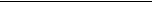 套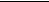 1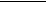 4多介质过滤系统压力表0-0.6MPa，SUS304 材质布莱迪/KINGTAI/先锋台24多介质过滤系统过滤产水箱10T，PE/PPH逸辰环保套14多介质过滤系统5二次管道阀门二次管道阀门PN10，UPVC 化⼯管环琪/协羽/三厘批16五金杂件辅材五金杂件辅材国产优质批17动力控制线缆动力控制线缆国产优质批18桥架及线管桥架及线管国产优质批1项目水量CODNH3-NSS石油类总镍总锌六价铬总铬项目m3/dmg/Lmg/Lmg/Lmg/Lmg/Lmg/Lmg/Lmg/L含铬废水136.1616503200///200300去除率///90%///99.76%99.2%含铬废水预处理（还原+混凝沉淀+多介质过滤器）出水136.161650320///0.482.4序号系统名称规格型号厂商单位数量备注1地面水收集系统地面废水收集桶10m3，PPH/PE 材质逸⾠环保台11地面水收集系统原水泵Q=1m3/h，H=15m，FRPP 材质美宝/国宝台21用1备1地面水收集系统进水辅助系统非标非标台11地面水收集系统电磁流量计4～20mA创新/美仪台11地面水收集系统液位计4-20mAFEEJOY/美仪套11地面水收集系统流量计机械式、PVC金泰或同等台12氧化反应沉淀一体槽氧化反应沉淀槽PP 或 Q235 防腐非标个12氧化反应沉淀一体槽加药泵碱、PAC、PAMWRS/PROM台52氧化反应沉淀一体槽加药流量计DN15金泰或同等个52氧化反应沉淀一体槽PH 仪0-14，面板式HOTEC/SUNTEX套22氧化反应沉淀一体槽ORP 仪0-1000mV，面板式HOTEC/SUNTEX套12氧化反应沉淀一体槽搅拌机微齿轮，Q235 衬塑，30-60rpm国茂/永创台42氧化反应沉淀一体槽搅拌机支架Q235 防腐非标套42氧化反应沉淀一体槽布水布水管逸辰环保套12氧化反应沉淀一体槽出水堰板PVC/不锈钢逸辰环保套12氧化反应沉淀一体槽斜管填料Φ50mm，乙丙共聚宜兴批12氧化反应沉淀一体槽斜管填料支架Q235 防腐逸辰环保套12氧化反应沉淀一体槽排泥泵DN40，气动泵美国 ARO/VERDER台21用1备2氧化反应沉淀一体槽手动排泥阀UPVC，DN65环琪/协羽/三厘批12氧化反应沉淀一体槽自动排泥阀气动，UPVC，  DN65FLOWX/圣尔诺批13还原反应沉淀一体槽还原反应沉淀槽PP 或 Q235 防腐非标个13还原反应沉淀一体槽加药泵碱、PAC、PAMWRS/PROM台53还原反应沉淀一体槽加药流量计DN15金泰或同等个53还原反应沉淀一体槽PH 仪0-14，面板式HOTEC/SUNTEX套23还原反应沉淀一体槽ORP 仪0-1000mV，面板式HOTEC/SUNTEX套13还原反应沉淀一体槽搅拌机微⻮轮，Q235 衬塑，30-60rpm国茂/永创台43还原反应沉淀一体槽搅拌机⽀架Q235 防腐非标套43还原反应沉淀一体槽布水布水管逸辰环保套13还原反应沉淀一体槽出水堰板PVC/不锈钢逸辰环保套13还原反应沉淀一体槽斜管填料Φ50mm，乙丙共聚宜兴批13还原反应沉淀一体槽斜管填料支架Q235 防腐逸辰环保套13还原反应沉淀一体槽手动排泥阀UPVC，DN65环琪/协羽/三厘批13还原反应沉淀一体槽自动排泥阀⽓动，UPVC，  DN65FLOWX/圣尔诺批14pH回调池加药泵酸WRS/PROM台14pH回调池加药流量计DN15金泰或同等批14pH回调池PH 仪0-14，面板式HOTEC/SUNTEX套14pH回调池搅拌系统UPVC 管制作非标套14pH回调池液位计4-20mAFEEJOY/美仪套14pH回调池pH 回调池PE/PP 或 Q235 材质非标套15多介质过滤系统提升泵Q=5m3/h，H=35m，过流 SUS304南方/川源台25多介质过滤系统反洗泵Q=8m3/h，H=35m，过流 SUS304南方/川源台15多介质过滤系统流量计LZS金泰或同等台25多介质过滤系统多介质过滤器Ø800mm，FRP 或 Q235 衬胶逸辰环保台25多介质过滤系统自动控制阀门⽓动，UPVC三厘/弗雷西/协羽批15多介质过滤系统填料多级滤料逸辰环保批15多介质过滤系统过滤器支架Q235 防腐逸辰环保批15多介质过滤系统液位计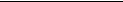 4-20mAFEEJOY/美仪套15多介质过滤系统压力表0-0.6MPa，SUS304 材质布莱迪/KINGTAI/先锋台25多介质过滤系统过滤产水箱10T，PE/PPH逸辰环保套16二次管道阀门二次管道阀门PN10，UPVC 化⼯管环琪/协羽/三厘批17五金杂件辅材五金杂件辅材国产优质批18动力控制线缆动力控制线缆国产优质批19桥架及线管桥架及线管国产优质批1项目水量CODNH3-NSS石油类总镍总锌六价铬总铬项目m3/dmg/Lmg/Lmg/Lmg/Lmg/Lmg/Lmg/Lmg/L地面废水0.9915010200/2.5157.5去除率//96.7%/96929892地面废水预处理（氧化+混凝+还原+混凝+多介质过滤器）出水0.99150106.6/0.10.080.10.6序号系统名称规格型号⼚商单位数量备注1含油废水收集池含油废水收集桶30m3，PE 材质非标台11含油废水收集池原水泵Q=4m3/h，H=15m，FRPP 材质美宝/国宝台21用1备1含油废水收集池进水辅助系统非标非标台11含油废水收集池液位计FEEJOY/美仪套11含油废水收集池流量计机械式、PVC金泰或同等台12气浮系统加药泵酸、破乳剂、碱、PAC、PAMWRS/PROM台52气浮系统加药流量计DN15金泰或同等个52气浮系统PH 仪0-14，面板式HOTEC/SUNTEX套22气浮系统搅拌机Q235 衬塑，  30-60rpm国茂/永创台22气浮系统搅拌机支架Q235，防腐逸辰环保套22气浮系统刮渣机SUS304 材质逸辰环保套12气浮系统溶气系统3m3/h逸辰环保套12气浮系统气浮⼀体机3.5m3/h，Q235 防腐逸辰环保套1序号系统名称规格型号⼚商单位数量备注酸洗废水收集池酸洗废水收集桶30m3，PE 材质非标台2酸洗废水收集池原水泵Q=11m3/h，H=15m，FRPP 材质美宝/国宝台21用1备酸洗废水收集池进水辅助系统非标非标台1酸洗废水收集池液位计FEEJOY/美仪套1酸洗废水收集池流量计机械式、PVC金泰或同等台12反应沉淀一体槽反应沉淀槽PP 或 Q235 防腐非标个12反应沉淀一体槽加药泵碱、PAC、PAMWRS/PROM台32反应沉淀一体槽加药流量计DN15金泰或同等个32反应沉淀一体槽PH 仪0-14，面板式HOTEC/SUNTEX套12反应沉淀一体槽搅拌机微⻮轮，Q235 衬塑，30-60rpm国茂/永创台32反应沉淀一体槽搅拌机支架Q235 防腐非标套32反应沉淀一体槽布水布水管逸辰环保套12反应沉淀一体槽出水堰板PVC/不锈钢逸辰环保套12反应沉淀一体槽斜管填料Φ50mm，⼄丙共聚宜兴批12反应沉淀一体槽斜管填料支架Q235 防腐逸⾠环保套12反应沉淀一体槽排泥泵DN40，⽓动泵美国 ARO/VERDER台21用1备2反应沉淀一体槽手动排泥阀UPVC，DN65环琪/协羽/三厘批12反应沉淀一体槽自动排泥阀⽓动，UPVC，DN65FLOWX/圣尔诺批13中间水池中间水池20m3，PE 材质逸辰环保台13中间水池原水泵Q=11m3/h，H=25m，SUS304 材 质南方/南元泵业台21用1备3中间水池液位控制器浮子式FEEJOY套13中间水池进水辅助系统非标非标台13中间水池机械式流量计DN65，PVC金泰或同等台14多介质过滤器多介质过滤器Ø1400mm，FRP 材质逸辰环保套14多介质过滤器滤料多级滤料逸辰环保批14多介质过滤器反洗泵Q=18m3/h，H=25m，SUS304 材 质南方/南元泵业台14多介质过滤器压力表0-0.6MPa布莱迪/先锋个44多介质过滤器过滤器支架Q235 防腐逸辰环保套14多介质过滤器自动控制阀⻔UPVC环琪/协羽/三厘批15⼆次管道阀门PN10，UPVC 化⼯管环琪/协羽/三厘批16五金杂件辅材国产优质批17动力控制线缆国产优质批18桥架及线管国产优质批1项目水量CODNH3-NSS石油类总镍总锌六价铬总铬项目m3/dmg/Lmg/Lmg/Lmg/Lmg/Lmg/Lmg/Lmg/L综合废水168.907552921.254002.2152.51015去除率/20%/75%80%99.6%98.8%99.76%99.2%综合废水预处理（破乳+混凝+气浮+混凝沉淀+多介质过滤）出水168.9075423.221.251000.4420.020.030.240.12序号系统名称规格型号⼚商单位数量备注1生化调节池中间水池30m3 ，PE/PPH逸辰环保个21生化调节池生化提升泵Q=21m3/h， H=20m，SUS304 材 质南方/南元泵业台21用1备1生化调节池进水辅助系统非标非标台11生化调节池液位计4-20mAFEEJOY/美仪套11生化调节池流量计机械式、PVC金泰或同等台12生化系统生化水池Q235 防腐，  3*3*15m逸辰环保套22生化系统厌氧填料组合填料逸辰环保批12生化系统厌氧布水非标制作逸辰环保套12生化系统搅拌机水下SUS304 材质，自动耦合创垒台12生化系统溶氧仪0~10mg/L美仪/雷磁台12生化系统曝气系统曝气器、控制阀⻔、风管逸辰环保批12生化系统空气悬浮⻛机22kw豫浮台21用1备2生化系统MBR 膜系统21m3/h，膜⽚ PVDF 材质，机架 SUS304 材质逸辰环保套12生化系统MBR 抽吸泵21m3/h，H=15m，自吸泵南方/南元/锦田台22生化系统MBR 反洗泵Q=122m3/h，H=20m，SUS304 材质南方/南元泵业台12生化系统污泥回流泵Q=40m3/h，H=20m南方/南元泵业台22生化系统负压表SUS304 材质布莱迪/先锋个12生化系统压力变送器-0.1~0.3MPaABB/BD套12生化系统自动控制阀UPVC，气动意大利 FLOWX批12生化系统流量计机械式、PVC金泰或同等212生化系统电磁流量计4-20mA创新/美仪台12生化系统产水液位计4-20mAFEEJOY/美仪套12生化系统反洗加药泵酸、次钠意大利 WRS台22生化系统加药箱200L，PE非标台23MBR 产水池MBR 产水池50m3 ，Q235 防腐或PE材质逸辰环保套13MBR 产水池RO 提升泵Q=10m3/h，H=25m，SUS304 材 质南方/南元泵业台21用1备3MBR 产水池进水辅助系统非标非标台13MBR 产水池液位计4-20mAFEEJOY/美仪套13MBR 产水池流量计DN50，PVC金泰或同等台14ECRO1 系统袋式过滤器SUS304 材质， 过滤精度 5um，T102逸辰环保台14ECRO1 系统反渗透系统11m3/h，8040，抗污染膜苏伊士/陶氏/东丽套14ECRO1 系统反渗透膜壳80200，  300PSI，FRP 材质丰汭/FirstLine支34ECRO1 系统反渗透机架SUS304 材质逸辰环保套14ECRO1 系统面板式压⼒表0-1.0MPa，0-2.5MPa布莱迪/先锋个34ECRO1 系统高压管路SUS304 材质，  PN1.6逸辰环保批14ECRO1 系统低压管路UPVC，PN10协羽批14ECRO1 系统⾼压泵Q=15m3/h，H=160m，SUS304 材 质南方/南元泵业台14ECRO1 系统变频器配套高压泵三菱/台达台14ECRO1 系统循环泵Q=30m3/h，H=30m，SUS304 材 质南方/南元泵业台14ECRO1 系统⾼低压保护开关配套UE/BD个24ECRO1 系统加药泵20L/h意大利 WRS台24ECRO1 系统加药箱200L，PE非标个24ECRO1 系统塑料转子流量计机械式、PVC金泰或同等台34ECRO1 系统自动阀SUS304 材质，   电动意大利 FLOWX个14ECRO1 系统在线流量计4-20mA美仪/创新台24ECRO1 系统电导率4-20mA，在线ROC/SUNTEX台24ECRO1 系统RO 药洗系统配套药洗泵、药洗过滤器、药洗水箱逸辰环保套1共用5RO1 浓水池RO1 浓水池20m3，PE 材质逸辰环保个15RO1 浓水池提升泵Q=8m3/h，H=10m，衬塑材质国产优质台21用1备5RO1 浓水池进水辅助系统非标非标台15RO1 浓水池液位计4-20mAFEEJOY/美仪套15RO1 浓水池机械式流量计DN25，PVC金泰或同等台16深度软 化系统过滤器Ø1200mm，FRP 或 Q235 衬胶逸辰环保台26深度软 化系统再生系统含再生水箱，射流器逸辰环保套16深度软 化系统流量计LZS金泰或同等台26深度软 化系统自动控制阀门⾃动头润新批16深度软 化系统过滤器支架Q235 防腐逸辰环保批16深度软 化系统捕捉器PVC/不锈钢逸辰环保套16深度软 化系统压力表0-0.6MPa，SUS304 材质布莱迪/KINGTAI/先锋台27ECRO2 系统袋式过滤器SUS304 材质，  过滤精度 5um，T102逸辰环保台17ECRO2 系统反渗透系统2.25m3/h，8040，抗污染膜苏伊士/陶氏/东丽套17ECRO2 系统反渗透膜壳80200， 600PSI，FRP 材质丰汭/FirstLine支37ECRO2 系统反渗透机架SUS304 材质逸辰环保套1与 ECRO1 共用7ECRO2 系统面板式压力表0-1.0MPa，0-6MPa布莱迪/先锋个37ECRO2 系统高压管路SUS304 材质，  PN6.0逸辰环保批17ECRO2 系统低压管路UPVC，PN10协羽批17ECRO2 系统高压泵Q=4m3/h，H=350m，SUS304 材 质南方/南元泵业台17ECRO2 系统变频器配套高压泵三菱/台达台17ECRO2 系统循环泵Q=10m3/h，H=30m，SUS304 材 质南方/南元泵业台17ECRO2 系统高低压保护开关配套UE/BD个27ECRO2 系统加药系统含加药泵、加药箱意大利 WRS台17ECRO2 系统塑料转子流量计机械式、PVC金泰或同等台37ECRO2 系统自动阀SUS304 材质，   电动，耐压 PN6.0意大利 FLOWX个17ECRO2 系统在线流量计4-20mA美仪/创新台27ECRO2 系统电导率4-20mA，在线ROC/SUNTEX台28RO2 浓水池RO2 浓水池20m3，PE 材质逸辰环保个18RO2 浓水池提升泵Q=2m3/h，H=10m，衬塑材质国产优质台21用1备8RO2 浓水池进水辅助系统非标非标台18RO2 浓水池液位计浮子式FEEJOY套18RO2 浓水池机械式流量计DN25，PVC金泰或同等台19DTRO 系统袋式过滤器PP美宝/恒鑫台29DTRO 系统高压柱塞泵Q=3.5m3/h，H=800m，材质 316L美国 CAT台19DTRO 系统变频器配套日本三菱/西门子台19DTRO 系统碟管式膜柱产⽔能⼒ 2m3/h，8040，⼯作压⼒≤9MPaROCHEM/MFT套19DTRO 系统循环泵Q=10m3/h，H=90m，材质 2205帝国/FRISTAM台19DTRO 系统高压蓄能器AOQ个19DTRO 系统组合机架SUS304，非标非标套19DTRO 系统自动控制阀3/4" RCV type RC 300 HH500Badger批19DTRO 系统高压管路含高压软管，SUS316L非标批19DTRO 系统在线流量仪GF个19DTRO 系统电导仪0-200,2000,20000μsGF套29DTRO 系统清洗系统含清洗水箱，清洗泵，电加热系统逸辰环保套19DTRO 系统就地控制柜防威图，800*600*2200逸辰环保套19DTRO 系统气动隔膜阀GF/FLOWX批19DTRO 系统低压管路含低压软管，UPVC，PN10协羽批110最终浓水池最终浓水池30m3，PE 材质逸辰环保个210最终浓水池提升泵Q=1m3/h，H=30m，衬塑材质国产优质台21用1备10最终浓水池进水辅助系统非标非标台110最终浓水池液位计浮子式FEEJOY套110最终浓水池机械式流量计DN25，PVC金泰或同等台111撬装式 MBR蒸发器(1.5t/h)罗茨压缩机逸辰环保台111撬装式 MBR蒸发器(1.5t/h)反应釜逸辰环保台111撬装式 MBR蒸发器(1.5t/h)加热器逸辰环保台111撬装式 MBR蒸发器(1.5t/h)分离器逸辰环保台111撬装式 MBR蒸发器(1.5t/h)预热器逸辰环保台111撬装式 MBR蒸发器(1.5t/h)不凝气冷凝器逸辰环保台111撬装式 MBR蒸发器(1.5t/h)蒸馏水罐逸辰环保台111撬装式 MBR蒸发器(1.5t/h)冷却塔逸辰环保台111撬装式 MBR蒸发器(1.5t/h)循环水泵杭州或同等品牌台111撬装式 MBR蒸发器(1.5t/h)水泵机组南方或同等品牌批111撬装式 MBR蒸发器(1.5t/h)仪表配件按需配置上仪或同等批111撬装式 MBR蒸发器(1.5t/h)管道阀⻔南亚/协羽/三厘12RO1产水池RO1 产⽔池30m3，PE 材质逸辰环保个112RO1产水池⼆级 RO 提升泵Q=34m³/h，H=25m，SUS304 材 质南方/南元泵业台21用1备12RO1产水池进水辅助系统非标非标台112RO1产水池液位计4-20mAFEEJOY/美仪套112RO1产水池流量计机械式，PVC金泰或同等台113脱盐RO1系统袋式过滤器SUS304 材质，过滤精度 5um，T102逸辰环保台113脱盐RO1系统反渗透系统25.5m3/h，8040，脱盐膜苏伊士/陶氏/东丽套113脱盐RO1系统反渗透膜壳80160，FRP 材质丰汭/FirstLine支513脱盐RO1系统反渗透机架SUS304 材质逸辰环保套113脱盐RO1系统面板式压力表0-1.0MPa，0-2.5MPa布莱迪/先锋个313脱盐RO1系统高压管路SUS304 材质逸辰环保批113脱盐RO1系统低压管路UPVC，PN10协羽批113脱盐RO1系统高压泵Q=34m3/h，H=140m，SUS304 质南⽅/南元泵业台113脱盐RO1系统循环泵Q=70m3/h，H=30m，SUS304 质南⽅/南元泵业台113脱盐RO1系统变频器配套⾼压泵三菱/西门子台113脱盐RO1系统保护开关配套UE/BD个213脱盐RO1系统塑料转子流量计机械式、PVC金泰或同等台313脱盐RO1系统⾃动阀SUS304 材质，   电动意⼤利 FLOWX个113脱盐RO1系统在线流量计4-20mA美仪/创新台213脱盐RO1系统电导率2000us/cm，在线ROC/SUNTEX台214脱盐 RO1 产水箱产水箱30m3，PE 材质逸辰环保个114脱盐 RO1 产水箱回用水泵Q=10m3/h，H=40m，SUS304 材 质南方/南元泵业台21用1备14脱盐 RO1 产水箱提升泵Q=20m3/h，H=30m，SUS304 材 质南方/南元泵业台21用1备14脱盐 RO1 产水箱压力传感器DANFOSS套114脱盐 RO1 产水箱变频器配套提升泵三菱/西门子台214脱盐 RO1 产水箱进水辅助系统非标非标台114脱盐 RO1 产水箱液位计FEEJOY/美仪套114脱盐 RO1 产水箱流量计机械式，PVC金泰或同等台115脱盐RO2 系统袋式过滤器SUS304 材质，  过滤精度 5um，T102逸辰环保台115脱盐RO2 系统反渗透系统16m3/h，8040，脱盐膜苏伊士/陶氏/东丽套115脱盐RO2 系统反渗透膜壳80160，FRP 材质丰汭/FirstLine支315脱盐RO2 系统反渗透机架SUS304 材质逸辰环保套1与脱盐 RO1 共用15脱盐RO2 系统面板式压力表0-1.0MPa，0-2.5MPa布莱迪/先锋个315脱盐RO2 系统高压管路SUS304 材质逸辰环保批115脱盐RO2 系统低压管路UPVC，PN10协羽批115脱盐RO2 系统高压泵Q=20m3/h，H=120m，SUS304 质南方/南元泵业台115脱盐RO2 系统变频器配套高压泵三菱/西门子台115脱盐RO2 系统保护开关配套UE/BD个215脱盐RO2 系统塑料转子流量计机械式、PVC金泰或同等台315脱盐RO2 系统自动阀SUS304 材质，电动意大利 FLOWX个115脱盐RO2 系统在线流量计4-20mA美仪/创新台215脱盐RO2 系统电导率2000us/cm，在线ROC/SUNTEX台216零排放回用水箱回用水箱30m3，PE 材质逸辰环保个116零排放回用水箱回用水泵Q=1m3/h，H=40m，SUS304 材 质南方/南元泵业台21用1备16零排放回用水箱杀菌器Q=15m3/h，SUS304照光光/朗瑞套116零排放回用水箱压力传感器DANFOSS套116零排放回用水箱变频器配套提升泵三菱/台达台216零排放回用水箱进水辅助系统非标非标台116零排放回用水箱液位计FEEJOY/美仪套116零排放回用水箱流量计机械式，PVC金泰或同等台117二次管道阀⻔二次管道阀⻔PN10，UPVC 化⼯管环琪/协羽/三厘批118五金杂件辅材五金杂件辅材国产优质批119动⼒控制线缆动⼒控制线缆国产优质批120桥架及线管桥架及线管国产优质批1项目水量CODNH3-NSS石油类总镍总锌六价铬总铬项目m3/dmg/Lmg/Lmg/Lmg/Lmg/Lmg/Lmg/Lmg/L生化调节池394.4955240.113.452.20.190.090.0270.270.88生化系统+MBR进水394.4955240.113.452.20.190.090.0270.270.88去除率/60%80%90%/////生化系统+MBR出水394.4955962.685.220.190.090.0270.270.88反渗透系统（二ECRO+DTRO+二级RO）进水（全部回用）394.4955962.685.220.190.090.0270.270.88去除率/93.89095/9597.59097.5反渗透系统（二ECRO+DTRO+二级RO）出水（全部回用）391.536860.270.260.190.00450.00070.0270.022MVR蒸发结晶2.9587///////备注：1、回用水电导率：20us/cm2、废水处理系统设置有pH自动调节系统，可根据水质适时调整pH值，保证出水pH值在6～9，满足回用要求，因此不再对其进行预测计算。备注：1、回用水电导率：20us/cm2、废水处理系统设置有pH自动调节系统，可根据水质适时调整pH值，保证出水pH值在6～9，满足回用要求，因此不再对其进行预测计算。备注：1、回用水电导率：20us/cm2、废水处理系统设置有pH自动调节系统，可根据水质适时调整pH值，保证出水pH值在6～9，满足回用要求，因此不再对其进行预测计算。备注：1、回用水电导率：20us/cm2、废水处理系统设置有pH自动调节系统，可根据水质适时调整pH值，保证出水pH值在6～9，满足回用要求，因此不再对其进行预测计算。备注：1、回用水电导率：20us/cm2、废水处理系统设置有pH自动调节系统，可根据水质适时调整pH值，保证出水pH值在6～9，满足回用要求，因此不再对其进行预测计算。备注：1、回用水电导率：20us/cm2、废水处理系统设置有pH自动调节系统，可根据水质适时调整pH值，保证出水pH值在6～9，满足回用要求，因此不再对其进行预测计算。备注：1、回用水电导率：20us/cm2、废水处理系统设置有pH自动调节系统，可根据水质适时调整pH值，保证出水pH值在6～9，满足回用要求，因此不再对其进行预测计算。备注：1、回用水电导率：20us/cm2、废水处理系统设置有pH自动调节系统，可根据水质适时调整pH值，保证出水pH值在6～9，满足回用要求，因此不再对其进行预测计算。备注：1、回用水电导率：20us/cm2、废水处理系统设置有pH自动调节系统，可根据水质适时调整pH值，保证出水pH值在6～9，满足回用要求，因此不再对其进行预测计算。备注：1、回用水电导率：20us/cm2、废水处理系统设置有pH自动调节系统，可根据水质适时调整pH值，保证出水pH值在6～9，满足回用要求，因此不再对其进行预测计算。序号工段工段指标 （us/cm）1生化调节池生化调节池50002生化出水（MBR产水）生化出水（MBR产水）45003反渗透系统ECRO1产水4504反渗透系统ECRO2产水8005反渗透系统DTRO产水16006反渗透系统脱盐RO1产水507反渗透系统脱盐RO2产水108去除率去除率99.8%序号药剂名称价格（元/kg）主要参数1氢氧化钠（片碱）499%2聚合氯化铝(PAC)2.2氯化铝 30%含量3聚丙烯酰胺(PAM)25阴离⼦型，分子量 1000 万以上4硫酸1.198%浓度5双氧水1.627%6硫酸亚铁0.67氯化钙18阻垢剂609电费（白天与晚上均价）0.8 元/度10人员4500 元/⽉4 个（8⼩时）11⾃来水5.0 元/吨序号名称防渗区控制措施1机加工区重点防渗等效厚粘防渗层Mb≥6.0m，渗透系数≤10-7cm/s，或2mm等效人工防渗材料，渗透系数≤10-10cm/s2电镀区重点防渗等效厚粘防渗层Mb≥6.0m，渗透系数≤10-7cm/s，或2mm等效人工防渗材料，渗透系数≤10-10cm/s3电镀原料区重点防渗等效厚粘防渗层Mb≥6.0m，渗透系数≤10-7cm/s，或2mm等效人工防渗材料，渗透系数≤10-10cm/s4事故池重点防渗等效厚粘防渗层Mb≥6.0m，渗透系数≤10-7cm/s，或2mm等效人工防渗材料，渗透系数≤10-10cm/s5危险固废暂存处重点防渗等效厚粘防渗层Mb≥6.0m，渗透系数≤10-7cm/s，或2mm等效人工防渗材料，渗透系数≤10-10cm/s6污水处理站重点防渗等效厚粘防渗层Mb≥6.0m，渗透系数≤10-7cm/s，或2mm等效人工防渗材料，渗透系数≤10-10cm/s7一般固废暂存处一般防渗等效厚粘防渗层Mb≥1.5m，渗透系数≤10-7cm/s，或0.75mm等效人工防渗材料，渗透系数≤10-7cm/s8成品区一般防渗等效厚粘防渗层Mb≥1.5m，渗透系数≤10-7cm/s，或0.75mm等效人工防渗材料，渗透系数≤10-7cm/s9包装区一般防渗等效厚粘防渗层Mb≥1.5m，渗透系数≤10-7cm/s，或0.75mm等效人工防渗材料，渗透系数≤10-7cm/s10机加工原料区一般防渗等效厚粘防渗层Mb≥1.5m，渗透系数≤10-7cm/s，或0.75mm等效人工防渗材料，渗透系数≤10-7cm/s11半成品区一般防渗等效厚粘防渗层Mb≥1.5m，渗透系数≤10-7cm/s，或0.75mm等效人工防渗材料，渗透系数≤10-7cm/s12边角料临时存放区一般防渗等效厚粘防渗层Mb≥1.5m，渗透系数≤10-7cm/s，或0.75mm等效人工防渗材料，渗透系数≤10-7cm/s13车间内道路一般防渗等效厚粘防渗层Mb≥1.5m，渗透系数≤10-7cm/s，或0.75mm等效人工防渗材料，渗透系数≤10-7cm/s序号危险废物 名称危险废物类别危险废物代码产生量t/a产生工序及装置形态主要成分有害成分产废周期危险特性污染防治措施1镀镍槽液危险废物HW17336-054-17656.1（5a）镀镍槽液体水、镍镍5年T危废暂存间分类暂存，定期委托有资质的单位处置2镀锌槽液危险废物HW17336-052-1721.42（5a）镀锌槽液体水、锌锌5年T危废暂存间分类暂存，定期委托有资质的单位处置3含镍废物危险废物HW17336-054-1749.89镀镍槽固体镍镍年T危废暂存间分类暂存，定期委托有资质的单位处置4含锌废物危险废物HW17336-052-172.571镀锌槽固体锌锌年T危废暂存间分类暂存，定期委托有资质的单位处置5含铬废物危险废物HW17336-068-1772.6949钝化工序固体铬铬年T危废暂存间分类暂存，定期委托有资质的单位处置6气浮池污油危险废物HW08900-210-080.099气浮池液体浮油浮油年T、I危废暂存间分类暂存，定期委托有资质的单位处置7废机油危险废物HW08900-249-081t/a机械设备液体废矿物油废矿物油年T、I危废暂存间分类暂存，定期委托有资质的单位处置8废水反渗透膜危险废物HW49900-041-496（3a）t废水膜处理固体反渗透膜重金属年T危废暂存间分类暂存，定期委托有资质的单位处置9生化处理污泥危险废物HW17336-063-17161.788t废水生化处理固体污泥重金属年T危废暂存间分类暂存，定期委托有资质的单位处置注：T：毒性；I：易燃性；In：感染性；C：腐蚀性注：T：毒性；I：易燃性；In：感染性；C：腐蚀性注：T：毒性；I：易燃性；In：感染性；C：腐蚀性注：T：毒性；I：易燃性；In：感染性；C：腐蚀性注：T：毒性；I：易燃性；In：感染性；C：腐蚀性注：T：毒性；I：易燃性；In：感染性；C：腐蚀性注：T：毒性；I：易燃性；In：感染性；C：腐蚀性注：T：毒性；I：易燃性；In：感染性；C：腐蚀性注：T：毒性；I：易燃性；In：感染性；C：腐蚀性注：T：毒性；I：易燃性；In：感染性；C：腐蚀性注：T：毒性；I：易燃性；In：感染性；C：腐蚀性注：T：毒性；I：易燃性；In：感染性；C：腐蚀性序 号贮存场所（设施）名称危险废物名称危险废 物类别危险废物代 码位置占地 面积贮存方式贮存 能力贮存周期1危废暂存间镀镍槽液危险废物HW17336-054-17厂房北侧150m2///2危废暂存间镀锌槽液危险废物HW17336-052-17厂房北侧150m2///3危废暂存间含镍废物危险废物HW17336-054-17厂房北侧150m2桶装5t30d4危废暂存间含锌废物危险废物HW17336-052-17厂房北侧150m2桶装1t30d5危废暂存间含铬废物危险废物HW17336-068-17厂房北侧150m2桶装10t30d6危废暂存间气浮池污油危险废物HW08900-210-08厂房北侧150m2桶装0.5t30d7危废暂存间废机油危险废物HW08900-249-08厂房北侧150m2桶装1.5t30d8危废暂存间反水反渗透膜危险废物HW49900-041-49厂房北侧150m2桶装8t30d9危废暂存间生化处理污泥危险废物HW17336-063-17厂房北侧150m2桶装15t30d序号危废名称贮存能力t铁桶数量个所需面积m2规划面积m2合理性1含镍废物5t25910.8合理2含锌废物1t51.83.6合理3含铬废物10t501819.8合理4气浮池污油0.5t31.081.8合理5废机油1.5t82.885.4合理6反水反渗透膜8t4014.418合理7生化处理污泥15t752730.6合理总计总计41t20674.1590合理污染源污染源设施名称设施名称数量投资废气焊接烟尘集气罩+1套袋式除尘器+15m高排气筒集气罩+1套袋式除尘器+15m高排气筒110废气污水站恶臭加盖封闭+1套生物除臭+15m高排气筒加盖封闭+1套生物除臭+15m高排气筒110废气酸雾1套盐酸储罐集气罩+密闭生产线+8套顶吸罩+8套槽边双侧抽风+8套二级碱液喷淋塔+15m高排气筒1套盐酸储罐集气罩+密闭生产线+8套顶吸罩+8套槽边双侧抽风+8套二级碱液喷淋塔+15m高排气筒1240废气燃气锅炉低氮燃烧器+烟气再循环低氮燃烧器+烟气再循环210废水污水处理站含镍废水预处理系统：pH调节→混凝沉淀→回调→多介质过滤零排放处理系统：A2/O→MBR→两级ECRO→DTRO→二级RO→MVR蒸发11500废水污水处理站含锌废水预处理系统：pH调节→混凝沉淀→回调→多介质过滤零排放处理系统：A2/O→MBR→两级ECRO→DTRO→二级RO→MVR蒸发11500废水污水处理站含铬废水预处理系统：还原→pH调节→混凝沉淀→回调→多介质过滤零排放处理系统：A2/O→MBR→两级ECRO→DTRO→二级RO→MVR蒸发11500废水污水处理站含油废水预处理系统：破乳→pH调节→混凝→气浮零排放处理系统：A2/O→MBR→两级ECRO→DTRO→二级RO→MVR蒸发11500废水污水处理站酸性废水预处理系统：pH调节→混凝沉淀→回调→多介质过滤零排放处理系统：A2/O→MBR→两级ECRO→DTRO→二级RO→MVR蒸发11500废水污水处理站地面废水预处理系统：氧化→pH调节→混凝沉淀→还原→混凝沉淀→回调→多介质过滤零排放处理系统：A2/O→MBR→两级ECRO→DTRO→二级RO→MVR蒸发11500废水生活污水化粪池化粪池依托现有/固废一般固废一座300m2一般固废暂存间一座300m2一般固废暂存间120固废危险废物一座150m2危险废物暂存间一座150m2危险废物暂存间130固废生活垃圾若干垃圾桶若干垃圾桶若干2风险防范与应急设施风险防范与应急设施消防器材、事故池、漫坡、围堰等消防器材、事故池、漫坡、围堰等/20防渗防渗厂区、车间地面防渗处理厂区、车间地面防渗处理/70其他其他安装电控设备、视频监控设备、污染物在线监控设备安装电控设备、视频监控设备、污染物在线监控设备/20其他其他在厂区及前李庄村设置两处地下水监测井在厂区及前李庄村设置两处地下水监测井/10/////1942类型污染源处理措施处理措施治理效果废气焊接烟尘集气罩+1套袋式除尘器+15m高排气筒集气罩+1套袋式除尘器+15m高排气筒《大气污染物综合排放标准》（GB16297-1996）表2二级标准及《新乡市生态环境局关于进一步规范工业企业颗粒物排放限值的通知》中其他所有涉气工业企业排放口颗粒物排放浓度不高于10mg/m3的排放标准废气污水站恶臭加盖封闭+1套生物除臭+15m高排气筒加盖封闭+1套生物除臭+15m高排气筒《恶臭污染物排放标准》（GB14554-93）废气酸雾1套盐酸储罐集气罩+密闭生产线+8套顶吸罩+8套槽边双侧抽风+8套二级碱液喷淋塔+15m高排气筒1套盐酸储罐集气罩+密闭生产线+8套顶吸罩+8套槽边双侧抽风+8套二级碱液喷淋塔+15m高排气筒《电镀污染物排放标准》（GB21900-2008）表5标准中氯化氢排放标准30mg/m3及《河南省重污染天气重点行业应急减排措施制定技术指南（2021年修订）》中“金属表面处理及热处理加工” 中10mg/m3浓度限值要求废气燃气锅炉2套低氮燃烧器+烟气再循环2套低氮燃烧器+烟气再循环《锅炉大气污染物排放标准》（DB41/2089-2021）表1在基准含氧量3.5%的条件下，颗粒物、SO2、NOx排放浓度分别不高于5mg/m3、10mg/m3、30mg/m3。废水生活污水、纯水制备及锅炉浓水生活污水经化粪池处理后与纯水制备及锅炉浓水一同经厂区总排口排入同盟污水处理厂生活污水经化粪池处理后与纯水制备及锅炉浓水一同经厂区总排口排入同盟污水处理厂同盟污水处理厂收水水质废水含镍废水含镍废水预处理系统：pH调节→混凝沉淀→回调→多介质过滤零排放处理系统：A2/O→MBR→两级ECRO→DTRO→二级RO→MVR蒸发全部回用、不外排。废水含锌废水含锌废水预处理系统：pH调节→混凝沉淀→回调→多介质过滤零排放处理系统：A2/O→MBR→两级ECRO→DTRO→二级RO→MVR蒸发全部回用、不外排。废水含铬废水含铬废水预处理系统：还原→pH调节→混凝沉淀→回调→多介质过滤零排放处理系统：A2/O→MBR→两级ECRO→DTRO→二级RO→MVR蒸发全部回用、不外排。废水含油废水含油废水预处理系统：破乳→pH调节→混凝→气浮零排放处理系统：A2/O→MBR→两级ECRO→DTRO→二级RO→MVR蒸发全部回用、不外排。废水酸性废水酸性废水预处理系统：pH调节→混凝沉淀→回调→多介质过滤零排放处理系统：A2/O→MBR→两级ECRO→DTRO→二级RO→MVR蒸发全部回用、不外排。废水地面废水地面废水预处理系统：氧化→pH调节→混凝沉淀→还原→混凝沉淀→回调→多介质过滤零排放处理系统：A2/O→MBR→两级ECRO→DTRO→二级RO→MVR蒸发全部回用、不外排。固体废物一般固废一座300m2一般固废暂存间一座300m2一般固废暂存间防渗漏、防雨淋、防扬尘。固体废物危险废物一座150m2危险废物暂存间一座150m2危险废物暂存间《危险废物贮存污染控制标准》（GB18597-2001）及修改单。固体废物生活垃圾若干垃圾桶若干垃圾桶/噪声设备噪声高噪声设备置于设备间内，采取减振、隔声、消声等措施，厂界达标高噪声设备置于设备间内，采取减振、隔声、消声等措施，厂界达标满足《工业企业厂界环境噪声排放标准》（GB12348-2008）3类标准要求（昼间65 dB(A)、夜间55dB(A)）。环境风险风险防范与应急设施消防器材、事故池、漫坡、围堰等消防器材、事故池、漫坡、围堰等/防渗防渗重点防渗区重点防渗区等效厚粘防渗层Mb≥6.0m，渗透系数≤10-7cm/s，或2mm等效人工防渗材料，渗透系数≤10-10cm/s。防渗防渗一般防渗区一般防渗区等效厚粘防渗层Mb≥1.5m，渗透系数≤10-7cm/s，或0.75mm等效人工防渗材料，渗透系数≤10-7cm/s。防渗防渗危险废物暂存间危险废物暂存间等效厚粘防渗层Mb≥6.0m，渗透系数≤10-7cm/s，或2mm等效人工防渗材料，渗透系数≤10-10cm/s。其他其他安装电控设备、视频监控设备、污染物在线监控设备安装电控设备、视频监控设备、污染物在线监控设备/其他其他在厂区及前李庄村设置两处地下水监测井在厂区及前李庄村设置两处地下水监测井/序号项目单位数量1总投资万 元560001其中：固定资产投资万 元480001流动资金万 元80002年销售收入万 元95003总成本万 元30004上缴税金万 元9505年销售利润（税前）万 元65006年利润（税后）万 元55507投资利润率%11.618投资回收期（不含建设期）年10.1污染源污染源设施名称设施名称数量投资废气焊接烟尘集气罩+1套袋式除尘器+15m高排气筒集气罩+1套袋式除尘器+15m高排气筒110废气污水站恶臭加盖封闭+1套生物除臭+15m高排气筒加盖封闭+1套生物除臭+15m高排气筒110废气酸雾1套盐酸储罐集气罩+密闭生产线+8套顶吸罩+8套槽边双侧抽风+8套二级碱液喷淋塔+15m高排气筒1套盐酸储罐集气罩+密闭生产线+8套顶吸罩+8套槽边双侧抽风+8套二级碱液喷淋塔+15m高排气筒1240废气燃气锅炉低氮燃烧器+烟气再循环低氮燃烧器+烟气再循环210废水污水处理站含镍废水预处理系统：pH调节→混凝沉淀→回调→多介质过滤零排放处理系统：A2/O→MBR→两级ECRO→DTRO→二级RO→MVR蒸发11500废水污水处理站含锌废水预处理系统：pH调节→混凝沉淀→回调→多介质过滤零排放处理系统：A2/O→MBR→两级ECRO→DTRO→二级RO→MVR蒸发11500废水污水处理站含铬废水预处理系统：还原→pH调节→混凝沉淀→回调→多介质过滤零排放处理系统：A2/O→MBR→两级ECRO→DTRO→二级RO→MVR蒸发11500废水污水处理站含油废水预处理系统：破乳→pH调节→混凝→气浮零排放处理系统：A2/O→MBR→两级ECRO→DTRO→二级RO→MVR蒸发11500废水污水处理站酸性废水预处理系统：pH调节→混凝沉淀→回调→多介质过滤零排放处理系统：A2/O→MBR→两级ECRO→DTRO→二级RO→MVR蒸发11500废水污水处理站地面废水预处理系统：氧化→pH调节→混凝沉淀→还原→混凝沉淀→回调→多介质过滤零排放处理系统：A2/O→MBR→两级ECRO→DTRO→二级RO→MVR蒸发11500废水生活污水化粪池化粪池依托现有/固废一般固废一座300m2一般固废暂存间一座300m2一般固废暂存间120固废危险废物一座150m2危险废物暂存间一座150m2危险废物暂存间130固废生活垃圾若干垃圾桶若干垃圾桶若干2风险防范与应急设施风险防范与应急设施消防器材、事故池、漫坡、围堰等消防器材、事故池、漫坡、围堰等/20防渗防渗厂区、车间地面防渗处理厂区、车间地面防渗处理/70其他其他安装电控设备、视频监控设备、污染物在线监控设备安装电控设备、视频监控设备、污染物在线监控设备/20其他其他在厂区及前李庄村设置两处地下水监测井在厂区及前李庄村设置两处地下水监测井/10/////1942序号项目环境效益1废气处理（1）酸雾：生产车间中的每条生产线采用透明板进行整体封闭，只在两端工件上下料处开口，在各电镀线酸雾产生点设置顶吸罩+槽边双侧抽风收集系统，酸储罐安装酸雾集气罩，收集的酸雾经总管道进入车间酸雾处理系统，然后通过二级喷淋吸收塔，加入碱液进行中和反应，用一台加压泵闭路循环回用，使溶液在加压的条件下保持连续稳定的闭路循环回用，经过喷淋吸收后进入风机输送至排气筒，实现达标排放。经治理后，本项目氯化氢排放满足《电镀污染物排放标准》（GB21900-2008）表5标准中30mg/m3的标准限值及《河南省重污染天气重点行业应急减排措施制定技术指南（2021年修订）》中“金属表面处理及热处理加工”10mg/m3浓度限值要求。（2）燃气锅炉废气：本项目设置4t/h、6t/h的燃气锅炉各一台，为电镀线提供所需蒸汽，废气通过同一排气筒排出，锅炉采用低氮燃烧+烟气再循环技术，有效降低燃烧温度，抑制氮氧化物的合成。项目燃气锅炉污染物排放能够满足《锅炉大气污染物排放标准》（DB41/2089-2021）表1中在基准含氧量3.5%的条件下，颗粒物、SO2、NOx排放浓度分别不高于5mg/m3、10mg/m3、30mg/m3。（3）污水站恶臭：本项目将污水站调节池、生化池、污泥池加盖密闭，并将恶臭气体集中收集引入生物除臭设施进行除臭，处理后经15m高排气筒排放。经治理后污水站恶臭能够满足《恶臭污染物排放标准》(GB14554-1993）表2标准要求符合可行技术要求。（4）焊接烟尘：本项目每台焊机固定工位并在上方设置小型集气罩并采用软管连接至主管道，焊接烟气收集后通过主管道引入袋式除尘器中进行处理，处理后的尾气经1根15m高的排气筒有组织排放。本项目焊接烟尘经上述措施处理后，颗粒物排放速率和排放浓度均能够《大气污染物综合排放标准》（GB16297-1996）表2二级标准及《新乡市生态环境局关于进一步规范工业企业颗粒物排放限值的通知》中其他所有涉气工业企业排放口颗粒物排放浓度不高于10mg/m3的排放标准。2废水本项目建设1座450m3/d的污水处理站，含镍废水进入含镍废水预处理系统（pH调节→混凝沉淀→回调→多介质过滤）；含锌废水进入含锌废水预处理系统（pH调节→混凝沉淀→回调→多介质过滤）；含铬废水进入含铬废水预处理系统（还原→pH调节→混凝沉淀→回调→多介质过滤）；地面清洗废水进入地面清洗废水预处理系统（氧化→pH调节→混凝沉淀→还原→混凝沉淀→回调→多介质过滤）；含油废水进入含油废水预处理系统（经破乳→pH调节→混凝→气浮）预处理后，再与酸性废水一同进入酸性废水预处理系统（pH调节→混凝沉淀→回调→多介质过滤）。经预处理后的各股废水一同进入零排放处理系统（A2/O→MBR→两级ECRO→DTRO→二级RO→MVR蒸发）进行深度处理，深度处理后全部回用于生产线，结晶盐作为危废处置。纯水制备浓水、锅炉浓水及生活污水经市政管网排入同盟污水处理厂，出水满足同盟污水处理厂收水水质标准。3固废处理①本项目产生的各种固体废物均按要求存放，不会对周围环境产生影响。②固体废物均得到了综合利用或合理处置，固废处置率达到100%。4噪声治理本项目主要高噪声设备有冲压机、空压机及风机等，针对不同噪声类型，经采取相应的基础减振、厂房隔声、加设消声器及隔声罩等措施后，可以满足《工业企业厂界环境噪声排放标准》（GB12348-2008）3类要求。5总量控制指标废气控制指标为NOx 1.316t/a、SO2 0.435t/a、颗粒物 0.460t/a；废水中COD、NH3-N、厂区总排口控制指标为COD 0.924t/a、NH3-N 0.045t/a。通过同盟污水处理厂处理后排入水环境污染物总量控制指标为COD0.391t/a、NH3-N 0.020t/a。序号项目环保收益1镀液回收1802一般工业固体废物15合计合计185项目管理职能施工期·监督工程建设过程中环保设施的落实情况竣工验收管理·根据《建设项目环境保护竣工验收管理规定》，建设项目验收前，建设单位应针对环保手续履行情况、项目建成情况、环境保护设施建设情况进行自查·确保建设项目的环境保护设施和主体工程同时进行调试·建设单位正式投入运行前，必须实施监测并编制项目竣工环境保护验收报告，公开、登记相关信息并建立档案后才能正式运行运行期·认真贯彻执行国家、省、市及行业部门制定的环保法规和各项规章制度及具体要求·制定符合本公司实际生产技术水平的环护管理制度和条例并监督执行，组织制定实施全公司环保规划和计划·制定并负责实施环保设备的运行管理计划、操作规程·对环保设施的运行情况进行监控，负责环保设施及设备的常规维护，确保其正常、高效运转·监督、管理本厂环境监测站的日常监测工作，负责环境监测资料管理·负责环保排污管理、审定工作，处理全厂的环境污染事故，随时做好应急准备，对已发生的事故应及时处理并上报有关部门·研究开发污染治理和综合利用技术，收集、推广和应用先进的环境保护经验和技术·加强企业职工的清洁生产教育和培训，提高企业推行清洁生产的自觉性，对生产实施全过程清洁生产和环境管理·对公司环保设施运行情况和环境保护管理情况分别编制月报、季报和年报，并报上级部门序号素质要求1热爱环保事业，熟悉国家有关环保法规、方针政策、条例和标准等2熟悉企业生产工艺，了解企业各项管理内容，能够提出本工程环境管理与综合防治的合理方案和建议3具备清洁生产知识，能够提出合理的清洁生产方案，不断改进企业清洁生产水平污染源排气筒编号监测点位监测项目最低监测频次废气监测DA001二级碱液喷淋中和塔排气筒HCl1次/半年每次两天废气监测DA002锅炉排气筒NOx在线监测废气监测DA002锅炉排气筒颗粒物、SO2、林格曼黑度1次/季度废气监测DA003恶臭排气筒NH3、H2S、臭气浓度1次/半年每次两天废气监测DA004除尘器排气筒颗粒物1次/半年每次两天监测点位监测项目最低监测频次企业边界颗粒物、NH3、H2S、臭气浓度、HCl 1次/年污染源监测点位监测项目最低监测频次废水污水总排放口流量、COD、NH3-N在线监测废水污水总排放口pH1次/天废水污水总排放口SS、TP、TN1次/月雨水排放口雨水排放口pH、悬浮物1次/天阶段监测点位监测项目监测频率运营期厂界外1米处噪声1次/季度类别监测点位坐标监测项目监测频率地下水厂区E113°42′37.67″N35°16′04.26″耗氧量、氨氮、总镍、铬（六价铬）、锌1次/年地下水前李庄村E113°42′39.68″N35°16′31.14″耗氧量、氨氮、总镍、铬（六价铬）、锌1次/年土壤污水处理站附近E113°42′31.96″N35°16′02.61″PH值、总镍、总锌、总铬、六价铬3次/年序号事故类型监测位置监测项目监测频率废气废气治理设施不正常运行废气治理措施排气筒、厂界四周颗粒物、氯化氢每天四次地表水火灾、污水处理站运行不正常事故废水收集池内及总排口水质流量、pH、COD、BOD5、SS、NH3-N、TP、TN每2h一次地下水污水处理设施运行出现问题厂址监控井pH、COD、氨氮、总镍、总锌、总铬每年丰枯水期各一次序号设施类别操作参数记录内容记录频次记录形式生产设施……………………生产设施……………………污染防治设施……………………污染防治设施……………………序号工程名称主要工程内容建设规模建设规模1主体工程北厂房1层建筑，高12m，建筑面积为13300m2，内设10条生产线，分别为6条电池壳镀镍线（200万只/天）、3条盖帽镀镍线（400万只/天），1条电池箱镀锌线（6000个/天），两台燃气锅炉位于厂房西侧，酸雾废气治理设施位于生产线西侧。1层建筑，高12m，建筑面积为13300m2，内设10条生产线，分别为6条电池壳镀镍线（200万只/天）、3条盖帽镀镍线（400万只/天），1条电池箱镀锌线（6000个/天），两台燃气锅炉位于厂房西侧，酸雾废气治理设施位于生产线西侧。1主体工程南厂房1层建筑，高12m，建筑面积为7400m2，用于机加工，内设钢壳冲床区（105台钢壳冲床（11.5万只/天/台））、盖帽冲床区（30台盖帽冲床（40.3万只/天/台））、电池箱加工区（4台数控平开下料机、10台折弯机、20台电焊机）、4台模修车床。1层建筑，高12m，建筑面积为7400m2，用于机加工，内设钢壳冲床区（105台钢壳冲床（11.5万只/天/台））、盖帽冲床区（30台盖帽冲床（40.3万只/天/台））、电池箱加工区（4台数控平开下料机、10台折弯机、20台电焊机）、4台模修车床。2辅助工程办公楼依托河南奔茨新能源有限公司现有办公楼，位于生产区的东侧，不提供宿舍及食堂。依托河南奔茨新能源有限公司现有办公楼，位于生产区的东侧，不提供宿舍及食堂。3公用工程供热项目工业供热由1台4t/h和1台6t/h燃气锅炉供给。项目工业供热由1台4t/h和1台6t/h燃气锅炉供给。3公用工程天然气西气东输获嘉分输站。西气东输获嘉分输站。3公用工程排水所有生产线废水（包含地面清洗废水）经处理后全部回用于生产线，不外排，污染物最终通过污泥及结晶盐形式委外处理，实现含重金属废水零排放。浓水及生活污水排入同盟污水处理厂。所有生产线废水（包含地面清洗废水）经处理后全部回用于生产线，不外排，污染物最终通过污泥及结晶盐形式委外处理，实现含重金属废水零排放。浓水及生活污水排入同盟污水处理厂。4储运工程原料区北侧厂房：北侧厂房设置封闭的电镀线原料区（专库），位于车间东部，占地900m2，用于储存镍板、锌板、盐酸、硫酸、添加剂等电镀线所需原料。南侧厂房：南侧厂房南部设置原料储区，占地面积1100m2，用于储存带钢。北侧厂房：北侧厂房设置封闭的电镀线原料区（专库），位于车间东部，占地900m2，用于储存镍板、锌板、盐酸、硫酸、添加剂等电镀线所需原料。南侧厂房：南侧厂房南部设置原料储区，占地面积1100m2，用于储存带钢。4储运工程半成品区半成品为机加工完成的钢壳、盖帽及电池箱。南厂房设置半成品区，占地2000m2。电镀线采用架空布置，架空层下可存放待镀的半成品。半成品为机加工完成的钢壳、盖帽及电池箱。南厂房设置半成品区，占地2000m2。电镀线采用架空布置，架空层下可存放待镀的半成品。4储运工程成品区北厂房设置包装区，布置8台包装机，占地230m2。成品区位于北侧厂房南部，占地2500m2； 电镀线采用架空布置，架空层下可存放电镀成品。北厂房设置包装区，布置8台包装机，占地230m2。成品区位于北侧厂房南部，占地2500m2； 电镀线采用架空布置，架空层下可存放电镀成品。5依托工程配电项目依托河南奔茨新能源有限公司现有两台变电站，一台1000KVA、一台500KVA。项目依托河南奔茨新能源有限公司现有两台变电站，一台1000KVA、一台500KVA。5依托工程供水项目供水依托河南奔茨新能源有限公司现有供水管网，由市政供给。项目供水依托河南奔茨新能源有限公司现有供水管网，由市政供给。6环保工程废气生产线酸雾采用密闭生产线+顶吸罩+槽边双侧抽风收集，酸储罐酸雾采用集气罩收集，集中收集的酸雾经二级碱液喷淋中和塔处理后由15m高排气筒排放；燃气锅炉采用低氮燃烧器+烟气再循环；焊接烟尘采用袋式除尘器处理后由15m高排气筒排放；污水站恶臭采用生物除臭处理后由15m高排气筒排放。生产线酸雾采用密闭生产线+顶吸罩+槽边双侧抽风收集，酸储罐酸雾采用集气罩收集，集中收集的酸雾经二级碱液喷淋中和塔处理后由15m高排气筒排放；燃气锅炉采用低氮燃烧器+烟气再循环；焊接烟尘采用袋式除尘器处理后由15m高排气筒排放；污水站恶臭采用生物除臭处理后由15m高排气筒排放。6环保工程废水含镍废水预处理系统：pH调节→混凝沉淀→回调→多介质过滤零排放处理系统：A2/O→MBR→两级ECRO→DTRO→二级RO→MVR蒸发6环保工程废水含锌废水预处理系统：pH调节→混凝沉淀→回调→多介质过滤零排放处理系统：A2/O→MBR→两级ECRO→DTRO→二级RO→MVR蒸发6环保工程废水含铬废水预处理系统：还原→pH调节→混凝沉淀→回调→多介质过滤零排放处理系统：A2/O→MBR→两级ECRO→DTRO→二级RO→MVR蒸发6环保工程废水含油废水预处理系统：破乳→pH调节→混凝→气浮零排放处理系统：A2/O→MBR→两级ECRO→DTRO→二级RO→MVR蒸发6环保工程废水酸性废水预处理系统：pH调节→混凝沉淀→回调→多介质过滤零排放处理系统：A2/O→MBR→两级ECRO→DTRO→二级RO→MVR蒸发6环保工程废水地面废水预处理系统：氧化→pH调节→混凝沉淀→还原→混凝沉淀→回调→多介质过滤零排放处理系统：A2/O→MBR→两级ECRO→DTRO→二级RO→MVR蒸发6环保工程噪声设备减震、厂房隔声。设备减震、厂房隔声。6环保工程固废设置1座一般固废暂存间300m2，1座危险固废暂存间150m2。设置1座一般固废暂存间300m2，1座危险固废暂存间150m2。序号产品名称产能单位备注1锂电池钢壳39.6亿只/年单条钢壳镀镍线产能为200万只/天2锂电池盖帽39.6亿只/年单条盖帽镀镍线产能为400万只/天3锂电池箱0.0198亿个/年单条电池箱镀锌线产能为6000个/天合计合计79.2198亿个/年/原料名称原料名称规格用量（t/a）状态包装储存地点机加工工序钢壳钢带0.3mm*130mm40917固态1828kg/卷南车间原料区机加工工序盖帽钢带0.3mm*20mm3022固态70kg/卷南车间原料区机加工工序电池箱钢卷1.0mm*800mm10943固态28t/卷南车间原料区机加工工序焊丝0.8mm79.2固态15kg/卷南车间原料区机加工工序齿轮油/90液态180kg/桶南车间原料区机加工工序拉伸油/350液态180kg/桶南车间原料区前处理工序碱性脱脂剂主要成分：氢氧化钠、碳酸钠、表面活性剂；含量50g/L77固态25kg/袋北车间原料区前处理工序盐酸35%359.17液态10T储罐北车间原料区电镀工序（镀镍、镀锌）镍板99.99%675.706固态5kg/块北车间原料区电镀工序（镀镍、镀锌）氯化镍95%109.926固态25kg/袋北车间原料区电镀工序（镀镍、镀锌）硫酸镍95%200.307固态25kg/袋北车间原料区电镀工序（镀镍、镀锌）氯化锌95%2.114固态25kg/袋北车间原料区电镀工序（镀镍、镀锌）锌板99.99%42.112固态5kg/块北车间原料区电镀工序（镀镍、镀锌）硼酸99%37固态25kg/袋北车间原料区电镀工序（镀镍、镀锌）柔软剂糖精钠92液态25kg/桶北车间原料区电镀工序（镀镍、镀锌）光亮剂丁炔二醇，糖精，丙烷磺酸吡啶嗡盐11液态25kg/桶北车间原料区漂白柠檬酸5g/L22固态25kg/袋北车间原料区漂白葡萄糖酸钠/5.5固态25kg/袋北车间原料区中和氢氧化钠99%66固态25kg/袋北车间原料区钝化铬酸酐99%257.966液态50kg/桶北车间原料区钝化三价铬钝化剂硝酸铬及络合剂、促进剂等化学混合物10.277液态25kg/桶北车间原料区出光硫酸98%32液态5T储罐北车间原料区封闭封闭剂AES和甘油5.5液态50kg/桶北车间原料区污水处理系统硫酸98%4.5液态500L PE罐污水处理站污水处理系统亚硫酸氢钠/1.5固态25kg/袋污水处理站污水处理系统双氧水/5也太1T储罐污水处理站污水处理系统片碱NaoH0.75固态25kg/袋污水处理站污水处理系统破乳剂成分：表面活性剂0.35液态25kg/桶污水处理站污水处理系统混凝剂成分：PAM、PAC25.2液态25kg/桶污水处理站污水处理系统氯化钙/3.2固态25kg/袋污水处理站污水处理系统阻垢剂/0.05液态25kg/桶污水处理站资源能源水/31965.73131965.731/管网供应资源能源电/720万kwh720万kwh/电网供应资源能源天然气/434.44万m3434.44万m3/管道供应污染物类别污染源排污口或地理坐标治理措施相关参数污染物种类排气筒参数排气筒参数排气筒参数排放情况排放情况排放情况许可排放情况许可排放情况许可排放情况污染物类别污染源排污口或地理坐标治理措施相关参数污染物种类排气量m3/h烟气温度℃高、内径浓度mg/m3速率kg/h排放量t/a浓度mg/m3总量指标t/a执行标准废气二级碱液喷淋中和塔排气筒经度：113.708958纬度：35.267791二级碱喷淋中和塔+15m高排气筒HCl380002515/1.00.895（基准浓度2.747）0.03420.25430/《电镀污染物排放标准》（GB21900-2008）表5标准中30mg/m3标准限值及《河南省重污染天气重点行业应急减排措施制定技术指南（2021年修订）》中“金属表面处理及热处理加工”10mg/m3浓度限值要求废气6t/h锅炉经度：113.708989纬度：35.267613低氮燃烧+烟气再循环+15m高排气筒颗粒物4835.965015/0.54.80.02320.18375/《锅炉大气污染物排放标准》（DB41/2089-2021）表1中在基准含氧量3.5%的条件下，颗粒物、SO2、NOx排放浓度分别不高于5mg/m3、10mg/m3、30mg/m3废气6t/h锅炉经度：113.708989纬度：35.267613低氮燃烧+烟气再循环+15m高排气筒SO24835.965015/0.59.280.04490.355610/《锅炉大气污染物排放标准》（DB41/2089-2021）表1中在基准含氧量3.5%的条件下，颗粒物、SO2、NOx排放浓度分别不高于5mg/m3、10mg/m3、30mg/m3废气6t/h锅炉经度：113.708989纬度：35.267613低氮燃烧+烟气再循环+15m高排气筒NOx4835.965015/0.528.120.13601.077130/《锅炉大气污染物排放标准》（DB41/2089-2021）表1中在基准含氧量3.5%的条件下，颗粒物、SO2、NOx排放浓度分别不高于5mg/m3、10mg/m3、30mg/m3废气4t/h锅炉经度：113.708989纬度：35.267613低氮燃烧+烟气再循环+15m高排气筒颗粒物3224.025015/0.54.80.01550.04095/《锅炉大气污染物排放标准》（DB41/2089-2021）表1中在基准含氧量3.5%的条件下，颗粒物、SO2、NOx排放浓度分别不高于5mg/m3、10mg/m3、30mg/m3废气4t/h锅炉经度：113.708989纬度：35.267613低氮燃烧+烟气再循环+15m高排气筒SO23224.025015/0.59.280.02990.078910/《锅炉大气污染物排放标准》（DB41/2089-2021）表1中在基准含氧量3.5%的条件下，颗粒物、SO2、NOx排放浓度分别不高于5mg/m3、10mg/m3、30mg/m3废气4t/h锅炉经度：113.708989纬度：35.267613低氮燃烧+烟气再循环+15m高排气筒NOx3224.025015/0.528.120.09060.239230/《锅炉大气污染物排放标准》（DB41/2089-2021）表1中在基准含氧量3.5%的条件下，颗粒物、SO2、NOx排放浓度分别不高于5mg/m3、10mg/m3、30mg/m3废气恶臭排气筒经度：113.708861纬度：35.267833生物除臭+15m高排气筒NH350002515/0.514.280.07140.565//《恶臭污染物排放标准》(GB14554-1993）表2标准中NH34.9kg/h、H2S0.33kg/h废气恶臭排气筒经度：113.708861纬度：35.267833生物除臭+15m高排气筒H2S50002515/0.50.10235.117×10-44.053×10-3//《恶臭污染物排放标准》(GB14554-1993）表2标准中NH34.9kg/h、H2S0.33kg/h废气除尘器排气筒经度：113.709028纬度：35.268207袋式除尘+15m高排气筒颗粒物50002515/0.54.4280.02210.07310/《新乡市生态环境局关于进一步规范工业企业颗粒物排放限值的通知》中其他所有涉气工业企业排放口颗粒物排放浓度不高于10mg/m3的排放标准污染物产生量（t/a）削减量（t/a）排放量（总排口）（t/a）水量13037.079/13037.079COD1.0040.080.924氨氮0.04500.045TP0.00400.004TN0.07100.071SS0.9550.1180.837固废名称类别产生量储存方式处理处置措施边角料一般固废11308一般固废暂存间（300m2）暂存收集后外售不合格镀件一般固废19.76一般固废暂存间（300m2）暂存收集后外售除尘器粉尘一般固废1.389一般固废暂存间（300m2）暂存收集后外售纯水制备废RO膜一般固废0.2一般固废暂存间（300m2）暂存厂家回收生活垃圾一般固废6.6一般固废暂存间（300m2）暂存运往垃圾中转站镀镍槽液危险废物656.1（5a）不暂存交有资质单位处置镀锌槽液危险废物21.42（5a）不暂存交有资质单位处置含镍废物危险废物49.89危险废物暂存间（150m2）暂存交有资质单位处置含锌废物危险废物2.571危险废物暂存间（150m2）暂存交有资质单位处置含铬废物危险废物72.6949危险废物暂存间（150m2）暂存交有资质单位处置气浮池污油危险废物0.099危险废物暂存间（150m2）暂存交有资质单位处置废机油危险废物1危险废物暂存间（150m2）暂存交有资质单位处置反水反渗透膜危险废物6（3a）危险废物暂存间（150m2）暂存交有资质单位处置生化处理污泥危险废物161.788危险废物暂存间（150m2）暂存交有资质单位处置种类污染物名称产生量（t/a）削减量（t/a）排放量（t/a）废气NH32.8272.2620.565废气H2S4.768×10-30.715×10-34.053×10-3废气HCl5.3624.8400.522废气颗粒物1.8491.3890.460废气SO20.435/0.435废气NOx1.316/1.316废水水量13037.079/13037.079废水COD1.0040.080.924废水氨氮0.04500.045废水TP0.00400.004废水TN0.07100.071废水SS0.9550.1180.837固废一般固废11335.94911335.9490固废危险废物425.5469425.54690名称形状背景颜色图形颜色警告标志三角形边框黄色黑色提示标志正方形边框绿色白色序号提示图形符号警告图形符号名称功能1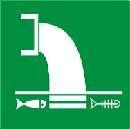 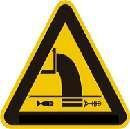 废水排放口表示废水向外排放2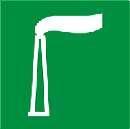 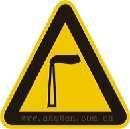 废气排放口表示废气向大气环境排放3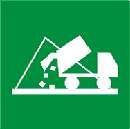 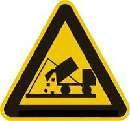 一般固体废物表示一般固体废物贮存、处置场4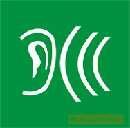 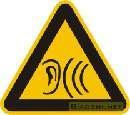 噪声排放源表示噪声向外环境排放5/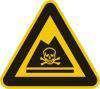 危险废物表示危险废物贮存、处置场